Муниципальное бюджетное общеобразовательное учреждение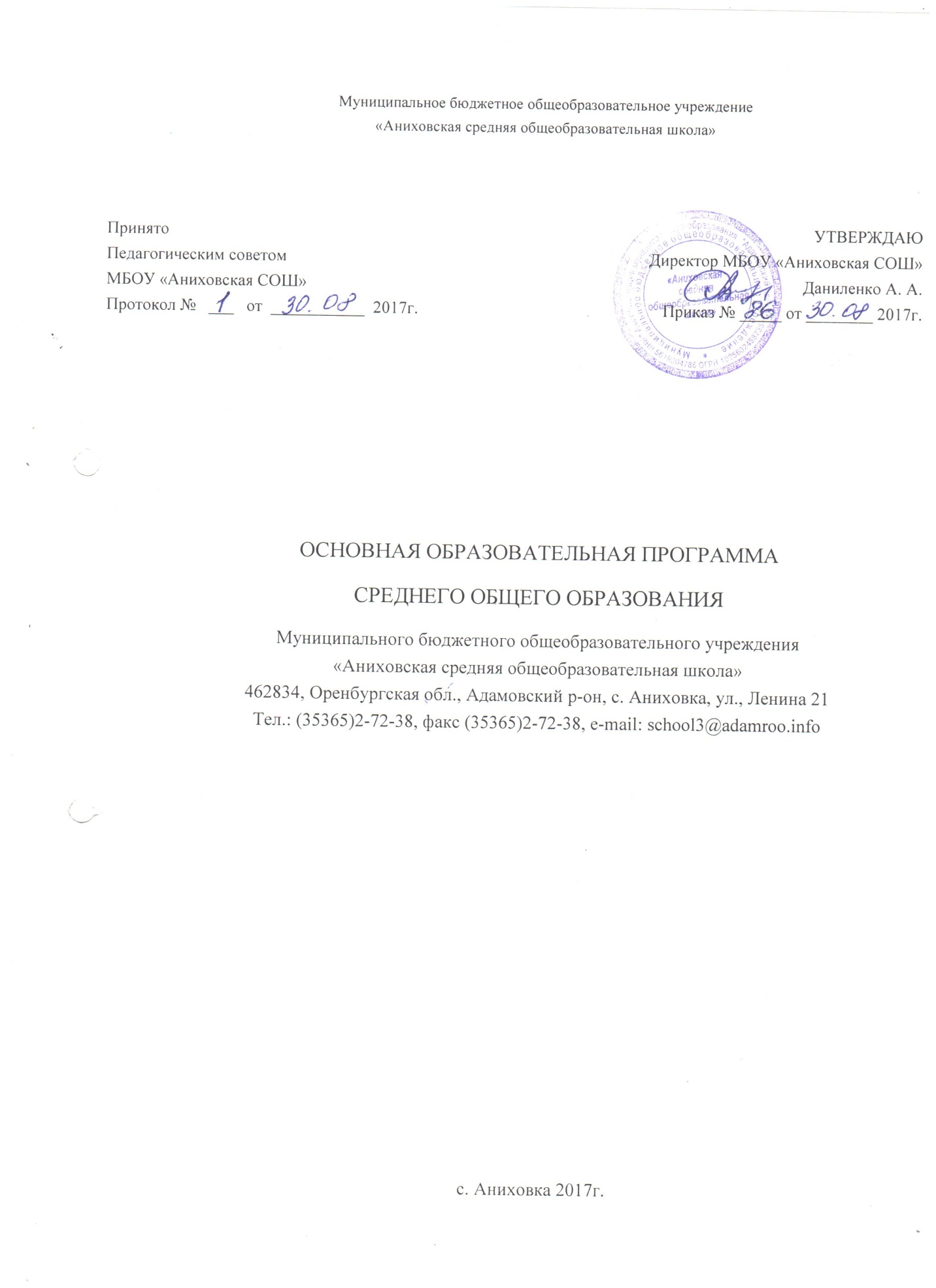 «Аниховская средняя общеобразовательная школа»ОГЛАВЛЕНИЕОбщие положения1. Целевой раздел1.1 Пояснительная записка1.2 Планируемые результаты освоения обучающимися основной образовательной программы среднего общего образования1.2.1. Планируемые личностные результаты освоения ООП1.2.2. Планируемые метапредметные результаты освоения ООП1.2.3. Планируемые предметные результаты освоения ООП1.2.3.1. Предметная область "Русский язык и литература"1.2.3.2. Предметная область "Иностранный язык"1.2.3.3. Предметная область "Общественные науки"1.2.3.4. Предметная область "Математика и информатика"1.2.3.5. Предметная область "Естественные науки"1.2.3.6. Предметная область "Физическая культура, экология и основы безопасности                 жизнедеятельности"1.3 Система оценки достижения планируемых результатов освоения основной образовательной программы среднего общего образования 2. Содержательный раздел2.1 Программа развития универсальных учебных действий среднего (полного) общего образования2.1.1. Цели и задачи, включающие учебно-исследовательскую и проектную деятельность обучающихся как средства совершенствования их универсальных учебных действий; описание места Программы и ее роли в реализации требований ФГОС СОО2.1.2. Описание понятий, функций, состава и характеристик универсальных учебных действий и их связи с содержанием отдельных учебных предметов и внеурочной деятельностью, а также места универсальных учебных действий в структуре образовательной деятельности2.1.3. Типовые задачи по формированию универсальных учебных действий	2.1.4. Описание особенностей учебно-исследовательской и проектной деятельности обучающихся2.1.5. Описание основных направлений учебно-исследовательской и проектной деятельности обучающихся	2.1.6. Планируемые результаты учебно-исследовательской и проектной деятельности обучающихся в рамках урочной и внеурочной деятельности	2.1.7. Описание условий, обеспечивающих развитие универсальных учебных действий у обучающихся, в том числе системы организационно-методического и ресурсного обеспечения учебно-исследовательской и проектной деятельности обучающихся	2.1.8. Методика и инструментарий оценки успешности освоения и применения обучающимися универсальных учебных действий	2.2 Программы отдельных учебных предметов и курсов внеурочной деятельности 2.2.1 Русский язык	2.2.2 Литература	2.2.3 Иностранный язык (английский язык)	2.2.4 История	2.2.5 География	2.2.6 Экономика	2.2.7 Право	2.2.8 Обществознание	2.2.9 Математика  (включая алгебру и начала математического анализа, геометрию)2.2.10 Информатика	2.2.11  Физика2.2.12 Химия	2.2.13 Биология	2.2.14 Физическая культура	2.2.15 Основы безопасности жизни деятельности2.3 Модель выпускника средней школы2.4 Программа воспитания и социализации обучающихся среднего (полного) общего образования2.5  Программа коррекционной работы 3. Организационный раздел3.1 Учебный план среднего (полного) общего образования 3.2 План внеурочной деятельности 3.3 Система условий реализации основной образовательной программы среднего (полного) общего образования3.3.1 Кадровые условия реализации основной образовательной программы среднего (полного) общего образования3.3.2 Психолого-педагогические условия реализации основной образовательной программы среднего (полного) общего образования3.3.3 Материально-технические условия реализации основной образовательной программы среднего (полного) общего образования3.3.4 Информационно-методические условия реализации основной образовательной программы среднего (полного) общего образования3.3.5 Финансовое обеспечение реализации образовательной программы среднего общего образования 3.4. Механизмы достижения целевых ориентиров в системе условий	3.5.  Дорожная карта Приложение 1  Программы отдельных учебных предметовПриложение 2 Программы курсов внеурочной деятельностиОбщее положениеМуниципальное бюджетное общеобразовательное учреждение «Аниховская средняя общеобразовательная школа» (далее - МБОУ «Аниховская СОШ») открыто в 1979 г. по адресу: Оренбургская области Адамовский район с. Аниховка ул. Ленина д.21. Учредителем ОУ является администрация муниципального образования Адамовский район в лице Отдела образования администрации муниципального образования Адамовский район.Учреждение работает на основании следующих документов: лицензия Серия 56ЛО1 №0003340 рег.номер №1685-6 от 07.05.2015 ., бессрочная свидетельство о государственной аккредитации Серия 56А01 № 003477 Регистрационный № 1810 от 02.06.2016 г  срок действия по 26.12.2024       Основная образовательная программа среднего общего образования МБОУ «Аниховская СОШ» разработана педагогическим коллективом в соответствии с требованиями федерального государственного образовательного стандарта среднего (полного) общего образования. Данная программа является рабочей, т.е. по мере введения федеральных государственных образовательных стандартов и накопления опыта в нее будут вноситься изменения и дополнения.Она ориентирована на реализацию социальных требований к системе российского образования, выдвигаемых Федеральным законом от 29 декабря 2012 г. N 273-ФЗ "Об образовании в Российской Федерации", Государственной программой «Развитие образования» на 2013-2020 годы.Программа является документом, определяющим цели, задачи, планируемые результаты, содержание и организацию образовательного процесса и направлена на формирование общей культуры, духовно-нравственное, гражданское, социальное, личностное и интеллектуальное развитие, саморазвитие и самосовершенствование обучающихся, обеспечивающие их социальную успешность, развитие творческих способностей, сохранение и укрепление здоровья. Основная образовательная программа среднего (полного) общего образования МБОУ «Аниховская СОШ» в соответствии с требованиями федерального государственного образовательного стандарта содержит три раздела: целевой, содержательный и организационный. Целевой раздел определяет общее назначение, цели, задачи и планируемые результаты реализации основной образовательной программы среднего (полного) общего образования, конкретизированные в соответствии с требованиями Стандарта, а также способы определения достижения этих целей и результатов.Целевой раздел включает: - пояснительную записку; -планируемые результаты освоения обучающимися основной образовательной программы среднего (полного) общего образования; -систему оценки достижения планируемых результатов освоения основной образовательной программы среднего (полного) общего образования. Содержательный раздел определяет общее содержание образования и включает образовательные программы, ориентированные на достижение личностных, предметных и метапредметных результатов, в том числе: - программу развития универсальных учебных действий на ступени среднего (полного) общего образования, включающую формирование компетенций обучающихся в области использования информационно-коммуникационных технологий, учебно-исследовательской и проектной деятельности; - программы отдельных учебных предметов, курсов;  - программу воспитания и социализации обучающихся на ступени среднего (полного) общего образования, включающую такие направления, как духовно-нравственное развитие и воспитание обучающихся, их социализация и профессиональная ориентация, формирование культуры здорового и безопасного образа жизни, экологической культуры. Организационный раздел устанавливает общие рамки организации образовательного процесса, а также механизм реализации компонентов основной образовательной программы. Организационный раздел включает: - учебный план среднего (полного) общего образования как один из основных механизмов реализации основной образовательной программы; - систему условий реализации основной образовательной программы в соответствии с требованиями Стандарта.МБОУ «Аниховская СОШ» в рамках реализации основной образовательной программы среднего общего образования, обеспечивает ознакомление обучающихся и их родителей (законных представителей) как участников образовательного процесса:- с правами  обязанностями в части формирования и реализации основной образовательной программы среднего общего образования, установленными законодательством Российской Федерации и Уставом ОУ;- другими документами регламентирующими осуществление образовательного процесса.I. ЦЕЛЕВОЙ РАЗДЕЛ ПРИМЕРНОЙ ОСНОВНОЙ ОБРАЗОВАТЕЛЬНОЙ ПРОГРАММЫ СРЕДНЕГО ОБЩЕГО ОБРАЗОВАНИЯ1.1. Пояснительная запискаОсновная образовательная программа среднего общего образования МБОУ «Аниховская СОШ» (далее – ООП СОО) разработана в соответствии с требованиями федерального государственного образовательного стандарта среднего (полного) общего образования (далее – ФГОС) к структуре основной образовательной программы, определяет содержание и организацию образовательного процесса на ступени среднего (полного) общего образования,  направленное на обеспечение: - формирования российской гражданской идентичности обучающихся; - равных возможностей получения качественного среднего (полного) общего образования; - реализации бесплатного образования на ступени среднего (полного) общего образования в объеме основной образовательной программы, предусматривающей изучение обязательных учебных предметов, входящих в учебный план (учебных предметов по выбору из обязательных предметных областей, дополнительных учебных предметов, курсов по выбору и общих для включения во все учебные планы учебных предметов, в том числе на углубленном уровне), а также внеурочную деятельность; - воспитания и социализации обучающихся, их самоидентификацию посредством личностно и общественно значимой деятельности, социального и гражданского становления, в том числе через реализацию образовательных программ, входящих в основную образовательную программу; - формирования основ оценки результатов освоения обучающимися основной образовательной программы; - создания условий для развития и самореализации обучающихся, для формирования здорового, безопасного и экологически целесообразного образа жизни обучающихся. Содержание основной образовательной программы среднего (полного) общего образования формируется с учётом: государственного заказа: - создание условий для получения учащимися качественного образования в соответствии с государственными стандартами; развитие творческой, конкурентоспособной, общественно-активной, функционально-грамотной, устойчиво развитой личности. социального заказа: - организация учебного процесса в безопасных и комфортных условиях; - обеспечение качества образования, позволяющего выпускникам эффективно взаимодействовать с экономикой и обществом в соответствии с требованиями времени; - воспитание личности ученика, его нравственных и духовных качеств; - обеспечение досуговой занятости и создание условий для удовлетворения интересов и развития разнообразных способностей детей; воспитание ответственного отношения учащихся к своему здоровью и формирование навыков здорового образа жизни. заказа родителей: - возможность получения качественного образования; - создание условий для развития интеллектуальных и творческих способностей учащихся; - сохранение здоровья. Цель ООП СОО: обеспечение выполнения требований ФГОС СОО: создание условий для достижения обучающимися планируемых результатов (личностных, метапредметных, предметных), способствующих гармоничному самоопределению, реализации индивидуальных и личностных качеств в контексте процессов, происходящих в современном обществе.Для достижения целей ООП СОО обозначены следующие педагогические и образовательные задачи: создание равных условий для получения качественного общего среднего образования в полном объеме и в соответствии с государственными образовательными стандартами;обеспечение воспитания и социализации обучающихся, их самоидентификацию посредством личностно и общественно значимой деятельности, социального и гражданского становления, в том числе через реализацию образовательных программ, входящих в основную образовательную программу;преемственность основных образовательных программ начального общего, основного общего, среднего общего, профессионального образования;выявление и развитие способностей обучающихся, в том числе одарённых детей, детей с ограниченными возможностями здоровья, их профессиональных склонностей через систему профильного обучения, различных курсов, секций и кружков, организацию общественно-полезной деятельности, в том числе социальной практики, с использованием возможностей дополнительного образования детей; формирование готовности к жизненному и профессиональному самоопределению; обеспечение эффективного сочетания урочных и внеурочных форм организации образовательного процесса, взаимодействия всех его участников;организация участия в интеллектуальных и творческих соревнованиях, научного творчества, проектной и учебно-исследовательской деятельности;участие обучающихся, их родителей (законных представителей), педагогических работников и общественности в проектировании и развитии внутришкольной социальной среды; воспитание гражданственности, патриотизма, уважения к правам и свободам человека, ответственности перед собой и обществом, как основы гуманистического мировоззрения;создания условий для развития и самореализации обучающихся, для формирования здорового, безопасного и экологически целесообразного образа жизни обучающихся;формирования основ оценки результатов освоения обучающимися основной образовательной программы, деятельности педагогических работников школы;Принципы и подходы к формированию  ООП СООПрограмма соответствует основным принципам государственной политики РФ в области образования, изложенным в Законе Российской Федерации «Об образовании» (от 29 декабря 2012 года № 273- ФЗ, ст. 3). признание приоритетности образования; обеспечение права каждого человека на образование, недопустимость дискриминации в сфере образования; гуманистический характер образования, приоритет жизни и здоровья человека, прав и свобод личности, свободного развития личности, воспитание взаимоуважения, трудолюбия, гражданственности, патриотизма, ответственности, правовой культуры, бережного отношения к природе и окружающей среде, рационального природопользования; единство образовательного пространства на территории Российской Федерации, защита и развитие этнокультурных особенностей и традиций народов Российской Федерации в условиях многонационального государства; создание благоприятных условий для интеграции системы образования Российской Федерации с системами образования других государств на равноправной и взаимовыгодной основе; светский характер образования в государственных, муниципальных организациях, осуществляющих образовательную деятельность; свобода выбора получения образования согласно склонностям и потребностям человека, создание условий для самореализации каждого человека, свободное развитие его способностей, включая предоставление права выбора форм получения образования, форм обучения, организации, осуществляющей образовательную деятельность, направленности образования в пределах, предоставленных системой образования, а также предоставление педагогическим работникам свободы в выборе форм обучения, методов обучения и воспитания; обеспечение права на образование в течение всей жизни в соответствии с потребностями личности, адаптивность системы образования к уровню подготовки, особенностям развития, способностям и интересам человека; автономия образовательных организаций, академические права и свободы педагогических работников и обучающихся, предусмотренные настоящим Федеральным законом, информационная открытость и публичная отчетность образовательных организаций;демократический характер управления образованием, обеспечение прав педагогических работников, обучающихся, родителей (законных представителей) несовершеннолетних обучающихся на участие в управлении образовательными организациями; недопустимость ограничения или устранения конкуренции в сфере образования; сочетание государственного и договорного регулирования отношений в сфере образования. В соответствии с ФГОС среднего (полного) общего образования в основе создания и реализации основной образовательной программы МБОУ «Аниховская СОШ» лежит системно-деятельностный подход, который обеспечивает: - формирование готовности обучающихся к саморазвитию и непрерывному образованию; - проектирование и конструирование развивающей образовательной среды школы; - активную учебно-познавательную деятельность обучающихся; - построение образовательного процесса с учётом индивидуальных, возрастных, психологических, физиологических особенностей и здоровья обучающихся. Специфика старшей школы определяется особенностями возраста: в этот период завершается психофизическое развитие человека, утверждаются базовые ценности, определяющие личностное и профессиональное самоопределение обучающегося во всей последующей жизни; формируется устойчивая система ведущих ценностных ориентаций и установок в социально-политической, экономической, эстетической и экологической сферах деятельности в соответствии с принятыми нравственными, эстетическими, трудовыми нормам и правилами. Приоритетом старшей школы является обеспечение наибольшей личностной направленности и вариативности образования, его дифференциации и индивидуализации. С целью максимального раскрытия индивидуальных способностей, дарований человека будет сформирована на этой основе профессионально и социально компетентная, мобильная личность, умеющая делать профессиональный и социальный выбор и нести за него ответственность, сознающая и способная отстаивать свою гражданскую позицию, гражданские права. Учебная деятельность учащихся нацелена на подготовку к самостоятельному выбору будущей профессиональной и образовательной деятельности, обеспечения мобильного поведения на рынке труда. Поэтому выпускники старшей школы должны владеть следующим набором компетенций: - уметь реализовывать в повседневной жизни, полученные в школе знания, умения и навыки; - владеть навыками саморазвития и умело их использовать для повышения личной конкурентоспособности; - знать собственные индивидуальные особенности, определяющие возможность обоснованного выбора содержания будущего профессионального образования; - владеть навыками самоорганизации для реализации собственных положительных качеств и преодолении установок, негативно влияющих на психофизическое и социальное здоровье подрастающего поколения; - планировать ближайшее и отдаленное будущее, обоснованно выбирать варианты реализации жизненных планов. Достижение поставленных целей требует сочетания и преемственности содержания федерального, регионального и школьного образовательного компонентов. Программа направлена на формирование общей культуры обучающихся, на их духовно-нравственное, социальное, личностное и интеллектуальное развитие, на создание основы для самостоятельной реализации учебной деятельности, обеспечивающей социальную успешность, развитие творческих способностей, саморазвитие и самосовершенствование, сохранение и укрепление здоровья обучающихся. Образовательная деятельность открыта для любых известных форм организации обучения – урочной, индивидуальной, коллективно-групповой, педагогически управляемого самообразования. Урок перестает быть единственной формой приобретения и передачи знаний, активно внедряются в образовательную практику альтернативные формы образовательной деятельности, такие как проектная методика, исследовательская деятельность, экспериментальная деятельность, участвуя в которых обучающийся приобретает: – опыт самостоятельной образовательной деятельности, в том числе исследовательской, творческой; – информационные умения, связанные с поиском, анализом, оценкой, структурированием и обработкой информации; – коммуникативные умения (работа в команде, взаимодействие с другими людьми, ведение дискуссии, защита своей точки зрения и пр.); – организационные и проектировочные умения (постановка цели деятельности, планирование ее этапов, прогнозирование результатов и пр.) Образование в школе, кроме обязательных занятий, включает в себя занятия по выбору обучающихся (элективные курсы, предметные кружки); дополнительные занятия; консультации с учителями. Программа адресована обучающимся 10-11-х классов и их родителям (законным представителям), педагогам, руководству школы с целью информирования о содержании, организации и предполагаемых результатах деятельности школы по достижению каждым учащимся образовательных результатов, координации деятельности педагогического коллектива по выполнению требований к результатам и условиям освоения учащимися основной образовательной программы СОО, регулирования взаимоотношений участников образовательного процесса (педагогов, учеников, родителей (законных представителей), администрации). ООП СОО является преемственной по отношению к основной образовательной программе основного общего образования. Нормативный срок освоения ООП СОО – 2 года. В качестве главного целевого ориентира в учебно-воспитательной работе с обучающимися на уровне среднего общего образования определен «портрет» выпускника средней школы как ученика: - способной понимать и принимать ценность образования, быть мотивированными к его продолжению в тех или иных формах, независимо от конкретных особенностей выбираемого подростком дальнейшего жизненного пути; - умеющей учиться не только определять границы своего знания, но и находить способы и пути преодоления своих трудностей, проблем; - переносящей способы действия из одной предметной области в другую, в социальную жизнь; - обладающей социальным опытом, позволяющим ориентироваться в быстро меняющемся мире и взаимодействовать с людьми, имеющими разные ценностные и культурные взгляды; - готовой осуществить индивидуальный ответственный выбор собственной образовательной траектории, что необходимо для реализации целей последующих образовательных ступеней и осознанного выбора профессии; - любящей свой край и свою Родину, уважающей свой народ, его культуру и духовные традиции; - осознающей и принимающей традиционные ценности семьи, российского гражданского общества, многонационального российского народа, человечества, сопричастность к судьбе Отечества; - креативной и критически мыслящей, активно познающей мир, осознающей ценность науки, труда и творчества для человека и общества, мотивированной на образование и самообразование в течение всей своей жизни; - уважающей мнение других людей, умеющей вести конструктивный диалог, достигать взаимопонимания и успешно взаимодействовать; - осознанно выполняющей и пропагандирующей правила здорового и экологически целесообразного образа жизни, безопасного для самого человека и других людей. Среднее общее образование завершается обязательной государственной итоговой аттестацией выпускников.Требования к уровню подготовки выпускников средней школы В результате освоения содержания среднего общего образования обучающийся получает возможность совершенствовать и расширить круг общих учебных умений, навыков и способов деятельности. Овладение общими умениями, навыками, способами деятельности как существенными элементами культуры является необходимым условием развития и социализации обучающихся. Обязательными для изучения на базовом уровне являются следующие учебные предметы: Русский язык, Литература, Иностранный язык, Математика, История, Физическая культура, а также интегрированный курс Обществознание (включая экономику и право). Остальные учебные предметы на базовом уровне изучаются по выбору.Условия, необходимые для реализации образовательной программы. Образовательная программа создана на основе сохранения традиций и особенностей школы, заключающихся в расширении и преобразовании научно-ориентированной среды школы на основе компетентностного подхода. МБОУ «Аниховская СОШ» обладает достаточным потенциалом для дальнейшего построения модели инновационной школы с развивающим образовательным пространством. К данным основаниям можно отнести: - стабильные положительные образовательные результаты обучающихся; - создание условий, позволяющих обучающимся получить качественное образование; - продуктивное использование современных образовательных технологий, в основе которых лежит компетентностный подход к обучению; 1.2. Планируемые результаты освоения обучающимися основной образовательной программы среднего общего образованияПланируемые результаты освоения основной образовательной программы среднего общего образования (далее - планируемые результаты) представляют собой систему ведущих целевых установок и ожидаемых результатов освоения всех компонентов, составляющих содержательную основу образовательной программы. Они обеспечивают связь между требованиями Стандарта, образовательным процессом и системой оценки результатов освоения основной образовательной программы среднего общего образования (далее — системой оценки).Образовательная программа старшей школы устанавливает следующие требования к результатам обучающихся, освоивших основную образовательную программу среднего (полного) общего образования:1. Личностным, включающим готовность и способность обучающихся к саморазвитию и личностному самоопределению, сформированность их мотивации к обучению и целенаправленной познавательной деятельности, системы значимых социальных и межличностных отношений, ценностно-смысловых установок, отражающих личностные и гражданские позиции в деятельности, правосознание, способность ставить цели и строить жизненные планы, способность к осознанию российской идентичности в поликультурном социуме.2. Метапредметным, включающим освоенные обучающимися межпредметные понятия и универсальные учебные действия (регулятивные, познавательные, коммуникативные), способность их использования в познавательной и социальной практике, самостоятельность в планировании и осуществлении учебной деятельности и организации учебного сотрудничества спедагогами и сверстниками, способность к построению индивидуальной образовательной траектории, владение навыками учебно-исследовательской, проектной и социальной деятельности.3. Предметным, включающим освоенные обучающимися в ходе изучения учебного предмета умения, специфические для данной предметной области, виды деятельности по получению нового знания в рамках учебного предмета, его преобразованию и применению в учебных, учебно-проектных и социально-проектных ситуациях, формирование научного типа мышления, научных представлений о ключевых теориях, типах и видах отношений, владение научной терминологией, ключевыми понятиями, методами и приёмами.Предметные, метапредметные и личностные результаты планируются в рабочих программах учебных курсов. Метапредметные и личностные результаты рассматриваются учителями-предметниками и выборочно отражаются в программах по соответствующим учебным предметам. Предметные результаты представлены двумя группами «Выпускник научится» и «Выпускник получится возможность научиться» как на базовом, так и на углубленном уровне.1.2.1. Планируемые личностные результаты освоения ООП СООI.2.2. Планируемые метапредметные результаты освоения ООП СОО I.2.3. Планируемые предметные результаты освоения ООППредметные результаты освоения основной образовательной программы устанавливаются для учебных предметов на базовом и углубленном уровнях.Предметные результаты освоения основной образовательной программы для учебных предметов на базовом уровне ориентированы на обеспечение преимущественно общеобразовательной и общекультурной подготовки.Предметные результаты освоения основной образовательной программы для учебных предметов на углубленном уровне ориентированы преимущественно на подготовку к последующему профессиональному образованию, развитие индивидуальных способностей обучающихся путем более глубокого, чем это предусматривается базовым курсом, освоением основ наук, систематических знаний и способов действий, присущих данному учебному предмету.Учитывая особенности образовательных результатов на старшей ступени общего образования, предполагающие становление учебно-профессиональной деятельности учащихся, в образовательных программам предусматривается выбор и изучение большинства учебных предметов на базовом или углублённом уровне.Это существенным образом видоизменяет методологию построения образовательных результатов. Помимо традиционных двух групп результатов «Выпускник научится» и «Выпускник получится возможность научиться», результаты также подразделяются на результаты базового уровня и результаты углублённого уровня. Таким образом, возникает необходимость определить логику представления результатов четырёх видов: «выпускник научится – базовый уровень», «выпускник получит возможность научиться – базовый уровень», «выпускник научится - углублённый уровень», «выпускник получит возможность научиться – углублённый уровень».Группа результатов «выпускник научится» представляет собой результаты,достижение которых обеспечивается учителем в отношении всех обучающихся,выбравших данный уровень обучения.Группа результатов «выпускник получит возможность научиться» обеспечивается учителем в отношении части наиболее мотивированных и способных обучающихся, выбравших данный уровень обучения.При контроле качества образования группа заданий, ориентированных на оценку достижения планируемых результатов из блока «выпускник получит возможность научиться», может включаться в материалы блока «выпускник научится». Это позволит предоставить возможность обучающимся продемонстрировать овладение качественно иным уровнем достижений и выявлять динамику роста численности наиболее подготовленных обучающихся.Принципиальным отличием результатов базового уровня от результатов углублённого уровня является их целевая направленность.Результаты базового уровня ориентированы на общую функциональную грамотность, получение компетентностей для повседневной жизни и общего развития. Эта группа результатов предполагает: - понимание предмета, ключевых вопросов и основных составляющих элементов изучаемой предметной области, что обеспечивается не за счёт заучивания определений и правил, а посредством моделирования и постановки основных вопросов культуры, характерных для данной предметной области; - умение решать основные практические задачи, характерные для использования методов и инструментария данной предметной области; - осознание рамок изучаемой предметной области, ограниченности методов и инструментов, типичных связей с некоторыми другими областями знания.Результаты углублённого уровня ориентированы на получение компетентностей для последующей профессиональной деятельности как в рамках данной предметной области, так и в смежных с ней областях. Эта группа результатов предполагает: - овладение ключевыми понятиями и закономерностями, на которых строится данная предметная область, распознавание соответствующих им признаков и взаимосвязей, способность демонстрировать различные подходы к изучению явлений, характерных для изучаемой предметной области; - умение решать как некоторые практические, так и основные теоретические задачи, характерные для использования методов и инструментария данной предметной области; - наличие представлений о данной предметной области как целостной теории (совокупности теорий), основных связях с иными смежными областями знаний.Предметные результаты освоения основной образовательной программы должны обеспечивать возможность дальнейшего успешного профессионального обучения или профессиональной деятельности.Предметные результаты освоения интегрированных учебных предметов ориентированы на формирование целостных представлений о мире и общей культуры обучающихся путем освоения систематических научных знаний и способов действий на метапредметной основе.1.2.3.1. Предметная область "Русский язык и литература"1.2.3.2. Предметная область "Иностранный язык"1.2.3.3. Предметная область "Общественные науки"1.2.3.4. Предметная область "Математика и информатика"1.2.3.5. Предметная область "Естественные науки"1.2.3.6. Предметная область "Физическая культура, экология и основы безопасности жизнедеятельности"1.3. Система оценки результатов освоения основной образовательной программы1.3.1. Общие положения Система оценки достижения планируемых результатов освоения результатов ООП СОО (далее – система оценки) является частью внутренней системы оценки качества образования в МБОУ «Аниховская СОШ» (ВСОКО), целью которой является формирование единой системы оценки состояния образовательной системы школы, получение объективной информации о её функционировании и развитии, тенденциях изменения. Нормативной базой системы оценки на уровне среднего общего образования являются следующие документы: -  Федеральный закон от 29 декабря 2012 г. №273-ФЗ «Об образовании в Российской Федерации»; -  Федеральный государственный образовательный стандарт среднего общего образования, утвержденный приказом Министерства образования и науки Российской Федерации от 17 мая 2012 г. № 413 (Зарегистрировано в Минюсте России 09.02.2016 N 41020); -  Устав МБОУ «Аниховская СОШ»Основные положения системы оценки конкретизируются в локальных актах школы: – Положение о текущей и промежуточной аттестации обучающихся;-  Положение об итоговом индивидуальном проекте;-  Положение о портфолио обучающегося.  Основным объектом системы оценки, ее содержательной и критериальной базой выступают требования ФГОС СОО, которые конкретизированы в итоговых планируемых результатах освоения обучающимися основной образовательной программы среднего общего образования. Итоговые планируемые результаты детализируются в рабочих программах в виде промежуточных планируемых результатов. 1.3.2. Особенности системы оцениванияОтличительными особенностями системы оценки достижения планируемых результатов освоения ООП СОО МБОУ «Аниховская СОШ» являются:• комплексный подход к оценке результатов образования (оценка предметных, метапредметных и личностных результатов общего образования);• использование планируемых результатов освоения основных образовательных программ в качестве содержательной и критериальной базы оценки;• оценка успешности освоения содержания отдельных учебных предметов на основе системно-деятельностного подхода, проявляющегося в способности к выполнению учебно-практических задач;• оценка динамики образовательных достижений учащихся;• сочетание внешней и внутренней оценки как механизма обеспечения качества образования;• использование персонифицированных процедур в целях итоговой оценки и аттестации обучающихся и неперсонифицированных процедур в целях оценки состояния и тенденций развития системы образования, а также в иных аттестационных целях;• уровневый подход к разработке планируемых результатов, инструментария и представлению данных;• использование накопительной системы оценивания (портфолио), характеризующей динамику индивидуальных образовательных достижений;• использование наряду со стандартизированными письменными или устными работами таких методов оценки, как проекты, практические работы, творческие работы, самоанализ и самооценка, наблюдения и др.;• использование контекстной информации об условиях и особенностях реализации образовательных программ при интерпретации результатов педагогических измерений.Основными направлениями и целями оценочной деятельности в МБОУ «Аниховская СОШ» в соответствии с требованиями ФГОС СОО являются: – оценка образовательных достижений обучающихся на различных этапах обучения как основа их итоговой аттестации; – оценка результатов деятельности педагогических работников как основа аттестационных процедур; – оценка результатов деятельности МБОУ «Аниховская СОШ» как основа аккредитационных процедур. Оценка результатов деятельности педагогических работников осуществляется на основании: – мониторинга результатов образовательных достижений обучающихся, полученных в рамках внутренней оценки образовательной организации и в рамках процедур внешней оценки; – мониторинга уровня профессионального мастерства учителя (анализа качества уроков, качества учебных заданий, предлагаемых учителем). Мониторинг оценочной деятельности учителя с целью повышения объективности оценивания осуществляется методическим объединением учителей по данному предмету и администрацией МБОУ «Аниховская СОШ».Результаты мониторингов являются основанием для принятия решений по повышению квалификации учителя. Результаты процедур оценки результатов деятельности школы, обсуждаются на педагогическом совете и являются основанием для принятия решений по коррекции текущей образовательной деятельности, по совершенствованию образовательной программы, а также служат основанием для принятия иных необходимых управленческих решений. Для оценки результатов деятельности педагогических работников и оценки результатов деятельности МБОУ «Аниховская СОШ» приоритетными являются оценочные процедуры, обеспечивающие определение динамики достижения обучающимися образовательных результатов в процессе обучения. В соответствии с ФГОС СОО система оценки реализует системно-деятельностный, комплексный и уровневый подходы к оценке образовательных достижений. Системно-деятельностный подход к оценке образовательных достижений проявляется в оценке способности обучающихся к решению учебно-познавательных и учебно-практических задач. Он обеспечивается содержанием и критериями оценки, в качестве которых выступают планируемые результаты обучения, выраженные в деятельностной форме.Уровневый подход к представлению и интерпретации результатов реализуется за счет фиксации различных уровней подготовки: базового уровня и уровней выше и ниже базового. Достижение базового уровня свидетельствует о способности обучающихся решать типовые учебные задачи, целенаправленно отрабатываемые со всеми обучающимися в ходе образовательной деятельности. Базовый уровень подготовки определяется на основании выполнения обучающимися заданий базового уровня, которые оценивают планируемые результаты из блока «Выпускник научится», используют наиболее значимые программные элементы содержания и трактуются как обязательные для освоения. Интерпретация результатов, полученных в процессе оценки образовательных результатов, в целях управления качеством образования возможна при условии использования контекстной информации, включающей информацию об особенностях обучающихся, об организации образовательной деятельности и т.п.1.3.3. Оценивание метапредметных и личностных результатов1.3.3.1. Особенности оценки личностных результатовФормирование личностных результатов обеспечивается в ходе реализации всех компонентов образовательной деятельности, включая внеурочную деятельность. Основным объектом оценки личностных результатов служит сформированность универсальных учебных действий, включаемых в следующие три основных блока:сформированность основ гражданской идентичности личности;готовность к переходу к самообразованию на основе учебно-познавательной мотивации, в том числе готовность к выбору направления профильного образования;сформированность социальных компетенций, включая ценностно-смысловые установки и моральные нормы, опыт социальных и межличностных отношений, правосознание.-  Личностные результаты в сфере отношений обучающихся к себе, к своему здоровью, к познанию себя-  Личностные результаты в сфере отношений обучающихся к России как к Родине (Отечеству)- Личностные результаты в сфере отношений обучающихся к закону, государству и к гражданскому обществу-  Личностные результаты в сфере отношений обучающихся с окружающими людьми-  Личностные результаты в сфере отношений обучающихся к окружающему миру, к живой природе, художественной культуре-  Личностные результаты в сфере отношений обучающихся отношений  обучающихся к семье и родителям, в том числе подготовка личности к семейной жизни-   Личностные результаты в сфере отношений обучающихся к труду, в сфере социально-экономических отношений-  Личностные результаты в сфере отношений физического, психологического, социального и академического благополучия обучающихсяВ соответствии с требованиями ФГОС СОО достижение личностных результатов не выносится на итоговую оценку обучающихся, а является предметом оценки эффективности воспитательно-образовательной деятельности МБОУ «Аниховская СОШ» и образовательных систем разного уровня. Оценка личностных результатов образовательной деятельности осуществляется в ходе внешних неперсонифицированных мониторинговых исследований. Инструментарий для них разрабатывается и основывается на общепринятых в профессиональном сообществе методиках психолого-педагогической диагностики. Во внутреннем мониторинге возможна оценка сформированности отдельных личностных результатов, проявляющихся в соблюдении норм и правил поведения, принятых в образовательной организации; участии в общественной жизни образовательной организации, ближайшего социального окружения, страны, общественно-полезной деятельности; ответственности за результаты обучения; способности делать осознанный выбор своей образовательной траектории, в том числе выбор профессии; ценностно-смысловых установках обучающихся, формируемых средствами различных предметов в рамках системы общего образования. Результаты, полученные в ходе как внешних, так и внутренних мониторингов, допускается использовать только в виде агрегированных (усредненных, анонимных) данных. Внутренний мониторинг организуется администрацией школы и осуществляется классным руководителем преимущественно на основе ежедневных наблюдений в ходе учебных занятий и внеурочной деятельности. Любое использование данных, полученных в ходе мониторинговых исследований, возможно только в соответствии с Федеральным законом от 27.07.2006 № 152-ФЗ «О персональных данных». 1.3.3.2. Особенности оценки метапредметных результатов Оценка метапредметных результатов представляет собой оценку достижения планируемых результатов освоения основной образовательной программы, которые представлены в программе формирования универсальных учебных действий (разделы «Регулятивные универсальные учебные действия», «Коммуникативные универсальные учебные действия», «Познавательные универсальные учебные действия»). Оценка достижения метапредметных результатов осуществляется администрацией МБОУ «Аниховская СОШ» в ходе внутреннего мониторинга. Содержание и периодичность оценочных процедур устанавливается решением педагогического совета. Инструментарий строится на межпредметной основе, в том числе и для отдельных групп предметов (например, для предметов естественнонаучного цикла, для предметов социально-гуманитарного цикла и т. п.). Целесообразно в рамках внутреннего мониторинга проводить отдельные процедуры по оценке: – смыслового чтения, – познавательных учебных действий (включая логические приемы и методы познания, специфические для отдельных образовательных областей); – ИКТ-компетентности; – сформированности регулятивных и коммуникативных универсальных учебных действий. Наиболее адекватными формами оценки познавательных учебных действий могут быть письменные измерительные материалы, ИКТ-компетентности – практическая работа с использованием компьютера; сформированности регулятивных и коммуникативных учебных действий – наблюдение за ходом выполнения групповых и индивидуальных учебных исследований и проектов. Каждый из перечисленных видов диагностики проводится с периодичностью не реже, чем один раз в ходе обучения на уровне среднего общего образования. Одним из инструментов оценивания личностных, метапредметных и предметных достижений обучающихся, является Портфель достижений ученика (Портфолио).  Портфолио - это сборник работ и результатов, которые показывают усилия, прогресс и достижения ученика в разных областях (учёба, творчество, общение, здоровье, полезный людям труд и т.д.), а также самоанализ учеником своих текущих достижений и недостатков, позволяющих самому определять цели своего дальнейшего развития. Пополняет Портфолио и оценивает его материалы учащийся. Учитель раз в четверть пополняет лишь небольшую обязательную часть (после контрольных работ), а в остальном - обучает ученика порядку пополнения портфеля основным набором материалов и их оцениванию по качественной шкале: «неудовлетворительно», «посредственно», «удовлетворительно», «хорошо», «очень хорошо», «отлично», «превосходно»Основной процедурой итоговой оценки достижения метапредметных результатов является защита итогового индивидуального проекта или учебного исследования. Индивидуальный итоговый проект - это учебный проект, выполняемый обучающимся в рамках одного или нескольких учебных предметов.Цель индивидуального итогового проекта - продемонстрировать свои достижения в самостоятельном освоении содержания и методов избранных областей знаний и/или видов деятельности и способность проектировать и осуществлять целесообразную и результативную деятельность. Выполнение индивидуального итогового проекта обязательно для каждого обучающегося, его невыполнение равноценно получению неудовлетворительной оценки по любому учебному предмету.Оценивание индивидуального проектаОцениванию подлежит процесс выполнения обучающимся индивидуального проекта. Оценка индивидуальных проектов осуществляется в течение всего периода работы согласно циклограмме:Оценка проектной деятельности обучающихся осуществляется по следующим критериям и индикаторам:На промежуточном этапе (предзащита индивидуального проекта) оценка результата проектной деятельности осуществляется руководителем проекта и основывается на выполнении каждого из первых трёх критериев оценки. Защита проекта осуществляется на школьной конференции. Итоговая оценка индивидуальных проектов осуществляется комиссией с привлечением администрации, педагогов  образовательной организации и специалистов из организаций других ведомств, соответствующих направленностям проектов.Результаты выполнения проекта оцениваются по итогам рассмотрения комиссией представленного продукта с краткой пояснительной запиской, презентации обучающегося и отзыва руководителя в соответствии с критериями 4-6. На итоговой аттестации (защита индивидуального проекта) комиссия учитывает выполнение всех критериев оценивания проектной деятельности и выставляет отметку согласно следующему переводу баллов в отметку: 15-18 баллов – «5», 10-14 баллов –«4», 5 - 9 баллов – «3».Оценочный лист индивидуального проекта обучащегося  МБОУ «Аниховская СОШ»Индивидуальный проект или учебное исследование может выполняться по любому из следующих направлений: социальное; бизнес-проектирование; исследовательское; инженерно-конструкторское; информационное; творческое. План подготовки индивидуального итогового проектаИтоговая отметка по предметам и междисциплинарным программам фиксируется в документе об уровне образования установленного образца – аттестате о среднем общем образовании.1.3.3.3. Особенности оценки предметных результатов Оценка предметных результатов представляет собой оценку достижения обучающимися планируемых результатов по отдельным предметам: промежуточных планируемых результатов в рамках текущей и тематической проверки и итоговых планируемых результатов в рамках итоговой оценки и государственной итоговой аттестации. Средством оценки планируемых результатов выступают учебные задания, проверяющие способность к решению учебно-познавательных и учебно-практических задач, предполагающие вариативные пути решения (например, содержащие избыточные для решения проблемы данные или с недостающими данными, или предполагают выбор оснований для решения проблемы и т. п.), комплексные задания, ориентированные на проверку целого комплекса умений; компетентностно-ориентированные задания, позволяющие оценивать сформированность группы различных умений и базирующиеся на контексте ситуаций «жизненного» характера. В МБОУ «Аниховская СОШ» система оценочной деятельности (внутренняя оценка) ведется каждым учителем в ходе следующих процедур:- стартовая диагностика, текущей, тематический контроль;-  промежуточная аттестация обучающихся в рамках урочной и внеурочной деятельности; - итоговое оценивание по предметам, не выносимым на государственную (итоговую) аттестацию обучающихся;-  а также администрацией школы в ходе внутреннего мониторинга учебных достижений. Итоговая оценка результатов освоения основной образовательной программы среднего общего образования определяется по результатам промежуточной и итоговой аттестации обучающихся.Результаты промежуточной аттестации, представляющие собой результаты внутришкольного мониторинга индивидуальных образовательных достижений обучающихся, отражают динамику формирования их способности к решению учебно-практических и учебно-познавательных задач и навыков проектной деятельности.Промежуточная аттестация осуществляется в ходе совместной оценочной деятельностипедагогов и обучающихся, т. е. является внутренней оценкой.Целями текущей и промежуточной аттестации являются: - установление фактического уровня теоретических знаний по предметам обязательного компонента учебного плана, их практических умений и навыков; - соотнесение этого уровня с требованиями федерального государственного образовательного стандарта во всех классах, - контроль выполнения учебных программ в соответствии с календарно-тематическим планированием. - оценка личностных, предметных и метапредметных результатов. Текущая аттестация обучающихся включает в себя поурочное, тематическое и полугодовое оценивание результатов их учебы. Промежуточная (годовая) аттестация может проводиться в форме тестирования, экзаменов, зачѐтов, собеседования, контрольных работ, защиты проектов, научно-исследовательской работы, которые проводятся по итогам учебного года. Текущий контроль успеваемости обучающихся учреждения осуществляется учителями по установленной бальной системе в соответствии с Положением о системе оценивания в школе. В конце учебного года выставляются итоговые годовые оценки с учетом полугодовых оценок и результатов промежуточной (годовой) аттестации, учитываются внеурочные и метапредметные достижения обучающихся в соответствии с требованиями ФГОС. Текущая аттестация обучающихся. Виды и формы текущего контроля: - устные (устный ответ на поставленный вопрос, развернутый ответ по заданной теме, устное сообщение по избранной теме, декламация стихов, чтение текста и др.); - письменные (письменное выполнение тренировочных упражнений, лабораторных, практических работ, написание диктанта, изложения, сочинения, эссе, выполнение самостоятельной работы, письменной проверочной работы, контрольной работы, тестов и др.); - выполнение заданий с использованием ИКТ (компьютерное тестирование, on-line тестирование с использованием Интернет-ресурсов или электронных учебников, выполнение интерактивных заданий). Письменные самостоятельные, контрольные и другие виды работ обучающихся оцениваются по установленной балльной системе в соответствии с Положением о системе оценивания в школе. Не допускается выставление неудовлетворительных отметок обучающимся сразу после пропуска занятий по уважительной причине. Обучающиеся, обучающиеся по индивидуальным учебным планам, аттестуются только по предметам, включенным в этот план. Обучающиеся, временно обучающиеся в санаторных школах, реабилитационных общеобразовательных учреждениях, аттестуются на основе текущих отметок, полученных в этих учебных заведениях. Отметка обучающихся за полугодие выставляется на основе результатов письменных работ и устных ответов учащихся и с учетом их фактических знаний, умений и навыков, с учетом преобладающей роли письменных работ. Результативность достижений учащихся оценивается в баллах по установленной в школе системе. Особенности оценки по отдельному предмету фиксируются в приложении к образовательной программе, которое утверждается педагогическим советом МБОУ «Аниховская СОШ» и доводится до сведения обучающихся и их родителей (или лиц, их заменяющих). Описание может включать: – список планируемых результатов (итоговых и промежуточных) с указанием этапов их формирования (по каждому разделу/теме курса) и способов оценки (например, текущая/тематическая; устный опрос / письменная контрольная работа / лабораторная работа и т.п.); – требования к выставлению отметок за промежуточную аттестацию (при необходимости – с учетом степени значимости отметок за отдельные оценочные процедуры), а также критерии оценки; – описание итоговых работ (являющихся одним из оснований для промежуточной и итоговой аттестации), включая нормы оценки и демонстрационные версии итоговых работ; – график контрольных мероприятий. Освоение обучающимися основной образовательной программы завершается обязательной государственной (итоговой) аттестацией выпускников. Государственная (итоговая) аттестация обучающихся проводится по всем изучавшимся учебным предметам.Государственная (итоговая) аттестация обучающихся, освоивших основную образовательную программу, проводится в форме единого государственного экзамена по окончании 11 класса в обязательном порядке по учебным предметам:«Русский язык»;«Математика» (включая алгебру и начала математического анализа, геометрию), обучающийся может самостоятельно выбрать уровень (базовый или углубленный), в соответствии с которым будет проводиться государственная (итоговая) аттестация в форме единого государственного экзамена.«Иностранный язык».Допускается прохождение обучающимися государственной (итоговой) аттестации по завершению изучения отдельных учебных предметов на базовом уровне после 10 класса.Результаты государственной итоговой аттестации выпускников характеризуют уровень достижения предметных и метапредметных результатов освоения основной образовательной программы среднего общего образования. Государственная (итоговая) аттестация выпускников осуществляется внешними (по отношению к образовательному учреждению) органами, т. е. является внешней оценкой.Основным объектом, содержательной и критериальной базой итоговой оценки достижений выпускников по итогам освоения ООП СОО в соответствии со структурой планируемых результатов выступают планируемые результаты, составляющие содержание блоков «Выпускник научится» всех изучаемых учебных предметов.В соответствии с требованиями Стандарта предоставление и использование персонифицированной информации возможно только в рамках процедур итоговой оценки обучающихся. Во всех иных процедурах допустимо предоставление и использование исключительно неперсонифицированной (анонимной) информации о достигаемых обучающимися образовательных результатах.1.3.5. Оценка результатов деятельности Оценка результатов деятельности МБОУ «Аниховская СОШ» осуществляется в ходе аккредитации, а также в рамках аттестации педагогических кадров. Она проводится на основе результатов итоговой оценки достижения планируемых результатов освоения ООП СОО с учётом: - результатов мониторинговых исследований разного уровня (федерального, регионального, муниципального); - условий реализации основной образовательной программы среднего общего образования; - особенностей контингента обучающихся. Предметом оценки в ходе данных процедур является также текущая оценочная деятельность МБОУ «Аниховская СОШ» и педагогов и, в частности, отслеживание динамики образовательных достижений выпускников средней школы, поступление их в вузы.Система оценки достижения планируемых результатов освоения основной образовательной программы среднего общего образования предполагает комплексный подход к оценке результатов образования, позволяющий вести оценку достижения обучающимися всех трех групп результатов образования: личностных, метапредметных и предметных.	Оценка личностных результатов. Методом оценки личностных результатов обучающихся является оценка личностного прогресса ученика с помощью портфолио, способствующего формированию у учащихся культуры мышления, логики, умений анализировать, обобщать, систематизировать, классифицировать. Оценка метапредметных результатов предполагает оценку универсальных учебных действий обучающихся (регулятивных, коммуникативных, познавательных), т. е. таких умственных действий обучающихся, которые направлены на анализ своей познавательной деятельности и управление ею. Оценка метапредметных результатов проводится в ходе таких процедур, как решение задач творческого и поискового характера, учебное проектирование, итоговые проверочные работы, комплексные работы на межпредметной основе, мониторинг сформированности основных учебных умений. Оценка достижения предметных результатов ведѐтся как в ходе текущего и промежуточного оценивания, так и в ходе выполнения итоговых проверочных работ. Результаты накопленной оценки, полученной в ходе текущего и промежуточного оценивания, фиксируются, в форме Портфолио и учитываются при определении итоговой оценки. Промежуточная (годовая) аттестация обучающихся Целями промежуточной аттестации учащихся являются: - установление фактического уровня теоретических знаний по предметам обязательного компонента учебного плана, их практических умений и навыков; - соотнесение этого уровня с требованиями образовательного стандарта в переводных классах; - оценка уровня достижения предметных и метапредметных результатов освоения основной образовательной программы начального и среднего общего образования в классах, реализующих ФГОС НОО и ФГОС ООО; - повышение ответственности школы за результаты образовательного процесса, объективную оценку усвоения учащимися образовательных программ каждого года обучения. Промежуточная аттестация обучающихся проводится в форме итогового контроля в 10-х переводных классах. К годовой аттестации допускаются все учащиеся переводных классов. Перечень предметов, количество и форма проведения промежуточной аттестации определяется на заседании педагогического совета школы и утверждается приказом директора школы. Промежуточная аттестация в 10-х классах может проводиться в следующих формах: итоговая контрольная работа, переводные письменные и устные экзамены, тестирование, защита проектов. В 10-11-х классах всех уровней выставляются годовые отметки. Системная оценка личностных, метапредметных и предметных результатов реализуется и в рамках накопительной системы – Портфолио. Итоговая отметка по учебному предмету, курсу выставляется учителем на основе отметок за полугодие, учебный год и отметки по результатам годовой аттестации. Положительная итоговая отметка за учебный год не может быть выставлена при неудовлетворительном результате экзаменов в 10-х классах. Обучающиеся, имеющие по итогам учебного года академическую задолженность по одному или нескольким учебным предметам, курсам, дисциплинам, переводятся в следующий класс условно. Обучающиеся вправе пройти повторную промежуточную аттестацию не более двух раз по окончании полугодия. Для проведения промежуточной аттестации во второй раз в школе приказом директора создается комиссия. Используемый в гимназии инструментарий для стартовой диагностики и итоговой оценки приводится в программах учебных курсов по всем предметам. Система оценки достижения планируемых результатов основывается на принципах комплексного и уровневого подходов. Комплексный подход позволяет вести оценку достижений обучающимися всех трѐх групп результатов образования – личностных, метапредметных и предметных. Уровневый подход предполагает осуществление оценки индивидуальных образовательных достижений на основе«метода сложения», при котором фиксируется достижение базового уровня, необходимого для успешного продолжения образования и реально достигаемого большинством учащихся (критерии блока «Ученик/выпускник научится»), и его превышение – повышенный и высокий уровни – (критерии блока «Ученик/выпускник может научиться»), что позволяет выстраивать индивидуальные траектории движения с учѐтом зоны ближайшего развития, формировать положительную учебную и социальную мотивацию. Реальные достижения обучающихся могут соответствовать базовому уровню, а могут отличаться от него как в сторону превышения, так и в сторону недостижения. При оценке достижений обучающихся выделяются следующие пять уровней:II. СОДЕРЖАТЕЛЬНЫЙ РАЗДЕЛ ПРОГРАММЫ2.1. Программа развития универсальных учебных действий среднего общего образования.2.1.1. Цели и задачи; описание места Программы и ее роли в реализации требований ФГОС СООПрограмма развития универсальных учебных действий среднего общего образования конкретизирует требования Стандарта к личностным и метапредметным результатам освоения основной образовательной программы среднего общего образования. Требования включают: освоение межпредметных понятий (например, система, модель, проблема, анализ, синтез, факт, закономерность, феномен) и универсальных учебных действий (регулятивные, познавательные, коммуникативные);способность их использования в познавательной и социальной практике;самостоятельность в планировании и осуществлении учебной деятельности и организации учебного сотрудничества с педагогами и сверстниками;способность к построению индивидуальной образовательной траектории, владение навыками учебно-исследовательской и проектной деятельности.Программа направлена на:повышение эффективности освоения обучающимися основной образовательной программы, а также усвоение знаний и учебных действий;формирование у обучающихся системных представлений и опыта применения методов, технологий и форм организации проектной и учебно-исследовательской деятельности для достижения практико-ориентированных результатов образования;формирование навыков разработки, реализации и общественной презентации обучающимися результатов исследования, индивидуального проекта, направленного на решение научной, личностно и (или) социально значимой проблемы.Программа развития УУД, дополняет традиционное содержание образовательно-воспитательных программ и служит основой для разработки  программ учебных предметов, курсов, дисциплин, а также программ внеурочной деятельности.Программа развития универсальных учебных действий  в средней школе определяет: цели и задачи взаимодействия педагогов и обучающихся по развитию универсальных учебных действий, описание основных подходов, обеспечивающих эффективное их усвоение обучающимися, взаимосвязи содержания урочной и внеурочной деятельности обучающихся по развитию УУД; планируемые результаты усвоения обучающимися познавательных, регулятивных и коммуникативных универсальных учебных действий, показатели уровней и степени владения ими, их взаимосвязь с другими результатами освоения основной образовательной программы СОО; ценностные ориентиры развития универсальных учебных действий, место и формы развития УУД: образовательные области, учебные предметы, внеурочные занятия и т. п. Связь универсальных учебных действий с содержанием учебных предметов; основные направления деятельности по развитию УУД в средней школе, описание технологии включения развивающих задач как в урочную, так и внеурочную деятельность обучающихся; условия развития УУД.Программа обеспечивает: развитие у обучающихся способности к самопознанию, саморазвитию и самоопределению; формирование личностных ценностно-смысловых ориентиров и установок, системы значимых социальных и межличностных отношений;формирование умений самостоятельного планирования и осуществления учебной деятельности и организации учебного сотрудничества с педагогами и сверстниками, построения индивидуального образовательного маршрута;решение задач общекультурного, личностного и познавательного развития обучающихся;повышение эффективности усвоения обучающимися знаний и учебных действий, формирование научного типа мышления, компетентностей в предметных областях, учебно-исследовательской, проектной, социальной деятельности;создание условий для интеграции урочных и внеурочных форм учебно-исследовательской и проектной деятельности обучающихся, а также их самостоятельной работы по подготовке и защите индивидуальных проектов;формирование навыков участия в различных формах организации учебно-исследовательской и проектной деятельности (творческих конкурсах, научных обществах, научно-практических конференциях, олимпиадах, национальных образовательных программах и др.), возможность получения практико-ориентированного результата;практическую направленность проводимых исследований и индивидуальных проектов;возможность практического использования приобретенных обучающимися коммуникативных навыков, навыков целеполагания, планирования и самоконтроля;- подготовку к осознанному выбору дальнейшего образования и профессиональной деятельности.Целью программы развития универсальных учебных действий является обеспечение умения школьников учиться, дальнейшее развитие способности к самосовершенствованию и саморазвитию, а также реализация системно-деятельностного подхода, положенного в основу Стандарта, и развивающего потенциала среднего общего образования.В соответствии с указанной целью примерная программа развития УУД среднего общего образования определяет следующие задачи:организацию взаимодействия педагогов, обучающихся и, в случае необходимости, их родителей по совершенствованию навыков проектной и исследовательской деятельности, сформированных на предыдущих этапах обучения, таким образом, чтобы стало возможным максимально широкое и разнообразное применение универсальных учебных действий в новых для обучающихся ситуациях;обеспечение взаимосвязи способов организации урочной и внеурочной деятельности обучающихся по совершенствованию владения УУД, в том числе на материале содержания учебных предметов;включение развивающих задач, способствующих совершенствованию универсальных учебных действий, как в урочную, так и во внеурочную деятельность обучающихся;обеспечение преемственности программы развития универсальных учебных действий при переходе от основного общего к среднему общему образованию.Формирование системы универсальных учебных действий осуществляется с учетом возрастных особенностей развития личностной и познавательной сфер обучающихся. УУД представляют собой целостную взаимосвязанную систему, определяемую общей логикой возрастного развития. Отличительными особенностями старшего школьного возраста являются: активное формирование чувства взрослости, выработка мировоззрения, убеждений, характера и жизненного самоопределения. Среднее общее образование — этап, когда все приобретенные ранее компетенции должны использоваться в полной мере и приобрести характер универсальных. Компетенции, сформированные в основной школе на предметном содержании, теперь могут быть перенесены на жизненные ситуации, не относящиеся к учебе в школе.Развитие системы универсальных учебных действий в составе регулятивных, познавательных и коммуникативных действий, определяющих развитие психологических способностей личности, осуществляется с учетом возрастных особенностей развития личностной и познавательной сфер подростка. Универсальные учебные действия представляют собой целостную систему, в которой происхождение и развитие каждого вида учебного действия определяется его отношением с другими видами учебных действий и общей логикой возрастного развития.Система универсальных учебных действий2.1.2. Планируемые результаты усвоения обучающимися универсальных учебных действийВ результате изучения базовых и дополнительных учебных предметов, а также в ходе внеурочной деятельности у выпускников средней школы будут сформированы личностные, познавательные, коммуникативные и регулятивные универсальные учебные действия как основа учебного сотрудничества и умения учиться в общении.Также как и в основной школе, в основе развития УУД в старшей школе лежит системно-деятельностный подход. В соответствии с ним именно активность обучающегося признается основой достижения развивающих целей образования – знания не передаются в готовом виде, а добываются самими учащимися в процессе познавательной деятельности и сотрудничества со сверстником и учителем. В образовательной практике отмечается переход от обучения как презентации системы знаний к активной работе учащихся над заданиями, непосредственно связанными с проблемами реальной жизни. Признание активной роли учащегося в учении приводит к изменению представлений о содержании взаимодействия ученика с учителем и одноклассниками. Оно принимает характер сотрудничества. Единоличное руководство учителя в этом сотрудничестве замещается активным участием учащихся в выборе методов обучения. Все это придает особую актуальность задаче развития в старшей школе универсальных учебных действий.Развитие универсальных учебных действий в старшей школе целесообразно в рамках использования возможностей современной информационной образовательной среды как:- средства обучения, повышающего эффективность и качество подготовки школьников, организующего оперативную консультационную помощь, в целях формирования культуры учебной деятельности в образовательном учреждении;- инструмента познания, за счет формирования навыков исследовательской деятельности путем моделирования работы научных лабораторий, организации совместных учебных и исследовательских работ учеников и учителей, возможностей оперативной и самостоятельной обработки результатов экспериментальной деятельности;- средства телекоммуникации, формирующего умения и навыки получения необходимой информации из разнообразных источников;- средства развития личности за счет формирования навыков культуры общения;- эффективного инструмента контроля и коррекции результатов учебной деятельности.Одним из путей повышения мотивации и эффективности учебной деятельности в средней школе является включение обучающихся в учебно-исследовательскую и проектную деятельность, имеющую следующие особенности: цели и задачи этих видов деятельности обучающихся определяются как их личностными, так и социальными мотивами. Это означает, что такая деятельность должна быть направлена не только на повышение компетентности подростков в предметной области определённых учебных дисциплин, на развитие их способностей, но и на создание продукта, имеющего значимость для других; учебно-исследовательская и проектная деятельность должна быть организована таким образом, чтобы обучающиеся смогли реализовать свои потребности в общении со значимыми, референтными группами одноклассников, учителей и т. д. Строя различного рода отношения в ходе целенаправленной, поисковой, творческой и продуктивной деятельности, обучающиеся овладевают нормами взаимоотношений с разными людьми, умениями переходить от одного вида общения к другому, приобретают навыки индивидуальной самостоятельной работы и сотрудничества в коллективе; организация учебно-исследовательских и проектных работ школьников обеспечивает сочетание различных видов познавательной деятельности. В этих видах деятельности могут быть востребованы практически любые способности обучающихся, реализованы личные пристрастия к тому или иному виду деятельности.При построении учебно-исследовательского процесса учителю важно учесть следующие моменты: тема исследования должна быть на самом деле интересна для ученика и совпадать с кругом интереса учителя; необходимо, чтобы обучающийся хорошо осознавал суть проблемы, иначе весь ход поиска её решения будет бессмыслен, даже если он будет проведён учителем безукоризненно правильно; организация хода работы над раскрытием проблемы исследования должна строиться на взаимоответственности учителя и ученика друг перед другом и взаимопомощи; раскрытие проблемы в первую очередь должно приносить что-то новое ученику, а уже потом науке.В результате учебно-исследовательской и проектной деятельности обучающиеся получат представление:о философских и методологических основаниях научной деятельности и научных методах, применяемых в исследовательской и проектной деятельности;о таких понятиях, как концепция, научная гипотеза, метод, эксперимент, надежность гипотезы, модель, метод сбора и метод анализа данных;о том, чем отличаются исследования в гуманитарных областях от исследований в естественных науках;об истории науки;о новейших разработках в области науки и технологий;о правилах и законах, регулирующих отношения в научной, изобретательской и исследовательских областях деятельности (патентное право, защита авторского права и др.);о деятельности организаций, сообществ и структур, заинтересованных в результатах исследований и предоставляющих ресурсы для проведения исследований и реализации проектов (фонды, государственные структуры, краудфандинговые структуры и др.);Обучающийся сможет:решать задачи, находящиеся на стыке нескольких учебных дисциплин;использовать основной алгоритм исследования при решении своих учебно-познавательных задач;использовать основные принципы проектной деятельности при решении своих учебно-познавательных задач и задач, возникающих в культурной и социальной жизни;использовать элементы математического моделирования при решении исследовательских задач;использовать элементы математического анализа для интерпретации результатов, полученных в ходе учебно-исследовательской работы.С точки зрения формирования универсальных учебных действий, в ходе освоения принципов учебно-исследовательской и проектной деятельностей обучающиеся научатся:формулировать научную гипотезу, ставить цель в рамках исследования и проектирования, исходя из культурной нормы и сообразуясь с представлениями об общем благе;восстанавливать контексты и пути развития того или иного вида научной деятельности, определяя место своего исследования или проекта в общем культурном пространстве;отслеживать и принимать во внимание тренды и тенденции развития различных видов деятельности, в том числе научных, учитывать их при постановке собственных целей;оценивать ресурсы, в том числе и нематериальные (такие, как время), необходимые для достижения поставленной цели;находить различные источники материальных и нематериальных ресурсов, предоставляющих средства для проведения исследований и реализации проектов в различных областях деятельности человека;вступать в коммуникацию с держателями различных типов ресурсов, точно и объективно презентуя свой проект или возможные результаты исследования, с целью обеспечения продуктивного взаимовыгодного сотрудничества;самостоятельно и совместно с другими авторами разрабатывать систему параметров и критериев оценки эффективности и продуктивности реализации проекта или исследования на каждом этапе реализации и по завершении работы;адекватно оценивать риски реализации проекта и проведения исследования и предусматривать пути минимизации этих рисков;адекватно оценивать последствия реализации своего проекта (изменения, которые он повлечет в жизни других людей, сообществ);адекватно оценивать дальнейшее развитие своего проекта или исследования, видеть возможные варианты применения результатов.2.1.3. Описание особенностей учебно-исследовательской и проектной деятельности обучающихся Учебно-исследовательская и проектная деятельность имеет как общие, так и специфические черты.К общим характеристикам следует отнести: практически значимые цели и задачи учебно-исследовательской и проектной деятельности; структуру проектной и учебно-исследовательской деятельности, которая включает общие компоненты:	анализ актуальности проводимого исследования; целеполагание, формулировку задач, которые следует решить; выбор средств и методов, адекватных поставленным целям; планирование, определение последовательности и сроков работ; проведение проектных работ или исследования; оформление результатов работ в соответствии с замыслом проекта или целями исследования; представление результатов в соответствующем использованию виде;— компетентность в выбранной сфере исследования, творческую активность, собранность, аккуратность, целеустремлённость, высокую мотивацию.Итогами проектной и учебно-исследовательской деятельности следует считать не столько предметные результаты, сколько интеллектуальное, личностное развитие школьников, рост их компетентности в выбранной для исследования или проекта сфере, формирование умения сотрудничать в коллективе и самостоятельно работать, уяснение сущности творческой исследовательской и проектной работы, которая рассматривается как показатель успешности (неуспешности) исследовательской деятельности.К специфическим характеристикам следует отнести:сетевое взаимодействие образовательной организации с другими организациями общего и дополнительного образования, с учреждениями культуры (ЦРТДЮ, ДЮСШ, ДК «Березка»);обеспечение возможности «конвертации» образовательных достижений, полученных обучающимися в иных образовательных структурах, организациях и событиях, в учебные результаты основного образования;привлечение дистанционных форм получения образования (онлайн-курсов, заочных школ, дистанционных университетов) как элемента индивидуальной образовательной траектории обучающихся;привлечение сети Интернет в качестве образовательного ресурса: интерактивные конференции и образовательные события с ровесниками из других городов России и других стран, культурно-исторические и языковые погружения с носителями иностранных языков и представителями иных культур;обеспечение возможности вовлечения обучающихся в проектную деятельность, в том числе в деятельность социального проектирования и социального предпринимательства;обеспечение возможности вовлечения обучающихся в разнообразную исследовательскую деятельность;обеспечение широкой социализации обучающихся как через реализацию социальных проектов, так и через организованную разнообразную социальную практику: работу в волонтерских и благотворительных организациях, участие в благотворительных акциях, марафонах и проектах.Специфические черты (различия) проектной и учебно-исследовательской деятельности2.1.4. Планируемые результаты учебно-исследовательской и проектной деятельности.В ходе развития универсальных учебных действий большое значение придается проектным формам работы, где помимо направленности на конкретную проблему (задачу), создания определенного продукта, межпредметных связей, соединения теории и практики, обеспечивается совместное планирование деятельности учителем и учащимися. Существенно, что необходимые для решения задачи или создания продукта конкретные сведения или знания должны быть найдены самими учащимися. При этом изменяется роль учителя – из простого транслятора знаний он становится действительным организатором совместной работы с учениками, способствуя переходу к реальному сотрудничеству в ходе овладения знаниями.При вовлечении учащихся в проектную деятельность учителю важно помнить, что проект – это форма организации совместной деятельности учителя и учащихся, совокупность приемов и действий в их определенной последовательности, направленной на достижение поставленной цели – решения определенной проблемы, значимой для учащихся и оформленной в виде некоего конечного продукта.Типология форм организации проектной деятельности учащихся (проектов) в образовательном учреждении представлена по следующим основаниям:видам проектов (информационный (поисковый), исследовательский, творческий, социальный, прикладной (практико-ориентированный), игровой (ролевой) проекты, инновационный (предполагающий организационно-экономический механизм внедрения);по содержанию (монопредметный, метапредметный, относящийся к области знаний (нескольким областям), относящийся к области деятельности и пр.);по количеству участников (индивидуальный, парный, малогрупповой (до 5 человек), групповой (до 15 человек), коллективный (класс и более в рамках школы), муниципальный, региональный, всероссийский, международный, сетевой (в рамках сложившейся партнерской сети, в т.ч. в Интернет);по длительности (продолжительности) проекта (от проект-урок до вертикального многолетнего проекта);по дидактической цели (ознакомление обучающихся с методами и технологиями проектной деятельности, обеспечение индивидуализации и дифференциации обучения, поддержка мотивации в обучении, реализация потенциала личности и пр.).Особое значение для развития УУД как в основной, так и в старшей школе имеет персональный проект. Если все выше названные типы и виды проектов могут быть использованы как в урочной, так и во внеурочной деятельности, то персональный проект следует рассматривать, прежде всего, как форму внеурочной деятельности по развитию УУД в основной и старшей школе.Индивидуальный проект — это самостоятельная работа, осуществляемая учащимся на протяжении длительного периода, возможно, в течение всего учебного года. Приступая к такой работе, автор проекта самостоятельно или с помощью педагога составляет план предстоящей работы. Умение планировать и работать по плану — это важнейшие УУД, которым должен овладеть школьник. Одной из особенностей работы над персональным проектом является смыслообразование и самоопределение хода и результата работы. Это позволяет, на основе самоанализа, увидеть допущенные просчеты (на первых порах — это переоценка собственных сил, неправильное распределение времени, неумение работать с информацией, во время обратиться за помощью), найти оптимальные способы их устранения, провести коррекцию и обеспечить достижение поставленной цели. Такой опыт представляется очень важным.Проектная форма сотрудничества предполагает совокупность способов, направленных не только на обмен информацией и действиями, но и на тонкую организацию совместной деятельности партнеров, ориентированной на удовлетворение их эмоционально-психологических потребностей на основе развития соответствующих УУД, а именно:- оказывать поддержку и содействие тем, от кого зависит достижение цели;- обеспечивать бесконфликтную совместную работу в группе;- устанавливать с партнерами отношения взаимопонимания;- проводить эффективные групповые обсуждения;- обеспечивать обмен знаниями между членами группы для принятия эффективных совместных решений;- четко формулировать цели группы и позволять ее участникам проявлять инициативу для достижения этих целей;- адекватно реагировать на нужды других.Проектная деятельность способствует развитию адекватной самооценки, формированию позитивной Я-концепции (опыт интересной работы и публичной демонстрации ее результатов); развитию информационной компетентности. При правильной организации именно групповые формы учебной деятельности помогают формированию у учащихся уважительного отношения к мнению одноклассников, воспитывают в них толерантность, открытость, тактичность, готовность прийти на помощь и другие ценные личностные качества.Обучающиеся должны овладеть следующими действиями:- постановка проблемы и аргументирование ее актуальности;- формулировка гипотезы исследования и раскрытие замысла – сущности будущей   деятельности;- планирование исследовательских работ и выбор необходимого инструментария;- собственно проведение исследования с обязательным поэтапным контролем и коррекцией результатов работ;- оформление результатов учебно-исследовательской деятельности как конечного продукта;- представление результатов исследования широкому кругу заинтересованных лиц для обсуждения и возможного дальнейшего практического использования.2.1.5. Формы организации учебно-исследовательской деятельности на урочных занятиях:Специфика учебно-исследовательской деятельности определяет многообразие форм её организации. В зависимости от урочных и внеурочных занятий учебно-исследовательская деятельность может приобретать разные формы.Формы организации учебно-исследовательской деятельности на урочных занятиях: урок-исследование, урок-лаборатория, урок-практика по освоению агротехнологических умений и навыков, урок — творческий отчёт, урок — защита исследовательских проектов, урок-экспертиза, урок открытых мыслей; учебный эксперимент, который позволяет организовать освоение таких элементов исследовательской деятельности, как планирование и проведение эксперимента, обработка и анализ его результатов; домашнее задание исследовательского характера может сочетать в себе разнообразные виды, причём позволяет провести учебное исследование, достаточно протяжённое во времени.Формы организации учебно-исследовательской деятельности на внеурочных занятиях: исследовательская практика обучающихся; трудовая и социальная практика по проектам; образовательные экспедиции — походы, поездки, экскурсии с чётко обозначенными образовательными целями, программой деятельности, продуманными формами контроля. (образовательные экспедиции предусматривают активную образовательную деятельность школьников, в том числе и исследовательского характера); факультативные занятия, предполагающие углублённое изучение предмета, дают большие возможности для реализации на них учебно-исследовательской деятельности обучающихся; ученическое научно-исследовательское общество — форма внеурочной деятельности, которая сочетает в себе работу над учебными исследованиями, коллективное обсуждение промежуточных и итоговых результатов этой работы, организацию круглых столов, дискуссий, дебатов, интеллектуальных игр, публичных защит, конференций и др. участие обучающихся в олимпиадах, конкурсах, конференциях, в том числе дистанционных, предметных неделях, интеллектуальных марафонах предполагает выполнение ими учебных исследований или их элементов в рамках данных мероприятий.Многообразие форм учебно-исследовательской деятельности позволяет обеспечить подлинную интеграцию урочной и внеурочной деятельности обучающихся по развитию у них УУД. Стержнем этой интеграции является системно-деятельностный подход как принцип организации образовательного процесса в средней школе.2.1.6. Условия и средства формирования универсальных учебных действийУсловия реализации основной образовательной программы, в том числе программы развития УУД, должны обеспечить совершенствование компетенций проектной и учебно-исследовательской деятельности обучающихся. Условия включают: укомплектованность образовательной организации педагогическими, руководящими и иными работниками; уровень квалификации педагогических и иных работников образовательной организации; непрерывность профессионального развития педагогических работников образовательной организации, реализующей образовательную программу среднего общего образования. Педагогические кадры должны иметь необходимый уровень подготовки для реализации программы УУД, что может включать следующее:педагоги владеют представлениями о возрастных особенностях обучающихся начальной, основной и старшей школы;педагоги прошли курсы повышения квалификации, посвященные ФГОС;педагоги участвовали в разработке программы по формированию УУД или участвовали во внутришкольном семинаре, посвященном особенностям применения выбранной программы по УУД;педагоги могут строить образовательную деятельность в рамках учебного предмета в соответствии с особенностями формирования конкретных УУД;педагоги осуществляют формирование УУД в рамках проектной, исследовательской деятельности;характер взаимодействия педагога и обучающегося не противоречит представлениям об условиях формирования УУД;педагоги владеют методиками формирующего оценивания; наличие позиции тьютора или педагога, владеющего навыками тьюторского сопровождения обучающихся;педагоги умеют применять инструментарий для оценки качества формирования УУД в рамках одного или нескольких предметов.Учебное сотрудничествоСтаршеклассники активно включаются в совместные занятия. Хотя учебная деятельность по своему характеру остаётся преимущественно индивидуальной, тем не менее вокруг неё (например, во время производственной практики, на спортивных соревнованиях, в домашней обстановке и т. д.) нередко возникает настоящее сотрудничество обучающихся: помогают друг другу, осуществляют взаимоконтроль и т. д.В условиях специально организуемого учебного сотрудничества формирование коммуникативных действий происходит более интенсивно (т. е. в более ранние сроки), с более высокими показателями и в более широком спектре. К числу основных составляющих организации совместного действия можно отнести: распределение начальных действий и операций, заданное предметным условием совместной работы; обмен способами действия, обусловленный необходимостью включения различных для участников моделей действия в качестве средства для получения продукта совместной работы; взаимопонимание, определяющее для участников характер включения различных моделей действия в общий способ деятельности (взаимопонимание позволяет установить соответствие собственного действия и его продукта и действия другого участника, включённого в деятельность); коммуникацию (общение), обеспечивающую реализацию процессов распределения, обмена и взаимопонимания; планирование общих способов работы, основанное на предвидении и определении участниками адекватных задаче условий протекания деятельности и построения соответствующих схем (планов работы); рефлексию, обеспечивающую преодоление ограничений собственного действия относительно общей схемы деятельности.Совместная деятельностьПод совместной деятельностью понимается обмен действиями и операциями, а также вербальными и невербальными средствами между учителем и учениками и между самими обучающимися в процессе формирования знаний и умений.Общей особенностью совместной деятельности является преобразование, перестройка позиции личности как в отношении к усвоенному содержанию, так и в отношении к собственным взаимодействиям, что выражается в изменении ценностных установок, смысловых ориентиров, целей учения и самих способов взаимодействия и отношений между участниками процесса обучения.Совместная учебная деятельность характеризуется умением каждого из участников ставить цели совместной работы, определять способы совместного выполнения заданий и средства контроля, перестраивать свою деятельность в зависимости от изменившихся условий её совместного осуществления, понимать и учитывать при выполнении задания позиции других участников.Деятельность учителя на уроке предполагает организацию совместного действия детей как внутри одной группы, так и между группами: учитель направляет обучающихся на совместное выполнение задания.Цели организации работы в группе: создание учебной мотивации; пробуждение в учениках познавательного интереса; развитие стремления к успеху и одобрению; снятие неуверенности в себе, боязни сделать ошибку и получить за это порицание; развитие способности к самостоятельной оценке своей работы; формирование умения общаться и взаимодействовать с другими обучающимися.Разновозрастное сотрудничествоОсобое место в развитии коммуникативных и кооперативных компетенций школьников может принадлежать такой форме организации обучения, как разновозрастное сотрудничество. Чтобы научиться учить себя, т. е. овладеть деятельностью учения, школьнику нужно поработать в позиции учителя по отношению к другому (пробую учить других) или к самому себе (учу себя сам).Проектная деятельность обучающихся как форма сотрудничестваТипы ситуаций сотрудничества. Ситуация сотрудничества со сверстниками с распределением функций. Способность сформулировать вопрос, помогающий добыть информацию, недостающую для успешного действия, является существенным показателем учебной инициативности обучающегося, перехода от позиции обучаемого к позиции учащего себя самостоятельно с помощью других людей. Ситуация сотрудничества со взрослым с распределением функций. Эта ситуация отличается от предыдущей тем, что партнёром обучающегося выступает не сверстник, а взрослый. Здесь требуется способность обучающегося проявлять инициативу в ситуации неопределённой задачи: с помощью вопросов получать недостающую информацию. Ситуация взаимодействия со сверстниками без чёткого разделения функций. Ситуация конфликтного взаимодействия со сверстниками.Последние две ситуации позволяют выделить индивидуальные стили сотрудничества, свойственные детям:	склонность к лидерству, подчинению, агрессивность,индивидуалистические тенденции и пр.Установлено, что у обучающихся, занимающихся проектной деятельностью, учебная мотивация учения в целом выражена выше. Кроме того, с помощью проектной деятельности может быть существенно снижена школьная тревожность.Социальное партнерствоНемаловажно оказание помощи выпускнику в проектировании перспективных жизненных планов и реализации социальных возможностей, связанных с социальной адаптацией, освоением вариантов социального взаимодействия и коммуникации, включением в изучение основ бизнеса и предпринимательской деятельности.Социальное партнерство как условие расширения образовательного потенциала школы для удовлетворения индивидуально-личностных потребностей учащихся в стимулировании учебно-познавательной активности, освоении опыта практической деятельности, самореализации, личностном и профессиональном самоопределении.Педагогическое общениеНаряду с учебным сотрудничеством со сверстниками важную роль в развитии коммуникативных действий играет сотрудничество с учителем, что обусловливает высокий уровень требований к качеству педагогического общения. Хотя программное содержание и формы образовательного процесса за последние 10—15 лет претерпели существенные изменения, стиль общения «учитель — ученик» не претерпел столь значительных изменений. В определённой степени причиной этого является ригидность педагогических установок, определяющих авторитарное отношение учителя к обучающемуся.Анализ педагогического общения позволяет выделить такие виды педагогического стиля, как авторитарный (директивный), демократический и либеральный (попустительский). Отметим, что понятие педагогического стиля рассматривается достаточно широко как стратегия всей педагогической деятельности, где собственно стиль общения с учеником лишь одна из составляющих педагогического стиля.Можно выделить две основные позиции педагога — авторитарную и партнёрскую. Партнерская позиция может быть признана адекватной возрастно-психологическим особенностям подростка, задачам развития, в первую, очередь задачам формирования самосознания и чувства взрослости.Для обеспечения учебно-исследовательской и проектной деятельности обучающихся должен выполняться ряд необходимых условий:проект или учебное исследование должны быть выполнимыми и соответствовать возрасту, способностям и возможностям обучающегося;для выполнения проекта должны быть необходимые условия – информационные ресурсы, мастерские, клубы, школьные научные общества;обучающиеся должны быть подготовлены к выполнению проектов и учебных исследований как в части ориентации при выборе темы проекта или учебного исследования, так и в части конкретных приемов, технологий и методов, необходимых для успешной реализации выбранного вида проекта;необходимо обеспечить педагогическое сопровождение проекта как в отношении выбора темы и содержания (научное руководство), так и в отношении собственно работы и используемых методов (методическое руководство);использование для начинающих дневника самоконтроля, где отражаются элементы самоанализа в ходе работы, который используется при составлении отчетов и во время собеседований с руководителями проекта;наличие ясной и простой критериальной системы оценки итогового результата работы по проекту и индивидуального вклада (в случае групповогохарактера проекта или исследования) каждого участника; результаты и продукты проектной или исследовательской работыдолжны быть презентованы, иметь общественную оценку и признание достижений в форме общественной конкурсной защиты, проводимой в очной форме или выставлены в открытых ресурсах Интернет для открытого обсуждения.Формирование надлежащего уровня компетентности в проектной и исследовательской деятельности (то есть самостоятельное практическое владение технологией проектирования и исследования) должно достигаться к концу 10 класса.Темы и проблемы проектных и исследовательских работ подбираются в соответствии с личностными предпочтениями каждого обучающегося и должны находиться в области их самоопределения. Предпочтительны индивидуальные или мини групповые формы работы. Выполнение проектов или исследований в 10 классе - это курсовое проектирование на профильном предмете с последующей защитой результатов в качестве творческого экзамена. В старшей школе работы выполняются, в том числе и на базе и с привлечением специалистов из профильных научных учреждений, вузов.Основные направления формирования и развития УУД на уровне среднего общего образования в МБОУ «Аниховская СОШ»2.2. Программы учебных предметов, курсов и курсов внеурочной деятельности.2.2.1 Русский язык	Русский язык – национальный язык русского народа и государственный язык Российской Федерации, являющийся также средством межнационального общения. Русский язык обеспечивает развитие личности обучающегося, участвует в создании единого культурно-образовательного пространства страны и формировании российской идентичности у ее граждан.В системе общего образования русский язык является не только учебным предметом, но и средством обучения, поэтому его освоение неразрывно связано со всем процессом обучения на уровне среднего общего образования. Предмет «Русский язык» входит в предметную область «Русский язык и литература», включается в учебный план всех профилей и является обязательным для прохождения итоговой аттестации.Изучение русского языка способствует восприятию и пониманию художественной литературы, освоению иностранных языков, формирует умение общаться и добиваться успеха в процессе коммуникации, что во многом определяет социальную успешность выпускников средней школы и их готовность к получению профессионального образования на русском языке.Как и на уровне основного общего образования, изучение русского языка на уровне среднего общего образования направлено на совершенствование коммуникативной компетенции (включая языковой, речевой и социолингвистический ее компоненты), лингвистической (языковедческой) и культуроведческой компетенций. Но на уровне среднего общего образования при обучении русскому языку основное внимание уделяется совершенствованию коммуникативной компетенции через практическую речевую деятельность.Целью реализации основной образовательной программы среднего общего образования по предмету «Русский язык» является освоение содержания предмета «Русский язык» и достижение обучающимися результатов изучения в соответствии с требованиями, установленными ФГОС СОО.Главными задачами реализации программы являются:овладение функциональной грамотностью, формирование у обучающихся понятий о системе стилей, изобразительно-выразительных возможностях и нормах русского литературного языка, а также умений применять знания о них в речевой практике;овладение умением в развернутых аргументированных устных и письменных высказываниях различных стилей и жанров выражать личную позицию и свое отношение к прочитанным текстам;овладение умениями комплексного анализа предложенного текста;овладение возможностями языка как средства коммуникации и средства познания в степени, достаточной для получения профессионального образования и дальнейшего самообразования;овладение навыками оценивания собственной и чужой речи с позиции соответствия языковым нормам, совершенствования собственных коммуникативных способностей и речевой культуры.Программа сохраняет преемственность с примерной основной образовательной программой основного общего образования по русскому языку и построена по модульному принципу. Содержание каждого модуля может быть перегруппировано или интегрировано в другой модуль.На уровне основного общего образования обучающиеся уже освоили основной объем теоретических сведений о языке, поэтому на уровне среднего общего образования изучение предмета «Русский язык» в большей степени нацелено на работу с текстом, а не с изолированными языковыми явлениями, на систематизацию уже имеющихся знаний о языковой системе и языковых нормах и совершенствование коммуникативных навыков. В то же время учитель при необходимости имеет возможность организовать повторение ранее изученного материала в рамках предметного содержания модуля «Культура речи», посвященного нормам русского языка, или отразить в содержании программы специфику того или иного профиля, реализуемого образовательной организацией.В целях подготовки обучающихся к будущей профессиональной деятельности при изучении учебного предмета «Русский язык» особое внимание уделяется способности выпускника соблюдать культуру научного и делового общения, причем не только в письменной, но и в устной форме.При разработке рабочей программы по учебному предмету «Русский язык» на основе ПООП СОО необходимо обеспечить оптимальное соотношение между теоретическим изучением языка и формированием практических речевых навыков с целью достижения заявленных предметных результатов.Базовый уровеньЯзык. Общие сведения о языке. Основные разделы науки о языкеЯзык как система. Основные уровни языка. Взаимосвязь различных единиц и уровней языка.Язык и общество. Язык и культура. Язык и история народа. Русский язык в Российской Федерации и в современном мире: в международном общении, в межнациональном общении. Формы существования русского национального языка (литературный язык, просторечие, народные говоры, профессиональные разновидности, жаргон, арго). Активные процессы в русском языке на современном этапе. Взаимообогащение языков как результат взаимодействия национальных культур. Проблемы экологии языка.Историческое развитие русского языка. Выдающиеся отечественные лингвисты.Речь. Речевое общениеРечь как деятельность. Виды речевой деятельности: чтение, аудирование, говорение, письмо.Речевое общение и его основные элементы. Виды речевого общения. Сферы и ситуации речевого общения. Компоненты речевой ситуации.Монологическая и диалогическая речь. Развитие навыков монологической и диалогической речи. Создание устных и письменных монологических и диалогических высказываний различных типов и жанров в научной, социально-культурной и деловой сферах общения. Овладение опытом речевого поведения в официальных и неофициальных ситуациях общения, ситуациях межкультурного общения.Функциональная стилистика как учение о функционально-стилистической дифференциации языка. Функциональные стили (научный, официально-деловой, публицистический), разговорная речь и язык художественной литературы как разновидности современного русского языка.Сфера употребления, типичные ситуации речевого общения, задачи речи, языковые средства, характерные для разговорного языка, научного, публицистического, официально-делового стилей.Основные жанры научного (доклад, аннотация, статья, тезисы, конспект, рецензия, выписки, реферат и др.), публицистического (выступление, статья, интервью, очерк, отзыв и др.), официально-делового (резюме, характеристика, расписка, доверенность и др.) стилей, разговорной речи (рассказ, беседа, спор). Основные виды сочинений. Совершенствование умений и навыков создания текстов разных функционально-смысловых типов, стилей и жанров.Литературный язык и язык художественной литературы. Отличия языка художественной литературы от других разновидностей современного русского языка. Основные признаки художественной речи.Основные изобразительно-выразительные средства языка.Текст. Признаки текста.Виды чтения. Использование различных видов чтения в зависимости от коммуникативной задачи и характера текста.Информационная переработка текста. Виды преобразования текста. Анализ текста с точки зрения наличия в нем явной и скрытой, основной и второстепенной информации.Лингвистический анализ текстов различных функциональных разновидностей языка.Культура речиКультура речи как раздел лингвистики. Основные аспекты культуры речи: нормативный, коммуникативный и этический. Коммуникативная целесообразность, уместность, точность, ясность, выразительность речи. Оценка коммуникативных качеств и эффективности речи. Самоанализ и самооценка на основе наблюдений за собственной речью.Культура видов речевой деятельности – чтения, аудирования, говорения и письма.Культура публичной речи. Публичное выступление: выбор темы, определение цели, поиск материала. Композиция публичного выступления.Культура научного и делового общения (устная и письменная формы). Особенности речевого этикета в официально-деловой, научной и публицистической сферах общения. Культура разговорной речи.Языковая норма и ее функции. Основные виды языковых норм русского литературного языка: орфоэпические (произносительные и акцентологические), лексические, грамматические (морфологические и синтаксические), стилистические. Орфографические нормы, пунктуационные нормы. Совершенствование орфографических и пунктуационных умений и навыков. Соблюдение норм литературного языка в речевой практике. Уместность использования языковых средств в речевом высказывании.Нормативные словари современного русского языка и лингвистические справочники; их использование.Углубленный уровеньЯзык. Общие сведения о языке. Основные разделы науки о языкеЯзык как многофункциональная развивающаяся знаковая система и общественное явление. Языки естественные и искусственные. Языки государственные, мировые, межнационального общения.Основные функции языка. Социальные функции русского языка.Русский язык в современном мире. Русский язык как один из индоевропейских языков. Русский язык в кругу других славянских языков. Историческое развитие русского языка. Роль старославянского языка в развитии русского языка.Язык и общество. Язык и культура. Язык и история народа. Русский язык в Российской Федерации и в современном мире: в международном общении, в межнациональном общении. Формы существования русского национального языка (литературный язык, просторечие, народные говоры, профессиональные разновидности, жаргон, арго). Роль форм русского языка в становлении и развитии русского языка. Активные процессы в русском языке на современном этапе. Взаимообогащение языков как результат взаимодействия национальных культур. Проблемы экологии языка.Лингвистика в системе гуманитарного знания. Русский язык как объект научного изучения. Русистика и ее разделы. Лингвистический эксперимент. Виднейшие ученые-лингвисты и их работы. Основные направления развития русистики в наши дни.Речь. Речевое общениеРечевое общение как форма взаимодействия людей в процессе их познавательно-трудовой деятельности.Основные сферы речевого общения, их соотнесенность с функциональными разновидностями языка. Речь как деятельность. Виды речевой деятельности: продуктивные (говорение, письмо) и рецептивные (аудирование, чтение), их особенности.Особенности восприятия чужого высказывания (устного и письменного) и создания собственного высказывания в устной и письменной форме.Овладение речевыми стратегиями и тактиками, обеспечивающими успешность общения в различных жизненных ситуациях. Выбор речевой тактики и языковых средств, адекватных характеру речевой ситуации.Речевое общение и его основные элементы. Виды речевого общения. Сферы и ситуации речевого общения. Компоненты речевой ситуации.Осознанное использование разных видов чтения и аудирования в зависимости от коммуникативной установки. Способность извлекать необходимую информацию из различных источников: учебно-научных текстов, средств массовой информации, в том числе представленных в электронном виде на различных информационных носителях, официально-деловых текстов, справочной литературы. Владение умениями информационной переработки прочитанных и прослушанных текстов и представление их в виде тезисов, конспектов, аннотаций, рефератов. Комплексный лингвистический анализ текста.Монологическая и диалогическая речь. Развитие навыков монологической и диалогической речи. Создание устных и письменных монологических и диалогических высказываний различных типов и жанров в научной, социально-культурной и деловой сферах общения. Овладение опытом речевого поведения в официальных и неофициальных ситуациях общения, ситуациях межкультурного общения. Выступление перед аудиторией с докладом; представление реферата, проекта на лингвистическую тему.Функциональная стилистика как учение о функционально-стилистической дифференциации языка. Функциональные стили (научный, официально-деловой, публицистический), разговорная речь и язык художественной литературы как разновидности современного русского языка. Стилистические ресурсы языка.Сфера употребления, типичные ситуации речевого общения, задачи речи, языковые средства, характерные для разговорного языка, научного, публицистического, официально-делового стилей.Культура публичной речи. Публичное выступление: выбор темы, определение цели, поиск материала. Композиция публичного выступления.Культура публичного выступления с текстами различной жанровой принадлежности. Речевой самоконтроль, самооценка, самокоррекция.Основные жанры научного (доклад, аннотация, статья, тезисы, конспект, рецензия, выписки, реферат и др.), публицистического (выступление, статья, интервью, очерк и др.), официально-делового (резюме, характеристика, расписка, доверенность и др.) стилей, разговорной речи (рассказ, беседа, спор). Виды сочинений. Совершенствование умений и навыков создания текстов разных функционально-смысловых типов, стилей и жанров.Литературный язык и язык художественной литературы. Отличия языка художественной литературы от других разновидностей современного русского языка. Основные признаки художественной речи.Основные изобразительно-выразительные средства языка.Текст. Признаки текста.Виды чтения. Использование различных видов чтения в зависимости от коммуникативной задачи и характера текста.Информационная переработка текста. Виды преобразования текста.Лингвистический анализ текстов различных функциональных разновидностей языка. Проведение стилистического анализа текстов разных стилей и функциональных разновидностей языка.Культура речиКультура речи как раздел лингвистики. Основные аспекты культуры речи: нормативный, коммуникативный и этический.Взаимосвязь языка и культуры. Лексика, обозначающая предметы и явления традиционного русского быта; историзмы и архаизмы; фольклорная лексика и фразеология; русские имена. Взаимообогащение языков как результат взаимодействия национальных культур.Коммуникативная целесообразность, уместность, точность, ясность, выразительность речи. Оценка коммуникативных качеств и эффективности речи. Причины коммуникативных неудач, их предупреждение и преодоление.Культура видов речевой деятельности – чтения, аудирования, говорения и письма.Культура публичной речи. Публичное выступление: выбор темы, определение цели, поиск материала. Композиция публичного выступления.Культура научного и делового общения (устная и письменная формы). Особенности речевого этикета в официально-деловой, научной и публицистической сферах общения. Культура разговорной речи.Языковая норма и ее функции. Основные виды языковых норм: орфоэпические (произносительные и акцентологические), лексические, грамматические (морфологические и синтаксические), стилистические нормы русского литературного языка. Орфографические нормы, пунктуационные нормы. Совершенствование орфографических и пунктуационных умений и навыков. Совершенствование собственных коммуникативных способностей и культуры речи. Соблюдение норм литературного языка в речевой практике. Уместность использования языковых средств в речевом высказывании. Варианты языковых норм. Осуществление выбора наиболее точных языковых средств в соответствии со сферами и ситуациями речевого общения.Способность осуществлять речевой самоконтроль, анализировать речь с точки зрения ее эффективности в достижении поставленных коммуникативных задач. Разные способы редактирования текстов.Анализ коммуникативных качеств и эффективности речи. Редактирование текстов различных стилей и жанров на основе знаний о нормах русского литературного языка.Нормативные словари современного русского языка и лингвистические справочники; их использование.Использование этимологических словарей и справочников для подготовки сообщений об истории происхождения некоторых слов и выражений, отражающих исторические и культурные традиции страны.2.2.2 Литература	Программа по литературе воплощает идею внедрения в практику российской школы деятельностного подхода к организации обучения. Главным условием реализации данной идеи является уже заявленное в примерной образовательной программе основной школы принципиально новое осмысление результатов образовательной деятельности: освоение учебного предметного материала должно быть соотнесено с личностными и метапредметными результатами. Планируемые предметные результаты, определенные примерной программой по литературе, предполагают формирование читательской компетентности и знакомство с ресурсами для дальнейшего пополнения и углубления знаний о литературеЦель учебного предмета «Литература»: формирование культуры читательского восприятия и достижение читательской самостоятельности обучающихся, основанных на навыках анализа и интерпретации литературных текстов.Стратегическая цель предмета в 10–11-х классах – завершение формирования соответствующего возрастному и образовательному уровню обучающихся отношения к чтению художественной литературы как к деятельности, имеющей личностную и социальную ценность, как к средству самопознания и саморазвития.Задачи учебного предмета «Литература»:получение опыта медленного чтения произведений русской, родной (региональной) и мировой литературы;овладение необходимым понятийным и терминологическим аппаратом, позволяющим обобщать и осмыслять читательский опыт в устной и письменной форме;овладение навыком анализа текста художественного произведения (умение выделять основные темы произведения, его проблематику, определять жанровые и родовые, сюжетные и композиционные решения автора, место, время и способ изображения действия, стилистическое и речевое своеобразие текста, прямой и переносные планы текста, умение «видеть» подтексты);формирование умения анализировать в устной и письменной форме самостоятельно прочитанные произведения, их отдельные фрагменты, аспекты;формирование умения самостоятельно создавать тексты различных жанров (ответы на вопросы, рецензии, аннотации и др.);овладение умением определять стратегию своего чтения;овладение умением делать читательский выбор;формирование умения использовать в читательской, учебной и исследовательской деятельности ресурсов библиотек, музеев, архивов, в том числе цифровых, виртуальных;овладение различными формами продуктивной читательской и текстовой деятельности (проектные и исследовательские работы о литературе, искусстве и др.);знакомство с историей литературы: русской и зарубежной литературной классикой, современным литературным процессом;знакомство со смежными с литературой сферами искусства и научного знания (культурология, психология, социология и др.).Перенесение фокуса внимания в литературном образовании с произведения литературы как объекта изучения на субъектность читателя является приоритетной задачей настоящей примерной программы, поэтому в основе ее содержания описание условий, при которых может быть организована и обеспечена самостоятельная продуктивная читательская деятельность обучающихся. Под читательской деятельностью здесь понимается определение читательской задачи, поиск и подбор текстов для чтения, их восприятие и анализ, оценка и интерпретация.Сама по себе «прочитанность» того или иного произведения или даже перечня рекомендованных для изучения произведений отечественной и мировой классики не может считаться достаточным итогом школьного литературного образования, если при этом не сформированы личностные компетенции читателя: способность самостоятельно ориентироваться в многообразии литератур, читать и воспринимать прочитанное, анализировать его и давать ему свою оценку и интерпретацию, рекомендовать для чтения другим читателям. Важно, чтобы чтение не прерывалось вместе с завершением основного образования, а прочитанное в школе становилось базой для дальнейшего чтения и осмысления произведений как классики, так и современной литературы, определяя траекторию читательского роста личности.Формирование читательской самостоятельности – работа в сменяющихся форматах в зоне ближайшего развития читателя (совместное медленное чтение или деятельность по поиску информации, сопровождение или создание читательских мотиваций, условия для продуктивной самостоятельной деятельности) – это ключевая задача учителя, которая во многом определяется изменением его роли в учебной деятельности в соответствии с требованиями ФГОС СОО. Составитель рабочей программы учитывает необходимость обеспечения субъектности учителя как организатора образовательного процесса и субъектности обучающегося как компетентного читателя.Для обеспечения субъектности читателя в примерной программе предложен модульный принцип формирования рабочей программы: структура каждого модуля определена логикой освоения конкретных видов читательской деятельности и последовательного формирования читательской компетентности, т.е. способности самостоятельно осуществлять читательскую деятельность на незнакомом материале.Отличие углубленного уровня литературного образования от базового определено планируемыми предметными результатами и предполагает углубление восприятия и анализа художественных произведений, прежде всего в историко-литературном и историко-культурном контекстах, с использованием аппарата литературоведения и литературной критики; расширение спектра форм их интерпретации, в частности – других видов искусств; выполнение проектных и исследовательских работ, в том числе носящих межпредметный характер. Содержание программыДидактической единицей программы определен учебный модуль – логически самостоятельный компонент учебной программы. Учебный материал для составления модулей рабочей программы и их количество определяются составителем в зависимости от того, как будут распределены учебные задачи по достижению планируемых результатов. Достижение результата (или нескольких результатов) фиксируется обязательной итоговой (контрольной) работой в конце каждого модуля.Для определения содержания модулей в примерной программе предложен проблемно-тематический принцип, который позволяет составителю рабочей программы выбрать учебный материал (список произведений для чтения на уроке, для самостоятельного чтения, перечень теоретико-литературных понятий, материал для формирования межпредметных связей, привлекаемый внешкольный ресурс и т.п.). Таким образом, перед составителем рабочей программы стоят задачи – определить способ (принцип) распределения планируемых результатов, обеспечить их достижение средствами учебного материала, сформировать контрольно-измерительные материалы (задания для проведения итоговых работ).При определении содержания каждого из модулей учитывается следующее условие – обязательное присутствие среди учебного материала ключевых произведений русской литературы, наличие списка для самостоятельного чтения и заданий к нему. Присутствие произведений мировой и родной (региональной) литературы должно носить сбалансированный характер. Внутри отдельного модуля произведения различной жанрово-родовой принадлежности, времени создания и авторства, различных направлений и стилей даются в сравнительно-сопоставительном рассмотрении для последовательного формирования у обучающегося умения самостоятельно читать и выявлять общие темы и проблемы у двух и более произведений, видя и отмечая как общее, так и различия и делая выводы о художественных особенностях того или иного произведения.Принцип формирования историзма восприятия литературы может быть осуществлен следующими способами: историко-хронологическим изучением – тематические блоки изучаются на произведениях отдельного исторического периода; проблемно-тематическим изучением, когда для раскрытия темы берется несколько произведений, принадлежащих разным историко-литературным периодам. В таком случае сходства и различия подходов писателей к конкретной проблеме или теме в разные эпохи могут быть осмыслены обучающимися в процессе сопоставительного анализа разных произведений.В приложении к примерной программе дается рекомендательный список литературы, который может быть дополнен или адаптирован с учетом особенностей региона, специфики образовательной организации (ее профиля, условий для реализации элективных и факультативных курсов, возможности сетевого партнерского взаимодействия с другими образовательными организациями, учреждениями культуры, общественными организациями и др.).Деятельность на уроке литературыОсвоение стратегий чтения художественного произведения:   чтение конкретных произведений на уроке, стратегию чтения которых выбирает учитель (медленное чтение с элементами комментирования; комплексный анализ художественного текста; сравнительно-сопоставительное (компаративное) чтение и др.). В процессе данной деятельности осваиваются основные приемы и методы работы с художественным текстом. Произведения для работы на уроке определяются составителем рабочей программы (рекомендуется, что во время изучения одного модуля для медленного чтения на уроке выбирается 1–2 произведения, для компаративного чтения должны быть выбраны не менее 2 произведений).Анализ художественного текстаОпределение темы (тем) и проблемы (проблем) произведения. Определение жанрово-родовой принадлежности. Субъектная организация. Пространство и время в художественном произведении. Роль сюжета, своеобразие конфликта (конфликтов), его составляющих (вступление, завязка, развитие, кульминация, развязка, эпилог). Предметный мир произведения. Система образов персонажей. Ключевые мотивы и образы произведения. Стих и проза как две основные формы организации текста.Методы анализаМотивный анализ. Поуровневый анализ. Компаративный анализ. Структурный анализ (метод анализа бинарных оппозиций). Стиховедческий анализ.Работа с интерпретациями и смежными видами искусств и областями знанияАнализ и интерпретация: на базовом уровне обучающиеся понимают разницу между аналитической работой с текстом, его составляющими, – и интерпретационной деятельностью. Интерпретация научная и творческая (рецензия, сочинение и стилизация, пародия, иллюстрация, другой способ визуализации); индивидуальная и коллективная (исполнение чтецом и спектакль, экранизация). Интерпретация литературного произведения другими видами искусства (знакомство с отдельными театральными постановками, экранизациями; с пластическими интерпретациями образов и сюжетов литературы). Связи литературы с историей; психологией; философией; мифологией и религией; естественными науками (основы историко-культурного комментирования, привлечение научных знаний для интерпретации художественного произведения). Самостоятельное чтениеПроизведения для самостоятельного чтения предлагаются обучающимся в рамках списка литературы к модулю. На материале произведений из этого списка обучающиеся выполняют итоговую письменную работу по теме модуля (демонстрируют уровень владения основными приемами и методами анализа текста).Создание собственного текстаВ устной и письменной форме обобщение и анализ своего читательского опыта. Устные жанры: краткий ответ на вопрос, сообщение (о произведении, об авторе, об интерпретации произведения), мини-экскурсия, устная защита проекта. Письменные жанры: краткий ответ на вопрос, мини-сочинение, сочинение-размышление, эссе, аннотация, рецензия, обзор (литературы по теме, книжных новинок, критических статей), научное сообщение, проект и презентация проекта. Критерии оценки письменных работ, посвященных анализу самостоятельно прочитанных произведений, приведены в разделе «Результаты».Использование ресурсаИспользование библиотечных, архивных, электронных ресурсов при работе с произведением, изучаемым в классе. Развитие навыков обращения к справочно-информационным ресурсам, в том числе и виртуальным. Самостоятельная деятельность, связанная с поиском информации о писателе, произведении, его интерпретациях. Формирование навыка ориентации в периодических изданиях, других информационных ресурсах, освещающих литературные новинки, рецензии современных критиков, события литературной жизни (премии, мероприятия, фестивали и т.п.).Учебно-методическое и материально-техническое обеспечение1. Заявленная в примерной программе вариативность учебного материала обеспечивается средствами общефедерального, региональных, а также общественных ресурсов, которые обслуживают составителя рабочей программы, учителя, планирующего образовательную деятельность и составляющего список для чтения; обучающегося, выполняющего самостоятельную работу:- списками рекомендуемых к изучению в школе произведений русской, родной, мировой классики;- аннотированными списками произведений XX – начала XXI в., рекомендуемых для включения в рабочую программу как для изучения на уроках, так и для самостоятельного чтения; - тематическими подборками произведений, рекомендованных для освоения конкретных теоретико- и историко-литературных понятий;- тезаурусом этих понятий или списком рекомендованных справочников, словарей и научно-методических работ по теории и истории литературы;- подборкой учебного материала.2. Эффективность литературного образования (формирования читательской компетенции) напрямую зависит от того, насколько полным и отвечающим интересам и потребностям всех участников образовательной деятельности будет библиотечное обеспечение: возможность обращаться к самым разным произведениям, историческим материалам, иллюстрациям, экранизациям и театральным постановкам. Доступность того или иного материала и его востребованность в ходе обучения должны быть направлены в первую очередь на формирование знаний о способах обеспечения личных и учебных потребностей в чтении или поиске информации, навыках их использования.Реализация библиотечного обеспечения образовательной деятельности может иметь самые разные варианты решения, зависящие от условий региона: развитие муниципальных публичных библиотек, системы мобильных библиотечных станций («библиомобилей»), надежное интернет-обслуживание и открытый доступ к цифровым библиотекам и др. Сетевое образовательное взаимодействие образовательной организации и библиотеки должно быть регламентировано рабочей программой образовательной организации и отражено в уставных и программных документах библиотеки.3. Предложенный в примерной программе принцип достижения предметных результатов требует последовательной разработки новой методологии, которая определит типологию учебных заданий и сценариев организации самостоятельной работы; разработку и постоянное обновление пакета предлагаемых заданий, позволяющих сочетать использование урочных и внеурочных форм работы, привлечение нового литературного материала; возможные решения задач, с которыми учитель и ученик сталкиваются в самостоятельной читательской деятельности; разработку учебных пособий открытого типа (организующих самостоятельную продуктивную читательскую и текстовую деятельность).4. На региональном и районном уровнях обеспечивается сетевое образовательное взаимодействие образовательной организации с учреждениями науки и культуры; нормативное правовое и программное обеспечение.Список рекомендуемых произведений и авторов к программе по литературе для 10–11-х классов Рабочая программа учебного курса строится на произведениях из трех списков: А, В и С (см. таблицу ниже). Эти три списка равноправны по статусу.Список А представляет собой перечень конкретных произведений, занявших в силу традиции особое место в школьном преподавании русской литературы. Список В представляет собой перечень авторов, чьи произведения и творческие биографии имеют давнюю историю изучения в школьном курсе литературы. Список содержит примеры тех произведений, которые могут изучаться – конкретное произведение каждого автора выбирается составителем программы. Список С представляет собой перечень тем и литературных явлений, выделенных по определенному принципу (теоретико- или историко-литературному). Конкретного автора и произведение, на материале которого может быть изучено данное литературное явление, выбирает составитель программы. Данный список определяет содержание модулей, которые строятся вокруг важных смысловых точек литературного процесса. Те авторы, произведения которых попали также в Список В, здесь снабжены дополнительным списком рекомендуемых к изучению произведений, не повторяющим произведения из списка В.Для удобства работы со списком С материал в нем разделен на 7 блоков: Поэзия середины и второй половины XIX векаРеализм XIX–ХХ века Модернизм конца XIX – ХХ века Литература советского времени Современный литературный процессМировая литература XIX–ХХ векаРодная (региональная) литератураТакое деление, не совпадающее в полной мере с традиционным делением на историко-литературные периоды, предложено для того, чтобы в рамках изучения каждого из блоков можно было создавать условия для формирования историзма восприятия литературного процесса, проводя сопоставительное рассмотрение произведений, созданных в разные периоды, но объединенных близостью творческого метода (например, «реализм»), литературного направления (например, «модернизм»), культурно-исторической эпохи (например, «советское время») и т.п. Если творчество того или иного автора может быть рассмотрено сразу в нескольких блоках, рекомендуемые к изучению его произведения указываются лишь в одном из них, а в остальных имя автора помечено астериском*. Пример возможного планирования модульного преподавания литературы на уровне среднего общего образованияДанный вариант организации учебного материала для построения модулей предполагает, что содержание рабочей программы оформляется в проблемно-тематические блоки, традиционно сложившиеся в практике российского литературного образования, а также обусловленные историей России, ее культурой и традициями. В том числе данные тематические блоки определяются исходя из современного состояния отечественной и мировой культуры, нацелены на формирование восприятия литературы как саморазвивающейся эстетической системы, на получение знаний об основных произведениях отечественной и зарубежной литературы в их взаимосвязях, в контексте их восприятия, общественной и культурно-исторической значимости.1. Проблемно-тематические блокиЛичность (человек перед судом своей совести, человек-мыслитель и человек-деятель, я и другой, индивидуальность и «человек толпы», становление личности: детство, отрочество, первая любовь; судьба человека; конфликт долга и чести; личность и мир, личность и Высшие начала).Личность и семья (место человека в семье и обществе, семейные и родственные отношения; мужчина, женщина, ребенок, старик в семье; любовь и доверие в жизни человека, их ценность; поколения, традиции, культура повседневности).Личность – общество – государство (влияние социальной среды на личность человека; человек и государственная система; гражданственность и патриотизм; интересы личности, интересы большинства/меньшинства и интересы государства; законы морали и государственные законы; жизнь и идеология).Личность – природа – цивилизация (человек и природа; проблемы освоения и покорения природы; проблемы болезни и смерти; комфорт и духовность; современная цивилизация, ее проблемы и вызовы).Личность – история – современность (время природное и историческое; роль личности в истории; вечное и исторически обусловленное в жизни человека и в культуре; свобода человека в условиях абсолютной несвободы; человек в прошлом, в настоящем и в проектах будущего).2. Историко- и теоретико-литературные блокиЛитература реализма (природное и социальное в человеке; объективная истина и субъективная правда; проблема идеала, социального обустройства и нравственного самосовершенствования человека в литературе реализма).Литература модернизма – классическая и неклассическая, «высокого модернизма» и авангардизма, отечественная и зарубежная (проблема традиции и новизны в искусстве; Серебряный век русской культуры: символизм, акмеизм, футуризм, неореализм, их представители).Литература советского времени (литература советская, русского зарубежья, неподцензурная – представители; проблема свободы творчества и миссии писателя; литература отечественная, в том числе родная (региональная), и зарубежная, переводы).Современный литературный процесс (литература жанровая и нежанровая; современные литературные институции – писательские объединения, литературные премии, литературные издания и ресурсы; литературные события и заметные авторы последних лет).Литература и другие виды искусства (судьба художника в литературе и тема творчества в литературе, литература и театр, кино, живопись, музыка и др.; интерпретация литературного произведения).Для формирования рабочей программы углубленного изучения предмета «Литература» список тематических блоков может быть расширен за счет дополнительных историко-литературных или теоретико-литературных блоков или за счет углубления и более детального рассмотрения предлагаемых. 2.2.3 Иностранный язык (английский язык)Обучение иностранному языку рассматривается как одно из приоритетных направлений современного школьного образования. Специфика иностранного языка как учебного предмета заключается в его интегративном характере, а также в том, что он выступает и как цель, и как средство обучения. В рамках изучения предметов «Иностранный язык» и «Второй иностранный язык» могут быть реализованы самые разнообразные межпредметные связи.Изучение иностранного языка на базовом и углубленном уровнях среднего (полного) общего образования обеспечивает достижение следующих целей:- дальнейшее развитие иноязычной коммуникативной компетенции;- развитие способности и готовности к самостоятельному изучению иностранного языка, дальнейшему самообразованию с его помощью, использованию иностранного языка в других областях знаний.Иноязычная коммуникативная компетенция предусматривает развитие языковых навыков (грамматика, лексика, фонетика и орфография) и коммуникативных умений в основных видах речевой деятельности: говорении, аудировании, чтении и письме. Предметное содержание речи содержит лексические темы для общения в различных коммуникативных ситуациях.Освоение учебных предметов «Иностранный язык» и «Второй иностранный язык» на базовом уровне направлено на достижение обучающимися порогового уровня иноязычной коммуникативной компетенции в соответствии с требованиями к предметным результатам ФГОС СОО, достижение которых позволяет выпускникам самостоятельно общаться в устной и письменной формах как с носителями изучаемого иностранного языка, так и с представителями других стран, использующими данный язык как средство коммуникации, и в соответствии с «Общеевропейскими компетенциями владения иностранным языком». Освоение учебных предметов «Иностранный язык» и «Второй иностранный язык» на углубленном уровне направлено на достижение обучающимися уровня, превышающего пороговый, достаточного для делового общения в рамках выбранного профиля владения иностранным языком в соответствии с требованиями к предметным результатам ФГОС СОО и «Общеевропейскими компетенциями владения иностранным языком».Уровневый подход, примененный в данной примерной программе, соответствует шкале «Общеевропейских компетенций владения иностранным языком» – документу, принятому рядом международных институтов, выдающих соответствующие сертификаты об уровне владения языком. «Общеевропейские компетенции владения иностранным языком» определяют, какими компетенциями необходимо овладеть изучающему язык, чтобы использовать его в целях общения, и фиксируют уровень владения иностранным языком.В системе «Общеевропейских компетенций владения иностранным языком» уровни освоения языка описываются с помощью дескрипторов, что позволяет составить точную и полноценную характеристику конкретного уровня. Корреляция между ПООП СОО  и «Общеевропейскими компетенциями владения иностранным языком» позволяет максимально точно и объективно организовывать и контролировать освоение обучающимися иностранного языка в соответствии с международными стандартами. Это дает возможность выпускникам продолжать образование на иностранном языке, полноценно заниматься наукой в выбранной области, развиваться в профессиональной и личной сферах. Пороговый уровень, которого достигает выпускник, освоивший программу предметов «Иностранный язык» и «Второй иностранный язык» (базовый уровень), соответствует уровню B1 по шкале «Общеевропейских компетенций владения иностранным языком». Выпускник, освоивший программу предметов «Иностранный язык» и «Второй иностранный язык» (углубленный уровень), достигает уровня владения иностранным языком, превышающим пороговый.Базовый уровеньКоммуникативные умения ГоворениеДиалогическая речьСовершенствование диалогической речи в рамках изучаемого предметного содержания речи в ситуациях официального и неофициального общения. Умение без подготовки инициировать, поддерживать и заканчивать беседу на темы, включенные в раздел «Предметное содержание речи». Умение выражать и аргументировать личную точку зрения, давать оценку. Умение запрашивать информацию в пределах изученной тематики. Умение обращаться за разъяснениями и уточнять необходимую информацию. Типы текстов: интервью, обмен мнениями, дискуссия. Диалог/полилог в ситуациях официального общения, краткий комментарий точки зрения другого человека. Интервью. Обмен, проверка и подтверждение собранной фактической информации.Монологическая речьСовершенствование умения формулировать несложные связные высказывания в рамках тем, включенных в раздел «Предметное содержание речи». Использование основных коммуникативных типов речи (описание, повествование, рассуждение, характеристика). Умение передавать основное содержание текстов. Умение кратко высказываться с опорой на нелинейный текст (таблицы, диаграммы, расписание и т.п.). Умение описывать изображение без опоры и с опорой на ключевые слова/план/вопросы. Типы текстов: рассказ, описание, характеристика, сообщение, объявление, презентация. Умение предоставлять фактическую информацию. АудированиеСовершенствование умения понимать на слух основное содержание несложных аудио- и видеотекстов различных жанров (радио- и телепрограмм, записей, кинофильмов) монологического и диалогического характера с нормативным произношением в рамках изученной тематики. Выборочное понимание деталей несложных аудио- и видеотекстов различных жанров монологического и диалогического характера. Типы текстов: сообщение, объявление, интервью, тексты рекламных видеороликов. Полное и точное восприятие информации в распространенных коммуникативных ситуациях. Обобщение прослушанной информации. ЧтениеСовершенствование умений читать (вслух и про себя) и понимать простые аутентичные тексты различных стилей (публицистического, художественного, разговорного) и жанров (рассказов, газетных статей, рекламных объявлений, брошюр, проспектов). Использование различных видов чтения (ознакомительное, изучающее, поисковое, просмотровое) в зависимости от коммуникативной задачи. Умение отделять в прочитанных текстах главную информацию от второстепенной, выявлять наиболее значимые факты, выражать свое отношение к прочитанному. Типы текстов: инструкции по использованию приборов/техники, каталог товаров, сообщение в газете/журнале, интервью, реклама товаров, выставочный буклет, публикации на информационных Интернет-сайтах. Умение читать и достаточно хорошо понимать простые аутентичные тексты различных стилей (публицистического, художественного, разговорного, научного, официально-делового) и жанров (рассказ, роман, статья научно-популярного характера, деловая переписка). ПисьмоСоставление несложных связных текстов в рамках изученной тематики. Умение писать личное (электронное) письмо, заполнять анкету, письменно излагать сведения о себе. Умение описывать явления, события. Умение излагать факты, выражать свои суждения и чувства. Умение письменно выражать свою точку зрения в форме рассуждения, приводя аргументы и примеры. Типы текстов: личное (электронное) письмо, тезисы, эссе, план мероприятия, биография, презентация, заявление об участии. Написание отзыва на фильм или книгу. Умение письменно сообщать свое мнение по поводу фактической информации в рамках изученной тематики.Языковые навыкиОрфография и пунктуацияУмение расставлять в тексте знаки препинания в соответствии с нормами, принятыми в стране изучаемого языка. Владение орфографическими навыками. Фонетическая сторона речиУмение выражать модальные значения, чувства и эмоции с помощью интонации, в том числе интонации в общих, специальных и разделительных вопросах. Умение четко произносить отдельные фонемы, слова, словосочетания, предложения и связные тексты. Правильное произношение ударных и безударных слогов и слов в предложениях. Произношение звуков английского языка без выраженного акцента. Грамматическая сторона речиРаспознавание и употребление в речи основных синтаксических конструкций в соответствии с коммуникативной задачей. Распознавание и употребление в речи коммуникативных типов предложений, как сложных (сложносочиненных, сложноподчиненных), так и простых. Распознавание и употребление в устной и письменной коммуникации различных частей речи. Употребление в речи эмфатических конструкций (например, „It’s him who took the money”, “It’s time you talked to her”). Употребление в речи предложений с конструкциями … as; not so … as; either … or; neither … nor. Лексическая сторона речиРаспознавание и употребление в речи лексических единиц в рамках тем, включенных в раздел «Предметное содержание речи», в том числе в ситуациях формального и неформального общения. Распознавание и употребление в речи наиболее распространенных устойчивых словосочетаний, оценочной лексики, реплик-клише речевого этикета. Распознавание и употребление в речи наиболее распространенных фразовых глаголов (look after, give up, be over, write down get on). Определение части речи по аффиксу. Распознавание и употребление в речи различных средств связи для обеспечения целостности высказывания. Распознавание и использование в речи устойчивых выражений и фраз (collocations – get to know somebody, keep in touch with somebody, look forward to doing something) в рамках тем, включенных в раздел «Предметное содержание речи». Предметное содержание речиПовседневная жизньДомашние обязанности. Покупки. Общение в семье и в школе. Семейные традиции. Общение с друзьями и знакомыми. Переписка с друзьями.  ЗдоровьеПосещение  врача. Здоровый образ жизни. СпортАктивный отдых. Экстремальные виды спорта. Городская и сельская жизньОсобенности городской и сельской жизни в России и странах изучаемого языка. Городская инфраструктура. Сельское хозяйство. Научно-технический прогрессПрогресс в науке. Космос. Новые информационные технологии. Природа и экологияПриродные ресурсы. Возобновляемые источники энергии. Изменение климата и глобальное потепление. Знаменитые природные заповедники России и мира. Современная молодежьУвлечения и интересы. Связь с предыдущими поколениями. Образовательные поездки. ПрофессииСовременные профессии. Планы на будущее, проблемы выбора профессии. Образование и профессии. Страны изучаемого языкаГеографическое положение, климат, население, крупные города, достопримечательности. Путешествие по своей стране и за рубежом. Праздники и знаменательные даты в России и странах изучаемого языка. Иностранные языкиИзучение иностранных языков. Иностранные языки в профессиональной деятельности и для повседневного общения. Выдающиеся личности, повлиявшие на развитие культуры и науки России и стран изучаемого языка.Углубленный уровеньКоммуникативные умения ГоворениеДиалогическая речьПодготовленное интервью. Умение кратко комментировать точку зрения другого человека. Типы текстов: интервью, модерация, обсуждение. Умение бегло говорить на различные темы в ситуациях официального и неофициального общения, в том числе и в рамках выбранного профиля. Аргументированные ответы на ряд доводов собеседника.Монологическая речьУмение предоставлять фактическую информацию. Умение детально высказываться по широкому кругу вопросов, в том числе поясняя свою точку зрения. Умение делать ясный, логично выстроенный доклад. Типы текстов: обращение к участникам мероприятия, изложение содержания материалов по конкретной проблеме, выступление с докладом.АудированиеСовершенствование умения понимать на слух основное содержание несложных аудио- и видеотекстов различных жанров (радио- и телепрограмм, записей, кинофильмов; объявлений по громкоговорителю – информации, правил, предупреждений) монологического и диалогического характера с нормативным произношением в рамках изученной тематики. Умение в общих чертах следить за основными моментами долгой дискуссии или доклада. Типы текстов: выступление на конференции, ток-шоу, теледебаты, обращение к участникам мероприятия, репортаж. Доклад. Сложная система доказательств. Разговорная речь в пределах литературной нормы. ЧтениеУмение читать и понимать несложные аутентичные тексты различных стилей (публицистического, художественного, разговорного, научного, официально-делового). Изучающее чтение в целях полного понимания информации. Типы текстов: аннотация, статья/публикация в журнале, документация, отчет, правила (законодательные акты), договор/соглашение, диаграмма / график / статистика / схема, словарная статья в толковом словаре, дискуссии в блогах, материалы вебинаров. Детальное понимание сложных текстов. Анализ текстов с точки зрения содержания, позиции автора и организации текста. ПисьмоНаписание отзыва на фильм или книгу. Умение письменно сообщать свое мнение по поводу фактической информации в рамках изученной тематики. Написание текстов с четкой структурой, включающих аргументы, развернутые рассуждения, примеры и выводы, на широкий спектр тем. Типы текстов: официальное/неофициальное приглашение, резюме, аннотация к публикациям в Интернете, отчет о ходе/результатах проекта/исследования, протокол обсуждения задач, реферат по конкретному вопросу, комментарий, аргументация точки зрения.Языковые навыкиФонетическая сторона речиПроизношение звуков английского языка без выраженного акцента. Умение передавать смысловые нюансы высказываний с помощью интонации и логического ударения. Орфография и пунктуацияОрфографические и пунктуационные навыки. Умение создавать тексты без орфографических и пунктуационных ошибок, затрудняющих понимание. Грамматическая сторона речиРаспознавание и употребление в речи основных синтаксических конструкций в соответствии с коммуникативной задачей. Распознавание и употребление в речи коммуникативных типов предложений, как сложных (сложносочиненных, сложноподчиненных), так и простых. Распознавание и использование в речи различных союзов и средств связи (to begin with, as follows, in conclusion). Распознавание и употребление в устной и письменной коммуникации различных частей речи. Употребление в речи эмфатических конструкций. Употребление в речи предложений с конструкциями … as; not so … as; either … or; neither … nor. Распознавание и употребление в речи инверсии. Распознавание и употребление в речи широкого спектра глагольных структур. Лексическая сторона речиРаспознавание и использование в речи устойчивых выражений и фраз (collocations) в рамках тем, включенных в раздел «Предметное содержание речи». Распознавание и употребление широкого спектра лексических единиц, связанных с выбранным профилем. Распознавание и употребление в речи пословиц, идиом, крылатых выражений.Предметное содержание речиПовседневная жизньОбщество потребления. Самостоятельная жизнь. Отношения поколений в семье. Семейные истории. Круг друзей. Дружба и любовь. ЗдоровьеЗдоровый образ жизни и правильное питание. Современные тенденции в заботе о здоровье: йога, вегетарианство, фитнес. Городская и сельская жизньРазвитие города и регионов.  Научно-технический прогрессДистанционное образование. Робототехника. Природа и экологияЗаповедники России. Энергосбережение. Последствия изменения климата. Деятельность различных организаций по защите окружающей среды. Экотуризм. Современная молодежьМолодежные субкультуры. Молодежные организации. Система ценностей. Волонтерство. Страны изучаемого языкаПолитические и экономические системы. Выдающиеся личности в истории стран изучаемого языка. Искусство. Современные профессииПрофессии будущего. Карьера и семья. Успех в профессии. Иностранные языкиРазвитие языка. Диалекты. Молодежный сленг. Профессиональный язык. Культура и искусствоКлассическое и современное искусство. Изобразительные (живопись, архитектура, скульптура, графика) и неизобразительные (музыка, театр, кино, хореография) виды искусства. Мода и дизайн как часть культуры. Альтернативные виды искусства: граффити, декоративно-прикладное искусство. Интерактивные выставки и музеи. Произведения искусства и отношение к ним.2.2.4 История	Рабочая программа учебного предмета «История» на уровне среднего общего образования разработана на основе требований ФГОС СОО, а также Концепции нового учебно-методического комплекса по отечественной истории. Место учебного предмета «История» Предмет «История» изучается на уровне среднего общего образования в качестве учебного предмета в 10–11-х классах. Структурно предмет «История» на базовом уровне включает учебные курсы по всеобщей (Новейшей) истории и отечественной истории периода 1914–2012 гг. — («История России»).Предмет «История» на углубленном уровне включает в себя расширенное содержание «Истории» на базовом уровне, а также повторительно-обобщающий курс «История России до 1914 года», направленный на подготовку к итоговой аттестации и вступительным испытаниям в вузы.Общая характеристика примерной программы по истории В соответствии с требованиями Федерального закона «Об образовании в Российской Федерации», ФГОС СОО, главной целью школьного исторического образования является формирование у обучающегося целостной картины российской и мировой истории, учитывающей взаимосвязь всех ее этапов, их значимость для понимания современного места и роли России в мире, важность вклада каждого народа, его культуры в общую историю страны и мировую историю, формирование личностной позиции по основным этапам развития российского государства и общества, а также современного образа России. Основными задачами реализации примерной программы учебного предмета «История» (базовый уровень) в старшей школе являются:1) формирование представлений о современной исторической науке, ее специфике, методах исторического познания и роли в решении задач прогрессивного развития России в глобальном мире;2) овладение комплексом знаний об истории России и человечества в целом, представлениями об общем и особенном в мировом историческом процессе; 3) формирование умений применять исторические знания в профессиональной и общественной деятельности, поликультурном общении;4) овладение навыками проектной деятельности и исторической реконструкции с привлечением различных источников;5) формирование умений вести диалог, обосновывать свою точку зрения в дискуссии по исторической тематике.Задачами реализации примерной образовательной программы учебного предмета «История» (углубленный уровень) являются:1) формирование знаний о месте и роли исторической науки в системе научных дисциплин, представлений об историографии;2) овладение системными историческими знаниями, понимание места и роли России в мировой истории;3) овладение приемами работы с историческими источниками, умениями самостоятельно анализировать документальную базу по исторической тематике;4) формирование умений оценивать различные исторические версии.В соответствии с Концепцией нового учебно-методического комплекса по отечественной истории Российского исторического общества базовыми принципами школьного исторического образования являются: - идея преемственности исторических периодов, в т. ч. непрерывности процессов становления и развития российской государственности, формирования государственной территории и единого многонационального российского народа, а также его основных символов и ценностей;- рассмотрение истории России как неотъемлемой части мирового исторического процесса, понимание особенностей ее развития, места и роли в мировой истории и в современном мире; - ценности гражданского общества – верховенство права, социальная солидарность, безопасность, свобода и ответственность; - воспитательный потенциал исторического образования, его исключительная роль в формировании российской гражданской идентичности и патриотизма;- бщественное согласие и уважение как необходимое условие взаимодействия государств и народов в Новейшей истории. - познавательное значение российской, региональной и мировой истории;- формирование требований к каждой ступени непрерывного исторического образования на протяжении всей жизни.Методологическая основа преподавания курса истории в школе базируется на следующих образовательных и воспитательных приоритетах:- принцип научности, определяющий соответствие учебных единиц основным результатам научных исследований;- многоуровневое представление истории в единстве локальной, региональной, отечественной и мировой истории, рассмотрение исторического процесса как совокупности усилий многих поколений, народов и государств;- многофакторный подход к освещению истории всех сторон жизни государства и общества; - исторический подход как основа формирования содержания курса и межпредметных связей, прежде всего, с учебными предметами социально-гуманитарного цикла; - историко-культурологический подход, формирующий способности к межкультурному диалогу, восприятию и бережному отношению к культурному наследию.Новейшая историяМир накануне и в годы Первой мировой войныМир накануне Первой мировой войныИндустриальное общество. Либерализм, консерватизм, социал-демократия, анархизм. Рабочее и социалистическое движение. Профсоюзы. Расширение избирательного права. Национализм. «Империализм». Колониальные и континентальные империи. Мировой порядок перед Первой мировой войной. Антанта и Тройственный союз. Гаагские конвенции и декларации. Гонка вооружений и милитаризация. Пропаганда. Региональные конфликты накануне Первой мировой войны. Причины Первой мировой войны. Первая мировая войнаСитуация на Балканах. Сараевское убийство. Нападение Австро-Венгрии на Сербию. Вступление в войну Германии, России, Франции, Великобритании, Японии, Черногории, Бельгии. Цели войны. Планы сторон. «Бег к морю». Сражение на Марне. Победа российской армии под Гумбиненом и поражение под Танненбергом. Наступление в Галиции. Морское сражение при Гельголанде. Вступление в войну Османской империи. Вступление в войну Болгарии и Италии. Поражение Сербии. Четверной союз (Центральные державы). Верден. Отступление российской армии. Сомма. Война в Месопотамии. Геноцид в Османской империи. Ютландское сражение. Вступление в войну Румынии. Брусиловский прорыв. Вступление в войну США. Революция 1917 г. и выход из войны России. 14 пунктов В. Вильсона. Бои на Западном фронте. Война в Азии. Капитуляция государств Четверного союза. Новые методы ведения войны. Националистическая пропаганда. Борьба на истощение. Участие колоний в европейской войне. Позиционная война. Новые практики политического насилия: массовые вынужденные переселения, геноцид. Политические, экономические, социальные и культурные последствия Первой мировой войны.Межвоенный период (1918–1939)Революционная волна после Первой мировой войныОбразование новых национальных государств. Народы бывшей российской империи: независимость и вхождение в СССР. Ноябрьская революция в Германии. Веймарская республика. Антиколониальные выступления в Азии и Северной Африке. Образование Коминтерна. Венгерская советская республика. Образование республики в Турции и кемализм. Версальско-вашингтонская системаПланы послевоенного устройства мира. Парижская мирная конференция. Версальская система. Лига наций. Генуэзская конференция 1922 г. Рапалльское соглашение и признание СССР. Вашингтонская конференция. Смягчение Версальской системы. Планы Дауэса и Юнга. Локарнские договоры. Формирование новых военно-политических блоков – Малая Антанта, Балканская и Балтийская Антанты. Пацифистское движение. Пакт Бриана-Келлога.Страны Запада в 1920-е гг.Реакция на «красную угрозу». Послевоенная стабилизация. Экономический бум. Процветание. Возникновение массового общества. Либеральные политические режимы. Рост влияния социалистических партий и профсоюзов. Авторитарные режимы в Европе: Польша и Испания. Б. Муссолини и идеи фашизма. Приход фашистов к власти в Италии. Создание фашистского режима. Кризис Матеотти. Фашистский режим в Италии.Политическое развитие стран Южной и Восточной АзииКитай после Синьхайской революции. Революция в Китае и Северный поход. Режим Чан Кайши и гражданская война с коммунистами. «Великий поход» Красной армии Китая. Становление демократических институтов и политической системы колониальной Индии. Поиски «индийской национальной идеи». Национально-освободительное движение в Индии в 1919–1939 гг. Индийский национальный конгресс и М. Ганди. Великая депрессия. Мировой экономический кризис. Преобразования Ф. Рузвельта в СШАНачало Великой депрессии. Причины Великой депрессии. Мировой экономический кризис. Социально-политические последствия Великой депрессии. Закат либеральной идеологии. Победа Ф Д. Рузвельта на выборах в США. «Новый курс» Ф.Д. Рузвельта. Кейнсианство. Государственное регулирование экономики. Другие стратегии выхода из мирового экономического кризиса. Тоталитарные экономики. Общественно-политическое развитие стран Латинской Америки.Нарастание агрессии. Германский нацизмНарастание агрессии в мире. Агрессия Японии против Китая в 1931–1933 гг. НСДАП и А. Гитлер. «Пивной» путч. Приход нацистов к власти. Поджог Рейхстага. «Ночь длинных ножей». Нюрнбергские законы. Нацистская диктатура в Германии. Подготовка Германии к войне.«Народный фронт» и Гражданская война в ИспанииБорьба с фашизмом в Австрии и Франции. VII Конгресс Коминтерна. Политика «Народного фронта». Революция в Испании. Победа «Народного фронта» в Испании. Франкистский мятеж и фашистское вмешательство. Социальные преобразования в Испании. Политика «невмешательства». Советская помощь Испании. Оборона Мадрида. Сражения при Гвадалахаре и на Эбро. Поражение Испанской республики.Политика «умиротворения» агрессораСоздание оси Берлин–Рим–Токио. Оккупация Рейнской зоны. Аншлюс Австрии. Судетский кризис. Мюнхенское соглашение и его последствия. Присоединение Судетской области к Германии. Ликвидация независимости Чехословакии. Итало-эфиопская война. Японо-китайская война и советско-японские конфликты. Британско-франко-советские переговоры в Москве. Советско-германский договор о ненападении и его последствия. Раздел Восточной Европы на сферы влияния Германии и СССР.Развитие культуры в первой трети ХХ в.Основные направления в искусстве. Модернизм, авангардизм, сюрреализм, абстракционизм, реализм. Психоанализ. Потерянное поколение. Ведущие деятели культуры первой трети ХХ в. Тоталитаризм и культура. Массовая культура. Олимпийское движение.Вторая мировая войнаНачало Второй мировой войныПричины Второй мировой войны. Стратегические планы основных воюющих сторон. Блицкриг. «Странная война», «линия Мажино». Разгром Польши. Присоединение к СССР Западной Белоруссии и Западной Украины. Советско-германский договор о дружбе и границе. Конец независимости стран Балтии, присоединение Бессарабии и Северной Буковины к СССР. Советско-финляндская война и ее международные последствия. Захват Германией Дании и Норвегии. Разгром Франции и ее союзников. Германо-британская борьба и захват Балкан. Битва за Британию. Рост советско-германских противоречий.Начало Великой Отечественной войны и войны на Тихом океанеНападение Германии на СССР. Нападение Японии на США и его причины. Пёрл-Харбор. Формирование Антигитлеровской коалиции и выработка основ стратегии союзников. Ленд-лиз. Идеологическое и политическое обоснование агрессивной политики нацистской Германии. Планы Германии в отношении СССР. План «Ост». Планы союзников Германии и позиция нейтральных государств.Коренной перелом в войнеСталинградская битва. Курская битва. Война в Северной Африке. Сражение при Эль-Аламейне. Стратегические бомбардировки немецких территорий. Высадка в Италии и падение режима Муссолини. Перелом в войне на Тихом океане. Тегеранская конференция. «Большая тройка». Каирская декларация. Роспуск Коминтерна.Жизнь во время войны. Сопротивление оккупантамУсловия жизни в СССР, Великобритании и Германии. «Новый порядок». Нацистская политика геноцида, холокоста. Концентрационные лагеря. Принудительная трудовая миграция и насильственные переселения. Массовые расстрелы военнопленных и гражданских лиц. Жизнь на оккупированных территориях. Движение Сопротивления и коллаборационизм. Партизанская война в Югославии. Жизнь в США и Японии. Положение в нейтральных государствах.Разгром Германии, Японии и их союзниковОткрытие Второго фронта и наступление союзников. Переход на сторону антигитлеровской коалиции Румынии и Болгарии, выход из войны Финляндии. Восстания в Париже, Варшаве, Словакии. Освобождение стран Европы. Попытка переворота в Германии 20 июля 1944 г. Бои в Арденнах. Висло-Одерская операция. Ялтинская конференция. Роль СССР в разгроме нацистской Германии и освобождении Европы. Противоречия между союзниками по Антигитлеровской коалиции. Разгром Германии и взятие Берлина. Капитуляция Германии. Наступление союзников против Японии. Атомные бомбардировки Хиросимы и Нагасаки. Вступление СССР в войну против Японии и разгром Квантунской армии. Капитуляция Японии. Нюрнбергский трибунал и Токийский процесс над военными преступниками Германии и Японии. Потсдамская конференция. Образование ООН. Цена Второй мировой войны для воюющих стран. Итоги войны.Соревнование социальных системНачало «холодной войны»Причины «холодной войны». План Маршалла. Гражданская война в Греции. Доктрина Трумэна. Политика сдерживания. «Народная демократия» и установление коммунистических режимов в Восточной Европе. Раскол Германии. Коминформ. Советско-югославский конфликт. Террор в Восточной Европе. Совет экономической взаимопомощи. НАТО. «Охота на ведьм» в США.Гонка вооружений. Берлинский и Карибский кризисыГонка вооружений. Испытания атомного и термоядерного оружия в СССР. Ослабление международной напряженности после смерти И. Сталина. Нормализация советско-югославских отношений. Организация Варшавского договора. Ракетно-космическое соперничество. Первый искусственный спутник Земли. Первый полет человека в космос. «Доктрина Эйзенхауэра». Визит Н. Хрущева в США. Ухудшение советско-американских отношений в 1960–1961 гг. Д. Кеннеди. Берлинский кризис. Карибский кризис. Договор о запрещении ядерных испытаний в трех средах.Дальний Восток в 40–70-е гг. Войны и революцииГражданская война в Китае. Образование КНР. Война в Корее. Национально-освободительные и коммунистические движения в Юго-Восточной Азии. Индокитайские войны. Поражение США и их союзников в Индокитае. Советско-китайский конфликт.«Разрядка»Причины «разрядки». Визиты Р. Никсона в КНР и СССР. Договор ОСВ-1 и об ограничении ПРО. Новая восточная политика ФРГ. Хельсинкский акт. Договор ОСВ-2. Ракетный кризис в Европе. Ввод советских войск в Афганистан. Возвращение к политике «холодной войны».Западная Европа и Северная Америка в 50–80-е годы ХХ века«Общество потребления». Возникновение Европейского экономического сообщества. Германское «экономическое чудо». Возникновение V республики во Франции. Консервативная и трудовая Великобритания. «Скандинавская модель» общественно-политического и социально-экономического развития.Проблема прав человека. «Бурные шестидесятые». Движение за гражданские права в США. Новые течения в обществе и культуре. Информационная революция. Энергетический кризис. Экологический кризис и зеленое движение. Экономические кризисы 1970-х – начала 1980-х гг. Демократизация стран Запада. Падение диктатур в Греции, Португалии и Испании. Неоконсерватизм. Внутренняя политика Р. Рейгана.Достижения и кризисы социалистического мира«Реальный социализм». Волнения в ГДР в 1953 г. ХХ съезд КПСС. Кризисы и восстания в Польше и Венгрии в 1956 г. «Пражская весна» 1968 г. и ее подавление. Движение «Солидарность» в Польше. Югославская модель социализма. Разрыв отношений Албании с СССР.Строительство социализма в Китае. Мао Цзэдун и маоизм. «Культурная революция». Рыночные реформы в Китае. Коммунистический режим в Северной Корее. Полпотовский режим в Камбодже.Перестройка в СССР и «новое мышление». Экономические и политические последствия реформ в Китае. Антикоммунистические революции в Восточной Европе. Распад Варшавского договора, СЭВ и СССР. Воссоздание независимых государств Балтии. Общие черты демократических преобразований. Изменение политической карты мира. Распад Югославии и войны на Балканах. Агрессия НАТО против Югославии. Латинская Америка в 1950–1990-е гг.Положение стран Латинской Америки в середине ХХ века. Аграрные реформы и импортзамещающая индустриализация. Революция на Кубе. Социалистические движения в Латинской Америке. «Аргентинский парадокс». Экономические успехи и неудачи латиноамериканских стран. Диктатуры и демократизация в Южной Америке. Революции и гражданские войны в Центральной Америке. Страны Азии и Африки в 1940–1990-е гг.Колониальное общество. Роль итогов войны в подъеме антиколониальных движений в Тропической и Южной Африке. Крушение колониальной системы и ее последствия. Выбор пути развития. Попытки создания демократии и возникновение диктатур в Африке. Система апартеида на юге Африки. Страны социалистической ориентации. Конфликт на Африканском Роге. Этнические конфликты в Африке.Арабские страны и возникновение государства Израиль. Антиимпериалистическое движение в Иране. Суэцкий конфликт. Арабо-израильские войны и попытки урегулирования на Ближнем Востоке. Палестинская проблема. Модернизация в Турции и Иране. Исламская революция в Иране. Кризис в Персидском заливе и войны в Ираке.Обретение независимости странами Южной Азии. Д. Неру и его преобразования. Конфронтация между Индией и Пакистаном, Индией и КНР. Реформы И. Ганди. Индия в конце ХХ в. Индонезия при Сукарно и Сухарто. Страны Юго-Восточной Азии после войны в Индокитае. Япония после Второй мировой войны. Восстановление суверенитета Японии. Проблема Курильских островов. Японское экономическое чудо. Кризис японского общества. Развитие Южной Кореи. «Тихоокеанские драконы».Современный мирГлобализация конца ХХ – начала XXI вв. Информационная революция, Интернет. Экономические кризисы 1998 и 2008 гг. Успехи и трудности интеграционных процессов в Европе, Евразии, Тихоокеанском и Атлантическом регионах. Изменение системы международных отношений. Модернизационные процессы в странах Азии. Рост влияния Китая на международной арене. Демократический и левый повороты в Южной Америке. Международный терроризм. Война в Ираке. «Цветные революции». «Арабская весна» и ее последствия. Постсоветское пространство: политическое и социально-экономическое развитие, интеграционные процессы, кризисы и военные конфликты. Россия в современном мире. История РоссииРоссия в годы «великих потрясений». 1914–1921 Россия в Первой мировой войнеРоссия и мир накануне Первой мировой войны. Вступление России в войну. Геополитические и военно-стратегические планы командования. Боевые действия на австро-германском и кавказском фронтах, взаимодействие с союзниками по Антанте. Брусиловский прорыв и его значение. Массовый героизм воинов. Национальные подразделения и женские батальоны в составе русской армии. Людские потери. Плен. Тяготы окопной жизни и изменения в настроениях солдат. Политизация и начало морального разложения армии. Власть, экономика и общество в условиях войны. Милитаризация экономики. Формирование военно-промышленных комитетов. Пропаганда патриотизма и восприятие войны обществом. Содействие гражданского населения армии и создание общественных организаций помощи фронту. Благотворительность. Введение государством карточной системы снабжения в городе и разверстки в деревне. Война и реформы: несбывшиеся ожидания. Нарастание экономического кризиса и смена общественных настроений: от патриотического подъема к усталости и отчаянию от войны. Кадровая чехарда в правительстве. Взаимоотношения представительной и исполнительной ветвей власти. «Прогрессивный блок» и его программа. Распутинщина и десакрализация власти. Эхо войны на окраинах империи: восстание в Средней Азии и Казахстане. Политические партии и война: оборонцы, интернационалисты и «пораженцы». Влияние большевистской пропаганды. Возрастание роли армии в жизни общества. Великая российская революция 1917 г.Российская империя накануне революции. Территория и население. Объективные и субъективные причины обострения экономического и политического кризиса. Война как революционизирующий фактор. Национальные и конфессиональные проблемы. Незавершенность и противоречия модернизации. Основные социальные слои, политические партии и их лидеры накануне революции. Основные этапы и хронология революции 1917 г. Февраль – март: восстание в Петрограде и падение монархии. Конец российской империи. Реакция за рубежом. Отклики внутри страны: Москва, периферия, фронт, национальные регионы. Революционная эйфория. Формирование Временного правительства и программа его деятельности. Петроградский Совет рабочих и солдатских депутатов и его декреты. Весна – лето: «зыбкое равновесие» политических сил при росте влияния большевиков во главе с В.И. Лениным. Июльский кризис и конец «двоевластия». православная церковь. Всероссийский Поместный собор и восстановление патриаршества. Выступление Корнилова против Временного правительства. 1 сентября 1917 г.: провозглашение России республикой. 25 октября (7 ноября по новому стилю): свержение Временного правительства и взятие власти большевиками («октябрьская революция»). Создание коалиционного правительства большевиков и левых эсеров. В.И. Ленин как политический деятель.Первые революционные преобразования большевиковДиктатура пролетариата как главное условие социалистических преобразований. Первые мероприятия большевиков в политической и экономической сферах. Борьба за армию. Декрет о мире и заключение Брестского мира. Отказ новой власти от финансовых обязательств Российской империи. Национализация промышленности. «Декрет о земле» и принципы наделения крестьян землей. Отделение церкви от государства и школы от церкви.Созыв и разгон Учредительного собранияСлом старого и создание нового госаппарата. Советы как форма власти. Слабость центра и формирование «многовластия» на местах. ВЦИК Советов. Совнарком. ВЧК по борьбе с контрреволюцией и саботажем. Создание Высшего совета народного хозяйства (ВСНХ) и территориальных совнархозов. Первая Конституция России 1918 г.Гражданская война и ее последствияУстановление советской власти в центре и на местах осенью 1917 – весной 1918 г.: Центр, Украина, Поволжье, Урал, Сибирь, Дальний Восток, Северный Кавказ и Закавказье, Средняя Азия. Начало формирования основных очагов сопротивления большевикам. Ситуация на Дону. Позиция Украинской Центральной рады. Восстание чехословацкого корпуса. Гражданская война как общенациональная катастрофа. Человеческие потери. Причины, этапы и основные события Гражданской войны. Военная интервенция. Палитра антибольшевистских сил: их характеристика и взаимоотношения. Идеология Белого движения. Комуч, Директория, правительства А.В. Колчака, А.И. Деникина и П.Н. Врангеля. Положение населения на территориях антибольшевистских сил. Повстанчество в Гражданской войне. Будни села: «красные» продотряды и «белые» реквизиции. Политика «военного коммунизма». Продразверстка, принудительная трудовая повинность, сокращение роли денежных расчетов и административное распределение товаров и услуг. «Главкизм». Разработка плана ГОЭЛРО. Создание регулярной Красной Армии. Использование военспецов. Выступление левых эсеров. Террор «красный» и «белый» и его масштабы. Убийство царской семьи. Ущемление прав Советов в пользу чрезвычайных органов – ЧК, комбедов и ревкомов. Особенности Гражданской войны на Украине, в Закавказье и Средней Азии, в Сибири и на Дальнем Востоке. Польско-советская война. Поражение армии Врангеля в Крыму. Причины победы Красной Армии в Гражданской войне. Вопрос о земле. Национальный фактор в Гражданской войне. Декларация прав народов России и ее значение. Эмиграция и формирование Русского зарубежья. Последние отголоски Гражданской войны в регионах в конце 1921–1922 гг.Идеология и культура периода Гражданской войны и «военного коммунизма»«Несвоевременные мысли» М. Горького. Создание Государственной комиссии по просвещению и Пролеткульта. Наглядная агитация и массовая пропаганда коммунистических идей. «Окна сатиры РОСТА». План монументальной пропаганды. Национализация театров и кинематографа. Издание «Народной библиотеки». Пролетаризация вузов, организация рабфаков. Антирелигиозная пропаганда и секуляризация жизни общества. Ликвидация сословных привилегий. Законодательное закрепление равноправия полов. Повседневная жизнь и общественные настроения. Городской быт: бесплатный транспорт, товары по карточкам, субботники и трудовые мобилизации. Деятельность Трудовых армий. Комитеты бедноты и рост социальной напряженности в деревне. Кустарные промыслы как средство выживания. Голод, «черный рынок» и спекуляция. Проблема массовой детской беспризорности. Влияние военной обстановки на психологию населения.Наш край в годы революции и Гражданской войны.Советский Союз в 1920–1930-е гг. СССР в годы нэпа. 1921–1928 Катастрофические последствия Первой мировой и Гражданской войн. Демографическая ситуация в начале 1920-х гг. Экономическая разруха. Голод 1921–1922 гг. и его преодоление. Реквизиция церковного имущества, сопротивление верующих и преследование священнослужителей. Крестьянские восстания в Сибири, на Тамбовщине, в Поволжье и др. Кронштадтское восстание. Отказ большевиков от «военного коммунизма» и переход к новой экономической политике (нэп). Использование рыночных механизмов и товарно-денежных отношений для улучшения экономической ситуации. Замена продразверстки в деревне единым продналогом. Иностранные концессии. Стимулирование кооперации. Финансовая реформа 1922–1924 гг. Создание Госплана и разработка годовых и пятилетних планов развития народного хозяйства. Попытки внедрения научной организации труда (НОТ) на производстве. Учреждение в СССР звания «Герой Труда» (1927 г., с 1938 г. – Герой Социалистического Труда). Предпосылки и значение образования СССР. Принятие Конституции СССР 1924 г. Ситуация в Закавказье и Средней Азии. Создание новых национальных образований в 1920-е гг. Политика «коренизации» и борьба по вопросу о национальном строительстве. Административно-территориальные реформы 1920-х гг. Ликвидация небольшевистских партий и установление в СССР однопартийной политической системы. Смерть В.И. Ленина и борьба за власть. В.И. Ленин в оценках современников и историков. Ситуация в партии и возрастание роли партийного аппарата. Роль И.В. Сталина в создании номенклатуры. Ликвидация оппозиции внутри ВКП(б) к концу 1920-х гг. Социальная политика большевиков. Положение рабочих и крестьян. Эмансипация женщин. Молодежная политика. Социальные «лифты». Становление системы здравоохранения. Охрана материнства и детства. Борьба с беспризорностью и преступностью. Организация детского досуга. Меры по сокращению безработицы. Положение бывших представителей «эксплуататорских классов». Лишенцы. Деревенский социум: кулаки, середняки и бедняки. Сельскохозяйственные коммуны, артели и ТОЗы. Отходничество. Сдача земли в аренду. Советский Союз в 1929–1941 гг.«Великий перелом». Перестройка экономики на основе командного администрирования. Форсированная индустриализация: региональная и национальная специфика. Создание рабочих и инженерных кадров. Социалистическое соревнование. Ударники и стахановцы. Ликвидация частной торговли и предпринимательства. Кризис снабжения и введение карточной системы. Коллективизация сельского хозяйства и ее трагические последствия. «Раскулачивание». Сопротивление крестьян. Становление колхозного строя. Создание МТС. Национальные и региональные особенности коллективизации. Голод в СССР в 1932–1933 гг. как следствие коллективизации. Крупнейшие стройки первых пятилеток в центре и национальных республиках. Днепрострой, Горьковский автозавод. Сталинградский и Харьковский тракторные заводы, Турксиб. Строительство Московского метрополитена. Создание новых отраслей промышленности. Иностранные специалисты и технологии на стройках СССР. Милитаризация народного хозяйства, ускоренное развитие военной промышленности. Результаты, цена и издержки модернизации. Превращение СССР в аграрно-индустриальную державу. Ликвидация безработицы. Успехи и противоречия урбанизации. Утверждение «культа личности» Сталина. Малые «культы» представителей советской элиты и региональных руководителей. Партийные органы как инструмент сталинской политики. Органы госбезопасности и их роль в поддержании диктатуры. Ужесточение цензуры. Издание «Краткого курса истории ВКП(б)» и усиление идеологического контроля над обществом. Введение паспортной системы. Массовые политические репрессии 1937–1938 гг. «Национальные операции» НКВД. Результаты репрессий на уровне регионов и национальных республик. Репрессии против священнослужителей. ГУЛАГ: социально-политические и национальные характеристики его контингента. Роль принудительного труда в осуществлении индустриализации и в освоении труднодоступных территорий. Советская социальная и национальная политика 1930-х гг. Пропаганда и реальные достижения. Конституция СССР 1936 г. Культурное пространство советского общества в 1920–1930-е гг. Повседневная жизнь и общественные настроения в годы нэпа. Повышение общего уровня жизни. Нэпманы и отношение к ним в обществе. «Коммунистическое чванство». Падение трудовой дисциплины. Разрушение традиционной морали. Отношение к семье, браку, воспитанию детей. Советские обряды и праздники. Наступление на религию. «Союз воинствующих безбожников». Обновленческое движение в церкви. Положение нехристианских конфессий. Культура периода нэпа. Пролеткульт и нэпманская культура. Борьба с безграмотностью. Сельские избы-читальни. Основные направления в литературе (футуризм) и архитектуре (конструктивизм). Достижения в области киноискусства. Культурная революция и ее особенности в национальных регионах. Советский авангард. Создание национальной письменности и смена алфавитов. Деятельность Наркомпроса. Рабфаки. Культура и идеология. Академия наук и Коммунистическая академия, Институты красной профессуры. Создание «нового человека». Пропаганда коллективистских ценностей. Воспитание интернационализма и советского патриотизма. Общественный энтузиазм периода первых пятилеток. Рабселькоры. Развитие спорта. Освоение Арктики. Рекорды летчиков. Эпопея «челюскинцев». Престижность военной профессии и научно-инженерного труда. Учреждение звания Герой Советского Союза (1934 г.) и первые награждения. Культурная революция. От обязательного начального образования – к массовой средней школе. Установление жесткого государственного контроля над сферой литературы и искусства. Создание творческих союзов и их роль в пропаганде советской культуры. Социалистический реализм как художественный метод. Литература и кинематограф 1930-х годов. Культура русского зарубежья. Наука в 1930-е гг. Академия наук СССР. Создание новых научных центров: ВАСХНИЛ, ФИАН, РНИИ и др. Выдающиеся ученые и конструкторы гражданской и военной техники. Формирование национальной интеллигенции. Общественные настроения. Повседневность 1930-х годов. Снижение уровня доходов населения по сравнению с периодом нэпа. Потребление и рынок. Деньги, карточки и очереди. Из деревни в город: последствия вынужденного переселения и миграции населения. Жилищная проблема. Условия труда и быта на стройках пятилеток. Коллективные формы быта. Возвращение к «традиционным ценностям» в середине 1930-х гг. Досуг в городе. Парки культуры и отдыха. ВСХВ в Москве. Образцовые универмаги. Пионерия и комсомол. Военно-спортивные организации. Материнство и детство в СССР. Жизнь в деревне. Трудодни. Единоличники. Личные подсобные хозяйства колхозников. Внешняя политика СССР в 1920–1930-е годы. Внешняя политика: от курса на мировую революцию к концепции «построения социализма в одной стране». Деятельность Коминтерна как инструмента мировой революции. Проблема «царских долгов». Договор в Рапалло. Выход СССР из международной изоляции. «Военная тревога» 1927 г. Вступление СССР в Лигу Наций. Возрастание угрозы мировой войны. Попытки организовать систему коллективной безопасности в Европе. Советские добровольцы в Испании и Китае. Вооруженные конфликты на озере Хасан, реке Халхин-Гол и ситуация на Дальнем Востоке в конце 1930-х гг. СССР накануне Великой Отечественной войны. Форсирование военного производства и освоения новой техники. Ужесточение трудового законодательства. Нарастание негативных тенденций в экономике. Мюнхенский договор 1938 г. и угроза международной изоляции СССР. Заключение договора о ненападении между СССР и Германией в 1939 г. Включение в состав СССР Латвии, Литвы и Эстонии; Бессарабии, Северной Буковины, Западной Украины и Западной Белоруссии. Катынская трагедия. «Зимняя война» с Финляндией. Наш край в 1920–1930-е гг.Великая Отечественная война. 1941–1945Вторжение Германии и ее сателлитов на территорию СССР. Первый период войны (июнь 1941 – осень 1942). План «Барбаросса». Соотношение сил сторон на 22 июня 1941 г. Брестская крепость. Массовый героизм воинов – всех народов СССР. Причины поражений Красной Армии на начальном этапе войны. Чрезвычайные меры руководства страны, образование Государственного комитета обороны. И.В. Сталин – Верховный главнокомандующий. Роль партии в мобилизации сил на отпор врагу. Создание дивизий народного ополчения. Смоленское сражение. Наступление советских войск под Ельней. Начало блокады Ленинграда. Оборона Одессы и Севастополя. Срыв гитлеровских планов «молниеносной войны». Битва за Москву. Наступление гитлеровских войск: Москва на осадном положении. Парад 7 ноября на Красной площади. Переход в контрнаступление и разгром немецкой группировки под Москвой. Наступательные операции Красной Армии зимой–весной 1942 г. Неудача Ржевско-Вяземской операции. Битва за Воронеж. Итоги Московской битвы. Блокада Ленинграда. Героизм и трагедия гражданского населения. Эвакуация ленинградцев. «Дорога жизни». Перестройка экономики на военный лад. Эвакуация предприятий, населения и ресурсов. Введение норм военной дисциплины на производстве и транспорте. Нацистский оккупационный режим. «Генеральный план Ост». Массовые преступления гитлеровцев против советских граждан. Лагеря уничтожения. Холокост. Этнические чистки на оккупированной территории СССР. Нацистский плен. Уничтожение военнопленных и медицинские эксперименты над заключенными. Угон советских людей в Германию. Разграбление и уничтожение культурных ценностей. Начало массового сопротивления врагу. Восстания в нацистских лагерях. Развертывание партизанского движения. Коренной перелом в ходе войны (осень 1942 – 1943 г.). Сталинградская битва. Германское наступление весной–летом 1942 г. Поражение советских войск в Крыму. Битва за Кавказ. Оборона Сталинграда. «Дом Павлова». Окружение неприятельской группировки под Сталинградом и наступление на Ржевском направлении. Разгром окруженных под Сталинградом гитлеровцев. Итоги и значение победы Красной Армии под Сталинградом. Битва на Курской дуге. Соотношение сил. Провал немецкого наступления. Танковые сражения под Прохоровкой и Обоянью. Переход советских войск в наступление. Итоги и значение Курской битвы. Битва за Днепр. Освобождение Левобережной Украины и форсирование Днепра. Освобождение Киева. Итоги наступления Красной армии летом–осенью 1943 г. Прорыв блокады Ленинграда в январе 1943 г. Значение героического сопротивления Ленинграда. Развертывание массового партизанского движения. Антифашистское подполье в крупных городах. Значение партизанской и подпольной борьбы для победы над врагом. Сотрудничество с врагом: формы, причины, масштабы. Создание гитлеровцами воинских формирований из советских военнопленных. Генерал Власов и Русская освободительная армия. Судебные процессы на территории СССР над военными преступниками и пособниками оккупантов в 1943–1946 гг. Человек и война: единство фронта и тыла. «Всё для фронта, всё для победы!». Трудовой подвиг народа. Роль женщин и подростков в промышленном и сельскохозяйственном производстве. Самоотверженный труд ученых. Помощь населения фронту. Добровольные взносы в фонд обороны. Помощь эвакуированным. Повседневность военного времени. Фронтовая повседневность. Боевое братство. Женщины на войне. Письма с фронта и на фронт. Повседневность в советском тылу. Военная дисциплина на производстве. Карточная система и нормы снабжения в городах. Положение в деревне. Стратегии выживания в городе и на селе. Государственные меры и общественные инициативы по спасению детей. Создание Суворовских и Нахимовских училищ. Культурное пространство войны. Песня «Священная война» – призыв к сопротивлению врагу. Советские писатели, композиторы, художники, ученые в условиях войны. Фронтовые корреспонденты. Выступления фронтовых концертных бригад. Песенное творчество и фольклор. Кино военных лет. Государство и церковь в годы войны. Избрание на патриарший престол митрополита Сергия (Страгородского) в 1943 г. Патриотическое служение представителей религиозных конфессий. Культурные и научные связи с союзниками. СССР и союзники. Проблема второго фронта. Ленд-лиз. Тегеранская конференция 1943 г. Французский авиационный полк «Нормандия-Неман», а также польские и чехословацкие воинские части на советско-германском фронте. Победа СССР в Великой Отечественной войне. Окончание Второй мировой войны. Завершение освобождения территории СССР. Освобождение правобережной Украины и Крыма. Наступление советских войск в Белоруссии и Прибалтике. Боевые действия в Восточной и Центральной Европе и освободительная миссия Красной Армии. Боевое содружество советской армии и войск стран антигитлеровской коалиции. Встреча на Эльбе. Битва за Берлин и окончание войны в Европе. Висло-Одерская операция. Капитуляция Германии. Репатриация советских граждан в ходе войны и после ее окончания. Война и общество. Военно-экономическое превосходство СССР над Германией в 1944–1945 гг. Восстановление хозяйства в освобожденных районах. Начало советского «Атомного проекта». Реэвакуация и нормализация повседневной жизни. ГУЛАГ. Депортация «репрессированных народов». Взаимоотношения государства и церкви. Поместный собор 1945 г. Антигитлеровская коалиция. Открытие Второго фронта в Европе. Ялтинская конференция 1945 г.: основные решения и дискуссии. Обязательство Советского Союза выступить против Японии. Потсдамская конференция. Судьба послевоенной Германии. Политика денацификации, демилитаризации, демонополизации, демократизации (четыре «Д»). Решение проблемы репараций. Советско-японская война 1945 г. Разгром Квантунской армии. Боевые действия в Маньчжурии, на Сахалине и Курильских островах. Освобождение Курил. Ядерные бомбардировки японских городов американской авиацией и их последствия. Создание ООН. Конференция в Сан-Франциско в июне 1945 г. Устав ООН. Истоки «холодной войны». Нюрнбергский и Токийский судебные процессы. Осуждение главных военных преступников.Итоги Великой Отечественной и Второй мировой войны. Решающий вклад СССР в победу антигитлеровской коалиции над фашизмом. Людские и материальные потери. Изменения политической карты Европы.Наш край в годы Великой Отечественной войны.Апогей и кризис советской системы. 1945–1991 гг. «Поздний сталинизм» (1945–1953)Влияние последствий войны на советскую систему и общество. Послевоенные ожидания и настроения. Представления власти и народа о послевоенном развитии страны. Эйфория Победы. Разруха. Обострение жилищной проблемы. Демобилизация армии. Социальная адаптация фронтовиков. Положение семей «пропавших без вести» фронтовиков. Репатриация. Рост беспризорности и решение проблем послевоенного детства. Рост преступности. Ресурсы и приоритеты восстановления. Демилитаризация экономики и переориентация на выпуск гражданской продукции. Восстановление индустриального потенциала страны. Сельское хозяйство и положение деревни. Помощь не затронутых войной национальных республик в восстановлении западных регионов СССР. Репарации, их размеры и значение для экономики. Советский «атомный проект», его успехи и его значение. Начало гонки вооружений. Положение на послевоенном потребительском рынке. Колхозный рынок. Государственная и коммерческая торговля. Голод 1946–1947 гг. Денежная реформа и отмена карточной системы (1947 г.). Сталин и его окружение. Ужесточение административно-командной системы. Соперничество в верхних эшелонах власти. Усиление идеологического контроля. Послевоенные репрессии. «Ленинградское дело». Борьба с «космополитизмом». «Дело врачей». Дело Еврейского антифашистского комитета. Т.Д. Лысенко и «лысенковщина». Сохранение на период восстановления разрушенного хозяйства трудового законодательства военного времени. Союзный центр и национальные регионы: проблемы взаимоотношений. Положение в «старых» и «новых» республиках. Рост влияния СССР на международной арене. Первые шаги ООН. Начало «холодной войны». «Доктрина Трумэна» и «План Маршалла». Формирование биполярного мира. Советизация Восточной и Центральной Европы. Взаимоотношения со странами «народной демократии». Создание Совета экономической взаимопомощи. Конфликт с Югославией. Коминформбюро. Организация Североатлантического договора (НАТО). Создание Организации Варшавского договора. Война в Корее. И.В. Сталин в оценках современников и историков.«Оттепель»: середина 1950-х – первая половина 1960-хСмерть Сталина и настроения в обществе. Смена политического курса. Борьба за власть в советском руководстве. Переход политического лидерства к Н.С. Хрущеву. Первые признаки наступления «оттепели» в политике, экономике, культурной сфере. Начало критики сталинизма. XX съезд КПСС и разоблачение «культа личности» Сталина. Реакция на доклад Хрущева в стране и мире. Частичная десталинизация: содержание и противоречия. Внутрипартийная демократизация. Начало реабилитации жертв массовых политических репрессий и смягчение политической цензуры. Возвращение депортированных народов. Особенности национальной политики. Попытка отстранения Н.С. Хрущева от власти в 1957 г. «Антипартийная группа». Утверждение единоличной власти Хрущева. Культурное пространство и повседневная жизнь. Изменение общественной атмосферы. «Шестидесятники». Литература, кинематограф, театр, живопись: новые тенденции. Поэтические вечера в Политехническом музее. Образование и наука. Приоткрытие «железного занавеса». Всемирный фестиваль молодежи и студентов 1957 г. Популярные формы досуга. Развитие внутреннего и международного туризма. Учреждение Московского кинофестиваля. Роль телевидения в жизни общества. Легитимация моды и попытки создания «советской моды». Неофициальная культура. Неформальные формы общественной жизни: «кафе» и «кухни». «Стиляги». Хрущев и интеллигенция. Антирелигиозные кампании. Гонения на церковь. Диссиденты. Самиздат и «тамиздат». Социально-экономическое развитие. Экономическое развитие СССР. «Догнать и перегнать Америку». Попытки решения продовольственной проблемы. Освоение целинных земель. Научно-техническая революция в СССР. Перемены в научно-технической политике. Военный и гражданский секторы экономики. Создание ракетно-ядерного щита. Начало освоения космоса. Запуск первого спутника Земли. Исторические полеты Ю.А. Гагарина и первой в мире женщины-космонавта В.В. Терешковой. Первые советские ЭВМ. Появление гражданской реактивной авиации. Влияние НТР на перемены в повседневной жизни людей. Реформы в промышленности. Переход от отраслевой системы управления к совнархозам. Расширение прав союзных республик. Изменения в социальной и профессиональной структуре советского общества к началу 1960-х гг. Преобладание горожан над сельским населением. Положение и проблемы рабочего класса, колхозного крестьянства и интеллигенции. Востребованность научного и инженерного труда. Расширение системы ведомственных НИИ. ХХII Съезд КПСС и программа построения коммунизма в СССР. Воспитание «нового человека». Бригады коммунистического труда. Общественные формы управления. Социальные программы. Реформа системы образования. Движение к «государству благосостояния»: мировой тренд и специфика советского «социального государства». Общественные фонды потребления. Пенсионная реформа. Массовое жилищное строительство. «Хрущевки». Рост доходов населения и дефицит товаров народного потребления. Внешняя политика. Новый курс советской внешней политики: от конфронтации к диалогу. Поиски нового международного имиджа страны. СССР и страны Запада. Международные военно-политические кризисы, позиция СССР и стратегия ядерного сдерживания (Суэцкий кризис 1956 г., Берлинский кризис 1961 г., Карибский кризис 1962 г.). СССР и мировая социалистическая система. Венгерские события 1956 г. Распад колониальных систем и борьба за влияние в «третьем мире». Конец «оттепели». Нарастание негативных тенденций в обществе. Кризис доверия власти. Новочеркасские события. Смещение Н.С. Хрущева и приход к власти Л.И. Брежнева. Оценка Хрущева и его реформ современниками и историками.Наш край в 1953–1964 гг.Советское общество в середине 1960-х – начале 1980-хПриход к власти Л.И. Брежнева: его окружение и смена политического курса. Поиски идеологических ориентиров. Десталинизация и ресталинизация. Экономические реформы 1960-х гг. Новые ориентиры аграрной политики. «Косыгинская реформа». Конституция СССР 1977 г. Концепция «развитого социализма». Попытки изменения вектора социальной политики. Уровень жизни: достижения и проблемы. Нарастание застойных тенденций в экономике и кризис идеологии. Рост теневой экономики. Ведомственный монополизм. Замедление темпов развития. Исчерпание потенциала экстенсивной индустриальной модели. Новые попытки реформирования экономики. Рост масштабов и роли ВПК. Трудности развития агропромышленного комплекса. Советские научные и технические приоритеты. МГУ им М.В. Ломоносова. Академия наук СССР. Новосибирский Академгородок. Замедление научно-технического прогресса в СССР. Отставание от Запада в производительности труда. «Лунная гонка» с США. Успехи в математике. Создание топливно-энергетического комплекса (ТЭК). Культурное пространство и повседневная жизнь. Повседневность в городе и в деревне. Рост социальной мобильности. Миграция населения в крупные города и проблема «неперспективных деревень». Популярные формы досуга населения. Уровень жизни разных социальных слоев. Социальное и экономическое развитие союзных республик. Общественные настроения. Трудовые конфликты и проблема поиска эффективной системы производственной мотивации. Отношение к общественной собственности. «Несуны». Потребительские тенденции в советском обществе. Дефицит и очереди. Идейная и духовная жизнь советского общества. Развитие физкультуры и спорта в СССР. Олимпийские игры 1980 г. в Москве. Литература и искусство: поиски новых путей. Авторское кино. Авангардное искусство. Неформалы (КСП, движение КВН и др.). Диссидентский вызов. Первые правозащитные выступления. А.Д. Сахаров и А.И. Солженицын. Религиозные искания. Национальные движения. Борьба с инакомыслием. Судебные процессы. Цензура и самиздат. Внешняя политика. Новые вызовы внешнего мира. Между разрядкой и конфронтацией. Возрастание международной напряженности. «Холодная война» и мировые конфликты. «Доктрина Брежнева». «Пражская весна» и снижение международного авторитета СССР. Конфликт с Китаем. Достижение военно-стратегического паритета с США. Политика «разрядки». Сотрудничество с США в области освоения космоса. Совещание по безопасности и сотрудничеству в Европе (СБСЕ) в Хельсинки. Ввод войск в Афганистан. Подъем антикоммунистических настроений в Восточной Европе. Кризис просоветских режимов. Л.И. Брежнев в оценках современников и историков.Наш край в 1964–1985 гг.Политика «перестройки». Распад СССР (1985–1991)Нарастание кризисных явлений в социально-экономической и идейно-политической сферах. Резкое падение мировых цен на нефть и его негативные последствия для советской экономики. М.С. Горбачев и его окружение: курс на реформы. Антиалкогольная кампания 1985 г. и ее противоречивые результаты. Чернобыльская трагедия. Реформы в экономике, в политической и государственной сферах. Законы о госпредприятии и об индивидуальной трудовой деятельности. Появление коммерческих банков. Принятие закона о приватизации государственных предприятий. Гласность и плюрализм мнений. Политизация жизни и подъем гражданской активности населения. Массовые митинги, собрания. Либерализация цензуры. Общественные настроения и дискуссии в обществе. Отказ от догматизма в идеологии. Концепция социализма «с человеческим лицом». Вторая волна десталинизации. История страны как фактор политической жизни. Отношение к войне в Афганистане. Неформальные политические объединения. «Новое мышление» Горбачева. Отказ от идеологической конфронтации двух систем и провозглашение руководством СССР приоритета общечеловеческих ценностей над классовым подходом. Изменения в советской внешней политике. Односторонние уступки Западу. Роспуск СЭВ и организации Варшавского договора. Объединение Германии. Начало вывода советских войск из Центральной и Восточной Европы. Завершение «холодной войны». Отношение к М.С. Горбачеву и его внешнеполитическим инициативам внутри СССР и в мире. Демократизация советской политической системы. XIX конференция КПСС и ее решения. Альтернативные выборы народных депутатов. Съезды народных депутатов – высший орган государственной власти. Первый съезд народных депутатов СССР и его значение. Образование оппозиционной Межрегиональной депутатской группы. Демократы «первой волны», их лидеры и программы. Раскол в КПСС. Подъем национальных движений, нагнетание националистических и сепаратистских настроений. Проблема Нагорного Карабаха и попытки ее решения руководством СССР. Обострение межнационального противостояния: Закавказье, Прибалтика, Украина, Молдавия. Позиция республиканских лидеров и национальных элит. Последний этап «перестройки»: 1990–1991 гг. Отмена 6-й статьи Конституции СССР о руководящей роли КПСС. Становление многопартийности. Кризис в КПСС и создание Коммунистической партии РСФСР. Первый съезд народных депутатов РСФСР и его решения. Б.Н. Ельцин – единый лидер демократических сил. Противостояние союзной (Горбачев) и российской (Ельцин) власти. Введение поста президента и избрание М.С. Горбачева Президентом СССР. Учреждение в РСФСР Конституционного суда и складывание системы разделения властей. Дестабилизирующая роль «войны законов» (союзного и республиканского законодательства). Углубление политического кризиса. Усиление центробежных тенденций и угрозы распада СССР. Провозглашение независимости Литвой, Эстонией и Латвией. Ситуация на Северном Кавказе. Декларация о государственном суверенитете РСФСР. Дискуссии о путях обновлении Союза ССР. План «автономизации» – предоставления автономиям статуса союзных республик. Ново-Огаревский процесс и попытки подписания нового Союзного договора. «Парад суверенитетов». Референдум о сохранении СССР и введении поста президента РСФСР. Избрание Б.Н. Ельцина президентом РСФСР. Превращение экономического кризиса в стране в ведущий политический фактор. Нарастание разбалансированности в экономике. Государственный и коммерческий секторы. Конверсия оборонных предприятий. Введение карточной системы снабжения. Реалии 1991 г.: конфискационная денежная реформа, трехкратное повышение государственных цен, пустые полки магазинов и усталость населения от усугубляющихся проблем на потребительском рынке. Принятие принципиального решения об отказе от планово-директивной экономики и переходе к рынку. Разработка союзным и российским руководством программ перехода к рыночной экономике. Радикализация общественных настроений. Забастовочное движение. Новый этап в государственно-конфессиональных отношениях. Августовский политический кризис 1991 г. Планы ГКЧП и защитники Белого дома. Победа Ельцина. Ослабление союзной власти и влияния Горбачева. Распад КПСС. Ликвидация союзного правительства и центральных органов управления, включая КГБ СССР. Референдум о независимости Украины. Оформление фактического распада СССР и создание СНГ (Беловежское и Алма-Атинское соглашения). Реакция мирового сообщества на распад СССР. Решение проблемы советского ядерного оружия. Россия как преемник СССР на международной арене. Горбачев, Ельцин и «перестройка» в общественном сознании. М.С. Горбачев в оценках современников и историков.Наш край в 1985–1991 гг.Российская Федерация в 1992–2012 гг.Становление новой России (1992–1999)Б.Н. Ельцин и его окружение. Общественная поддержка курса реформ. Взаимодействие ветвей власти на первом этапе преобразований. Предоставление Б.Н. Ельцину дополнительных полномочий для успешного проведения реформ. Правительство реформаторов во главе с Е.Т. Гайдаром. Начало радикальных экономических преобразований. Либерализация цен. «Шоковая терапия». Ваучерная приватизация. Долларизация экономики. Гиперинфляция, рост цен и падение жизненного уровня населения. Безработица. «Черный» рынок и криминализация жизни. Рост недовольства граждан первыми результатами экономических реформ. Особенности осуществления реформ в регионах России. От сотрудничества к противостоянию исполнительной и законодательной власти в 1992–1993 гг. Решение Конституционного суда РФ по «делу КПСС». Нарастание политико-конституционного кризиса в условиях ухудшения экономической ситуации. Апрельский референдум 1993 г. – попытка правового разрешения политического кризиса. Указ Б.Н. Ельцина № 1400 и его оценка Конституционным судом. Возможность мирного выхода из политического кризиса. «Нулевой вариант». Позиция регионов. Посреднические усилия Русской православной церкви. Трагические события осени 1993 г. в Москве. Обстрел Белого дома. Последующее решение об амнистии участников октябрьских событий 1993 г. Всенародное голосование (плебисцит) по проекту Конституции России 1993 года. Ликвидация Советов и создание новой системы государственного устройства. Принятие Конституции России 1993 года и ее значение. Полномочия президента как главы государства и гаранта Конституции. Становление российского парламентаризма. Разделение властей. Проблемы построения федеративного государства. Утверждение государственной символики. Итоги радикальных преобразований 1992–1993 гг. Обострение межнациональных и межконфессиональных отношений в 1990-е гг. Подписание Федеративного договора (1992) и отдельных соглашений центра с республиками. Договор с Татарстаном как способ восстановления федеративных отношений с республикой и восстановления территориальной целостности страны. Взаимоотношения Центра и субъектов Федерации. Опасность исламского фундаментализма. Восстановление конституционного порядка в Чеченской Республике. Корректировка курса реформ и попытки стабилизации экономики. Роль иностранных займов. Проблема сбора налогов и стимулирования инвестиций. Тенденции деиндустриализации и увеличения зависимости экономики от мировых цен на энергоносители. Сегментация экономики на производственный и энергетический секторы. Положение крупного бизнеса и мелкого предпринимательства. Ситуация в российском сельском хозяйстве и увеличение зависимости от экспорта продовольствия. Финансовые пирамиды и залоговые аукционы. Вывод денежных активов из страны. Дефолт 1998 г. и его последствия. Повседневная жизнь и общественные настроения россиян в условиях реформ. Общественные настроения в зеркале социологических исследований. Представления о либерализме и демократии. Проблемы формирования гражданского общества. Свобода СМИ. Свобода предпринимательской деятельности. Возможность выезда за рубеж. Безработица и деятельность профсоюзов. Кризис образования и науки. Социальная поляризация общества и смена ценностных ориентиров. Безработица и детская беспризорность. «Новые русские» и их образ жизни. Решение проблем социально незащищенных слоев. Проблемы русскоязычного населения в бывших республиках СССР. Новые приоритеты внешней политики. Мировое признание новой России суверенным государством. Россия – правопреемник СССР на международной арене. Значение сохранения Россией статуса ядерной державы. Взаимоотношения с США и странами Запада. Подписание Договора СНВ-2 (1993). Присоединение России к «большой семерке». Усиление антизападных настроений как результат бомбежек Югославии и расширения НАТО на Восток. Россия на постсоветском пространстве. СНГ и союз с Белоруссией. Военно-политическое сотрудничество в рамках СНГ. Восточный вектор российской внешней политики в 1990-е гг. Российская многопартийность и строительство гражданского общества. Основные политические партии и движения 1990-х гг., их лидеры и платформы. Кризис центральной власти. Президентские выборы 1996 г. Политтехнологии. «Семибанкирщина». «Олигархический» капитализм. Правительства В.С. Черномырдина и Е.М. Примакова. Обострение ситуации на Северном Кавказе. Вторжение террористических группировок с территории Чечни в Дагестан. Выборы в Государственную Думу 1999 г. Добровольная отставка Б.Н. Ельцина. Б.Н. Ельцин в оценках современников и историков.Наш край в 1992–1999 гг.Россия в 2000-е: вызовы времени и задачи модернизацииПолитические и экономические приоритеты. Первое и второе президентства В.В. Путина. Президентство Д.А. Медведева. Президентские выборы 2012 г. Избрание В.В. Путина президентом. Государственная Дума. Многопартийность. Политические партии и электорат. Федерализм и сепаратизм. Восстановление единого правового пространства страны. Разграничение властных полномочий центра и регионов. Террористическая угроза. Построение вертикали власти и гражданское общество. Стратегия развития страны. Экономическое развитие в 2000-е годы. Финансовое положение. Рыночная экономика и монополии. Экономический подъем 1999–2007 гг. и кризис 2008 г. Структура экономики, роль нефтегазового сектора и задачи инновационного развития. Сельское хозяйство. Россия в системе мировой рыночной экономики. Человек и общество в конце XX – начале XXI в. Новый облик российского общества после распада СССР. Социальная и профессиональная структура. Занятость и трудовая миграция. Миграционная политика. Основные принципы и направления государственной социальной политики. Реформы здравоохранения. Пенсионные реформы. Реформирование образования и науки и его результаты. Особенности развития культуры. Демографическая статистика. Снижение средней продолжительности жизни и тенденции депопуляции. Государственные программы демографического возрождения России. Разработка семейной политики и меры по поощрению рождаемости. Пропаганда спорта и здорового образа жизни. Олимпийские и паралимпийские зимние игры 2014 г. в Сочи. Повседневная жизнь. Качество, уровень жизни и размеры доходов разных слоев населения. Общественные представления и ожидания в зеркале социологии. Постановка государством вопроса о социальной ответственности бизнеса. Модернизация бытовой сферы. Досуг. Россиянин в глобальном информационном пространстве: СМИ, компьютеризация, Интернет. Массовая автомобилизация. Внешняя политика в конце XX – начале XXI в. Внешнеполитический курс В.В. Путина. Постепенное восстановление лидирующих позиций России в международных отношениях. Современная концепция российской внешней политики в условиях многополярного мира. Участие в международной борьбе с терроризмом и в урегулировании локальных конфликтов. Центробежные и партнерские тенденции в СНГ. СНГ и ЕврАзЭС. Отношения с США и Евросоюзом. Вступление России в Совет Европы. Деятельность «большой двадцатки». Переговоры о вступлении в ВТО. Дальневосточное и другие направления политики России. Культура и наука России в конце XX – начале XXI в. Повышение общественной роли СМИ как «четвертой власти». Коммерциализация культуры. Ведущие тенденции в развитии образования и науки. Система платного образования. Сокращение финансирования науки, падение престижа научного труда. «Утечка мозгов» за рубеж. Основные достижения российских ученых и невостребованность результатов их открытий. Религиозные конфессии и повышение их роли в жизни страны. Предоставление церкви налоговых льгот. Передача государством зданий и предметов культа для религиозных нужд. Особенности развития современной художественной культуры: литературы, киноискусства, театра, изобразительного искусства. Процессы глобализации и массовая культура. Наш край в 2000–2012 гг.История. Россия до 1914 г. От Древней Руси к Российскому государствуВведениеПредмет отечественной истории. История России как неотъемлемая часть всемирно-исторического процесса. Факторы самобытности российской истории. Источники по российской истории. Архивы — хранилище исторической памяти. Интерпретации и фальсификации истории России. Народы и государства на территории нашей страны в древностиПоявление и расселение человека на территории современной России. Первые культуры и общества. Малые государства Причерноморья в эллинистическую эпоху. Народы Сибири и Дальнего Востока.Восточная Европа в середине I тыс. н.э.Великое переселение народов. Взаимодействие кочевого и оседлого мира в эпоху переселения народов. Дискуссии о славянской прародине и происхождении славян. Расселение славян, их разделение на три ветви – восточные, западные и южные. Славянские общности Восточной Европы. Хозяйство восточных славян, их общественный строй и политическая организация. Возникновение княжеской власти. Традиционные верования. Cоседи восточных славян.Образование государства РусьНорманнский фактор в образовании европейских государств. Предпосылки и особенности формирования государства Русь. Дискуссии о происхождении Древнерусского государства. Формирование княжеской власти (князь и дружина, полюдье). Образование Русского государства. Перенос столицы в Киев. Первые русские князья, их внутренняя и внешняя политика. Формирование территории государства Русь. Социально-экономический строй ранней Руси. Земельные отношения. Свободное и зависимое население. Крупнейшие русские города, развитие ремесел и торговли. Отношения Руси с соседними народами и государствами. Крещение Руси: причины и значение. Зарождение, специфика и достижения ранней русской культуры.Русь в конце X – начале XII в.Место и роль Руси в Европе. Расцвет Русского государства. Политический строй. Органы власти и управления. Внутриполитическое развитие. Ярослав Мудрый. Владимир Мономах. Древнерусское право: «Русская Правда», церковные уставы. Социально-экономический уклад. Земельные отношения. Уровень социально-экономического развития русских земель. Дискуссии об общественном строе. Основные социальные слои древнерусского общества. Зависимые категории населения. Русская церковь и ее роль в жизни общества. Развитие международных связей Русского государства, укрепление его международного положения. Развитие культуры. Начало летописания. Нестор. Просвещение. Литература.Русь в середине XII – начале XIII в.Причины, особенности и последствия политической раздробленности на Руси. Формирование системы земель – самостоятельных государств. Дискуссии о путях и центрах объединения русских земель. Изменения в политическом строе. Эволюция общественного строя и права. Территория и население крупнейших русских земель. Рост и расцвет городов. Консолидирующая роль церкви в условиях политической децентрализации. Международные связи русских земель. Развитие русской культуры: формирование региональных центров. Летописание и его центры. «Слово о полку Игореве». Развитие местных художественных школ и складывание общерусского художественного стиля.Русские земли в середине XIII – XIV в.Возникновение Монгольской державы. Чингисхан и его завоевания. Русские земли в составе Золотой Орды. Влияние Орды на политическую традицию русских земель, менталитет, культуру и повседневный быт населения. Золотая Орда в системе международных связей. Русские земли в составе Литовского государства. Борьба с экспансией крестоносцев на западных границах Руси. Александр Невский. Политический строй Новгорода и Пскова. Княжества Северо-Восточной Руси. Борьба за великое княжение Владимирское. Противостояние Твери и Москвы. Усиление Московского княжества. Иван Калита. Народные выступления против ордынского господства. Дмитрий Донской. Куликовская битва. Закрепление первенствующего положения московских князей. Русская православная церковь в условиях ордынского господства. Сергий Радонежский. Культурное пространство. Летописание. «Слово о погибели Русской земли». «Задонщина». Жития. Архитектура и живопись. Феофан Грек. Андрей Рублев. Ордынское влияние на развитие культуры и повседневную жизнь в русских землях. Формирование единого Русского государства в XV векеПолитическая карта Европы и русских земель в начале XV в. Борьба Литовского и Московского княжеств за объединение русских земель. Распад Золотой Орды и его влияние на политическое развитие русских земель. Большая Орда, Крымское, Казанское, Сибирское ханства, Ногайская орда и их отношения с Московским государством. Междоусобная война в Московском княжестве второй четверти XV в. Василий Темный. Новгород и Псков в XV в. Иван III. Присоединение Новгорода и Твери. Ликвидация зависимости от Орды. Принятие общерусского Судебника. Государственные символы единого государства. Характер экономического развития русских земель. Падение Византии и установление автокефалии Русской православной церкви. Возникновение ересей. Иосифляне и нестяжатели. «Москва — Третий Рим». Расширение международных связей Московского государства. Культурное пространство единого Русского государства. Повседневная жизнь.Россия в XVI–XVII веках: от Великого княжества к ЦарствуРоссия в XVI векеСоциально-экономическое и политическое развитие. Иван IV Грозный. Установление царской власти и ее сакрализация в общественном сознании. Избранная рада. Реформы 1550-х гг. и их значение. Стоглавый собор. Земские соборы. Опричнина: причины, сущность, последствия. Дискуссия о характере опричнины и ее роли в истории России.Внешняя политика и международные связи Московского царства в XVI в. Присоединение Казанского и Астраханского ханств, покорение Западной Сибири. Ливонская война, ее итоги и последствия.Россия в конце XVI в. Царь Федор Иванович. Учреждение патриаршества. Дальнейшее закрепощение крестьян.Культура Московской Руси в XVI в. Устное народное творчество. Начало книгопечатания (И. Федоров) и его влияние на общество. Публицистика. Исторические повести. Зодчество (шатровые храмы). Живопись (Дионисий). «Домострой»: патриархальные традиции в быте и нравах. Смута в РоссииСмутное время начала XVII в., дискуссия о его причинах. Пресечение царской династии Рюриковичей. Царствование Бориса Годунова. Самозванцы и самозванство. Борьба против интервенции сопредельных держав. Подъем национально-освободительного движения. Народные ополчения. Кузьма Минин и Д.М. Пожарский. Земский собор 1613 г. и его роль в развитии сословно-представительской системы. Избрание на царство Михаила Федоровича Романова. Итоги Смутного времени.Россия в XVII векеЛиквидация последствий Смуты. Земский Собор 1613 г.: воцарение Романовых. Царь Михаил Федорович. Патриарх Филарет. Восстановление органов власти и экономики страны. Смоленская война. Территория и хозяйство России в первой половине XVII в. Окончательное оформление крепостного права. Прикрепление городского населения к посадам. Оформление сословного строя. Развитие торговых связей. Начало складывания всероссийского рынка. Ярмарки. Развитие мелкотоварного производства. Мануфактуры. Новоторговый устав.Царь Алексей Михайлович. Начало становления абсолютизма. Соборное Уложение 1649 г. Центральное и местное управление. Приказная система. Реформы патриарха Никона. Церковный раскол. Старообрядчество. Протопоп Аввакум. Народные движения в XVII в.: причины, формы, участники. Городские восстания. Восстание под предводительством С. Разина. Россия в конце XVII в. Федор Алексеевич. Отмена местничества. Стрелецкие восстания. Регентство Софьи. Необходимость и предпосылки преобразований. Начало царствования Петра I. Основные направления внешней политики России во второй половине XVII в. Освободительная война 1648–1654 гг. под руководством Б. Хмельницкого. Вхождение Левобережной Украины в состав России. Русско-польская война. Русско-шведские и русско-турецкие отношения во второй половине XVII в. Завершение присоединения Сибири.Культура России в XVII в. Обмирщение культуры. Быт и нравы допетровской Руси. Расширение культурных связей с Западной Европой. Славяно-греко-латинская академия. Русские землепроходцы. Последние летописи. Новые жанры в литературе. «Дивное узорочье» в зодчестве XVII в. Московское барокко. Симон Ушаков. Парсуна.Россия в конце XVII – XVIII веке: от Царства к ИмперииРоссия в эпоху преобразований Петра IПредпосылки петровских реформ. Особенности абсолютизма в Европе и России. Преобразования Петра I. Реформы местного управления: городская и областная (губернская) реформы. Реформы государственного управления: учреждение Сената, коллегий, органов надзора и суда. Реорганизация армии: создание флота, рекрутские наборы, гвардия. Указ о единонаследии. Церковная реформа. Упразднение патриаршества, учреждение Синода. Старообрядчество при Петре I. Оппозиция реформам Петра I. Дело царевича Алексея. Развитие промышленности. Мануфактуры и крепостной труд. Денежная и налоговая реформы. Подушная подать (ревизии). Российское общество в петровскую эпоху. Изменение социального статуса сословий и групп. Табель о рангах. Правовой статус народов и территорий империи. Социальные и национальные движения в первой четверти XVIII в. Внешняя политика России в первой четверти XVIII в. Северная война: причины, основные события, итоги. Провозглашение России империей. Культура и нравы петровской эпохи. Итоги, последствия и значение петровских преобразований. Образ Петра I в русской истории и культуре.После Петра Великого: эпоха «дворцовых переворотов»Изменение места и роли России в Европе. Дворцовые перевороты: причины, сущность, последствия. Фаворитизм. Усиление роли гвардии. Внутренняя и внешняя политика в 1725–1762 гг. Расширение привилегий дворянства. Манифест о вольности дворянства. Экономическая и финансовая политика. Национальная и религиозная политика. Внешняя политика в 1725–1762 гг. Россия в Семилетней войне 1756–1762 гг. Россия в 1760–1790-е. Правление Екатерины II Политика просвещенного абсолютизма: основные направления, мероприятия, значение. Уложенная комиссия. Губернская реформа. Развитие промышленности и торговли. Предпринимательство. Рост помещичьего землевладения. Усиление крепостничества. Восстание под предводительством Е.И. Пугачева и его значение. Основные сословия российского общества, их положение. Золотой век российского дворянства. Жалованные грамоты дворянству и городам. Россия в европейской и мировой политике во второй половине XVIII в. Русско-турецкие войны и их итоги. Присоединение Крыма и Северного Причерноморья. Г.А. Потемкин. Георгиевский трактат. Участие России в разделах Речи Посполитой. Россия и Великая французская революция. Русское военное искусство.Россия при Павле IИзменение порядка престолонаследия. Ограничение дворянских привилегий. Ставка на мелкопоместное дворянство. Политика в отношении крестьян. Комиссия для составления законов Российской империи. Репрессивная политика. Внешняя политика Павла I. Участие в антифранцузских коалициях. Итальянский и Швейцарский походы А.В. Суворова. Военные экспедиции Ф.Ф. Ушакова. Заговор 11 марта 1801 г.Культурное пространство Российской империи Век Просвещения. Сословный характер образования. Становление отечественной науки; М. В. Ломоносов. Основание Московского университета. Деятельность Вольного экономического общества. Исследовательские экспедиции (В. Беринг, С.П. Крашенинников). Русские изобретатели (И.И. Ползунов, И.П. Кулибин). Литература: основные направления, жанры, писатели (В.К. Тредиаковский, Н.М. Карамзин, Г.Р. Державин, Д.И. Фонвизин). Развитие архитектуры, живописи, скульптуры, музыки (стили и течения, художники и их произведения). Театр (Ф.Г. Волков). Российская Империя в XIX – начале XX векаРоссийская империя в первой половине XIX в. Россия в начале XIX в. Территория и население. Социально-экономическое развитие. Император Александр I и его окружение. Создание министерств. Указ о вольных хлебопашцах. Меры по развитию системы образования. Проект М.М. Сперанского. Учреждение Государственного совета. Причины свертывания либеральных реформ.Россия в международных отношениях начала XIX в. Основные цели и направления внешней политики. Участие России в антифранцузских коалициях. Тильзитский мир 1807 г. и его последствия. Континентальная блокада. Присоединение к России Финляндии. Бухарестский мир с Турцией.Отечественная война 1812 г. Причины, планы сторон, основные этапы и сражения войны. Бородинская битва. Патриотический подъем народа. Герои войны (М.И. Кутузов, П.И. Багратион, Н.Н. Раевский, Д.В. Давыдов и др.). Причины победы России в Отечественной войне 1812 г. Влияние Отечественной войны 1812 г. на общественную мысль и национальное самосознание. Народная память о войне 1812 г. Заграничный поход русской армии 1813–1814 гг. Венский конгресс. Священный союз. Роль России в европейской политике в 1813–1825 гг. Изменение внутриполитического курса Александра I в 1816–1825 гг. А.А. Аракчеев. Военные поселения. Цензурные ограничения. Основные итоги внутренней политики Александра I.Движение декабристов: предпосылки возникновения, идейные основы и цели, первые организации, их участники. Южное общество; «Русская правда» П.И. Пестеля. Северное общество; Конституция Н.М. Муравьева. Выступления декабристов в Санкт-Петербурге (14 декабря 1825 г.) и на юге, их итоги. Значение движения декабристов.Правление Николая I. Преобразование и укрепление роли государственного аппарата. III Отделение. Кодификация законов. Политика в области просвещения. Польское восстание 1830–1831 гг.Социально-экономическое развитие России во второй четверти XIX в. Крестьянский вопрос. Реформа управления государственными крестьянами П.Д. Киселева. Начало промышленного переворота, его экономические и социальные последствия. Первые железные дороги. Финансовая реформа Е.Ф. Канкрина.Общественное движение в 1830–1850-е гг. Охранительное направление. Теория официальной народности (С.С. Уваров). Оппозиционная общественная мысль. П.Я. Чаадаев. Славянофилы (И.С. и К.С. Аксаковы, И.В. и П.В. Киреевские, А.С. Хомяков, Ю.Ф. Самарин и др.) и западники (К.Д. Кавелин, С.М. Соловьев, Т.Н. Грановский и др.). Революционно-социалистические течения (А.И. Герцен, Н.П. Огарев, В.Г. Белинский). Русский утопический социализм. Общество петрашевцев.Внешняя политика России во второй четверти XIX в.: европейская политика, восточный вопрос. Кавказская война. Имамат; движение Шамиля. Крымская война 1853–1856 гг.: причины, участники, основные сражения. Героизм защитников Севастополя (В.А. Корнилов, П.С. Нахимов, В.И. Истомин). Парижский мир. Причины и последствия поражения России в Крымской войне.Культура России в первой половине XIX в. Развитие науки и техники (Н.И. Лобачевский, Н.И. Пирогов, Н.Н. Зинин, Б.С. Якоби и др.). Географические экспедиции, их участники. Открытие Антарктиды русскими мореплавателями. Образование: расширение сети школ и университетов. Национальные корни отечественной культуры и западные влияния. Основные стили в художественной культуре (сентиментализм, романтизм, ампир, реализм). Золотой век русской литературы: писатели и их произведения (В.А. Жуковский, А.С. Пушкин, М.Ю. Лермонтов, Н.В. Гоголь и др.). Формирование русского литературного языка. Становление национальной музыкальной школы (М.И. Глинка, А.С. Даргомыжский). Театр. Живопись: стили (классицизм, романтизм, реализм), жанры, художники (К.П. Брюллов, О.А. Кипренский, В.А. Тропинин и др.). Архитектура: стили, зодчие и их произведения. Вклад российской культуры первой половины XIX в. в мировую культуру.Российская империя во второй половине XIX в. Великие реформы 1860–1870-х гг. Император Александр II и его окружение. Необходимость и предпосылки реформ. Подготовка крестьянской реформы. Основные положения крестьянской реформы 1861 г. Значение отмены крепостного права. Земская, городская, судебная реформы. Реформы в области образования. Военные реформы. Итоги и следствия реформ 1860–1870-х гг.Социально-экономическое развитие пореформенной России. Сельское хозяйство после отмены крепостного права. Развитие торговли и промышленности. Новые промышленные районы и отрасли хозяйства. Железнодорожное строительство. Завершение промышленного переворота, его последствия. Изменения в социальной структуре общества. Положение основных слоев населения России.Общественные движения второй половины XIX в. Подъем общественного движения после поражения в Крымской войне. Консервативные, либеральные, радикальные течения общественной мысли. Народническое движение: идеология (М.А. Бакунин, П.Л. Лавров, П.Н. Ткачев), организации, тактика. «Хождение в народ». Кризис революционного народничества. Начало рабочего движения. «Освобождение труда». Распространение идей марксизма. Зарождение российской социал-демократии. Внутренняя политика самодержавия в конце 1870-х – 1890-е гг. Кризис самодержавия на рубеже 70–80-х гг. XIX в. Политический террор. Политика лавирования. Начало царствования Александра III. Манифест о незыблемости самодержавия. Изменения в сферах государственного управления, образования и печати. Возрастание роли государства в экономической жизни страны. Курс на модернизацию промышленности. Экономические и финансовые реформы (Н.X. Бунге, С.Ю. Витте). Разработка рабочего законодательства. Национальная политика.Внешняя политика России во второй половине XIX в. Европейская политика. Борьба за ликвидацию последствий Крымской войны. Русско-турецкая война 1877–1878 гг.; роль России в освобождении балканских народов. Присоединение Средней Азии. Политика России на Дальнем Востоке. «Союз трех императоров». Россия в международных отношениях конца XIX в. Сближение России и Франции в 1890-х гг.Культура России во второй половине XIX в. Достижения российских ученых, их вклад в мировую науку и технику (А.Г. Столетов, Д.И. Менделеев, И.М. Сеченов и др.). Развитие образования. Расширение издательского дела. Демократизация культуры. Литература и искусство: классицизм и реализм. Общественное звучание литературы (Н.А. Некрасов, И.С. Тургенев, Л.Н. Толстой, Ф.М. Достоевский). Расцвет театрального искусства, возрастание его роли в общественной жизни. Живопись: академизм, реализм, передвижники. Архитектура. Развитие и достижения музыкального искусства (П.И. Чайковский, «Могучая кучка»). Место российской культуры в мировой культуре XIX в.Российская империя в начале XX в. Особенности промышленного и аграрного развития России на рубеже XIX–XX вв. Политика модернизации «сверху». С.Ю. Витте. Государственный капитализм. Формирование монополий. Иностранный капитал в России. Дискуссия о месте России в мировой экономике начала ХХ в. Аграрный вопрос. Российское общество в начале XX в.: социальная структура, положение основных групп населения.Политическое развитие России в начале XX в. Император Николай II, его политические воззрения. Консервативно-охранительная политика. Необходимость преобразований. Самодержавие и общество. Русско-японская война 1904–1905 гг.: планы сторон, основные сражения. Портсмутский мир. Воздействие войны на общественную и политическую жизнь страны.Общественное движение в России в начале XX в. Либералы и консерваторы. Возникновение социалистических организаций и партий: их цели, тактика, лидеры (Г.В. Плеханов, В.М. Чернов, В.И. Ленин, Ю.О. Мартов). Рабочее движение. «Полицейский социализм».Первая российская революция (1905–1907 гг.): причины, характер, участники, основные события. «Кровавое воскресенье». Возникновение Советов. Восстания в армии и на флоте. Всероссийская политическая стачка. Вооруженное восстание в Москве. Манифест 17 октября 1905 г. Создание Государственной Думы. Формирование либеральных и консервативных политических партий, их программные установки и лидеры (П.Н. Милюков, А.И. Гучков, В.И. Пуришкевич). Думская деятельность в 1906–1907 гг. Тактика революционных партий в условиях формирования парламентской системы. Итоги и значение революции.Правительственная программа П.А. Столыпина. Аграрная реформа: цели, основные мероприятия, итоги и значение. Политическая и общественная жизнь в России в 1912–1914 гг.Культура России в начале XX в. Открытия российских ученых в науке и технике. Русская философия: поиски общественного идеала. Развитие литературы: от реализма к модернизму. Поэзия Серебряного века. Изобразительное искусство: традиции реализма, «Мир искусства», авангардизм. Архитектура. Скульптура. Драматический театр: традиции и новаторство. Музыка и исполнительское искусство (С.В. Рахманинов, Ф.И. Шаляпин). Русский балет. «Русские сезоны» С.П. Дягилева. Первые шаги российского кинематографа. Российская культура начала XX в. — составная часть мировой культуры.2.2.5 География	2.2.6 ЭкономикаУчебный предмет «Экономика» знакомит обучающихся с экономическими понятиями, с комплексом знаний по экономике, минимально необходимых современному человеку России. Учебный предмет «Экономика» является интегрированным, включает достижения различных наук (обществознания, математики, истории, правоведения, социологии), что позволяет обучающимся освоить ключевые компетенции, необходимые для социализации в экономической сфере.Экономическое образование помогает понимать исторические и современные социально-экономические процессы и вносит вклад в формирование компетенций, необходимых современному человеку для продолжения образования, а также в освоение навыков для будущей работы в экономической сфере (при изучении предмета на углубленном уровне).Примерная программа составлена на основе модульного принципа построения учебного материала, не задает последовательности изучения материала, распределения его по классам, не определяет количество часов на изучение учебного предмета.Примерная программа учебного предмета «Экономика» определяет инвариантную (обязательную) часть учебного курса, за пределами которого остается возможность авторского выбора вариативной составляющей содержания образования.Задачами реализации учебного предмета «Экономика» на базовом уровне среднего общего образования являются:- понимание сущности экономических институтов, их роли в социально-экономическом развитии общества; понимание значения этических норм и нравственных ценностей в экономической деятельности отдельных людей и общества; формирование уважительного отношения к чужой собственности;- формирование системы знаний об экономической сфере в жизни общества как пространстве, в котором осуществляется экономическая деятельность индивидов, семей, отдельных предприятий и государства;- формирование экономического мышления: умения принимать рациональные решения в условиях относительной ограниченности доступных ресурсов, оценивать и принимать ответственность за их возможные последствия для себя, своего окружения и общества в целом;- овладение навыками поиска актуальной экономической информации в различных источниках, включая Интернет; умение различать факты, аргументы и оценочные суждения; анализировать, преобразовывать и использовать экономическую информацию для решения практических задач в учебной деятельности и реальной жизни;- формирование навыков проектной деятельности: умения разрабатывать и реализовывать проекты экономической и междисциплинарной направленности на основе базовых экономических знаний и ценностных ориентиров;- умение применять полученные знания и сформированные навыки для эффективного исполнения основных социально-экономических ролей (потребителя, производителя, покупателя, продавца, заемщика, акционера, наемного работника, работодателя, налогоплательщика);- способность к личностному самоопределению и самореализации в экономической деятельности, в том числе в области предпринимательства; знание особенностей современного рынка труда, владение этикой трудовых отношений;- понимание места и роли России в современной мировой экономике; умение ориентироваться в текущих экономических событиях в России и мире.Задачами реализации примерной программы учебного предмета «Экономика» для углубленного уровня среднего общего образования являются:- формирование у обучающихся представлений об экономической науке как системе теоретических и прикладных наук; особенностях ее методологии и применимости экономического анализа в других социальных науках; понимание эволюции и сущности основных направлений современной экономической науки;- овладение системными экономическими знаниями, включая современные научные методы познания и опыт самостоятельной исследовательской деятельности в области экономики;- овладение приемами работы со статистической, фактической и аналитической экономической информацией; умение самостоятельно анализировать и интерпретировать данные для решения теоретических и прикладных задач;- умение оценивать и аргументировать собственную точку зрения по экономическим проблемам, различным аспектам социально-экономической политики государства;- формирование системы знаний об институциональных преобразованиях российской экономики при переходе к рыночной системе, о динамике основных макроэкономических показателей и современной ситуации в экономике России.Базовый уровеньОсновные концепции экономикиЭкономика как наука и сфера деятельности человека. Свободные и экономические блага. Ограниченность ресурсов. Альтернативная стоимость. Кривая производственных возможностей. Факторы производства. Главные вопросы экономики. Типы экономических систем. Собственность.МикроэкономикаРациональный потребитель. Защита прав потребителя. Семейный бюджет. Источники семейных доходов. Реальные и номинальные доходы семьи. Основные виды расходов семьи. Потребительский кредит. Ипотечный кредит. СтрахованиеРыночный спрос. Рыночное предложение. Рыночное равновесие. Последствия введения фиксированных цен. Равновесная цена. Эластичность спроса. Эластичность предложения.Фирма и ее цели. Экономические цели фирмы. Организационно-правовые формы предприятий. Акции, облигации и другие ценные бумаги. Фондовый рынок. Франчайзинг. Предпринимательство. Источники финансирования бизнеса. Факторы производства. Издержки, выручка, прибыль. Производство, производительность труда. Факторы, влияющие на производительность труда. Основные принципы менеджмента. Основные элементы маркетинга. Бизнес-план. Реклама. Конкуренция. Рынки с интенсивной конкуренцией. Рынки с ослабленной конкуренцией.Рынок капитала. Рынок земли. Рынок труда. Заработная плата и стимулирование труда. Прожиточный минимум. Занятость. Безработица. Виды безработицы. Государственная политика в области занятости. Профсоюзы.МакроэкономикаРоль государства в экономике. Общественные блага. Необходимость регулирования степени социального неравенства. Государственный бюджет. Государственный долг. Налоги. Виды налогов. Фискальная политика государства.Основные макроэкономические проблемы. Валовой внутренний продукт. Макроэкономическое равновесие. Экономический рост. Экстенсивный и интенсивный рост. Факторы экономического роста. Экономические циклы.Деньги. Функции денег. Банки. Банковская система. Финансовые институты. Вклады. Денежные агрегаты. Монетарная политика Банка России. Инфляция. Социальные последствия инфляции.Международная экономикаМеждународная торговля. Внешнеторговая политика. Международное разделение руда. Валютный рынок. Обменные курсы валют. Международные. расчеты. Государственная политика в области международной торговли. Международные экономические организации. Глобальные экономические проблемы. Особенности современной экономики России.Углубленный уровеньОсновные концепции экономикиПредмет и метод экономической науки. Свободные и экономические блага. Альтернативная стоимость. Кривая производственных возможностей. Факторы производства и факторные доходы. Выгоды обмена. Абсолютные и сравнительные преимущества. Типы экономических систем. МикроэкономикаРациональный потребитель. Полезность и потребительский выбор. Защита прав потребителя. Семейный бюджет. Источники семейных доходов. Реальные и номинальные доходы семьи. Основные виды расходов семьи. Потребительский кредит. Ипотечный кредит. Функционирование рынка. Спрос, величина спроса, закон спроса, индивидуальный и рыночный спрос. Товары Гиффена. Факторы спроса. Эластичность спроса по цене. Эластичность спроса по доходу. Нормальные блага, товары первой необходимости и товары роскоши. Заменяющие и дополняющие товары, перекрестная эластичность спроса. Предложение, величина предложения, закон предложения, индивидуальное и рыночное предложение. Факторы предложения. Эластичность предложения. Рыночное равновесие, равновесная цена.Фирма и ее цели. Организационно-правовые формы предприятий по российскому законодательству. Франчайзинг. Экономические и бухгалтерские затраты и прибыль. Показатели выпуска фирмы: общий, средний и предельный продукт переменного фактора производства. Закон убывающей отдачи. Амортизационные отчисления. Необратимые издержки. Постоянные и переменные издержки. Средние и предельные переменные издержки. Эффект масштаба. Предельные издержки и предельная выручка фирмы. Максимизация прибыли.Предпринимательство, его виды и мотивы. Основные источники финансирования бизнеса. Ценные бумаги и рынок ценных бумаг. Финансовые институты. Страховые услуги. Основные принципы менеджмента. Основные элементы маркетинга. Реклама. Бизнес-план.Рыночные структуры. Совершенная конкуренция. Монополия, виды монополий. Ценовая дискриминация. Монополистическая конкуренция. Олигополия. Монопсония. Политика защиты и антимонопольное законодательство.Рынки факторов производства. Производный спрос. Рынок труда. Спрос фирмы на труд. Предложение труда для отдельной фирмы. Минимальная оплата труда. Дискриминация на рынке труда. Роль профсоюзов. Рынки земли. Экономическая рента. Рынок капитала. Дисконтирование.МакроэкономикаРоль государства в рыночной экономике. Общественные блага и внешние эффекты. Распределение доходов. Измерение неравенства доходов. Государственный бюджет и государственный долг. Налоги. Фискальная политика государства. Монетарная политика Банка России.Особенности макроэкономического анализа. Представление о системе национальных счетов. ВВП. Номинальный и реальный ВВП. Совокупный спрос и совокупное предложение.Деньги. Денежные агрегаты. Основы денежной политики. Банки и банковская система.Инфляция и дефляция; виды инфляции. Причины инфляции. Последствия инфляции. Безработица. Государственная политика в области занятости. Экономический рост. Экстенсивный и интенсивный рост. Факторы экономического роста. Экономические циклы.Международная экономикаМеждународная торговля. Государственная политика в области международной торговли. Обменный курс валюты. Валютный рынок. Международные финансы. Мировая валютная система. Международные расчеты. Платежный баланс. Международные экономические организации. Глобальные экономические проблемы. Особенности современной экономики России.2.2.7 Право	Право является одним из значимых гуманитарных предметов в системе среднего общего образования, поскольку призвано обеспечить формирование мировоззренческой, ценностно-смысловой сферы обучающихся, личностных основ российской гражданской идентичности, социальной ответственности, правового самосознания, толерантности, приверженности ценностям и установкам, закрепленным в Конституции РФ, гражданской активной позиции в общественной жизни при решении задач в области социальных отношений.Основой учебного предмета «Право» на уровне среднего общего образования являются научные знания о государстве и праве. Учебный предмет «Право» на уровне среднего общего образования многогранно освещает проблемы прав человека, порядок функционирования органов государственной власти, акцентируя внимание на современных реалиях жизни, что способствует формированию у обучающихся правосознания и правовой культуры.Освоение учебного предмета «Право» на базовом уровне направлено на повышение правовой грамотности обучающихся, формирование высокого уровня их правового воспитания, ответственности и социальной активности. Изучение учебного предмета «Право» на углубленном уровне предполагает ориентировку на получение компетентностей для последующей профессиональной деятельности.Учебный предмет «Право» на уровне среднего общего образования опирается на межпредметные связи, в основе которых лежит обращение к таким учебным предметам, как «Обществознание», «История», «Экономика», что создает возможность одновременного изучения тем по указанным учебным предметам. Примерная программа учебного предмета «Право» составлена на основе модульного принципа построения учебного материала, не задает последовательности изучения материала, распределения его по классам, не определяет количество часов на изучение учебного предмета.Примерная программа учебного предмета «Право» определяет инвариантную (обязательную) часть учебного курса, за пределами которого остается возможность авторского выбора вариативной составляющей содержания образования.Базовый уровеньОсновы теории государства и праваПризнаки государства. Внутренние и внешние функции государства. Формы государства: формы правления, формы государственного устройства, политический режим. Признаки права. Функции права. Система права. Предмет правового регулирования. Метод правового регулирования. Источники права. Нормативно-правовой акт. Социальные нормы. Понятие, структура и виды правовых норм. Система российского права. Субъекты и объекты правоотношений. Правоспособность, дееспособность и деликтоспособность. Законность и правопорядок. Понятие правосознания. Опасность коррупции для гражданина, общества и государства. Антикоррупционные меры, принимаемые на государственном уровне. Правонарушения и юридическая ответственность.Конституционное право Конституция Российской Федерации. Основы конституционного строя Российской Федерации. Форма государственного устройства РФ. Источники конституционного права Российской Федерации. Гражданство Российской Федерации: основания приобретения, принципы, основания прекращения гражданства. Права и свободы гражданина Российской Федерации. Конституционные обязанности гражданина Российской Федерации. Система органов государственной власти РФ. Президент Российской Федерации. Федеральное Собрание Российской Федерации. Правительство Российской Федерации. Структура судебной системы Российской Федерации. Демократические принципы судопроизводства. Понятие, система и функции правоохранительных органов Российской Федерации. Законодательный процесс. Избирательное право и избирательный процесс в Российской Федерации. Виды избирательных систем. Референдум. Система органов местного самоуправления.Права человекаПрава человека: сущность, структура, история. Правовой статус человека и гражданина. Классификация прав человека: гражданские права, политические права, экономические права, социальные права, культурные права. Право на благоприятную окружающую среду. Права ребенка. Нарушения прав человека. Международные договоры о защите прав человека. Международная защита прав человека в условиях военного времени. Основные принципы международного гуманитарного права.Основные отрасли российского праваГражданское право. Источники гражданского права. Гражданско-правовые отношения: понятие и виды. Субъекты гражданских правоотношений. Физические и юридические лица. Гражданская право- и дееспособность. Организационно-правовые формы предпринимательской деятельности. Право собственности. Обязательственное право. Понятие обязательства. Сделки. Гражданско-правовой договор. Порядок заключения договора: оферта и акцепт. Защита прав потребителей. Наследование. Понятие завещания. Формы защиты гражданских прав. Гражданско-правовая ответственность. Условия привлечения к ответственности в гражданском праве. Семейное право. Источники семейного права. Семья и брак. Правовое регулирование отношений супругов. Условия вступления в брак. Порядок регистрации брака. Процедура расторжения брака. Брачный договор. Права и обязанности членов семьи. Ответственность родителей по воспитанию детей. Трудовое право. Источники трудового права. Участники трудовых правоотношений: работник и работодатель. Порядок приема на работу. Трудовой договор. Виды рабочего времени. Время отдыха. Заработная плата. Особенности правового регулирования труда несовершеннолетних. Охрана труда. Виды трудовых споров. Дисциплинарная ответственность. Административное право. Источники административного права. Административное правонарушение и административная ответственность. Административные наказания. Уголовное право. источники уголовного права. Действие уголовного закона. Признаки и виды преступлений. Состав преступления. Уголовная ответственность. Принципы уголовной ответственности. Освобождение от уголовной ответственности. Виды наказаний в уголовном праве. Уголовная ответственность несовершеннолетних. Налоговое право. Права и обязанности налогоплательщика. Виды налогов. Налоговые правонарушения. Ответственность за уклонение от уплаты налогов.Основы российского судопроизводстваГражданское процессуальное право. Принципы гражданского судопроизводства. Участники гражданского процесса. Стадии гражданского процесса. Арбитражный процесс. Уголовное процессуальное право. Принципы уголовного судопроизводства. Субъекты уголовного процесса. Стадии уголовного процесса. Меры процессуального принуждения. Суд присяжных заседателей. Особенности судебного производства по делам об административных правонарушениях. Основные виды юридических профессий.Углубленный уровеньТеория государства и праваТеории происхождения государства и права. Признаки государства. Теории сущности государства. Внутренние и внешние функции государства. Формы государств. Форма правления: монархия и республика. Формы государственного устройства: унитарные и федеративные государства. Конфедерация. Политический режим: демократический, антидемократический. Государственный механизм: структура и принципы. Гражданское общество. Правовое государство. Право в объективном и субъективном смысле. Признаки права. Функции права. Система права. Предмет правового регулирования. Метод правового регулирования. Источники права. Правовые системы (семьи). Нормативно-правовой акт. Виды нормативно-правовых актов. Действие нормативно-правовых актов. Социальные нормы. Структура и классификация правовых норм. Система российского права. Юридическая техника. Формы реализации права. Виды и способы толкования права. Субъекты и объекты правоотношения. Правоспособность, дееспособность и деликтоспособность. Юридические факты. Гарантии законности и правопорядка. Правосознание. Правовая культура. Правовой нигилизм. Правовое воспитание. Понятие коррупции и коррупционных правонарушений. Опасность коррупции для гражданина, общества и государства. Антикоррупционные меры, принимаемые на государственном уровне. Признаки и виды правонарушений. Юридическая ответственность. Презумпция невиновности.Конституционное правоКонституционное право. Виды конституций. Конституция Российской Федерации. Основы конституционного строя Российской Федерации. Форма государственного устройства Российской Федерации. Источники конституционного права Российской Федерации. Гражданство Российской Федерации: основания приобретения, принципы, основания прекращения гражданства. Права и свободы гражданина Российской Федерации. Уполномоченный по правам человека. Конституционные обязанности гражданина РФ. Воинская обязанность и альтернативная гражданская служба. Система органов государственной власти Российской Федерации. Президент Российской Федерации: правовой статус, функции и полномочия. Виды парламентов. Федеральное Собрание Российской Федерации: структура, полномочия и функции. Правительство Российской Федерации: порядок формирования, области деятельности, структура. Структура судебной системы Российской Федерации. Демократические принципы судопроизводства. Конституционный Суд Российской Федерации. Верховный Суд Российской Федерации. Система и функции правоохранительных органов Российской Федерации. Принципы и виды правотворчества. Законодательный процесс: субъекты законодательной инициативы, стадии законодательного процесса в Российской Федерации. Избирательное право и избирательный процесс в Российской Федерации. Виды и особенности избирательных систем. Стадии избирательного процесса. Выборы. Референдум. Система органов местного самоуправления. Принципы местного самоуправления. Сферы деятельности органов местного самоуправления.Международное правоОсновные принципы и источники международного права. Субъекты международного права. Международно-правовое признание. Мирное разрешение международных споров. Источники и основания международно-правовой ответственности. Права человека: сущность, структура, история. Классификация прав человека. Право на благоприятную окружающую среду. Права ребенка.  Нарушения прав человека. Международные договоры о защите прав человека. Международная система защиты прав человека в рамках Организации Объединенных Наций. Региональная система защиты прав человека. Рассмотрение жалоб в Европейском суде по правам человека. Международная защита прав человека в условиях военного времени. Источники и принципы международного гуманитарного права. Международный Комитет Красного Креста. Участники вооруженных конфликтов: комбатанты и некомбатанты. Защита жертв войны. Защита гражданских объектов и культурных ценностей. Запрещенные средства и методы ведения военных действий.Основные отрасли российского праваГражданское право: предмет, метод, источники, принципы. Виды гражданско-правовых отношений. Субъекты гражданских правоотношений. Физические лица.  Признаки и виды юридических лиц. Гражданская право- и дееспособность. Организационно-правовые формы предпринимательской деятельности. Право собственности. Виды правомочий собственника. Формы собственности. Обязательственное право. Виды и формы сделок. Условия недействительности сделок. Реституция. Гражданско-правовой договор. Порядок заключения договора: оферта и акцепт. Наследование. Завещание. Страхование и его виды. Формы защиты гражданских прав. Гражданско-правовая ответственность. Защита прав потребителей. Непреодолимая сила. Право на результаты интеллектуальной деятельности: авторские и смежные права, патентное право, ноу-хау. Предмет, метод, источники и принципы семейного права. Семья и брак. Правовое регулирование отношений супругов. Брачный договор. Условия вступления в брак. Порядок регистрации и расторжения брака.  Права и обязанности членов семьи. Лишение родительских прав. Ответственность родителей по воспитанию детей. Формы воспитания детей, оставшихся без попечения родителей. Усыновление. Опека и попечительство. Приемная семья. Источники трудового права. Участники трудовых правоотношений: работник и работодатель. Права и обязанности работника. Порядок приема на работу. Трудовой договор: признаки, виды, порядок заключения и прекращения. Рабочее время и время отдыха. Сверхурочная работа. Виды времени отдыха. Заработная плата. Особенности правового регулирования труда несовершеннолетних. Трудовые споры. Дисциплинарная ответственности. Источники и субъекты административного права. Метод административного регулирования. Признаки и виды административного правонарушения. Административная ответственность и административные наказания. Принципы и источники уголовного права. Действие уголовного закона. Признаки, виды и состав преступления. Уголовная ответственность. Виды наказаний в уголовном праве. Уголовная ответственность несовершеннолетних. Финансовое право. Правовое регулирование банковской деятельности. Структура банковской системы РФ. Права и обязанности вкладчиков. Источники налогового права. Субъекты и объекты налоговых правоотношений. Права и обязанности налогоплательщика. Финансовый аудит. Виды налогов. Налоговые правонарушения. Ответственность за уклонение от уплаты налогов. Жилищные правоотношения. Образовательное право. Права и обязанности участников образовательного процесса.Основы российского судопроизводстваКонституционное судопроизводство. Предмет, источники и принципы гражданского процессуального права. Стадии гражданского процесса. Арбитражное процессуальное право. Принципы и субъекты уголовного судопроизводства. Особенности процессуальных действий с участием несовершеннолетних. Стадии уголовного процесса. Меры процессуального принуждения. Суд присяжных заседателей. Особенности судебного производства по делам об административных правонарушениях. Юридические профессии: судьи, адвокаты, прокуроры, нотариусы, следователи. Особенности профессиональной деятельности юриста.2.2.8 ОбществознаниеУчебный предмет «Обществознание» знакомит обучающихся с основами жизни общества, с комплексом социальных, общественных и гуманитарных наук, которые будут изучаться в вузах. Учебный предмет «Обществознание» является интегративным, включает достижения различных наук (философии, экономики, социологии, политологии, социальной психологии, правоведения, философии), что позволяет представить знания о человеке и обществе не односторонне с позиции какой-либо одной науки, а комплексно. Данный подход способствует формированию у обучающихся целостной научной картины мира.Содержание учебного предмета «Обществознание» на базовом уровне среднего общего образования обеспечивает преемственность по отношению к содержанию учебного предмета «Обществознание» на уровне основного общего образования путем углубленного изучения ранее изученных объектов, раскрытия ряда вопросов на более высоком теоретическом уровне, введения нового содержания, расширения понятийного аппарата, что позволит овладеть относительно завершенной системой знаний, умений и представлений в области наук о природе, обществе и человеке, сформировать компетентности, позволяющие выпускникам осуществлять типичные социальные роли в современном мире.Задачами реализации примерной программы учебного предмета «Обществознания» на уровне среднего общего образования являются:- формирование у обучающихся ценностно-смысловых установок, отражающих личностные и гражданские позиции в деятельности, правосознания, экологической культуры, способности ставить цели и строить жизненные планы, способности к осознанию российской гражданской идентичности в поликультурном социуме;- формирование знаний об обществе как целостной развивающейся системе в единстве и взаимодействии его основных сфер и институтов;- овладение базовым понятийным аппаратом социальных наук;- овладение умениями выявлять причинно-следственные, функциональные, иерархические и другие связи социальных объектов и процессов;- формирование представлений об основных тенденциях и возможных перспективах развития мирового сообщества в глобальном мире;- формирование представлений о методах познания социальных явлений и процессов;- овладение умениями применять полученные знания в повседневной жизни с учетом гражданских и нравственных ценностей, прогнозировать последствия принимаемых решений;- формирование навыков оценивания социальной информации, умений поиска информации в источниках различного типа для реконструкции недостающих звеньев с целью объяснения и оценки разнообразных явлений и процессов общественного развития.Программа учебного предмета «Обществознание» (включая экономику и право) для базового уровня среднего общего образования составлена на основе модульного принципа построения учебного материала, не задает последовательности изучения материала, распределения его по классам, не определяет количество часов на изучение учебного предмета. Программа учебного предмета «Обществознание» определяет инвариантную (обязательную) часть учебного курса, за пределами которого остается возможность авторского выбора вариативной составляющей содержания образования.Базовый уровеньЧеловек. Человек в системе общественных отношенийЧеловек как результат биологической и социокультурной эволюции. Понятие культуры. Материальная и духовная культура, их взаимосвязь. Формы и виды культуры: народная, массовая, элитарная; молодежная субкультура, контркультура. Многообразие и диалог культур. Мораль. Нравственная культура. Искусство, его основные функции. Религия. Мировые религии. Роль религии в жизни общества. Социализация индивида, агенты (институты) социализации. Мышление, формы и методы мышления. Мышление и деятельность. Мотивация деятельности, потребности и интересы. Свобода и необходимость в человеческой деятельности. Познание мира. Формы познания. Понятие истины, ее критерии. Абсолютная, относительная истина. Виды человеческих знаний. Естественные и социально-гуманитарные науки. Особенности научного познания. Уровни научного познания. Способы и методы научного познания. Особенности социального познания. Духовная жизнь и духовный мир человека. Общественное и индивидуальное сознание. Мировоззрение, его типы. Самосознание индивида и социальное поведение. Социальные ценности. Мотивы и предпочтения. Свобода и ответственность. Основные направления развития образования. Функции образования как социального института. Общественная значимость и личностный смысл образования. Знания, умения и навыки людей в условиях информационного общества.Общество как сложная динамическая системаСистемное строение общества: элементы и подсистемы. Социальное взаимодействие и общественные отношения. Основные институты общества. Многовариантность общественного развития. Эволюция и революция как формы социального изменения. Основные направления общественного развития: общественный прогресс, общественный регресс. Формы социального прогресса: реформа, революция. Процессы глобализации. Основные направления глобализации. Последствия глобализации. Общество и человек перед лицом угроз и вызовов XXI века.ЭкономикаЭкономика, экономическая наука. Уровни экономики: микроэкономика, макроэкономика. Факторы производства и факторные доходы. Спрос, закон спроса, факторы, влияющие на формирование спроса. Предложение, закон предложения. Формирование рыночных цен. Равновесная цена. Виды и функции рынков. Рынок совершенной и несовершенной конкуренции. Политика защиты конкуренции и антимонопольное законодательство. Рыночные отношения в современной экономике. Фирма в экономике. Фондовый рынок, его инструменты. Акции, облигации и другие ценные бумаги. Предприятие. Экономические и бухгалтерские издержки и прибыль. Постоянные и переменные затраты (издержки). Основные источники финансирования бизнеса. Основные принципы менеджмента. Основы маркетинга. Финансовый рынок. Банковская система. Центральный банк Российской Федерации, его задачи, функции и роль в банковской системе России. Финансовые институты. Виды, причины и последствия инфляции. Рынок труда. Занятость и безработица, виды безработицы. Государственная политика в области занятости. Рациональное экономическое поведение собственника, работника, потребителя, семьянина. Роль государства в экономике. Общественные блага. Налоговая система в РФ. Виды налогов. Функции налогов. Налоги, уплачиваемые предприятиями. Основы денежной и бюджетной политики государства. Денежно-кредитная (монетарная) политика. Государственный бюджет. Государственный долг. Экономическая деятельность и ее измерители. ВВП и ВНП – основные макроэкономические показатели. Экономический рост. Экономические циклы. Мировая экономика. Международная специализация, международное разделение труда, международная торговля, экономическая интеграция, мировой рынок. Государственная политика в области международной торговли. Глобальные экономические проблемы. Тенденции экономического развития России.Социальные отношенияСоциальная структура общества и социальные отношения. Социальная стратификация, неравенство. Социальные группы, их типы. Молодежь как социальная группа. Социальный конфликт. Виды социальных конфликтов, их причины. Способы разрешения конфликтов. Социальные нормы, виды социальных норм. Отклоняющееся поведение (девиантное). Социальный контроль и самоконтроль. Социальная мобильность, ее формы и каналы в современном обществе. Этнические общности. Межнациональные отношения, этносоциальные конфликты, пути их разрешения. Конституционные принципы национальной политики в Российской Федерации. Семья и брак. Тенденции развития семьи в современном мире. Проблема неполных семей. Современная демографическая ситуация в Российской Федерации. Религиозные объединения и организации в Российской Федерации.ПолитикаПолитическая деятельность. Политические институты. Политические отношения. Политическая власть.  Политическая система, ее структура и функции. Государство как основной институт политической системы. Государство, его функции. Политический режим. Типология политических режимов. Демократия, ее основные ценности и признаки. Избирательная система. Типы избирательных систем: мажоритарная, пропорциональная, смешанная. Избирательная кампания. Гражданское общество и правовое государство. Политическая элита и политическое лидерство. Типология лидерства. Политическая идеология, ее роль в обществе. Основные идейно-политические течения современности. Политические партии, их признаки, функции, классификация, виды. Типы партийных систем. Понятие, признаки, типология общественно-политических движений. Политическая психология. Политическое поведение. Роль средств массовой информации в политической жизни общества. Политический процесс. Политическое участие. Абсентеизм, его причины и опасность. Особенности политического процесса в России.Правовое регулирование общественных отношенийПраво в системе социальных норм. Система российского права: элементы системы права; частное и публичное право; материальное и процессуальное право. Источники права. Законотворческий процесс в Российской Федерации. Гражданство Российской Федерации.  Конституционные права и обязанности гражданина РФ. Воинская обязанность. Военная служба по контракту. Альтернативная гражданская служба. Права и обязанности налогоплательщиков. Юридическая ответственность за налоговые правонарушения. Законодательство в сфере антикоррупционной политики государства. Экологическое право. Право на благоприятную окружающую среду и способы его защиты. Экологические правонарушения. Гражданское право. Гражданские правоотношения. Субъекты гражданского права. Имущественные права. Право собственности. Основания приобретения права собственности. Право на результаты интеллектуальной деятельности. Наследование. Неимущественные права: честь, достоинство, имя. Способы защиты имущественных и неимущественных прав. Организационно-правовые формы предприятий. Семейное право. Порядок и условия заключения и расторжения брака. Правовое регулирование отношений супругов. Права и обязанности родителей и детей. Порядок приема на обучение в профессиональные образовательные организации и образовательные организации высшего образования. Порядок оказания платных образовательных услуг. Занятость и трудоустройство. Порядок приема на работу, заключения и расторжения трудового договора. Правовые основы социальной защиты и социального обеспечения. Гражданские споры, порядок их рассмотрения. Основные правила и принципы гражданского процесса. Особенности административной юрисдикции. Особенности уголовного процесса. Стадии уголовного процесса. Конституционное судопроизводство. Понятие и предмет международного права. Международная защита прав человека в условиях мирного и военного времени. Правовая база противодействия терроризму в Российской Федерации.Россия в миреПрограмма учебного предмета «Россия в мире» на уровне среднего общего образования разработана на основе требований ФГОС СОО, а также с учетом основных подходов Концепции нового учебно-методического комплекса по отечественной истории. Место учебного предмета «Россия в мире» Предмет «Россия в мире» изучается на уровне среднего общего образования в качестве учебного предмета в 10–11-х классах. Предмет «Россия в мире» изучается на базовом уровне и включает в себя обязательный учебный курс «Россия в мире» («История России в мировом контексте»), а также возможные элективные курсы, разработанные в его развитие по выбору образовательной организации. Общая характеристика В соответствии с требованиями Федерального закона «Об образовании в Российской Федерации», ФГОС СОО, целью реализации примерной программы учебного предмета «Россия в мире» на базовом уровне среднего общего образования является достижение обучающимися результатов изучения предмета «Россия в мире» в соответствии с требованиями, установленными ФГОС СОО. Основными задачами реализации примерной программы учебного предмета «Россия в мире» (базовый уровень) являются: - формирование представлений о России в разные исторические периоды на основе знаний в области  обществознания, истории, географии, культурологии и пр.;- формирование знаний о месте и роли России как неотъемлемой части мира в контексте мирового развития, как определяющего компонента формирования российской идентичности; - формирование взгляда на современный мир с точки зрения интересов России, понимания ее прошлого и настоящего;- формирование представлений о единстве и многообразии многонационального российского народа; понимание толерантности и мультикультурализма в мире;- формирование умений использования широкого спектра социально-экономической информации для анализа и оценки конкретных ситуаций прошлого и настоящего;- формирование умений сравнительного анализа исторических событий, происходивших в один исторический период в разных социокультурных общностях, и аналогичных исторических процессов, протекавших в различные хронологические периоды;- формирование способности отличать интерпретации прошлого, основанные на фактическом материале, от заведомых искажений, не имеющих документального подтверждения;- формирование представлений об особенностях современного глобального общества, об информационной политике и механизмах создания образа исторической и современной России в мире;- формирование умений реконструкции и интерпретации прошлого России на основе источников, владение умениями синтеза разнообразной исторической информации для комплексного анализа и моделирования на ее основе вариантов дальнейшего развития России.История как наукаИстория в системе гуманитарных наук. История как область знания. Этапы становления и развития исторической науки. Методология познания прошлого. Исторический факт. Исторический источник. Интерпретации и фальсификации истории. Дискуссионные проблемы в познании прошлого. Историческое время и историческое пространство. Цивилизационные, формационные и цикличные теории исторического развития. Циклы исторического развития и особенности их проявления в различных цивилизационных пространствах. История и познание истории. Для чего мы изучаем историю. Как пишется история. Методы работы историка. Архивы – хранители исторической памяти народа. История и общество.Предцивилизационная стадия истории человечестваНовые данные археологических раскопок и исторических исследований о ранней истории человечества. Археологические открытия на территории России. Неолитическая революция и ее место в мировой истории. Изменения в укладе жизни и формах социальных связей. Родоплеменные отношения. Цивилизации Древнего мираПринципы периодизации древней истории. Историческая карта Древнего мира. Предпосылки формирования древнейших цивилизаций. Социальные нормы и духовные ценности в древнеиндийском и древнекитайском обществе. Философское наследие Древнего Востока.Архаичные цивилизации – географическое положение, материальная культура, повседневная жизнь, социальная структура общества. Дискуссия о происхождении государства и права. Восточная деспотия. Ментальные особенности цивилизаций древности. Мифологическая картина мира. Восприятие пространства и времени человеком древности. Возникновение письменности и накопление знаний.Цивилизации Древнего Востока. Формирование индо-буддийской и китайско-конфуцианской цивилизаций: общее и особенное в хозяйственной жизни и социальной структуре, социальные нормы и мотивы общественного поведения человека. Возникновение религиозной картины мира. Духовные ценности, философская мысль, культурное наследие Древнего Востока.Античные цивилизации Средиземноморья. Специфика географических условий и этносоциального состава населения, роль колонизации и торговых коммуникаций. Возникновение и развитие полисной политико-правовой организации и социальной структуры. Демократия и тирания. Римская республика и империя. Римское право.Ментальные особенности античного общества. Мифологическая картина мира и формирование научной формы мышления. Культурное и философское наследие Древней Греции и Древнего Рима.Зарождение иудео-христианской духовной традиции, ее религиозно-мировоззренческие особенности. Ранняя христианская церковь. Распространение христианства.Войны и нашествия как фактор исторического развития в древнем обществе. Предпосылки возникновения древних империй. Проблема цивилизационного синтеза (эллинистический мир; Рим и варвары).Древнейшая история нашей Родины: первые города и государства.Традиционное (аграрное) общество эпохи СредневековьяПринципы периодизации Средневековья. Историческая карта средневекового мира.«Великое переселение народов» в Европе и формирование христианской средневековой цивилизации.Складывание западноевропейского и восточноевропейского регионов цивилизационного развития. Социокультурное и политическое влияние Византии. Особенности социальной этики, отношения к труду и собственности, правовой культуры, духовных ценностей в католической и православной традициях.Норманнский фактор в образовании европейских государств. Образование государства Русь и роль норманнского фактора в этом процессе.Становление и развитие сословно-корпоративного строя в европейском средневековом обществе. Феодализм как система социальной организации и властных отношений. Особенности хозяйственной жизни. Торговые коммуникации в средневековой Европе. Образование централизованных государств. Складывание европейской правовой традиции. Роль церкви в европейском средневековом обществе. Образ мира в романском и готическом искусстве. Культурное и философское наследие европейского Средневековья.Цивилизации Востока в эпоху Средневековья.Характер международных отношений в Средние века. Европа и норманнские завоевания. Арабские, монгольские и тюркские завоевания. Феномен крестовых походов – столкновение и взаимовлияние цивилизаций.Традиционное (аграрное) общество на Западе и Востоке: особенности социальной структуры, экономической жизни, политических отношений. Дискуссия об уникальности европейской средневековой цивилизации. Динамика развития европейского общества в эпоху Средневековья. Кризис европейского традиционного общества в XIV–XV вв.Изменения в мировосприятии европейского человека. Природно-климатические, экономические, социально-психологические предпосылки процесса модернизации.Особенности российского Средневековья: дискуссионные проблемы. Государство и общество на Руси в контексте европейской истории. Русь удельная: формирование различных социально-политических моделей развития русского государства и общества. Борьба Руси с внешними вызовами. Монгольская империя, Золотая Орда, русские земли: проблема взаимовлияния. Особенности процесса объединения русских земель. Альтернативные варианты развития России в конце XIV – XV веке. Социально-экономическое развитие России. Россия в средневековом мире. Роль Ивана IV Грозного в российской истории: реформы и их ценаЧеловек в древности и Средневековье.Новое времяПонятие «Новое время». Принципы периодизации Нового времени. Историческая карта Нового времени. Дискуссия об исторической природе процесса модернизации. Модернизация как процесс перехода от традиционного (аграрного) к индустриальному обществу.Великие географические открытия и начало европейской колониальной экспансии. Формирование нового пространственного восприятия мира. Влияние Великих географических открытий на развитие европейского общества.Социально-психологические, экономические и техногенные факторы развертывания процесса модернизации.Внутренняя колонизация. Торговый и мануфактурный капитализм. Эпоха меркантилизма.Новации в образе жизни, характере мышления, ценностных ориентирах и социальных нормах в эпоху Возрождения и Реформации. Становление протестантской политической культуры и социальной этики. Влияние Контрреформации на общественную жизнь Европы. Религиозные войны и конфессиональный раскол европейского общества.От сословно-представительных монархий к абсолютизму – эволюция европейской государственности. Формы абсолютизма. Возникновение теории естественного права и концепции государственного суверенитета. Дискуссии об особенностях перехода Россия к Новому времени. Специфика социально-экономического развития России в Новое время. Феномен российского самодержавия. Попытки ограничения власти царя в период Смуты и в эпоху дворцовых переворотов, причины их неудач. Церковь, общество, государство в России XVII–XVIII вв. Россия в системе международных отношений. Дискуссии о причинах и последствиях присоединения Украины к России. Причины, особенности, последствия и цена преобразований Петра I в исторической науке. Россия – великая европейская держава.Буржуазные революции XVII–XIX вв.: исторические предпосылки и значение, идеология социальных и политических движений. Особенности социальных движений в России в XVII–XVIII вв. Становление гражданского общества в европейских странах. Философско-мировоззренческие основы идеологии Просвещения. Конституционализм. Возникновение классических доктрин либерализма, консерватизма, социализма, анархизма. Марксизм и рабочее революционное движение. Национализм и его влияние на общественно-политическую жизнь стран Европы.Технический прогресс в Новое время. Развитие капиталистических отношений. Промышленный переворот. Начало становления индустриального общества в России. Особенности промышленного переворота.Классовая социальная структура общества в Европе и России в XIX в. Буржуа и пролетарии. Эволюция традиционных социальных групп в индустриальном обществе. Изменение среды обитания человека. Урбанизация. Городской и сельский образы жизни. Проблема бедности и богатства в индустриальном обществе. Изменение характера демографических процессов. Мировосприятие человека индустриального общества в Европе и в России. Формирование классической научной картины мира в XVII–XIX вв. Культурное и философское наследие Нового времени.Дискуссия о различных моделях перехода от традиционного к индустриальному обществу («эшелонах модернизации»), специфике этих процессов в России. Предпосылки ускоренной модернизации в странах «второго эшелона». Влияние европейской колониальной экспансии на традиционные общества Востока. Экономическое развитие и общественные движения в колониальных и зависимых странах.Эволюция системы международных отношений в конце XV – середине XIX в. Изменение характера внешней политики в эпоху Нового времени. Вестфальская система и зарождение международного права. Россия в европейской и мировой политике. Венская система и первый опыт «коллективной дипломатии». Роль геополитических факторов в международных отношениях Нового времени. Колониальный раздел мира.Индустриальное общество во второй половине XIX – начале ХХ в.Дискуссия о понятии Новейшая история. Историческая карта второй половины XIX – начала ХХ в.Предпосылки и достижения технической революции конца XIX в. Формирование системы монополистического капитализма и ее противоречия. Динамика экономического развития на рубеже XIX–XX вв. Изменения в социальной структуре индустриального общества.Российская власть и общество в XIX в.: поиск оптимальной модели общественного развития. Империя и народы. «Великие реформы» в России 1860–1870-х гг. и их значение. Особенности экономического и социального развития России в условиях ускорения модернизации. Предпосылки революционного изменения общественного строя. Российские реформы в XIX в.: причины, цели, противоречия, итоги.Кризис классических идеологических доктрин на рубеже XIX–XX вв. Поиск новых моделей общественного развития. Общественное движение в России второй половины XIX в. и его специфика. Мировоззренческий кризис европейского общества в конце XIX – начале XX в. «Закат Европы» в философской мысли. Формирование неклассической научной картины мира. Модернизм – изменение мировоззренческих и эстетических основ художественного творчества. Реализм в художественном творчестве ХХ в.Нарастание технократизма и иррационализма в массовом сознании.Страны Азии на рубеже XIX–XX вв. Кризис традиционного общества в условиях развертывания модернизационных процессов. Система международных отношений на рубеже XIX–XX вв. Империализм как идеология и политика. Борьба за колониальный передел мира. 2.2.9 Математика  (включая алгебру и начала математического анализа, геометрию)В соответствии с принятой Концепцией развития математического образования в Российской Федерации, математическое образование решает, в частности, следующие ключевые задачи:- «предоставлять каждому обучающемуся возможность достижения уровня математических знаний, необходимого для дальнейшей успешной жизни в обществе»; - «обеспечивать необходимое стране число выпускников, математическая подготовка которых достаточна для продолжения образования в различных направлениях и для практической деятельности, включая преподавание математики, математические исследования, работу в сфере информационных технологий и др.»; - «в основном общем и среднем общем образовании необходимо предусмотреть подготовку обучающихся в соответствии с их запросами к уровню подготовки в сфере математического образования».Соответственно, выделяются три направления требований к результатам математического образования: - практико-ориентированное математическое образование (математика для жизни);- математика для использования в профессии;- творческое направление, на которое нацелены те обучающиеся, которые планируют заниматься творческой и исследовательской работой в области математики, физики, экономики и других областях.Эти направления реализуются в двух блоках требований к результатам математического образования. На базовом уровне:Выпускник научится в 10–11-м классах: для использования в повседневной жизни и обеспечения возможности успешного продолжения образования по специальностям, не связанным с прикладным использованием математики.Выпускник получит возможность научиться в 10–11-м классах: для развития мышления, использования в повседневной жизни и обеспечения возможности успешного продолжения образования по специальностям, не связанным с прикладным использованием математики.На углубленном уровне:Выпускник научится в 10–11-м классах: для успешного продолжения образования по специальностям, связанным с прикладным использованием математики.Выпускник получит возможность научиться в 10–11-м классах: для обеспечения возможности успешного продолжения образования по специальностям, связанным с осуществлением научной и исследовательской деятельности в области математики и смежных наук.В соответствии с Федеральным законом «Об образовании в РФ» (ст. 12 п. 7) организации, осуществляющие образовательную деятельность, реализуют эти требования в образовательном процессе с учетом настоящей примерной основной образовательной программы как на основе учебно-методических комплектов соответствующего уровня, входящих в Федеральный перечень Министерства образования и науки Российской Федерации, так и с возможным использованием иных источников учебной информации (учебно-методические пособия, образовательные порталы и сайты и др.)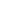 Цели освоения программы базового уровня – обеспечение возможности использования математических знаний и умений в повседневной жизни и возможности успешного продолжения образования по специальностям, не связанным с прикладным использованием математики. Внутри этого уровня выделяются две различные программы: компенсирующая базовая и основная базовая. Компенсирующая базовая программа содержит расширенный блок повторения и предназначена для тех, кто по различным причинам после окончания основной школы не имеет достаточной подготовки для успешного освоения разделов алгебры и начал математического анализа, геометрии, статистики и теории вероятностей по программе средней (полной) общеобразовательной школы. Программа по математике на базовом уровне предназначена для обучающихся средней школы, не испытывавших серьезных затруднений на предыдущего уровня обучения. Обучающиеся, осуществляющие обучение на базовом уровне, должны освоить общие математические умения, необходимые для жизни в современном обществе; вместе с тем они получают возможность изучить предмет глубже, с тем чтобы в дальнейшем при необходимости изучать математику для профессионального применения.При изучении математики на углубленном уроне предъявляются требования, соответствующие направлению «математика для профессиональной деятельности»; вместе с тем выпускник получает возможность изучить математику на гораздо более высоком уровне, что создаст фундамент для дальнейшего серьезного изучения математики в вузе. Программы содержат сравнительно новый для российской школы раздел «Вероятность и статистика». К этому разделу относятся также сведения из логики, комбинаторики и теории графов, значительно варьирующиеся в зависимости от типа программы.Во всех примерных программах большое внимание уделяется практико-ориентированным задачам. Одна из основных целей, которую разработчики ставили перед собой, – создать примерные программы, где есть место применению математических знаний в жизни. При изучении математики большое внимание уделяется развитию коммуникативных умений (формулировать, аргументировать и критиковать), формированию основ логического мышления в части проверки истинности и ложности утверждений, построения примеров и контрпримеров, цепочек утверждений, формулировки отрицаний, а также необходимых и достаточных условий. В зависимости от уровня программы больше или меньше внимания уделяется умению работать по алгоритму, методам поиска алгоритма и определению границ применимости алгоритмов. Требования, сформулированные в разделе «Геометрия», в большей степени относятся к развитию пространственных представлений и графических методов, чем к формальному описанию стереометрических фактов. Базовый уровеньКомпенсирующая базовая программаАлгебра и начала математического анализаНатуральные числа, запись, разрядные слагаемые, арифметические действия. Числа и десятичная система счисления. Натуральные числа, делимость, признаки делимости на 2, 3, 4, 5, 9, 10. Разложение числа на множители. Остатки. Решение арифметических задач практического содержания. Целые числа. Модуль числа и его свойства. Части и доли. Дроби и действия с дробями. Округление, приближение. Решение практических задач на прикидку и оценку. Проценты. Решение задач практического содержания на части и проценты. Степень с натуральным и целым показателем. Свойства степеней. Стандартный вид числа. Алгебраические выражения. Значение алгебраического выражения. Квадратный корень. Изображение числа на числовой прямой. Приближенное значение иррациональных чисел. Понятие многочлена. Разложение многочлена на множители, Уравнение, корень уравнения. Линейные, квадратные уравнения и системы линейных уравнений. Решение простейших задач на движение, совместную работу, проценты. Числовые неравенства и их свойства. Линейные неравенства с одной переменной и их системы. Числовые промежутки. Объединение и пересечение промежутков. Зависимость величин, функция, аргумент и значение, основные свойства функций. График функции. Линейная функция. Ее график. Угловой коэффициент прямой. Квадратичная функция. График и свойства квадратичной функции. график функции . График функции . Нули функции, промежутки знакопостоянства, монотонность (возрастание или убывание) на числовом промежутке. Наибольшее и наименьшее значение функции. Периодические функции и наименьший период. Градусная мера угла. Тригонометрическая окружность. Определение синуса, косинуса, тангенса произвольного угла. Основное тригонометрическое тождество. Значения тригонометрических функций для углов 0, 30, 45, 60, 90, 180, 270.Графики тригонометрических функций .Решение простейших тригонометрических уравнений с помощью тригонометрической окружности. Понятие степени с действительным показателем. Простейшие показательные уравнения и неравенства. Показательная функция и ее график. Логарифм числа, основные свойства логарифма. Десятичный логарифм. Простейшие логарифмические уравнения и неравенства. Логарифмическая функция и ее график. Понятие степенной функции и ее график. Простейшие иррациональные уравнения. Касательная к графику функции. Понятие производной функции в точке как тангенс угла наклона касательной. Геометрический и физический смысл производной. Производные многочленов. Точки экстремума (максимума и минимума). Исследование элементарных функций на точки экстремума с помощью производной. Наглядная интерпретация. Понятие первообразной функции. Физический смысл первообразной. Понятие об интеграле как площади под графиком функции.ГеометрияФигуры на плоскости и в пространстве. Длина и площадь. Периметры и площади фигур. Параллельность и перпендикулярность прямых и плоскостей. Треугольники. Виды треугольников: остроугольные, тупоугольные, прямоугольные. Катет против угла в 30 градусов. Внешний угол треугольника. Биссектриса, медиана и высота треугольника. Равенство треугольников.Решение задач на клетчатой бумаге. Равнобедренный треугольник, равносторонний треугольник. Свойства равнобедренного треугольника. Соотношения между сторонами и углами в прямоугольном треугольнике. Тригонометрические функции углов в прямоугольном треугольнике. Теорема Пифагора. Применение теорем синусов и косинусов. Четырехугольники: параллелограмм, ромб, прямоугольник, квадрат, трапеция и их свойства. Средняя линия треугольника и трапеции. Выпуклые и невыпуклые фигуры. Периметр многоугольника. Правильный многоугольник. Углы на плоскости и в пространстве. Вертикальные и смежные углы. Сумма внутренних углов треугольника и четырехугольника. Соотношения в квадрате и равностороннем треугольнике. Диагонали многоугольника. Подобные треугольники в простейших случаях. Формулы площади прямоугольника, треугольника, ромба, трапеции.Окружность и круг. Радиус и диаметр. Длина окружности и площадь круга. Число . Вписанный угол, в частности угол, опирающийся на диаметр. Касательная к окружности и ее свойство. Куб. Соотношения в кубе. Тетраэдр, правильный тетраэдр. Правильная пирамида и призма. Прямая призма. Изображение некоторых многогранников на плоскости.Прямоугольный параллелепипед. Теорема Пифагора в пространстве. Задачи на вычисление расстояний в пространстве с помощью теоремы Пифагора. Развертка прямоугольного параллелепипеда. Конус, цилиндр, шар и сфера. Проекции фигур на плоскость. Изображение цилиндра, конуса и сферы на плоскости. Понятие об объемах тел. Использование для решения задач на нахождение геометрических величин формул объема призмы, цилиндра, пирамиды, конуса, шара. Понятие о подобии на плоскости и в пространстве. Отношение площадей и объемов подобных фигур.Вероятность и статистика. Логика и комбинаторикаЛогика. Верные и неверные утверждения. Следствие. Контрпример. Множество. Перебор вариантов. Таблицы. Столбчатые и круговые диаграммы. Числовые наборы. Среднее арифметическое, медиана, наибольшее и наименьшее значения. Примеры изменчивых величин. Частота и вероятность события. Случайный выбор. Вычисление вероятностей событий в опытах с равновозможными элементарными событиями. Независимые события. Формула сложения вероятностей. Примеры случайных величин. Равномерное распределение. Примеры нормального распределения в природе. Понятие о законе больших чисел.Основная базовая программа Алгебра и начала анализаПовторение. Решение задач с использованием свойств чисел и систем счисления, делимости, долей и частей, процентов, модулей чисел. Решение задач с использованием свойств степеней и корней, многочленов, преобразований многочленов и дробно-рациональных выражений.Решение задач с использованием градусной меры угла. Модуль числа и его свойства.Решение задач на движение и совместную работу с помощью линейных и квадратных уравнений и их систем. Решение задач с помощью числовых неравенств и систем неравенств с одной переменной, с применением изображения числовых промежутков.Решение задач с использованием числовых функций и их графиков. Использование свойств и графиков линейных и квадратичных функций, обратной пропорциональности и функции . Графическое решение уравнений и неравенств.Тригонометрическая окружность, радианная мера угла. Синус, косинус, тангенс, котангенс произвольного угла. Основное тригонометрическое тождество и следствия из него. Значения тригонометрических функций для углов 0, 30, 45, 60, 90, 180, 270. ( рад). Формулы сложения тригонометрических функций, формулы приведения, формулы двойного аргумента.. Нули функции, промежутки знакопостоянства, монотонность. Наибольшее и наименьшее значение функции. Периодические функции. Четность и нечетность функций. Сложные функции.Тригонометрические функции . Функция . Свойства и графики тригонометрических функций.Арккосинус, арксинус, арктангенс числа. Арккотангенс числа. Простейшие тригонометрические уравнения. Решение тригонометрических уравнений. Обратные тригонометрические функции, их свойства и графики. Решение простейших тригонометрических неравенств.Степень с действительным показателем, свойства степени. Простейшие показательные уравнения и неравенства. Показательная функция и ее свойства и график.Логарифм числа, свойства логарифма. Десятичный логарифм. Число е. Натуральный логарифм. Преобразование логарифмических выражений. Логарифмические уравнения и неравенства. Логарифмическая функция и ее свойства и график.Степенная функция и ее свойства и график. Иррациональные уравнения. Метод интервалов для решения неравенств. Преобразования графиков функций: сдвиг вдоль координатных осей, растяжение и сжатие, отражение относительно координатных осей. Графические методы решения уравнений и неравенств. Решение уравнений и неравенств, содержащих переменную под знаком модуля.Системы показательных, логарифмических и иррациональных уравнений. Системы показательных, логарифмических неравенств. Взаимно обратные функции. Графики взаимно обратных функций.Уравнения, системы уравнений с параметром.Производная функции в точке. Касательная к графику функции. Геометрический и физический смысл производной. Производные элементарных функций. Правила дифференцирования.Вторая производная, ее геометрический и физический смысл. Понятие о непрерывных функциях. Точки экстремума (максимума и минимума). Исследование элементарных функций на точки экстремума, наибольшее и наименьшее значение с помощью производной. Построение графиков функций с помощью производных. Применение производной при решении задач.Первообразная. Первообразные элементарных функций. Площадь криволинейной трапеции. Формула Ньютона-Лейбница. Определенный интеграл. Вычисление площадей плоских фигур и объемов тел вращения с помощью интеграла. ГеометрияПовторение. Решение задач с применением свойств фигур на плоскости. Задачи на доказательство и построение контрпримеров. Использование в задачах простейших логических правил. Решение задач с использованием теорем о треугольниках, соотношений в прямоугольных треугольниках, фактов, связанных с четырехугольниками. Решение задач с использованием фактов, связанных с окружностями. Решение задач на измерения на плоскости, вычисление длин и площадей. Решение задач с помощью векторов и координат.Наглядная стереометрия. Фигуры и их изображения (куб, пирамида, призма). Основные понятия стереометрии и их свойства. Сечения куба и тетраэдра.Точка, прямая и плоскость в пространстве, аксиомы стереометрии и следствия из них. Взаимное расположение прямых и плоскостей в пространстве. Параллельность прямых и плоскостей в пространстве. Изображение простейших пространственных фигур на плоскости. Расстояния между фигурами в пространстве. Углы в пространстве. Перпендикулярность прямых и плоскостей. Проекция фигуры на плоскость. Признаки перпендикулярности прямых и плоскостей в пространстве. Теорема о трех перпендикулярах. Многогранники. Параллелепипед. Свойства прямоугольного параллелепипеда. Теорема Пифагора в пространстве. Призма и пирамида. Правильная пирамида и правильная призма. Прямая пирамида. Элементы призмы и пирамиды. Тела вращения: цилиндр, конус, сфера и шар. Основные свойства прямого кругового цилиндра, прямого кругового конуса. Изображение тел вращения на плоскости. Представление об усеченном конусе, сечения конуса (параллельное основанию и проходящее через вершину), сечения цилиндра (параллельно и перпендикулярно оси), сечения шара. Развертка цилиндра и конуса. Простейшие комбинации многогранников и тел вращения между собой. Вычисление элементов пространственных фигур (ребра, диагонали, углы). Площадь поверхности правильной пирамиды и прямой призмы. Площадь поверхности прямого кругового цилиндра, прямого кругового конуса и шара. Понятие об объеме. Объем пирамиды и конуса, призмы и цилиндра. Объем шара. Подобные тела в пространстве. Соотношения между площадями поверхностей и объемами подобных тел.Движения в пространстве: параллельный перенос, центральная симметрия, симметрия относительно плоскости, поворот. Свойства движений. Применение движений при решении задач. Векторы и координаты в пространстве. Сумма векторов, умножение вектора на число, угол между векторами. Коллинеарные и компланарные векторы. Скалярное произведение векторов. Теорема о разложении вектора по трем некомпланарным векторам. Скалярное произведение векторов в координатах. Применение векторов при решении задач на нахождение расстояний, длин, площадей и объемов.Уравнение плоскости в пространстве. Уравнение сферы в пространстве. Формула для вычисления расстояния между точками в пространстве.Вероятность и статистика. Работа с даннымиПовторение. Решение задач на табличное и графическое представление данных. Использование свойств и характеристик числовых наборов: средних, наибольшего и наименьшего значения, размаха, дисперсии. Решение задач на определение частоты и вероятности событий. Вычисление вероятностей в опытах с равновозможными элементарными исходами. Решение задач с применением комбинаторики. Решение задач на вычисление вероятностей независимых событий, применение формулы сложения вероятностей. Решение задач с применением диаграмм Эйлера, дерева вероятностей, формулы Бернулли. Условная вероятность. Правило умножения вероятностей. Формула полной вероятности. Дискретные случайные величины и распределения. Независимые случайные величины. Распределение суммы и произведения независимых случайных величин. Математическое ожидание и дисперсия случайной величины. Математическое ожидание и дисперсия суммы случайных величин. Геометрическое распределение. Биномиальное распределение и его свойства.Непрерывные случайные величины. Понятие о плотности вероятности. Равномерное распределение. Показательное распределение, его параметры. Понятие о нормальном распределении. Параметры нормального распределения. Примеры случайных величин, подчиненных нормальному закону (погрешность измерений, рост человека).Неравенство Чебышева. Теорема Бернулли. Закон больших чисел. Выборочный метод измерения вероятностей. Роль закона больших чисел в науке, природе и обществе.Ковариация двух случайных величин. Понятие о коэффициенте корреляции. Совместные наблюдения двух случайных величин. Выборочный коэффициент корреляции. Углубленный уровеньАлгебра и начала анализаПовторение. Решение задач с использованием свойств чисел и систем счисления, делимости, долей и частей, процентов, модулей чисел. Решение задач с использованием свойств степеней и корней, многочленов, преобразований многочленов и дробно-рациональных выражений. Решение задач с использованием градусной меры угла. Модуль числа и его свойства. Решение задач на движение и совместную работу, смеси и сплавы с помощью линейных, квадратных и дробно-рациональных уравнений и их систем. Решение задач с помощью числовых неравенств и систем неравенств с одной переменной, с применением изображения числовых промежутков. Решение задач с использованием числовых функций и их графиков. Использование свойств и графиков линейных и квадратичных функций, обратной пропорциональности и функции . Графическое решение уравнений и неравенств. Использование операций над множествами и высказываниями. Использование неравенств и систем неравенств с одной переменной, числовых промежутков, их объединений и пересечений. Применение при решении задач свойств арифметической и геометрической прогрессии, суммирования бесконечной сходящейся геометрической прогрессии. Множества (числовые, геометрических фигур). Характеристическое свойство, элемент множества, пустое, конечное, бесконечное множество. Способы задания множеств Подмножество. Отношения принадлежности, включения, равенства. Операции над множествами. Круги Эйлера. Конечные и бесконечные, счетные и несчетные множества. Истинные и ложные высказывания, операции над высказываниями. Алгебра высказываний. Связь высказываний с множествами. Кванторы существования и всеобщности.Законы логики. Основные логические правила. Решение логических задач с использованием кругов Эйлера, основных логических правил. Умозаключения. Обоснования и доказательство в математике. Теоремы. Виды математических утверждений. Виды доказательств. Математическая индукция. Утверждения: обратное данному, противоположное, обратное противоположному данному. Признак и свойство, необходимые и достаточные условия.Основная теорема арифметики. Остатки и сравнения. Алгоритм Евклида. Китайская теорема об остатках. Малая теорема Ферма. q-ичные системы счисления. Функция Эйлера, число и сумма делителей натурального числа. Радианная мера угла, тригонометрическая окружность. Тригонометрические функции чисел и углов. Формулы приведения, сложения тригонометрических функций, формулы двойного и половинного аргумента. Преобразование суммы, разности в произведение тригонометрических функций, и наоборот.Нули функции, промежутки знакопостоянства, монотонность. Наибольшее и наименьшее значение функции. Периодические функции и наименьший период. Четные и нечетные функции. Функции «дробная часть числа»   и «целая часть числа» .Тригонометрические функции числового аргумента , , , . Свойства и графики тригонометрических функций.Обратные тригонометрические функции, их главные значения, свойства и графики. Тригонометрические уравнения. Однородные тригонометрические уравнения. Решение простейших тригонометрических неравенств. Простейшие системы тригонометрических уравнений.Степень с действительным показателем, свойства степени. Простейшие показательные уравнения и неравенства. Показательная функция и ее свойства и график. Число  и функция . Логарифм, свойства логарифма. Десятичный и натуральный логарифм. Преобразование логарифмических выражений. Логарифмические уравнения и неравенства. Логарифмическая функция и ее свойства и график.Степенная функция и ее свойства и график. Иррациональные уравнения.Первичные представления о множестве комплексных чисел. Действия с комплексными числами. Комплексно сопряженные числа. Модуль и аргумент числа. Тригонометрическая форма комплексного числа. Решение уравнений в комплексных числах. Метод интервалов для решения неравенств. Преобразования графиков функций: сдвиг, умножение на число, отражение относительно координатных осей. Графические методы решения уравнений и неравенств. Решение уравнений и неравенств, содержащих переменную под знаком модуля.Системы показательных, логарифмических и иррациональных уравнений. Системы показательных, логарифмических и иррациональных неравенств. Взаимно обратные функции. Графики взаимно обратных функций.Уравнения, системы уравнений с параметром.Формула Бинома Ньютона. Решение уравнений степени выше 2 специальных видов. Теорема Виета, теорема Безу. Приводимые и неприводимые многочлены. Основная теорема алгебры. Симметрические многочлены. Целочисленные и целозначные многочлены.Диофантовы уравнения. Цепные дроби. Теорема Ферма о сумме квадратов. Суммы и ряды, методы суммирования и признаки сходимости.Теоремы о приближении действительных чисел рациональными. Множества на координатной плоскости. Неравенство Коши–Буняковского, неравенство Йенсена, неравенства о средних.Понятие предела функции в точке. Понятие предела функции в бесконечности. Асимптоты графика функции. Сравнение бесконечно малых и бесконечно больших. Непрерывность функции. Свойства непрерывных функций. Теорема Вейерштрасса.Дифференцируемость функции. Производная функции в точке. Касательная к графику функции. Геометрический и физический смысл производной. Применение производной в физике. Производные элементарных функций. Правила дифференцирования.Вторая производная, ее геометрический и физический смысл.Точки экстремума (максимума и минимума). Исследование элементарных функций на точки экстремума, наибольшее и наименьшее значение с помощью производной. Построение графиков функций с помощью производных. Применение производной при решении задач. Нахождение экстремумов функций нескольких переменных. Первообразная. Неопределенный интеграл. Первообразные элементарных функций. Площадь криволинейной трапеции. Формула Ньютона-Лейбница. Определенный интеграл. Вычисление площадей плоских фигур и объемов тел вращения с помощью интеграла.. Методы решения функциональных уравнений и неравенств.ГеометрияПовторение. Решение задач с использованием свойств фигур на плоскости. Решение задач на доказательство и построение контрпримеров. Применение простейших логических правил. Решение задач с использованием теорем о треугольниках, соотношений в прямоугольных треугольниках, фактов, связанных с четырехугольниками. Решение задач с использованием фактов, связанных с окружностями. Решение задач на измерения на плоскости, вычисления длин и площадей. Решение задач с помощью векторов и координат.Наглядная стереометрия. Призма, параллелепипед, пирамида, тетраэдр.Основные понятия геометрии в пространстве. Аксиомы стереометрии и следствия из них. Понятие об аксиоматическом методе. Теорема Менелая для тетраэдра. Построение сечений многогранников методом следов. Центральное проектирование. Построение сечений многогранников методом проекций.  Скрещивающиеся прямые в пространстве. Угол между ними. Методы нахождения расстояний между скрещивающимися прямыми.Теоремы о параллельности прямых и плоскостей в пространстве. Параллельное проектирование и изображение фигур. Геометрические места точек в пространстве.Перпендикулярность прямой и плоскости. Ортогональное проектирование. Наклонные и проекции. Теорема о трех перпендикулярах. Виды тетраэдров. Ортоцентрический тетраэдр, каркасный тетраэдр, равногранный тетраэдр. Прямоугольный тетраэдр. Медианы и бимедианы тетраэдра. Достраивание тетраэдра до параллелепипеда.Расстояния между фигурами в пространстве. Общий перпендикуляр двух скрещивающихся прямых. Углы в пространстве. Перпендикулярные плоскости. Площадь ортогональной проекции. Перпендикулярное сечение призмы. Трехгранный и многогранный угол. Свойства плоских углов многогранного угла. Свойства плоских и двугранных углов трехгранного угла. Теоремы косинусов и синусов для трехгранного угла.Виды многогранников. Развертки многогранника. Кратчайшие пути на поверхности многогранника.Теорема Эйлера. Правильные многогранники. Двойственность правильных многогранников.Призма. Параллелепипед. Свойства параллелепипеда. Прямоугольный параллелепипед. Наклонные призмы. Пирамида. Виды пирамид. Элементы правильной пирамиды. Пирамиды с равнонаклоненными ребрами и гранями, их основные свойства.  Площади поверхностей многогранников.Тела вращения: цилиндр, конус, шар и сфера. Сечения цилиндра, конуса и шара. Шаровой сегмент, шаровой слой, шаровой сектор (конус).Усеченная пирамида и усеченный конус. Элементы сферической геометрии. Конические сечения.Касательные прямые и плоскости. Вписанные и описанные сферы. Касающиеся сферы. Комбинации тел вращения. Векторы и координаты. Сумма векторов, умножение вектора на число. Угол между векторами. Скалярное произведение.Уравнение плоскости. Формула расстояния между точками. Уравнение сферы. Формула расстояния от точки до плоскости. Способы задания прямой уравнениями.Решение задач и доказательство теорем с помощью векторов и методом координат. Элементы геометрии масс.Понятие объема. Объемы многогранников. Объемы тел вращения. Аксиомы объема. Вывод формул объемов прямоугольного параллелепипеда, призмы и пирамиды. Формулы для нахождения объема тетраэдра. Теоремы об отношениях объемов.Приложения интеграла к вычислению объемов и поверхностей тел вращения. Площадь сферического пояса. Объем шарового слоя. Применение объемов при решении задач. Площадь сферы.Развертка цилиндра и конуса. Площадь поверхности цилиндра и конуса.Комбинации многогранников и тел вращения.Подобие в пространстве. Отношение объемов и площадей поверхностей подобных фигур.Движения в пространстве: параллельный перенос, симметрия относительно плоскости, центральная симметрия, поворот относительно прямой.Преобразование подобия, гомотетия. Решение задач на плоскости с использованием стереометрических методов.Вероятность и статистика, логика, теория графов и комбинаторикаПовторение. Использование таблиц и диаграмм для представления данных. Решение задач на применение описательных характеристик числовых наборов: средних, наибольшего и наименьшего значения, размаха, дисперсии и стандартного отклонения. Вычисление частот и вероятностей событий. Вычисление вероятностей в опытах с равновозможными элементарными исходами. Использование комбинаторики. Вычисление вероятностей независимых событий. Использование формулы сложения вероятностей, диаграмм Эйлера, дерева вероятностей, формулы Бернулли. Вероятностное пространство. Аксиомы теории вероятностей. Условная вероятность. Правило умножения вероятностей. Формула полной вероятности. Формула Байеса.Дискретные случайные величины и распределения. Совместные распределения. Распределение суммы и произведения независимых случайных величин. Математическое ожидание и дисперсия случайной величины. Математическое ожидание и дисперсия суммы случайных величин. Бинарная случайная величина, распределение Бернулли. Геометрическое распределение. Биномиальное распределение и его свойства. Гипергеометрическое распределение и его свойства. Непрерывные случайные величины. Плотность вероятности. Функция распределения. Равномерное распределение. Показательное распределение, его параметры. Распределение Пуассона и его применение. Нормальное распределение. Функция Лапласа. Параметры нормального распределения. Примеры случайных величин, подчиненных нормальному закону (погрешность измерений, рост человека). Центральная предельная теорема.Неравенство Чебышева. Теорема Чебышева и  теорема Бернулли. Закон больших чисел. Выборочный метод измерения вероятностей. Роль закона больших чисел в науке, природе и обществе.Ковариация двух случайных величин. Понятие о коэффициенте корреляции. Совместные наблюдения двух случайных величин. Выборочный коэффициент корреляции. Линейная регрессия.Статистическая гипотеза. Статистика критерия и ее уровень значимости. Проверка простейших гипотез. Эмпирические распределения и их связь с теоретическими распределениями. Ранговая корреляция.Построение соответствий. Инъективные и сюръективные соответствия. Биекции. Дискретная непрерывность. Принцип Дирихле.Кодирование. Двоичная запись. Основные понятия теории графов. Деревья. Двоичное дерево. Связность. Компоненты связности. Пути на графе. Эйлеровы и Гамильтоновы пути. 2.2.10 Информатика	2.2.11  ФизикаПрограмма учебного предмета «Физика» направлена на формирование у обучающихся функциональной грамотности и метапредметных умений через выполнение исследовательской и практической деятельности.В системе естественно-научного образования физика как учебный предмет занимает важное место в формировании научного мировоззрения и ознакомления обучающихся с методами научного познания окружающего мира, а также с физическими основами современного производства и бытового технического окружения человека; в формировании собственной позиции по отношению к физической информации, полученной из разных источников.Успешность изучения предмета связана с овладением основами учебно-исследовательской деятельности, применением полученных знаний при решении практических и теоретических задач.В соответствии с ФГОС СОО образования физика может изучаться на базовом и углубленном уровнях.Изучение физики на базовом уровне ориентировано на обеспечение общеобразовательной и общекультурной подготовки выпускников.Содержание базового курса позволяет использовать знания о физических объектах и процессах для обеспечения безопасности при обращении с приборами и техническими устройствами; для сохранения здоровья и соблюдения норм экологического поведения в окружающей среде; для принятия решений в повседневной жизни.Изучение физики на углубленном уровне включает расширение предметных результатов и содержание, ориентированное на подготовку к последующему профессиональному образованию. Изучение предмета на углубленном уровне позволяет сформировать у обучающихся физическое мышление, умение систематизировать и обобщать полученные знания, самостоятельно применять полученные знания для решения практических и учебно-исследовательских задач; умение анализировать, прогнозировать и оценивать с позиции экологической безопасности последствия бытовой и производственной деятельности человека, связанной с использованием источников энергии.В основу изучения предмета «Физика» на базовом и углубленном уровнях в части формирования у обучающихся научного мировоззрения, освоения общенаучных методов познания, а также практического применения научных знаний заложены межпредметные связи в области естественных, математических и гуманитарных наук.Примерная программа составлена на основе модульного принципа построения учебного материала. Количество часов на изучение учебного предмета и классы, в которых предмет может изучаться, относятся к компетенции образовательной организации. Примерная программа содержит примерный перечень практических и лабораторных работ. При составлении рабочей программы учитель вправе выбрать из перечня работы, которые считает наиболее целесообразными для достижения предметных результатов.Базовый уровеньФизика и естественно-научный метод познания природыФизика – фундаментальная наука о природе. Методы научного исследования физических явлений. Моделирование физических явлений и процессов. Физический закон – границы применимости. Физические теории и принцип соответствия. Роль и место физики в формировании современной научной картины мира, в практической деятельности людей. Физика и культура. МеханикаГраницы применимости классической механики. Важнейшие кинематические характеристики – перемещение, скорость, ускорение. Основные модели тел и движений.Взаимодействие тел. Законы Всемирного тяготения, Гука, сухого трения. Инерциальная система отсчета. Законы механики Ньютона.Импульс материальной точки и системы. Изменение и сохранение импульса. Использование законов механики для объяснения движения небесных тел и для развития космических исследований. Механическая энергия системы тел. Закон сохранения механической энергии. Работа силы.Равновесие материальной точки и твердого тела. Условия равновесия. Момент силы. Равновесие жидкости и газа. Движение жидкостей и газов. Механические колебания и волны. Превращения энергии при колебаниях. Энергия волны. Молекулярная физика и термодинамикаМолекулярно-кинетическая теория (МКТ) строения вещества и ее экспериментальные доказательства. Абсолютная температура как мера средней кинетической энергии теплового движения частиц вещества. Модель идеального газа. Давление газа. Уравнение состояния идеального газа. Уравнение Менделеева–Клапейрона.Агрегатные состояния вещества. Модель строения жидкостей.Внутренняя энергия. Работа и теплопередача как способы изменения внутренней энергии. Первый закон термодинамики. Необратимость тепловых процессов. Принципы действия тепловых машин. ЭлектродинамикаЭлектрическое поле. Закон Кулона. Напряженность и потенциал электростатического поля. Проводники, полупроводники и диэлектрики. Конденсатор. Постоянный электрический ток. Электродвижущая сила. Закон Ома для полной цепи. Электрический ток в проводниках, электролитах, полупроводниках, газах и вакууме. Сверхпроводимость.Индукция магнитного поля. Действие магнитного поля на проводник с током и движущуюся заряженную частицу. Сила Ампера и сила Лоренца. Магнитные свойства вещества.Закон электромагнитной индукции. Электромагнитное поле. Переменный ток. Явление самоиндукции. Индуктивность. Энергия электромагнитного поля.Электромагнитные колебания. Колебательный контур. Электромагнитные волны. Диапазоны электромагнитных излучений и их практическое применение. Геометрическая оптика. Волновые свойства света. Основы специальной теории относительностиИнвариантность модуля скорости света в вакууме. Принцип относительности Эйнштейна. Связь массы и энергии свободной частицы. Энергия покоя.Квантовая физика. Физика атома и атомного ядраГипотеза М. Планка. Фотоэлектрический эффект. Фотон. Корпускулярно-волновой дуализм. Соотношение неопределенностей Гейзенберга.Планетарная модель атома. Объяснение линейчатого спектра водорода на основе квантовых постулатов Бора. Состав и строение атомного ядра. Энергия связи атомных ядер. Виды радиоактивных превращений атомных ядер. Закон радиоактивного распада. Ядерные реакции. Цепная реакция деления ядер. Элементарные частицы. Фундаментальные взаимодействия.Строение ВселеннойСовременные представления о происхождении и эволюции Солнца и звезд. Классификация звезд. Звезды и источники их энергии.Галактика. Представление о строении и эволюции Вселенной.Углубленный уровеньФизика и естественно-научный метод познания природы Физика – фундаментальная наука о природе. Научный метод познания мира. Взаимосвязь между физикой и другими естественными науками. Методы научного исследования физических явлений. Погрешности измерений физических величин. Моделирование явлений и процессов природы. Закономерность и случайность. Границы применимости физического закона. Физические теории и принцип соответствия. Роль и место физики в формировании современной научной картины мира, в практической деятельности людей. Физика и культура.МеханикаПредмет и задачи классической механики. Кинематические характеристики механического движения. Модели тел и движений. Равноускоренное прямолинейное движение, свободное падение. движение тела, брошенного под углом к горизонту. Движение точки по окружности. Поступательное и вращательное движение твердого тела.Взаимодействие тел. Принцип суперпозиции сил. Инерциальная система отсчета. Законы механики Ньютона. Законы Всемирного тяготения, Гука, сухого трения. Движение небесных тел и их искусственных спутников. Явления, наблюдаемые в неинерциальных системах отсчета.Импульс силы. Закон изменения и сохранения импульса. Работа силы. Закон изменения и сохранения энергии.Равновесие материальной точки и твердого тела. Условия равновесия твердого тела в инерциальной системе отсчета. Момент силы. Равновесие жидкости и газа. Движение жидкостей и газов. Закон сохранения энергии в динамике жидкости и газа.Механические колебания и волны. Амплитуда, период, частота, фаза колебаний. Превращения энергии при колебаниях. Вынужденные колебания, резонанс.Поперечные и продольные волны. Энергия волны. Интерференция и дифракция волн. Звуковые волны.Молекулярная физика и термодинамикаПредмет и задачи молекулярно-кинетической теории (МКТ) и термодинамики. Экспериментальные доказательства МКТ. Абсолютная температура как мера средней кинетической энергии теплового движения частиц вещества. Модель идеального газа. Давление газа. Связь между давлением и средней кинетической энергией поступательного теплового движения молекул идеального газа.Модель идеального газа в термодинамике: уравнение Менделеева–Клапейрона, выражение для внутренней энергии. Закон Дальтона. Газовые законы.Агрегатные состояния вещества. Фазовые переходы. Преобразование энергии в фазовых переходах. Насыщенные и ненасыщенные пары. Влажность воздуха. Модель строения жидкостей. Поверхностное натяжение. Модель строения твердых тел. Механические свойства твердых тел.Внутренняя энергия. Работа и теплопередача как способы изменения внутренней энергии. Первый закон термодинамики. Адиабатный процесс. Второй закон термодинамики.Преобразования энергии в тепловых машинах. КПД тепловой машины. Цикл Карно. Экологические проблемы теплоэнергетики.ЭлектродинамикаПредмет и задачи электродинамики. Электрическое взаимодействие. Закон сохранения электрического заряда. Закон Кулона. Напряженность и потенциал электростатического поля. Принцип суперпозиции электрических полей. Разность потенциалов. Проводники и диэлектрики в электростатическом поле. Электрическая емкость. Конденсатор. Энергия электрического поля.Постоянный электрический ток. Электродвижущая сила (ЭДС). Закон Ома для полной электрической цепи. Электрический ток в металлах, электролитах, полупроводниках, газах и вакууме. Плазма. Электролиз. Полупроводниковые приборы. Сверхпроводимость.Магнитное поле. Вектор магнитной индукции. Принцип суперпозиции магнитных полей. Магнитное поле проводника с током. Действие магнитного поля на проводник с током и движущуюся заряженную частицу. Сила Ампера и сила Лоренца.Поток вектора магнитной индукции. Явление электромагнитной индукции. Закон электромагнитной индукции. ЭДС индукции в движущихся проводниках. Правило Ленца. Явление самоиндукции. Индуктивность. Энергия электромагнитного поля. Магнитные свойства вещества.Электромагнитные колебания. Колебательный контур. Свободные электромагнитные колебания. Вынужденные электромагнитные колебания. Резонанс. Переменный ток. Конденсатор и катушка в цепи переменного тока. Производство, передача и потребление электрической энергии. Элементарная теория трансформатора.Электромагнитное поле. Вихревое электрическое поле. Электромагнитные волны. Свойства электромагнитных волн. Диапазоны электромагнитных излучений и их практическое применение. Принципы радиосвязи и телевидения.Геометрическая оптика. Прямолинейное распространение света в однородной среде. Законы отражения и преломления света. Полное внутреннее отражение. Оптические приборы.Волновые свойства света. Скорость света. Интерференция света. Когерентность. Дифракция света. Поляризация света. Дисперсия света. Практическое применение электромагнитных излучений. Основы специальной теории относительностиИнвариантность модуля скорости света в вакууме. Принцип относительности Эйнштейна. Пространство и время в специальной теории относительности. Энергия и импульс свободной частицы. Связь массы и энергии свободной частицы. Энергия покоя.Квантовая физика. Физика атома и атомного ядраПредмет и задачи квантовой физики. Тепловое излучение. Распределение энергии в спектре абсолютно черного тела. Гипотеза М. Планка о квантах. Фотоэффект. Опыты А.Г. Столетова, законы фотоэффекта. Уравнение А. Эйнштейна для фотоэффекта.Фотон. Опыты П.Н. Лебедева и С.И. Вавилова. Гипотеза Л. де Бройля о волновых свойствах частиц. Корпускулярно-волновой дуализм. Дифракция электронов. Давление света. Соотношение неопределенностей Гейзенберга.Модели строения атома. Объяснение линейчатого спектра водорода на основе квантовых постулатов Н. Бора. Спонтанное и вынужденное излучение света.Состав и строение атомного ядра. Изотопы. Ядерные силы. Дефект массы и энергия связи ядра.Закон радиоактивного распада. Ядерные реакции, реакции деления и синтеза. Цепная реакция деления ядер. Ядерная энергетика. Термоядерный синтез. Элементарные частицы. Фундаментальные взаимодействия. Ускорители элементарных частиц. Строение ВселеннойПрименимость законов физики для объяснения природы космических объектов. Солнечная система. Звезды и источники их энергии. Классификация звезд. Эволюция Солнца и звезд.Галактика. Другие галактики. Пространственно-временные масштабы наблюдаемой Вселенной. Представление об эволюции Вселенной. Темная материя и темная энергия. Перечень практических и лабораторных работ (на выбор учителя) Прямые измерения:измерение мгновенной скорости с использованием секундомера или компьютера с датчиками; сравнение масс (по взаимодействию);измерение сил в механике;измерение температуры жидкостными и цифровыми термометрами;оценка сил взаимодействия молекул (методом отрыва капель);измерение термодинамических параметров газа;измерение ЭДС источника тока;измерение силы взаимодействия катушки с током и магнита помощью электронных весов;определение периода обращения двойных звезд (печатные материалы).Косвенные измерения:измерение ускорения;измерение ускорения свободного падения;определение энергии и импульса по тормозному пути;измерение удельной теплоты плавления льда;измерение напряженности вихревого электрического поля (при наблюдении электромагнитной индукции);измерение внутреннего сопротивления источника тока;определение показателя преломления среды;измерение фокусного расстояния собирающей и рассеивающей линз;определение длины световой волны;определение импульса и энергии частицы при движении в магнитном поле (по фотографиям).Наблюдение явлений:наблюдение механических явлений в инерциальных и неинерциальных системах отсчета;наблюдение вынужденных колебаний и резонанса;наблюдение диффузии;наблюдение явления электромагнитной индукции;наблюдение волновых свойств света: дифракция, интерференция, поляризация;наблюдение спектров;вечерние наблюдения звезд, Луны и планет в телескоп или бинокль.Исследования:исследование равноускоренного движения с использованием электронного секундомера или компьютера с датчиками;исследование движения тела, брошенного горизонтально;исследование центрального удара;исследование качения цилиндра по наклонной плоскости;исследование движения броуновской частицы (по трекам Перрена);исследование изопроцессов;исследование изохорного процесса и оценка абсолютного нуля; исследование остывания воды;исследование зависимости напряжения на полюсах источника тока от силы тока в цепи;исследование зависимости силы тока через лампочку от напряжения на ней;исследование нагревания воды нагревателем небольшой мощности;исследование явления электромагнитной индукции;исследование зависимости угла преломления от угла падения;исследование зависимости расстояния от линзы до изображения от расстояния от линзы до предмета;исследование спектра водорода;исследование движения двойных звезд (по печатным материалам).Проверка гипотез (в том числе имеются неверные):при движении бруска по наклонной плоскости время перемещения на определенное расстояния тем больше, чем больше масса бруска;при движении бруска по наклонной плоскости скорость прямо пропорциональна пути;при затухании колебаний амплитуда обратно пропорциональна времени;квадрат среднего перемещения броуновской частицы прямо пропорционален времени наблюдения (по трекам Перрена);скорость остывания воды линейно зависит от времени остывания;напряжение при последовательном включении лампочки и резистора не равно сумме напряжений на лампочке и резисторе;угол преломления прямо пропорционален углу падения;при плотном сложении двух линз оптические силы складываются;Конструирование технических устройств:конструирование наклонной плоскости с заданным КПД;конструирование рычажных весов;конструирование наклонной плоскости, по которой брусок движется с заданным ускорением;конструирование электродвигателя;конструирование трансформатора;конструирование модели телескопа или микроскопа. 2.2.12 Химия	2.2.13 Биология	2.2.14 Физическая культура	Программа учебного предмета «Физическая культура» нацелена на сохранение единого образовательного пространства и преемственности в задачах между уровнями образования.Программа не задает жесткого объема содержания образования, не разделяет его по годам обучения и не связывает с конкретными педагогическими направлениями, технологиями и методиками. В таком представлении своего содержания программа не сковывает творческой инициативы учителя, сохраняет для него широкие возможности в реализации своих взглядов и идей на построение учебного курса, в выборе собственных образовательных траекторий, инновационных форм и методов образовательного процесса.Общей целью образования в области физической культуры является формирование у обучающихся устойчивых мотивов и потребностей в бережном отношении к своему здоровью, целостном развитии физических и психических качеств, творческом использовании средств физической культуры в организации здорового образа жизни. Освоение учебного предмета направлено на приобретение компетентности в физкультурно-оздоровительной и спортивной деятельности, овладение навыками творческого сотрудничества в коллективных формах занятий физическими упражнениями.Учебный предмет «Физическая культура» должен изучаться на межпредметной основе практически со всеми предметными областями среднего общего образования.Базовый уровеньФизическая культура и здоровый образ жизниСовременные оздоровительные системы физического воспитания, их роль в формировании здорового образа жизни, сохранении творческой активности и долголетия, предупреждении профессиональных заболеваний и вредных привычек, поддержании репродуктивной функции.Оздоровительные мероприятия по восстановлению организма и повышению работоспособности: гимнастика при занятиях умственной и физической деятельностью; сеансы аутотренинга, релаксации и самомассажа, банные процедуры.Система индивидуальных занятий оздоровительной и тренировочной направленности, основы методики их организации и проведения, контроль и оценка эффективности занятий.Особенности соревновательной деятельности в массовых видах спорта; правила организации и проведения соревнований, обеспечение безопасности, судейство.Формы организации занятий физической культурой.Государственные требования к уровню физической подготовленности населения при выполнении нормативов Всероссийского физкультурно-спортивного комплекса «Готов к труду и обороне» (ГТО).Современное состояние физической культуры и спорта в России.Основы законодательства Российской Федерации в области физической культуры, спорта, туризма, охраны здоровья.Физкультурно-оздоровительная деятельностьОздоровительные системы физического воспитания.Современные фитнес-программы, направленные на достижение и поддержание оптимального качества жизни, решение задач формирования жизненно необходимых и спортивно ориентированных двигательных навыков и умений.Индивидуально ориентированные здоровьесберегающие технологии: гимнастика при умственной и физической деятельности; комплексы упражнений адаптивной физической культуры; оздоровительная ходьба и бег.Физическое совершенствованиеСовершенствование техники упражнений базовых видов спорта: акробатические и гимнастические комбинации (на спортивных снарядах); бег на короткие, средние и длинные дистанции; прыжки в длину и высоту с разбега; метание гранаты; передвижение на лыжах; плавание; технические приемы и командно-тактические действия в командных (игровых) видах; техническая и тактическая подготовка в национальных видах спорта.Спортивные единоборства: технико-тактические действия самообороны; приемы страховки и самостраховки.Прикладная физическая подготовка: полосы препятствий; кросс по пересеченной местности с элементами спортивного ориентирования.2.2.15 Основы безопасности жизни деятельностиОпасные и чрезвычайные ситуации, усиление глобальной конкуренции и напряженности в различных областях межгосударственного и межрегионального взаимодействия требуют формирования у обучающихся компетенции в области личной безопасности в условиях опасных и чрезвычайных ситуаций социально сложного и технически насыщенного окружающего мира, а также готовности к выполнению гражданского долга по защите Отечества.Целью изучения и освоения программы учебного предмета «Основы безопасности жизнедеятельности» является формирование у выпускника культуры безопасности жизнедеятельности в современном мире, получение им начальных знаний в области обороны и начальная индивидуальная подготовка по основам военной службы в соответствии с требованиями, предъявляемыми ФГОС СОО.Учебный предмет «Основы безопасности жизнедеятельности» является обязательным для изучения на уровне среднего общего образования, осваивается на базовом уровне и является одной из составляющих предметной области «Физическая культура, экология и основы безопасности жизнедеятельности».Программа определяет содержание по учебному предмету «Основы безопасности жизнедеятельности» в форме и объеме, которые соответствуют возрастным особенностям обучающихся и учитывают возможность освоения ими теоретической и практической деятельности, что является важнейшим компонентом развивающего обучения. Содержание представлено в девяти модулях.Модуль «Основы комплексной безопасности» раскрывает вопросы, связанные с экологической безопасностью и охраной окружающей среды, безопасностью на транспорте, явными и скрытыми опасностями в современных молодежных хобби подростков.Модуль «Защита населения Российской Федерации от опасных и чрезвычайных ситуаций» раскрывает вопросы, связанные с защитой населения от опасных и чрезвычайных ситуаций природного, техногенного и социального характера.Модуль «Основы противодействия экстремизму, терроризму и наркотизму в Российской Федерации» раскрывает вопросы, связанные с противодействием экстремизму, терроризму и наркотизму.Модуль «Основы здорового образа жизни» раскрывает основы здорового образа жизни.Модуль «Основы медицинских знаний и оказание первой помощи» раскрывает вопросы, связанные с оказанием первой помощи, санитарно-эпидемиологическим благополучием населения и профилактикой инфекционных заболеваний.Модуль «Основы обороны государства» раскрывает вопросы, связанные с состоянием и тенденциями развития современного мира и России, а также факторы и источники угроз и основы обороны РФ.Модуль «Правовые основы военной службы» включает вопросы обеспечения прав, определения и соблюдения обязанностей гражданина до призыва, во время призыва и прохождения военной службы, увольнения с военной службы и пребывания в запасе.Модуль «Элементы начальной военной подготовки» раскрывает вопросы строевой, огневой, тактической подготовки.Модуль «Военно-профессиональная деятельность» раскрывает вопросы военно-профессиональной деятельности гражданина.При составлении рабочих программ в модулях и темах возможны дополнения с учетом местных условий и особенностей образовательной организации.«Основы безопасности жизнедеятельности» как учебный предмет обеспечивает:сформированность экологического мышления, навыков здорового, безопасного и экологически целесообразного образа жизни, понимание рисков и угроз современного мира;знание правил и владение навыками поведения в опасных и чрезвычайных ситуациях природного, техногенного и социального характера;владение умением сохранять эмоциональную устойчивость в опасных и чрезвычайных ситуациях, а также навыками оказания первой помощи пострадавшим;умение действовать индивидуально и в группе в опасных и чрезвычайных ситуациях;формирование морально-психологических и физических качеств гражданина, необходимых для прохождения военной службы;воспитание патриотизма, уважения к историческому и культурному прошлому России и ее Вооруженным Силам;изучение гражданами основных положений законодательства Российской Федерации в области обороны государства, воинской обязанности и военной службы;приобретение навыков в области гражданской обороны;изучение основ безопасности военной службы, основ огневой, индивидуальной тактической и строевой подготовки, сохранения здоровья в период прохождения военной службы и элементов медицинской подготовки, вопросов радиационной, химической и биологической защиты войск и населения.Программа учебного предмета «Основы безопасности жизнедеятельности» предполагает получение знаний через практическую деятельность и способствует формированию у обучающихся умений безопасно использовать различное учебное оборудование, в т. ч. других предметных областей, анализировать полученные результаты, представлять и научно аргументировать полученные выводы.Межпредметная связь учебного предмета «Основы безопасности жизнедеятельности» с такими предметами, как «Физика», «Химия», «Биология», «География», «Информатика», «История», «Обществознание», «Право», «Экология», «Физическая культура» способствует формированию целостного представления об изучаемом объекте, явлении, содействует лучшему усвоению содержания предмета, установлению более прочных связей обучающихся с повседневной жизнью и окружающим миром, усилению развивающей и культурной составляющей программы, а также рациональному использованию учебного времени в рамках выбранного профиля и индивидуальной траектории образования.Базовый уровеньОсновы комплексной безопасностиЭкологическая безопасность и охрана окружающей среды. Влияние экологической безопасности на национальную безопасность РФ. Права, обязанности и ответственность гражданина в области охраны окружающей среды. Организации, отвечающие за защиту прав потребителей и благополучие человека, природопользование и охрану окружающей среды, и порядок обращения в них. Неблагоприятные районы в месте проживания и факторы экориска. Средства индивидуальной защиты. Предназначение и использование экологических знаков.Безопасность на транспорте. Правила безопасного поведения в общественном транспорте, в такси и маршрутном такси, на железнодорожном транспорте, на воздушном и водном транспорте. Предназначение и использование сигнальных цветов, знаков безопасности и сигнальной разметки. Виды ответственности за асоциальное поведение на транспорте. Правила безопасности дорожного движения (в части, касающейся пешеходов, пассажиров и водителей транспортных средств: мопедов, мотоциклов, легкового автомобиля). Предназначение и использование дорожных знаков.Явные и скрытые опасности современных молодежных хобби. Последствия и ответственность.Защита населения Российской Федерации от опасных и чрезвычайных ситуацийОсновы законодательства Российской Федерации по организации защиты населения от опасных и чрезвычайных ситуаций. Права, обязанности и ответственность гражданина в области организации защиты населения от опасных и чрезвычайных ситуаций. Составляющие государственной системы по защите населения от опасных и чрезвычайных ситуаций. Основные направления деятельности государства по защите населения от опасных и чрезвычайных ситуаций. Потенциальные опасности природного, техногенного и социального характера, характерные для региона проживания, и опасности и чрезвычайные ситуации, возникающие при ведении военных действий или вследствие этих действий. Правила и рекомендации безопасного поведения в условиях опасных и чрезвычайных ситуаций природного, техногенного и социального характера и в условиях опасностей и чрезвычайных ситуаций, возникающих при ведении военных действий или вследствие этих действий, для обеспечения личной безопасности. Предназначение и использование сигнальных цветов, знаков безопасности, сигнальной разметки и плана эвакуации. Средства индивидуальной, коллективной защиты и приборы индивидуального дозиметрического контроля.Основы противодействия экстремизму, терроризму и наркотизму в Российской ФедерацииСущность явлений экстремизма, терроризма и наркотизма. Общегосударственная система противодействия экстремизму, терроризму и наркотизму: основы законодательства Российской Федерации в области противодействия экстремизму, терроризму и наркотизму; органы исполнительной власти, осуществляющие противодействие экстремизму, терроризму и наркотизму в Российской Федерации; права и ответственность гражданина в области противодействия экстремизму, терроризму и наркотизму в Российской Федерации.Способы противодействия вовлечению в экстремистскую и террористическую деятельность, распространению и употреблению наркотических средств. Правила и рекомендации безопасного поведения при установлении уровней террористической опасности и угрозе совершения террористической акции.Основы здорового образа жизниОсновы законодательства Российской Федерации в области формирования здорового образа жизни. Факторы и привычки, разрушающие здоровье. Репродуктивное здоровье. Индивидуальная модель здорового образа жизни.Основы медицинских знаний и оказание первой помощиОсновы законодательства Российской Федерации в области оказания первой помощи. Права, обязанности и ответственность гражданина при оказании первой помощи. Состояния, требующие проведения первой помощи, мероприятия и способы оказания первой помощи при неотложных состояниях. Правила и способы переноски (транспортировки) пострадавших.Основы законодательства Российской Федерации в сфере санитарно-эпидемиологического благополучия населения. Права, обязанности и ответственность гражданина в сфере санитарно-эпидемиологического благополучия населения. Основные инфекционные заболевания и их профилактика. Правила поведения в случае возникновения эпидемии. Предназначение и использование знаков безопасности медицинского и санитарного назначения.Основы обороны государстваСостояние и тенденции развития современного мира и России. Национальные интересы РФ и стратегические национальные приоритеты. Факторы и источники угроз национальной и военной безопасности, оказывающие негативное влияние на национальные интересы России. Содержание и обеспечение национальной безопасности РФ. Военная политика Российской Федерации в современных условиях. Основные задачи и приоритеты международного сотрудничества РФ в рамках реализации национальных интересов и обеспечения безопасности. Вооруженные Силы Российской Федерации, другие войска, воинские формирования и органы, их предназначение и задачи. История создания ВС РФ. Структура ВС РФ. Виды и рода войск ВС РФ, их предназначение и задачи. Воинские символы, традиции и ритуалы в ВС РФ. Основные направления развития и строительства ВС РФ. Модернизация вооружения, военной и специальной техники. Техническая оснащенность и ресурсное обеспечение ВС РФ.Правовые основы военной службыВоинская обязанность. Подготовка граждан к военной службе. Организация воинского учета. Призыв граждан на военную службу. Поступление на военную службу по контракту. Исполнение обязанностей военной службы. Альтернативная гражданская служба. Срок военной службы для военнослужащих, проходящих военную службу по призыву, по контракту и для проходящих альтернативную гражданскую службу. Воинские должности и звания. Военная форма одежды и знаки различия военнослужащих ВС РФ. Увольнение с военной службы. Запас. Мобилизационный резерв.Элементы начальной военной подготовкиСтрои и управление ими. Строевые приемы и движение без оружия. Выполнение воинского приветствия без оружия на месте и в движении, выход из строя и возвращение в строй. Подход к начальнику и отход от него. Строи отделения.Назначение, боевые свойства и общее устройство автомата Калашникова. Работа частей и механизмов автомата Калашникова при стрельбе. Неполная разборка и сборка автомата Калашникова для чистки и смазки. Хранение автомата Калашникова. Устройство патрона. Меры безопасности при обращении с автоматом Калашникова и патронами в повседневной жизнедеятельности и при проведении стрельб. Основы и правила стрельбы. Ведение огня из автомата Калашникова. Ручные осколочные гранаты. Меры безопасности при обращении с ручными осколочными гранатами.Современный общевойсковой бой. Инженерное оборудование позиции солдата. Способы передвижения в бою при действиях в пешем порядке. Элементы военной топографии. Назначение, устройство, комплектность, подбор и правила использования средств индивидуальной защиты (СИЗ) (противогаза, респиратора, общевойскового защитного комплекта (ОЗК) и легкого защитного костюма (Л-1). Действия по сигналам оповещения. Состав и применение аптечки индивидуальной. Оказание первой помощи в бою. Способы выноса раненого с поля боя.Военно-профессиональная деятельностьЦели и задачи военно-профессиональной деятельности. Военно-учетные специальности. Профессиональный отбор. Военная служба по призыву как этап профессиональной карьеры. Организация подготовки офицерских кадров для ВС РФ, МВД России, ФСБ России, МЧС России. Основные виды высших военно-учебных заведений ВС РФ и учреждения высшего образования МВД России, ФСБ России, МЧС России. Подготовка офицеров на военных кафедрах образовательных организаций высшего образования. Порядок подготовки и поступления в высшие военно-учебные заведения ВС РФ и учреждения высшего образования МВД России, ФСБ России, МЧС России.2.3. Программа воспитания и социализации обучающихся при получении среднего общего образованияПояснительная запискаПрограмма воспитания и социализации обучающихся на ступени среднего (полного) общего образования МБОУ «Аниховская СОШ» построена на основе социокультурных, духовно-нравственных ценностей и принятых в обществе правил и норм поведения в интересах человека, семьи, общества и государства и направлена на воспитание взаимоуважения, трудолюбия, гражданственности, патриотизма, ответственности, правовой культуры, бережного отношения к природе и окружающей среде.Программа обеспечивает достижение обучающимися личностных результатов освоения образовательной программы среднего общего образования в соответствии с требованиями Федерального государственного образовательного стандарта среднего ( полного) общего образования; формирование уклада школьной жизни  на основе базовых ценностей российского общества, учитывающего историко-культурную и этническую специфику региона, а также потребности и индивидуальные социальные инициативы обучающихся, особенности их социального взаимодействия вне школы, осуществляющей образовательную деятельность, характера профессиональных предпочтений.Программа разработана в соответствии с Федеральным Законом «Об образовании в Российской Федерации» (от 29.02 2012 г. № 273-ФЗ), Конституцией РФ, Конвенцией ООН о правах ребенка, Федеральным государственным образовательным стандартом среднего (полного) общего образования, Концепцией духовно-нравственного воспитания и развития личности гражданина России, Стратегией развития воспитания детей до 2025 года.2.3. 1. Цель и задачи духовно-нравственного развития, воспитания и социализации обучающихся.Цель  духовно-нравственного развития, воспитания и социализации – воспитание, социально-педагогическая поддержка становления и развития высоконравственного, творческого, компетентного гражданина России, принимающего судьбу своей страны как свою личную, осознающего ответственность за ее настоящее и будущее, укорененного в духовных и культурных традициях многонационального народа Российской Федерации, подготовленного к жизненному самоопределению. Задачи духовно-нравственного развития, воспитания и социализации обучающихся на ступени среднего (полного) общего образования: - освоение обучающимися ценностно- нормативного и деятельностно- практического аспекта отношений человека с человеком, патриота с Родиной, гражданина с правовым государством и гражданским обществом человека с природой, с искусством;- формирование готовности обучающихся к выбору направления своей профессиональной деятельности в соответствии с личными интересами, индивидуальными особенностями и способностями, с учетом потребностей рынка труда;- формирование установок, личностных ориентиров и норм здорового и безопасного образа жизни с целью сохранения и укрепления физического, психологического и социального здоровья обучающихся как из ценностных составляющих личности обучающегося и ориентированной на достижение планируемых результатов освоения основной образовательной программы среднего общего образования; - формирование экологической культуры;- овладение обучающимися социальными, регулятивными и коммуникативными компетенциями, обеспечивающими ему индивидуальную успешность в общении с окружающими, результативность в социальных практиках, в процессе сотрудничества со сверстниками, старшими и младшими.2.3.2. Основные направления и ценностные основы духовно-нравственного развития, воспитания и социализации.Основные направления духовно-нравственного развития, воспитания исоциализации на уровне среднего общего образования реализуются в сферах:– отношения учащихся к России как к Родине (Отечеству) (включает подготовку кпатриотическому служению);Ценности: воспитание патриотизма, чувства гордости за свой край, за свою Родину, прошлое и настоящее народов Российской Федерации, ответственности за будущее России, уважения к своему народу, народам России, уважения государственных символов (герба, флага, гимна); готовности к защите интересов Отечества.– отношения учащихся с окружающими людьми (включает подготовку к общению со сверстниками, старшими и младшими);Ценности: – толерантное сознание  и поведение  в поликультурном мире, готовность и способность вести диалог с другими людьми, достигать в нем взаимопонимания, находить общие цели и сотрудничать для их достижения; – способность к сопереживанию и формированию позитивного отношения к людям, в том числе к лицам с ограниченными возможностями здоровья и инвалидам; – развитие культуры межнационального общения; – развитие в детской среде ответственности, принципов коллективизма и социальной солидарности. – отношения учащихся к семье и родителям (включает подготовку личности ксемейной жизни);Ценности: – уважительное отношение к родителям, готовности понять их позицию, принять их заботу, готовность договариваться с родителями и членами семьи в решении вопросов ведения домашнего хозяйства, распределения семейных обязанностей; –ответственное  отношение  к созданию и сохранению семьи на основе осознанного принятия ценностей семейной жизни. – отношения учащихся к закону, государству и к гражданскому обществу(включает подготовку личности к общественной жизни);Ценности:– формирование российской гражданской идентичности, гражданской позиции активного и ответственного члена российского общества, осознающего свои конституционные права и обязанности, уважающего закон и правопорядок, обладающего чувством собственного достоинства, осознанно принимающего традиционные национальные и общечеловеческие гуманистические и демократические ценности; – развитие правовой и политической культуры обучающихся, расширение конструктивного участия в принятии решений, затрагивающих их права и интересы, в том числе в различных формах общественной самоорганизации, самоуправления, общественно значимой деятельности; развитие в детской среде ответственности, принципов коллективизма и социальной солидарности; – формирование приверженности идеям интернационализма, дружбы, равенства, взаимопомощи народов; воспитание уважительного отношения к национальному достоинству людей, их чувствам, религиозным убеждениям; – формирование установок личности, позволяющих противостоять идеологии экстремизма, национализма, ксенофобии, коррупции, дискриминации по социальным, религиозным, расовым, национальным признакам и другим негативным социальным явлениям. Формирование антикоррупционного мировоззрения .– отношения учащихся к себе, своему здоровью, к познанию себя,самоопределению и самосовершенствованию (включает подготовку к непрерывному образованию в рамках осуществления жизненных планов);Ценности:– воспитание здоровой, счастливой, свободной личности, формирование способности ставить цели и строить жизненные планы; – реализация обучающимися практик саморазвития и самовоспитания в соответствии с общечеловеческими ценностями и идеалами гражданского общества; формирование позитивных жизненных ориентиров и планов; – формирование у обучающихся готовности и способности к самостоятельной, творческой и ответственной деятельности; – формирование у обучающихся готовности и способности к образованию, в том числе самообразованию, на протяжении всей жизни; сознательное отношение к непрерывному образованию как условию успешной профессиональной и общественной деятельности; – формирование у подрастающего поколения ответственного отношения к своему здоровью и потребности в здоровом образе жизни, физическом самосовершенствовании, занятиях спортивно-оздоровительной деятельностью; развитие культуры безопасной жизнедеятельности, профилактику наркотической и алкогольной зависимости, табакокурения и других вредных привычек; формирование бережного, ответственного и компетентного отношения к физическому и психологическому здоровью – как собственному, так и других людей; умение оказывать первую помощь; развитие культуры здорового питания;– отношения учащихся к окружающему миру, к живой природе, художественнойкультуре (включает формирование у обучающихся научного мировоззрения);Ценности:– развитие у обучающихся экологической культуры, бережного отношения к родной земле, природным богатствам России и мира, понимание влияния социально-экономических процессов на состояние природной и социальной среды; воспитание чувства ответственности за состояние природных ресурсов, формирование умений и навыков разумного природопользования, нетерпимого отношения к действиям, приносящим вред экологии; приобретение опыта эколого-направленной деятельности; –воспитание эстетического отношения к миру, включая эстетику быта, научного и технического творчества, спорта, общественных отношений. – трудовых и социально-экономических отношений (включает подготовкуличности к трудовой деятельности).Ценности:– осознанный выбор будущей профессии и возможностей реализации собственных жизненных планов; – формирование отношения к профессиональной деятельности как возможности участия в решении личных, общественных, государственных, общенациональных проблем; – воспитание у обучающихся уважения к труду и людям труда, трудовым достижениям; – формирование у старшеклассников умений и навыков самообслуживания, потребности трудиться, добросовестно, ответственно и творчески относиться к разным видам трудовой деятельности, включая обучение и выполнение домашних обязанностей. Ценностные основы духовно-нравственного развития, воспитания и социализации обучающихся на уровне среднего общего образования – базовые национальные ценности российского общества, сформулированные в Конституции Российской Федерации, в Федеральном законе от 29 декабря 2012 г. № 273-ФЗ «Об образовании в Российской Федерации», в тексте ФГОС СОО.Базовые национальные ценности российского общества определяются положениями Конституции Российской Федерации:«Российская Федерация — Россия есть демократическое федеративное правовое государство с республиканской формой правления» (Гл. I, ст. 1);«Человек, его права и свободы являются высшей ценностью» (Гл. I, ст. 2);«Российская Федерация — социальное государство, политика которого направлена на создание условий, обеспечивающих достойную жизнь и свободное развитие человека» (Гл. I, ст. 7);«В Российской Федерации признаются и защищаются равным образом частная, государственная, муниципальная и иные формы собственности» (Гл. I, ст. 8);«В Российской Федерации признаются и гарантируются права и свободы человека и гражданина согласно общепризнанным принципам и нормам международного права и в соответствии с настоящей Конституцией. Основные права и свободы человека неотчуждаемы и принадлежат каждому от рождения. Осуществление прав и свобод человека и гражданина не должно нарушать права и свободы других лиц» (Гл. I, ст. 17).Базовые национальные ценности российского общества применительно к системе образования определены положениями Федерального закона от 29 декабря 2012 г. № 273-ФЗ «Об образовании в Российской Федерации»:«…гуманистический характер образования, приоритет жизни и здоровья человека, прав и свобод личности, свободного развития личности, воспитание взаимоуважения, трудолюбия, гражданственности, патриотизма, ответственности, правовой культуры, бережного отношения к природе и окружающей среде, рационального природопользования <…>;…демократический  характер управления образованием, обеспечение прав педагогических работников, обучающихся, родителей (законных представителей) несовершеннолетних обучающихся на участие в управлении образовательными организациями;…недопустимость ограничения или устранения конкуренции в сфере образования;…сочетание государственного и договорного регулирования отношений в сфере образования» (ст. 3).В тексте «Стратегии развития воспитания в Российской Федерации на период до 2025 года» (утверждена распоряжением Правительства Российской Федерации от 29 мая 2015 г. № 996-р) отмечается: «Стратегия опирается на систему духовно-нравственных ценностей, сложившихся в процессе культурного развития России, таких, как человеколюбие, справедливость, честь, совесть, воля, личное достоинство, вера в добро и стремление к исполнению нравственного долга перед самим собой, своей семьей и своим Отечеством». В «Стратегии развития воспитания в Российской Федерации на период до 2025 года» определены приоритеты государственной политики в области воспитания:- создание условий для воспитания здоровой, счастливой, свободной, ориентированной на труд личности;- формирование у детей высокого уровня духовно-нравственного развития, чувства причастности к историко-культурной общности российского народа и судьбе России;- поддержка единства и целостности, преемственности и непрерывности воспитания;- поддержка общественных институтов, которые являются носителями духовных ценностей;- формирование уважения к русскому языку как государственному языку Российской Федерации, являющемуся основой гражданской идентичности россиян и главным фактором национального самоопределения;- обеспечение защиты прав и соблюдение законных интересов каждого ребенка, в том числе гарантий доступности ресурсов системы образования, физической культуры и спорта, культуры и воспитания;- формирование внутренней позиции личности по отношению к окружающей социальной действительности;- развитие кооперации и сотрудничества субъектов системы воспитания (семьи, общества, государства, образовательных, научных, традиционных религиозных организаций, учреждений культуры и спорта, средств массовой информации, бизнес-сообществ) на основе признания определяющей роли семьи и соблюдения прав родителей с целью совершенствования содержания и условий воспитания подрастающего поколения России.Во ФГОС СОО обозначены базовые национальные ценности российского общества: патриотизм, социальную солидарность, гражданственность, семью, здоровье, труд и творчество, науку, традиционные религии России, искусство, природу, человечество.ФГОС СОО определяет базовые национальные ценности российского общества в формулировке личностных результатов освоения основной образовательной программы среднего общего образования: «Усвоение гуманистических, демократических и традиционных ценностей многонационального российского общества… формирование осознанного, уважительного и доброжелательного отношения к другому человеку, его мнению, мировоззрению, культуре, языку, вере, гражданской позиции, к истории, культуре, религии, традициям, языкам, ценностям народов России и народов мира; готовности и способности вести диалог с другими людьми и достигать в нем взаимопонимания» (Текст ФГОС СОО. Раздел IV. Требования к результатам освоения основной образовательной программы среднего общего образования, п. 24).2.3.3. Содержание, виды деятельности и формы занятий с обучающимися по каждому из направлений духовно-нравственного развития, воспитания и социализации обучающихсяОтношения обучающихся к России как к Родине. Воспитание, социализация и духовно-нравственное развитие в сфере отношения обучающихся к России как к Родине (Отечеству) предполагает: воспитание патриотизма, чувства гордости за свой край, за свою Родину, прошлое и настоящее народов Российской Федерации, ответственности за будущее России, уважения к своему народу, народам России, уважения государственных символов (герба, флага, гимна); готовности к защите интересов Отечества.Для воспитания обучающихся в сфере отношения к России как к Родине (Отечеству) используются:- потенциал учебных предметов: русский язык, литература, история, обществознание обеспечивающих ориентацию учащихся в современных общественно-политических процессах, происходящих в России и мире;-циклы классных часов «Я – гражданин России», уроки мужества;- волонтерское движение учащихся 10-11 классов:акция «Ветеран живет рядом», акция «Обелиск», акция «Поздравь воина-афганца», акция «Георгиевская ленточка», акция «Бессмертный полк», акция «Вальс Победы», акция «Песни Победы»,операция «Рассвет», Вахта памяти, Пост №1;- работа в школьном музее (сбор экспонатов, экскурсионные лекции, организация выставок и др.), проведение экскурсий в районный краеведческий музей;- конкурсы патриотической направленности: «Пою тебе мое отечество», «Конкурс на знание государственной символики», «Я – гражданин России»;- тематические встречи с ветеранами локальных войн, тружениками  тыла, воинами запаса, старшим поколением «Дети войны», с интересными людьми;-организация туристско-краеведческой деятельности: поездки по Адамовскому району и Оренбургской области ( изучение памятников истории, природы и др.);- спортивные соревнования: легкоатлетическая эстафета, посвященная Дню победы, велопробег «Салют, Победа!»;- школьная спартакиада, сдача норм ГТО; - участие в митинге, посвященном Дню Победы; - мероприятия, посвященные Дню героя Отечества и Дню неизвестного солдата;- участие в районном этапе конкурса исследовательских работ «Растим патриотов» в рамках движения «Отечество»;-месячник оборонно-массовой и спортивной работы;- общешкольное мероприятие «День родной школы»( беседы с выпускниками о примерах мужества и служении России «Биография страны – моя биография»); - просмотр кинофильмов исторического и патриотического содержания.Отношения учащихся с окружающими людьми.Воспитание, социализация и духовно-нравственное развитие в сфере отношений с окружающими людьми предполагают формирование: – толерантного сознания и поведения в поликультурном мире, готовности и способности вести диалог с другими людьми, достигать в нем взаимопонимания, находить общие цели и сотрудничать для их достижения; – способностей к сопереживанию и формированию позитивного отношения к людям, в том числе к лицам с ограниченными возможностями здоровья и инвалидам; – мировоззрения, соответствующего современному уровню развития науки и общественной практики, основанного на диалоге культур, а также на признании различных форм общественного сознания, предполагающего осознание своего места в поликультурном мире; – выраженной в поведении нравственной позиции, в том числе способности к сознательному выбору добра, нравственного сознания и поведения на основе усвоения общечеловеческих ценностей и нравственных чувств (чести, долга, справедливости, милосердия и дружелюбия); – компетенций сотрудничества со сверстниками, детьми младшего возраста, взрослыми в образовательной, общественно полезной, учебно-исследовательской, проектной и других видах деятельности; – развитие культуры межнационального общения; – развитие в детской среде ответственности, принципов коллективизма и социальной солидарности. Для воспитания обучающихся в сфере отношения обучающихся  с окружающими людьми используются: - концертные программы обучающихся  на День пожилых людей;- участие в конкурсе «Класс года»; - фестиваль «Венок дружбы»;-просмотр и последующее обсуждение спектакля или фильма, затрагивающего нравственно-этические вопросы; - участие в районной акции «Собери ребенка в школу»;- участие в акции «Помоги ребенку»;- волонтерское движение : подготовка часов общения для начальной и подростковой школы, организация событий для учащихся начальной школы, акция милосердия «Уважай старость», акция «Согреем ладошки, разгладим морщинки»,акция «Милосердие», акция «Телефон доверия»;- тематические часы общения; Отношения обучающихся к семье и родителям. Воспитание, социализация и духовно-нравственное развитие в сфере отношения обучающихся к семье и родителям предполагают формирование: – уважительного отношения к родителям, готовности понять их позицию, принять их заботу, готовности договариваться с родителями и членами семьи в решении вопросов ведения домашнего хозяйства, распределения семейных обязанностей; –ответственного отношения к созданию и сохранению семьи на основе осознанного принятия ценностей семейной жизни. Для воспитания обучающихся в сфере отношения к семье и родителям используются:- тематические  часы общения;- встречи с представителями органов государственной власти, общественными деятелями;- проведение школьно-семейных праздников, выполнение и презентации проектов «История моей семьи», «Наши семейные традиции» и др.;- проведения дней семьи, дней национально-культурных традиций семей обучающихся; - спортивные соревнования «Мама, папа, я- спортивная семья» ;- совместное благоустройство  школьной территории;- совместная деятельность в составе Совета школы; - совместные события: концертная программа, посвященная Дню матери, торжественная линейка «День Знаний», праздник «Последний звонок»; - использование потенциала учебных предметов литературы, обществознания; - проведение круглых столов, встреч с интересными людьми, приглашение отцов на уроки мужества; - просмотр тематических фильмов, посещение спектаклей ( драмтеатр г.Орск);- совместные поездки-экскурсии; Отношения обучающихся к закону, государству и к гражданскому обществу. Воспитание, социализация и духовно-нравственное развитие в сфере отношения к закону, государству и гражданскому обществу предусматривают: – формирование российской гражданской идентичности, гражданской позиции активного и ответственного члена российского общества, осознающего свои конституционные права и обязанности, уважающего закон и правопорядок, обладающего чувством собственного достоинства, осознанно принимающего традиционные национальные и общечеловеческие гуманистические и демократические ценности; – развитие правовой и политической культуры гимназистов, расширение конструктивного участия в принятии решений, затрагивающих их права и интересы, в том числе в различных формах общественной самоорганизации, самоуправления, общественно значимой деятельности; развитие в детской среде ответственности, принципов коллективизма и социальной солидарности; – формирование приверженности идеям интернационализма, дружбы, равенства, взаимопомощи народов; воспитание уважительного отношения к национальному достоинству людей, их чувствам, религиозным убеждениям; – формирование установок личности, позволяющих противостоять идеологии экстремизма, национализма, ксенофобии, коррупции, дискриминации по социальным, религиозным, расовым, национальным признакам и другим негативным социальным явлениям. Формирование антикоррупционного мировоззрения. Для воспитания обучающихся  в сфере отношения к закону, государству и к гражданскому обществу используются: - потенциал учебных предметов: право, обществознание, ОБЖ; -работа службы медиации;- дни правовых знаний; - организация тематических экскурсий в подразделения ГИБДД, районный суд и т.д.; - организация акций: «День памяти жертв ДТП», «Телефон доверия», профилактическая операция «Внимание- дети», «Подросток»;- встречи с сотрудниками ГИБДД, инспектором ПЧ, инспектором ПДН, специалистами администрации Адамовского района; - цикл бесед по правовому и нравственному воспитанию:«Я гражданин России», «Что такое порядочность», «Взрослая жизнь- взрослая ответственность», «Мои права- мои обязанности» и др- тематические деловые игры, круглый стол,- месячник профилактики «Детского травматизма на дороге»;- детский референдум;Отношения обучающихся к себе, своему здоровью, к познанию себя, самоопределению и самосовершенствованию .Воспитание, социализация и духовно-нравственное развитие в сфере отношения обучающихся к себе, своему здоровью, познанию себя, обеспечение самоопределения, самосовершенствования предполагают: – воспитание здоровой, счастливой, свободной личности, формирование способности ставить цели и строить жизненные планы; – реализацию обучающимися практик саморазвития и самовоспитания в соответствии с общечеловеческими ценностями и идеалами гражданского общества; формирование позитивных жизненных ориентиров и планов; – формирование у обучающихся готовности и способности к самостоятельной, творческой и ответственной деятельности; – формирование у обучающихся готовности и способности к образованию, в том числе самообразованию, на протяжении всей жизни; сознательное отношение к непрерывному образованию как условию успешной профессиональной и общественной деятельности; – формирование у подрастающего поколения ответственного отношения к своему здоровью и потребности в здоровом образе жизни, физическом самосовершенствовании, занятиях спортивно-оздоровительной деятельностью; развитие культуры безопасной жизнедеятельности, профилактику наркотической и алкогольной зависимости, табакокурения и других вредных привычек; формирование бережного, ответственного и компетентного отношения к физическому и психологическому здоровью – как собственному, так и других людей; умение оказывать первую помощь; развитие культуры здорового питания;– содействие в осознанной выработке собственной позиции по отношению к общественно-политическим событиям прошлого и настоящего на основе осознания и осмысления истории, духовных ценностей и достижений нашей страны. Для воспитания обучающихся в сфере отношения к себе, своему здоровью, к познанию себя, самоопределению и самосовершенствованию используются: - цикл классных часов по профилактике вредных привычек, ПАВ; - ресурсы предметных областей: биологии, ОБЖ, физической культуры; - общешкольные дни здоровья; - лекции специалистов; - сдача норм ГТО, «А ну-ка, парни», «Президентские соревнования», -  соревнования по волейболу, баскетболу;; - товарищеская встреча по волейболу между командами родителей, учащихся и учителей;- кросс наций, лыжня России;- акции «Спорт – альтернатива пагубных привычек»,«Я выбираю жизнь»;- организация флешмоба «Вредным привычкам скажем «Нет!»»- показ и обсуждение роликов: «ВИЧ. Знать, чтобы жить!»; «Белая смерть», «Жизнь ради жизни»;- организация подвижных перемен;- работа спортивного клуба «Олимп».Отношения обучающихся к окружающему миру, к живой природе, художественной культуре. Воспитание, социализация и духовно-нравственное развитие в сфере отношения к окружающему миру, к живой природе, художественной культуре предусматривают: – формирование мировоззрения, соответствующего современному уровню развития науки; – развитие у обучающихся экологической культуры, бережного отношения к родной земле, природным богатствам России и мира, понимание влияния социально-экономических процессов на состояние природной и социальной среды; воспитание чувства ответственности за состояние природных ресурсов, формирование умений и навыков разумного природопользования, нетерпимого отношения к действиям, приносящим вред экологии; приобретение опыта эколого-направленной деятельности; –воспитание эстетического отношения к миру, включая эстетику быта, научного и технического творчества, спорта, общественных отношений. Для воспитания обучающихся  в сфере отношения к окружающему миру, к живой природе, художественной культуре используются: - индивидуальные и коллективные проекты;- экскурсии в музеи, на выставки района, г.Орск, г.Оренбург; - ресурсы предметных областей: биологии, географии, истории, физической культуры; - акции «Сохраним зеленый мир», «Общешкольный субботник»; - просмотр тематических фильмов; - тематические часы общения; - исследовательская деятельность учащихся. -циклы классных часов, бесед, дискуссий, посвященных культуре здорового и безопасного образа жизни человека, профилактике вредных привычек, зависимостей; - участие в проведении школьных спартакиад, эстафет, экологических и туристических слётов, экологических акций, лагерей, походов; - работа школьного музея (экскурсии, циклы бесед, работа по сбору поискового материала и др.)- встречи с замечательными творческими людьми; -организация выставок:«Милой мамочки портрет», «Зимние фантазии»,«Зеркало природы» и др;- участие в районном фестивале детского и юношеского художественного творчества «Зажги свою звезду»- волонтерское движение: акции «Чистый двор, чистая школа»,  «Зеленая планета», «Живи родник», «Чистая улица», операция «Чистые берега»;Трудовые и социально-экономических отношения .Воспитание, социализация и духовно-нравственное развитие в сфере трудовых и социально-экономических отношений предполагают: –осознанный выбор будущей профессии и возможностей реализации собственных жизненных планов; – формирование отношения к профессиональной деятельности как возможности участия в решении личных, общественных, государственных, общенациональных проблем; – воспитание у детей уважения к труду и людям труда, трудовым достижениям; – формирование у старшеклассников умений и навыков самообслуживания, потребности трудиться, добросовестно, ответственно и творчески относиться к разным видам трудовой деятельности, включая обучение и выполнение домашних обязанностей. Для воспитания, социализации и духовно-нравственного развития в сфере трудовых и социально-экономических отношений используются: - организация экскурсий на предприятия поселка, встречи с представителями различных профессий, работниками и предпринимателями;- тематические часы общения; - встречи с интересными людьми, специалистами, родителями;  - встречи с представителями ВУЗов , СУЗ Оренбургской области, АСХТ;- деловые игры: «ОК» (составление резюме), «Самоопределение в старшей школе невозможно?!» - ресурсы учебного предмета обществознание; - неделя профориентации;- проведение сюжетно-ролевых экономических игр, создание игровых ситуаций по мотивам различных профессий, проведения внеурочных мероприятий (праздники труда, ярмарки, конкурсы, города мастеров); -проведение диагностики профессионального самоопределения обучающихся 10-11 классов;- конкурс сочинений «Я б в рабочие пошёл…»; 2.3.4. Модель организации работы по духовно-нравственному развитию, воспитанию и социализации обучающихся.Соответствующая деятельность МБОУ «Анховская СОШ» представлена в виде организационной модели духовно-нравственного развития, воспитания и социализации обучающихся и осуществляется:- на основе базовых национальных ценностей российского общества; - при формировании уклада жизни организации, осуществляющей образовательную деятельность;- в процессе урочной и внеурочной деятельности;- в рамках сетевой формы реализации образовательных программ, образовательных технологий, - с учетом историко-культурной и этнической специфики региона, потребностей всех участников образовательных отношений (обучающихся и их родителей (законных представителей) и т. д.),- с созданием специальных условий для различных категорий обучающихся (в том числе детей с ограниченными возможностями здоровья и детей-инвалидов, а также одаренных детей).Определяющим способом деятельности по духовно-нравственному развитию, воспитанию и социализации является формирование уклада школьной жизни: - обеспечивающего создание социальной среды развития обучающихся; - включающего урочную и внеурочную деятельность (общественно значимую работу, систему воспитательных мероприятий, культурных и социальных практик); - основанного на системе базовых национальных ценностей российского общества; - учитывающего историко-культурную и этническую специфику Оренбургской области, Адамовского района, потребности обучающихся и их родителей (законных представителей).В формировании уклада жизни школы, осуществляющей образовательную деятельность, определяющую роль призвана играть общность участников образовательных отношений: обучающихся, ученических коллективов, педагогического коллектива школы, администрации, учредителя образовательной организации, родительского сообщества, общественности. Важным элементом формирования уклада школьной жизни являются коллективные обсуждения, дискуссии, позволяющие наиболее точно определить специфику ценностных и целевых ориентиров школы, осуществляющей образовательную деятельность, элементов коллективной жизнедеятельности, обеспечивающих реализацию ценностей и целей.2.3.5. Описание форм и методов организации социально значимой деятельности обучающихся.Организация социально значимой деятельности старшеклассников осуществляется в рамках их участия: – в общественных объединениях, где происходит содействие реализации и развитию лидерского и творческого потенциала старшеклассников; – ученическом самоуправлении и управлении образовательной деятельностью; – социально значимых познавательных, творческих, культурных, краеведческих, спортивных и благотворительных проектах, в волонтерском движении. Приобретение опыта общественной деятельности обучающихся осуществляется в процессе участия в преобразовании среды школы и социальной среды села путем разработки и реализации ими социальных проектов и программ. Разработка социальных проектов и программ включает следующие формы и методы организации социально значимой деятельности: – определение старшеклассниками своей позиции в школе и селе; – определение границ среды как объекта социально значимой деятельности старшеклассников (среда школы, села, социальная среда района и др.); – определение значимых лиц – источников информации и общественных экспертов (педагогических работников школы, родителей, представителей различных организаций и общественности и др.); – разработку форм и организационную подготовку непосредственных и виртуальных интервью и консультаций; – проведение непосредственных и виртуальных интервью и консультаций с источниками информации и общественными экспертами о существующих социальных проблемах; – обработку собранной информации, анализ и рефлексию, формулирование учащимися дебютных идей и разработку социальных инициатив (общественная актуальность проблем, степень соответствия интересам старшеклассников, наличие ресурсов, готовность к социальному действию);-– разработку, публичную общественную экспертизу социальных проектов, определение очередности в реализации социальных проектов и программ; – планирование и контроль за исполнением совместных действий обучающихся по реализации социального проекта;-– завершение реализации социального проекта, публичную презентацию результатов (в том числе в СМИ, в сети Интернет), анализ и рефлексию совместных действий;Организация социально значимой деятельности старшеклассников осуществляется в рамках их участия: - в составе Совета школы. Старшеклассники избираются в состав Совета школы на заседании Совета старшеклассников. Получают возможность участвовать в решении вопросов связанных с управлением деятельностью школы (финансово-хозяйственных, социальных, образовательных), высказывать свое мнение, включать в повестку заседания вопросы, вступать в коммуникацию со всеми субъектами образовательных отношений;  - в составе совета старшеклассников. Получают возможность реализации и развитию лидерского и творческого потенциала. Участвуют в формировании школьной образовательной среды, обеспечивающей формирование индивидуальных образовательных траекторий обучающихся; - в волонтерском движении ( волонтерский отряд «Крылья») Приобретают социальный опыт оказания помощи людям старшего поколения, детям младшего школьного возраста, людям, оказавшимся в трудной жизненной ситуации. Получают опыт взаимодействия в социуме, через проведение акций, социально значимых проектов, подготовку и проведение часов общения, подготовку социально значимых мероприятий, событий; - в работе средств массовой информации школы  (школьная газета «Между нами»). Получают возможность вступать в коммуникацию с субъектами образовательного процесса, высказывать собственную точку зрения по различным вопросам; -  деятельность в проектной команде (по социальному и культурному проектированию). Опыт социального взаимодействия в рамках работы над проектом с социальными партнерами; - участие в социальных акциях («Помоги пойти учиться», «Неделя толерантности», «Я выбираю ЗОЖ» и т.д.). Вступают в коммуникацию при подготовке и проведении акций, учатся взаимодействовать с окружающим социумом; - участие в подготовке и проведении внеурочных мероприятий; - участие в работе школьной службы медиации. Позволяет старшеклассникам получить опыт выхода из конфликтных ситуаций, находить компромиссы в конфликтных ситуациях, избегать конфликтных ситуаций. 2.3.6. Описание основных технологий взаимодействия и сотрудничества субъектов воспитательного процесса и социальных институтов.Технологии взаимодействия субъектов воспитательного процесса и социальных институтов разворачиваются в рамках двух парадигм: парадигмы традиционного содружества и парадигмы взаимовыгодного партнерства.Парадигма традиционного содружества субъектов воспитательного процесса и социальных институтов строится на представлении о единстве взглядов и интересов участников, чьи взаимоотношения имеют бескорыстный характер, основаны на доверии, искренности. В рамках традиционного содружества реализуется технология разовых благотворительных акций, когда представители социального института (например, СПК «Аниховский») оказывают финансовую помощь в приобретении подарков на праздники,  в организации ремонта школы. В свою очередь школьники под руководством педагогических работников организуют субботники на территории села, проводят концерты, помогают в подготовке и проведении  мероприятий и т.п.Парадигма взаимовыгодного партнерства предусматривает признание неполного совпадения взглядов и интересов участников отношений, более того, наличие взаимоисключающих интересов; в то же время допускается возможность нахождения отдельных ситуаций, когда цели участников близки или может быть достигнут временный компромисс. В этом случае в ходе переговоров достигаются договоренности, разрабатываются и реализуются отдельные социальные проекты. В своей деятельности МБОУ «Аниховская СОШ»  взаимодействует социальными партнерами: - ЦРТДЮ ( традиционные мероприятия, работа кружков, участие в выставках, конкурсах, фестивалях, слетах);- ДЮСШ ( спортивные соревнования в рамках ежегодной спартакиады школьников,работа спортивных секций);- КДН и ЗП, ОДН ( выявление обучающихся не приступивших к занятиям, работа с данными обучающимися и их родителями, законными представителями, работа с «трудновоспитуемыми» обучающимися, обучающимися группы «Риска», неблагополучными семьями, рейды в неблагополучные семьи, дежурство на школьных вечерах, участие представителей школы в заседаниях КДН);- ГИБДД ( месячник безопасности на дорогах, встреча с работниками ГИБДД);- Государственная пожарная служба (встреча с пожарным инспектором, конкурс рисунков на противопожарную тему);- Сельский ДК (традиционные мероприятия, совместные фестивали, концерты, дискотеки);- Сельская библиотека (привлечение учащихся и несовершеннолетних к чтению художественной литературы, организация выставок, посвященных к знаменательным датам);2.3.7. Описание методов и форм профессиональной ориентации в организации, осуществляющей образовательную деятельность.Профессиональная ориентация – это комплекс социально-политических, психолого-педагогических и медицинских мер в выборе профессии, которые рассматриваются как система равноправного взаимодействия личности и общества на определенных этапах развития человека, оптимально соответствующая личностным особенностям и запросам рынка труда в конкурентоспособных кадрах. Одна из главных целей системы профориентационной работы – оптимизация процесса выбора профессии в соответствии с личными интересами граждан и потребностями рынка труда. Расширение и углубление знаний молодых людей о возможностях выбора профессии и самих профессиях позволяет им более осознанно подойти к выбору профессии. В ходе работы по профориентации планируется формирование представлений обучающихся о рынке труда и требованиях, предъявляемых различными массовыми востребованными профессиями к подготовке и личным качествам будущего труженика; приобретение практического опыта пробного проектирования жизненной и профессиональной карьеры на основе соотнесения своих интересов, склонностей, личностных качеств, уровня подготовки с требованиями профессиональной деятельности. Цель профессиональной ориентации: создать систему мер, способствующих формированию у учащихся готовности к осознанному социальному и профессиональному определению в соответствии с желаниями, способностями, индивидуальными особенностями каждой личности и с учетом социокультурной ситуации в стране и регионе. Задачи профессиональной ориентации: - способствовать всестороннему раскрытию личности учащегося как необходимому условию выбора будущей профессиональной деятельности; - расширить знания учащихся о мире профессий, познакомить их с классификацией, типами и подтипами профессий, возможностями подготовки к ним, профпригодности и компенсации способностей; раскрыть риски ошибок в выборе профессии; - сформировать у школьников знания об отраслях хозяйства страны, об организации производства, современном оборудовании, о путях продолжения образования и получения профессиональной подготовки. - обучить учащихся выявлению соответствия требований выбранной профессии их способностям и возможностям; - сформировать умения планировать профессиональную карьеру. Методами профессиональной ориентации обучающихся в школе, являются следующие: 1.Метод профконсультирования учащихся – организация коммуникации относительно позиционирования учащегося в профессионально-трудовой области. Для осуществления профконсультирования привлекаются квалифицированные специалисты – работники соответствующих служб и родительские ассоциации школы. 2.Метод исследования учащимися профессионально-трудовой области и себя как потенциального участника этих отношений (активное познание). 3.Метод предъявления учащемуся сведений о профессиях, специфике труда и т.д. (реактивное познание). «Ярмарка профессий» как форма организации профессиональной ориентации обучающихся предполагает публичную презентацию различных профессиональных занятий с целью актуализировать, расширить, уточнить, закрепить у школьников представления о профессиях в игровой форме, имитирующей ярмарочное гуляние. Общая методическая схема предусматривает оборудование на некоторой территории площадок («торговых палаток»), на которых разворачиваются презентации; участники имеют возможность свободно передвигаться по территории ярмарки от площадки к площадке в произвольном порядке. В «Ярмарке профессий» могут принимать участие не только обучающиеся, но и их родители ,специально приглашенные квалифицированные признанные специалисты. Дни открытых дверей в качестве формы организации профессиональной ориентации обучающихся наиболее часто проводятся на базе организаций профессионального образования и организаций высшего образования и призваны представить спектр реализуемых образовательных программ. В ходе такого рода мероприятий пропагандируются различные варианты профессионального образования, которое осуществляется в этой образовательной организации.Экскурсия как форма организации профессиональной ориентации учащихся представляет собой путешествие с познавательной целью, в ходе которого экскурсанту предъявляются (в том числе специально подготовленным профессионалом-экскурсоводом) объекты и материалы, освещающие те или иные виды профессиональной деятельности. Профориентационные экскурсии организуются на предприятия (посещение производства), в музеи или на тематические экспозиции, в организации профессионального образования. Опираясь на возможности современных электронных устройств, следует использовать такую форму, как виртуальная экскурсия по производствам, образовательным организациям. 4.Метод публичной демонстрации самим учащимся своих профессиональных планов, предпочтений либо способностей в той или иной сфере. Предметная неделя в качестве формы организации профессиональной ориентации школьников  включает в себя набор разнообразных мероприятий, организуемых в течение календарной недели. Содержательно предметная неделя связана с каким-либо предметом или предметной областью («Неделя математики», «Неделя русского языка и литературы», «Неделя истории»). Предметная неделя может состоять из презентаций проектов и публичных отчетов об их реализации, конкурсов знатоков по предмету, встреч с интересными людьми, избравшими профессию, близкую к этой предметной сфере. 5.Метод профессиональных проб – кратковременное исполнение учащимися обязанностей работника на его рабочем месте; Конкурсы профессионального мастерства как форма организации профессиональной ориентации обучающихся строятся как соревнование лиц, работающих по одной специальности, с целью определить наиболее высоко квалифицированного работника. старшеклассники, созерцая представление, имеют возможность увидеть ту или иную профессию в позитивном свете. В процессе сопереживания конкурсанту у школьников возникает интерес к какой-либо профессии. 6.Метод моделирования условий труда и имитации учащимися решения производственных задач – деловая игра, в ходе которой имитируется исполнение  обязанностей работника. Олимпиады по предметам (предметным областям) в качестве формы организации профессиональной ориентации школьников  предусматривают участие наиболее подготовленных или способных в данной сфере. Олимпиады по предмету (предметным областям) стимулируют познавательный интерес.2.3.8. Описание форм и методов формирования у обучающихся экологической культуры, культуры здорового и безопасного образа жизни, включая мероприятия по обучению правилам безопасного поведения на дорогах.Организация работы по формированию у обучающихся экологической культуры, культуры здорового и безопасного образа жизни на ступени среднего полного (общего) образования направлена на создание здоровьесберагающей инфраструктуры, рациональной организации учебной и внеучебной жизни обучающихся, эффективной организации физкультурно-оздоровительной работы, реализации просветительской работы с родителями (законными представителями), способствует формированию у обучающихся ценности здоровья, сохранению и укреплению их здоровья, безопасного поведения на дорогах.В МБОУ «Аниховская СОШ» данное направление реализуется в тесном взаимодействии с социальными партнерами ГИБДД, ДЮСШ, родителями через - тематические часы общения;- организацию акций («Засветись», «Сохраним зеленый мир»),- организацию тематических стендовых выставок (рисунков, плакатов); - в рамках реализации предметных областей биология, физическая культура, ОБЖ; - профилактические беседы со специалистами. Данное направление включает: 1.Методы рациональной организации урочной и внеурочной деятельности предусматривают объединение участников образовательных отношений в практиках общественно-профессиональной экспертизы образовательной среды отдельного ученического класса, где роль координатора призван сыграть классный руководитель. Сферами рационализации урочной и внеурочной деятельности являются: организация занятий (уроков); обеспечение использования различных каналов восприятия информации; учет зоны работоспособности обучающихся; распределение интенсивности умственной деятельности; использование здоровьесберегающих технологий. Мероприятия формируют у учащихся: способность составлять рациональный режим дня и отдыха; следовать рациональному режиму дня и отдыха на основе знаний о динамике работоспособности, утомляемости, напряженности разных видов деятельности; выбирать оптимальный режим дня с учетом учебных и внеучебных нагрузок; умение планировать и рационально распределять учебные нагрузки и отдых в период подготовки к экзаменам; знание и умение эффективно использовать индивидуальные особенности работоспособности; знание основ профилактики переутомления и перенапряжения. 2.Методы организации физкультурно-спортивной и оздоровительной работы предполагают формирование групп школьников на основе их интересов в сфере физической культуры и спорта (секции в рамках спортивного клуба «Олимп»), организацию тренировок в секциях, проведение регулярных оздоровительных процедур и периодических акций, подготовку и проведение спортивных соревнований. Формами физкультурно-спортивной и оздоровительной работы являются: школьная спартакиада, спортивные соревнования, спортивные праздники. 3.Методы профилактической работы предусматривают определение «зон риска» (выявление учащихся, вызывающих наибольшее опасение; выявление источников опасений – групп и лиц, объектов и т.д.), разработку и реализацию комплекса адресных мер; использование возможностей профильных организаций – медицинских, правоохранительных, социальных и др. Профилактика, в том числе связана с предупреждением употребления психоактивных веществ школьниками, а также с проблемами детского дорожно-транспортного травматизма. В ученическом классе профилактическую работу организует классный руководитель, результаты работы фиксируются в журнал. 4.Методы просветительской и методической работы с участниками образовательных отношений рассчитаны на большие, не расчлененные на устойчивые учебные группы и неоформленные (официально не зарегистрированные) аудитории. Могут быть реализованы в следующих формах: –внешней (привлечение возможностей ГИБДД)–внутренней (подготовка волонтеров для проведение тематических бесед, организация спортивных мероприятий, событий, проведение тематических конференций, конкурсов и т.д.); –программной (системной, органически вписанной в образовательную деятельность, служит раскрытию ценностных аспектов здорового и безопасного образа жизни, обеспечивает межпредметные связи через реализацию программ по биологии, ОБЖ и физической культуре);–стихийной (осуществляется ситуативно как ответ на возникающие в жизни школы, ученического сообщества проблемные ситуации, вопросы, затруднения, несовпадение мнений и т.д.; может быть организована как некоторое событие, выходящее из ряда традиционных занятий и совместных дел, или организована как естественное разрешение проблемной ситуации). Просвещение осуществляется через лекции, беседы, диспуты, выступления в средствах массовой информации, экскурсионные программы, передвижные выставки. В просветительской работе используются информационные ресурсы сети Интернет. Мероприятия формируют у обучающихся: - представление о необходимой и достаточной двигательной активности, элементах и правилах закаливания, о выборе соответствующих возрасту физических нагрузок и их видов; представление о рисках для здоровья неадекватных нагрузок и использования биостимуляторов; потребность в двигательной активности и ежедневных занятиях физической культурой; - навыки оценки собственного функционального состояния (напряжения, утомления, переутомления) по субъективным показателям (пульс, дыхание, состояние кожных покровов) с учетом собственных индивидуальных особенностей; навыки работы в условиях стрессовых ситуаций; владение элементами саморегуляции для снятия эмоционального и физического напряжения; навыки контроля за собственным состоянием, чувствами в стрессовых ситуациях; представление о влиянии позитивных и негативных эмоций на здоровье, о факторах, их вызывающих, и условиях снижения риска негативных влияний; навыки эмоциональной разгрузки и их использование в повседневной жизни; навыки управления своим эмоциональным состоянием и поведением. В результате реализации данного комплекса обучающиеся получают представление о возможностях управления своим физическим и психологическим состоянием без использования медикаментозных и тонизирующих средств. - представление о рациональном питании как важной составляющей части здорового образа жизни; знание о правилах питания, способствующих сохранению и укреплению здоровья; готовность соблюдать правила рационального питания; знание правил этикета, связанных с питанием, осознание того, что навыки этикета являются неотъемлемой частью общей культуры личности; представление о социокультурных аспектах питания, его связи с культурой и историей народа; интерес к народным традициям, связанным с питанием и здоровьем, расширение знаний об истории и традициях своего народа. 2.3.9. Описание форм и методов повышения педагогической культуры родителей (законных представителей) обучающихся.Повышение педагогической культуры родителей (законных представителей) обучающихся осуществляется с учетом многообразия их позиций и социальных ролей: –как источника родительского запроса к школе на физическое, социально-психологическое, академическое (в сфере обучения) благополучие ребенка; эксперта результатов деятельности образовательной организации; –как обладателя и распорядителя ресурсов для воспитания и социализации; –как непосредственного воспитателя (в рамках школьного и семейного воспитания). Формами и методами повышения педагогической культуры родителей (законных представителей) учащихся являются: –вовлечение родителей в управление школы через деятельность в составе Совета школы, классных родительских комитетов, для решения проблем, возникающих в жизни школы; участие в решении и анализе проблем, принятии решений и даже их реализации в той или иной форме; –переговоры педагогов с родителями с учетом недопустимости директивного навязывания родителям учащихся взглядов, оценок, помощи в воспитании их детей; использование педагогами по отношению к родителям методов требования и убеждения как исключительно крайней меры; –консультирование педагогическими работниками родителей ( в случае запроса со стороны родителей);- содействие в формулировании родительского запроса школы, в определении родителями объема собственных ресурсов, которые они готовы передавать и использовать в реализации цели и задач воспитания и социализации;2.3.10. Планируемые результаты духовно-нравственного развития, воспитания и социализации учащихся, их профессиональной ориентации, формирования безопасного, здорового и экологически целесообразного образа жизни .Результаты духовно-нравственного развития, воспитания и социализация в сфере отношения старшеклассников к себе, своему здоровью, познанию себя: –ориентация учащихся на достижение личного счастья, реализацию позитивных жизненных перспектив, готовность и способность к личностному самоопределению, способность ставить цели и строить жизненные планы; –готовность и способность обеспечить себе и своим близким достойную жизнь в процессе самостоятельной, творческой и ответственной деятельности; –готовность и способность учащихся к отстаиванию личного достоинства, собственного мнения, готовность и способность вырабатывать собственную позицию по отношению к общественно-политическим событиям прошлого и настоящего на основе осознания и осмысления истории, духовных ценностей и достижений нашей страны; –готовность и способность учащихся к саморазвитию и самовоспитанию в соответствии с общечеловеческими ценностями и идеалами гражданского общества; потребность в физическом самосовершенствовании, занятиях спортивно-оздоровительной деятельностью; –принятие и реализация ценностей здорового и безопасного образа жизни, бережное, ответственное и компетентное отношение к собственному физическому и психологическому здоровью; –неприятие вредных привычек: курения, употребления алкоголя, наркотиков. Результаты духовно-нравственного развития, воспитания и социализации в сфере отношения старшеклассников к России как к Родине (Отечеству): –российская идентичность, способность к осознанию российской идентичности в поликультурном социуме, чувство причастности к историко-культурной общности российского народа и судьбе России, патриотизм, готовность к служению Отечеству, его защите; –уважение к своему народу, чувство ответственности перед Родиной, гордости за свой край, свою Родину, прошлое и настоящее многонационального народа России, уважение к государственным символам (гербу, флагу, гимну); –формирование уважения к русскому языку как государственному языку Российской Федерации, являющемуся основой российской идентичности и главным фактором национального самоопределения; –воспитание уважения к культуре, языкам, традициям и обычаям народов, проживающих в Российской Федерации. Результаты духовно-нравственного развития, воспитания и социализации в сфере отношения старшеклассников к закону, государству и к гражданскому обществу: - гражданственность, гражданская позиция активного и ответственного члена российского общества, осознающего свои конституционные права и обязанности, уважающего закон и правопорядок, осознанно принимающего традиционные национальные и общечеловеческие, гуманистические и демократические ценности, готового к участию в общественной жизни;- признание неотчуждаемости основных прав и свобод человека, которые принадлежат каждому от рождения, готовность к осуществлению собственных прав и свобод без нарушения прав и свобод других лиц, готовность отстаивать собственные права и свободы человека и гражданина согласно общепризнанным принципам и нормам международного права и в соответствии с Конституцией РФ, правовая и политическая грамотность;-мировоззрение, соответствующее современному уровню развития науки и общественной практики, основанное на диалоге культур, а также различных форм общественного сознания; осознание своего места в поликультурном мире; интериоризация ценностей демократии и социальной солидарности готовность к договорному регулированию отношений в группе или социальной организации;- готовность учащихся к конструктивному участию в принятии решений, затрагивающих их права и интересы, в том числе в различных формах общественной самоорганизации, самоуправления, общественно- значимой деятельности;- приверженность идеям интернационализма, дружбы, равенства, взаимопомощи народов; воспитание уважительного отношения к национальному достоинству людей, их чувствам, религиозным убеждениям;-готовность учащихся противостоять идеологии экстремизма, национализма, ксенофобии, коррупции, дискриминации по социальным, религиозным, расовым, национальным признакам и другим негативным социальным явлениям. Результаты духовно-нравственного развития, воспитания и социализации в сфере отношений старшеклассников с окружающими людьми: - нравственное сознание и поведение на основе усвоения общечеловеческих ценностей, толерантное сознание и поведение в поликультурном мире, готовность и способность вести диалог с другими людьми, достигать в нем взаимопонимания, находить общие цели и сотрудничать для их достижения; - принятие гуманистических ценностей, осознанное, уважительное и доброжелательное отношение к другому человеку, его мнению, мировоззрению; - способность к сопереживанию и формирование позитивного отношения к людям, в том числе к лицам с ограниченными возможностями здоровья и инвалидам; бережное, ответственное и компетентное отношение к физическому и психологическому здоровью — своему и других людей, умение оказывать первую помощь; - формирование выраженной в поведении нравственной позиции, в том числе способности к сознательному выбору добра; формирование нравственного сознания и поведения на основе усвоения общечеловеческих ценностей и нравственных чувств (чести, долга, справедливости, милосердия и дружелюбия); - компетенция сотрудничества со сверстниками, детьми младшего возраста и взрослыми в образовательной, общественно полезной, учебно-исследовательской, проектной и других видах деятельности. Результаты духовно-нравственного развития, воспитания и социализации в сфере отношения старшеклассников к окружающему миру, к живой природе, художественной культуре, в том числе формирование у учащихся научного мировоззрения, эстетических представлений: - мировоззрение, соответствующее современному уровню развития науки, осознание значимости науки, готовность к научно-техническому творчеству, владение достоверной информацией о передовых достижениях и открытиях мировой и отечественной науки, заинтересованность в получении научных знаний об устройстве мира и общества;- готовность и способность к образованию, в том числе самообразованию, на протяжении всей жизни; сознательное отношение к непрерывному образованию как условию успешной профессиональной и общественной деятельности; –экологическая культура, бережное отношение к родной земле, природным богатствам России и мира, понимание влияния социально-экономических процессов на состояние природной и социальной среды; осознание ответственности за состояние природных ресурсов; умения и навыки разумного природопользования, нетерпимое отношение к действиям, приносящим вред экологии; приобретение опыта экологически направленной деятельности; - эстетическое отношение к миру, готовность к эстетическому обустройству собственного быта. Результат духовно-нравственного развития, воспитания и социализации в сфере отношения старшеклассников к семье и родителям: ответственное отношение к созданию семьи на основе осознанного принятия ценностей семейной жизни. Результаты духовно-нравственного развития, воспитания и социализации обучающихся в сфере трудовых и социально-экономических отношений: –уважение всех форм собственности, готовность к защите своей собственности; –осознанный выбор будущей профессии как путь и способ реализации собственных жизненных планов; –готовность учащихся к трудовой профессиональной деятельности как к возможности участия в решении личных, общественных, государственных, общенациональных проблем; –потребность трудиться, уважение к труду и людям труда, трудовым достижениям, добросовестное, ответственное и творческое отношение к разным видам трудовой деятельности; –готовность к самообслуживанию, включая обучение и выполнение домашних обязанностей. Результат духовно-нравственного развития, воспитания и социализации обучающихся в сфере физического, психологического, социального и академического благополучия старшеклассников: физическое, эмоционально-психологическое, социальное благополучие обучающихся в жизни образовательной организации, ощущение детьми безопасности и психологического комфорта, информационной безопасности. 2.3.11. Критерии и показатели эффективности деятельности организации, осуществляющей образовательную деятельность, по обеспечению воспитания и социализации старшеклассников. Уровень обеспечения в школе сохранения и укрепления физического, психологического здоровья и социального благополучия учащихся выражается в следующих показателях: – степень учета в школе деятельности состояния здоровья учащихся (заболеваний, ограничений по здоровью), в том числе фиксация динамики здоровья учащихся; уровень информированности о посещении спортивных секций, регулярности занятий физической культурой; – степень конкретности и измеримости задач по обеспечению жизни и здоровья учащихся; уровень обусловленности задач анализом ситуации в школе, классе; уровень дифференциации работы исходя из состояния здоровья отдельных категорий учащихся; – реалистичность количества и достаточность мероприятий по обеспечению рациональной организации учебно-воспитательного процесса и образовательной среды, по организации физкультурно-спортивной и оздоровительной работы, профилактической работы; по формированию у учащихся осознанного отношения к собственному здоровью, устойчивых представлений о здоровье и здоровом образе жизни; формированию навыков оценки собственного функционального состояния; формированию у учащихся компетенций в составлении и реализации рационального режима дня (тематика, форма и содержание которых адекватны задачам обеспечения жизни и здоровья обучающихся здорового и безопасного образа жизни)– уровень безопасности для учащихся школьной среды, реалистичность количества и достаточность мероприятий;– согласованность мероприятий, обеспечивающих жизнь и здоровье учащихся, формирование здорового и безопасного образа жизни с участием медиков и родителей обучающихся, привлечение родителей, общественности к организации мероприятий;-– степень учета в осуществлении образовательной деятельности состояния межличностных отношений в сообществах учащихся (конкретность и измеримость задач по обеспечению позитивных межличностных отношений учащихся; уровень обусловленности задач анализом ситуации в школе, ученическом классе; уровень дифференциации работы исходя из социально-психологического статуса отдельных категорий учащихся; периодичность фиксации динамики состояния межличностных отношений в классах);-– реалистичность количества и достаточность мероприятий, обеспечивающих позитивные межличностные отношения, атмосферу снисходительности, терпимости друг к другу, в том числе поддержку лидеров ученических сообществ, недопущение притеснения одними детьми других,-– степень учета индивидуальных особенностей учащихся при освоении содержания образования в реализуемых образовательных программах (учет индивидуальных возможностей, а также типичных и персональных трудностей в освоении содержания образования); – реалистичность количества и достаточность мероприятий, направленных на обеспечение мотивации учебной деятельности; обеспечение академических достижений одаренных учащихся; преодоление в освоении содержания образования обеспечение образовательной среды;-– обеспечение условий защиты детей от информации, причиняющей вред их здоровью и психическому развитию;– согласованность мероприятий содействия старшеклассникам в освоении программ общего образования и подготовки к ЕГЭ с учителями-предметниками и родителями; вовлечение родителей в деятельность по обеспечению успеха в подготовке к итоговой государственной аттестации. Степень реализации задачи воспитания компетентного гражданина России, принимающего судьбу Отечества как свою личную, осознающего ответственность за настоящее и будущее своей страны, укорененного в духовных и культурных традициях многонационального народа России, выражается в следующих показателях: – степень конкретности задач патриотического, гражданского, экологического воспитания, уровень обусловленности формулировок задач анализом ситуации в школе, классе; учет возрастных особенностей, традиций школы, специфики класса; – степень реалистичности количества и достаточности мероприятий, вовлеченность учащихся в общественную самоорганизацию жизни школы (тематика, форма и содержание которых адекватны задачам патриотического, гражданского, трудового, экологического воспитания учащихся); – степень обеспечения в деятельности педагогов решения задач педагогической поддержки обучающихся, содействия учащимся в самопознании, самоопределении, самосовершенствовании; – интенсивность взаимодействия с социальными институтами, социальными организациями, отдельными лицами – субъектами актуальных социальных практик; – согласованность мероприятий патриотического, гражданского, трудового, экологического воспитания с родителями обучающихся, привлечение к организации мероприятий профильных организаций, родителей, общественности и др. Степень реализации школой  задач развития у учащихся самостоятельности, формирования готовности к жизненному самоопределению (в профессиональной, досуговой, образовательной и других сферах жизни) выражается в формировании у обучающихся компетенции обоснованного выбора в условиях возможного негативного воздействия информационных ресурсов. Степень реальности достижений школы в воспитании и социализации подростков выражается в доле выпускников школы, которые продемонстрировали результативность в решении задач продолжения образования, трудоустройства, успехи в профессиональной деятельности.3. ОРГАНИЗАЦИОННЫЙ РАЗДЕЛ3.1 Учебный план среднего (полного) общего образования Пояснительная записка          Учебный план МБОУ «Аниховская  средняя общеобразовательная школа»  является нормативным документом, определяющим перечень, последовательность и распределение учебных предметов, курсов, дисциплин (модулей),  иных видов учебной деятельности обучающихся и формы промежуточной аттестации на уровне начального общего, основного общего, среднего общего образования.Учебный план фиксирует общий объем нагрузки, максимальный объем аудиторной нагрузки обучающихся, состав и структуру предметных областей, распределяет учебное время, отводимое на их освоение по классам и учебным предметам.Учебный план обеспечивает выполнение гигиенических требований к режиму образовательного процесса, установленных СанПиН 2.4.2.2821-10 «Санитарно-эпидемиологические требования к условиям и организации обучения в общеобразовательных учреждениях», утвержденных постановлением Главного государственного санитарного врача Росской Федерации от 29 декабря 2010 года № 189 (далее — СанПиН 2.4.2.2821-10).Учебный план осуществляет реализацию общеобразовательной программы среднего общего образования (нормативный срок освоения 2 года).       Реализация общеобразовательных программ соответствует целям и задачам образования РФ:-историческая преемственность поколений, распространение и развитие национальной культуры;воспитание патриотов России, граждан правового, демократического, социального государства, уважающих права и свободы личности и обладающих высокой нравственностью;-разностороннее и своевременное развитие детей и молодежи, формирование навыков самообразования и самореализации личности;-обеспечение условий для развития умений и навыков в области самовоспитания, самопознания и самоконтроля, как важнейших факторов достижения успехов в любой области деятельности.создание условий для овладения базовыми государственными стандартами;-расширение возможности социализации учащихся, обеспечение преемственности между общим и профессиональным образованием;-создание условий для более эффективной подготовки выпускников школы к освоению программ высшего профессионального образования.       Учебный план школы составлен с учетом реализуемых в образовательном учреждении общеобразовательных программ и изменений, происходящих в школе:-ориентация школьного образования на достижение выпускниками социальной зрелости;-защита обучающихся от некачественного образования;-развитие в процессе обучения продуктивных видов и способов деятельности учеников.Ожидаемыми результатами реализации общеобразовательных программ являются:-среднее общее образование (10-11 классы) - достижение уровня общекультурной компетентности и профессионального самоопределения, соответствующего образовательному стандарту средней школы.Специфика учебного плана заключается в том, что школа участвует: - в экспериментальной деятельности по введению ФГОС среднего общего образования;- в реализации профильного образования на уровне среднего общего образования.       Учебный план школы на 2017– 2018 учебный год разработан на основе следующих нормативно-правовых документов: Федеральный уровень      Федеральный закон от 29.12.2012 года №273-ФЗ «Об образовании в Российской Федерации».      Приказ Министерства образования и науки Российской Федерации №1994 от 03 июня 2011 г. «Изменения, которые вносятся в федеральный базисный учебный план для образовательных учреждений Российской Федерации, реализующих программы общего образования, утвержденные приказом Министерства образования Российской Федерации от 9 марта 2004 г. N 1312» Постановление главного государственного санитарного врача Российской Федерации от 29 декабря 2010 г. №189 г. «Об утверждении СанПиН 2.4.2.2821-10 «Санитарно-эпидемиологические требования к условиям организации обучения в общеобразовательных учреждениях». Приказ Министерства образования РФ от 05.03.2004 г. №1089 «Об утверждении федерального компонента государственных образовательных стандартов начального общего, основного общего и среднего (полного) общего образования».Приказ Министерства образования и науки РФ от 28 мая 2014 г. N 598 «О внесении изменений в порядок организации и осуществления образовательной деятельности по основным образовательным программам - образовательным программам начального общего, основного общего и среднего общего образования, утвержденным приказом Министерства образования и науки РФ от 30.08. 2013 №1015» Приказ Минобразования от 10.04.2002г. № 29/2065-п «Об утверждении учебных планов специальных (коррекционных) образовательных учреждений для обучающихся, воспитанников с ограниченными возможностями здоровья»; Письма Управления специального образования Минобразования РФ от 28 февраля 2003 года № 27/2643-6 «Методические рекомендации об организации деятельности образовательных учреждений надомного обучения».Региональный уровень      Приказ Министерства образования Оренбургской области от 13.08.2014 г. № 01-21/1063 «Об утверждении регионального базисного учебного плана и примерных учебных планов для общеобразовательных организаций Оренбургской области»;   приказ  Министерства образования Оренбургской области от 06.08.2015 г. № 01-21/1742«О внесении изменений в приказ Министерства образования Оренбургской области от 13.08.2014 г. № 01-21/1063».;  приказ  Министерства образования Оренбургской области от  03.08.2017 № 01-21/1556  «О формировании учебных планов среднего общего образования в образовательных организаций Оренбургской области в 2017-2018 учебном году».Школьный уровень      Устав МБОУ «Аниховская  средняя общеобразовательная школа»; Основная образовательная программа среднего  общего образования МБОУ «Аниховская  средняя общеобразовательная школа»  на 2017-2019 учебные годы;  рабочие программы по учебным предметам.        Учебный план МБОУ «Аниховская  СОШ» состоит из частей: инвариантной и вариативной части.  в 10 классе - из обязательной части, регионального и школьного компонента; в 11 классе - из обязательной части  и школьного компонента.  Обязательная часть учебного плана определяет состав учебных предметов обязательных предметных областей и учебное время, отводимое на их изучение по классам (годам) обучения. Часть учебного плана школьного компонента, формируемая участниками образовательного процесса, определяет содержание образования, обеспечивающего реализацию интересов и потребностей обучающихся, их родителей (законных представителей), образовательного учреждения.       При разработке учебного плана учтены общие подходы и рекомендации по его составлению:количество предметов и часов в каждой части определяет обязательную нагрузку обучающихся и соответствует рекомендациям федеральных государственных образовательных стандартов; количество учебных часов, определяющих общую максимально допустимую нагрузку обучающихся, не превышает количества часов, указанных в федеральном БУП, реализующих программы  среднего общего образования и соответствует требованиям СанПиН 2.4.2.2821-10; соблюдается преемственность между уровнями образования.       Характерными признаками учебного плана являются: усвоение системы базовых знаний, умений и навыков; переход в 10 классе на ФГОС основного общего образования; реализация профильного обучения в 10-11 классах;  взаимосвязь интересов, склонностей, способностей детей с их профессиональными интересами в процессе школьного образования, что прослеживается на каждой ступени образования через предметы школьного компонента,  элективные и специальные курсы.  Режим функционирования.      Организация образовательного процесса регламентируется годовым календарным учебным графиком и расписанием занятий, которые разрабатываются и утверждаются Образовательным учреждением  самостоятельно.       Режим функционирования устанавливается в соответствии с СанПиНом 2.4.2. 2821-10, Уставом образовательного учреждения, правилами внутреннего распорядка и санитарно-техническими требованиями к общеобразовательному процессу.     Общее количество обучающихся на уровне среднего общего образования – 15 обучающихся, 2 класса-комплекта.        Образовательный процесс проводится во время учебного года. Учебный год начинается с 1 сентября и заканчивается не ранее 25 мая. Продолжительность учебного года составляет  35 недель. Продолжительность каникул: в течение учебного года не менее 30 календарных дней; летом – не менее 8 календарных недель.        Учебный год делится на полугодия, являющиеся периодами, по итогам которых выставляются отметки.Начало уроков в 8.30ч.  Проведение нулевых уроков запрещено. Продолжительность уроков составляет 45минут.        В оздоровительных целях в школе созданы условия для реализации биологической потребности организма детей в двигательной активности: уроки физкультуры;	внеклассные спортивные мероприятия.  Продолжительность перемен между уроками 10 и 20 минут. На 3 перемене организовано горячее питание школьников. Кружки в школе проводятся во второй половине дня с 16.00 до18.00 часов после перерыва, не менее 1 часа.      Промежуточная аттестация осуществляется по предметам учебного плана в форме контрольных работ, контрольных диктантов, тестов, комплексной работы, зачетных творческих работ.10 класс       В 10 классе определен химико-биологический профиль.  На профильном уровне изучаются математика, биология, химия.  В рамках ФГОС СОО введен элективный курс  «Индивидуальный проект».  Индивидуальные проекты выполняются обучающимися самостоятельно под руководством учителя (тьютора) по выбранной теме в рамках одного или нескольких предметов в любой избранной области. Индивидуальный проект выполняется обучающимися  в течение одного года или двух лет в рамках учебного времени, специально отведенного учебным планом. За счет регионального компонента вводится дополнительный час ОБЖ. Часы школьного компонента отведены на спецкурсы: «Сложные вопросы химии», «Клетки и ткани», «Практикум культуры речи».Среднее (полное) общее образованиеНаучно-естественный профиль (10 класс)Темы индивидуальных проектов для обучающихся 10 класса.3.2 План внеурочной деятельности Внеурочная деятельность в соответствии с требованиями Стандарта организуется по основным направлениям развития личности (духовно-нравственное, социальное, общеинтеллектуальное, общекультурное, спортивно-оздоровительное и т. д.). Организация занятий по этим направлениям является неотъемлемой частью образовательного процесса в МБОУ «Аниховской СОШ».Содержание данных занятий осуществляется посредством различных форм организации, отличных от урочной системы обучения (экскурсии, кружки, секции, круглые столы, конференции, диспуты, школьные научные общества, олимпиады, конкурсы, соревнования, поисковые и научные исследования и т.д.). Принципы чередования учебной и внеурочной деятельности в рамках реализации основной образовательной программы среднего общего образования определяет школа.Внеурочная деятельностьдля обучающихся 10-11 классов3.2. Система условий реализации Основной образовательной программы среднего общего образования.3.3.1 Кадровые условия реализации основной образовательной программы среднего (полного) общего образованияМБОУ «Аниховская СОШ» укомплектована педагогическими кадрами, имеющими необходимую квалификацию для решения задач, определённых ООП СОО, способными к инновационной профессиональной деятельности, вспомогательным     персоналом.     Организация     питания осуществляется в специально отведенном помещении, школьная столовая полностью укомплектована кадрами, поставка продуктов питания осуществляется на договорной основе.Профессиональное развитие и повышение квалификации педагогических работниковОсновным условием формирования и наращивания необходимого и достаточного  кадрового потенциала МБОУ «Аниховская СОШ», является обеспечение в соответствии с новыми образовательными реалиями и задачами системы непрерывного педагогического образования, происходящим изменениям  в  системе образования в целом.Ожидаемый результат повышения квалификации — профессиональная готовность работников образования к реализации поэтапного  введения ФГОС СОО:обеспечение оптимального вхождения работников образования в систему ценностей современного образования;принятие идеологии ФГОС среднего общего образования;освоение новой системы требований к структуре основной образовательной  программы, результатам её освоения и условиям реализации, а также системы оценки итогов образовательной деятельности обучающихся;овладение учебно-методическими и информационно-методическими ресурсами, необходимыми для успешного решения задач ФГОС.Кадровое обеспечение реализации ООП СООПрофессиональное развитие и повышение квалификации педагогических работниковОсновным условием формирования и наращивания необходимого и достаточного кадрового потенциала образовательного учреждения является обеспечение в соответствии с новыми образовательными реалиями и задачами адекватности системы непрерывного педагогического образования происходящим изменениям в системе образования в целом. Темпы модернизации подготовки и переподготовки педагогических кадров опережают темпы модернизации системы образования.План-график повышения квалификации работников МБОУ «Аниховская СОШ» в условиях введения СтандартаОрганизация методической работы            Методическая работа в МБОУ « Аниховская СОШ» проводится по единой методической теме «Реализация системно-деятельностного подхода в обучении».Цель: создание условий для формирования у учащихся базовых навыков самообразования, самоорганизации, самоопределения, самовоспитания, обеспечивающих готовность к освоению содержания образовательных программ, раскрытие интеллектуальных и творческих возможностей личности учащихся через освоение фундаментальных основ образования.Задачи:- введению ФГОС СООО с 2017-2018 учебного года;- повышение профессионального мастерства учителей (курсовая подготовка, самообразование) по вопросам реализации системно-деятельностного подхода в обучении;- выявление, обобщение и распространение опыта творчески работающих учителей;- организация индивидуальной работы с одаренными детьми (конкурсы, олимпиады, элективные курсы, занятия по выбору);- осуществление предпрофильного обучения;- организация сетевого сотрудничества школ ШО;- воспитание и развитие качеств личности, отвечающих требованиям информационного общества, инновационной экономики, задачам построения российского гражданского общества на основе принципов толерантности;- переход к стратегии социального проектирования и конструирования на основе разработки содержания и технологий образования, определяющих пути и способы достижения социально желаемого уровня (результата) личностного и познавательного развития обучающихся;- ориентацию на достижение цели и основного результата образования — развитие личности обучающегося на основе освоения универсальных учебных действий, познания и освоения мира;- обеспечение преемственности дошкольного, начального общего, основного общего, среднего полного общего и профессионального образования.Методическую работу возглавил Методический совет (МС), в который входят руководители следующих методических объединений (МО):- МО учителей русского языка и литературы- МО учителей начальных классов- МО классных руководителей        Работа в МО организуется по планам, утвержденным в начале учебного года. В ходе заседаний МО и МС рассматриваются вопросы: планирование работы МО и МС, организации сетевого взаимодействия школ ШО, организации работы в условиях перехода на ФГОС второго поколения, осуществление предпрофильного обучения в 9-х классах, реализации системно-деятельностного подхода в обучении, проведение школьных олимпиад, проведение предметных недель, организация итогового контроля в переводных классах, прохождения аттестации педагогов, итоговая аттестация выпускников в форме ОГЭ.3.3.2 Психолого-педагогические условия реализации основной образовательной программы среднего (полного) общего образованияДля реализации психолого-педагогического сопровождения обучающихся средней и старшей школе заключен договор с районной мобильной группой психологов. Разработан совместный план мероприятий направленный на ориентирование участников образовательного пространства на достижение качественно новых результатов образования через системно-деятельностный подход.  Сопровождение осуществляют педагог-психолог, классные руководители, учителя-предметники. Ежегодно проводится анализ адаптации обучающихся, перешедших в 10 класс, и удовлетворенности организацией профильного обучения. Для социально-педагогической диагностики используются методы педагогического наблюдения. Ежегодно проводятся социологические исследования, составляется социальный портрет  класса. Результаты диагностики анализируются классными руководителями, педагогами дополнительного образования, учителями - предметниками.В целях охраны жизни и здоровья учащихся выполняются гигиенические требования к образовательной  нагрузке и расписанию уроков. В оздоровительных целях создаются условия для удовлетворения биологической потребности обучающихся в движении: внеклассные спортивные занятия и соревнования, дни здоровья, туристические походы.Требования к психолого-педагогическим условиям реализации ООП СОО:обеспечение преемственности содержания и форм организации образовательного процесса основного и среднего общего образования с учётом специфики возрастного психофизического развития обучающихся, в том числе особенностей перехода из подросткового в старший школьный возраст;формирование и развитие психолого-педагогической компетентности участников образовательных отношений;обеспечение вариативности направлений и форм, а также диверсификации уровней психолого-педагогического сопровождения участников образовательных отношений.Концепция  психологического сопровождения1.Систематическое отслеживание психолого-педагогического статуса обучающегося и динамики его психического развития в процессе школьного обучения.2.Создание социально-психологических условий для развития личности учащихся и их успешного обучения. На основе данных психодиагностики разрабатываются индивидуальные и групповые программы психологического развития обучающегося, определяются условия его успешного обучения.3.Создание специальных социально-психологических условий для оказания помощи детям, имеющим проблемы в психологическом развитии, обучении. Данное направление деятельности ориентировано на тех школьников, у которых выявлены определенные проблемы с усвоением учебного материала, социально принятых форм поведения, в общении с взрослыми и сверстниками, психическом самочувствии и прочее.Задачи  психолого-педагогического сопровождения:предупреждение возникновения проблем развития обучающегося;помощь (содействие) обучающемуся в решении актуальных задач развития, обучения, социализации: учебные трудности, проблемы с выбором образовательного и профессионального маршрута, нарушения эмоционально-волевой сферы, проблемы взаимоотношений со сверстниками, учителями, родителями;динамическое	отслеживание	развития	школьников	в	процессе	обучения (мониторинг психологического статуса ученика);развитие психолого-педагогической компетентности (психологической культуры) учащихся, родителей, педагогов;психологическая поддержка педагогов.Основные направления психолого-педагогического сопровождения:сохранение и укрепление психологического здоровья;мониторинг возможностей и способностей обучающихся;формирование ценности здоровья и безопасного образа жизни;выявление и поддержка детей с особыми образовательными потребностями;обеспечение осознанного и ответственного выбора дальнейшей профессиональной сферы деятельности;развитие психологической культуры;выявление и поддержка одарённых детей;формирование	коммуникативных	навыков	в разновозрастной	среде	и	среде сверстников;дифференциация и индивидуализация обучения;поддержка детских объединений и ученического самоуправления.Принципы  психолого-педагогического сопровождения:1.Следование за естественным развитием ребенка на данном возрастном и социокультурном этапе онтогенеза.2.Создание условий для самостоятельного творческого освоения детьми системы отношений с миром и самим собой, а также для совершения каждым ребенком личностно значимых жизненных выборов.3.Создание в рамках объективно данной ребенку социально-педагогической среды условия для его максимального личностного развития и обучения.Основные циклы психолого-педагогического сопровождения образовательного процесса среднего общего образованияПодготовка и сдача ГИА.Одарённые обучающиеся 10-11-х классов.Дети «группы риска» и  обучающиеся, находящиеся под опекой.Психолого-педагогическое сопровождение воспитательного процесса.Уровни внедрения системы психолого-педагогического сопровожденияИндивидуальный уровень. На данном уровне ведущую  роль  играет  учитель совместно с педагогом-психологом, которые создают условия для развития обучающегося с учётом его индивидуальных особенностей и опираются на сильные стороны личности; обеспечивают процесс самопознания, самореализации личности обучающегося, уверенного в себе, развитие его неповторимой индивидуальности.Уровень класса (группы). На данном уровне ведущую роль играют учителя и классный руководитель, обеспечивающие необходимую педагогическую поддержку обучающемуся в решении задач обучения, воспитания и развития. Основная цель их деятельности – развитие самостоятельности в решении проблемных ситуаций, предотвращение дезадаптации обучающегося, возникновения острых проблемных ситуаций. Для достижения данной цели классный руководитель совместно с психологом разрабатывает план развития класса. Корректируется план воспитательной работы на основе психологических характеристик  класса и учащихся.Уровень школы. На данном уровне педагогом-психологом, учителями-предметниками, классными руководителями, социальным педагогом ведётся работа по выявлению проблем в развитии детей и оказание первичной помощи в преодолении трудностей в обучении, взаимодействии с учителями, родителями, сверстниками; реализуются профилактические программы, охватывающие значительные группы учащихся; осуществляется экспертная, консультативная, просветительская работа с администрацией и учителями.Виды работы по психолого-педагогическому сопровождениюПрофилактикаДиагностика (индивидуальная и групповая (скрининг).Консультирование (индивидуальное и групповое).Развивающая работа (индивидуальная и групповая).Коррекционная работа (индивидуальная и групповая).Психологическое просвещение и образование: формирование психологической культуры, развитие психолого-педагогической компетентности учащихся, администрации организации, осуществляющей образовательную деятельность, педагогов, родителей.Экспертиза (образовательных и учебных программ, проектов, пособий, образовательной среды, профессиональной деятельности специалистов организации, осуществляющей образовательную деятельность).Ожидаемые результаты:успешная адаптация учащихся в учебно-воспитательный процесс;гармоничное	развитие	учащихся,	способных	к	дальнейшему	развитию	своего личностного, физического, интеллектуального и других потенциалов;успешная адаптация и социализация выпускников среднего общего образования;создание мониторинга психологического статуса школьников.Материально-технические условия реализации основной образовательной программы среднего (полного) общего образованияМатериально-техническая база МБОУ «Аниховская СОШ»  приведена в соответствие с задачами по обеспечению реализации основной образовательной программы образовательного учреждения, необходимого учебно-материального оснащения образовательного процесса и созданию соответствующей образовательной и социальной среды.Для этого в образовательном  учреждении  разработан  и закреплен  локальным актом перечень оснащения и оборудования образовательного учреждения. перечнь рекомендуемой учебной литературы и цифровых образовательных ресурсов; аналогичные Перечни, утверждённые региональными нормативными актами и локальными актами образовательного учреждения, разработанными с учётом особенностей реализации основной образовательной программы в образовательном учреждении.В соответствии с требованиями ФГОС в образовательном учреждении, реализующем основную образовательную программу основного общего образования, оборудованы: учебные кабинеты с автоматизированными рабочими местами обучающихся и педагогических работников; лекционные аудитории; помещения для занятий учебно-исследовательской и проектной деятельностью, моделированием и техническим творчеством; необходимые для реализации учебной и внеурочной деятельности лаборатории и мастерские; помещения (кабинеты, мастерские, студии) для занятий музыкой, и изобразительным искусством; лингафонные кабинеты;спортивный стадион, тренажерный зал, спортивная площадка, оснащённые игровым, спортивным оборудованием и инвентарём; помещения для питания обучающихся, а также для хранения и приготовления пищи, обеспечивающие возможность организации качественного горячего питания, в том числе горячих завтраков; помещения для медицинского персонала; административные и иные помещения, оснащённые необходимым оборудованием, в том числе для организации учебного процесса с детьми-инвалидами и детьми с ограниченными возможностями здоровья; гардеробы, санузлы, места личной гигиены; участок (территория) с необходимым набором оснащённых зон.Все помещения должны быть обеспечены полными комплектами оборудования для реализации всех предметных областей и внеурочной деятельности, включая расходные материалы и канцелярские принадлежности, а также мебелью, офисным оснащением и необходимым инвентарём.Оценка материально-технических условий реализации основной ООП СОО3.3.4 Информационно-методические условия реализации основной образовательной программы среднего (полного) общего образованияПод информационно-образовательной средой (ИОС) понимается открытая педагогическая система, сформированная на основе разнообразных информационных образовательных ресурсов, современных информационно-телекоммуникационных средств и педагогических технологий, направленных на формирование творческой, социально активной личности, а также компетентность участников образовательного процесса в решении учебно-познавательных и профессиональных задач с применением информационно- коммуникационных технологий (ИКТ-компетентность), наличие служб поддержки применения ИКТ.Создаваемая	в	образовательной	организации	ИОС	строится	в	соответствии	со следующей иерархией:единая информационно-образовательная среда страны;единая информационно-образовательная среда региона;информационно-образовательная	среда	образовательной организации;предметная информационно-образовательная среда;информационно-образовательная среда УМК;информационно-образовательная среда компонентов УМК;информационно-образовательная среда элементов УМК. Основными элементами ИОС являются:информационно-образовательные	ресурсы	в	виде	печатной продукции;информационно-образовательные ресурсы на сменных оптических носителях;информационно-образовательные ресурсы сети Интернет;вычислительная	и	информационно-телекоммуникационная инфраструктура;прикладные программы, в том числе поддерживающие администрирование и финансово-хозяйственную деятельность образовательной организации (учет, делопроизводство, кадры и т. д.).Необходимое	для	использования	ИКТ	оборудование	отвечает	современным требованиям и обеспечивает использование ИКТ:в учебной деятельности;во внеурочной деятельности;в исследовательской и проектной деятельности;при измерении, контроле и оценке результатов образования;в административной деятельности, включая дистанционное взаимодействие всех участников образовательных отношений, в том числе в рамках дистанционного образования, а также дистанционное взаимодействие образовательной организации с другими организациями социальной сферы и органами управления.Учебно-методическое	и	информационное	оснащение	образовательного	процесса обеспечивает возможность:реализации индивидуальных образовательных планов  обучающихся, осуществления их самостоятельной образовательной деятельности;ввода русского и иноязычного текста, распознавания  сканированного текста; создания текста на основе расшифровки аудиозаписи; использования средств орфографического и синтаксического контроля русского текста и текста на иностранном языке; редактирования и структурирования текста средствами текстового редактора;записи и обработки изображения (включая микроскопические, телескопические и спутниковые изображения) и звука при фиксации явлений в природе и обществе, хода образовательного процесса; переноса информации с нецифровых носителей (включая трехмерные объекты) в цифровую среду (оцифровка, сканирование);создания и использования диаграмм различных видов (алгоритмических, концептуальных, классификационных, организационных, хронологических, родства и др.), специализированных географических (в ГИС) и исторических карт; создания виртуальных геометрических объектов, графических сообщений с проведением рукой произвольных линий;организации сообщения в виде линейного или включающего ссылки сопровождения выступления, сообщения для самостоятельного просмотра, в том числе видеомонтажа и озвучивания видеосообщений;выступления с аудио-, видео- и графическим экранным сопровождением;вывода информации на бумагу и т. п. и в трехмерную материальную среду (печать);информационного подключения к локальной сети и глобальной сети Интернет, входа в информационную среду организации, в том числе через Интернет, размещения гипермедиасообщений в информационной среде образовательной организации;поиска и получения информации;использования источников информации на бумажных и цифровых носителях (в том числе в справочниках, словарях, поисковых системах);вещания (подкастинга), использования носимых аудио-, видеоустройств для учебной деятельности на уроке и вне урока;общения в Интернете, взаимодействия в социальных группах и сетях, участия в форумах, групповой работы над сообщениями (вики);создания, заполнения и анализа баз данных, в том числе определителей; их наглядного представления;включения обучающихся в проектную и учебно-исследовательскую деятельность, проведения наблюдений и экспериментов, в том числе с использованием: учебного лабораторного оборудования, цифрового (электронного) и традиционного измерения, включая определение местонахождения; виртуальных лабораторий, вещественных и виртуально- наглядных моделей и коллекций основных математических и естественно- научных объектов и явлений;исполнения, сочинения и аранжировки музыкальных произведений  с применением традиционных народных и современных инструментов и цифровых технологий, использования звуковых и музыкальных редакторов, клавишных и кинестетических синтезаторов;художественного творчества с использованием ручных, электрических и ИКТ-инструментов, реализации художественно-оформительских и издательских проектов, натурной и рисованной мультипликации;создания материальных и информационных объектов с использованием ручных и электроинструментов, применяемых в избранных для изучения	распространенных	технологиях	(индустриальных, сельскохозяйственных, технологиях ведения дома, информационных и коммуникационных технологиях);проектирования и конструирования, в том числе моделей с цифровым управлением и обратной связью, с использованием конструкторов; управления объектами; программирования;занятий по изучению правил дорожного движения с использованием игр, оборудования, а также компьютерных тренажеров;размещения продуктов познавательной, учебно-исследовательской и проектной деятельности обучающихся в информационно-образовательной среде образовательной организации;проектирования и организации индивидуальной и групповой деятельности, организации своего времени с использованием ИКТ; планирования учебного процесса, фиксирования его реализации в целом и отдельных этапов (выступлений, дискуссий, экспериментов);обеспечения доступа в школьной библиотеке к информационным ресурсам Интернета, учебной и художественной литературе, коллекциям медиаресурсов на электронных носителях, множительной технике для тиражирования    учебных    и    методических    тексто-графических    и     аудио-,видеоматериалов,	результатов	творческой,	научно-исследовательской	и проектной деятельности обучающихся;проведения массовых мероприятий, собраний, представлений; досуга и общения обучающихся с возможностью для массового просмотра кино-  и видеоматериалов, организации сценической работы, театрализованных представлений, обеспеченных озвучиванием, освещением и мультимедиа сопровождением;выпуска школьных печатных изданий, работы школьного телевидения.Все указанные виды деятельности обеспечиваются расходными материалами.Технические средства: мультимедийный проектор и экран; принтер монохромный; принтер цветной; фотопринтер; цифровой фотоаппарат; цифровая видеокамера; графический планшет; сканер; микрофон; музыкальная клавиатура; оборудование компьютерной сети; конструктор, позволяющий создавать компьютерно-управляемые движущиеся модели с обратной связью; цифровые датчики с интерфейсом; устройство глобального позиционирования; цифровой микроскоп; доска со средствами, обеспечивающими обратную связь.Программные инструменты: операционные системы и служебные инструменты; орфографический корректор для текстов на русском и иностранном языках; клавиатурный тренажер для русского и иностранного языков; текстовый редактор для работы с русскими и иноязычными текстами; инструмент планирования деятельности; графический редактор для обработки растровых изображений; графический редактор для обработки векторных изображений; музыкальный редактор; редактор подготовки презентаций; редактор видео; редактор звука; ГИС; редактор представления временнóй информации (линия времени); редактор генеалогических деревьев; цифровой биологический определитель; виртуальные лаборатории по учебным предметам; среды для дистанционного он-лайн и оф-лайн сетевого взаимодействия; среда для интернет-публикаций; редактор интернет-сайтов; редактор для совместного удаленного редактирования сообщений.Обеспечение технической, методической и организационной поддержки: разработка планов, дорожных карт; заключение договоров; подготовка распорядительных документов учредителя; подготовка локальных актов образовательной организации; подготовка программ формирования ИКТ-компетентности работников образовательной организации (индивидуальных программ для каждого работника).Отображение образовательного процесса в информационной среде: размещаются домашние задания (текстовая формулировка, видеофильм для анализа, географическая карта); результаты выполнения аттестационных работ обучающихся; творческие работы учителей и обучающихся; осуществляется связь учителей, администрации, родителей, органов управления; осуществляется методическая поддержка учителей (интернет-школа, интернет-ИПК, мультимедиа коллекция).Компоненты на бумажных носителях: учебники (органайзеры); рабочие тетради (тетради-тренажеры).Компоненты на CD и DVD: электронные приложения к учебникам; электронные наглядные пособия; электронные тренажеры; электронные практикумы.В период с 2017 по 2020 годы в школе планируется создание информационно-образовательной среды, соответствующей требованиям Стандарта. Приобрести в необходимом количестве технические средства: мультимедийный проектор и экран; принтер монохромный; принтер цветной; фотопринтер; цифровая видеокамера; графический планшет; сканер; конструктор, позволяющий создавать компьютерно-управляемые движущиеся модели с обратной связью; цифровой микроскоп;программные инструменты: операционные системы и служебные инструменты; орфографический корректор для текстов на русском и иностранном языках; клавиатурный тренажёр для русского и иностранного языков; текстовый редактор для работы с русскими и иноязычными текстами; инструмент планирования деятельности; графический редактор для обработки растровых изображений; графический редактор для обработки векторных изображений; музыкальный редактор; редактор подготовки презентаций; редактор видео; редактор звука; ГИС; редактор представления временной информации (линия времени); редактор генеалогических деревьев; цифровой биологический определитель; виртуальные лаборатории по учебным предметам; среды для дистанционного онлайн и офлайн сетевого взаимодействия; среда для интернет-публикаций; редактор интернет-сайтов; редактор для совместного удалённого редактирования сообщений;обеспечение технической, методической и организационной поддержки: разработка планов, дорожных карт; заключение договоров; подготовка распорядительных документов учредителя; подготовка локальных актов образовательного учреждения; подготовка программ формирования ИКТ-компетентности работников школы (индивидуальных программ для каждого работника);отображение образовательного процесса в информационной среде: размещение домашних заданий (текстовая формулировка, видеофильм для анализа, географическаякарта); результатов выполнения аттестационных работ обучающихся; творческих работ учителей и обучающихся; осуществление связи учителей, администрации, родителей, органов управления; осуществление методической поддержки учителей;компоненты на бумажных носителях: учебники (органайзеры); рабочие тетради (тетради-тренажёры);компоненты на CD и DVD: электронные приложения к учебникам; электронные наглядные пособия; электронные тренажёры; электронные практикумы.МБОУ Аниовская СОШ УМК 10 – 11 классы 2017-2018 учебный год 3.3.5 Финансовое обеспечение реализации образовательной программы среднего общего образования 3.4. Механизмы достижения целевых ориентиров в системе условий	Интегративным результатом выполнения требований к условиям реализации основной образовательной программы МБОУ «Аниховская СОШ» должно быть создание и поддержание комфортной развивающей образовательной среды, позволяющей формировать успешную, интеллектуально развитую, творческую личность, способную свободно адаптироваться в социальных условиях, ответственную за свое здоровье и жизнь. Механизмы достижения целевых ориентиров в системе условий должны учитывать организационную структуру образовательной организации, взаимодействие с другими субъектами образовательных отношений, иерархию целевых ориентиров, обозначенную в стандарте и выстроенную в ООП образовательной организации.Одним из механизмов повышения качества образования является система государственно-общественного управления, характерными чертами которой являются совместная деятельность государственных и общественных структур по управлению образовательными организациями; процедура принятия решений, которая включает обязательное согласование проектов решений с представителями общественности; делегирование части властных полномочий органов управления образованием структурам, представляющим интересы определенных групп общественности; разработка механизмов (способов) разрешения возникающих противоречий и конфликтов между государственными и общественными структурами управления. В связи с этим к формированию системы условий могут быть привлечены различные участники образовательных отношений.Контроль за состоянием системы условий реализации ООП СООКонтроль за состоянием системы условий реализации ООП СОО проводится путем мониторинга с целью эффективного управления процессом ее реализации. Оценке обязательно подлежат: кадровые, психолого- педагогические,	финансовые,	материально-технических	условия,	учебно-методическое	и  информационное обеспечение; деятельность педагогов в реализации психолого-педагогических условий; условий (ресурсов) образовательной организации. Для такой оценки используется определенный набор показателей и индикаторов,  а	также	экспертиза 	образовательных	и	учебных	программ,   проектов,   пособий,  образовательной  среды, профессиональной деятельности специалистов образовательной организации.3.5.  Дорожная картаЛичностные результаты в сфере отношений обучающихся к себе, к своему здоровью, к познанию себя– ориентация обучающихся на достижение личного счастья, реализацию позитивных жизненных перспектив, инициативность, креативность, готовность и способность к личностному самоопределению, способность ставить цели и строить жизненные планы; – готовность и способность обеспечить себе и своим близким достойную жизнь в процессе самостоятельной, творческой и ответственной деятельности; – готовность и способность обучающихся к отстаиванию личного достоинства, собственного мнения, готовность и способность вырабатывать собственную позицию по отношению к общественно-политическим событиям прошлого и настоящего на основе осознания и осмысления истории, духовных ценностей и достижений нашей страны; – готовность и способность обучающихся к саморазвитию и самовоспитанию в соответствии с общечеловеческими ценностями и идеалами гражданского общества, потребность в физическом самосовершенствовании, занятиях спортивно-оздоровительной деятельностью; – принятие и реализация ценностей здорового и безопасного образа жизни, бережное, ответственное и компетентное отношение к собственному физическому и психологическому здоровью; – неприятие вредных привычек: курения, употребления алкоголя, наркотиков. Личностные результаты в сфере отношений обучающихся к России как к Родине (Отечеству)– российская идентичность, способность к осознанию российской идентичности в поликультурном социуме, чувство причастности к историко-культурной общности российского народа и судьбе России, патриотизм, готовность к служению Отечеству, его защите; – уважение к своему народу, чувство ответственности перед Родиной, гордости за свой край, свою Родину, прошлое и настоящее многонационального народа России, уважение к государственным символам (герб, флаг, гимн); – формирование уважения к русскому языку как государственному языку Российской Федерации, являющемуся основой российской идентичности и главным фактором национального самоопределения; – воспитание уважения к культуре, языкам, традициям и обычаям народов, проживающих в Российской Федерации. Личностные результаты в сфере отношений обучающихся к закону, государству и к гражданскому обществу– гражданственность, гражданская позиция активного и ответственного члена российского общества, осознающего свои конституционные права и обязанности, уважающего закон и правопорядок, осознанно принимающего традиционные национальные и общечеловеческие гуманистические и демократические ценности, готового к участию в общественной жизни; – признание неотчуждаемости основных прав и свобод человека, которые принадлежат каждому от рождения, готовность к осуществлению собственных прав и свобод без нарушения прав и свобод других лиц, готовность отстаивать собственные права и свободы человека и гражданина согласно общепризнанным принципам и нормам международного права и в соответствии с Конституцией Российской Федерации, правовая и политическая грамотность; – мировоззрение, соответствующее современному уровню развития науки и общественной практики, основанное на диалоге культур, а также различных форм общественного сознания, осознание своего места в поликультурном мире; социальной организации; – готовность обучающихся к конструктивному участию в принятии решений, затрагивающих их права и интересы, в том числе в различных формах общественной самоорганизации, самоуправления, общественно значимой деятельности; – приверженность идеям интернационализма, дружбы, равенства, взаимопомощи народов; воспитание уважительного отношения к национальному достоинству людей, их чувствам, религиозным убеждениям; – готовность обучающихся противостоять идеологии экстремизма, национализма, ксенофобии; коррупции; дискриминации по социальным, религиозным, расовым, национальным признакам и другим негативным социальным явлениям. Личностные результаты в сфере отношений обучающихся с окружающими людьми– нравственное сознание и поведение на основе усвоения общечеловеческих ценностей, толерантного сознания и поведения в поликультурном мире, готовности и способности вести диалог с другими людьми, достигать в нем взаимопонимания, находить общие цели и сотрудничать для их достижения; – принятие гуманистических ценностей, осознанное, уважительное и доброжелательное отношение к другому человеку, его мнению, мировоззрению; – способность к сопереживанию и формирование позитивного отношения к людям, в том числе к лицам с ограниченными возможностями здоровья и инвалидам; бережное, ответственное и компетентное отношение к физическому и психологическому здоровью других людей, умение оказывать первую помощь; – формирование выраженной в поведении нравственной позиции, в том числе способности к сознательному выбору добра, нравственного сознания и поведения на основе усвоения общечеловеческих ценностей и нравственных чувств (чести, долга, справедливости, милосердия и дружелюбия); – развитие компетенций сотрудничества со сверстниками, детьми младшего возраста, взрослыми в образовательной, общественно полезной, учебно-исследовательской, проектной и других видах деятельности. Личностные результаты в сфере отношений обучающихся к окружающему миру, живой природе, художественной культуре– мировоззрение, соответствующее современному уровню развития науки, значимости науки, готовность к научно-техническому творчеству, владение достоверной информацией о передовых достижениях и открытиях мировой и отечественной науки, заинтересованность в научных знаниях об устройстве мира и общества; – готовность и способность к образованию, в том числе самообразованию, на протяжении всей жизни; сознательное отношение к непрерывному образованию как условию успешной профессиональной и общественной деятельности; – экологическая культура, бережное отношения к родной земле, природным богатствам России и мира; понимание влияния социально-экономических процессов на состояние природной и социальной среды, ответственность за состояние природных ресурсов; умения и навыки разумного природопользования, нетерпимое отношение к действиям, приносящим вред экологии; приобретение опыта эколого-направленной деятельности; – эстетическое отношения к миру, готовность к эстетическому обустройству собственного быта.Личностные результаты в сфере отношений обучающихся к семье и родителям, в том числе подготовка к семейной жизни– ответственное отношение к созданию семьи на основе осознанного принятия ценностей семейной жизни; – положительный образ семьи, родительства (отцовства и материнства), интериоризация традиционных семейных ценностей. Личностные результаты в сфере отношения обучающихся к труду, в сфере социально-экономическихотношений– уважение ко всем формам собственности, готовность к защите своей собственности, – осознанный выбор будущей профессии как путь и способ реализации собственных жизненных планов; – готовность обучающихся к трудовой профессиональной деятельности как к возможности участия в решении личных, общественных, государственных, общенациональных проблем; – потребность трудиться, уважение к труду и людям труда, трудовым достижениям, добросовестное, ответственное и творческое отношение к разным видам трудовой деятельности; – готовность к самообслуживанию, включая обучение и выполнение домашних обязанностей. Личностные результаты в сфере физического, психологического, социального и академического благополучия обучающихся– физическое, эмоционально-психологическое, социальное благополучие обучающихся в жизни образовательной организации, ощущение детьми безопасности и психологического комфорта, информационной безопасности. Метапредметные результаты освоения основной образовательной программы представлены тремя группами универсальных учебных действий (УУД). Выпускник научится Метапредметные результаты освоения основной образовательной программы представлены тремя группами универсальных учебных действий (УУД). Выпускник научится В сфере регулятивных УУД– самостоятельно определять цели, задавать параметры и критерии, по которым можно определить, что цель достигнута; – оценивать возможные последствия достижения поставленной цели в деятельности, собственной жизни и жизни окружающих людей, основываясь на соображениях этики и морали; – ставить и формулировать собственные задачи в образовательной деятельности и жизненных ситуациях; – оценивать ресурсы, в том числе время и другие нематериальные ресурсы, необходимые для достижения поставленной цели; – выбирать путь достижения цели, планировать решение поставленных задач, оптимизируя материальные и нематериальные затраты; – организовывать эффективный поиск ресурсов, необходимых для достижения поставленной цели; сопоставлять полученный результат деятельности с поставленной заранее целью. В сфере познавательных УУД– искать и находить обобщенные способы решения задач, в том числе, осуществлять развернутый информационный поиск и ставить на его основе новые (учебные и познавательные) задачи; – критически оценивать и интерпретировать информацию с разных позиций, распознавать и фиксировать противоречия в информационных источниках; – использовать различные модельно-схематические средства для представления существенных связей и отношений, а также противоречий, выявленных в информационных источниках; – находить и приводить критические аргументы в отношении действий и суждений другого; спокойно и разумно относиться к критическим замечаниям в отношении собственного суждения, рассматривать их как ресурс собственного развития; – выходить за рамки учебного предмета и осуществлять целенаправленный поиск возможностей для широкого переноса средств и способов действия; – выстраивать индивидуальную образовательную траекторию, учитывая ограничения со стороны других участников и ресурсные ограничения; – менять и удерживать разные позиции в познавательной деятельности. В сфере коммуникативных УУД– осуществлять деловую коммуникацию как со сверстниками, так и со взрослыми (как внутри образовательной организации, так и за ее пределами), подбирать партнеров для деловой коммуникации исходя из соображений результативности взаимодействия, а не личных симпатий; – при осуществлении групповой работы быть как руководителем, так и членом команды в разных ролях (генератор идей, критик, исполнитель, выступающий, эксперт и т.д.); – координировать и выполнять работу в условиях реального, виртуального и комбинированного взаимодействия; – развернуто, логично и точно излагать свою точку зрения с использованием адекватных (устных и письменных) языковых средств; – распознавать конфликтогенные ситуации и предотвращать конфликты до их активной фазы, выстраивать деловую и образовательную коммуникацию, избегая личностных оценочных суждений. Выпускник научитсяВыпускник получит возможность научитьсяРусский язык (базовый уровень)Русский язык (базовый уровень)- распознавать уровни и единицы языка в предъявленном тексте - использовать языковые средства адекватно цели и ситуации речевого общения - опознавать в предъявленных текстах формы русского языка (литературный язык, просторечие, народные говоры, профессиональные разновидности, жаргон, арго) - различать основные разновидности монологической и диалогической речи - создавать устные и письменные высказывания, монологические и диалогические тексты определённой функционально-смысловой принадлежности (описание, повествование, рассуждение) и определённых жанров (выступления, лекции, отчеты, сообщения, доклады) - определять признаки и структурные элементы текста - опознавать типы текстов - подбирать и использовать языковые средства в зависимости от типа высказывания и в соответствии с типом текста - определять тему, проблему и основную мысль текста - определять лексические и грамматические средства связи предложений в тексте в соответствии с видами связи - выделять основные признаки определённого стиля речи - различать и анализировать тексты разных жанров в соответствии с функционально-стилевой принадлежностью текста - создавать тексты разных жанров в соответствии с функционально-стилевой принадлежностью текста - отмечать отличия языка художественной литературы от других разновидностей современного русского языка - опознавать в тексте и называть изобразительно-выразительные средства языка, определять их тип (лексические, синтаксические, фонетические) - анализировать текст с точки зрения наличия в нём определённых изобразительно-выразительных средств - использовать изобразительно-выразительные средства языка в устных и письменных текстах разных жанров и стилей - использовать при работе с текстом разные виды чтения (поисковое, просмотровое, ознакомительное, изучающее, реферативное) и аудирования (с полным пониманием текста, с пониманием основного содержания, с выборочным извлечением информации) - извлекать необходимую информацию из различных источников и переводить ее в текстовый формат - выделять основные аспекты культуры речи - выбирать тему, определять цель и подбирать материал для публичного выступления - соблюдать культуру публичной речи - опознавать основные виды языковых норм - соблюдать в речевой практике основные орфоэпические, лексические, грамматические, стилистические, орфографические и пунктуационные нормы русского литературного языка - оценивать собственную и чужую речь с позиции соответствия языковым нормам - использовать основные нормативные словари и справочники для оценки устных и письменных высказываний с точки зрения соответствия языковым нормам - видеть взаимосвязь единиц и уровней языка - характеризовать единицы языка того или иного уровня - анализировать языковые единицы с точки зрения правильности, точности и уместности их употребления - анализировать роль форм русского языка, использованных в предъявленных текстах - комментировать высказывания о богатстве и выразительности русского языка - анализировать языковые средства в зависимости от типа и жанра высказывания - использовать синонимические ресурсы русского языка для более точного выражения мысли и усиления выразительности речи  иметь представление об истории русского языкознания - выражать согласие или несогласие с мнением собеседника в соответствии с правилами ведения диалогической речи - характеризовать языковые средства в соответствии с типом и жанром текста - опознавать лексические и синтаксические средства языка в текстах определённого стиля речи - дифференцировать главную и второстепенную информацию, известную и неизвестную информацию прослушанного текста - проводить самостоятельный поиск текстовой и нетекстовой информации, отбирать и анализировать полученную информацию - создавать тексты определённого стиля в некоторых жанрах, относящихся к этому стилю - проводить комплексный анализ текстов разной функционально-стилевой и жанровой принадлежности - владеть умениями информационной переработки прочитанных и прослушанных текстов и представлять их в виде тезисов, конспектов, аннотаций, рефератов - создавать отзывы, рецензии, аннотации на предложенный текст - характеризовать основные аспекты культуры речи - соблюдать культуру чтения, говорения, аудирования и письма - соблюдать культуру научного и делового общения в устной и письменной форме, в том числе при обсуждении дискуссионных проблем - соблюдать нормы речевого поведения в разговорной речи, а также в учебно-научной и официально-деловой сферах общения - опознавать типичные случаи несоблюдения языковых норм - осуществлять речевой самоконтроль - оценивать коммуникативные качества и эффективность собственной и чужой речи - совершенствовать орфографические и пунктуационные умения и навыки на основе знаний о нормах русского литературного языка - использовать основные нормативные словари и справочники для расширения словарного запаса и спектра используемых языковых средств - оценивать эстетическую сторону речевого высказывания при анализе текстов художественной литературы Русский язык (углубленный уровень)Русский язык (углубленный уровень)- видеть взаимосвязь единиц и уровней языка - характеризовать единицы языка того или иного уровня - анализировать языковые единицы с точки зрения правильности, точности и уместности их употребления - анализировать роль форм русского языка, использованных в предъявленных текстах - комментировать высказывания о богатстве и выразительности русского языка - анализировать языковые средства в зависимости от типа и жанра высказывания - использовать синонимические ресурсы русского языка для более точного выражения мысли и усиления выразительности речи - иметь представление об истории русского языкознания - выражать согласие или несогласие с мнением собеседника в соответствии с правилами ведения диалогической речи - характеризовать языковые средства в соответствии с типом и жанром текста - опознавать лексические и синтаксические средства языка в текстах определённого стиля речи - дифференцировать главную и второстепенную информацию, известную и неизвестную информацию прослушанного текста - проводить самостоятельный поиск текстовой и нетекстовой информации, отбирать и анализировать полученную информацию - создавать тексты определённого стиля в некоторых жанрах, относящихся к этому стилю - проводить комплексный анализ текстов разной функционально-стилевой и жанровой принадлежности - владеть умениями информационной переработки прочитанных и прослушанных текстов и представлять их в виде тезисов, конспектов, аннотаций, рефератов - создавать отзывы, рецензии, аннотации на предложенный текст - характеризовать основные аспекты культуры речи - соблюдать культуру чтения, говорения, аудирования и письма - соблюдать культуру научного и делового общения в устной и письменной форме, в том числе при обсуждении дискуссионных проблем - соблюдать нормы речевого поведения в разговорной речи, а также в учебно-научной и официально-деловой сферах общения - опознавать типичные случаи несоблюдения языковых норм  осуществлять речевой самоконтроль - оценивать коммуникативные качества и эффективность собственной и чужой речи - совершенствовать орфографические и пунктуационные умения и навыки на основе знаний о нормах русского литературного языка - использовать основные нормативные словари и справочники для расширения словарного запаса и спектра используемых языковых средств - оценивать эстетическую сторону речевого высказывания при анализе текстов художественной литературы - проводить комплексный анализ языковых единиц в тексте - выделять и описывать социальные функции русского языка - проводить лингвистические эксперименты, связанные с социальными функциями языка - характеризовать роль форм русского языка в становлении и развитии русского языка - проводить лингвистический анализ форм существования русского языка на примере различных текстов - проводить анализ прочитанных и прослушанных текстов и представлять их в виде доклада, статьи, рецензии, резюме - проводить комплексный лингвистический анализ языковых средств текста в соответствии с его функционально-стилевой и жанровой принадлежностью - критически оценивать устный монологический текст и устный диалогический текст - создавать тексты определённого стиля в различных жанрах - выступать перед аудиторией с текстами различной жанровой принадлежности - осуществлять речевой самоконтроль, самооценку, самокоррекцию - использовать языковые средства с учетом вариативности современного русского языка - проводить анализ коммуникативных качеств и эффективности речи - редактировать устные и письменные тексты различных стилей и жанров на основе знаний о нормах русского литературного языка - определять пути для совершенствования собственных коммуникативных способностей и культуры речи Литература (базовый уровень)Литература (базовый уровень)- анализировать и интерпретировать художественное произведение, используя сведения по истории и теории литературы (тематика, проблематика, нравственный пафос, система образов, особенности композиции, изобразительно-выразительные средства языка, художественная деталь); анализировать эпизод (сцену) изученного произведения, объяснять его связь с проблематикой произведения - соотносить художественную литературу с общественной жизнью и культурой; раскрывать конкретно-историческое и общечеловеческое содержание изученных литературных произведений; выявлять «сквозные» темы и ключевые проблемы русской литературы; соотносить произведение с литературным направлением эпохи - определять род и жанр произведения - сопоставлять литературные произведения - выявлять авторскую позицию - выразительно читать изученные произведения (или их фрагменты), соблюдая нормы литературного произношения - аргументированно формулировать свое отношение к прочитанному произведению - писать рецензии на прочитанные произведения и сочинения разных жанров на литературные темы Литература (углубленный уровень)Литература (углубленный уровень)- понимать образную природу словесного искусства - воспроизводить содержание изученных литературных произведений - понимать взаимосвязь основных фактов жизни писателей-классиков XIX–XX вв. с основной тематикой и проблематикой их творчества; выделять этапы творческой эволюции писателей-классиков - воспроизводить историко-культурный контекст и творческую историю изучаемых произведений - понимать основные закономерности историко-литературного процесса; применять сведения об отдельных периодах его развития при анализе произведений; различать черты литературных направлений и течений - различать основные теоретико-литературные понятия - анализировать и интерпретировать литературное произведение, используя сведения по истории и теории литературы (художественная структура, тематика, проблематика, нравственный пафос, система образов, особенности композиции, художественного времени и пространства, изобразительно-выразительные средства языка, художественная деталь); анализировать эпизод (сцену) изученного произведения, объяснять его связь с проблематикой произведения - соотносить художественную литературу с фактами общественной жизни и культуры; раскрывать роль литературы в духовном и культурном развитии общества - раскрывать конкретно-историческое и общечеловеческое содержание изученных литературных произведений; связывать литературную классику со временем написания, с современностью и с традицией; выявлять «сквозные темы» и ключевые проблемы русской литературы - соотносить изучаемое произведение с литературным направлением эпохи; выделять черты литературных направлений и течений при анализе произведения - определять жанрово-родовую специфику литературного произведения - сопоставлять литературные произведения, а также их различные художественные, критические и научные интерпретации - выявлять авторскую позицию, характеризовать особенности стиля писателя - выразительно читать изученные произведения (или фрагменты), соблюдая нормы литературного произношения - аргументированно формулировать свое отношение к прочитанному произведению - составлять планы и тезисы статей на литературные темы, готовить учебно-исследовательские работы - писать рецензии на прочитанные произведения и сочинения различных жанров на литературные темы Выпускник научитсяВыпускник получит возможность научитьсяВыпускник получит возможность научитьсяВыпускник получит возможность научитьсяИностранный язык (английский язык, базовый уровень)Иностранный язык (английский язык, базовый уровень)Иностранный язык (английский язык, базовый уровень)Иностранный язык (английский язык, базовый уровень)Говорение, диалогическая речьГоворение, диалогическая речьГоворение, диалогическая речьГоворение, диалогическая речь - вести разговор в ситуациях официального и неофициального общения в рамках изученной тематики - при помощи разнообразных языковых средств без подготовки инициировать, поддерживать и заканчивать беседу на темы, включенные в раздел «Предметное содержание речи» - выражать и аргументировать личную точку зрения - использовать оценочные суждения и эмоционально-оценочные средства - запрашивать и обмениваться информацией в пределах изученной тематики - обращаться за разъяснениями, уточняя интересующую информацию - справляться с новыми коммуникативными ситуациями и объяснять суть проблемы - кратко комментировать точку зрения другого человека - проводить подготовленное интервью, проверяя и получая подтверждение какой-либо информации - уверенно обмениваться, проверять и подтверждать собранную фактическую информацию - справляться с новыми коммуникативными ситуациями и объяснять суть проблемы - кратко комментировать точку зрения другого человека - проводить подготовленное интервью, проверяя и получая подтверждение какой-либо информации - уверенно обмениваться, проверять и подтверждать собранную фактическую информацию - справляться с новыми коммуникативными ситуациями и объяснять суть проблемы - кратко комментировать точку зрения другого человека - проводить подготовленное интервью, проверяя и получая подтверждение какой-либо информации - уверенно обмениваться, проверять и подтверждать собранную фактическую информацию Говорение, монологическая речьГоворение, монологическая речьГоворение, монологическая речьГоворение, монологическая речь- формулировать простые связные высказывания с использованием основных коммуникативных типов речи (описание, повествование, рассуждение, характеристика) в рамках тем, включенных в раздел «предметное содержание речи» - передавать основное содержание прочитанного/увиденного/услышанного кратко высказываться с опорой на нелинейный текст (таблицы, графики) - строить высказывание на основе изображения с опорой или без опоры на ключевые слова/ план/ вопросы - резюмировать прослушанный/прочитанный текст - обобщать информацию на основе прочитанного/прослушанного текста - сравнивать и противопоставлять друг другу альтернативы - резюмировать прослушанный/прочитанный текст - обобщать информацию на основе прочитанного/прослушанного текста - сравнивать и противопоставлять друг другу альтернативы - резюмировать прослушанный/прочитанный текст - обобщать информацию на основе прочитанного/прослушанного текста - сравнивать и противопоставлять друг другу альтернативы АудированиеАудированиеАудированиеАудирование- понимать основное содержание несложных аутентичных аудио- и видеотекстов различных жанров монологического и диалогического характера с четким, нормативным произношением в рамках изученной тематики - выборочно понимать детали несложных аутентичных аудио- и видеотекстов различных жанров монологического и диалогического характера, характеризующихся четким, нормативным произношением, в рамках изученной тематики - понимать простую техническую информацию - понимать лекцию или беседу при условии, что выступление имеет простую и чёткую структуру - в общих чертах следить за основными моментами дискуссии, при условии, что все произносится на литературном языке - понимать простую техническую информацию - понимать лекцию или беседу при условии, что выступление имеет простую и чёткую структуру - в общих чертах следить за основными моментами дискуссии, при условии, что все произносится на литературном языке - понимать простую техническую информацию - понимать лекцию или беседу при условии, что выступление имеет простую и чёткую структуру - в общих чертах следить за основными моментами дискуссии, при условии, что все произносится на литературном языке ЧтениеЧтениеЧтениеЧтение- читать и понимать простые аутентичные тексты различных стилей, используя основные виды чтения (ознакомительное, изучающее, поисковое/просмотровое) в зависимости от коммуникативной задачи - отделять в простых аутентичных текстах различных стилей главную информацию от второстепенной, выявлять наиболее значимые факты, определять свое отношение к прочитанному - читать и понимать простые аутентичные тексты различных стилей и отвечать на ряд уточняющих вопросов - читать и понимать простые аутентичные тексты различных стилей и отвечать на ряд уточняющих вопросов - читать и понимать простые аутентичные тексты различных стилей и отвечать на ряд уточняющих вопросов ПисьмоПисьмоПисьмоПисьмо- писать простые связные тексты по изученной тематике - писать неофициальное электронное письмо, заполнять анкету, письменно излагать сведения о себе в форме, принятой в стране/странах изучаемого языка - описывать явления, события, излагать факты, выражая свои суждения и чувства - письменно выражать свою точку зрения в рамках тематики старшей школы в форме рассуждения, приводя ясные аргументы и примеры - писать отзыв на фильм, книгу или пьесу - делать во время лекции записи при условии, что лекция имеет ясную и четкую структуру в рамках изученной тематики - писать отзыв на фильм, книгу или пьесу - делать во время лекции записи при условии, что лекция имеет ясную и четкую структуру в рамках изученной тематики - писать отзыв на фильм, книгу или пьесу - делать во время лекции записи при условии, что лекция имеет ясную и четкую структуру в рамках изученной тематики Орфография и пунктуацияОрфография и пунктуацияОрфография и пунктуацияОрфография и пунктуация- правильно писать лексические единицы, включённые в раздел «предметное содержание речи» - расставлять в тексте знаки препинания в соответствии с орфографическими нормами - в письменных текстах логично и чётко распределять информацию внутри абзацев - в письменных текстах логично и чётко распределять информацию внутри абзацев - в письменных текстах логично и чётко распределять информацию внутри абзацев Фонетическая сторона речиФонетическая сторона речиФонетическая сторона речиФонетическая сторона речи- выражать чувства и эмоции с помощью интонации - четко и естественно произносить слова изучаемого иностранного языка - произносить звуки английского языка с чётким, естественным произношением, не допуская ярко выраженного акцента - произносить звуки английского языка с чётким, естественным произношением, не допуская ярко выраженного акцента - произносить звуки английского языка с чётким, естественным произношением, не допуская ярко выраженного акцента Лексическая сторона речиЛексическая сторона речиЛексическая сторона речиЛексическая сторона речи- распознавать и употреблять лексические единицы в рамках тем, включенных в раздел «Предметное содержание речи» - распознавать и употреблять в речи наиболее распространенные фразовые глаголы - определять принадлежность слов к частям речи по аффиксам - догадываться на основе сходства с родным языком, по словообразовательным элементам и по контексту о значении отдельных слов - распознавать и употреблять в речи различные средства связи в тексте для обеспечения его целостности (firstly, to begin with, however, as for me, finally, at last, etc.) - узнавать и употреблять в письменном и звучащем тексте изученные лексические единицы, обслуживающие ситуации в рамках «Предметного содержания речи» - использовать фразовые глаголы на широкий спектр тем, уместно употребляя их в соответствии со стилем речи - узнавать и использовать в речи устойчивые выражения и фразы (collocations) - узнавать и употреблять в письменном и звучащем тексте изученные лексические единицы, обслуживающие ситуации в рамках «Предметного содержания речи» - использовать фразовые глаголы на широкий спектр тем, уместно употребляя их в соответствии со стилем речи - узнавать и использовать в речи устойчивые выражения и фразы (collocations) - узнавать и употреблять в письменном и звучащем тексте изученные лексические единицы, обслуживающие ситуации в рамках «Предметного содержания речи» - использовать фразовые глаголы на широкий спектр тем, уместно употребляя их в соответствии со стилем речи - узнавать и использовать в речи устойчивые выражения и фразы (collocations) Грамматическая сторона речиГрамматическая сторона речиГрамматическая сторона речиГрамматическая сторона речи- оперировать в процессе устного и письменного общения основными синтактическими конструкциями в соответствии с коммуникативной задачей - употреблять в речи различные коммуникативные типы предложений: утвердительные, вопросительные (общий, специальный, альтернативный, разделительный вопросы), отрицательные, побудительные (в утвердительной и отрицательной формах) - употреблять в речи распространенные и нераспространенные простые предложения, в том числе с несколькими обстоятельствами, следующими в определенном порядке (We moved to a new house last year;) - употреблять в речи сложноподчиненные предложения с союзами и союзными словами what, when, why, which, that, who, if, because, that’s why, than, so, for, since, during, so that, unless - употреблять в речи сложносочиненные предложения с сочинительными союзами and, but, or; because; so/ so that - употреблять в речи условные предложения реального (Conditional I – If I see Jim, I’ll invite him to our school party;) и нереального характера (Conditional II – If I you, I would start learning French) - употреблять в речи предложения с конструкцией I wish (I wish I had my own room) - употреблять в речи предложения с конструкцией so/such (I was so busy that I forgot to phone my parents) - употреблять в речи конструкции с герундием: to love/hate doing something; stop talking - употреблять в речи конструкции с инфинитивом: want to do, learn to speak - употреблять в речи инфинитив цели (I called to cancel our lesson) - употреблять в речи конструкцию it takes me … to do something - использовать косвенную речь - использовать в речи глаголы в наиболее употребляемых временных формах: Present Simple, Present Continuous, Future Simple, Past Simple, Past Continuous, Present Perfect, Present Perfect Continuous, Past Perfect - употреблять в речи страдательный залог в формах наиболее используемыхвремен: Present Simple, Present Continuous, Past Simple, Past Continuous, Present Perfect, Past Perfect - употреблять в речи различные грамматические средства для выражения будущего времени - to be going to, Present Continuous; Present Simple - употреблять в речи модальные глаголы и их эквиваленты (may, can/be able to, must/have to/should; need, shall, could, might, would) - согласовывать времена в рамках сложного предложения в плане настоящего и прошлого - употреблять в речи имена существительные в единственном числе и во множественном числе, образованные по правилу, и исключения - употреблять в речи определенный/неопределенный/нулевой артикль - употреблять в речи личные, притяжательные, указательные, неопределенные, относительные, вопросительные местоимения - употреблять в речи имена прилагательные в положительной, сравнительной и превосходной степенях, образованные по правилу, и исключения - употреблять в речи наречия в положительной, сравнительной и превосходной степенях, а также наречия, выражающие количество (many / much, few / a few, little / a little) и наречия, выражающие время - употреблять предлоги, выражающие направление движения, время и место действия - оперировать в процессе устного и письменного общения основными синтактическими конструкциями в соответствии с коммуникативной задачей - употреблять в речи различные коммуникативные типы предложений: утвердительные, вопросительные (общий, специальный, альтернативный, разделительный вопросы), отрицательные, побудительные (в утвердительной и отрицательной формах) - употреблять в речи распространенные и нераспространенные простые предложения, в том числе с несколькими обстоятельствами, следующими в определенном порядке (We moved to a new house last year;) - употреблять в речи сложноподчиненные предложения с союзами и союзными словами what, when, why, which, that, who, if, because, that’s why, than, so, for, since, during, so that, unless - употреблять в речи сложносочиненные предложения с сочинительными союзами and, but, or; because; so/ so that - употреблять в речи условные предложения реального (Conditional I – If I see Jim, I’ll invite him to our school party;) и нереального характера (Conditional II – If I you, I would start learning French) - употреблять в речи предложения с конструкцией I wish (I wish I had my own room) - употреблять в речи предложения с конструкцией so/such (I was so busy that I forgot to phone my parents) - употреблять в речи конструкции с герундием: to love/hate doing something; stop talking - употреблять в речи конструкции с инфинитивом: want to do, learn to speak - употреблять в речи инфинитив цели (I called to cancel our lesson) - употреблять в речи конструкцию it takes me … to do something - использовать косвенную речь - использовать в речи глаголы в наиболее употребляемых временных формах: Present Simple, Present Continuous, Future Simple, Past Simple, Past Continuous, Present Perfect, Present Perfect Continuous, Past Perfect - употреблять в речи страдательный залог в формах наиболее используемыхвремен: Present Simple, Present Continuous, Past Simple, Past Continuous, Present Perfect, Past Perfect - употреблять в речи различные грамматические средства для выражения будущего времени - to be going to, Present Continuous; Present Simple - употреблять в речи модальные глаголы и их эквиваленты (may, can/be able to, must/have to/should; need, shall, could, might, would) - согласовывать времена в рамках сложного предложения в плане настоящего и прошлого - употреблять в речи имена существительные в единственном числе и во множественном числе, образованные по правилу, и исключения - употреблять в речи определенный/неопределенный/нулевой артикль - употреблять в речи личные, притяжательные, указательные, неопределенные, относительные, вопросительные местоимения - употреблять в речи имена прилагательные в положительной, сравнительной и превосходной степенях, образованные по правилу, и исключения - употреблять в речи наречия в положительной, сравнительной и превосходной степенях, а также наречия, выражающие количество (many / much, few / a few, little / a little) и наречия, выражающие время - употреблять предлоги, выражающие направление движения, время и место действия - использовать в речи модальные глаголы для выражения возможности или вероятности в прошедшем времеи (could + have done; might + have done) - употреблять в речи структуру have/ get + something + Participle II (causative form) как эквивалент страдательного залога - употреблять в речи эмфатические конструкции типа It’s him who… It’s time you did smth - употреблять в речи все формы страдательного залога - употреблять в речи времена Past Perfect и Past Perfect Continuous - употреблять в речи условные предложения нереального характера (Conditional 3) - употреблять в речи структуру to be/get + used to + verb - употреблять в речи структуру used to/ would + verb для обозначения регулярных действий в прошлом - употреблять в речи предложения с конструкциями as … as; not so … as; either … or; neither … nor - использовать широкий спектр союзов для выражения противопоставления и различия в сложных предложениях - использовать в речи модальные глаголы для выражения возможности или вероятности в прошедшем времеи (could + have done; might + have done) - употреблять в речи структуру have/ get + something + Participle II (causative form) как эквивалент страдательного залога - употреблять в речи эмфатические конструкции типа It’s him who… It’s time you did smth - употреблять в речи все формы страдательного залога - употреблять в речи времена Past Perfect и Past Perfect Continuous - употреблять в речи условные предложения нереального характера (Conditional 3) - употреблять в речи структуру to be/get + used to + verb - употреблять в речи структуру used to/ would + verb для обозначения регулярных действий в прошлом - употреблять в речи предложения с конструкциями as … as; not so … as; either … or; neither … nor - использовать широкий спектр союзов для выражения противопоставления и различия в сложных предложениях Иностранный язык (английский язык, углубленный уровень)Иностранный язык (английский язык, углубленный уровень)Иностранный язык (английский язык, углубленный уровень)Иностранный язык (английский язык, углубленный уровень)Говорение, диалогическая речьГоворение, диалогическая речьГоворение, диалогическая речьГоворение, диалогическая речь- справляться с новыми коммуникативными ситуациями и объяснять суть проблемы - кратко комментировать точку зрения другого человека - проводить подготовленное интервью, проверяя и получая подтверждение какой-либо информации - уверенно обмениваться, проверять и подтверждать собранную фактическую информацию - выражать различные чувства (радость, удивление, грусть, заинтересованность, безразличие), используя лексические средства языка - бегло говорить на разнообразные темы, четко обозначая взаимосвязь идей - общаться без подготовки и в рамках ситуаций официального и неофициального общения - беседовать на общие темы, принимая живое участие в разговоре даже при наличии внешних шумовых помех - аргументированно отвечать на ряд доводов собеседника - бегло говорить на разнообразные темы, четко обозначая взаимосвязь идей - общаться без подготовки и в рамках ситуаций официального и неофициального общения - беседовать на общие темы, принимая живое участие в разговоре даже при наличии внешних шумовых помех - аргументированно отвечать на ряд доводов собеседника - бегло говорить на разнообразные темы, четко обозначая взаимосвязь идей - общаться без подготовки и в рамках ситуаций официального и неофициального общения - беседовать на общие темы, принимая живое участие в разговоре даже при наличии внешних шумовых помех - аргументированно отвечать на ряд доводов собеседника Говорение: монологическая речьГоворение: монологическая речьГоворение: монологическая речьГоворение: монологическая речь- резюмировать прослушанный/прочитанный текст - сравнивать и противопоставлять друг другу альтернативы - чётко формулировать вопрос или проблему, объясняя причины, высказывая предположения и возможные последствия - высказывать свою точку зрения в длительных дискуссиях на широкий спектр тем, поддерживая её аргументами и пояснениями - комментировать точку зрения собеседника в дискуссиях на широкий спектр тем, приводя аргументы за и против - строить устное высказывание на основе нескольких прочитанных и/или прослушанных текстов, передавая их содержание, сравнивая и делая выводы - обобщать информацию на основе прочитанного/прослушанного текста - делать четкие высказывания по широкому кругу вопросов, углубляясь в подтемы, развивая отдельные положения и заканчивая подходящим выводом - пояснять свою точку зрения по актуальному вопросу, указывая на плюсы и минусы различных вариантов - делать ясный, логично выстроенный доклад, выделяя важные элементы - делать четкие высказывания по широкому кругу вопросов, углубляясь в подтемы, развивая отдельные положения и заканчивая подходящим выводом - пояснять свою точку зрения по актуальному вопросу, указывая на плюсы и минусы различных вариантов - делать ясный, логично выстроенный доклад, выделяя важные элементы - делать четкие высказывания по широкому кругу вопросов, углубляясь в подтемы, развивая отдельные положения и заканчивая подходящим выводом - пояснять свою точку зрения по актуальному вопросу, указывая на плюсы и минусы различных вариантов - делать ясный, логично выстроенный доклад, выделяя важные элементы АудированиеАудированиеАудированиеАудирование- понимать простую техническую информацию - понимать в полной мере несложные звучащие аудио- и видеотексты монологического и диалогического характера характеризующиеся четким, нормативным произношением, в наиболее типичных ситуациях повседневного общения - понимать лекцию или беседу при условии, что выступление имеет простую и чёткую структуру - в общих чертах следить за основными моментами дискуссии, при условии, что все произносится на литературном языке - следить за ходом длинного доклада или сложной системы доказательств на литературном языке - понимать разговорную речь в пределах литературной нормы на знакомые и незнакомые темы - следить за ходом длинного доклада или сложной системы доказательств на литературном языке - понимать разговорную речь в пределах литературной нормы на знакомые и незнакомые темы - следить за ходом длинного доклада или сложной системы доказательств на литературном языке - понимать разговорную речь в пределах литературной нормы на знакомые и незнакомые темы ЧтениеЧтениеЧтение- читать и понимать простые аутентичные тексты различных стилей и отвечать на ряд уточняющих вопросов - уверенно обмениваться накопленной фактической информацией на основе прочитанного текста - проверять и подтверждать имеющуюся информацию на основе прочитанного текста - понимать во всех подробностях сложные тексты, используя элементы анализа текста - определять временную и причинно-следственную взаимосвязь событий - прогнозировать развитие/результат излагаемых фактов/событий - определять замысел автора - отбирать значимую информацию в тексте/ряде текстов - понимать во всех подробностях сложные тексты, используя элементы анализа текста - определять временную и причинно-следственную взаимосвязь событий - прогнозировать развитие/результат излагаемых фактов/событий - определять замысел автора - отбирать значимую информацию в тексте/ряде текстов ПисьмоПисьмоПисьмо- писать отзыв на фильм, книгу или пьесу - делать во время лекции записи при условии, что лекция имеет ясную и четкую структуру в рамках изученной тематики - свободно выражать свое мнение по поводу фактической информации в рамках изученной тематики - письменно выражать свою точку зрения в рамках тем, включенных в раздел «Предметное содержание речи», в форме рассуждения, приводя ясные аргументы и примеры - строить письменное высказывание на основе нескольких прочитанных и/или прослушанных текстов, передавая их содержание и делая выводы - писать четкие, хорошо структурированные тексты по сложной тематике - писать четкие, хорошо структурированные тексты по сложной тематике Фонетическая сторона речиФонетическая сторона речиФонетическая сторона речи- произносить звуки английского языка с чётким, естественным произношением, не допуская ярко выраженного акцента - четко и естественно произносить слова английского языка, в том числе применительно к новому языковому материалу - передавать нюансы помощью соответствующей интонации и логического ударения - передавать нюансы помощью соответствующей интонации и логического ударения Орфография и пунктуацияОрфография и пунктуацияОрфография и пунктуация- в письменных текстах логично и чётко распределять информацию внутри абзацев - создавать связные, понятные тексты, соблюдая правила орфографии и пунктуации, а также правила организации абзацев - создавать письменные высказывания с четкой, понятной графической организацией без орфографических и пунктуационных ошибок, затрудняющих понимание - создавать письменные высказывания с четкой, понятной графической организацией без орфографических и пунктуационных ошибок, затрудняющих понимание Лексическая сторона речиЛексическая сторона речиЛексическая сторона речи- узнавать и употреблять в письменном и звучащем тексте изученные лексические единицы, обслуживающие ситуации в рамках «Предметного содержания речи - использовать фразовые глаголы на широкий спектр тем, уместно употребляя их в соответствии со стилем речи - узнавать и использовать в речи устойчивые выражения и фразы (collocations). Распознавать и употреблять в речи различные фразы-клише для участия в разговорах в различных ситуациях, в том числе официальных и неофициальных - использовать для пересказа различные глаголы речи (reporting verbs — he was asked to…; he ordered them to… - узнавать и употреблять в речи широкий спектр названий и имён собственных в рамках интересующей тематики - использовать термины из области грамматики, лексикологии, синтаксиса - узнавать и употреблять в письменном и звучащем тексте специальную терминологию по интересующей тематике - узнавать и употреблять в речи широкий спектр названий и имён собственных в рамках интересующей тематики - использовать термины из области грамматики, лексикологии, синтаксиса - узнавать и употреблять в письменном и звучащем тексте специальную терминологию по интересующей тематике Грамматическая сторона речиГрамматическая сторона речиГрамматическая сторона речи- употреблять в речи артикли для передачи нюансов - использовать в речи широкий спектр прилагательных и глаголов с управлением - употреблять в речи все формы страдательного залога - употреблять в речи сложное дополнение (Complex object) - использовать широкий спектр союзов для выражения противопоставления и различия в сложных предложениях - использовать в речи местоимения “one” и “ones - использовать в речи фразовые глаголы с дополнением, выраженным личным местоимением - употреблять в речи модальные глаголы для выражения догадки и предположения (might, could, may) - употреблять в речи инверсионные конструкции - употреблять в речи условные предложения смешанного типа (Mixed Conditionals) - употреблять в речи эллиптические структуры - использовать степени сравнения прилагательных с наречиями, усиливающими их значение (intesifiers, modifiers) - употреблять в речи формы действительного залога времен Future Perfect и Future Continuous- употреблять в речи времена Past Perfect и Past Perfect Continuous - использовать в речи причастные и деепричастные обороты (participle clause) - употреблять в речи времена Past Perfect и Past Perfect Continuous - использовать в речи модальные глаголы для выражения возможности или вероятности в прошедшем времени (could + have done; might + have done) - использовать в речи союзы despite/ in spite of для обозначения контраста, а также наречие nevertheless - распознавать в речи и использовать предложения с as if/as though - распознавать в речи и использовать структуры для выражения сожаления (It’s time you did it/ I’d rather you talked to her/ You’d better… - использовать в речи широкий спектр глагольных структур с герундиями и с инфинитивами, включая сложные случаи - использовать в речи инверсию с отрицательными наречиями (Never have I seen.../Barely did I hear what he was saying…) - использовать в речи широкий спектр придаточных предложений - использовать в речи союзы despite/ in spite of для обозначения контраста, а также наречие nevertheless - распознавать в речи и использовать предложения с as if/as though - распознавать в речи и использовать структуры для выражения сожаления (It’s time you did it/ I’d rather you talked to her/ You’d better… - использовать в речи широкий спектр глагольных структур с герундиями и с инфинитивами, включая сложные случаи - использовать в речи инверсию с отрицательными наречиями (Never have I seen.../Barely did I hear what he was saying…) - использовать в речи широкий спектр придаточных предложений Выпускник научитсяВыпускник научитсяВыпускник получит возможность научитьсяВыпускник получит возможность научитьсяВыпускник получит возможность научитьсяИстория (базовый уровень)История (базовый уровень)История (базовый уровень)История (базовый уровень)История (базовый уровень)- локализовать во времени события новейшей эпохи, характеризовать основные этапы отечественной и всеобщей истории XX – начала XXIв; соотносить хронологию истории России и всеобщей истории в Новейшее время - применять знание фактов для характеристики новейшей эпохи, её процессов, явлений, ключевых событий - раскрывать историю России как неотъемлемую часть мирового исторического процесса и роль многих поколений россиян в ХХ - начале ХХ1 в. во взаимодействии с другими государствами и народами во всех сферах, в т.ч. в современном глобальном мире - сравнивать историческое развитие России и других стран в 1914-2015 гг., объяснять, в чем заключались его общие черты и особенности - использовать навыки проектной деятельности, умения вести диалог, участвовать в дискуссии по исторической тематике в условиях открытого информационного общества - определять причины и следствия событий истории России 1914-2015 гг. - обосновывать собственную точку зрения по ключевым вопросам истории России новейшего времени - использовать историческую карту как источник информации о территории России (СССР) и других государств в XX – начале XXI в, значительных социально-экономических процессах и изменениях на политической карте мира в новейшую эпоху, местах крупнейших событий и др. - анализировать информацию из исторических источников – текстов, материальных и художественных памятников новейшей эпохи - сопоставлять социально-экономическое и политическое развитие отдельных стран в новейшую эпоху (опыт модернизации, реформы и революции), сравнивать исторические ситуации и события - раскрывать историко-культурное многообразие народов России, содержание основополагающих общероссийских государственных символов, культурных, религиозных, этно-национальных традиций, нравственных и социальных установок - на конкретных примерах демонстрировать умение обобщать исторические события новейшей отечественной истории - составлять описание исторических объектов и памятников ХХ в. на основе текста, иллюстраций, макетов, интернет-ресурсов - излагать круг дискуссионных вопросов российской истории ХХ в. и существующие в науке их современные версии и трактовки - соотносить историческое время - исторические события, действия и поступки исторических личностей ХХ в. - понимать роль России в мировом сообществе новейшего времени - применять полученные знания при анализе современной политики России - извлекать информацию из исторической карты, карто-схем, привязывать исторические события к месту и времени - уважительно относиться к историко-культурному наследию народов России, занимать активную позицию по сохранению памятников истории и культуры - отбирать необходимый материал из разных источников и обосновывать свою точку зрения - анализировать информацию из различных источников по отечественной истории Новейшего времени - обоснованно оценивать исторический материал из различных источников - давать оценку событиям и личностям отечественной и всеобщей истории ХХ- начала XXI в. - определять историческое событие местного масштаба (региональный уровень) в контексте общероссийской истории ХХ в. - давать оценку наиболее значительным событиям мировой, российской и региональной истории новейшего времени - оценивать деятельность исторических личностей на основе изучения явлений, событий, высказывая при этом собственные суждения с использованием в своей речи основных исторических терминов и понятий, относящихся к истории ХХ в. - описывать условия существования, основные занятия, образ жизни россиян в ХХ в. - работать с разными видами исторических источников, а также критически их анализировать - оценивать роль личности в отечественной истории ХХ в., приводить аргументы и примеры в защиту своей точки зрения - сравнивать различные исторические документы, давать им характеристику - читать информацию по исторической карте (схеме), использовать данную информацию в работе с остальными историческими источниками - работать с иллюстративным материалом, соотносить полученные данные с историческими событиями (явлениями, процессами)  обзорно использовать информацию Интернета, телевидения при изучении политической деятельности современных руководителей России и зарубежных стран и проводить отбор необходимой информации - иметь собственную точку зрения по ключевым вопросам истории России ХХ в. и обосновывать ее с опорой на знание исторических фактов - приводить изложенные в учебной литературе оценки российских исторических деятелей, характера и значения социальных реформ и контрреформ, внешнеполитических событий и войн, революций - использовать знания об истории и культуре своего и других народов в общении с людьми - различать в исторической информации факты и мнения, описания и объяснения, гипотезы и теории - раскрывать значение терминов новейшей истории - участвовать в обсуждении вопроса о том, для чего нужно знать историю - отбирать информацию о жизни людей родного края на определённом историческом этапе (региональный компонент) - сравнивать особенности исторического культурного наследия России и других ведущих стран - устанавливать аналогии - локализовать во времени события новейшей эпохи, характеризовать основные этапы отечественной и всеобщей истории XX – начала XXIв; соотносить хронологию истории России и всеобщей истории в Новейшее время - применять знание фактов для характеристики новейшей эпохи, её процессов, явлений, ключевых событий - раскрывать историю России как неотъемлемую часть мирового исторического процесса и роль многих поколений россиян в ХХ - начале ХХ1 в. во взаимодействии с другими государствами и народами во всех сферах, в т.ч. в современном глобальном мире - сравнивать историческое развитие России и других стран в 1914-2015 гг., объяснять, в чем заключались его общие черты и особенности - использовать навыки проектной деятельности, умения вести диалог, участвовать в дискуссии по исторической тематике в условиях открытого информационного общества - определять причины и следствия событий истории России 1914-2015 гг. - обосновывать собственную точку зрения по ключевым вопросам истории России новейшего времени - использовать историческую карту как источник информации о территории России (СССР) и других государств в XX – начале XXI в, значительных социально-экономических процессах и изменениях на политической карте мира в новейшую эпоху, местах крупнейших событий и др. - анализировать информацию из исторических источников – текстов, материальных и художественных памятников новейшей эпохи - сопоставлять социально-экономическое и политическое развитие отдельных стран в новейшую эпоху (опыт модернизации, реформы и революции), сравнивать исторические ситуации и события - раскрывать историко-культурное многообразие народов России, содержание основополагающих общероссийских государственных символов, культурных, религиозных, этно-национальных традиций, нравственных и социальных установок - на конкретных примерах демонстрировать умение обобщать исторические события новейшей отечественной истории - составлять описание исторических объектов и памятников ХХ в. на основе текста, иллюстраций, макетов, интернет-ресурсов - излагать круг дискуссионных вопросов российской истории ХХ в. и существующие в науке их современные версии и трактовки - соотносить историческое время - исторические события, действия и поступки исторических личностей ХХ в. - понимать роль России в мировом сообществе новейшего времени - применять полученные знания при анализе современной политики России - извлекать информацию из исторической карты, карто-схем, привязывать исторические события к месту и времени - уважительно относиться к историко-культурному наследию народов России, занимать активную позицию по сохранению памятников истории и культуры - отбирать необходимый материал из разных источников и обосновывать свою точку зрения - анализировать информацию из различных источников по отечественной истории Новейшего времени - обоснованно оценивать исторический материал из различных источников - давать оценку событиям и личностям отечественной и всеобщей истории ХХ- начала XXI в. - определять историческое событие местного масштаба (региональный уровень) в контексте общероссийской истории ХХ в. - давать оценку наиболее значительным событиям мировой, российской и региональной истории новейшего времени - оценивать деятельность исторических личностей на основе изучения явлений, событий, высказывая при этом собственные суждения с использованием в своей речи основных исторических терминов и понятий, относящихся к истории ХХ в. - описывать условия существования, основные занятия, образ жизни россиян в ХХ в. - работать с разными видами исторических источников, а также критически их анализировать - оценивать роль личности в отечественной истории ХХ в., приводить аргументы и примеры в защиту своей точки зрения - сравнивать различные исторические документы, давать им характеристику - читать информацию по исторической карте (схеме), использовать данную информацию в работе с остальными историческими источниками - работать с иллюстративным материалом, соотносить полученные данные с историческими событиями (явлениями, процессами)  обзорно использовать информацию Интернета, телевидения при изучении политической деятельности современных руководителей России и зарубежных стран и проводить отбор необходимой информации - иметь собственную точку зрения по ключевым вопросам истории России ХХ в. и обосновывать ее с опорой на знание исторических фактов - приводить изложенные в учебной литературе оценки российских исторических деятелей, характера и значения социальных реформ и контрреформ, внешнеполитических событий и войн, революций - использовать знания об истории и культуре своего и других народов в общении с людьми - различать в исторической информации факты и мнения, описания и объяснения, гипотезы и теории - раскрывать значение терминов новейшей истории - участвовать в обсуждении вопроса о том, для чего нужно знать историю - отбирать информацию о жизни людей родного края на определённом историческом этапе (региональный компонент) - сравнивать особенности исторического культурного наследия России и других ведущих стран - устанавливать аналогии - применять приёмы самостоятельного поиска и критического анализа историко-социальной информации, ее систематизации и представления в различных знаковых системах. Раскрывать сущность дискуссионных вопросов истории - использовать приобретенные знания и умения в практической деятельности и повседневной жизни для: - понимания и критического осмысления общественных процессов и ситуаций; - определения собственной позиции по отношению к явлениям современной жизни, исходя из их исторической обусловленности; - формулирования своих мировоззренческих взглядов и принципов, соотнесения их с исторически возникшими системами, идеологическими теориями; - учета в своих действиях необходимости конструктивного взаимодействия людей с разными убеждениями, культурными ценностями и социальным положением; - осознания себя представителем исторически сложившегося гражданского, этнокультурного, конфессионального сообщества, гражданином России - владеть системными историческими знаниями, служащими основой для понимания места и роли России в мировой истории ХХ - начала ХХ1 вв., соотнесения (синхронизации) событий и процессов всемирной, национальной и региональной/локальной истории - сравнивать развитие России и других стран в Новейшее время, объяснять, в чем заключались общие черты и особенности, развития России с зарубежными странами, аргументировано объясняя сходства, различия и особенности уровня их развития - применять приёмы самообразования в области общественно-научного (социально-гуманитарного) познания для дальнейшего получения профессионального образования - анализировать информацию из источника с применением контекстных знаний - характеризовать позицию автора источника, текста - применять элементы источниковедческого анализа при работе с историческими материалами (определение принадлежности и достоверности источника, позиций автора и др.) - применять знания о роли современной исторической науки, основных методах исторического познания в решении задач прогрессивного развития России, человечества - использовать понятийный аппарат исторического знания и приемы исторического анализа, межпредметные связи для осмысления, раскрытия сущности, причинно-следственных связей и значения событий, процессов и явлений прошлого и современности - применять исторические знания для выявления и сохранения исторических и культурных памятников своей страны и мира - знать основные концепции в исторической науке, излагать свою позицию в логике выбранного подхода - объяснять исторически сложившиеся нормы социального поведения людей другой культуры и национальной принадлежности - целенаправленно применять знания об историческом процессе в познавательной, проектной, учебно-исследовательской деятельности, социальной практике, поликультурном общении, общественных обсуждениях и т.д. - выявлять наиболее очевидные случаи несоответствия исторической действительности в художественном отображении событий прошлого, а также в обыденной или политизированной трактовке вопросов истории - самостоятельно применять исторические знания на конференциях, круглых столах, исследовательской деятельности; излагать свою позицию - высказывать и объяснять оценочные суждения о деятельности исторических личностей - выявлять особенности исторического периода на основе достижений культуры - систематизировать исторический материал, содержащийся в учебной и дополнительной литературе - высказывать и аргументировать свою оценку событий и личностей - понимать роль России в контексте мировой политики - работать с хронологией, картами и заданиями повышенного уровня сложности - применять приёмы самостоятельного поиска и критического анализа историко-социальной информации, ее систематизации и представления в различных знаковых системах. Раскрывать сущность дискуссионных вопросов истории - использовать приобретенные знания и умения в практической деятельности и повседневной жизни для: - понимания и критического осмысления общественных процессов и ситуаций; - определения собственной позиции по отношению к явлениям современной жизни, исходя из их исторической обусловленности; - формулирования своих мировоззренческих взглядов и принципов, соотнесения их с исторически возникшими системами, идеологическими теориями; - учета в своих действиях необходимости конструктивного взаимодействия людей с разными убеждениями, культурными ценностями и социальным положением; - осознания себя представителем исторически сложившегося гражданского, этнокультурного, конфессионального сообщества, гражданином России - владеть системными историческими знаниями, служащими основой для понимания места и роли России в мировой истории ХХ - начала ХХ1 вв., соотнесения (синхронизации) событий и процессов всемирной, национальной и региональной/локальной истории - сравнивать развитие России и других стран в Новейшее время, объяснять, в чем заключались общие черты и особенности, развития России с зарубежными странами, аргументировано объясняя сходства, различия и особенности уровня их развития - применять приёмы самообразования в области общественно-научного (социально-гуманитарного) познания для дальнейшего получения профессионального образования - анализировать информацию из источника с применением контекстных знаний - характеризовать позицию автора источника, текста - применять элементы источниковедческого анализа при работе с историческими материалами (определение принадлежности и достоверности источника, позиций автора и др.) - применять знания о роли современной исторической науки, основных методах исторического познания в решении задач прогрессивного развития России, человечества - использовать понятийный аппарат исторического знания и приемы исторического анализа, межпредметные связи для осмысления, раскрытия сущности, причинно-следственных связей и значения событий, процессов и явлений прошлого и современности - применять исторические знания для выявления и сохранения исторических и культурных памятников своей страны и мира - знать основные концепции в исторической науке, излагать свою позицию в логике выбранного подхода - объяснять исторически сложившиеся нормы социального поведения людей другой культуры и национальной принадлежности - целенаправленно применять знания об историческом процессе в познавательной, проектной, учебно-исследовательской деятельности, социальной практике, поликультурном общении, общественных обсуждениях и т.д. - выявлять наиболее очевидные случаи несоответствия исторической действительности в художественном отображении событий прошлого, а также в обыденной или политизированной трактовке вопросов истории - самостоятельно применять исторические знания на конференциях, круглых столах, исследовательской деятельности; излагать свою позицию - высказывать и объяснять оценочные суждения о деятельности исторических личностей - выявлять особенности исторического периода на основе достижений культуры - систематизировать исторический материал, содержащийся в учебной и дополнительной литературе - высказывать и аргументировать свою оценку событий и личностей - понимать роль России в контексте мировой политики - работать с хронологией, картами и заданиями повышенного уровня сложности - применять приёмы самостоятельного поиска и критического анализа историко-социальной информации, ее систематизации и представления в различных знаковых системах. Раскрывать сущность дискуссионных вопросов истории - использовать приобретенные знания и умения в практической деятельности и повседневной жизни для: - понимания и критического осмысления общественных процессов и ситуаций; - определения собственной позиции по отношению к явлениям современной жизни, исходя из их исторической обусловленности; - формулирования своих мировоззренческих взглядов и принципов, соотнесения их с исторически возникшими системами, идеологическими теориями; - учета в своих действиях необходимости конструктивного взаимодействия людей с разными убеждениями, культурными ценностями и социальным положением; - осознания себя представителем исторически сложившегося гражданского, этнокультурного, конфессионального сообщества, гражданином России - владеть системными историческими знаниями, служащими основой для понимания места и роли России в мировой истории ХХ - начала ХХ1 вв., соотнесения (синхронизации) событий и процессов всемирной, национальной и региональной/локальной истории - сравнивать развитие России и других стран в Новейшее время, объяснять, в чем заключались общие черты и особенности, развития России с зарубежными странами, аргументировано объясняя сходства, различия и особенности уровня их развития - применять приёмы самообразования в области общественно-научного (социально-гуманитарного) познания для дальнейшего получения профессионального образования - анализировать информацию из источника с применением контекстных знаний - характеризовать позицию автора источника, текста - применять элементы источниковедческого анализа при работе с историческими материалами (определение принадлежности и достоверности источника, позиций автора и др.) - применять знания о роли современной исторической науки, основных методах исторического познания в решении задач прогрессивного развития России, человечества - использовать понятийный аппарат исторического знания и приемы исторического анализа, межпредметные связи для осмысления, раскрытия сущности, причинно-следственных связей и значения событий, процессов и явлений прошлого и современности - применять исторические знания для выявления и сохранения исторических и культурных памятников своей страны и мира - знать основные концепции в исторической науке, излагать свою позицию в логике выбранного подхода - объяснять исторически сложившиеся нормы социального поведения людей другой культуры и национальной принадлежности - целенаправленно применять знания об историческом процессе в познавательной, проектной, учебно-исследовательской деятельности, социальной практике, поликультурном общении, общественных обсуждениях и т.д. - выявлять наиболее очевидные случаи несоответствия исторической действительности в художественном отображении событий прошлого, а также в обыденной или политизированной трактовке вопросов истории - самостоятельно применять исторические знания на конференциях, круглых столах, исследовательской деятельности; излагать свою позицию - высказывать и объяснять оценочные суждения о деятельности исторических личностей - выявлять особенности исторического периода на основе достижений культуры - систематизировать исторический материал, содержащийся в учебной и дополнительной литературе - высказывать и аргументировать свою оценку событий и личностей - понимать роль России в контексте мировой политики - работать с хронологией, картами и заданиями повышенного уровня сложности История (углубленный уровень)История (углубленный уровень)История (углубленный уровень)История (углубленный уровень)История (углубленный уровень)- владеть системными историческими знаниями, служащими основой для понимания места и роли России в мировой истории, соотнесения (синхронизации) событий и процессов всемирной, национальной и региональной/локальной истории - раскрывать сущность дискуссионных, «трудных» вопросов истории России, определять и аргументировать свое отношение к различным версиям, оценкам исторических событий и деятельности личностей на основе представлений о достижениях историографии - применять приёмы самостоятельного поиска и критического анализа историко-социальной информации, ее систематизации и представления в различных знаковых системах - критически оценивать вклад конкретных личностей в развитие человечества - на основе комплексного использования энциклопедий, справочников изучать биографии политических деятелей, дипломатов, полководцев - на основе вещественных данных, полученных в результате исследовательских раскопок, самостоятельно анализировать полученные данные и приходить к конкретным результатам - объяснять, в чём состояли мотивы, цели и результаты деятельности исторических личностей и политических групп в истории - давать комплексную оценку периодам Отечественной истории (в соответствии с периодизацией, изложенной в историко-культурном стандарте), проводить временной и пространственный анализ;- владеть системными историческими знаниями, служащими основой для понимания места и роли России в мировой истории, соотнесения (синхронизации) событий и процессов всемирной, национальной и региональной/локальной истории - раскрывать сущность дискуссионных, «трудных» вопросов истории России, определять и аргументировать свое отношение к различным версиям, оценкам исторических событий и деятельности личностей на основе представлений о достижениях историографии - применять приёмы самостоятельного поиска и критического анализа историко-социальной информации, ее систематизации и представления в различных знаковых системах - критически оценивать вклад конкретных личностей в развитие человечества - на основе комплексного использования энциклопедий, справочников изучать биографии политических деятелей, дипломатов, полководцев - на основе вещественных данных, полученных в результате исследовательских раскопок, самостоятельно анализировать полученные данные и приходить к конкретным результатам - объяснять, в чём состояли мотивы, цели и результаты деятельности исторических личностей и политических групп в истории - давать комплексную оценку периодам Отечественной истории (в соответствии с периодизацией, изложенной в историко-культурном стандарте), проводить временной и пространственный анализ;- владеть системными историческими знаниями, служащими основой для понимания места и роли России в мировой истории, соотнесения (синхронизации) событий и процессов всемирной, национальной и региональной/локальной истории - раскрывать сущность дискуссионных, «трудных» вопросов истории России, определять и аргументировать свое отношение к различным версиям, оценкам исторических событий и деятельности личностей на основе представлений о достижениях историографии - применять приёмы самостоятельного поиска и критического анализа историко-социальной информации, ее систематизации и представления в различных знаковых системах - критически оценивать вклад конкретных личностей в развитие человечества - на основе комплексного использования энциклопедий, справочников изучать биографии политических деятелей, дипломатов, полководцев - на основе вещественных данных, полученных в результате исследовательских раскопок, самостоятельно анализировать полученные данные и приходить к конкретным результатам - объяснять, в чём состояли мотивы, цели и результаты деятельности исторических личностей и политических групп в истории - давать комплексную оценку периодам Отечественной истории (в соответствии с периодизацией, изложенной в историко-культурном стандарте), проводить временной и пространственный анализ;- использовать принципы структурно-функционального, временнóго и пространственного анализа при работе с источниками, интерпретировать и сравнивать содержащуюся в них информацию с целью реконструкции фрагментов исторической действительности, аргументации выводов, вынесения оценочных суждений - анализировать и сопоставлять как научные, так и вненаучные версии и оценки исторического прошлого, отличать интерпретации, основанные на фактическом материале, от заведомых искажений, фальсификаций - определять и аргументировать свое отношение к различным версиям, оценкам исторических событий и деятельности личностей на основе представлений о достижениях историографии - применять элементы источниковедческого анализа при работе с историческими материалами (определение принадлежности и достоверности источника, обстоятельства и цели его создания, позиций авторов и др.), излагать выявленную информацию, раскрывая ее познавательную ценность - целенаправленно применять элементы методологических знаний об историческом процессе, начальные историографические умения в познавательной, проектной, учебно-исследовательской деятельности, социальной практике, поликультурном общении, общественных обсуждениях и т.д. - знать основные подходы (концепции) в изучении истории, определять себя в логике одной из них - давать оценку "трудных" вопросов истории - владение умениями и навыками комплексной работы с различными типами исторических источников, поиска и систематизации исторической информации как основы решения исследовательских задач - получение систематизированных знаний об истории человечества и элементов философско-исторических и методологических знаний об историческом процессе; подготовка учащихся к продолжению образования в области гуманитарных дисциплин - понимать историческую обусловленность явлений и процессов современного мира, критически анализировать полученную историко-социальную информацию, определять собственную позицию к окружающей реальности, соотносить её с мировоззренческими системами прошлого - формирование исторического мышления – способности рассматривать события и явления с точки зрения их исторической обусловленности, умения сравнивать и оценивать различные версии и оценки событий прошлого и современности, а также определять и аргументировано формулировать собственное отношение к дискуссионным проблемам истории - воспитание гражданственности, развитие мировоззренческих убеждений на основе осмысления истоков, исторически сложившихся культурных, религиозных, этнонациональных традиций, нравственных и социальных установок, идеологических доктрин общества, в котором мы живем; расширение социального опыта при анализе и обсуждении форм человеческого взаимодействия в истории. - использовать принципы структурно-функционального, временнóго и пространственного анализа при работе с источниками, интерпретировать и сравнивать содержащуюся в них информацию с целью реконструкции фрагментов исторической действительности, аргументации выводов, вынесения оценочных суждений - анализировать и сопоставлять как научные, так и вненаучные версии и оценки исторического прошлого, отличать интерпретации, основанные на фактическом материале, от заведомых искажений, фальсификаций - определять и аргументировать свое отношение к различным версиям, оценкам исторических событий и деятельности личностей на основе представлений о достижениях историографии - применять элементы источниковедческого анализа при работе с историческими материалами (определение принадлежности и достоверности источника, обстоятельства и цели его создания, позиций авторов и др.), излагать выявленную информацию, раскрывая ее познавательную ценность - целенаправленно применять элементы методологических знаний об историческом процессе, начальные историографические умения в познавательной, проектной, учебно-исследовательской деятельности, социальной практике, поликультурном общении, общественных обсуждениях и т.д. - знать основные подходы (концепции) в изучении истории, определять себя в логике одной из них - давать оценку "трудных" вопросов истории - владение умениями и навыками комплексной работы с различными типами исторических источников, поиска и систематизации исторической информации как основы решения исследовательских задач - получение систематизированных знаний об истории человечества и элементов философско-исторических и методологических знаний об историческом процессе; подготовка учащихся к продолжению образования в области гуманитарных дисциплин - понимать историческую обусловленность явлений и процессов современного мира, критически анализировать полученную историко-социальную информацию, определять собственную позицию к окружающей реальности, соотносить её с мировоззренческими системами прошлого - формирование исторического мышления – способности рассматривать события и явления с точки зрения их исторической обусловленности, умения сравнивать и оценивать различные версии и оценки событий прошлого и современности, а также определять и аргументировано формулировать собственное отношение к дискуссионным проблемам истории - воспитание гражданственности, развитие мировоззренческих убеждений на основе осмысления истоков, исторически сложившихся культурных, религиозных, этнонациональных традиций, нравственных и социальных установок, идеологических доктрин общества, в котором мы живем; расширение социального опыта при анализе и обсуждении форм человеческого взаимодействия в истории. География (углубленный уровень)География (углубленный уровень)География (углубленный уровень)География (углубленный уровень)География (углубленный уровень)- понимать роль информации и связанных с ней процессов в окружающем мире - определять роль современного комплекса географических наук в решении современных научных и практических задач - выявлять и оценивать географические факторы, определяющие сущность и динамику важнейших природных, социально-экономических и экологических процессов - использовать геоинформационные системы для поиска, хранения и обработки информации - составлять комплексные географические характеристики природно-общественных территориальных систем - создавать простейшие модели природных социально-экономических и геоэкологических объектов, процессов и явлений - интерпретировать природные, социально-экономические и экологические характеристики различных территорий на основе картографической информации - проводить простейшую географическую экспертизу разнообразных природных, социально-экономических и экологических процессов - прогнозировать изменения географических объектов, основываясь на динамике и территориальных особенностях процессов, протекающих в географическом пространстве - прогнозировать закономерности и тенденции развития социально-экономических и экологических процессов и явлений на основе картографических источников информации - прогнозировать изменения геосистем под влиянием природных и антропогенных факторов - анализировать причины формирования территориально-общественных систем и факторов, влияющих на их развитие - прогнозировать изменение численности и структуры населения мира и отдельных регионов - анализировать рынок труда, прогнозировать развитие рынка труда на основе динамики его изменений - оценивать вклад отдельных регионов в мировое хозяйство - понимать роль информации и связанных с ней процессов в окружающем мире - определять роль современного комплекса географических наук в решении современных научных и практических задач - выявлять и оценивать географические факторы, определяющие сущность и динамику важнейших природных, социально-экономических и экологических процессов - использовать геоинформационные системы для поиска, хранения и обработки информации - составлять комплексные географические характеристики природно-общественных территориальных систем - создавать простейшие модели природных социально-экономических и геоэкологических объектов, процессов и явлений - интерпретировать природные, социально-экономические и экологические характеристики различных территорий на основе картографической информации - проводить простейшую географическую экспертизу разнообразных природных, социально-экономических и экологических процессов - прогнозировать изменения географических объектов, основываясь на динамике и территориальных особенностях процессов, протекающих в географическом пространстве - прогнозировать закономерности и тенденции развития социально-экономических и экологических процессов и явлений на основе картографических источников информации - прогнозировать изменения геосистем под влиянием природных и антропогенных факторов - анализировать причины формирования территориально-общественных систем и факторов, влияющих на их развитие - прогнозировать изменение численности и структуры населения мира и отдельных регионов - анализировать рынок труда, прогнозировать развитие рынка труда на основе динамики его изменений - оценивать вклад отдельных регионов в мировое хозяйство - определять систему базовых знаний, отражающих вклад географии в формирование современной научной картины мира - выявлять основные процессы и закономерности взаимодействия географической среды и общества, объяснять и оценивать проблемы и последствия такого взаимодействия в регионах и отдельных странах мира - выявлять и характеризовать взаимосвязанные природно-общественные территориальные системы на различных иерархических уровнях географического пространства - выявлять и оценивать географические аспекты устойчивого развития территории региона, страны или ее части - формировать цель исследования, выдвигать и проверять гипотезы о взаимодействии компонентов природно-общественных территориальных систем - моделировать и проектировать территориальные взаимодействия различных географических явлений и процессов - определять систему базовых знаний, отражающих вклад географии в формирование современной научной картины мира - выявлять основные процессы и закономерности взаимодействия географической среды и общества, объяснять и оценивать проблемы и последствия такого взаимодействия в регионах и отдельных странах мира - выявлять и характеризовать взаимосвязанные природно-общественные территориальные системы на различных иерархических уровнях географического пространства - выявлять и оценивать географические аспекты устойчивого развития территории региона, страны или ее части - формировать цель исследования, выдвигать и проверять гипотезы о взаимодействии компонентов природно-общественных территориальных систем - моделировать и проектировать территориальные взаимодействия различных географических явлений и процессов - определять систему базовых знаний, отражающих вклад географии в формирование современной научной картины мира - выявлять основные процессы и закономерности взаимодействия географической среды и общества, объяснять и оценивать проблемы и последствия такого взаимодействия в регионах и отдельных странах мира - выявлять и характеризовать взаимосвязанные природно-общественные территориальные системы на различных иерархических уровнях географического пространства - выявлять и оценивать географические аспекты устойчивого развития территории региона, страны или ее части - формировать цель исследования, выдвигать и проверять гипотезы о взаимодействии компонентов природно-общественных территориальных систем - моделировать и проектировать территориальные взаимодействия различных географических явлений и процессов Экономика (базовый уровень)Экономика (базовый уровень)Экономика (базовый уровень)Экономика (базовый уровень)Экономика (базовый уровень)Основные концепции экономики - Выявлять ограниченность ресурсов по отношению к потребностям; - различать свободное и экономическое благо; - характеризовать в виде графика кривую производственных возможностей; - выявлять факторы производства; - различать типы экономических систем. Микроэкономика - Анализировать и планировать структуру семейного бюджета собственной семьи; - принимать рациональные решения в условиях относительной ограниченности доступных ресурсов; - выявлять закономерности и взаимосвязь спроса и предложения; - различать организационно-правовые формы предпринимательской деятельности; - приводить примеры российских предприятий разных организационно-правовых форм; - выявлять виды ценных бумаг; - определять разницу между постоянными и переменными издержками; - объяснять взаимосвязь факторов производства и факторов дохода; - приводить примеры факторов, влияющих на производительность труда; - объяснять социально-экономическую роль и функции предпринимательства; - решать познавательные и практические задачи, отражающие типичные экономические задачи по микроэкономике. Макроэкономика - Приводить примеры влияния государства на экономику; - выявлять общественно-полезные блага в собственном окружении; - приводить примеры факторов, влияющих на производительность труда; - определять назначение различных видов налогов; - анализировать результаты и действия монетарной и фискальной политики государства; - выявлять сферы применения показателя ВВП; - приводить примеры сфер расходования (статей) государственного бюджета России; - приводить примеры макроэкономических последствий инфляции; - различать факторы, влияющие на экономический рост; - приводить примеры экономической функции денег в реальной жизни; - различать сферы применения различных форм денег; - определять практическое назначение основных элементов банковской системы; - различать виды кредитов и сферу их использования; - решать прикладные задачи на расчет процентной ставки по кредиту; - объяснять причины неравенства доходов; - различать меры государственной политики по снижению безработицы; - приводить примеры социальных последствий безработицы. Международная экономика - Приводить примеры глобальных проблем в современных международных экономических отношениях; - объяснять назначение международной торговли; - обосновывать выбор использования видов валют в различных условиях; - приводить примеры глобализации мировой экономики; - анализировать информацию об экономической жизни общества из адаптированных источников различного типа; анализировать несложные статистические данные, отражающие экономические явления и процессы; - определять формы и последствия существующих экономических институтов на социально-экономическом развитии общества. Основные концепции экономики - Проводить анализ достоинств и недостатков типов экономических систем; - анализировать события общественной и политической жизни с экономической точки зрения, используя различные источники информации; - применять теоретические знания по экономике для практической деятельности и повседневной жизни; - использовать приобретенные знания для выполнения практических заданий, основанных на ситуациях, связанных с описанием состояния российской экономики; - использовать приобретенные ключевые компетенции при выполнении учебно-исследовательских проектов, нацеленных на решение основных экономических проблем; - находить информацию по предмету экономической теории из источников различного типа; - отделять основную информацию от второстепенной, критически оценивать достоверность полученной информации из неадаптированных источников по экономической теории.  Микроэкономика - Применять полученные теоретические и практические знания для определения экономически рационального поведения; - использовать приобретенные знания для экономически грамотного поведения в современном мире; - сопоставлять свои потребности и возможности, оптимально распределять свои материальные и трудовые ресурсы, составлять семейный бюджет; - грамотно применять полученные знания для оценки собственных экономических действий в качестве потребителя, члена семьи и гражданина; - объективно оценивать эффективность деятельности предприятия; - проводить анализ организационно-правовых форм крупного и малого бизнеса; - объяснять практическое назначение франчайзинга и сферы его применения; - выявлять и сопоставлять различия между менеджментом и предпринимательством; - определять практическое назначение основных функций менеджмента; - определять место маркетинга в деятельности организации; - определять эффективность рекламы на основе ключевых принципов ее создания; - сравнивать рынки с интенсивной и несовершенной конкуренцией; - понимать необходимость соблюдения предписаний, предлагаемых в договорах по кредитам, ипотеке и в трудовых договорах; - использовать приобретенные знания для выполнения практических заданий, основанных на ситуациях, связанных с описанием состояния российской экономики; - использовать знания о формах предпринимательства в реальной жизни; - выявлять предпринимательские способности; - анализировать и извлекать информацию по микроэкономике из источников различного типа и источников, созданных в различных знаковых системах (текст, таблица, график, диаграмма, аудиовизуальный ряд и др.); - объективно оценивать и критически относиться к недобросовестной рекламе в средствах массовой информации; - применять полученные экономические знания для эффективного исполнения основных социально-экономических ролей заемщика и акционера.  Макроэкономика - Преобразовывать и использовать экономическую информацию по макроэкономике для решения практических вопросов в учебной деятельности; - применять полученные теоретические и практические знания для эффективного использования основных социально-экономических ролей наемного работника и налогоплательщика в конкретных ситуациях; - объективно оценивать экономическую информацию, критически относиться к псевдонаучной информации по макроэкономическим вопросам; - анализировать события общественной и политической мировой жизни с экономической точки зрения, используя различные источники информации; - определять на основе различных параметров возможные уровни оплаты труда; - на примерах объяснять разницу между основными формами заработной платы и стимулирования труда; - применять теоретические знания по макроэкономике для практической деятельности и повседневной жизни; - оценивать влияние инфляции и безработицы на экономическое развитие государства; - анализировать и извлекать информацию по заданной теме из источников различного типа и источников, созданных в различных знаковых системах; - грамотно обращаться с деньгами в повседневной жизни; - решать с опорой на полученные знания познавательные и практические задачи, отражающие типичные экономические задачи по макроэкономике; - отделять основную информацию от второстепенной, критически оценивать достоверность полученной информации из неадаптированных источников по макроэкономике; - использовать экономические понятия по макроэкономике в проектной деятельности; - разрабатывать и реализовывать проекты экономической и междисциплинарной направленности на основе полученных экономических знаний и ценностных ориентиров.  Международная экономика - Объективно оценивать экономическую информацию, критически относиться к псевдонаучной информации по международной торговле; - применять теоретические знания по международной экономике для практической деятельности и повседневной жизни; - использовать приобретенные знания для выполнения практических заданий, основанных на ситуациях, связанных с покупкой и продажей валюты; - отделять основную информацию от второстепенной, критически оценивать достоверность полученной информации из неадаптированных источников по глобальным экономическим проблемам; - использовать экономические понятия в проектной деятельности; - определять влияние факторов, влияющих на валютный курс; - приводить примеры использования различных форм международных расчетов; - разрабатывать и реализовывать проекты экономической и междисциплинарной направленности на основе полученных экономических знаний и ценностных ориентиров, связанных с описанием состояния российской экономики в современном мире; - анализировать текст экономического содержания по международной экономике. Основные концепции экономики - Проводить анализ достоинств и недостатков типов экономических систем; - анализировать события общественной и политической жизни с экономической точки зрения, используя различные источники информации; - применять теоретические знания по экономике для практической деятельности и повседневной жизни; - использовать приобретенные знания для выполнения практических заданий, основанных на ситуациях, связанных с описанием состояния российской экономики; - использовать приобретенные ключевые компетенции при выполнении учебно-исследовательских проектов, нацеленных на решение основных экономических проблем; - находить информацию по предмету экономической теории из источников различного типа; - отделять основную информацию от второстепенной, критически оценивать достоверность полученной информации из неадаптированных источников по экономической теории.  Микроэкономика - Применять полученные теоретические и практические знания для определения экономически рационального поведения; - использовать приобретенные знания для экономически грамотного поведения в современном мире; - сопоставлять свои потребности и возможности, оптимально распределять свои материальные и трудовые ресурсы, составлять семейный бюджет; - грамотно применять полученные знания для оценки собственных экономических действий в качестве потребителя, члена семьи и гражданина; - объективно оценивать эффективность деятельности предприятия; - проводить анализ организационно-правовых форм крупного и малого бизнеса; - объяснять практическое назначение франчайзинга и сферы его применения; - выявлять и сопоставлять различия между менеджментом и предпринимательством; - определять практическое назначение основных функций менеджмента; - определять место маркетинга в деятельности организации; - определять эффективность рекламы на основе ключевых принципов ее создания; - сравнивать рынки с интенсивной и несовершенной конкуренцией; - понимать необходимость соблюдения предписаний, предлагаемых в договорах по кредитам, ипотеке и в трудовых договорах; - использовать приобретенные знания для выполнения практических заданий, основанных на ситуациях, связанных с описанием состояния российской экономики; - использовать знания о формах предпринимательства в реальной жизни; - выявлять предпринимательские способности; - анализировать и извлекать информацию по микроэкономике из источников различного типа и источников, созданных в различных знаковых системах (текст, таблица, график, диаграмма, аудиовизуальный ряд и др.); - объективно оценивать и критически относиться к недобросовестной рекламе в средствах массовой информации; - применять полученные экономические знания для эффективного исполнения основных социально-экономических ролей заемщика и акционера.  Макроэкономика - Преобразовывать и использовать экономическую информацию по макроэкономике для решения практических вопросов в учебной деятельности; - применять полученные теоретические и практические знания для эффективного использования основных социально-экономических ролей наемного работника и налогоплательщика в конкретных ситуациях; - объективно оценивать экономическую информацию, критически относиться к псевдонаучной информации по макроэкономическим вопросам; - анализировать события общественной и политической мировой жизни с экономической точки зрения, используя различные источники информации; - определять на основе различных параметров возможные уровни оплаты труда; - на примерах объяснять разницу между основными формами заработной платы и стимулирования труда; - применять теоретические знания по макроэкономике для практической деятельности и повседневной жизни; - оценивать влияние инфляции и безработицы на экономическое развитие государства; - анализировать и извлекать информацию по заданной теме из источников различного типа и источников, созданных в различных знаковых системах; - грамотно обращаться с деньгами в повседневной жизни; - решать с опорой на полученные знания познавательные и практические задачи, отражающие типичные экономические задачи по макроэкономике; - отделять основную информацию от второстепенной, критически оценивать достоверность полученной информации из неадаптированных источников по макроэкономике; - использовать экономические понятия по макроэкономике в проектной деятельности; - разрабатывать и реализовывать проекты экономической и междисциплинарной направленности на основе полученных экономических знаний и ценностных ориентиров.  Международная экономика - Объективно оценивать экономическую информацию, критически относиться к псевдонаучной информации по международной торговле; - применять теоретические знания по международной экономике для практической деятельности и повседневной жизни; - использовать приобретенные знания для выполнения практических заданий, основанных на ситуациях, связанных с покупкой и продажей валюты; - отделять основную информацию от второстепенной, критически оценивать достоверность полученной информации из неадаптированных источников по глобальным экономическим проблемам; - использовать экономические понятия в проектной деятельности; - определять влияние факторов, влияющих на валютный курс; - приводить примеры использования различных форм международных расчетов; - разрабатывать и реализовывать проекты экономической и междисциплинарной направленности на основе полученных экономических знаний и ценностных ориентиров, связанных с описанием состояния российской экономики в современном мире; - анализировать текст экономического содержания по международной экономике. Основные концепции экономики - Проводить анализ достоинств и недостатков типов экономических систем; - анализировать события общественной и политической жизни с экономической точки зрения, используя различные источники информации; - применять теоретические знания по экономике для практической деятельности и повседневной жизни; - использовать приобретенные знания для выполнения практических заданий, основанных на ситуациях, связанных с описанием состояния российской экономики; - использовать приобретенные ключевые компетенции при выполнении учебно-исследовательских проектов, нацеленных на решение основных экономических проблем; - находить информацию по предмету экономической теории из источников различного типа; - отделять основную информацию от второстепенной, критически оценивать достоверность полученной информации из неадаптированных источников по экономической теории.  Микроэкономика - Применять полученные теоретические и практические знания для определения экономически рационального поведения; - использовать приобретенные знания для экономически грамотного поведения в современном мире; - сопоставлять свои потребности и возможности, оптимально распределять свои материальные и трудовые ресурсы, составлять семейный бюджет; - грамотно применять полученные знания для оценки собственных экономических действий в качестве потребителя, члена семьи и гражданина; - объективно оценивать эффективность деятельности предприятия; - проводить анализ организационно-правовых форм крупного и малого бизнеса; - объяснять практическое назначение франчайзинга и сферы его применения; - выявлять и сопоставлять различия между менеджментом и предпринимательством; - определять практическое назначение основных функций менеджмента; - определять место маркетинга в деятельности организации; - определять эффективность рекламы на основе ключевых принципов ее создания; - сравнивать рынки с интенсивной и несовершенной конкуренцией; - понимать необходимость соблюдения предписаний, предлагаемых в договорах по кредитам, ипотеке и в трудовых договорах; - использовать приобретенные знания для выполнения практических заданий, основанных на ситуациях, связанных с описанием состояния российской экономики; - использовать знания о формах предпринимательства в реальной жизни; - выявлять предпринимательские способности; - анализировать и извлекать информацию по микроэкономике из источников различного типа и источников, созданных в различных знаковых системах (текст, таблица, график, диаграмма, аудиовизуальный ряд и др.); - объективно оценивать и критически относиться к недобросовестной рекламе в средствах массовой информации; - применять полученные экономические знания для эффективного исполнения основных социально-экономических ролей заемщика и акционера.  Макроэкономика - Преобразовывать и использовать экономическую информацию по макроэкономике для решения практических вопросов в учебной деятельности; - применять полученные теоретические и практические знания для эффективного использования основных социально-экономических ролей наемного работника и налогоплательщика в конкретных ситуациях; - объективно оценивать экономическую информацию, критически относиться к псевдонаучной информации по макроэкономическим вопросам; - анализировать события общественной и политической мировой жизни с экономической точки зрения, используя различные источники информации; - определять на основе различных параметров возможные уровни оплаты труда; - на примерах объяснять разницу между основными формами заработной платы и стимулирования труда; - применять теоретические знания по макроэкономике для практической деятельности и повседневной жизни; - оценивать влияние инфляции и безработицы на экономическое развитие государства; - анализировать и извлекать информацию по заданной теме из источников различного типа и источников, созданных в различных знаковых системах; - грамотно обращаться с деньгами в повседневной жизни; - решать с опорой на полученные знания познавательные и практические задачи, отражающие типичные экономические задачи по макроэкономике; - отделять основную информацию от второстепенной, критически оценивать достоверность полученной информации из неадаптированных источников по макроэкономике; - использовать экономические понятия по макроэкономике в проектной деятельности; - разрабатывать и реализовывать проекты экономической и междисциплинарной направленности на основе полученных экономических знаний и ценностных ориентиров.  Международная экономика - Объективно оценивать экономическую информацию, критически относиться к псевдонаучной информации по международной торговле; - применять теоретические знания по международной экономике для практической деятельности и повседневной жизни; - использовать приобретенные знания для выполнения практических заданий, основанных на ситуациях, связанных с покупкой и продажей валюты; - отделять основную информацию от второстепенной, критически оценивать достоверность полученной информации из неадаптированных источников по глобальным экономическим проблемам; - использовать экономические понятия в проектной деятельности; - определять влияние факторов, влияющих на валютный курс; - приводить примеры использования различных форм международных расчетов; - разрабатывать и реализовывать проекты экономической и междисциплинарной направленности на основе полученных экономических знаний и ценностных ориентиров, связанных с описанием состояния российской экономики в современном мире; - анализировать текст экономического содержания по международной экономике. Основные концепции экономики - Проводить анализ достоинств и недостатков типов экономических систем; - анализировать события общественной и политической жизни с экономической точки зрения, используя различные источники информации; - применять теоретические знания по экономике для практической деятельности и повседневной жизни; - использовать приобретенные знания для выполнения практических заданий, основанных на ситуациях, связанных с описанием состояния российской экономики; - использовать приобретенные ключевые компетенции при выполнении учебно-исследовательских проектов, нацеленных на решение основных экономических проблем; - находить информацию по предмету экономической теории из источников различного типа; - отделять основную информацию от второстепенной, критически оценивать достоверность полученной информации из неадаптированных источников по экономической теории.  Микроэкономика - Применять полученные теоретические и практические знания для определения экономически рационального поведения; - использовать приобретенные знания для экономически грамотного поведения в современном мире; - сопоставлять свои потребности и возможности, оптимально распределять свои материальные и трудовые ресурсы, составлять семейный бюджет; - грамотно применять полученные знания для оценки собственных экономических действий в качестве потребителя, члена семьи и гражданина; - объективно оценивать эффективность деятельности предприятия; - проводить анализ организационно-правовых форм крупного и малого бизнеса; - объяснять практическое назначение франчайзинга и сферы его применения; - выявлять и сопоставлять различия между менеджментом и предпринимательством; - определять практическое назначение основных функций менеджмента; - определять место маркетинга в деятельности организации; - определять эффективность рекламы на основе ключевых принципов ее создания; - сравнивать рынки с интенсивной и несовершенной конкуренцией; - понимать необходимость соблюдения предписаний, предлагаемых в договорах по кредитам, ипотеке и в трудовых договорах; - использовать приобретенные знания для выполнения практических заданий, основанных на ситуациях, связанных с описанием состояния российской экономики; - использовать знания о формах предпринимательства в реальной жизни; - выявлять предпринимательские способности; - анализировать и извлекать информацию по микроэкономике из источников различного типа и источников, созданных в различных знаковых системах (текст, таблица, график, диаграмма, аудиовизуальный ряд и др.); - объективно оценивать и критически относиться к недобросовестной рекламе в средствах массовой информации; - применять полученные экономические знания для эффективного исполнения основных социально-экономических ролей заемщика и акционера.  Макроэкономика - Преобразовывать и использовать экономическую информацию по макроэкономике для решения практических вопросов в учебной деятельности; - применять полученные теоретические и практические знания для эффективного использования основных социально-экономических ролей наемного работника и налогоплательщика в конкретных ситуациях; - объективно оценивать экономическую информацию, критически относиться к псевдонаучной информации по макроэкономическим вопросам; - анализировать события общественной и политической мировой жизни с экономической точки зрения, используя различные источники информации; - определять на основе различных параметров возможные уровни оплаты труда; - на примерах объяснять разницу между основными формами заработной платы и стимулирования труда; - применять теоретические знания по макроэкономике для практической деятельности и повседневной жизни; - оценивать влияние инфляции и безработицы на экономическое развитие государства; - анализировать и извлекать информацию по заданной теме из источников различного типа и источников, созданных в различных знаковых системах; - грамотно обращаться с деньгами в повседневной жизни; - решать с опорой на полученные знания познавательные и практические задачи, отражающие типичные экономические задачи по макроэкономике; - отделять основную информацию от второстепенной, критически оценивать достоверность полученной информации из неадаптированных источников по макроэкономике; - использовать экономические понятия по макроэкономике в проектной деятельности; - разрабатывать и реализовывать проекты экономической и междисциплинарной направленности на основе полученных экономических знаний и ценностных ориентиров.  Международная экономика - Объективно оценивать экономическую информацию, критически относиться к псевдонаучной информации по международной торговле; - применять теоретические знания по международной экономике для практической деятельности и повседневной жизни; - использовать приобретенные знания для выполнения практических заданий, основанных на ситуациях, связанных с покупкой и продажей валюты; - отделять основную информацию от второстепенной, критически оценивать достоверность полученной информации из неадаптированных источников по глобальным экономическим проблемам; - использовать экономические понятия в проектной деятельности; - определять влияние факторов, влияющих на валютный курс; - приводить примеры использования различных форм международных расчетов; - разрабатывать и реализовывать проекты экономической и междисциплинарной направленности на основе полученных экономических знаний и ценностных ориентиров, связанных с описанием состояния российской экономики в современном мире; - анализировать текст экономического содержания по международной экономике. Экономика (углубленный уровень)Экономика (углубленный уровень)Экономика (углубленный уровень)Экономика (углубленный уровень)Экономика (углубленный уровень)Основные концепции экономики – Определять границы применимости методов экономической теории; – анализировать проблему альтернативной стоимости; – объяснять проблему ограниченности экономических ресурсов; – представлять в виде инфографики кривую производственных возможностей и характеризовать ее; – иллюстрировать примерами факторы производства; – характеризовать типы экономических систем; – различать абсолютные и сравнительные преимущества в издержках производства. Микроэкономика – Анализировать структуру бюджета собственной семьи; – строить личный финансовый план; – анализировать ситуацию на реальных рынках с точки зрения продавцов и покупателей; – принимать рациональные решения в условиях относительной ограниченности доступных ресурсов; – анализировать собственное потребительское поведение; – определять роль кредита в современной экономике; – применять навыки расчета сумм кредита и ипотеки в реальной жизни; – объяснять на примерах и представлять в виде инфографики законы спроса и предложения; – определять значимость и классифицировать условия, влияющие на спрос и предложение; – приводить примеры товаров Гиффена; – объяснять на примерах эластичность спроса и предложения; – объяснять и отличать организационно-правовые формы предпринимательской деятельности; – приводить примеры российских предприятий разных организационно-правовых форм; – объяснять практическое назначение франчайзинга и сферы его применения; – различать и представлять посредством инфографики виды издержек производства; – анализировать издержки, выручку и прибыль фирмы; – объяснять эффект масштабирования и мультиплицирования для экономики государства; – объяснять социально-экономическую роль и функции предпринимательства; – сравнивать виды ценных бумаг; – анализировать страховые услуги; – определять практическое назначение основных функций менеджмента; – определять место маркетинга в деятельности организации; – приводить примеры эффективной рекламы; – разрабатывать бизнес-план; – сравнивать рынки с интенсивной и несовершенной конкуренцией; – называть цели антимонопольной политики государства; – объяснять взаимосвязь факторов производства и факторов дохода; – приводить примеры факторов, влияющих на производительность труда. Макроэкономика – Объяснять на примерах различные роли государства в рыночной экономике; – характеризовать доходную и расходную части государственного бюджета; – определять основные виды налогов для различных субъектов и экономических моделей; – указывать основные последствия макроэкономических проблем; – объяснять макроэкономическое равновесие в модели «AD-AS»; – приводить примеры сфер применения показателя ВВП; – приводить примеры экономической функции денег в реальной жизни; – различать сферы применения различных форм денег; – определять денежные агрегаты и факторы, влияющие на формирование величины денежной массы; – объяснять взаимосвязь основных элементов банковской системы; – приводить примеры, как банки делают деньги; – приводить примеры различных видов инфляции; – находить в реальных ситуациях последствия инфляции; – применять способы анализа индекса потребительских цен; – характеризовать основные направления антиинфляционной политики государства; – различать виды безработицы; – находить в реальных условиях причины и последствия безработицы; – определять целесообразность мер государственной политики для снижения уровня безработицы; – приводить примеры факторов, влияющих на экономический рост; – приводить примеры экономических циклов в разные исторические эпохи. Международная экономика – Объяснять назначение международной торговли; – анализировать систему регулирования внешней торговли на государственном уровне; – различать экспорт и импорт; – анализировать курсы мировых валют; – объяснять влияние международных экономических факторов на валютный курс; – различать виды международных расчетов; – анализировать глобальные проблемы международных экономических отношений; – объяснять роль экономических организаций в социально-экономическом развитии общества; – объяснять особенности современной экономики России. Основные концепции экономики – Определять границы применимости методов экономической теории; – анализировать проблему альтернативной стоимости; – объяснять проблему ограниченности экономических ресурсов; – представлять в виде инфографики кривую производственных возможностей и характеризовать ее; – иллюстрировать примерами факторы производства; – характеризовать типы экономических систем; – различать абсолютные и сравнительные преимущества в издержках производства. Микроэкономика – Анализировать структуру бюджета собственной семьи; – строить личный финансовый план; – анализировать ситуацию на реальных рынках с точки зрения продавцов и покупателей; – принимать рациональные решения в условиях относительной ограниченности доступных ресурсов; – анализировать собственное потребительское поведение; – определять роль кредита в современной экономике; – применять навыки расчета сумм кредита и ипотеки в реальной жизни; – объяснять на примерах и представлять в виде инфографики законы спроса и предложения; – определять значимость и классифицировать условия, влияющие на спрос и предложение; – приводить примеры товаров Гиффена; – объяснять на примерах эластичность спроса и предложения; – объяснять и отличать организационно-правовые формы предпринимательской деятельности; – приводить примеры российских предприятий разных организационно-правовых форм; – объяснять практическое назначение франчайзинга и сферы его применения; – различать и представлять посредством инфографики виды издержек производства; – анализировать издержки, выручку и прибыль фирмы; – объяснять эффект масштабирования и мультиплицирования для экономики государства; – объяснять социально-экономическую роль и функции предпринимательства; – сравнивать виды ценных бумаг; – анализировать страховые услуги; – определять практическое назначение основных функций менеджмента; – определять место маркетинга в деятельности организации; – приводить примеры эффективной рекламы; – разрабатывать бизнес-план; – сравнивать рынки с интенсивной и несовершенной конкуренцией; – называть цели антимонопольной политики государства; – объяснять взаимосвязь факторов производства и факторов дохода; – приводить примеры факторов, влияющих на производительность труда. Макроэкономика – Объяснять на примерах различные роли государства в рыночной экономике; – характеризовать доходную и расходную части государственного бюджета; – определять основные виды налогов для различных субъектов и экономических моделей; – указывать основные последствия макроэкономических проблем; – объяснять макроэкономическое равновесие в модели «AD-AS»; – приводить примеры сфер применения показателя ВВП; – приводить примеры экономической функции денег в реальной жизни; – различать сферы применения различных форм денег; – определять денежные агрегаты и факторы, влияющие на формирование величины денежной массы; – объяснять взаимосвязь основных элементов банковской системы; – приводить примеры, как банки делают деньги; – приводить примеры различных видов инфляции; – находить в реальных ситуациях последствия инфляции; – применять способы анализа индекса потребительских цен; – характеризовать основные направления антиинфляционной политики государства; – различать виды безработицы; – находить в реальных условиях причины и последствия безработицы; – определять целесообразность мер государственной политики для снижения уровня безработицы; – приводить примеры факторов, влияющих на экономический рост; – приводить примеры экономических циклов в разные исторические эпохи. Международная экономика – Объяснять назначение международной торговли; – анализировать систему регулирования внешней торговли на государственном уровне; – различать экспорт и импорт; – анализировать курсы мировых валют; – объяснять влияние международных экономических факторов на валютный курс; – различать виды международных расчетов; – анализировать глобальные проблемы международных экономических отношений; – объяснять роль экономических организаций в социально-экономическом развитии общества; – объяснять особенности современной экономики России. Основные концепции экономики - Критически осмысливать актуальную экономическую информацию, поступающую из разных источников, и формулировать на этой основе собственные заключения и оценочные суждения; - анализировать события общественной и политической жизни с экономической точки зрения, используя различные источники информации; - владеть приемами работы с аналитической экономической информацией; - оценивать происходящие события и поведение людей с экономической точки зрения; - использовать приобретенные знания для решения практических задач, основанных на ситуациях, связанных с описанием состояния российской экономики; - анализировать экономическую информацию по заданной теме в источниках различного типа и источниках, созданных в различных знаковых системах (текст, таблица, график, диаграмма, аудиовизуальный ряд и др.). Микроэкономика - Применять полученные теоретические и практические знания для определения экономически рационального, правомерного и социально одобряемого поведения; - оценивать и принимать ответственность за рациональные решения и их возможные последствия для себя, своего окружения и общества в целом; - критически осмысливать актуальную экономическую информацию по микроэкономике, поступающую из разных источников, и формулировать на этой основе собственные заключения и оценочные суждения; - объективно оценивать и анализировать экономическую информацию, критически относиться к псевдонаучной информации, недобросовестной рекламе в средствах массовой информации; - использовать приобретенные ключевые компетенции по микроэкономике для самостоятельной исследовательской деятельности в области экономики; - применять теоретические знания по микроэкономике для практической деятельности и повседневной жизни; - понимать необходимость соблюдения предписаний, предлагаемых в договорах по кредитам, ипотеке, вкладам и др.; - оценивать происходящие события и поведение людей с экономической точки зрения; - сопоставлять свои потребности и возможности, оптимально распределять свои материальные и трудовые ресурсы, составлять личный финансовый план; - рационально и экономно обращаться с деньгами в повседневной жизни; - создавать алгоритмы для совершенствования собственной познавательной деятельности творческого и поисково-исследовательского характера; - решать с опорой на полученные знания практические задачи, отражающие типичные жизненные ситуации; - грамотно применять полученные знания для исполнения типичных экономических ролей: в качестве потребителя, члена семьи и гражданина; - моделировать и рассчитывать проект индивидуального бизнес-плана. Макроэкономика - Объективно оценивать и анализировать экономическую информацию по макроэкономике, критически относиться к псевдонаучной информации; - владеть способностью анализировать денежно-кредитную и налогово-бюджетную политику, используемую государством для стабилизации экономики и поддержания устойчивого экономического роста; - использовать нормативные правовые документы при выполнении учебно-исследовательских проектов, нацеленных на решение разнообразных макроэкономических задач; - анализировать события общественной и политической жизни разных стран с экономической точки зрения, используя различные источники информации; - осознавать значение теоретических знаний по макроэкономике для практической деятельности и повседневной жизни; - оценивать происходящие мировые события и поведение людей с экономической точки зрения; - использовать приобретенные знания для решения практических задач, основанных на ситуациях, связанных с описанием состояния российской и других экономик; - анализировать динамику основных макроэкономических показателей и современной ситуации в экономике России; - решать с опорой на полученные знания практические задачи, отражающие типичные макроэкономические ситуации; - грамотно применять полученные знания для исполнения типичных экономических ролей: в качестве гражданина и налогоплательщика; - отделять основную экономическую информацию по макроэкономике от второстепенной, критически оценивать достоверность полученной информации из неадаптированных источников; - аргументировать собственную точку зрения по экономическим проблемам, различным аспектам социально-экономической политики государства. Международная экономика - Работать с материалами средств массовой информации, составлять обзоры прессы по международным экономическим проблемам, находить, собирать и первично обобщать фактический материал, делая обоснованные выводы; - анализировать социально значимые проблемы и процессы с экономической точки зрения, используя различные источники информации; - оценивать происходящие мировые события с экономической точки зрения; - ориентироваться в мировых экономических, экологических, демографических, миграционных процессах, понимать механизм взаимовлияния планетарной среды и мировой экономики; - создавать алгоритмы для совершенствования собственной познавательной деятельности творческого и поискового характера; - решать с опорой на полученные знания практические задачи, отражающие типичные жизненные ситуации; - анализировать взаимосвязи учебного предмета с особенностями профессий и профессиональной деятельности, в основе которых лежат экономические знания по данному учебному предмету; - использовать экономические знания и опыт самостоятельной исследовательской деятельности в области экономики; - владеть пониманием особенностей формирования рыночной экономики и роли государства в современном мире. Основные концепции экономики - Критически осмысливать актуальную экономическую информацию, поступающую из разных источников, и формулировать на этой основе собственные заключения и оценочные суждения; - анализировать события общественной и политической жизни с экономической точки зрения, используя различные источники информации; - владеть приемами работы с аналитической экономической информацией; - оценивать происходящие события и поведение людей с экономической точки зрения; - использовать приобретенные знания для решения практических задач, основанных на ситуациях, связанных с описанием состояния российской экономики; - анализировать экономическую информацию по заданной теме в источниках различного типа и источниках, созданных в различных знаковых системах (текст, таблица, график, диаграмма, аудиовизуальный ряд и др.). Микроэкономика - Применять полученные теоретические и практические знания для определения экономически рационального, правомерного и социально одобряемого поведения; - оценивать и принимать ответственность за рациональные решения и их возможные последствия для себя, своего окружения и общества в целом; - критически осмысливать актуальную экономическую информацию по микроэкономике, поступающую из разных источников, и формулировать на этой основе собственные заключения и оценочные суждения; - объективно оценивать и анализировать экономическую информацию, критически относиться к псевдонаучной информации, недобросовестной рекламе в средствах массовой информации; - использовать приобретенные ключевые компетенции по микроэкономике для самостоятельной исследовательской деятельности в области экономики; - применять теоретические знания по микроэкономике для практической деятельности и повседневной жизни; - понимать необходимость соблюдения предписаний, предлагаемых в договорах по кредитам, ипотеке, вкладам и др.; - оценивать происходящие события и поведение людей с экономической точки зрения; - сопоставлять свои потребности и возможности, оптимально распределять свои материальные и трудовые ресурсы, составлять личный финансовый план; - рационально и экономно обращаться с деньгами в повседневной жизни; - создавать алгоритмы для совершенствования собственной познавательной деятельности творческого и поисково-исследовательского характера; - решать с опорой на полученные знания практические задачи, отражающие типичные жизненные ситуации; - грамотно применять полученные знания для исполнения типичных экономических ролей: в качестве потребителя, члена семьи и гражданина; - моделировать и рассчитывать проект индивидуального бизнес-плана. Макроэкономика - Объективно оценивать и анализировать экономическую информацию по макроэкономике, критически относиться к псевдонаучной информации; - владеть способностью анализировать денежно-кредитную и налогово-бюджетную политику, используемую государством для стабилизации экономики и поддержания устойчивого экономического роста; - использовать нормативные правовые документы при выполнении учебно-исследовательских проектов, нацеленных на решение разнообразных макроэкономических задач; - анализировать события общественной и политической жизни разных стран с экономической точки зрения, используя различные источники информации; - осознавать значение теоретических знаний по макроэкономике для практической деятельности и повседневной жизни; - оценивать происходящие мировые события и поведение людей с экономической точки зрения; - использовать приобретенные знания для решения практических задач, основанных на ситуациях, связанных с описанием состояния российской и других экономик; - анализировать динамику основных макроэкономических показателей и современной ситуации в экономике России; - решать с опорой на полученные знания практические задачи, отражающие типичные макроэкономические ситуации; - грамотно применять полученные знания для исполнения типичных экономических ролей: в качестве гражданина и налогоплательщика; - отделять основную экономическую информацию по макроэкономике от второстепенной, критически оценивать достоверность полученной информации из неадаптированных источников; - аргументировать собственную точку зрения по экономическим проблемам, различным аспектам социально-экономической политики государства. Международная экономика - Работать с материалами средств массовой информации, составлять обзоры прессы по международным экономическим проблемам, находить, собирать и первично обобщать фактический материал, делая обоснованные выводы; - анализировать социально значимые проблемы и процессы с экономической точки зрения, используя различные источники информации; - оценивать происходящие мировые события с экономической точки зрения; - ориентироваться в мировых экономических, экологических, демографических, миграционных процессах, понимать механизм взаимовлияния планетарной среды и мировой экономики; - создавать алгоритмы для совершенствования собственной познавательной деятельности творческого и поискового характера; - решать с опорой на полученные знания практические задачи, отражающие типичные жизненные ситуации; - анализировать взаимосвязи учебного предмета с особенностями профессий и профессиональной деятельности, в основе которых лежат экономические знания по данному учебному предмету; - использовать экономические знания и опыт самостоятельной исследовательской деятельности в области экономики; - владеть пониманием особенностей формирования рыночной экономики и роли государства в современном мире. Основные концепции экономики - Критически осмысливать актуальную экономическую информацию, поступающую из разных источников, и формулировать на этой основе собственные заключения и оценочные суждения; - анализировать события общественной и политической жизни с экономической точки зрения, используя различные источники информации; - владеть приемами работы с аналитической экономической информацией; - оценивать происходящие события и поведение людей с экономической точки зрения; - использовать приобретенные знания для решения практических задач, основанных на ситуациях, связанных с описанием состояния российской экономики; - анализировать экономическую информацию по заданной теме в источниках различного типа и источниках, созданных в различных знаковых системах (текст, таблица, график, диаграмма, аудиовизуальный ряд и др.). Микроэкономика - Применять полученные теоретические и практические знания для определения экономически рационального, правомерного и социально одобряемого поведения; - оценивать и принимать ответственность за рациональные решения и их возможные последствия для себя, своего окружения и общества в целом; - критически осмысливать актуальную экономическую информацию по микроэкономике, поступающую из разных источников, и формулировать на этой основе собственные заключения и оценочные суждения; - объективно оценивать и анализировать экономическую информацию, критически относиться к псевдонаучной информации, недобросовестной рекламе в средствах массовой информации; - использовать приобретенные ключевые компетенции по микроэкономике для самостоятельной исследовательской деятельности в области экономики; - применять теоретические знания по микроэкономике для практической деятельности и повседневной жизни; - понимать необходимость соблюдения предписаний, предлагаемых в договорах по кредитам, ипотеке, вкладам и др.; - оценивать происходящие события и поведение людей с экономической точки зрения; - сопоставлять свои потребности и возможности, оптимально распределять свои материальные и трудовые ресурсы, составлять личный финансовый план; - рационально и экономно обращаться с деньгами в повседневной жизни; - создавать алгоритмы для совершенствования собственной познавательной деятельности творческого и поисково-исследовательского характера; - решать с опорой на полученные знания практические задачи, отражающие типичные жизненные ситуации; - грамотно применять полученные знания для исполнения типичных экономических ролей: в качестве потребителя, члена семьи и гражданина; - моделировать и рассчитывать проект индивидуального бизнес-плана. Макроэкономика - Объективно оценивать и анализировать экономическую информацию по макроэкономике, критически относиться к псевдонаучной информации; - владеть способностью анализировать денежно-кредитную и налогово-бюджетную политику, используемую государством для стабилизации экономики и поддержания устойчивого экономического роста; - использовать нормативные правовые документы при выполнении учебно-исследовательских проектов, нацеленных на решение разнообразных макроэкономических задач; - анализировать события общественной и политической жизни разных стран с экономической точки зрения, используя различные источники информации; - осознавать значение теоретических знаний по макроэкономике для практической деятельности и повседневной жизни; - оценивать происходящие мировые события и поведение людей с экономической точки зрения; - использовать приобретенные знания для решения практических задач, основанных на ситуациях, связанных с описанием состояния российской и других экономик; - анализировать динамику основных макроэкономических показателей и современной ситуации в экономике России; - решать с опорой на полученные знания практические задачи, отражающие типичные макроэкономические ситуации; - грамотно применять полученные знания для исполнения типичных экономических ролей: в качестве гражданина и налогоплательщика; - отделять основную экономическую информацию по макроэкономике от второстепенной, критически оценивать достоверность полученной информации из неадаптированных источников; - аргументировать собственную точку зрения по экономическим проблемам, различным аспектам социально-экономической политики государства. Международная экономика - Работать с материалами средств массовой информации, составлять обзоры прессы по международным экономическим проблемам, находить, собирать и первично обобщать фактический материал, делая обоснованные выводы; - анализировать социально значимые проблемы и процессы с экономической точки зрения, используя различные источники информации; - оценивать происходящие мировые события с экономической точки зрения; - ориентироваться в мировых экономических, экологических, демографических, миграционных процессах, понимать механизм взаимовлияния планетарной среды и мировой экономики; - создавать алгоритмы для совершенствования собственной познавательной деятельности творческого и поискового характера; - решать с опорой на полученные знания практические задачи, отражающие типичные жизненные ситуации; - анализировать взаимосвязи учебного предмета с особенностями профессий и профессиональной деятельности, в основе которых лежат экономические знания по данному учебному предмету; - использовать экономические знания и опыт самостоятельной исследовательской деятельности в области экономики; - владеть пониманием особенностей формирования рыночной экономики и роли государства в современном мире. Право (базовый уровень)Право (базовый уровень)Право (базовый уровень)Право (базовый уровень)Право (базовый уровень)- опознавать и классифицировать государства и иные формы общественных организаций по их признакам - демонстрировать на примерах различие внутренних и внешних функций государства - классифицировать формы правления, формы государственного устройства - сравнивать политические режимы по методам осуществления государственной власти - показывать на практических примерах функции и сферу применения права - определять по признакам правовые отрасли и институты - различать предмет и метод правового регулирования - указывать источники права, соответствующие конкретной практической ситуации - характеризовать нормативно-правовой акт как основу законодательства - различать виды социальных норм, классифицировать правовые нормы, выявлять их общие черты и особенности - различать виды правотворчества - различать субъекты и объекты правоотношений - приводить примеры правоспособности, дееспособности и деликтоспособности - соотносить основные виды правонарушений с видами юридической ответственности, приводить примеры - оценивать роль права в жизни человека и общества - на основе конкретной ситуации определять, какие структурные элементы (положения) Конституции Российской Федерации могут быть применены - на конкретных примерах характеризовать основы конституционного строя Российской Федерации - соотносить источники конституционного права Российской Федерации и Конституцию Российской Федерации - формулировать особенности гражданства как устойчивой правовой связи между государством и человеком - опознавать и классифицировать государства и иные формы общественных организаций по их признакам - демонстрировать на примерах различие внутренних и внешних функций государства - классифицировать формы правления, формы государственного устройства - сравнивать политические режимы по методам осуществления государственной власти - показывать на практических примерах функции и сферу применения права - определять по признакам правовые отрасли и институты - различать предмет и метод правового регулирования - указывать источники права, соответствующие конкретной практической ситуации - характеризовать нормативно-правовой акт как основу законодательства - различать виды социальных норм, классифицировать правовые нормы, выявлять их общие черты и особенности - различать виды правотворчества - различать субъекты и объекты правоотношений - приводить примеры правоспособности, дееспособности и деликтоспособности - соотносить основные виды правонарушений с видами юридической ответственности, приводить примеры - оценивать роль права в жизни человека и общества - на основе конкретной ситуации определять, какие структурные элементы (положения) Конституции Российской Федерации могут быть применены - на конкретных примерах характеризовать основы конституционного строя Российской Федерации - соотносить источники конституционного права Российской Федерации и Конституцию Российской Федерации - формулировать особенности гражданства как устойчивой правовой связи между государством и человеком - опознавать и классифицировать государства и иные формы общественных организаций по их признакам - демонстрировать на примерах различие внутренних и внешних функций государства - классифицировать формы правления, формы государственного устройства - сравнивать политические режимы по методам осуществления государственной власти - показывать на практических примерах функции и сферу применения права - определять по признакам правовые отрасли и институты - различать предмет и метод правового регулирования - указывать источники права, соответствующие конкретной практической ситуации - характеризовать нормативно-правовой акт как основу законодательства - различать виды социальных норм, классифицировать правовые нормы, выявлять их общие черты и особенности - различать виды правотворчества - различать субъекты и объекты правоотношений - приводить примеры правоспособности, дееспособности и деликтоспособности - соотносить основные виды правонарушений с видами юридической ответственности, приводить примеры - оценивать роль права в жизни человека и общества - на основе конкретной ситуации определять, какие структурные элементы (положения) Конституции Российской Федерации могут быть применены - на конкретных примерах характеризовать основы конституционного строя Российской Федерации - соотносить источники конституционного права Российской Федерации и Конституцию Российской Федерации - формулировать особенности гражданства как устойчивой правовой связи между государством и человеком - опознавать и классифицировать государства и иные формы общественных организаций по их признакам - демонстрировать на примерах различие внутренних и внешних функций государства - классифицировать формы правления, формы государственного устройства - сравнивать политические режимы по методам осуществления государственной власти - показывать на практических примерах функции и сферу применения права - определять по признакам правовые отрасли и институты - различать предмет и метод правового регулирования - указывать источники права, соответствующие конкретной практической ситуации - характеризовать нормативно-правовой акт как основу законодательства - различать виды социальных норм, классифицировать правовые нормы, выявлять их общие черты и особенности - различать виды правотворчества - различать субъекты и объекты правоотношений - приводить примеры правоспособности, дееспособности и деликтоспособности - соотносить основные виды правонарушений с видами юридической ответственности, приводить примеры - оценивать роль права в жизни человека и общества - на основе конкретной ситуации определять, какие структурные элементы (положения) Конституции Российской Федерации могут быть применены - на конкретных примерах характеризовать основы конституционного строя Российской Федерации - соотносить источники конституционного права Российской Федерации и Конституцию Российской Федерации - формулировать особенности гражданства как устойчивой правовой связи между государством и человеком - оценивать собственный возможный вклад в становление и развитие правопорядка и законности в Российской Федерации - моделировать возможные последствия правомерного и неправомерного поведения человека, делать соответствующие выводы - с помощью примеров конструировать ситуации правомерного и неправомерного поведения, указывать факторы риска - осознанно содействовать соблюдению Конституции Российской Федерации, уважению прав и свобод другого человека, демократическим ценностям и правопорядку - различать конституционные права и права, гарантируемые в рамках других отраслей права - различать конституционные обязанности и обязанности, гарантируемые в рамках других отраслей права - оценивать социальную значимость соблюдения прав человека - использовать элементы причинно-следственного анализа для понимания этапов становления международной защиты прав человека - на основе полученных знаний о правовых нормах выбирать в предлагаемых модельных ситуациях и осуществлять на практике модель правомерного социального поведения, основанного на уважении к закону и правопорядку - иллюстрировать примерами общественную опасность коррупции для гражданина, общества и государства - различать антикоррупционные меры, принимаемые на государственном уровне - находить, извлекать и осмысливать информацию правового характера, полученную из различных источников - систематизировать, анализировать полученные данные; применять полученную информацию для соотнесения собственного поведения и поступков других людей с нормами поведения, установленными законом - использовать элементы причинно-следственного анализа при характеристике правовых ситуаций - выполнять практические задания по анализу ситуаций, связанных с деятельностью органов судебной власти - оценивать явления и события с точки зрения их соответствия закону - на основе знаний о гражданском, арбитражном, уголовном видах судопроизводства, грамотно применять правовые нормы для разрешения конфликтов правовыми способами Право (углубленный уровень)Право (углубленный уровень)Право (углубленный уровень)Право (углубленный уровень)Право (углубленный уровень)- проводить сравнительный анализ содержания различных теорий происхождения государства - дифференцировать теории сущности государства по источнику государственной власти - определять и различать теории сущности и происхождения государства - дифференцировать внутренние и внешние функции государства - сравнивать преимущества и недостатки различных форм правления - различать формы государственного устройства - проводить сравнительный анализ политических режимов - приводить примеры различных элементов государственного механизма и их место в общей структуре - соотносить основные черты гражданского общества и правового государства - на практических примерах объяснять признаки и функции права - проводить сравнительный анализ правовых отраслей и институтов - иллюстрировать примерами предмет и метод правового регулирования - классифицировать источники права, по их правовой силе - сравнивать и выделять особенности и достоинства различных правовых систем (семей) - характеризовать нормативно-правовой акт как основу законодательства - различать виды социальных норм, классифицировать правовые нормы - проводить сравнительный анализ нормы морали и права, выявлять их общие черты и особенности - различать виды правотворчества - дифференцировать формы реализации права - толковать правовые нормы различными способами - различать субъекты и объекты правоотношений - приводить примеры правоспособности, дееспособности и деликтоспособности - выявлять зависимость уровня правосознания от уровня правовой культуры - иллюстрировать примерами общественную опасность коррупции для гражданина, общества и государства - различать антикоррупционные меры, принимаемые на государственном уровне - соотносить основные виды правонарушений с видами юридической ответственности, приводить примеры - классифицировать виды конституций по форме выражения, по субъектам принятия, по порядку принятия и изменения - описывать структуру Конституции Российской Федерации - характеризовать основы конституционного строя Российской Федерации - характеризовать источники конституционного права Российской Федерации - формулировать особенности гражданства как устойчивой правовой связи между государством и человеком - классифицировать и характеризовать основные права и свободы человека и гражданина Российской Федерации - характеризовать конституционные обязанности гражданина Российской Федерации - различать воинскую обязанность и альтернативную гражданскую службу - устанавливать взаимосвязь прав и обязанностей гражданина Российской Федерации - описывать функции Уполномоченного по правам человека Российской Федерации - характеризовать систему органов государственной власти Российской Федерации в их единстве и системном взаимодействии - дифференцировать основные функции Президента Российской Федерации и объяснять их внутри- и внешнеполитическое значение - описывать этапы становления парламентаризма - разграничивать функции Совета Федерации и Государственной Думы Российской Федерации; - классифицировать основные функции Правительства Российской Федерации и описывать порядок его формирования - описывать структуру Правительства Российской Федерации - давать общую характеристику судебной системы Российской Федерации - на примерах объяснять функции Конституционного и Верховного Судов Российской Федерации - соотносить основные функции правоохранительных органов Российской Федерации с различными социальными явлениями - описывать законодательный процесс как целостный государственный механизм называть субъекты законодательной инициативы в Российской Федерации - описывать этапы становления парламентаризма - описывать стадии избирательного процесса в Российской Федерации - различать виды избирательных систем - описывать систему органов местного самоуправления в Российской Федерации - характеризовать сферы деятельности органов местного самоуправления - определять место международного права в отраслевой системе права - на примерах различать виды международно-правового признания - по конкретной ситуации определять адекватные способы мирного разрешения споров - иллюстрировать примерами основания возникновения международно-правовой ответственности - различать виды международных преступлений - различать виды прав человека - с помощью конкретных примеров характеризовать правовой статус человека и гражданина - указывать специфику прав ребёнка - в конкретных примерах выявлять причины и возможные последствия нарушения прав человека - сравнивать механизмы универсального и регионального сотрудничества и контроля в области международной защиты прав человека - писывать механизм международной защиты прав человека в условиях военного времени - называть источники и принципы международного гуманитарного права - дифференцировать участников вооруженных конфликтов - различать защиту жертв войны и защиту гражданских объектов и культурных ценностей - называть виды запрещенных средств и методов ведения военных действий - выделять структурные элементы системы российского законодательства - описывать гражданское право Российской Федерации, как отрасль права - выявлять особенности гражданских правоотношений и дифференцировать субъекты этих правоотношений - сравнивать гражданскую правоспособность и дееспособность - различать особенности организационно-правовых форм предпринимательской деятельности - иллюстрировать примерами особенности реализации права собственности - иллюстрировать примерами виды обязательств - приводить примеры гражданско-правовых сделок - различать формы наследования - раскрывать на примерах особенности гражданско-правового договора - различать причинение убытков и вреда в гражданском праве - иллюстрировать на примерах действие непреодолимой силы - определять логику защиты прав на результаты интеллектуальной деятельности - называть условия вступления в брак, объяснять порядок и условия регистрации и расторжения брака - различать формы воспитания детей, оставшихся без попечения родителей - различать опеку и попечительство - характеризовать трудовые правоотношения и дифференцировать участников этих правоотношений - раскрывать особенности трудового договора - иллюстрировать примерами виды трудовых споров - называть виды дисциплинарной ответственности;в практических ситуациях определять применимость налогового права - Российской Федерации - описывать структуру банковской системы России - различать права и обязанности вкладчиков - проводить сравнительный анализ различных видов судопроизводства - сопоставлять роли участников конституционного, гражданского, уголовного судопроизводства - различать стадии уголовного процесса выполнять практические задания по анализу ситуаций, связанных с деятельностью органов судебной власти - анализировать значение стадий различных видов судопроизводства - иллюстрировать на примерах особенности процессуальных действий с участием несовершеннолетних - делать выводы об особой роли суда присяжных заседателей - характеризовать профессиональную юридическую деятельность и основные юридические профессии - проводить сравнительный анализ содержания различных теорий происхождения государства - дифференцировать теории сущности государства по источнику государственной власти - определять и различать теории сущности и происхождения государства - дифференцировать внутренние и внешние функции государства - сравнивать преимущества и недостатки различных форм правления - различать формы государственного устройства - проводить сравнительный анализ политических режимов - приводить примеры различных элементов государственного механизма и их место в общей структуре - соотносить основные черты гражданского общества и правового государства - на практических примерах объяснять признаки и функции права - проводить сравнительный анализ правовых отраслей и институтов - иллюстрировать примерами предмет и метод правового регулирования - классифицировать источники права, по их правовой силе - сравнивать и выделять особенности и достоинства различных правовых систем (семей) - характеризовать нормативно-правовой акт как основу законодательства - различать виды социальных норм, классифицировать правовые нормы - проводить сравнительный анализ нормы морали и права, выявлять их общие черты и особенности - различать виды правотворчества - дифференцировать формы реализации права - толковать правовые нормы различными способами - различать субъекты и объекты правоотношений - приводить примеры правоспособности, дееспособности и деликтоспособности - выявлять зависимость уровня правосознания от уровня правовой культуры - иллюстрировать примерами общественную опасность коррупции для гражданина, общества и государства - различать антикоррупционные меры, принимаемые на государственном уровне - соотносить основные виды правонарушений с видами юридической ответственности, приводить примеры - классифицировать виды конституций по форме выражения, по субъектам принятия, по порядку принятия и изменения - описывать структуру Конституции Российской Федерации - характеризовать основы конституционного строя Российской Федерации - характеризовать источники конституционного права Российской Федерации - формулировать особенности гражданства как устойчивой правовой связи между государством и человеком - классифицировать и характеризовать основные права и свободы человека и гражданина Российской Федерации - характеризовать конституционные обязанности гражданина Российской Федерации - различать воинскую обязанность и альтернативную гражданскую службу - устанавливать взаимосвязь прав и обязанностей гражданина Российской Федерации - описывать функции Уполномоченного по правам человека Российской Федерации - характеризовать систему органов государственной власти Российской Федерации в их единстве и системном взаимодействии - дифференцировать основные функции Президента Российской Федерации и объяснять их внутри- и внешнеполитическое значение - описывать этапы становления парламентаризма - разграничивать функции Совета Федерации и Государственной Думы Российской Федерации; - классифицировать основные функции Правительства Российской Федерации и описывать порядок его формирования - описывать структуру Правительства Российской Федерации - давать общую характеристику судебной системы Российской Федерации - на примерах объяснять функции Конституционного и Верховного Судов Российской Федерации - соотносить основные функции правоохранительных органов Российской Федерации с различными социальными явлениями - описывать законодательный процесс как целостный государственный механизм называть субъекты законодательной инициативы в Российской Федерации - описывать этапы становления парламентаризма - описывать стадии избирательного процесса в Российской Федерации - различать виды избирательных систем - описывать систему органов местного самоуправления в Российской Федерации - характеризовать сферы деятельности органов местного самоуправления - определять место международного права в отраслевой системе права - на примерах различать виды международно-правового признания - по конкретной ситуации определять адекватные способы мирного разрешения споров - иллюстрировать примерами основания возникновения международно-правовой ответственности - различать виды международных преступлений - различать виды прав человека - с помощью конкретных примеров характеризовать правовой статус человека и гражданина - указывать специфику прав ребёнка - в конкретных примерах выявлять причины и возможные последствия нарушения прав человека - сравнивать механизмы универсального и регионального сотрудничества и контроля в области международной защиты прав человека - писывать механизм международной защиты прав человека в условиях военного времени - называть источники и принципы международного гуманитарного права - дифференцировать участников вооруженных конфликтов - различать защиту жертв войны и защиту гражданских объектов и культурных ценностей - называть виды запрещенных средств и методов ведения военных действий - выделять структурные элементы системы российского законодательства - описывать гражданское право Российской Федерации, как отрасль права - выявлять особенности гражданских правоотношений и дифференцировать субъекты этих правоотношений - сравнивать гражданскую правоспособность и дееспособность - различать особенности организационно-правовых форм предпринимательской деятельности - иллюстрировать примерами особенности реализации права собственности - иллюстрировать примерами виды обязательств - приводить примеры гражданско-правовых сделок - различать формы наследования - раскрывать на примерах особенности гражданско-правового договора - различать причинение убытков и вреда в гражданском праве - иллюстрировать на примерах действие непреодолимой силы - определять логику защиты прав на результаты интеллектуальной деятельности - называть условия вступления в брак, объяснять порядок и условия регистрации и расторжения брака - различать формы воспитания детей, оставшихся без попечения родителей - различать опеку и попечительство - характеризовать трудовые правоотношения и дифференцировать участников этих правоотношений - раскрывать особенности трудового договора - иллюстрировать примерами виды трудовых споров - называть виды дисциплинарной ответственности;в практических ситуациях определять применимость налогового права - Российской Федерации - описывать структуру банковской системы России - различать права и обязанности вкладчиков - проводить сравнительный анализ различных видов судопроизводства - сопоставлять роли участников конституционного, гражданского, уголовного судопроизводства - различать стадии уголовного процесса выполнять практические задания по анализу ситуаций, связанных с деятельностью органов судебной власти - анализировать значение стадий различных видов судопроизводства - иллюстрировать на примерах особенности процессуальных действий с участием несовершеннолетних - делать выводы об особой роли суда присяжных заседателей - характеризовать профессиональную юридическую деятельность и основные юридические профессии - самостоятельно анализировать различные теории государства и школы права - оценивать тенденции развития государства и права на современном этапе - правильно толковать государственно-правовые явления и процессы - моделировать возможные последствия правомерного и неправомерного поведения человека, делать выводы овладеть умениями применять знания о принципах, нормах и институтах права, необходимых для ориентации в российском и мировом нормативно-правовом материале, эффективной реализации своих прав и законных интересов - оценивать роль и значение права как важного социального регулятора и элемента культуры общества - формировать основы правовой культуры, внутренней убежденности в необходимости соблюдения норм права - целостно анализировать принципы и нормы, регулирующие государственное устройство Российской Федерации, конституционный статус государственной власти и систему конституционных прав и свобод в Российской Федерации, механизмы реализации и защиты граждан и юридических лиц - на примерах показывать различия принципов конституционного устройства Российской Федерации и стран различных правовых систем - давать правильную оценку наиболее актуальным явлениям в жизни современного государства и общества - самостоятельно анализировать с точки зрения международного права проблемы, возникающие в современных международных отношениях - оценивать социальную значимость соблюдения прав человека - классифицировать международно-правовые акты с помощью конкретных примеров - проводить сравнительно-правовой анализ различных международно-правовых актов, регулирующих отношения государств в рамках международного гуманитарного права - применять правовые знания для оценивания конкретных правовых норм с точки зрения их соответствия законодательству Российской Федерации, выработки и доказательной аргументации собственной позиции в конкретных правовых ситуациях с использованием нормативных актов- сформировать правовое мышление и различать соответствующие виды правоотношений, правонарушений, юридической ответственности, применяемых санкций, способов восстановления нарушенных прав - анализировать различные гражданско-правовые явления, юридические факты и правоотношения в сфере гражданского права - находить наиболее оптимальные варианты разрешения правовых споров, возникающих в процессе трудовой деятельности - на основе полученных знаний о правовых нормах выбирать в предлагаемых модельных ситуациях и осуществлять на практике модель правомерного социального поведения, основанного на уважении к закону и правопорядку - осознанно содействовать защите правопорядка в обществе правовыми способами и средствами - правильно определять судебную компетенцию, стратегию и тактику ведения процесса - на конкретных примерах демонстрировать оптимальные варианты разрешения правовых споров - давать правильную квалификацию возникающих в сфере процессуального права правоотношений и правильно разрешать правовые казусы - формировать положительное отношение к необходимости соблюдать действующее российское законодательство - самостоятельно анализировать различные теории государства и школы права - оценивать тенденции развития государства и права на современном этапе - правильно толковать государственно-правовые явления и процессы - моделировать возможные последствия правомерного и неправомерного поведения человека, делать выводы овладеть умениями применять знания о принципах, нормах и институтах права, необходимых для ориентации в российском и мировом нормативно-правовом материале, эффективной реализации своих прав и законных интересов - оценивать роль и значение права как важного социального регулятора и элемента культуры общества - формировать основы правовой культуры, внутренней убежденности в необходимости соблюдения норм права - целостно анализировать принципы и нормы, регулирующие государственное устройство Российской Федерации, конституционный статус государственной власти и систему конституционных прав и свобод в Российской Федерации, механизмы реализации и защиты граждан и юридических лиц - на примерах показывать различия принципов конституционного устройства Российской Федерации и стран различных правовых систем - давать правильную оценку наиболее актуальным явлениям в жизни современного государства и общества - самостоятельно анализировать с точки зрения международного права проблемы, возникающие в современных международных отношениях - оценивать социальную значимость соблюдения прав человека - классифицировать международно-правовые акты с помощью конкретных примеров - проводить сравнительно-правовой анализ различных международно-правовых актов, регулирующих отношения государств в рамках международного гуманитарного права - применять правовые знания для оценивания конкретных правовых норм с точки зрения их соответствия законодательству Российской Федерации, выработки и доказательной аргументации собственной позиции в конкретных правовых ситуациях с использованием нормативных актов- сформировать правовое мышление и различать соответствующие виды правоотношений, правонарушений, юридической ответственности, применяемых санкций, способов восстановления нарушенных прав - анализировать различные гражданско-правовые явления, юридические факты и правоотношения в сфере гражданского права - находить наиболее оптимальные варианты разрешения правовых споров, возникающих в процессе трудовой деятельности - на основе полученных знаний о правовых нормах выбирать в предлагаемых модельных ситуациях и осуществлять на практике модель правомерного социального поведения, основанного на уважении к закону и правопорядку - осознанно содействовать защите правопорядка в обществе правовыми способами и средствами - правильно определять судебную компетенцию, стратегию и тактику ведения процесса - на конкретных примерах демонстрировать оптимальные варианты разрешения правовых споров - давать правильную квалификацию возникающих в сфере процессуального права правоотношений и правильно разрешать правовые казусы - формировать положительное отношение к необходимости соблюдать действующее российское законодательство - самостоятельно анализировать различные теории государства и школы права - оценивать тенденции развития государства и права на современном этапе - правильно толковать государственно-правовые явления и процессы - моделировать возможные последствия правомерного и неправомерного поведения человека, делать выводы овладеть умениями применять знания о принципах, нормах и институтах права, необходимых для ориентации в российском и мировом нормативно-правовом материале, эффективной реализации своих прав и законных интересов - оценивать роль и значение права как важного социального регулятора и элемента культуры общества - формировать основы правовой культуры, внутренней убежденности в необходимости соблюдения норм права - целостно анализировать принципы и нормы, регулирующие государственное устройство Российской Федерации, конституционный статус государственной власти и систему конституционных прав и свобод в Российской Федерации, механизмы реализации и защиты граждан и юридических лиц - на примерах показывать различия принципов конституционного устройства Российской Федерации и стран различных правовых систем - давать правильную оценку наиболее актуальным явлениям в жизни современного государства и общества - самостоятельно анализировать с точки зрения международного права проблемы, возникающие в современных международных отношениях - оценивать социальную значимость соблюдения прав человека - классифицировать международно-правовые акты с помощью конкретных примеров - проводить сравнительно-правовой анализ различных международно-правовых актов, регулирующих отношения государств в рамках международного гуманитарного права - применять правовые знания для оценивания конкретных правовых норм с точки зрения их соответствия законодательству Российской Федерации, выработки и доказательной аргументации собственной позиции в конкретных правовых ситуациях с использованием нормативных актов- сформировать правовое мышление и различать соответствующие виды правоотношений, правонарушений, юридической ответственности, применяемых санкций, способов восстановления нарушенных прав - анализировать различные гражданско-правовые явления, юридические факты и правоотношения в сфере гражданского права - находить наиболее оптимальные варианты разрешения правовых споров, возникающих в процессе трудовой деятельности - на основе полученных знаний о правовых нормах выбирать в предлагаемых модельных ситуациях и осуществлять на практике модель правомерного социального поведения, основанного на уважении к закону и правопорядку - осознанно содействовать защите правопорядка в обществе правовыми способами и средствами - правильно определять судебную компетенцию, стратегию и тактику ведения процесса - на конкретных примерах демонстрировать оптимальные варианты разрешения правовых споров - давать правильную квалификацию возникающих в сфере процессуального права правоотношений и правильно разрешать правовые казусы - формировать положительное отношение к необходимости соблюдать действующее российское законодательство Обществознание (базовый уровень)Обществознание (базовый уровень)Обществознание (базовый уровень)Обществознание (базовый уровень)Обществознание (базовый уровень)Человек. Человек в системе общественных отношений - Выделять черты социальной сущности человека; - определять роль духовных ценностей в обществе; - распознавать формы культуры по их признакам, иллюстрировать их примерами; - различать виды искусства; - соотносить поступки и отношения с принятыми нормами морали; - выявлять сущностные характеристики религии и ее роль в культурной жизни; - выявлять роль агентов социализации на основных этапах социализации индивида; - раскрывать связь между мышлением и деятельностью; - различать виды деятельности, приводить примеры основных видов деятельности; - выявлять и соотносить цели, средства и результаты деятельности; - анализировать различные ситуации свободного выбора, выявлять его основания и последствия; - различать формы чувственного и рационального познания, поясняя их примерами; - выявлять особенности научного познания; - различать абсолютную и относительную истины; - иллюстрировать конкретными примерами роль мировоззрения в жизни человека; - выявлять связь науки и образования, анализировать факты социальной действительности в контексте возрастания роли образования и науки в современном обществе; - выражать и аргументировать собственное отношение к роли образования и самообразования в жизни человека. Общество как сложная динамическая система - Характеризовать общество как целостную развивающуюся (динамическую) систему в единстве и взаимодействии его основных сфер и институтов; - выявлять, анализировать, систематизировать и оценивать информацию, иллюстрирующую многообразие и противоречивость социального развития; - приводить примеры прогрессивных и регрессивных общественных изменений, аргументировать свои суждения, выводы; - формулировать собственные суждения о сущности, причинах и последствиях глобализации; иллюстрировать проявления различных глобальных проблем. Экономика - Раскрывать взаимосвязь экономики с другими сферами жизни общества; - конкретизировать примерами основные факторы производства и факторные доходы; - объяснять механизм свободного ценообразования, приводить примеры действия законов спроса и предложения; - оценивать влияние конкуренции и монополии на экономическую жизнь, поведение основных участников экономики; - различать формы бизнеса; -  извлекать социальную информацию из источников различного типа о тенденциях развития современной рыночной экономики; - различать экономические и бухгалтерские издержки; - приводить примеры постоянных и переменных издержек производства; - различать деятельность различных финансовых институтов, выделять задачи, функции и роль Центрального банка Российской Федерации в банковской системе РФ; - различать формы, виды проявления инфляции, оценивать последствия инфляции для экономики в целом и для различных социальных групп; - выделять объекты спроса и предложения на рынке труда, описывать механизм их взаимодействия; - определять причины безработицы, различать ее виды; - высказывать обоснованные суждения о направлениях государственной политики в области занятости; - объяснять поведение собственника, работника, потребителя с точки зрения экономической рациональности, анализировать собственное потребительское поведение; - анализировать практические ситуации, связанные с реализацией гражданами своих экономических интересов; - приводить примеры участия государства в регулировании рыночной экономики; - высказывать обоснованные суждения о различных направлениях экономической политики государства и ее влиянии на экономическую жизнь общества; - различать важнейшие измерители экономической деятельности и показатели их роста: ВНП (валовой национальный продукт), ВВП (валовой внутренний продукт); - различать и сравнивать пути достижения экономического роста. Социальные отношения - Выделять критерии социальной стратификации; - анализировать социальную информацию из адаптированных источников о структуре общества и направлениях ее изменения; - выделять особенности молодежи как социально-демографической группы, раскрывать на примерах социальные роли юношества; - высказывать обоснованное суждение о факторах, обеспечивающих успешность самореализации молодежи в условиях современного рынка труда; - выявлять причины социальных конфликтов, моделировать ситуации разрешения конфликтов; -  конкретизировать примерами виды социальных норм; - характеризовать виды социального контроля и их социальную роль, различать санкции социального контроля; - различать позитивные и негативные девиации, раскрывать на примерах последствия отклоняющегося поведения для человека и общества; - определять и оценивать возможную модель собственного поведения в конкретной ситуации с точки зрения социальных норм; - различать виды социальной мобильности, конкретизировать примерами; -выделять причины и последствия этносоциальных конфликтов, приводить примеры способов их разрешения; - характеризовать основные принципы национальной политики России на современном этапе; - характеризовать социальные институты семьи и брака; раскрывать факторы, влияющие на формирование института современной семьи; - характеризовать семью как социальный институт, раскрывать роль семьи в современном обществе; - высказывать обоснованные суждения о факторах, влияющих на демографическую ситуацию в стране; - формулировать выводы о роли религиозных организаций в жизни современного общества, объяснять сущность свободы совести, сущность и значение веротерпимости; - осуществлять комплексный поиск, систематизацию социальной информации по актуальным проблемам социальной сферы, сравнивать, анализировать, делать выводы, рационально решать познавательные и проблемные задачи; - оценивать собственные отношения и взаимодействие с другими людьми с позиций толерантности. Политика - Выделять субъектов политической деятельности и объекты политического воздействия; - различать политическую власть и другие виды власти; - устанавливать связи между социальными интересами, целями и методами политической деятельности; - высказывать аргументированные суждения о соотношении средств и целей в политике; - раскрывать роль и функции политической системы; - характеризовать государство как центральный институт политической системы; - различать типы политических режимов, давать оценку роли политических режимов различных типов в общественном развитии; - обобщать и систематизировать информацию о сущности (ценностях, принципах, признаках, роли в общественном развитии) демократии; - характеризовать демократическую избирательную систему; - различать мажоритарную, пропорциональную, смешанную избирательные системы; - устанавливать взаимосвязь правового государства и гражданского общества, раскрывать ценностный смысл правового государства; - определять роль политической элиты и политического лидера в современном обществе; - конкретизировать примерами роль политической идеологии; - раскрывать на примерах функционирование различных партийных систем; - формулировать суждение о значении многопартийности и идеологического плюрализма в современном обществе; - оценивать роль СМИ в современной политической жизни; - иллюстрировать примерами основные этапы политического процесса; - различать и приводить примеры непосредственного и опосредованного политического участия, высказывать обоснованное суждение о значении участия граждан в политике. Правовое регулирование общественных отношений - Сравнивать правовые нормы с другими социальными нормами; - выделять основные элементы системы права; - выстраивать иерархию нормативных актов; - выделять основные стадии законотворческого процесса в Российской Федерации; - различать понятия «права человека» и «права гражданина», ориентироваться в ситуациях, связанных с проблемами гражданства, правами и обязанностями гражданина РФ, с реализацией гражданами своих прав и свобод; - обосновывать взаимосвязь между правами и обязанностями человека и гражданина, выражать собственное отношение к лицам, уклоняющимся от выполнения конституционных обязанностей; - аргументировать важность соблюдения норм экологического права и характеризовать способы защиты экологических прав; - раскрывать содержание гражданских правоотношений; - применять полученные знания о нормах гражданского права в практических ситуациях, прогнозируя последствия принимаемых решений; - различать организационно-правовые формы предприятий; - характеризовать порядок рассмотрения гражданских споров; - давать обоснованные оценки правомерного и неправомерного поведения субъектов семейного права, применять знания основ семейного права в повседневной жизни; - находить и использовать в повседневной жизни информацию о правилах приема в образовательные организации профессионального и высшего образования; - характеризовать условия заключения, изменения и расторжения трудового договора; - иллюстрировать примерами виды социальной защиты и социального обеспечения; - извлекать и анализировать информацию по заданной теме в адаптированных источниках различного типа (Конституция РФ, ГПК РФ, АПК РФ, УПК РФ); - объяснять основные идеи международных документов, направленных на защиту прав человека. Человек. Человек в системе общественных отношений - Выделять черты социальной сущности человека; - определять роль духовных ценностей в обществе; - распознавать формы культуры по их признакам, иллюстрировать их примерами; - различать виды искусства; - соотносить поступки и отношения с принятыми нормами морали; - выявлять сущностные характеристики религии и ее роль в культурной жизни; - выявлять роль агентов социализации на основных этапах социализации индивида; - раскрывать связь между мышлением и деятельностью; - различать виды деятельности, приводить примеры основных видов деятельности; - выявлять и соотносить цели, средства и результаты деятельности; - анализировать различные ситуации свободного выбора, выявлять его основания и последствия; - различать формы чувственного и рационального познания, поясняя их примерами; - выявлять особенности научного познания; - различать абсолютную и относительную истины; - иллюстрировать конкретными примерами роль мировоззрения в жизни человека; - выявлять связь науки и образования, анализировать факты социальной действительности в контексте возрастания роли образования и науки в современном обществе; - выражать и аргументировать собственное отношение к роли образования и самообразования в жизни человека. Общество как сложная динамическая система - Характеризовать общество как целостную развивающуюся (динамическую) систему в единстве и взаимодействии его основных сфер и институтов; - выявлять, анализировать, систематизировать и оценивать информацию, иллюстрирующую многообразие и противоречивость социального развития; - приводить примеры прогрессивных и регрессивных общественных изменений, аргументировать свои суждения, выводы; - формулировать собственные суждения о сущности, причинах и последствиях глобализации; иллюстрировать проявления различных глобальных проблем. Экономика - Раскрывать взаимосвязь экономики с другими сферами жизни общества; - конкретизировать примерами основные факторы производства и факторные доходы; - объяснять механизм свободного ценообразования, приводить примеры действия законов спроса и предложения; - оценивать влияние конкуренции и монополии на экономическую жизнь, поведение основных участников экономики; - различать формы бизнеса; -  извлекать социальную информацию из источников различного типа о тенденциях развития современной рыночной экономики; - различать экономические и бухгалтерские издержки; - приводить примеры постоянных и переменных издержек производства; - различать деятельность различных финансовых институтов, выделять задачи, функции и роль Центрального банка Российской Федерации в банковской системе РФ; - различать формы, виды проявления инфляции, оценивать последствия инфляции для экономики в целом и для различных социальных групп; - выделять объекты спроса и предложения на рынке труда, описывать механизм их взаимодействия; - определять причины безработицы, различать ее виды; - высказывать обоснованные суждения о направлениях государственной политики в области занятости; - объяснять поведение собственника, работника, потребителя с точки зрения экономической рациональности, анализировать собственное потребительское поведение; - анализировать практические ситуации, связанные с реализацией гражданами своих экономических интересов; - приводить примеры участия государства в регулировании рыночной экономики; - высказывать обоснованные суждения о различных направлениях экономической политики государства и ее влиянии на экономическую жизнь общества; - различать важнейшие измерители экономической деятельности и показатели их роста: ВНП (валовой национальный продукт), ВВП (валовой внутренний продукт); - различать и сравнивать пути достижения экономического роста. Социальные отношения - Выделять критерии социальной стратификации; - анализировать социальную информацию из адаптированных источников о структуре общества и направлениях ее изменения; - выделять особенности молодежи как социально-демографической группы, раскрывать на примерах социальные роли юношества; - высказывать обоснованное суждение о факторах, обеспечивающих успешность самореализации молодежи в условиях современного рынка труда; - выявлять причины социальных конфликтов, моделировать ситуации разрешения конфликтов; -  конкретизировать примерами виды социальных норм; - характеризовать виды социального контроля и их социальную роль, различать санкции социального контроля; - различать позитивные и негативные девиации, раскрывать на примерах последствия отклоняющегося поведения для человека и общества; - определять и оценивать возможную модель собственного поведения в конкретной ситуации с точки зрения социальных норм; - различать виды социальной мобильности, конкретизировать примерами; -выделять причины и последствия этносоциальных конфликтов, приводить примеры способов их разрешения; - характеризовать основные принципы национальной политики России на современном этапе; - характеризовать социальные институты семьи и брака; раскрывать факторы, влияющие на формирование института современной семьи; - характеризовать семью как социальный институт, раскрывать роль семьи в современном обществе; - высказывать обоснованные суждения о факторах, влияющих на демографическую ситуацию в стране; - формулировать выводы о роли религиозных организаций в жизни современного общества, объяснять сущность свободы совести, сущность и значение веротерпимости; - осуществлять комплексный поиск, систематизацию социальной информации по актуальным проблемам социальной сферы, сравнивать, анализировать, делать выводы, рационально решать познавательные и проблемные задачи; - оценивать собственные отношения и взаимодействие с другими людьми с позиций толерантности. Политика - Выделять субъектов политической деятельности и объекты политического воздействия; - различать политическую власть и другие виды власти; - устанавливать связи между социальными интересами, целями и методами политической деятельности; - высказывать аргументированные суждения о соотношении средств и целей в политике; - раскрывать роль и функции политической системы; - характеризовать государство как центральный институт политической системы; - различать типы политических режимов, давать оценку роли политических режимов различных типов в общественном развитии; - обобщать и систематизировать информацию о сущности (ценностях, принципах, признаках, роли в общественном развитии) демократии; - характеризовать демократическую избирательную систему; - различать мажоритарную, пропорциональную, смешанную избирательные системы; - устанавливать взаимосвязь правового государства и гражданского общества, раскрывать ценностный смысл правового государства; - определять роль политической элиты и политического лидера в современном обществе; - конкретизировать примерами роль политической идеологии; - раскрывать на примерах функционирование различных партийных систем; - формулировать суждение о значении многопартийности и идеологического плюрализма в современном обществе; - оценивать роль СМИ в современной политической жизни; - иллюстрировать примерами основные этапы политического процесса; - различать и приводить примеры непосредственного и опосредованного политического участия, высказывать обоснованное суждение о значении участия граждан в политике. Правовое регулирование общественных отношений - Сравнивать правовые нормы с другими социальными нормами; - выделять основные элементы системы права; - выстраивать иерархию нормативных актов; - выделять основные стадии законотворческого процесса в Российской Федерации; - различать понятия «права человека» и «права гражданина», ориентироваться в ситуациях, связанных с проблемами гражданства, правами и обязанностями гражданина РФ, с реализацией гражданами своих прав и свобод; - обосновывать взаимосвязь между правами и обязанностями человека и гражданина, выражать собственное отношение к лицам, уклоняющимся от выполнения конституционных обязанностей; - аргументировать важность соблюдения норм экологического права и характеризовать способы защиты экологических прав; - раскрывать содержание гражданских правоотношений; - применять полученные знания о нормах гражданского права в практических ситуациях, прогнозируя последствия принимаемых решений; - различать организационно-правовые формы предприятий; - характеризовать порядок рассмотрения гражданских споров; - давать обоснованные оценки правомерного и неправомерного поведения субъектов семейного права, применять знания основ семейного права в повседневной жизни; - находить и использовать в повседневной жизни информацию о правилах приема в образовательные организации профессионального и высшего образования; - характеризовать условия заключения, изменения и расторжения трудового договора; - иллюстрировать примерами виды социальной защиты и социального обеспечения; - извлекать и анализировать информацию по заданной теме в адаптированных источниках различного типа (Конституция РФ, ГПК РФ, АПК РФ, УПК РФ); - объяснять основные идеи международных документов, направленных на защиту прав человека. Человек. Человек в системе общественных отношений -  Использовать полученные знания о социальных ценностях и нормах в повседневной жизни, прогнозировать последствия принимаемых решений; - применять знания о методах познания социальных явлений и процессов в учебной деятельности и повседневной жизни; - оценивать разнообразные явления и процессы общественного развития; - характеризовать основные методы научного познания; - выявлять особенности социального познания; - различать типы мировоззрений; - объяснять специфику взаимовлияния двух миров социального и природного в понимании природы человека и его мировоззрения; - выражать собственную позицию по вопросу познаваемости мира и аргументировать ее. Общество как сложная динамическая система - Устанавливать причинно-следственные связи между состоянием различных сфер жизни общества и общественным развитием в целом; - выявлять, опираясь на теоретические положения и материалы СМИ, тенденции и перспективы общественного развития; - систематизировать социальную информацию, устанавливать связи в целостной картине общества (его структурных элементов, процессов, понятий) и представлять ее в разных формах (текст, схема, таблица). Экономика - Выделять и формулировать характерные особенности рыночных структур; - выявлять противоречия рынка; - раскрывать роль и место фондового рынка в рыночных структурах; - раскрывать возможности финансирования малых и крупных фирм; - обосновывать выбор форм бизнеса в конкретных ситуациях; - различать источники финансирования малых и крупных предприятий; - определять практическое назначение основных функций менеджмента; - определять место маркетинга в деятельности организации; - применять полученные знания для выполнения социальных ролей работника и производителя; - оценивать свои возможности трудоустройства в условиях рынка труда; - раскрывать фазы экономического цикла; - высказывать аргументированные суждения о противоречивом влиянии процессов глобализации на различные стороны мирового хозяйства и национальных экономик; давать оценку противоречивым последствиям экономической глобализации; - извлекать информацию из различных источников для анализа тенденций общемирового экономического развития, экономического развития России. Социальные отношения - Выделять причины социального неравенства в истории и современном обществе; - высказывать обоснованное суждение о факторах, обеспечивающих успешность самореализации молодежи в современных условиях; - анализировать ситуации, связанные с различными способами разрешения социальных конфликтов; - выражать собственное отношение к различным способам разрешения социальных конфликтов; - толерантно вести себя по отношению к людям, относящимся к различным этническим общностям и религиозным конфессиям; оценивать роль толерантности в современном мире; - находить и анализировать социальную информацию о тенденциях развития семьи в современном обществе; - выявлять существенные параметры демографической ситуации в России на основе анализа данных переписи населения в Российской Федерации, давать им оценку; - выявлять причины и последствия отклоняющегося поведения, объяснять с опорой на имеющиеся знания способы преодоления отклоняющегося поведения; - анализировать численность населения и динамику ее изменений в мире и в России. Политика - Находить, анализировать информацию о формировании правового государства и гражданского общества в Российской Федерации, выделять проблемы; - выделять основные этапы избирательной кампании; - в перспективе осознанно участвовать в избирательных кампаниях; - отбирать и систематизировать информацию СМИ о функциях и значении местного самоуправления; - самостоятельно давать аргументированную оценку личных качеств и деятельности политических лидеров; - характеризовать особенности политического процесса в России; - анализировать основные тенденции современного политического процесса. Правовое регулирование общественных отношений - Действовать в пределах правовых норм для успешного решения жизненных задач в разных сферах общественных отношений; - перечислять участников законотворческого процесса и раскрывать их функции; - характеризовать механизм судебной защиты прав человека и гражданина в РФ; - ориентироваться в предпринимательских правоотношениях; - выявлять общественную опасность коррупции для гражданина, общества и государства; - применять знание основных норм права в ситуациях повседневной жизни, прогнозировать последствия принимаемых решений; - оценивать происходящие события и поведение людей с точки зрения соответствия закону; - характеризовать основные направления деятельности государственных органов по предотвращению терроризма, раскрывать роль СМИ и гражданского общества в противодействии терроризму Человек. Человек в системе общественных отношений -  Использовать полученные знания о социальных ценностях и нормах в повседневной жизни, прогнозировать последствия принимаемых решений; - применять знания о методах познания социальных явлений и процессов в учебной деятельности и повседневной жизни; - оценивать разнообразные явления и процессы общественного развития; - характеризовать основные методы научного познания; - выявлять особенности социального познания; - различать типы мировоззрений; - объяснять специфику взаимовлияния двух миров социального и природного в понимании природы человека и его мировоззрения; - выражать собственную позицию по вопросу познаваемости мира и аргументировать ее. Общество как сложная динамическая система - Устанавливать причинно-следственные связи между состоянием различных сфер жизни общества и общественным развитием в целом; - выявлять, опираясь на теоретические положения и материалы СМИ, тенденции и перспективы общественного развития; - систематизировать социальную информацию, устанавливать связи в целостной картине общества (его структурных элементов, процессов, понятий) и представлять ее в разных формах (текст, схема, таблица). Экономика - Выделять и формулировать характерные особенности рыночных структур; - выявлять противоречия рынка; - раскрывать роль и место фондового рынка в рыночных структурах; - раскрывать возможности финансирования малых и крупных фирм; - обосновывать выбор форм бизнеса в конкретных ситуациях; - различать источники финансирования малых и крупных предприятий; - определять практическое назначение основных функций менеджмента; - определять место маркетинга в деятельности организации; - применять полученные знания для выполнения социальных ролей работника и производителя; - оценивать свои возможности трудоустройства в условиях рынка труда; - раскрывать фазы экономического цикла; - высказывать аргументированные суждения о противоречивом влиянии процессов глобализации на различные стороны мирового хозяйства и национальных экономик; давать оценку противоречивым последствиям экономической глобализации; - извлекать информацию из различных источников для анализа тенденций общемирового экономического развития, экономического развития России. Социальные отношения - Выделять причины социального неравенства в истории и современном обществе; - высказывать обоснованное суждение о факторах, обеспечивающих успешность самореализации молодежи в современных условиях; - анализировать ситуации, связанные с различными способами разрешения социальных конфликтов; - выражать собственное отношение к различным способам разрешения социальных конфликтов; - толерантно вести себя по отношению к людям, относящимся к различным этническим общностям и религиозным конфессиям; оценивать роль толерантности в современном мире; - находить и анализировать социальную информацию о тенденциях развития семьи в современном обществе; - выявлять существенные параметры демографической ситуации в России на основе анализа данных переписи населения в Российской Федерации, давать им оценку; - выявлять причины и последствия отклоняющегося поведения, объяснять с опорой на имеющиеся знания способы преодоления отклоняющегося поведения; - анализировать численность населения и динамику ее изменений в мире и в России. Политика - Находить, анализировать информацию о формировании правового государства и гражданского общества в Российской Федерации, выделять проблемы; - выделять основные этапы избирательной кампании; - в перспективе осознанно участвовать в избирательных кампаниях; - отбирать и систематизировать информацию СМИ о функциях и значении местного самоуправления; - самостоятельно давать аргументированную оценку личных качеств и деятельности политических лидеров; - характеризовать особенности политического процесса в России; - анализировать основные тенденции современного политического процесса. Правовое регулирование общественных отношений - Действовать в пределах правовых норм для успешного решения жизненных задач в разных сферах общественных отношений; - перечислять участников законотворческого процесса и раскрывать их функции; - характеризовать механизм судебной защиты прав человека и гражданина в РФ; - ориентироваться в предпринимательских правоотношениях; - выявлять общественную опасность коррупции для гражданина, общества и государства; - применять знание основных норм права в ситуациях повседневной жизни, прогнозировать последствия принимаемых решений; - оценивать происходящие события и поведение людей с точки зрения соответствия закону; - характеризовать основные направления деятельности государственных органов по предотвращению терроризма, раскрывать роль СМИ и гражданского общества в противодействии терроризму Человек. Человек в системе общественных отношений -  Использовать полученные знания о социальных ценностях и нормах в повседневной жизни, прогнозировать последствия принимаемых решений; - применять знания о методах познания социальных явлений и процессов в учебной деятельности и повседневной жизни; - оценивать разнообразные явления и процессы общественного развития; - характеризовать основные методы научного познания; - выявлять особенности социального познания; - различать типы мировоззрений; - объяснять специфику взаимовлияния двух миров социального и природного в понимании природы человека и его мировоззрения; - выражать собственную позицию по вопросу познаваемости мира и аргументировать ее. Общество как сложная динамическая система - Устанавливать причинно-следственные связи между состоянием различных сфер жизни общества и общественным развитием в целом; - выявлять, опираясь на теоретические положения и материалы СМИ, тенденции и перспективы общественного развития; - систематизировать социальную информацию, устанавливать связи в целостной картине общества (его структурных элементов, процессов, понятий) и представлять ее в разных формах (текст, схема, таблица). Экономика - Выделять и формулировать характерные особенности рыночных структур; - выявлять противоречия рынка; - раскрывать роль и место фондового рынка в рыночных структурах; - раскрывать возможности финансирования малых и крупных фирм; - обосновывать выбор форм бизнеса в конкретных ситуациях; - различать источники финансирования малых и крупных предприятий; - определять практическое назначение основных функций менеджмента; - определять место маркетинга в деятельности организации; - применять полученные знания для выполнения социальных ролей работника и производителя; - оценивать свои возможности трудоустройства в условиях рынка труда; - раскрывать фазы экономического цикла; - высказывать аргументированные суждения о противоречивом влиянии процессов глобализации на различные стороны мирового хозяйства и национальных экономик; давать оценку противоречивым последствиям экономической глобализации; - извлекать информацию из различных источников для анализа тенденций общемирового экономического развития, экономического развития России. Социальные отношения - Выделять причины социального неравенства в истории и современном обществе; - высказывать обоснованное суждение о факторах, обеспечивающих успешность самореализации молодежи в современных условиях; - анализировать ситуации, связанные с различными способами разрешения социальных конфликтов; - выражать собственное отношение к различным способам разрешения социальных конфликтов; - толерантно вести себя по отношению к людям, относящимся к различным этническим общностям и религиозным конфессиям; оценивать роль толерантности в современном мире; - находить и анализировать социальную информацию о тенденциях развития семьи в современном обществе; - выявлять существенные параметры демографической ситуации в России на основе анализа данных переписи населения в Российской Федерации, давать им оценку; - выявлять причины и последствия отклоняющегося поведения, объяснять с опорой на имеющиеся знания способы преодоления отклоняющегося поведения; - анализировать численность населения и динамику ее изменений в мире и в России. Политика - Находить, анализировать информацию о формировании правового государства и гражданского общества в Российской Федерации, выделять проблемы; - выделять основные этапы избирательной кампании; - в перспективе осознанно участвовать в избирательных кампаниях; - отбирать и систематизировать информацию СМИ о функциях и значении местного самоуправления; - самостоятельно давать аргументированную оценку личных качеств и деятельности политических лидеров; - характеризовать особенности политического процесса в России; - анализировать основные тенденции современного политического процесса. Правовое регулирование общественных отношений - Действовать в пределах правовых норм для успешного решения жизненных задач в разных сферах общественных отношений; - перечислять участников законотворческого процесса и раскрывать их функции; - характеризовать механизм судебной защиты прав человека и гражданина в РФ; - ориентироваться в предпринимательских правоотношениях; - выявлять общественную опасность коррупции для гражданина, общества и государства; - применять знание основных норм права в ситуациях повседневной жизни, прогнозировать последствия принимаемых решений; - оценивать происходящие события и поведение людей с точки зрения соответствия закону; - характеризовать основные направления деятельности государственных органов по предотвращению терроризма, раскрывать роль СМИ и гражданского общества в противодействии терроризму Выпускник научитсяВыпускник получит возможность научитьсяВыпускник получит возможность научитьсяМатематика(включая алгебру и начала математического анализа, геометрию) (базовый уровень)Математика(включая алгебру и начала математического анализа, геометрию) (базовый уровень)Математика(включая алгебру и начала математического анализа, геометрию) (базовый уровень)Основы тригонометрииОсновы тригонометрииОсновы тригонометрии- применять понятия синус, косинус, тангенс, котангенс произвольного угла; вычислять синус, косинус, тангенс и котангенс числа - доказывать основные тригонометрические тождества - использовать формулы приведения; синуса, косинуса и тангенса суммы и разности двух углов; синуса и косинуса двойного угла при преобразованиях простейших тригонометрических выражений - оперировать формулами для решения простейших тригонометрических уравнений. Решать тригонометрические уравнения - выводить и применять формулы половинного угла - выполнять преобразования суммы тригонометрических функций в произведение и произведения в сумму - выражать тригонометрические функции через тангенс половинного аргумента - решать простейшие тригонометрические неравенства - оперировать понятиями арксинус, арккосинус, арктангенс числа - выводить и применять формулы половинного угла - выполнять преобразования суммы тригонометрических функций в произведение и произведения в сумму - выражать тригонометрические функции через тангенс половинного аргумента - решать простейшие тригонометрические неравенства - оперировать понятиями арксинус, арккосинус, арктангенс числа ФункцииФункцииФункции- находить область определения и множество значений - выполнять построение графиков функций, заданных различными способами - определять свойства функций: монотонность, четность и нечетность, периодичность, ограниченность, промежутки возрастания и убывания, наибольшее и наименьшее значения, точки экстремума (локального максимума и минимума) - производить графическую интерпретацию реальных процессов - приводить примеры функциональных зависимостей в реальных процессах и явлениях - оперировать понятием обратная функция - строить графики тригонометрических функции, записывать их свойства; определять основной период. Выполнять преобразования графиков: параллельный перенос, симметрию относительно осей координат - находить область определения и область значений обратной функции. Строить график обратной функции - применять понятия вертикальные и горизонтальные асимптоты при построении графиков дробно-линейных функций - выполнять преобразования графиков: симметрия относительно начала координат, симметрия относительно прямой y=x, растяжение и сжатие вдоль осей координат - находить область определения и область значений обратной функции. Строить график обратной функции - применять понятия вертикальные и горизонтальные асимптоты при построении графиков дробно-линейных функций - выполнять преобразования графиков: симметрия относительно начала координат, симметрия относительно прямой y=x, растяжение и сжатие вдоль осей координат Начала математического анализаНачала математического анализаНачала математического анализа- находить длину окружности и площадь круга как пределы последовательностей - распознавать бесконечно убывающая геометрическая прогрессия и вычислять ее сумму - оперировать понятиями производная функции, физический и геометрический смысл производной - записывать уравнение касательной к графику функции - применять правила дифференцирования: производные суммы, разности, произведения, частного. Использовать производные основных элементарных функций- применять производную к исследованию функций и построению графиков - пользоваться производной для нахождения наилучшего решения в прикладных, в том числе социально-экономических, задачах - находить скорость для процесса, заданного формулой или графиком. Использовать понятие вторая производная и ее физический смысл - познакомиться с понятием о пределе последовательности; пользоваться понятием о непрерывности функции - научиться вычислять производные обратной функции и композиции данной функции с линейной - познакомиться с понятием о пределе последовательности; пользоваться понятием о непрерывности функции - научиться вычислять производные обратной функции и композиции данной функции с линейной Уравнения и неравенстваУравнения и неравенстваУравнения и неравенства- использовать свойства и графики тригонометрических функций при решении уравнений и неравенств - применять математические методы для решения содержательных задач из различных областей науки и практики. Производить интерпретацию результата, учет реальных ограничений - использовать свойства и графики тригонометрических функций при решении систем неравенств - использовать свойства и графики тригонометрических функций при решении систем неравенств Элементы комбинаторики, статистики и теории вероятностейЭлементы комбинаторики, статистики и теории вероятностейЭлементы комбинаторики, статистики и теории вероятностей- решать комбинаторные и простейшие вероятностные задачи - применять математические методы при решении содержательных задач - применять математические методы при решении содержательных задач Прямые и плоскости в пространствеПрямые и плоскости в пространствеПрямые и плоскости в пространстве- оперировать основными понятиями стереометрии (точка, прямая, плоскость, пространство) - определять взаимное расположение прямых в пространстве: пересекающиеся, параллельные и скрещивающиеся прямые - строить и вычислять угол между прямыми в пространстве - применять понятие «перпендикулярность прямых». Доказывать параллельность и перпендикулярность прямой и плоскости, используя определение и признаки; а также пользоваться их свойствами - формулировать и доказывать теорему о трех перпендикулярах; оперировать понятиями перпендикуляр и наклонная. Строить и вычислять угол между прямой и плоскостью - доказывать параллельность плоскостей, перпендикулярность плоскостей, используя определение и признаки; а также пользоваться их свойствами - вычислять расстояния от точки до плоскости, расстояние от прямой до плоскости, расстояние между параллельными плоскостями - выполнять параллельное проектирование, изображать пространственные фигуры - распознавать двугранный угол, строить и вычислять линейный угол двугранного угла - вычислять расстояние между скрещивающимися прямыми, площадь ортогональной проекции многоугольника - распознавать двугранный угол, строить и вычислять линейный угол двугранного угла - вычислять расстояние между скрещивающимися прямыми, площадь ортогональной проекции многоугольника МногогранникиМногогранникиМногогранники- называть вершины, ребра, гранимногогранника - оперировать понятиями: призма, ее основания, боковые ребра, высота, боковая поверхность. Различать: прямая призма, правильная призма, параллелепипед, куб - распознавать: пирамида, ее основание, боковые ребра, высота, боковая поверхность - различать: треугольная пирамида, правильная пирамида - видеть симметрии в кубе, в параллелепипеде - строить простейшие сечения куба, призмы, пирамиды - распознавать правильные многогранники (тетраэдр, куб, октаэдр, додекаэдр и икосаэдр) - строить развертку- применять понятие многогранные углы - познакомиться с выпуклыми многогранниками, теоремой Эйлера. Познакомиться с понятиями: усеченная пирамида, наклонная призма - видеть симметрии в призме и пирамиде. Применить знания о симметрии в пространстве (центральная, осевая, зеркальная), приводить примеры симметрий в окружающем мире - строить развертку- применять понятие многогранные углы - познакомиться с выпуклыми многогранниками, теоремой Эйлера. Познакомиться с понятиями: усеченная пирамида, наклонная призма - видеть симметрии в призме и пирамиде. Применить знания о симметрии в пространстве (центральная, осевая, зеркальная), приводить примеры симметрий в окружающем мире Степени и корни. Степенные функции.Степени и корни. Степенные функции.Степени и корни. Степенные функции.- применять понятие корня n-ой степени из действительного числа. Использовать свойства корня n-ой степени для преобразования выражений, содержащих радикалы - применять свойства степени с рациональным показателем, оперировать понятием о степени с действительным показателем. Применять свойства степени с действительным показателем - различать степенные функции, их свойства и графики - различать функции y = , их свойства и графики n x - различать функции y = , их свойства и графики n x Показательная и логарифмическая функции.Показательная и логарифмическая функции.Показательная и логарифмическая функции.- строить график показательной функции, формулировать её свойства - решать показательные уравнения и неравенства - находить логарифм. Строить график логарифмической функции, формулировать её свойства - формулировать и доказывать свойства логарифма, основное логарифмическое тождество - использовать свойства: логарифм произведения, частного, степени; переход к новому основанию - применять понятия десятичный и натуральный логарифмы, число е - выполнять преобразования простейших выражений, включающих арифметические операции, а также операцию возведения в степень и операцию логарифмирования - решать логарифмические уравнения и неравенства применять формулу дифференцирования показательной и логарифмической функций - выполнять преобразования логарифмических и показательных выражений - вычислять наибольшее и наименьшее значение показательной и логарифмической функций - выполнять преобразования логарифмических и показательных выражений - вычислять наибольшее и наименьшее значение показательной и логарифмической функций Первообразная и интегралПервообразная и интегралПервообразная и интеграл- оперировать понятиями первообразная и неопределенный интеграл. Применять понятие об определенном интеграле как площади криволинейной трапеции - вычислять площадь криволинейной трапеции по формуле Ньютона-Лейбница - вычислять площади фигур на координатной плоскости с применением определённого интеграла - вычислять площади фигур на координатной плоскости с применением определённого интеграла Элементы комбинаторики, статистики и теории вероятностей.Элементы комбинаторики, статистики и теории вероятностей.Элементы комбинаторики, статистики и теории вероятностей.- представлять данные в виде таблиц и графиков - осуществлять поочередный и одновременный выбор нескольких элементов из конечного множества. Применять формулы числа перестановок, сочетаний, размещений при решении комбинаторных задач - различать элементарные и сложные события - находить вероятность суммы несовместных событий, вероятность противоположного события - владеть понятием о независимости событий. Решать практические задачи с применением вероятностных методов. - записывать и применять формулу бинома Ньютона, свойства биномиальных коэффициентов - вычислять вероятность и статистическую частоту наступления события - записывать и применять формулу бинома Ньютона, свойства биномиальных коэффициентов - вычислять вероятность и статистическую частоту наступления события Уравнения и неравенства. Системы уравнений и неравенств.Уравнения и неравенства. Системы уравнений и неравенств.Уравнения и неравенства. Системы уравнений и неравенств.- использовать основные приемы решения систем уравнений: подстановка, алгебраическое сложение, введение новых переменных - оперировать понятием равносильность уравнений, неравенств, систем - решать простейшие систем уравнений с двумя неизвестными - решать системы неравенств с одной переменной - использовать свойства и графики функций при решении уравнений и неравенств. Применять метод интервалов - применять математические методы для решения содержательных задач из различных областей науки и практики. Интерпретировать результаты, учитывать реальные ограничения - изображать на координатной плоскости множества решений уравнений и неравенств с двумя переменными и их систем - изображать на координатной плоскости множества решений уравнений и неравенств с двумя переменными и их систем Тела и поверхности вращения.Тела и поверхности вращения.Тела и поверхности вращения.- различать цилиндр и конус, усеченный конус - оперировать понятиями: основание, высота, боковая поверхность, образующая, развертка. Строить осевые сечения и сечения, параллельные основанию - владеть и применять понятия: шар и сфера, их сечения, касательная плоскость к сфере - познакомиться с понятиями: шаровой сектор, шаровой сегмент, шаровой слой - познакомиться с понятиями: шаровой сектор, шаровой сегмент, шаровой слой Объемы тел и площади их поверхностей.Объемы тел и площади их поверхностей.Объемы тел и площади их поверхностей.- находить отношение объемов подобных тел - выводить и применять формулы объема куба, прямоугольного параллелепипеда, призмы, цилиндра. Записывать и применять формулы объема пирамиды и конуса - владеть формулами площади поверхностей цилиндра и конуса - использовать формулы объема шара и площади сферы - применять при решении задач формулы объема шара и его частей - применять при решении задач формулы объема шара и его частей Координаты и векторы.Координаты и векторы.Координаты и векторы.- определять координаты точки в пространстве. Применение формулы расстояния между двумя точками - записывать уравнения сферы и плоскости - определять координаты векторы. Вычислять модуль вектора - использовать условие равенства векторов, формулы сложения векторов и умножения вектора на число. Определять угол между векторами, вычислять координаты вектора - находить скалярное произведение векторов. Раскладывать вектор по двум неколлинеарным векторам - использовать формулу расстояния от точки до плоскости - применять понятие компланарные векторы. Раскладывать вектор по трем некомпланарным векторам - использовать формулу расстояния от точки до плоскости - применять понятие компланарные векторы. Раскладывать вектор по трем некомпланарным векторам Математика(включая алгебру и начала математического анализа, геометрию)  (углубленный уровень)Математика(включая алгебру и начала математического анализа, геометрию)  (углубленный уровень)Математика(включая алгебру и начала математического анализа, геометрию)  (углубленный уровень)Действительные числа.Действительные числа.Действительные числа.- выполнять арифметические действия, сочетая устные и письменные приемы, применение вычислительных устройств - находить значения корня натуральной степени, пользоваться оценкой и прикидкой при практических расчетах - применять понятия, связанные с делимостью целых чисел, при решении математических задач - находить корни многочленов с одной переменной, раскладывать многочлены на множители - проводить преобразования числовых и буквенных выражений, включающих степени, радикалы - вычислять значения числовых и буквенных выражений, осуществляя необходимые подстановки и преобразования - применять метод математической индукции для проведения рассуждений и доказательств и при решении задач - понимать геометрическую интерпретацию натуральных, целых, рациональных, действительных чисел - применять метод математической индукции для проведения рассуждений и доказательств и при решении задач - понимать геометрическую интерпретацию натуральных, целых, рациональных, действительных чисел Числовые функцииЧисловые функцииЧисловые функции- владеть понятиями: зависимость величин, функция, аргумент и значение функции, область определения и множество значений функции, график зависимости, график функции, нули функции, промежутки знакопостоянства, возрастание на числовом промежутке, убывание на числовом промежутке, наибольшее и наименьшее значение функции на числовом промежутке, периодическая функция, период, четная и нечетная функции; и уметь применять эти понятия при решении задач - определять значение функции по значению аргумента при различных способах задания функции - строить графики изученных функций, выполнять преобразования графиков; описывать по графику и по формуле поведение и свойства функций; находить по графику функции наибольшее и наименьшее значения - научится описывать с помощью функций различные реальные зависимости между величинами и интерпретировать их графики - извлекать информацию, представленную в таблицах, на диаграммах, графиках - научится описывать с помощью функций различные реальные зависимости между величинами и интерпретировать их графики - извлекать информацию, представленную в таблицах, на диаграммах, графиках Тригонометрические функции.Тригонометрические функции.Тригонометрические функции.- владеть понятиями тригонометрические функции; строить их графики и уметь применять свойства тригонометрических функций при решении задач - выводить и применять формулы половинного угла - выполнять преобразования суммы тригонометрических функций в произведение и произведения в сумму - выражать тригонометрические функции через тангенс половинного аргумента - решать простейшие тригонометрические неравенства - оперировать понятиями арксинус, арккосинус, арктангенс числа - выражать тригонометрические функции через тангенс половинного аргумента - решать простейшие тригонометрические неравенства - оперировать понятиями арксинус, арккосинус, арктангенс числа Тригонометрические уравненияТригонометрические уравненияТригонометрические уравнения- решать тригонометрические уравнения различными методами -- оперировать формулами для решения сложных тригонометрических уравнений - оперировать формулами для решения сложных тригонометрических уравнений Преобразования тригонометрических выраженийПреобразования тригонометрических выраженийПреобразования тригонометрических выражений- применять понятия синус, косинус, тангенс, котангенс произвольного угла; вычислять синус, косинус, тангенс и котангенс числа - доказывать основные тригонометрические тождества - использовать формулы приведения; синуса, косинуса и тангенса суммы и разности двух углов; синуса и косинуса двойного угла при преобразованиях простейших тригонометрических выражений - преобразовывать тригонометрические выражения различной сложности - преобразовывать тригонометрические выражения различной сложности Комплексные числа.Комплексные числа.Комплексные числа.- выполнять действия с комплексными числами, пользоваться геометрической интерпретацией комплексных чисел, в простейших случаях находить комплексные корни уравнений с действительными коэффициентами - решать уравнения и неравенства с комплексными корнями - решать уравнения и неравенства с комплексными корнями Производная.Производная.Производная.- находить сумму бесконечно убывающей геометрической прогрессии; владеть понятиями: производная функции в точке, производная функции - вычислять производные элементарных функций, применяя правила вычисления производных, используя справочные материалы - исследовать функции и строить их графики с помощью производной - решать задачи с применением уравнения касательной к графику функции - решать задачи на нахождение наибольшего и наименьшего значения функции на отрезке - применять решения геометрических, физических, экономических и других прикладных задач, в том числе задач на наибольшие и наименьшие значения с применением аппарата математического анализа - применять решения геометрических, физических, экономических и других прикладных задач, в том числе задач на наибольшие и наименьшие значения с применением аппарата математического анализа Комбинаторика и вероятностьКомбинаторика и вероятностьКомбинаторика и вероятность- владеть понятиями размещение, перестановка, сочетание и уметь их применять при решении задач - иметь представление об основах теории вероятностей (включая формулы полной вероятности и формулы Байеса) - иметь представление о случайной величине (ее характеристики, их вычисление в дискретном случае) - применять математические методы при решении содержательных задач - применять математические методы при решении содержательных задач Аксиомы геометрии и их следствия.Аксиомы геометрии и их следствия.Аксиомы геометрии и их следствия.- понимать аксиоматический способе построения геометрии, различать основные фигуры в пространстве, способы их обозначения, применять формулировки аксиом стереометрии их для решения простейших задач - соотносить плоские геометрические фигуры и трехмерные объекты с их описаниями, чертежами, изображениями - различать и анализировать взаимное расположение фигур - изображать геометрические фигуры и тела, выполнять чертеж по условию задачи - использовать аксиомы и следствия из них при решении задач логического характера - изображать точки, прямые и плоскости на проекционном чертеже при различном их взаимном расположении в пространстве - использовать аксиомы и следствия из них при решении задач логического характера - изображать точки, прямые и плоскости на проекционном чертеже при различном их взаимном расположении в пространстве Параллельность прямых и плоскостей.Параллельность прямых и плоскостей.Параллельность прямых и плоскостей.- распознавать на чертежах и моделях пересекающиеся, параллельные прямые, пересекающие плоскость и параллельные ей; параллельные и пересекающиеся плоскости - решать геометрические задачи, опираясь на изученные свойства планиметрических и стереометрических фигур и отношений между ними, применяя алгебраический и геометрический аппарат; - проводить доказательные рассуждения при решении задач, доказывать основные теоремы курса - вычислять линейные элементы и углы в пространственных конфигурациях - научится изображать пространственные фигуры на плоскости в параллельной проекции - научится изображать пространственные фигуры на плоскости в параллельной проекции Перпендикулярность прямых и плоскостей.Перпендикулярность прямых и плоскостей.Перпендикулярность прямых и плоскостей.- описывать взаимное расположение прямых и плоскостей в пространстве, аргументируя свои суждения - решать задачи на перпендикулярность прямых и плоскостей в пространстве, применять свойства перпендикулярных прямых и плоскостей - познакомится с понятием центрального проектирования и научится изображать пространственные фигуры на плоскости в центральной проекции - познакомится с понятием центрального проектирования и научится изображать пространственные фигуры на плоскости в центральной проекции Многогранники.Многогранники.Многогранники.- строить развертку - применять понятие многогранные углы - решать задачи с выпуклыми многогранниками, теоремой Эйлера - применять понятия: усеченная пирамида, наклонная призма - видеть симметрии в призме и пирамиде. Применить знания о симметрии в пространстве (центральная, осевая, зеркальная), приводить примеры симметрий в окружающем мире  - решать стереометрические задачи на нахождение геометрических величин (длин, углов, площадей, объёмов); использовать при решении планиметрические факты и методы - владеть понятиями центральное и параллельное проектирование и применять их при построении сечений многогранников методом проекций - строить сечения многогранников; моделировать многогранники - владеть понятиями центральное и параллельное проектирование и применять их при построении сечений многогранников методом проекций - строить сечения многогранников; моделировать многогранники Векторы в пространствеВекторы в пространствеВекторы в пространстве- использовать известные из курса планиметрии сведения о векторах и действиях над ними, выполнять сложение, вычитание, умножение вектора на число - определять координаты точки; проводить операции над векторами, вычислять длину и координаты вектора, угол между векторами - решать задачи на разложение вектора по трем некомпланарным векторам - решать геометрические задачи методом координат - решать задачи на разложение вектора по трем некомпланарным векторам - решать геометрические задачи методом координат Многочлены.Многочлены.Многочлены.- выполнять арифметические операции над многочленами - использовать теорему Безу при делении многочленов - находить корни многочленов с одной переменной, раскладывать многочлены на множители - выполнять арифметические операции над многочленами от нескольких переменных - выделять симметрические многочлены, однородные многочлены, решать уравнения высших степеней - выполнять арифметические операции над многочленами от нескольких переменных - выделять симметрические многочлены, однородные многочлены, решать уравнения высших степеней Степени и корни. Степенные функцииСтепени и корни. Степенные функцииСтепени и корни. Степенные функции- владеть понятием степенная функция; строитьее график и уметь применять свойства степенной функции при решении задач- различать функции y =nx , их свойства играфикиоперировать степенью с действительным показателем оперировать степенью с действительным показателем Показательная и логарифмическая функции.Показательная и логарифмическая функции.Показательная и логарифмическая функции.- владеть понятиями показательная и логарифмическая функции; строить их графики и уметь применять свойства функций при решении задач - выполнять преобразования комбинированных логарифмических и показательных выражений - вычислять наибольшее и наименьшее значение показательной и логарифмической функций - выполнять преобразования комбинированных логарифмических и показательных выражений - вычислять наибольшее и наименьшее значение показательной и логарифмической функций Первообразная и интеграл.Первообразная и интеграл.Первообразная и интеграл.- вычислять площади фигур на координатной плоскости с применением определённого интеграла  овладеть основными сведениями об интеграле Ньютона-Лейбница и его применениях  овладеть основными сведениями об интеграле Ньютона-Лейбница и его применениях Уравнения и неравенства. Системы уравнений и неравенств.Уравнения и неравенства. Системы уравнений и неравенств.Уравнения и неравенства. Системы уравнений и неравенств.- свободно оперировать понятиями: уравнение, неравенство, равносильные уравнения и неравенства, уравнение, являющееся следствием другого уравнения, уравнения, равносильные на множестве, равносильные преобразования уравнений - решать рациональные, иррациональные, показательные, тригонометрические и логарифмические уравнения, их системы, , в том числе некоторые виды уравнений 3 и 4 степеней - решать уравнения, простейшие системы уравнений, используя свойства функций и их графиков; использовать для приближенного решения уравнений и неравенств графический метод - свободно определять тип и выбирать метод решения показательных и логарифмических уравнений и неравенств иррациональных уравнений и неравенств, тригонометрических уравнений и неравенств, их систем - решать основные типы уравнений и неравенств с параметрами - свободно определять тип и выбирать метод решения показательных и логарифмических уравнений и неравенств иррациональных уравнений и неравенств, тригонометрических уравнений и неравенств, их систем - решать основные типы уравнений и неравенств с параметрами Элементы теории вероятностей и математической статистикиЭлементы теории вероятностей и математической статистикиЭлементы теории вероятностей и математической статистики- моделировать реальные ситуации на языке теории вероятностей и статистики, вычислять в простейших случаях вероятности событий - решать простейшие комбинаторные задачи методом перебора, а также с использованием известных формул, треугольника Паскаля - вычислять коэффициенты бинома Ньютона по формуле и с использованием треугольника Паскаля - анализировать реальные числовые данные, информацию статистического характера; осуществлять практические расчеты по формулам - пользоваться оценкой и прикидкой при практических расчетах - овладеть основными понятиями теории графов (граф, вершина, ребро, степень вершины, путь в графе) и уметь применять их при решении задач - анализировать реальные числовые данные, информацию статистического характера; осуществлять практические расчеты по формулам - пользоваться оценкой и прикидкой при практических расчетах - овладеть основными понятиями теории графов (граф, вершина, ребро, степень вершины, путь в графе) и уметь применять их при решении задач Метод координат в пространстве.Метод координат в пространстве.Метод координат в пространстве.- определять координаты точки; проводить операции над векторами, вычислять длину и координаты вектора, угол между векторами - использовать формулу расстояния от точки до плоскости - применять понятие компланарные векторы - раскладывать вектор по трем некомпланарным векторам - решать геометрические задачи методом координат - решать геометрические задачи методом координат Цилиндр, конус , шар.Цилиндр, конус , шар.Цилиндр, конус , шар.- иметь представление о развертке цилиндра и конуса - владеть понятиями площадь поверхности цилиндра и конуса уметь применять их при решении задач - научится моделировать реальные ситуации на языке геометрии, исследовать построенные модели с использованием геометрических понятий и теорем, аппарата алгебры - решать практические задачи, связанные с нахождением геометрических величин - научится моделировать реальные ситуации на языке геометрии, исследовать построенные модели с использованием геометрических понятий и теорем, аппарата алгебры - решать практические задачи, связанные с нахождением геометрических величин Объемы тел.Объемы тел.Объемы тел.- владеть понятиями объем, объемы многогранников, объемы тел вращения и применять их при решении задач - применять при решении задач формулы объема шара и его частей - применять при решении задач формулы объема шара и его частей Информатика (углубленный уровень)Информатика (углубленный уровень)Информатика (углубленный уровень)- определять систему базовых знаний, отражающих вклад информатики в формирование современной научной картины мира - использовать универсальный язык программирования высокого уровня (по выбору) и представления о базовых типах данных и структурах данных - использовать основные алгоритмы обработки числовой и текстовой информации - владеть навыками работы в среде различных операционных систем - использовать основные управляющие конструкции выбранного языка программирования - разрабатывать алгоритм управления конкретным исполнителем с фиксированным набором команд, в том числе на языке конкретного исполнителя в его среде - представлять устройство современного компьютера и мобильных электронных устройств - использовать принципы обеспечения информационной безопасности, способы и средства обеспечения надёжного функционирования средств ИКТ - применять навыки и опыт разработки программ в выбранной среде программирования, включая тестирование и отладку программ - проектировать собственное автоматизированное место и соблюдать санитарно-гигиенические требования при работе за персональным компьютером в соответствии с нормами действующих СанПиН - использовать компьютерные сети и определять их роли в современном мире - организовывать сетевое взаимодействие (настраивать работу протоколов сети TCP/IP, определять маску сети, распределять права доступа) - сопоставлять форму представления в памяти компьютера целых и вещественных чисел; выполнять перевод смешанного числа в позиционную систему счисления с заданным основанием - инсталлировать и деинсталлировать программные средства необходимые для решения учебных задач и задач по выбранной специализации - применять базовые принципы организации и функционирования компьютерных сетей, нормы информационной этики и права - определять систему базовых знаний, отражающих вклад информатики в формирование современной научной картины мира - использовать универсальный язык программирования высокого уровня (по выбору) и представления о базовых типах данных и структурах данных - использовать основные алгоритмы обработки числовой и текстовой информации - владеть навыками работы в среде различных операционных систем - использовать основные управляющие конструкции выбранного языка программирования - разрабатывать алгоритм управления конкретным исполнителем с фиксированным набором команд, в том числе на языке конкретного исполнителя в его среде - представлять устройство современного компьютера и мобильных электронных устройств - использовать принципы обеспечения информационной безопасности, способы и средства обеспечения надёжного функционирования средств ИКТ - применять навыки и опыт разработки программ в выбранной среде программирования, включая тестирование и отладку программ - проектировать собственное автоматизированное место и соблюдать санитарно-гигиенические требования при работе за персональным компьютером в соответствии с нормами действующих СанПиН - использовать компьютерные сети и определять их роли в современном мире - организовывать сетевое взаимодействие (настраивать работу протоколов сети TCP/IP, определять маску сети, распределять права доступа) - сопоставлять форму представления в памяти компьютера целых и вещественных чисел; выполнять перевод смешанного числа в позиционную систему счисления с заданным основанием - инсталлировать и деинсталлировать программные средства необходимые для решения учебных задач и задач по выбранной специализации - применять базовые принципы организации и функционирования компьютерных сетей, нормы информационной этики и права - оценивать и выбирать современные операционные среды и информационно-коммуникационные технологии для решения прикладных задач - использовать законы логики, теорию кодирования информации, библиотеки программ и сложные алгоритмы для решения задач повышенного и олимпиадного уровней по выбранной специализации - определять цели проектной деятельности, составлять планы выполнения проекта, использовать информационные ресурсы для реализации проекта, выбирать успешные стратегии в различных ситуациях - анализировать и объяснять тенденции развития компьютерных технологий - применять в выбранной профессиональной деятельности современные языки программирования и языки баз данных - использовать информационно-коммуникационные технологии при моделировании и анализе процессов и явлений в соответствии с выбранным профилем - совершенствовать практику использования цифровых устройств, прикладных программных продуктов, навыки сетевого взаимодействия, самообразования и профессиональной ориентации - создавать сложные программы, использующие процедуры и функции для учебных или проектных задач средней сложности Выпускник научитсяВыпускник научитсяВыпускник получит возможность научитьсяФизика (базовый уровень)Физика (базовый уровень)Физика (базовый уровень)- распознавать явления и объяснять на основе имеющихся знаний основные свойства или условия протекания этих явлений - описывать изученные свойства тел и явлений, используя физические величины при описании правильно трактовать физический смысл используемых величин, их обозначения и единицы измерения, находить формулы, связывающие данную физическую величину с другими величинами - анализировать свойства тел, явления и процессы, используя физические законы и принципы, при этом различать словесную формулировку закона и его математическое выражение - различать основные признаки изученных физических моделей - решать задачи, используя физические законы: на основе анализа условия задачи выделять физические величины и формулы, необходимые для её решения, и проводить расчёты - различать основные признаки суточного вращения звёздного неба, движения Луны, Солнца и планет относительно звёзд - понимать различия между гелиоцентрической и геоцентрической системами мира - распознавать явления и объяснять на основе имеющихся знаний основные свойства или условия протекания этих явлений - описывать изученные свойства тел и явлений, используя физические величины при описании правильно трактовать физический смысл используемых величин, их обозначения и единицы измерения, находить формулы, связывающие данную физическую величину с другими величинами - анализировать свойства тел, явления и процессы, используя физические законы и принципы, при этом различать словесную формулировку закона и его математическое выражение - различать основные признаки изученных физических моделей - решать задачи, используя физические законы: на основе анализа условия задачи выделять физические величины и формулы, необходимые для её решения, и проводить расчёты - различать основные признаки суточного вращения звёздного неба, движения Луны, Солнца и планет относительно звёзд - понимать различия между гелиоцентрической и геоцентрической системами мира - использовать знания об изучаемых явлениях в повседневной жизни для обеспечения безопасности при обращении с приборами и техническими устройствами, для сохранения здоровья и соблюдения норм экологического поведения в окружающей среде - приводить примеры практического использования физических знаний о явлениях и физических законах; использования возобновляемых источников энергии; экологических последствий исследования космического пространства - различать границы применимости физических законов, понимать всеобщий характер фундаментальных законов и ограниченность использования частных законов - приёмам поиска и формулировки доказательств выдвинутых гипотез и теоретических выводов на основе эмпирически установленных фактов - находить адекватную предложенной задаче физическую модель, разрешать проблему на основе имеющихся знаний с использованием математического аппарата, оценивать реальность полученного значения физической величины - указывать общие свойства и отличия планет земной группы и планет-гигантов; малых тел Солнечной системы и больших планет; пользоваться картой звёздного неба при наблюдениях звёздного неба - различать основные характеристики звёзд (размер, цвет, температура), соотносить цвет звезды с её температуройФизика (углубленный уровень)Физика (углубленный уровень)Физика (углубленный уровень)- объяснять и анализировать роль и место физики в формировании современной научной картины мира, в развитии современной техники и технологий, в практической деятельности людей - характеризовать взаимосвязь между физикой и другими естественными науками - характеризовать системную связь между основополагающими научными понятиями: пространство, время, материя (вещество, поле), движение, сила, энергия - понимать и объяснять целостность физической теории, различать границы ее применимости и место в ряду других физических теорий - владеть приемами построения теоретических доказательств, а также прогнозирования особенностей протекания физических явлений и процессов на основе полученных теоретических выводов и доказательств - самостоятельно конструировать экспериментальные установки для проверки выдвинутых гипотез, рассчитывать абсолютную и относительную погрешности - самостоятельно планировать и проводить физические эксперименты - решать практико-ориентированные качественные и расчётные физические задачи как с опорой на известные физические законы, закономерности и модели, так и с опорой на тексты с избыточной информацией - объяснять границы применения изученных физических моделей при решении физических и межпредметных задач - выдвигать гипотезы на основе знания основополагающих физических закономерностей и законов -характеризовать глобальные проблемы, стоящие перед человечеством: энергетические, сырьевые, экологические и роль физики в решении этих проблем - объяснять принципы работы и характеристики изученных машин, приборов и технических устройств - объяснять условия применения физических моделей при решении физических задач, находить адекватную предложенной задаче физическую модель, разрешать проблему как на основе имеющихся знаний, так и при помощи методов оценки- объяснять и анализировать роль и место физики в формировании современной научной картины мира, в развитии современной техники и технологий, в практической деятельности людей - характеризовать взаимосвязь между физикой и другими естественными науками - характеризовать системную связь между основополагающими научными понятиями: пространство, время, материя (вещество, поле), движение, сила, энергия - понимать и объяснять целостность физической теории, различать границы ее применимости и место в ряду других физических теорий - владеть приемами построения теоретических доказательств, а также прогнозирования особенностей протекания физических явлений и процессов на основе полученных теоретических выводов и доказательств - самостоятельно конструировать экспериментальные установки для проверки выдвинутых гипотез, рассчитывать абсолютную и относительную погрешности - самостоятельно планировать и проводить физические эксперименты - решать практико-ориентированные качественные и расчётные физические задачи как с опорой на известные физические законы, закономерности и модели, так и с опорой на тексты с избыточной информацией - объяснять границы применения изученных физических моделей при решении физических и межпредметных задач - выдвигать гипотезы на основе знания основополагающих физических закономерностей и законов -характеризовать глобальные проблемы, стоящие перед человечеством: энергетические, сырьевые, экологические и роль физики в решении этих проблем - объяснять принципы работы и характеристики изученных машин, приборов и технических устройств - объяснять условия применения физических моделей при решении физических задач, находить адекватную предложенной задаче физическую модель, разрешать проблему как на основе имеющихся знаний, так и при помощи методов оценки- проверять экспериментальными средствами выдвинутые гипотезы, формулируя цель исследования, на основе знания основополагающих физических закономерностей и законов - описывать и анализировать полученную в результате проведенных физических экспериментов информацию, определять ее достоверность - понимать и объяснять системную связь между основополагающими научными понятиями: пространство, время, материя (вещество, поле), движение, сила, энергия - решать экспериментальные, качественные и количественные задачи олимпиадного уровня сложности, используя физические законы, а также уравнения, связывающие физические величины - анализировать границы применимости физических законов, понимать всеобщий характер фундаментальных законов и ограниченность использования частных законов - формулировать и решать новые задачи, возникающие в ходе учебно-исследовательской и проектной деятельности - усовершенствовать приборы и методы исследования в соответствии с поставленной задачей - использовать методы математического моделирования, в том числе, простейшие статистические методы для обработки результатов эксперимента Химия (углубленный уровень)Химия (углубленный уровень)Химия (углубленный уровень)- понимать границы применимости изученных химических теорий - характеризовать физические свойства неорганических и органических веществ изученных классов, а также простых веществ – металлов и неметаллов - подтверждать существование генетической связи между неорганическими и органическими веществами изученных классов путем составления уравнений соответствующих реакций - приводить примеры способов получения органических веществ классов: алканов, алкенов, алкинов, алкадиенов, ароматических углеводородов, спиртов, фенолов, альдегидов, предельных одноосновных карбоновых кислот, сложных эфиров, углеводов, аминов, аминокислот - анализировать состав, строение и свойства веществ, применяя основные положения химических теорий: строения атома, химической связи, электролитической диссоциации, кислот и оснований, химической кинетики и химической термодинамики - прогнозировать способность неорганического и органического вещества проявлять окислительные или восстановительные свойства с учетом степеней окисления элементов, входящих в его состав - определять характер взаимного влияния атомов в молекулах - объяснять зависимость реакционной способности органических соединений от строения их молекул - различать свободнорадикальный и ионный механизмы реакции - выполнять химический эксперимент по получению конкретных веществ, относящихся к различным классам соединений - выполнять эксперименты, подтверждающие качественный состав органических веществ - использовать методы научного познания при решении учебно-исследовательских задач для анализа химических свойств веществ на основе их состава и строения - осознавать роль химии в естествознании, ее связь с другими естественными науками - понимать глобальные проблемы, стоящие перед человечеством: экологические, энергетические, сырьевые и роль химии в решении этих проблем - применять законы химии: закон Гесса и его следствия, закон действующих масс в кинетике для решения практических задач - определять характер среды в водных растворах солей - определять продукты электролиза расплавов и растворов - приводить примеры способов получения неорганических веществ классов: оксидов, оснований, кислот, солей - представлять в виде химических уравнений основные стадии промышленного производства химических веществ: аммиака, серной кислоты - выполнять эксперименты, подтверждающие качественный состав неорганических веществ и ионов - раскрывать на примерах роль химии в формировании современной научной картины мира и в практической деятельности человека - объяснять природу и способы образования химической связи: ковалентной (полярной, неполярной), ионной, металлической, водородной - объяснять причины многообразия веществ, используя явления изомерии, гомологии, аллотропии - классифицировать химические реакции в органической и неорганической химии (по различным классификационным признакам) - приводить примеры практического использования органических и неорганических веществ изученных классов на основе их химических свойств - приводить примеры химических реакций, раскрывающих характерные химические органических и неорганических веществ - проводить опыты, подтверждающие химические свойства неорганических и органических веществ изученных классов, используя основные методы научного познания - давать количественные оценки и проводить расчеты по химическим формулам и уравнениям - понимать смысл периодического закона Д.И. Менделеева и на его основе объяснять зависимость свойств химических элементов и образованных ими веществ от электронного строения атома - давать характеристику s-, p-, d-элементов по их положению в периодической системе Д.И. Менделеева - приводить примеры зависимости скорости химической реакции от различных факторов: природы реагирующих веществ, концентрации реагирующих веществ (для гомогенных систем), температуры, площади реакционной поверхности (для гетерогенной системы), наличия катализатора - приводить примеры влияния различных факторов на смещение химического равновесия: концентрации реагентов или продуктов реакции, давления, температуры - формулировать цель исследования, выдвигать и проверять экспериментально гипотезы о химических свойствах веществ на основе их состава и строения, их способности вступать в химические реакции, о характере и продуктах различных химических реакций - планировать и проводить самостоятельно химические эксперименты с соблюдением правил безопасной работы с веществами и лабораторным оборудованием - характеризовать современные физико-химические методы установления структуры веществ - представлять пути решения основных проблем и перспективных направлений развития химических технологий, в том числе – технологий современных материалов с различной функциональностью, возобновляемых источников сырья, получения биодизельного топлива, переработки и утилизации промышленных и бытовых отходов - анализировать, оценивать и прогнозировать последствия деятельности человека, связанной с переработкой веществ, с позиции экологической - решать практические и учебно-исследовательские задачи в измененной, нестандартной ситуации, создавать модели химических процессов и явлений - формулировать цель исследования, выдвигать и проверять экспериментально гипотезы о химических свойствах веществ на основе их состава и строения, их способности вступать в химические реакции, о характере и продуктах различных химических реакций - планировать и проводить самостоятельно химические эксперименты с соблюдением правил безопасной работы с веществами и лабораторным оборудованием - характеризовать современные физико-химические методы установления структуры веществ - представлять пути решения основных проблем и перспективных направлений развития химических технологий, в том числе – технологий современных материалов с различной функциональностью, возобновляемых источников сырья, получения биодизельного топлива, переработки и утилизации промышленных и бытовых отходов - анализировать, оценивать и прогнозировать последствия деятельности человека, связанной с переработкой веществ, с позиции экологической - решать практические и учебно-исследовательские задачи в измененной, нестандартной ситуации, создавать модели химических процессов и явлений Биология (углубленный уровень)Биология (углубленный уровень)Биология (углубленный уровень)- оценивать роль биологических открытий и современных исследований в развитии науки и в практической деятельности людей - оценивать роль биологии в формировании современной научной картины мира, прогнозировать перспективы развития биологии - устанавливать и характеризовать связь основополагающих биологических понятий (клетка, организм, вид, экосистема, биосфера) с основополагающими понятиями других естественных наук - обосновывать систему взглядов на живую природу и место в ней человека, применяя биологические теории, учения, законы, закономерности, понимать границы их применимости - проводить учебно-исследовательскую деятельность по биологии: выдвигать гипотезы, планировать работу, отбирать и преобразовывать необходимую информацию, проводить эксперименты, интерпретировать результаты, делать выводы на основе полученных результатов - моделировать биологические объекты и процессы, используя предложенные данные - анализировать содержание изображения, иллюстрирующего биологический объект или биологическое явление; выявлять особенности объекта или явления - выявлять и обосновывать существенные особенности разных уровней организации жизни - устанавливать связь строения и функций основных биологических макромолекул, их роль в процессах клеточного метаболизма - решать задачи на определение последовательности нуклеотидов ДНК и иРНК (мРНК), антикодонов тРНК, последовательности аминокислот в молекуле белка, применяя знания о реакциях матричного синтеза, генетическом коде, принципе комплементарности - делать выводы об изменениях, которые произойдут в процессах матричного синтеза, в случае изменения последовательности нуклеотидов ДНК - сравнивать фазы деления клетки; решать задачи на подсчет и сравнение количества генетического материала (хромосом и ДНК) в клетках многоклеточных организмов в разных фазах клеточного цикла - выявлять существенные признаки строения клеток организмов разных царств живой природы, устанавливать взаимосвязь строения и функций частей и органоидов клетки - готовить и описывать микропрепараты клеток организмов разных царств, узнавать клетки организмов разных царств по описанию, на изображениях -обосновывать взаимосвязь пластического и энергетического обменов; сравнивать процессы пластического и энергетического обменов, происходящих в клетках живых организмов - определять количество хромосом в клетках растений основных отделов на разных этапах жизненного цикла - решать генетические задачи на дигибридное скрещивание, сцепленное (в том числе, сцепленное с полом) наследование, анализирующее скрещивание, применяя законы наследственности и закономерности сцепленного наследования - раскрывать причины наследственных заболеваний, аргументировать необходимость мер предупреждения таких заболеваний - сравнивать особенности разных способов размножения организмов - характеризовать основные этапы онтогенеза организмов - выявлять причины и существенные признаки модификационной и мутационной изменчивости; обосновывать роль изменчивости в естественном и искусственном отборе - обосновывать значение разных методов селекции в создании сортов растений, пород животных и штаммов микроорганизмов - характеризовать движущие силы эволюции - обосновывать причины изменяемости и многообразия видов, применяя синтетическую теорию эволюции - характеризовать популяцию как единицу эволюции; вид как систематическую категорию и как результат эволюции - устанавливать связь структуры и свойств экосистемы - составлять схемы переноса веществ и энергии в экосистеме (сети питания), прогнозировать их изменения в зависимости от изменения факторов среды - выявлять в процессе исследовательской деятельности последствия антропогенного воздействия на экосистемы своего региона, предлагать способы снижения антропогенного воздействия на экосистемы - аргументировать собственную позицию по отношению к экологическим проблемам и поведению в природной среде - обосновывать необходимость устойчивого развития как условия сохранения биосферы - оценивать практическое и этическое значение современных исследований в биологии, медицине, экологии, биотехнологии; обосновывать собственную оценку - выявлять в тексте биологического содержания проблему и аргументированно ее объяснять - представлять биологическую информацию в виде текста, таблицы, схемы, графика, диаграммы и делать выводы на основании представленных данных; преобразовывать график, таблицу, диаграмму, схему в текст биологического содержания - оценивать роль биологических открытий и современных исследований в развитии науки и в практической деятельности людей - оценивать роль биологии в формировании современной научной картины мира, прогнозировать перспективы развития биологии - устанавливать и характеризовать связь основополагающих биологических понятий (клетка, организм, вид, экосистема, биосфера) с основополагающими понятиями других естественных наук - обосновывать систему взглядов на живую природу и место в ней человека, применяя биологические теории, учения, законы, закономерности, понимать границы их применимости - проводить учебно-исследовательскую деятельность по биологии: выдвигать гипотезы, планировать работу, отбирать и преобразовывать необходимую информацию, проводить эксперименты, интерпретировать результаты, делать выводы на основе полученных результатов - моделировать биологические объекты и процессы, используя предложенные данные - анализировать содержание изображения, иллюстрирующего биологический объект или биологическое явление; выявлять особенности объекта или явления - выявлять и обосновывать существенные особенности разных уровней организации жизни - устанавливать связь строения и функций основных биологических макромолекул, их роль в процессах клеточного метаболизма - решать задачи на определение последовательности нуклеотидов ДНК и иРНК (мРНК), антикодонов тРНК, последовательности аминокислот в молекуле белка, применяя знания о реакциях матричного синтеза, генетическом коде, принципе комплементарности - делать выводы об изменениях, которые произойдут в процессах матричного синтеза, в случае изменения последовательности нуклеотидов ДНК - сравнивать фазы деления клетки; решать задачи на подсчет и сравнение количества генетического материала (хромосом и ДНК) в клетках многоклеточных организмов в разных фазах клеточного цикла - выявлять существенные признаки строения клеток организмов разных царств живой природы, устанавливать взаимосвязь строения и функций частей и органоидов клетки - готовить и описывать микропрепараты клеток организмов разных царств, узнавать клетки организмов разных царств по описанию, на изображениях -обосновывать взаимосвязь пластического и энергетического обменов; сравнивать процессы пластического и энергетического обменов, происходящих в клетках живых организмов - определять количество хромосом в клетках растений основных отделов на разных этапах жизненного цикла - решать генетические задачи на дигибридное скрещивание, сцепленное (в том числе, сцепленное с полом) наследование, анализирующее скрещивание, применяя законы наследственности и закономерности сцепленного наследования - раскрывать причины наследственных заболеваний, аргументировать необходимость мер предупреждения таких заболеваний - сравнивать особенности разных способов размножения организмов - характеризовать основные этапы онтогенеза организмов - выявлять причины и существенные признаки модификационной и мутационной изменчивости; обосновывать роль изменчивости в естественном и искусственном отборе - обосновывать значение разных методов селекции в создании сортов растений, пород животных и штаммов микроорганизмов - характеризовать движущие силы эволюции - обосновывать причины изменяемости и многообразия видов, применяя синтетическую теорию эволюции - характеризовать популяцию как единицу эволюции; вид как систематическую категорию и как результат эволюции - устанавливать связь структуры и свойств экосистемы - составлять схемы переноса веществ и энергии в экосистеме (сети питания), прогнозировать их изменения в зависимости от изменения факторов среды - выявлять в процессе исследовательской деятельности последствия антропогенного воздействия на экосистемы своего региона, предлагать способы снижения антропогенного воздействия на экосистемы - аргументировать собственную позицию по отношению к экологическим проблемам и поведению в природной среде - обосновывать необходимость устойчивого развития как условия сохранения биосферы - оценивать практическое и этическое значение современных исследований в биологии, медицине, экологии, биотехнологии; обосновывать собственную оценку - выявлять в тексте биологического содержания проблему и аргументированно ее объяснять - представлять биологическую информацию в виде текста, таблицы, схемы, графика, диаграммы и делать выводы на основании представленных данных; преобразовывать график, таблицу, диаграмму, схему в текст биологического содержания - организовывать и проводить индивидуальную исследовательскую деятельность по биологии (или разрабатывать индивидуальный проект): выдвигать гипотезы, планировать работу. отбирать и преобразовывать необходимую информацию, проводить эксперименты, интерпретировать результаты, делать выводы на основе полученных результатов, представлять продукт своих исследований - прогнозировать последствия собственных исследований с учетом этических норм и экологических требований - выделять существенные особенности жизненных циклов представителей разных отделов растений и типов животных; изображать циклы развития в виде схем - анализировать и использовать в решении учебных и исследовательских задач информацию о современных исследованиях в биологии, медицине и экологии - аргументировать необходимость синтеза естественнонаучного и социогуманитарного знания в эпоху информационной цивилизации - моделировать изменение экосистем под влиянием различных групп факторов окружающей среды - использовать приобретенные компетенции в практической деятельности и повседневной жизни, для приобретения опыта деятельности, предшествующей профессиональной, в основе которой лежит биология как учебный предмет Естествознание (базовый уровень)Естествознание (базовый уровень)Естествознание (базовый уровень)- приводить примеры роли естествознания в формировании научного мировоззрения на основе эволюции естественнонаучной картины мира (физическая, механическая, электродинамическая, квантово-полевая), а также единства законов природы во Вселенной - классифицировать уровни научного познания и их составляющие: миры (наномир и микромир, макромир, мегамир), физические явления, химически е реакции, биологические процессы, уровни организации материи, уровни организации жизни - иллюстрировать на примерах действие и практическое применение основных фундаментальных физических теорий и законов: классической механики, молекулярно-кинетической теории, термодинамики, классической электродинамики, специальной теории относительности, квантовой теории (в основных элементах) - распознавать физические процессы в контексте межпредметных связей - использовать для описания характера протекания физических процессов физические величины и демонстрировать взаимосвязь между ними - описывать условия применения физических моделей (материальная точка, математический маятник, абсолютно твердое тело, идеальный газ, идеальная тепловая машина, планетарная модель атома Резерфорда, нуклонная модель ядра, модель атома водорода по Бору) при решении физических задач - решать качественные и практикоориентированные физические задачи с явно заданной физической моделью в контексте межпредметных связей - предсказывать свойства химических элементов на основании периодического закона - классифицировать виды химических превращений и предсказывать их возможные продукты - рассчитывать количественные характеристики простейших химических превращений, используя для расчета законы сохранения массы веществ, постоянства состава, Авогадро предсказывать изменения скорости химических реакций в зависимости от температуры и наличия катализатора - применять понятие о химическом авновесии для описания свойств обратимых процессов - приводить примеры практического использования химических веществ и их реакций в промышленности и в быту -классифицировать основные биологические макромолекулы и базовые процессы, в которых они участвуют - распознавать отличия в строении животных и растительных клеток, а также одноклеточных организмов по описанию, на изображениях или под микроскопом - сравнивать виды деления клетки (митоз и мейоз); определять стадии митоза по изображениям -объяснять роль фотосинтеза в геологических процессах на Земле и поддержании существования жизни - сравнивать биологические объекты между собой по заданным критериям; делать выводы на основе и умозаключения на основе данного сравнения; устанавливать связь структуры и функции организмов - описывать фенотип организма; классифицировать биологические объекты по существенным признакам (особенности строения, питания, дыхания, размножения, развития) - характеризовать изменчивость проявления генетической информации в поколениях на основании закономерностей изменчивости и хромосомной теории наследственности; сравнивать наследственную и ненаследственную изменчивость - решать генетические задачи на моногибридное скрещивание; составлять схемы скрещивания; используя биологическую терминологию и символику - различать основные признаки популяции и биологического вида - выявлять морфологические, физиологические, поведенческие адаптации организмов к среде обитания и действию экологических факторов; прогнозировать изменение экосистем под действием внешних факторов - описывать основные научные гипотезы о происхождении Вселенной, Солнечной системы и планет - выделять общие свойства и отличия планет земной группы и планет-гигантов - использовать естественнонаучную терминологию при описании явлений окружающего мира - классифицировать полезные ископаемые по химическому составу, методам добычи, области их использования в технологии - применять естественнонаучные понятия и концепции для описания современных технологических достижений, включая нанотехнологию и биотехнологию - распознавать принципы работы и извлекать из описания наиболее важные характеристики приборов и технических устройств - использовать элементы исследовательского метода для выявления взаимосвязей между объектами и явлениями; проводить наблюдение, измерение и описание - применять в демонстрационных и исследовательских целях современные приборы для измерения и наблюдения, используя описание или предложенный алгоритм эксперимента - выделять персональный вклад великих ученых в формирование современной естественнонаучной картины мира - осознавать необходимость соблюдения предписаний и техники безопасности, предлагаемых в инструкциях по использованию лекарств, средств бытовой химии, электрических приборов, сложных механизмов - выделять основные признаки здорового образа жизни; объяснять роль отрицательного влияния алкоголя, никотина, наркотических веществ - веществ, мутагенов на здоровье организма и зародышевое развитие; определять возможные причины наследственных заболеваний - приводить примеры роли естествознания в формировании научного мировоззрения на основе эволюции естественнонаучной картины мира (физическая, механическая, электродинамическая, квантово-полевая), а также единства законов природы во Вселенной - классифицировать уровни научного познания и их составляющие: миры (наномир и микромир, макромир, мегамир), физические явления, химически е реакции, биологические процессы, уровни организации материи, уровни организации жизни - иллюстрировать на примерах действие и практическое применение основных фундаментальных физических теорий и законов: классической механики, молекулярно-кинетической теории, термодинамики, классической электродинамики, специальной теории относительности, квантовой теории (в основных элементах) - распознавать физические процессы в контексте межпредметных связей - использовать для описания характера протекания физических процессов физические величины и демонстрировать взаимосвязь между ними - описывать условия применения физических моделей (материальная точка, математический маятник, абсолютно твердое тело, идеальный газ, идеальная тепловая машина, планетарная модель атома Резерфорда, нуклонная модель ядра, модель атома водорода по Бору) при решении физических задач - решать качественные и практикоориентированные физические задачи с явно заданной физической моделью в контексте межпредметных связей - предсказывать свойства химических элементов на основании периодического закона - классифицировать виды химических превращений и предсказывать их возможные продукты - рассчитывать количественные характеристики простейших химических превращений, используя для расчета законы сохранения массы веществ, постоянства состава, Авогадро предсказывать изменения скорости химических реакций в зависимости от температуры и наличия катализатора - применять понятие о химическом авновесии для описания свойств обратимых процессов - приводить примеры практического использования химических веществ и их реакций в промышленности и в быту -классифицировать основные биологические макромолекулы и базовые процессы, в которых они участвуют - распознавать отличия в строении животных и растительных клеток, а также одноклеточных организмов по описанию, на изображениях или под микроскопом - сравнивать виды деления клетки (митоз и мейоз); определять стадии митоза по изображениям -объяснять роль фотосинтеза в геологических процессах на Земле и поддержании существования жизни - сравнивать биологические объекты между собой по заданным критериям; делать выводы на основе и умозаключения на основе данного сравнения; устанавливать связь структуры и функции организмов - описывать фенотип организма; классифицировать биологические объекты по существенным признакам (особенности строения, питания, дыхания, размножения, развития) - характеризовать изменчивость проявления генетической информации в поколениях на основании закономерностей изменчивости и хромосомной теории наследственности; сравнивать наследственную и ненаследственную изменчивость - решать генетические задачи на моногибридное скрещивание; составлять схемы скрещивания; используя биологическую терминологию и символику - различать основные признаки популяции и биологического вида - выявлять морфологические, физиологические, поведенческие адаптации организмов к среде обитания и действию экологических факторов; прогнозировать изменение экосистем под действием внешних факторов - описывать основные научные гипотезы о происхождении Вселенной, Солнечной системы и планет - выделять общие свойства и отличия планет земной группы и планет-гигантов - использовать естественнонаучную терминологию при описании явлений окружающего мира - классифицировать полезные ископаемые по химическому составу, методам добычи, области их использования в технологии - применять естественнонаучные понятия и концепции для описания современных технологических достижений, включая нанотехнологию и биотехнологию - распознавать принципы работы и извлекать из описания наиболее важные характеристики приборов и технических устройств - использовать элементы исследовательского метода для выявления взаимосвязей между объектами и явлениями; проводить наблюдение, измерение и описание - применять в демонстрационных и исследовательских целях современные приборы для измерения и наблюдения, используя описание или предложенный алгоритм эксперимента - выделять персональный вклад великих ученых в формирование современной естественнонаучной картины мира - осознавать необходимость соблюдения предписаний и техники безопасности, предлагаемых в инструкциях по использованию лекарств, средств бытовой химии, электрических приборов, сложных механизмов - выделять основные признаки здорового образа жизни; объяснять роль отрицательного влияния алкоголя, никотина, наркотических веществ - веществ, мутагенов на здоровье организма и зародышевое развитие; определять возможные причины наследственных заболеваний - соотносить объекты живой и неживой природы системно с точки зрения естественнонаучной картины мира на основе синтеза физической, биологической и химической картин мира; понимать границы применимости существующих теорий - использовать модели действия естественнонаучных законов и концепций для описания явлений и процессов реального мира - находить взаимосвязи между формой и содержанием, причиной и следствием, единичным, особенным и общим, теорией и фактами для естественнонаучных объектов и процессов - проводить самостоятельные эксперименты для демонстрации основных естественнонаучных понятий и законов, соблюдая правила безопасной работы - делать выводы на основе экспериментальных данных, представленных в виде графика, таблицы или диаграммы - обобщать имеющиеся данные в виде непротиворечивой гипотезы и обсуждать возможные пути ее подтверждения или опровержения - интерпретировать естественнонаучную информацию, содержащуюся в сообщениях СМИ, ресурсах Интернета, научно-популярных статьях - применять при работе в библиотеках и в Интернете методы поиска информации, выделять смысловую основу прочитанного и увиденного, критически оценивать достоверность полученной информаци - проводить самостоятельный учебно-исследовательский проект по естествознанию, включающий определение темы, постановку цели и задач, выдвижение гипотезы и путей ее экспериментальной проверки, проведение эксперимента, анализ его результатов, формулирование выводов и представление готового информационного продукта - на основе законов термодинамики приводить примеры процессов обмена массой и энергией, в конечном счете приводящих к эволюции Вселенной, включая эволюцию галактики, Солнечной системы, Земли, биосферы и человека как биологического вида, учитывая вероятностный характер процессов в живой и неживой природе - разделять звезды на группы по основным характеристикам (размер, цвет, температура) - называть химические соединения согласно принципам международной химической номенклатуры - предсказывать взаимодействие веществ с растворителем и свойства образующихся растворов на основе теории электролитической диссоциации - применять понятие о химической связи для описания и предсказания свойств веществ в различных агрегатных состояниях; составлять модели молекул, обладающих заданными свойствами - объяснять причины биологического разнообразия на основе синтетической теории эволюции; интерпретировать роль данных эмбриологии в развитии теории антропогенеза - объяснять взаимосвязь компонентов экосистемы на основе правила экологической пирамиды; приводить доказательства необходимости для устойчивого развития поддержания и сохранения видового многообразия на основе эволюционной теории, а также учения о биосфере - использовать приобретенные знания и умения в практической деятельности и повседневной жизни для оценки влияния на организм человека электромагнитных волн и радиоактивных излучений; способствования энергосбережению; безопасного использования материалов и химических веществ в быту; профилактики инфекционных заболеваний, никотиновой, алкогольной и наркотической зависимостей; осознанных личных действий по охране окружающей среды - обсуждать существующие глобальные проблемы человечества (экологические, энергетические, сырьевые, демографические и т.д.) на основе естественнонаучных представлений, а также обосновывать в дискуссии возможные пути их решенияВыпускник научитсяВыпускник получит возможность научитьсяВыпускник получит возможность научитьсяВыпускник получит возможность научитьсяФизическая культура (базовый уровень)Физическая культура (базовый уровень)Физическая культура (базовый уровень)Физическая культура (базовый уровень)- рассматривать физическую культуру как явление культуры, выделять исторические этапы ее развития, характеризовать основные направления и формы ее организации в современном обществе - характеризовать содержательные основы здорового образа жизни, раскрывать его взаимосвязь со здоровьем, гармоничным физическим развитием и физической подготовленностью, формированием качеств личности и профилактикой вредных привычек - раскрывать базовые понятия и термины физической культуры, применять их в процессе совместных занятий физическими упражнениями со своими сверстниками, излагать с их помощью особенности техники двигательных действий и физических упражнений, развития физических качеств - разрабатывать содержание самостоятельных занятий с физическими упражнениями, определять их направленность и формулировать задачи, рационально планировать режим дня и учебной недели - руководствоваться правилами профилактики травматизма и подготовки мест занятий, правильного выбора обуви и формы одежды в зависимости от времени года и погодных условий - руководствоваться правилами оказания первой помощи при травмах и ушибах во время самостоятельных занятий физическими упражнениями; использовать занятия физической культурой, спортивные игры и спортивные соревнования для организации индивидуального отдыха и досуга, укрепления собственного здоровья, повышения уровня физических кондиций - составлять комплексы физических упражнений оздоровительной, тренирующей и корригирующей направленности, подбирать индивидуальную нагрузку с учетом функциональных особенностей и возможностей собственного организма - классифицировать физические упражнения по их функциональной направленности, планировать их последовательность и дозировку в процессе самостоятельных занятий по укреплению здоровья и развитию физических качеств - самостоятельно проводить занятия по обучению двигательным действиям, анализировать особенности их выполнения, выявлять ошибки и своевременно устранять их - тестировать показатели физического развития и основных физических качеств, сравнивать их с возрастными стандартами, контролировать особенности их динамики в процессе самостоятельных занятий физической подготовкой - выполнять комплексы упражнений по профилактике утомления и перенапряжения организма, повышению его работоспособности в процессе трудовой и учебной деятельности - выполнять общеразвивающие упражнения, целенаправленно воздействующие на развитие основных физических качеств (силы, быстроты, выносливости, гибкости и координации движений) - выполнять акробатические комбинации из числа хорошо освоенных упражнений - выполнять гимнастические комбинации на спортивных снарядах из числа хорошо освоенных упражнений - выполнять легкоатлетические упражнения в беге и в прыжках (в длину и высоту) - выполнять основные технические действия и приемы в беге на коньках - выполнять основные технические действия и приемы игры в футбол, волейбол, баскетбол в условиях учебной и игровой деятельности - выполнять тестовые упражнения для оценки уровня индивидуального развития основных физических качеств - характеризовать цель возрождения Олимпийских игр и роль Пьера де Кубертена в становлении современного олимпийского движения, объяснять смысл символики и ритуалов Олимпийских игр - характеризовать исторические вехи развития отечественного спортивного движения, великих спортсменов, принесших славу российскому спорту - определять признаки положительного влияния занятий физической подготовкой на укрепление здоровья, устанавливать связь между развитием физических качеств и основных систем организма - вести дневник по физкультурной деятельности, включать в него оформление планов проведения самостоятельных занятий с физическими упражнениями разной функциональной направленности, данные контроля динамики индивидуального физического развития и физической подготовленности - проводить занятия физической культурой с использованием оздоровительной ходьбы и бега, туристических походов, обеспечивать их оздоровительную направленность - проводить восстановительные мероприятия с использованием банных процедур и сеансов оздоровительного массажа - выполнять комплексы упражнений лечебной физической культуры с учетом имеющихся индивидуальных отклонений в показателях здоровья - преодолевать естественные и искусственные препятствия с помощью разнообразных способов лазания, прыжков и бега - осуществлять судейство по одному из осваиваемых видов спорта - выполнять тестовые нормативы Всероссийского физкультурно-спортивного комплекса «Готов к труду и обороне» - выполнять технико-тактические действия национальных видов спорта - характеризовать цель возрождения Олимпийских игр и роль Пьера де Кубертена в становлении современного олимпийского движения, объяснять смысл символики и ритуалов Олимпийских игр - характеризовать исторические вехи развития отечественного спортивного движения, великих спортсменов, принесших славу российскому спорту - определять признаки положительного влияния занятий физической подготовкой на укрепление здоровья, устанавливать связь между развитием физических качеств и основных систем организма - вести дневник по физкультурной деятельности, включать в него оформление планов проведения самостоятельных занятий с физическими упражнениями разной функциональной направленности, данные контроля динамики индивидуального физического развития и физической подготовленности - проводить занятия физической культурой с использованием оздоровительной ходьбы и бега, туристических походов, обеспечивать их оздоровительную направленность - проводить восстановительные мероприятия с использованием банных процедур и сеансов оздоровительного массажа - выполнять комплексы упражнений лечебной физической культуры с учетом имеющихся индивидуальных отклонений в показателях здоровья - преодолевать естественные и искусственные препятствия с помощью разнообразных способов лазания, прыжков и бега - осуществлять судейство по одному из осваиваемых видов спорта - выполнять тестовые нормативы Всероссийского физкультурно-спортивного комплекса «Готов к труду и обороне» - выполнять технико-тактические действия национальных видов спорта - характеризовать цель возрождения Олимпийских игр и роль Пьера де Кубертена в становлении современного олимпийского движения, объяснять смысл символики и ритуалов Олимпийских игр - характеризовать исторические вехи развития отечественного спортивного движения, великих спортсменов, принесших славу российскому спорту - определять признаки положительного влияния занятий физической подготовкой на укрепление здоровья, устанавливать связь между развитием физических качеств и основных систем организма - вести дневник по физкультурной деятельности, включать в него оформление планов проведения самостоятельных занятий с физическими упражнениями разной функциональной направленности, данные контроля динамики индивидуального физического развития и физической подготовленности - проводить занятия физической культурой с использованием оздоровительной ходьбы и бега, туристических походов, обеспечивать их оздоровительную направленность - проводить восстановительные мероприятия с использованием банных процедур и сеансов оздоровительного массажа - выполнять комплексы упражнений лечебной физической культуры с учетом имеющихся индивидуальных отклонений в показателях здоровья - преодолевать естественные и искусственные препятствия с помощью разнообразных способов лазания, прыжков и бега - осуществлять судейство по одному из осваиваемых видов спорта - выполнять тестовые нормативы Всероссийского физкультурно-спортивного комплекса «Готов к труду и обороне» - выполнять технико-тактические действия национальных видов спорта Экология (базовый уровень)Экология (базовый уровень)Экология (базовый уровень)Экология (базовый уровень)- использовать понятие «экологическая культура» для объяснения достижения устойчивого развития общества и природы - использовать понятие «экологическая культура» для объяснения существования экологических связей в системе «человек-общество-природа» - учитывать и оценивать экологические последствия в разных сферах деятельности - определять разумные потребности потребления продуктов и использования товаров отдельными людьми, сообществами - распознавать экосистемы; определять существенные признаки экосистем - распознавать существенные признаки открытых неравновесных систем - различать законы функционирования и развития системы «человек-общество-природа» - применять понятие «устойчивое развитие» при решении различных экологических задач - находить и анализировать экологические связи в различных ситуациях - определять условия равновесия между использованием и восстановлением природных ресурсов, между процессами нарушения и восстановления нормальной экологической обстановки - оценивать экологические последствия в разных сферах деятельности, правовой аспект - понимать влияние социально-экономических процессов на состояние природной и социальной среды - понимать составляющие системы экологических нормативов - понимать условия и необходимость получения экологических сертификатов - выбирать линии ответственного поведения за экологические последствия при проведении оценки действий участников экологической ситуации - применять понятие «экологические императивы» - различать гражданские права и обязанности в области энерго- и ресурсосбережения в интересах сохранения окружающей среды, здоровья и безопасности жизни - различать взаимосвязь экологического и экономического вреда - оценивать вред, причинённый природной среде - анализировать различные ситуации с точки зрения наступления случая экологического правонарушения - различать понятия экологический контроль и экологический аудит - различать физическое, химическое и биологическое загрязнения окружающей среды - оценивать последствия физического, химического и биологического загрязнения окружающей среды в конкретных ситуациях - распознавать производства с оптимальным использованием энергии, водо- и газооборотных циклов - понимать основные принципы утилизации отходов - различать целевые и побочные продукты производства - понимать возможности и условия переработки вторичных ресурсов - оценивать опасность отходов для окружающей среды в конкретных ситуациях - понимать назначение мониторинга окружающей среды - различать уровни экологического мониторинга - понимать периодичность проведения мониторинга - применять понятие «природные ресурсы» для описания и анализа конкретной экологической ситуации - применять закон ограниченности природных ресурсов для анализа конкретных экологических ситуаций - оценить экологические риски при добыче и использовании природных ресурсов - распознавать энерго- и ресурсосберегающие технологии - применять для анализа конкретных экологических ситуаций существенные признаки различных антропогенных и естественных природных комплексов - отличать рациональное использование энергоресурсов от нерационального - анализировать последствия нерационального использования энергоресурсов - применять принципы рационального использования энергоресурсов для анализа конкретной экологической ситуации - применять экологические знания в жизненных ситуациях, связанных с выполнением типичных социальных ролей - применять экологические знания в разных сферах деятельности - выполнять индивидуальный проект, связанный с экологической безопасностью окружающей среды, здоровьем людей и повышением их экологической культуры - рассматривать систему «человек-общество-природа» как целостную, динамическую, волновую, открытую, устойчиво неравновесную систему - анализировать предложенные биологические и социальные модели с точки зрения возможностей устойчивого развития - прогнозировать эволюцию развития экосистем - сопоставлять связь между элементами экосистемы с целями системы - прогнозировать экологические последствия в конкретной экологической ситуации - разрабатывать меры, предотвращающие экологические правонарушения - прогнозировать отдалённые последствия загрязнения окружающей среды конкретного региона - моделировать малоотходные и безотходные производственные системы - моделировать поля концентрации загрязняющих веществ производственных объектов - рассматривать систему «человек-общество-природа» как целостную, динамическую, волновую, открытую, устойчиво неравновесную систему - анализировать предложенные биологические и социальные модели с точки зрения возможностей устойчивого развития - прогнозировать эволюцию развития экосистем - сопоставлять связь между элементами экосистемы с целями системы - прогнозировать экологические последствия в конкретной экологической ситуации - разрабатывать меры, предотвращающие экологические правонарушения - прогнозировать отдалённые последствия загрязнения окружающей среды конкретного региона - моделировать малоотходные и безотходные производственные системы - моделировать поля концентрации загрязняющих веществ производственных объектов - рассматривать систему «человек-общество-природа» как целостную, динамическую, волновую, открытую, устойчиво неравновесную систему - анализировать предложенные биологические и социальные модели с точки зрения возможностей устойчивого развития - прогнозировать эволюцию развития экосистем - сопоставлять связь между элементами экосистемы с целями системы - прогнозировать экологические последствия в конкретной экологической ситуации - разрабатывать меры, предотвращающие экологические правонарушения - прогнозировать отдалённые последствия загрязнения окружающей среды конкретного региона - моделировать малоотходные и безотходные производственные системы - моделировать поля концентрации загрязняющих веществ производственных объектов Основы безопасности жизнедеятельности (базовый уровень)Основы безопасности жизнедеятельности (базовый уровень)Основы безопасности жизнедеятельности (базовый уровень)Основы безопасности жизнедеятельности (базовый уровень)Основы комплексной безопасностиОсновы комплексной безопасностиОсновы комплексной безопасностиОсновы комплексной безопасности-комментировать основные нормативно-правовые акты, определяющие правила и безопасность дорожного движения - использовать основные нормативно-правовые акты в области безопасности дорожного движения для определения, обеспечения и соблюдения своих прав, обязанностей и ответственности; - оперировать основными понятиями в области безопасности дорожного движения - объяснять назначение предметов экипировки для обеспечения безопасности при управлении двухколесным транспортным средством - действовать согласно указанию на дорожных знаках - пользоваться официальными источниками для получения информации в области безопасности дорожного движения - прогнозировать и оценивать последствия своего поведения в качестве пешехода и (или) пассажира, и (или) водителя транспортного средства в различных дорожных ситуациях для сохранения жизни и здоровья (своих и окружающих людей) - составлять модели личного безопасного поведения в повседневной жизнедеятельности и в условиях опасных и ЧС на дороге (в части, касающейся пешеходов, пассажиров и водителей транспортных средств) - комментировать нормативно-правовые акты в области охраны окружающей среды - использовать основные нормативно-правовые акты в области охраны окружающей среды для определения, обеспечения и соблюдения своих прав, обязанностей и ответственности - оперировать основными понятиями в области охраны окружающей среды - распознавать наиболее неблагоприятные территории в районе проживания - описывать факторы эко-риска - объяснять, как снизить последствия их воздействия определять, какие средства индивидуальной защиты необходимо использовать в зависимости от поражающего фактора при ухудшении экологической обстановки - опознавать организации, отвечающие за защиту прав потребителей и благополучие человека, природопользование и охрану окружающей среды для обращения в них в случае необходимости - опознавать для чего применяются и используются экологические знаки - пользоваться официальными источниками для получения информации об экологической безопасности и охране окружающей среды - прогнозировать и оценивать свои действия в области охраны окружающей среды - составлять модель личного безопасного поведения в повседневной жизнедеятельности и при ухудшении экологической обстановки - распознавать явные и скрытые опасности в современных молодежных увлечениях («зацеперство», «селфи» и т. п.); - соблюдать правила безопасности в увлечениях непротиворечащих законодательству РФ - избегать опасных увлечений, противоречащих законодательству РФ - использовать нормативно-правовые акты для определения ответственности за противоправные действия и асоциальное поведение во время современных молодёжных увлечений - пользоваться официальными источниками для получения информации о рекомендациях по обеспечению безопасности во время современных молодежных увлечений - прогнозировать и оценивать последствия своего поведения во время современных молодежных увлечений - применять правила и рекомендации для составления модели личного безопасного поведения во время современных молодежных увлечений - распознавать опасности, возникающие в различных ситуациях на транспорте и действовать согласно обозначению на знаках безопасности и в соответствии с сигнальной разметкой - использовать нормативно-правовые акты для определения ответственности за асоциальное поведение на транспорте - пользоваться официальными источниками для получения информации о правилах и рекомендациях обеспечения безопасности на транспорте - прогнозировать и оценивать последствия своего поведения на транспорте - составлять модель личного безопасного поведения в повседневной жизнедеятельности и в условиях опасных и ЧС на транспорте - объяснять, как экологическая безопасность взаимосвязана и влияет на национальную безопасность - объяснять, как экологическая безопасность взаимосвязана и влияет на национальную безопасность - объяснять, как экологическая безопасность взаимосвязана и влияет на национальную безопасность Защита населения Российской Федерации от опасных и чрезвычайных ситуацийЗащита населения Российской Федерации от опасных и чрезвычайных ситуацийЗащита населения Российской Федерации от опасных и чрезвычайных ситуацийЗащита населения Российской Федерации от опасных и чрезвычайных ситуаций- комментировать основные нормативно-правовые акты в области защиты населения и территорий от опасных и чрезвычайных ситуаций - использовать основные нормативно-правовые акты в области защиты населения и территорий от опасных и чрезвычайных ситуаций для определения, обеспечения и соблюдения своих прав, обязанностей и ответственности - оперировать основными понятиями в области защиты населения и территорий от опасных и чрезвычайных ситуаций - раскрывать составляющие государственной системы, направленной на защиту населения от опасных и чрезвычайных ситуаций - приводить примеры основных направлений деятельности государственных служб по защите населения и территорий от опасных и чрезвычайных ситуаций: прогноз, мониторинг, оповещение, защита, эвакуация, аварийно-спасательные работы, обучение населения - приводить примеры потенциальных опасностей природного, техногенного и социального характера, характерные для региона проживания и опасностей, и чрезвычайных ситуаций, возникающих при ведении военных действий или вследствие этих действий - объяснять причины их возникновения, характеристики, поражающие факторы, особенности и последствия - использовать средства индивидуальной, коллективной защиты и приборы индивидуального дозиметрического контроля - действовать согласно обозначению на знаках безопасности и плане эвакуации - вызывать в случае необходимости службы экстренной помощи - прогнозировать и оценивать свои действия в области обеспечения личной безопасности в опасных и чрезвычайных ситуациях мирного и военного времени - пользоваться официальными источниками для получения информации о защите населения от опасных и чрезвычайных ситуаций в мирное и военное время - составлять модель личного безопасного поведения в условиях опасных и чрезвычайных ситуаций мирного и военного времени- устанавливать и использовать мобильные приложения служб, обеспечивающих защиту населения от опасных и чрезвычайных ситуаций для обеспечения личной безопасности - устанавливать и использовать мобильные приложения служб, обеспечивающих защиту населения от опасных и чрезвычайных ситуаций для обеспечения личной безопасности - устанавливать и использовать мобильные приложения служб, обеспечивающих защиту населения от опасных и чрезвычайных ситуаций для обеспечения личной безопасности Основы противодействия терроризму, экстремизму и наркотизму в Российской ФедерацииОсновы противодействия терроризму, экстремизму и наркотизму в Российской ФедерацииОсновы противодействия терроризму, экстремизму и наркотизму в Российской Федерации- комментировать основные нормативно-правовые акты в области противодействия терроризму, экстремизму и наркотизму в Российской Федерации - использовать основные нормативно-правовые акты в области противодействия терроризму, экстремизму и наркотизму в Российской Федерации для определения, обеспечения и соблюдения своих прав, обязанностей и ответственности - оперировать основными понятиями в области противодействия терроризму, экстремизму и наркотизму в Российской Федерации - характеризовать особенности явлений терроризм, экстремизм и наркотизм в Российской Федерации - понимать взаимосвязь явления «наркотизм» с терроризмом и экстремизмом - объяснять, почему экстремистская, террористическая деятельность и явления «наркотизм» являются угрозой национальной безопасности Российской Федерации - определять последствия экстремистской, террористической деятельности и явления «наркотизм» для личности, общества и государства - приводить примеры основных направлений деятельности государства по противодействию террористической, экстремистской деятельности и явлению «наркотизм» - распознавать пути и средства вовлечения в экстремистскую и террористическую деятельность - пользоваться официальными источниками для получения информации о защите населения от экстремизма, терроризма, других действий противоправного характера для обеспечения личной безопасности - составлять модель личного безопасного поведения при установлении уровней террористической опасности и угрозе совершения террористических актов - комментировать основные нормативно-правовые акты в области противодействия терроризму, экстремизму и наркотизму в Российской Федерации - использовать основные нормативно-правовые акты в области противодействия терроризму, экстремизму и наркотизму в Российской Федерации для определения, обеспечения и соблюдения своих прав, обязанностей и ответственности - оперировать основными понятиями в области противодействия терроризму, экстремизму и наркотизму в Российской Федерации - характеризовать особенности явлений терроризм, экстремизм и наркотизм в Российской Федерации - понимать взаимосвязь явления «наркотизм» с терроризмом и экстремизмом - объяснять, почему экстремистская, террористическая деятельность и явления «наркотизм» являются угрозой национальной безопасности Российской Федерации - определять последствия экстремистской, террористической деятельности и явления «наркотизм» для личности, общества и государства - приводить примеры основных направлений деятельности государства по противодействию террористической, экстремистской деятельности и явлению «наркотизм» - распознавать пути и средства вовлечения в экстремистскую и террористическую деятельность - пользоваться официальными источниками для получения информации о защите населения от экстремизма, терроризма, других действий противоправного характера для обеспечения личной безопасности - составлять модель личного безопасного поведения при установлении уровней террористической опасности и угрозе совершения террористических актов Основы здорового образа жизниОсновы здорового образа жизниОсновы здорового образа жизни- комментировать основные нормативно-правовые акты в области здорового образа жизни - использовать основные нормативно-правовые акты в области здорового образа жизни для определения, обеспечения и соблюдения своих прав - оперировать основными понятиями в области здорового образа жизни - объяснять влияние здорового образа жизни на здоровье человека и общества в целом - раскрывать сущность репродуктивного здоровья - распознавать факторы, влияющие на репродуктивное здоровье - распознавать факторы и привычки, пагубно влияющие на здоровье человека для исключения их из своей жизни - пользоваться официальными источниками для получения информации о здоровом образе жизни - составлять модели здорового образа жизни - комментировать основные нормативно-правовые акты в области здорового образа жизни - использовать основные нормативно-правовые акты в области здорового образа жизни для определения, обеспечения и соблюдения своих прав - оперировать основными понятиями в области здорового образа жизни - объяснять влияние здорового образа жизни на здоровье человека и общества в целом - раскрывать сущность репродуктивного здоровья - распознавать факторы, влияющие на репродуктивное здоровье - распознавать факторы и привычки, пагубно влияющие на здоровье человека для исключения их из своей жизни - пользоваться официальными источниками для получения информации о здоровом образе жизни - составлять модели здорового образа жизни Основы медицинских знаний и оказание первой помощиОсновы медицинских знаний и оказание первой помощиОсновы медицинских знаний и оказание первой помощи- комментировать основные нормативно-правовые акты в области оказания первой помощи - использовать основные нормативно-правовые акты в области оказания первой помощи для определения, обеспечения и соблюдения своих прав, обязанностей и ответственности - оперировать основными понятиями в области оказания первой помощи - отличать первую помощи от медицинской помощи - распознавать состояния, при которых оказывается первая помощь, и определять мероприятия по ее оказанию - оказывать первую помощь при неотложных состояниях - вызывать в случае необходимости службы экстренной помощи - выполнять перенос пострадавших различными способами с использованием подручных средств и средств промышленного изготовления - действовать согласно указанию на знаках безопасности медицинского назначения - составлять модель личного безопасного поведения при оказании первой помощи пострадавшему - комментировать основные нормативно-правовые акты в сфере санитарно-эпидемиологическом благополучии населения - использовать основные нормативно-правовые акты в сфере санитарно-эпидемиологическом благополучии населения для определения, обеспечения и соблюдения своих прав, обязанностей и ответственности - оперировать понятием «инфекционные болезни» для определения отличия инфекционных заболеваний от неинфекционных заболеваний и особо опасных инфекционных заболеваний - классифицировать основные инфекционные болезни - определять меры, направленные на предупреждение возникновения и распространения инфекционных заболеваний - действовать в порядке и по правилам поведения в случае возникновения эпидемиологического или (бактериологического) очага - комментировать основные нормативно-правовые акты в области оказания первой помощи - использовать основные нормативно-правовые акты в области оказания первой помощи для определения, обеспечения и соблюдения своих прав, обязанностей и ответственности - оперировать основными понятиями в области оказания первой помощи - отличать первую помощи от медицинской помощи - распознавать состояния, при которых оказывается первая помощь, и определять мероприятия по ее оказанию - оказывать первую помощь при неотложных состояниях - вызывать в случае необходимости службы экстренной помощи - выполнять перенос пострадавших различными способами с использованием подручных средств и средств промышленного изготовления - действовать согласно указанию на знаках безопасности медицинского назначения - составлять модель личного безопасного поведения при оказании первой помощи пострадавшему - комментировать основные нормативно-правовые акты в сфере санитарно-эпидемиологическом благополучии населения - использовать основные нормативно-правовые акты в сфере санитарно-эпидемиологическом благополучии населения для определения, обеспечения и соблюдения своих прав, обязанностей и ответственности - оперировать понятием «инфекционные болезни» для определения отличия инфекционных заболеваний от неинфекционных заболеваний и особо опасных инфекционных заболеваний - классифицировать основные инфекционные болезни - определять меры, направленные на предупреждение возникновения и распространения инфекционных заболеваний - действовать в порядке и по правилам поведения в случае возникновения эпидемиологического или (бактериологического) очага Внутренняя оценкаВнешняя оценкавключает оценочные процедуры (стартовая диагностика, текущая и тематическая оценка, процедуры внутреннего мониторинга образовательных достижений, промежуточная и итоговая аттестации обучающихся) включает государственную итоговую аттестацию, независимую оценку качества подготовки обучающихся и мониторинговые исследования муниципального, регионального и федерального уровней. Комплексный подход к оценке образовательных достижений реализуется путем Уровневый подход реализуется по отношению как к содержанию оценки – оценки трех групп результатов: личностных, предметных, метапредметных (регулятивных, коммуникативных и познавательных универсальных учебных действий); – использования комплекса оценочных процедур как основы для оценки динамики индивидуальных образовательных достижений и для итоговой оценки; – использования разнообразных методов и форм оценки, взаимно дополняющих друг друга (стандартизированные устные и письменные работы, проекты, практические работы, самооценка, наблюдения и др.); – для каждого предмета предлагаются результаты двух уровней изучения – базового и углубленного; - планируемые результаты содержат блоки «Выпускник научится» и «Выпускник получит возможность научиться». Сентябрь -  Выбор учебного предмета или курса, области деятельности для выполнения индивидуального проекта. -  Представление обучающимся возможных тем учебных исследований и учебных проектов. -  Определение тем проектов и руководителей. Октябрь -  Индивидуальная (групповая) работа по составлению планов индивидуальных проектов. -  Защита тем и планов индивидуальных проектов. Ноябрь -  Работа по индивидуальным графикам обучающихся и руководителей, консультирование. Декабрь Январь - Промежуточный отчет о работе (предзащита). -  Индивидуальная работа руководителя и обучающегося по корректировке планов. Февраль - Работа по индивидуальным графикам обучающихся и руководителей, консультирование индивидуальных проектов. Март Апрель -  Защита индивидуальных проектов. № п/п Критерии Индикаторы Оценка (в баллах) 1. Проблематизация и целеполагание Отсутствует описание проблемы; не сформулирована цель индивидуального проекта; не определены задачи по её достижению. 0 1. Проблематизация и целеполагание Есть описание проблемы, но цель сформулирована недостаточно четко либо отсутствует, и задачи не определены. 1 1. Проблематизация и целеполагание Есть описание проблемы, цель сформулирована, но задачи недостаточно четко определены либо отсутствуют. 2 1. Проблематизация и целеполагание Проблема описана, цель сформулирована, задачи по достижению поставленной цели четко определены. 3 2. Планирование Планирование отсутствует. 0 2. План есть, но он не соответствует поставленным задачам. 1 2. План недостаточно полно отражает действия по достижению поставленной цели. 2 2. Планирование отражает логику действий по достижению поставленной цели и полностьюсоответствует сформулированным задачам. 3 3. Работа с информацией Информация отсутствует в тексте индивидуального проекта или полностью повторяет тексты подобных проектов, представленных в интернете или других источниках. 0 Представленная в проекте информация взята из одного источника, но сделана попытка её интерпретации (преобразования, оценки, анализа). 1 В тексте индивидуального проекта использовано два и более источников информации, сделана попытка их анализа и творческого осмысления, однако есть некоторые неточности. 2 Текст индивидуального проекта авторский с использованием двух и более источников информации. Интерпретация текста полностью соответствует цели проекта, аргументация верная, терминология применяется правильно.3 4. Оформление результата (исследования, макета, другого "продукта" деятельности - в соответствии с направленностью проекта) Исследования (или другой "продукт" проектной деятельности) отсутствуют или выполнены исключительно небрежно. 0 4. Исследования (или другой "продукт" проектной деятельности) выполнены с грубыми ошибками и недостаточно соответствуют поставленным целям и задачам. 1 4. Исследования (или другой "продукт" проектной деятельности) выполнены и оформлены с некоторыми неточностями. 2 4. Исследования (или другой "продукт" проектной деятельности) выполнены и оформлены на основе собранных данных – аргументировано, полно, основательно. 35. Использование информационно-комуникативных технологий В ходе выполнения и представления индивидуального проекта ИКТ не использовались 0 5. Использование информационно-комуникативных технологий ИКТ использовались для подготовки презентации, однако представленный зрительный ряд не всегда соответствует выступлению автора индивидуального проекта. Имеются нарушения требований к презентации. 1 ИКТ использовались на всех этапах выполнения индивидуального проекта: а) при поиске, отборе и преобразовании информации, б) при выполнении работы (подготовке макетов, текстов, построении диаграмм и т.п.), при подготовке презентации и защите работы, однако наблюдаются некоторые неточности в их применении. 2 ИКТ уместно и верно использовались на всех этапах выполнения проекта 3 6. Публичное представление проекта Выступление нелогично, невыразительно, не воспринимается слушателями. Основные идеи и мысли изложены невнятно. 0 6. Публичное представление проекта Выступление достаточно полное, но не подкрепляется приемами обратной связи. Выступающий не заботится о необходимости возникновения интереса аудитории. 1 6. Публичное представление проекта Выступление достаточно убедительное, но обладает некоторыми недостатками, связанными с игнорированием некоторых требований к презентации индивидуального проекта. 2 6. Публичное представление проекта Публичное представление индивидуального проекта в полной мере соответствует требованиям к презентации: убедительно раскрывает основные идеи проекта и побуждает к диалогу на заявленную тему. 310-11 классОрганизация дела (регулятивныедействия)1. Выбор темы (названия) проекта полностью самостоятельно на основе своих осознанных интересов (с утверждением учителем - руководителем) 2. Определение цели - полностью самостоятельный анализ ситуации по выбранной теме, выделение противоречия и проблемы, формулирование целей и задач проекта ( при необходимости самостоятельное обращение за консультацией к учителю - руководителю)3. Составление плана- самостоятельно ( при необходимости самостоятельное обращение за консультацией к учителю - руководителю)4. Реализация плана - самостоятельно, в т.ч. при необходимостикорректировки плана по ходу исполнения (учитель - консультант)5.Самооценка результатов и хода исполнения проекта – самостоятельно на основе критериев, самостоятельно выведенных из цели и проблемыПознание мира исоздание нового(познавательныедействия и творчество)1. Сбор информации по своей проблеме на основе самостоятельно подобранных источников, способов работы, её самостоятельный критический анализ, отбор и систематизация2. Замысел. Самостоятельные – замысел, проектирование и обоснование актуальности и нужности данного продукта конкретным адресатам3. Создание своего продукта (в т.ч. с переработкой информации) для достижения цели проекта полностью самостоятельно, с получением оригинального, творческого, нового продукта в пределах своих целейОбщение с людьми(коммуникативныедействия)1. Выражение своих мыслей о проекте в самостоятельном развернутом тексте с описанием личностного пути (трудностей и достижений) на каждом этапе и использованием разнообразныхсредств логического и эмоционального воздействия на аудиторию2. Дискуссия при защите проекта: аргументированные ответы на любые вопросы, в т.ч. содержащие жесткую критику (дискредитирующие результаты проекта), аргументированное отстаивание всего или корректировка своей позиции под воздействием аргументовПроявление чувстви воли личностныерезультаты) Понаблюдениям заосуществлениемпроектаПреодоление трудностей.Полностью самостоятельно с психологической рефлексией.РубрикаТребованияОрганизация проектной деятельности обучающиеся сами выбирают тему и руководителя проекта; тема проекта должна быть утверждена школьным Методическим советом Содержание и направленность проекта - результат проектной деятельности должен иметь практическую направленность; - проект выполняться по любому из следующих направлений: социальное; бизнес-проектирование; исследовательское; инженерно-конструкторское; информационное; творческое. - в состав материалов проекта входят: 1) продукт проектной деятельности, 2) краткая пояснительная записка к проекту 3) краткий отзыв руководителя Защита проекта - защита проекта осуществляется на школьной научно-практической конференции; - результаты выполнения проекта оцениваются по итогам рассмотрения комиссией представленного продукта с краткой пояснительной запиской, презентации обучающегося и отзыва руководителя. Критерии оценки проектной деятельности – сформированность предметных знаний и способов действий, проявляющаяся в умении раскрыть содержание работы, грамотно и обоснованно в соответствии с рассматриваемой проблемой/темой использовать имеющиеся знания и способы действий. – сформированность познавательных УУД в части способности к самостоятельному приобретению знаний и решению проблем, проявляющаяся в умении поставить проблему и сформулировать основной вопрос исследования, выбрать адекватные способы ее решения, включая поиск и обработку информации, формулировку выводов и/или обоснование и реализацию/апробацию принятого решения, обоснование и создание модели, прогноза, макета, объекта, творческого решения и т.п. – сформированность регулятивных действий, проявляющаяся в умении самостоятельно планировать и управлять своей познавательной деятельностью во времени; использовать ресурсные возможности для достижения целей; осуществлять выбор конструктивных стратегий в трудных ситуациях. – сформированность коммуникативных действий, проявляющаяся в умении ясно изложить и оформить выполненную работу, представить ее результаты, аргументированно ответить на вопросы. Уровень достиженийХарактеристика достиженийЭквивалент в баллахВысокий Усвоение опорной системы знаний на уровне осознанного произвольного овладения учебными действиями, проявление широты кругозора, избирательности интересов. Повышенный и высокий уровни достижения отличаются по полноте освоения планируемых результатов, уровню овладения учебными действиями и сформированностью интересов к данной предметной области. 5, «зачтено», «отлично»Повышенный Усвоение опорной системы знаний на уровне осознанного произвольного овладения учебными действиями, проявление широты кругозора, избирательности интересов. Повышенный и высокий уровни достижения отличаются по полноте освоения планируемых результатов, уровню овладения учебными действиями и сформированностью интересов к данной предметной области. 4, «зачтено», «хорошо»Базовый Освоение учебных действий с опорной системой знаний в рамках диапазона (круга) выделенных задач. Овладение базовым уровнем является достаточным для продолжения обучения на следующей ступени образования, но не по профильному направлению. 3, «зачтено», «удовлетворительно»,Низкий Обучающимся освоено меньше половины планируемых результатов, которые осваивает большинство обучающихся; имеются значительные пробелы в знаниях, дальнейшее обучение затруднено. При 2, «не зачтено», «неудовлетворительно»УУДХарактеристики УДДРегулятивные УУДРегулятивные УУДУмение самостоятельно определять цели деятельности и составлять планы деятельности. Умение самостоятельно осуществлять, контролировать и корректировать деятельность.Умение использовать все возможные ресурсы для достижения поставленных целей и реализации планов деятельности. Умение выбирать успешные стратегии в различных ситуациях. Умение использовать адекватные языковые средстваРегулятивные УУДРегулятивные УУДКоммуникативные УУДКоммуникативные УУДУмение продуктивно общаться и взаимодействовать в процессе совместной деятельности. Умение учитывать позиции других. Готовность и способность к самостоятельной информационно-познавательной деятельности интерпретировать информацию, получаемую из различных источников. Умение использовать средства информационных и коммуникационных технологий (далее – ИКТ) в решении когнитивных, коммуникативных и организационных задач с соблюдением требований эргономики, техники безопасности, гигиены, ресурсосбережения, правовых и этических норм, норм информационной безопасности. Умение ясно, логично и точно излагать свою точку зренияКоммуникативные УУДКоммуникативные УУДПознавательные УДДПознавательные УДДУмение ориентироваться в различных источниках информации.Умение определять назначение и функции различных социальных институтов Умение критически оценивать ситуацию. Владение навыками разрешения проблем.Умение самостоятельно осуществлять поиск методов решения практических задач применять различные методы познания. Умение самостоятельно оценивать и принимать решения, определяющие стратегию поведения, с учётом гражданских и нравственных ценностей. Владение навыками познавательной рефлексии как осознания совершаемых действий и мыслительных процессов, их результатов и оснований, границ своего знания и незнания, новых познавательных задачПроектная деятельностьУчебно-исследовательскаядеятельностьПроект направлен на получение конкретного запланированного результата — продукта, обладающего определёнными свойствами и необходимого для конкретного использованияВ ходе исследования организуется поиск в какой-то области, формулируются отдельные характеристики итогов работ. Отрицательный результат есть тоже результатРеализацию проектных работ предваряет представление о будущем проекте, планирование процесса создания продукта и реализации этого плана. Результат проекта должен быть точно соотнесён со всеми характеристиками, сформулированными в его замыслеЛогика построения исследовательской деятельности включает формулировку проблемы исследования, выдвижение гипотезы (для решения этой проблемы) и последующую экспериментальную или модельную проверку выдвинутых предположенийНаправлениедеятельностиВиды деятельностиВиды деятельностиФормируемые УУДНаправлениедеятельностиБазовые и профильныеобщеобразовательные дисциплины Применение и развитие УУД на предметных занятияхУмение самостоятельно осуществлять поиск методов решения практических задач,применять различные методы познания.УУД различного типа в соответствии со спецификой учебного предметаЭлективные курсы, спец курсы,«Практикум культуры речи» (русский язык), «Клетки и ткани» (биология),«Сложные вопросы химии» (химия)«Индивидуальный проект»«Практикум по решению математических задач повышенной трудности» (математика)«Практикум культуры речи» (русский язык), «Клетки и ткани» (биология),«Сложные вопросы химии» (химия)«Индивидуальный проект»«Практикум по решению математических задач повышенной трудности» (математика)Владение навыками познавательной,  учебно-исследовательской и проектной деятельности. Владение навыкамиразрешения проблемПроектная,исследовательская,творческаявнеурочнаядеятельность«По следам истории»«Живое слово» «Социальное проектирование и моделирование»Волейбол«Лидер»«По следам истории»«Живое слово» «Социальное проектирование и моделирование»Волейбол«Лидер»УУД различного типа в соответствии со спецификой проектов и внеурочнойдеятельности.Умение самостоятельно определять цели и составлять планы деятельности.Умение самостоятельно осуществлять, контролировать и корректировать деятельность.Умение использовать все возможные ресурсы для достижения поставленных целей и реализации планов деятельностиПроектная,исследовательская,творческаявнеурочнаядеятельностьУУД различного типа в соответствии со спецификой проектов и внеурочнойдеятельности.Умение самостоятельно определять цели и составлять планы деятельности.Умение самостоятельно осуществлять, контролировать и корректировать деятельность.Умение использовать все возможные ресурсы для достижения поставленных целей и реализации планов деятельностиСписок АСписок ВСписок СФ.И. ТютчевСтихотворения: «К. Б.» («Я встретил вас – и все былое...»), «Нам не дано предугадать…», «Не то, что мните вы, природа…», «О, как убийственно мы любим...»,  «Певучесть есть в морских волнах…»,  «Умом Россию не понять…», «Silentium!» и др.Поэзия середины и второй половины XIX векаФ.И. Тютчев «День и ночь», «Есть в осени первоначальной…», «Еще в полях белеет снег…», «Предопределение»,   «С поляны коршун поднялся…», «Фонтан»,   «Эти бедные селенья…» и др.А.А. ФетСтихотворения: «На стоге сена ночью южной…»,  «Одним толчком согнать ладью живую…». А.К. ТолстойСтихотворения: «Средь шумного бала, случайно…», «Край ты мой, родимый край...», «Меня, во мраке и в пыли…», «Двух станов не боец, но только гость случайный…» и др.Н.А. Некрасов«Внимая ужасам войны…», «Когда из мрака заблужденья…», «Накануне светлого праздника»,«Несжатая полоса», «Памяти Добролюбова», «Я не люблю иронии твоей…»А.А. ФетСтихотворения: «Еще майская ночь», «Как беден наш язык! Хочу и не могу…»,  «Сияла ночь. Луной был полон сад. Лежали…», «Учись у них – у дуба, у березы…», «Шепот, робкое дыханье…», «Это утро, радость эта…»,  «Я пришел к тебе с приветом…», «Я тебе ничего не скажу…» и др.Поэзия середины и второй половины XIX векаФ.И. Тютчев «День и ночь», «Есть в осени первоначальной…», «Еще в полях белеет снег…», «Предопределение»,   «С поляны коршун поднялся…», «Фонтан»,   «Эти бедные селенья…» и др.А.А. ФетСтихотворения: «На стоге сена ночью южной…»,  «Одним толчком согнать ладью живую…». А.К. ТолстойСтихотворения: «Средь шумного бала, случайно…», «Край ты мой, родимый край...», «Меня, во мраке и в пыли…», «Двух станов не боец, но только гость случайный…» и др.Н.А. Некрасов«Внимая ужасам войны…», «Когда из мрака заблужденья…», «Накануне светлого праздника»,«Несжатая полоса», «Памяти Добролюбова», «Я не люблю иронии твоей…»Н.А. Некрасов Поэма «Кому на Руси жить хорошо»Н.А. НекрасовСтихотворения: «Блажен незлобивый поэт…», «В дороге», «В полном разгаре страда деревенская…», «Вчерашний день, часу в шестом…», «Мы с тобой бестолковые люди...»,  «О Муза! я у двери гроба…», «Поэт и Гражданин», «Пророк», «Родина», «Тройка», «Размышления у парадного подъезда», «Элегия» («Пускай нам говорит изменчивая мода...»), Поэма «Русские женщины»Поэзия середины и второй половины XIX векаФ.И. Тютчев «День и ночь», «Есть в осени первоначальной…», «Еще в полях белеет снег…», «Предопределение»,   «С поляны коршун поднялся…», «Фонтан»,   «Эти бедные селенья…» и др.А.А. ФетСтихотворения: «На стоге сена ночью южной…»,  «Одним толчком согнать ладью живую…». А.К. ТолстойСтихотворения: «Средь шумного бала, случайно…», «Край ты мой, родимый край...», «Меня, во мраке и в пыли…», «Двух станов не боец, но только гость случайный…» и др.Н.А. Некрасов«Внимая ужасам войны…», «Когда из мрака заблужденья…», «Накануне светлого праздника»,«Несжатая полоса», «Памяти Добролюбова», «Я не люблю иронии твоей…»А.Н. Островский Пьеса «Гроза»А.Н. ОстровскийПьеса  «Бесприданница»Реализм XIX – XX векаА.Н. Островский«Доходное место», «На всякого мудреца довольно простоты», «Снегурочка», «Женитьба Бальзаминова»Н.А. ДобролюбовСтатья «Луч света в темном царстве»Д.И. ПисаревСтатья «Мотивы русской драмы»И.А. Гончаров Повесть «Фрегат «Паллада», роман «Обрыв»И.С. Тургенев Романы «Рудин», «Накануне», повести «Первая любовь», «Гамлет Щигровского уезда», «Вешние воды», статья «Гамлет и Дон Кихот» Ф.М. Достоевский Повести «Неточка Незванова», «Сон смешного человека», «Записки из подполья»А.В. Сухово-Кобылин «Свадьба Кречинского» В.М. ГаршинРассказы «Красный цветок», «Attalea princeps» Д.В. ГригоровичРассказ «Гуттаперчевый мальчик» (оригинальный текст), «Прохожий» (святочный рассказ) Г.И. УспенскийЭссе «Выпрямила»Рассказ «Пятница» Н.Г. Чернышевский Роман «Что делать?»Статьи «Детство и отрочество. Сочинение графа Л.Н. Толстого. Военные рассказы графа Л.Н. Толстого»,   «Русский человек на rendez-vous. Размышления по прочтении повести г. Тургенева «Ася»Л.Н. Толстой Повести «Смерть Ивана Ильича», «Крейцерова соната», пьеса «Живой труп» А.П. Чехов Рассказы «Душечка», «Любовь», «Скучная история»,пьеса «Дядя Ваня». В.А. ГиляровскийКнига «Москва и москвичи» //Другие региональные произведения о родном городе, краеИ.А. Бунин Рассказы: «Лапти», «Танька», «Деревня», «Суходол», «Захар Воробьев», «Иоанн Рыдалец», «Митина любовь»Статья «Миссия русской эмиграции» А.И. Куприн Рассказы и повести: «Молох», «Олеся», «Поединок», «Гранатовый браслет», «Гамбринус», «Суламифь». М. ГорькийРассказ «Карамора», романы «Мать», «Фома Гордеев», «Дело Артамоновых»Б.Н. ЗайцевПовести и рассказы «Голубая звезда», «Моя жизнь и Диана», «Волки».И.С. Шмелев Повесть «Человек из ресторана», книга «Лето Господне».М.М. Зощенко*А.И.Солженицын*В.М. Шукшин*В.Г. Распутин*В.П. Астафьев* И.А. Гончаров Роман «Обломов»И.А. Гончаров Роман «Обыкновенная история»Реализм XIX – XX векаА.Н. Островский«Доходное место», «На всякого мудреца довольно простоты», «Снегурочка», «Женитьба Бальзаминова»Н.А. ДобролюбовСтатья «Луч света в темном царстве»Д.И. ПисаревСтатья «Мотивы русской драмы»И.А. Гончаров Повесть «Фрегат «Паллада», роман «Обрыв»И.С. Тургенев Романы «Рудин», «Накануне», повести «Первая любовь», «Гамлет Щигровского уезда», «Вешние воды», статья «Гамлет и Дон Кихот» Ф.М. Достоевский Повести «Неточка Незванова», «Сон смешного человека», «Записки из подполья»А.В. Сухово-Кобылин «Свадьба Кречинского» В.М. ГаршинРассказы «Красный цветок», «Attalea princeps» Д.В. ГригоровичРассказ «Гуттаперчевый мальчик» (оригинальный текст), «Прохожий» (святочный рассказ) Г.И. УспенскийЭссе «Выпрямила»Рассказ «Пятница» Н.Г. Чернышевский Роман «Что делать?»Статьи «Детство и отрочество. Сочинение графа Л.Н. Толстого. Военные рассказы графа Л.Н. Толстого»,   «Русский человек на rendez-vous. Размышления по прочтении повести г. Тургенева «Ася»Л.Н. Толстой Повести «Смерть Ивана Ильича», «Крейцерова соната», пьеса «Живой труп» А.П. Чехов Рассказы «Душечка», «Любовь», «Скучная история»,пьеса «Дядя Ваня». В.А. ГиляровскийКнига «Москва и москвичи» //Другие региональные произведения о родном городе, краеИ.А. Бунин Рассказы: «Лапти», «Танька», «Деревня», «Суходол», «Захар Воробьев», «Иоанн Рыдалец», «Митина любовь»Статья «Миссия русской эмиграции» А.И. Куприн Рассказы и повести: «Молох», «Олеся», «Поединок», «Гранатовый браслет», «Гамбринус», «Суламифь». М. ГорькийРассказ «Карамора», романы «Мать», «Фома Гордеев», «Дело Артамоновых»Б.Н. ЗайцевПовести и рассказы «Голубая звезда», «Моя жизнь и Диана», «Волки».И.С. Шмелев Повесть «Человек из ресторана», книга «Лето Господне».М.М. Зощенко*А.И.Солженицын*В.М. Шукшин*В.Г. Распутин*В.П. Астафьев* И.С. Тургенев Роман «Отцы и дети»И.С. Тургенев Роман «Дворянское гнездо»Реализм XIX – XX векаА.Н. Островский«Доходное место», «На всякого мудреца довольно простоты», «Снегурочка», «Женитьба Бальзаминова»Н.А. ДобролюбовСтатья «Луч света в темном царстве»Д.И. ПисаревСтатья «Мотивы русской драмы»И.А. Гончаров Повесть «Фрегат «Паллада», роман «Обрыв»И.С. Тургенев Романы «Рудин», «Накануне», повести «Первая любовь», «Гамлет Щигровского уезда», «Вешние воды», статья «Гамлет и Дон Кихот» Ф.М. Достоевский Повести «Неточка Незванова», «Сон смешного человека», «Записки из подполья»А.В. Сухово-Кобылин «Свадьба Кречинского» В.М. ГаршинРассказы «Красный цветок», «Attalea princeps» Д.В. ГригоровичРассказ «Гуттаперчевый мальчик» (оригинальный текст), «Прохожий» (святочный рассказ) Г.И. УспенскийЭссе «Выпрямила»Рассказ «Пятница» Н.Г. Чернышевский Роман «Что делать?»Статьи «Детство и отрочество. Сочинение графа Л.Н. Толстого. Военные рассказы графа Л.Н. Толстого»,   «Русский человек на rendez-vous. Размышления по прочтении повести г. Тургенева «Ася»Л.Н. Толстой Повести «Смерть Ивана Ильича», «Крейцерова соната», пьеса «Живой труп» А.П. Чехов Рассказы «Душечка», «Любовь», «Скучная история»,пьеса «Дядя Ваня». В.А. ГиляровскийКнига «Москва и москвичи» //Другие региональные произведения о родном городе, краеИ.А. Бунин Рассказы: «Лапти», «Танька», «Деревня», «Суходол», «Захар Воробьев», «Иоанн Рыдалец», «Митина любовь»Статья «Миссия русской эмиграции» А.И. Куприн Рассказы и повести: «Молох», «Олеся», «Поединок», «Гранатовый браслет», «Гамбринус», «Суламифь». М. ГорькийРассказ «Карамора», романы «Мать», «Фома Гордеев», «Дело Артамоновых»Б.Н. ЗайцевПовести и рассказы «Голубая звезда», «Моя жизнь и Диана», «Волки».И.С. Шмелев Повесть «Человек из ресторана», книга «Лето Господне».М.М. Зощенко*А.И.Солженицын*В.М. Шукшин*В.Г. Распутин*В.П. Астафьев* Ф.М. Достоевский Роман «Преступление и наказание»Ф.М. Достоевский Романы «Подросток», «Идиот»Реализм XIX – XX векаА.Н. Островский«Доходное место», «На всякого мудреца довольно простоты», «Снегурочка», «Женитьба Бальзаминова»Н.А. ДобролюбовСтатья «Луч света в темном царстве»Д.И. ПисаревСтатья «Мотивы русской драмы»И.А. Гончаров Повесть «Фрегат «Паллада», роман «Обрыв»И.С. Тургенев Романы «Рудин», «Накануне», повести «Первая любовь», «Гамлет Щигровского уезда», «Вешние воды», статья «Гамлет и Дон Кихот» Ф.М. Достоевский Повести «Неточка Незванова», «Сон смешного человека», «Записки из подполья»А.В. Сухово-Кобылин «Свадьба Кречинского» В.М. ГаршинРассказы «Красный цветок», «Attalea princeps» Д.В. ГригоровичРассказ «Гуттаперчевый мальчик» (оригинальный текст), «Прохожий» (святочный рассказ) Г.И. УспенскийЭссе «Выпрямила»Рассказ «Пятница» Н.Г. Чернышевский Роман «Что делать?»Статьи «Детство и отрочество. Сочинение графа Л.Н. Толстого. Военные рассказы графа Л.Н. Толстого»,   «Русский человек на rendez-vous. Размышления по прочтении повести г. Тургенева «Ася»Л.Н. Толстой Повести «Смерть Ивана Ильича», «Крейцерова соната», пьеса «Живой труп» А.П. Чехов Рассказы «Душечка», «Любовь», «Скучная история»,пьеса «Дядя Ваня». В.А. ГиляровскийКнига «Москва и москвичи» //Другие региональные произведения о родном городе, краеИ.А. Бунин Рассказы: «Лапти», «Танька», «Деревня», «Суходол», «Захар Воробьев», «Иоанн Рыдалец», «Митина любовь»Статья «Миссия русской эмиграции» А.И. Куприн Рассказы и повести: «Молох», «Олеся», «Поединок», «Гранатовый браслет», «Гамбринус», «Суламифь». М. ГорькийРассказ «Карамора», романы «Мать», «Фома Гордеев», «Дело Артамоновых»Б.Н. ЗайцевПовести и рассказы «Голубая звезда», «Моя жизнь и Диана», «Волки».И.С. Шмелев Повесть «Человек из ресторана», книга «Лето Господне».М.М. Зощенко*А.И.Солженицын*В.М. Шукшин*В.Г. Распутин*В.П. Астафьев* М.Е. Салтыков-Щедрин Романы «История одного города», «Господа Головлевы»Цикл «Сказки для детей изрядного возраста»Реализм XIX – XX векаА.Н. Островский«Доходное место», «На всякого мудреца довольно простоты», «Снегурочка», «Женитьба Бальзаминова»Н.А. ДобролюбовСтатья «Луч света в темном царстве»Д.И. ПисаревСтатья «Мотивы русской драмы»И.А. Гончаров Повесть «Фрегат «Паллада», роман «Обрыв»И.С. Тургенев Романы «Рудин», «Накануне», повести «Первая любовь», «Гамлет Щигровского уезда», «Вешние воды», статья «Гамлет и Дон Кихот» Ф.М. Достоевский Повести «Неточка Незванова», «Сон смешного человека», «Записки из подполья»А.В. Сухово-Кобылин «Свадьба Кречинского» В.М. ГаршинРассказы «Красный цветок», «Attalea princeps» Д.В. ГригоровичРассказ «Гуттаперчевый мальчик» (оригинальный текст), «Прохожий» (святочный рассказ) Г.И. УспенскийЭссе «Выпрямила»Рассказ «Пятница» Н.Г. Чернышевский Роман «Что делать?»Статьи «Детство и отрочество. Сочинение графа Л.Н. Толстого. Военные рассказы графа Л.Н. Толстого»,   «Русский человек на rendez-vous. Размышления по прочтении повести г. Тургенева «Ася»Л.Н. Толстой Повести «Смерть Ивана Ильича», «Крейцерова соната», пьеса «Живой труп» А.П. Чехов Рассказы «Душечка», «Любовь», «Скучная история»,пьеса «Дядя Ваня». В.А. ГиляровскийКнига «Москва и москвичи» //Другие региональные произведения о родном городе, краеИ.А. Бунин Рассказы: «Лапти», «Танька», «Деревня», «Суходол», «Захар Воробьев», «Иоанн Рыдалец», «Митина любовь»Статья «Миссия русской эмиграции» А.И. Куприн Рассказы и повести: «Молох», «Олеся», «Поединок», «Гранатовый браслет», «Гамбринус», «Суламифь». М. ГорькийРассказ «Карамора», романы «Мать», «Фома Гордеев», «Дело Артамоновых»Б.Н. ЗайцевПовести и рассказы «Голубая звезда», «Моя жизнь и Диана», «Волки».И.С. Шмелев Повесть «Человек из ресторана», книга «Лето Господне».М.М. Зощенко*А.И.Солженицын*В.М. Шукшин*В.Г. Распутин*В.П. Астафьев* Н.С. Лесков (ГОС-2004 – 1 пр. по выбору)Повести и рассказы «Человек на часах», «Тупейный художник», «Левша», «Очарованный странник», «Леди Макбет Мценского уезда»Реализм XIX – XX векаА.Н. Островский«Доходное место», «На всякого мудреца довольно простоты», «Снегурочка», «Женитьба Бальзаминова»Н.А. ДобролюбовСтатья «Луч света в темном царстве»Д.И. ПисаревСтатья «Мотивы русской драмы»И.А. Гончаров Повесть «Фрегат «Паллада», роман «Обрыв»И.С. Тургенев Романы «Рудин», «Накануне», повести «Первая любовь», «Гамлет Щигровского уезда», «Вешние воды», статья «Гамлет и Дон Кихот» Ф.М. Достоевский Повести «Неточка Незванова», «Сон смешного человека», «Записки из подполья»А.В. Сухово-Кобылин «Свадьба Кречинского» В.М. ГаршинРассказы «Красный цветок», «Attalea princeps» Д.В. ГригоровичРассказ «Гуттаперчевый мальчик» (оригинальный текст), «Прохожий» (святочный рассказ) Г.И. УспенскийЭссе «Выпрямила»Рассказ «Пятница» Н.Г. Чернышевский Роман «Что делать?»Статьи «Детство и отрочество. Сочинение графа Л.Н. Толстого. Военные рассказы графа Л.Н. Толстого»,   «Русский человек на rendez-vous. Размышления по прочтении повести г. Тургенева «Ася»Л.Н. Толстой Повести «Смерть Ивана Ильича», «Крейцерова соната», пьеса «Живой труп» А.П. Чехов Рассказы «Душечка», «Любовь», «Скучная история»,пьеса «Дядя Ваня». В.А. ГиляровскийКнига «Москва и москвичи» //Другие региональные произведения о родном городе, краеИ.А. Бунин Рассказы: «Лапти», «Танька», «Деревня», «Суходол», «Захар Воробьев», «Иоанн Рыдалец», «Митина любовь»Статья «Миссия русской эмиграции» А.И. Куприн Рассказы и повести: «Молох», «Олеся», «Поединок», «Гранатовый браслет», «Гамбринус», «Суламифь». М. ГорькийРассказ «Карамора», романы «Мать», «Фома Гордеев», «Дело Артамоновых»Б.Н. ЗайцевПовести и рассказы «Голубая звезда», «Моя жизнь и Диана», «Волки».И.С. Шмелев Повесть «Человек из ресторана», книга «Лето Господне».М.М. Зощенко*А.И.Солженицын*В.М. Шукшин*В.Г. Распутин*В.П. Астафьев* Л.Н. Толстой Роман-эпопея «Война и мир»Л.Н. Толстой Роман «Анна Каренина», цикл «Севастопольские рассказы», повесть «Хаджи-Мурат»Реализм XIX – XX векаА.Н. Островский«Доходное место», «На всякого мудреца довольно простоты», «Снегурочка», «Женитьба Бальзаминова»Н.А. ДобролюбовСтатья «Луч света в темном царстве»Д.И. ПисаревСтатья «Мотивы русской драмы»И.А. Гончаров Повесть «Фрегат «Паллада», роман «Обрыв»И.С. Тургенев Романы «Рудин», «Накануне», повести «Первая любовь», «Гамлет Щигровского уезда», «Вешние воды», статья «Гамлет и Дон Кихот» Ф.М. Достоевский Повести «Неточка Незванова», «Сон смешного человека», «Записки из подполья»А.В. Сухово-Кобылин «Свадьба Кречинского» В.М. ГаршинРассказы «Красный цветок», «Attalea princeps» Д.В. ГригоровичРассказ «Гуттаперчевый мальчик» (оригинальный текст), «Прохожий» (святочный рассказ) Г.И. УспенскийЭссе «Выпрямила»Рассказ «Пятница» Н.Г. Чернышевский Роман «Что делать?»Статьи «Детство и отрочество. Сочинение графа Л.Н. Толстого. Военные рассказы графа Л.Н. Толстого»,   «Русский человек на rendez-vous. Размышления по прочтении повести г. Тургенева «Ася»Л.Н. Толстой Повести «Смерть Ивана Ильича», «Крейцерова соната», пьеса «Живой труп» А.П. Чехов Рассказы «Душечка», «Любовь», «Скучная история»,пьеса «Дядя Ваня». В.А. ГиляровскийКнига «Москва и москвичи» //Другие региональные произведения о родном городе, краеИ.А. Бунин Рассказы: «Лапти», «Танька», «Деревня», «Суходол», «Захар Воробьев», «Иоанн Рыдалец», «Митина любовь»Статья «Миссия русской эмиграции» А.И. Куприн Рассказы и повести: «Молох», «Олеся», «Поединок», «Гранатовый браслет», «Гамбринус», «Суламифь». М. ГорькийРассказ «Карамора», романы «Мать», «Фома Гордеев», «Дело Артамоновых»Б.Н. ЗайцевПовести и рассказы «Голубая звезда», «Моя жизнь и Диана», «Волки».И.С. Шмелев Повесть «Человек из ресторана», книга «Лето Господне».М.М. Зощенко*А.И.Солженицын*В.М. Шукшин*В.Г. Распутин*В.П. Астафьев* А.П. ЧеховПьеса «Вишневый сад»А.П. Чехов Рассказы: «Смерть чиновника», «Тоска», «Спать хочется», «Студент», «Ионыч», «Человек в футляре», «Крыжовник», «О любви», «Дама с собачкой», «Попрыгунья»Пьесы «Чайка», «Три сестры»Реализм XIX – XX векаА.Н. Островский«Доходное место», «На всякого мудреца довольно простоты», «Снегурочка», «Женитьба Бальзаминова»Н.А. ДобролюбовСтатья «Луч света в темном царстве»Д.И. ПисаревСтатья «Мотивы русской драмы»И.А. Гончаров Повесть «Фрегат «Паллада», роман «Обрыв»И.С. Тургенев Романы «Рудин», «Накануне», повести «Первая любовь», «Гамлет Щигровского уезда», «Вешние воды», статья «Гамлет и Дон Кихот» Ф.М. Достоевский Повести «Неточка Незванова», «Сон смешного человека», «Записки из подполья»А.В. Сухово-Кобылин «Свадьба Кречинского» В.М. ГаршинРассказы «Красный цветок», «Attalea princeps» Д.В. ГригоровичРассказ «Гуттаперчевый мальчик» (оригинальный текст), «Прохожий» (святочный рассказ) Г.И. УспенскийЭссе «Выпрямила»Рассказ «Пятница» Н.Г. Чернышевский Роман «Что делать?»Статьи «Детство и отрочество. Сочинение графа Л.Н. Толстого. Военные рассказы графа Л.Н. Толстого»,   «Русский человек на rendez-vous. Размышления по прочтении повести г. Тургенева «Ася»Л.Н. Толстой Повести «Смерть Ивана Ильича», «Крейцерова соната», пьеса «Живой труп» А.П. Чехов Рассказы «Душечка», «Любовь», «Скучная история»,пьеса «Дядя Ваня». В.А. ГиляровскийКнига «Москва и москвичи» //Другие региональные произведения о родном городе, краеИ.А. Бунин Рассказы: «Лапти», «Танька», «Деревня», «Суходол», «Захар Воробьев», «Иоанн Рыдалец», «Митина любовь»Статья «Миссия русской эмиграции» А.И. Куприн Рассказы и повести: «Молох», «Олеся», «Поединок», «Гранатовый браслет», «Гамбринус», «Суламифь». М. ГорькийРассказ «Карамора», романы «Мать», «Фома Гордеев», «Дело Артамоновых»Б.Н. ЗайцевПовести и рассказы «Голубая звезда», «Моя жизнь и Диана», «Волки».И.С. Шмелев Повесть «Человек из ресторана», книга «Лето Господне».М.М. Зощенко*А.И.Солженицын*В.М. Шукшин*В.Г. Распутин*В.П. Астафьев* И.А. БунинСтихотворения: «Аленушка», «Вечер», «Дурман», «И цветы, и шмели, и трава, и колосья…», «У зверя есть гнездо, у птицы есть нора…» Рассказы: «Антоновские яблоки», «Господин из Сан-Франциско», «Легкое дыхание», «Темные аллеи», «Чистый понедельник»Реализм XIX – XX векаА.Н. Островский«Доходное место», «На всякого мудреца довольно простоты», «Снегурочка», «Женитьба Бальзаминова»Н.А. ДобролюбовСтатья «Луч света в темном царстве»Д.И. ПисаревСтатья «Мотивы русской драмы»И.А. Гончаров Повесть «Фрегат «Паллада», роман «Обрыв»И.С. Тургенев Романы «Рудин», «Накануне», повести «Первая любовь», «Гамлет Щигровского уезда», «Вешние воды», статья «Гамлет и Дон Кихот» Ф.М. Достоевский Повести «Неточка Незванова», «Сон смешного человека», «Записки из подполья»А.В. Сухово-Кобылин «Свадьба Кречинского» В.М. ГаршинРассказы «Красный цветок», «Attalea princeps» Д.В. ГригоровичРассказ «Гуттаперчевый мальчик» (оригинальный текст), «Прохожий» (святочный рассказ) Г.И. УспенскийЭссе «Выпрямила»Рассказ «Пятница» Н.Г. Чернышевский Роман «Что делать?»Статьи «Детство и отрочество. Сочинение графа Л.Н. Толстого. Военные рассказы графа Л.Н. Толстого»,   «Русский человек на rendez-vous. Размышления по прочтении повести г. Тургенева «Ася»Л.Н. Толстой Повести «Смерть Ивана Ильича», «Крейцерова соната», пьеса «Живой труп» А.П. Чехов Рассказы «Душечка», «Любовь», «Скучная история»,пьеса «Дядя Ваня». В.А. ГиляровскийКнига «Москва и москвичи» //Другие региональные произведения о родном городе, краеИ.А. Бунин Рассказы: «Лапти», «Танька», «Деревня», «Суходол», «Захар Воробьев», «Иоанн Рыдалец», «Митина любовь»Статья «Миссия русской эмиграции» А.И. Куприн Рассказы и повести: «Молох», «Олеся», «Поединок», «Гранатовый браслет», «Гамбринус», «Суламифь». М. ГорькийРассказ «Карамора», романы «Мать», «Фома Гордеев», «Дело Артамоновых»Б.Н. ЗайцевПовести и рассказы «Голубая звезда», «Моя жизнь и Диана», «Волки».И.С. Шмелев Повесть «Человек из ресторана», книга «Лето Господне».М.М. Зощенко*А.И.Солженицын*В.М. Шукшин*В.Г. Распутин*В.П. Астафьев* М. Горький Пьеса «На дне»М. Горький Рассказы: «Макар Чудра», «Старуха Изергиль», «Челкаш»Реализм XIX – XX векаА.Н. Островский«Доходное место», «На всякого мудреца довольно простоты», «Снегурочка», «Женитьба Бальзаминова»Н.А. ДобролюбовСтатья «Луч света в темном царстве»Д.И. ПисаревСтатья «Мотивы русской драмы»И.А. Гончаров Повесть «Фрегат «Паллада», роман «Обрыв»И.С. Тургенев Романы «Рудин», «Накануне», повести «Первая любовь», «Гамлет Щигровского уезда», «Вешние воды», статья «Гамлет и Дон Кихот» Ф.М. Достоевский Повести «Неточка Незванова», «Сон смешного человека», «Записки из подполья»А.В. Сухово-Кобылин «Свадьба Кречинского» В.М. ГаршинРассказы «Красный цветок», «Attalea princeps» Д.В. ГригоровичРассказ «Гуттаперчевый мальчик» (оригинальный текст), «Прохожий» (святочный рассказ) Г.И. УспенскийЭссе «Выпрямила»Рассказ «Пятница» Н.Г. Чернышевский Роман «Что делать?»Статьи «Детство и отрочество. Сочинение графа Л.Н. Толстого. Военные рассказы графа Л.Н. Толстого»,   «Русский человек на rendez-vous. Размышления по прочтении повести г. Тургенева «Ася»Л.Н. Толстой Повести «Смерть Ивана Ильича», «Крейцерова соната», пьеса «Живой труп» А.П. Чехов Рассказы «Душечка», «Любовь», «Скучная история»,пьеса «Дядя Ваня». В.А. ГиляровскийКнига «Москва и москвичи» //Другие региональные произведения о родном городе, краеИ.А. Бунин Рассказы: «Лапти», «Танька», «Деревня», «Суходол», «Захар Воробьев», «Иоанн Рыдалец», «Митина любовь»Статья «Миссия русской эмиграции» А.И. Куприн Рассказы и повести: «Молох», «Олеся», «Поединок», «Гранатовый браслет», «Гамбринус», «Суламифь». М. ГорькийРассказ «Карамора», романы «Мать», «Фома Гордеев», «Дело Артамоновых»Б.Н. ЗайцевПовести и рассказы «Голубая звезда», «Моя жизнь и Диана», «Волки».И.С. Шмелев Повесть «Человек из ресторана», книга «Лето Господне».М.М. Зощенко*А.И.Солженицын*В.М. Шукшин*В.Г. Распутин*В.П. Астафьев* А.А. БлокПоэма «Двенадцать»А.А. БлокСтихотворения: «В ресторане», «Вхожу я в темные храмы…», «Девушка пела в церковном хоре…»,  «Когда Вы стоите на моем пути…», «На железной дороге», цикл «На поле Куликовом», «Незнакомка», «Ночь, улица, фонарь, аптека…», «О, весна, без конца и без краю…»,   «О доблестях, о подвигах, о славе…», «Она пришла с мороза…»; «Предчувствую Тебя. Года проходят мимо…»,  «Рожденные в года глухие…»,  «Россия», «Русь моя, жизнь моя, вместе ль нам маяться…»,  «Пушкинскому Дому», «Скифы»  Модернизм конца XIX – ХХ векаА.А. БлокСтихотворения: «Ветер принес издалека…», «Встану я в утро туманное…», «Грешить бесстыдно, непробудно…», «Мы встречались с тобой на закате…», «Пляски осенние, Осенняя воля, Поэты, «Петроградское небо мутилось дождем…», «Я – Гамлет. Холодеет кровь», «Я отрок, зажигаю свечи…», «Я пригвожден к трактирной стойке…»Поэма «Соловьиный сад»Л.Н. Андреев Повести и рассказы: «Большой шлем», «Красный смех», «Рассказ о семи повешенных», «Иуда Искариот», «Жизнь Василия Фивейского».Пьеса «Жизнь человека»В.Я. Брюсов  Стихотворения: «Ассаргадон», «Грядущие гунны», «Есть что-то позорное в мощи природы...»,  «Неколебимой истине...», «Каменщик»,   «Творчество», «Родной язык». «Юному поэту», «Я»К.Д. БальмонтСтихотворения: «Безглагольность», «Будем как солнце, Забудем о том...»  «Камыши», «Слова-хамелеоны», «Челн томленья», «Я мечтою ловил уходящие тени…»,  «Я  –  изысканность  русской  медлительной  речи...»А.А. Ахматова*О.Э. Мандельштам*Н.С. Гумилев Стихотворения: «Андрей Рублев», «Жираф», «Заблудившийся трамвай», «Из логова змиева», «Капитаны», «Мои читатели», «Носорог», «Пьяный дервиш», «Пятистопные ямбы», «Слово», «Слоненок», «У камина», «Шестое чувство», «Я и вы»В.В. Маяковский*В.В. ХлебниковСтихотворения «Бобэоби пелись губы…», «Заклятие смехом», «Когда умирают кони – дышат…», «Кузнечик», «Мне мало надо», «Мы желаем звездам тыкать…», «О достоевскиймо бегущей тучи…», «Сегодня снова я пойду…», «Там, где жили свиристели…», «Усадьба ночью, чингисхань…».М.И. Цветаева*С.А. Есенин*В.В. Набоков*И.Ф. Анненский,К.Д. Бальмонт, А. Белый, В.Я. Брюсов, М.А. Волошин, Н.С. Гумилев, Н.А. Клюев, И. Северянин, Ф.К. Сологуб, В.В. Хлебников,В.Ф. ХодасевичА.А. АхматоваПоэма «Реквием»А.А. АхматоваСтихотворения: «Вечером», «Все расхищено, предано, продано…», «Когда в тоске самоубийства…», «Мне ни к чему одические рати…», «Мужество», «Муза» («Когда я ночью жду ее прихода…».) «Не с теми я, кто бросил землю…», «Песня последней встречи», «Сероглазый король», «Сжала руки под темной вуалью…», «Смуглый отрок бродил по аллеям…»Литература советского времениА.А. Ахматова «Все мы бражники здесь, блудницы…», «Перед весной бывают дни такие…», «Родная земля», «Творчество», «Широк и желт вечерний свет…», «Я научилась просто, мудро жить…».«Поэма без героя»С.А. Есенин«Клен ты мой опавший…», «Не бродить, не мять в кустах багряных…», «Нивы сжаты, рощи голы…», «Отговорила роща золотая…»,  «Мы теперь уходим понемногу…», «Русь советская», «Спит ковыль. Равнина дорогая…», «Я обманывать себя не стану…». Роман в стихах «Анна Снегина». Поэмы: «Сорокоуст», «Черный человек»В.В. МаяковскийСтихотворения: «Адище города», «Вам!», «Домой!», «Ода революции», «Прозаседавшиеся», «Разговор с фининспектором о поэзии», «Уже второй должно быть ты легла…», «Юбилейное» Поэма: «Про это»М.И. ЦветаеваСтихотворения: «Все повторяю первый стих…», «Идешь, на меня похожий», «Кто создан из камня…», «Откуда такая нежность», «Попытка ревности», «Пригвождена к позорному столбу»,  «Расстояние: версты, мили…»Очерк «Мой Пушкин»О.Э. МандельштамСтихотворения: «Айя-София», «За гремучую доблесть грядущих веков…», «Лишив меня морей, разбега и разлета…», «Нет, никогда ничей я не был современник…»,   «Сумерки свободы», «Я к губам подношу эту зелень…»  Б.Л. ПастернакСтихотворения: «Август», «Давай ронять слова…», «Единственные дни», «Красавица моя, вся стать…», «Июль», «Любимая – жуть! Когда любит поэт…», «Любить иных – тяжелый крест…», «Никого не будет в доме…», «О, знал бы я, что так бывает…», «Определение поэзии», «Поэзия», «Про эти стихи», «Сестра моя – жизнь и сегодня в разливе…», «Снег идет», «Столетье с лишним – не вчера…»Роман «Доктор Живаго»М.А. БулгаковКнига рассказов «Записки юного врача». Пьесы «Дни Турбиных», «Бег», «Кабала святош» («Мольер»), «Зойкина квартира»А.П. Платонов Рассказы и повести: «Река Потудань», «Сокровенный человек», «Мусорный ветер»М.А. ШолоховРоман «Поднятая целина».Книга рассказов «Донские рассказы»В.В. Набоков Романы «Машенька», «Защита Лужина»М.М. ЗощенкоРассказы: «Баня», «Жертва революции», «Нервные люди», «Качество продукции», «Аристократка», «Прелести культуры», «Тормоз Вестингауза», «Диктофон», «Обезьяний язык»И.Э. Бабель Книга рассказов «Конармия»А.А. Фадеев  Романы «Разгром», «Молодая гвардия»И. Ильф, Е. Петров Романы «12 стульев», «Золотой теленок» Н.Р. Эрдман Пьеса «Самоубийца»А.Н. Островский Роман «Как закалялась сталь»А.И. СолженицынПовесть «Раковый корпус», статья «Жить не по лжи»В.Т. ШаламовРассказы: «Сгущенное молоко», «Татарский мулла и чистый воздух», «Васька Денисов, похититель свиней», «Выходной день»В.М. ШукшинРассказы «Верую», «Крепкий мужик», «Сапожки», «Танцующий Шива»Н.А. ЗаболоцкийСтихотворения: «В жилищах наших», «Вчера, о смерти размышляя…», «Где-то в поле, возле Магадана…», «Движение», «Ивановы», «Лицо коня», «Метаморфозы».  «Новый Быт»,  «Рыбная лавка»,  «Искусство», «Я не ищу гармонии в природе…»А.Т. Твардовский Стихотворения: «В тот день, когда окончилась война…», «Вся суть в одном-единственном завете…», «Дробится рваный цоколь монумента...», «О сущем», «Памяти матери», «Я знаю, никакой моей вины…»И.А. БродскийСтихотворения: «1 января 1965 года», «В деревне Бог живет не по углам…», «Воротишься на родину. Ну что ж…», «Осенний крик ястреба», «Рождественская звезда», «То не Муза воды набирает в рот…» «Я обнял эти плечи и взглянул…»Нобелевская лекцияН.М. РубцовСтихотворения: «В горнице», «Видения на холме», «Звезда полей», «Зимняя песня», «Привет, Россия, родина моя!..», «Тихая моя родина!», «Русский огонек», «Стихи»Проза второй половины ХХ векаФ.А. АбрамовРоман «Братья и сестры»Ч.Т. Айтматов Повести «Пегий пес, бегущий краем моря», «Белый пароход», «Прощай, Гюльсары»В.П. АксёновПовести «Апельсины из Марокко», «Затоваренная бочкотара» В.П. АстафьевРоман «Царь-рыба». Повести: «Веселый солдат», «Пастух и пастушка»В.И. БеловПовесть «Привычное дело», книга «Лад»А.Г. БитовКнига очерков «Уроки Армении»В.В. БыковПовести: «Знак беды», «Обелиск», «Сотников»Б.Л. ВасильевПовести: «А зори здесь тихие», «В списках не значился», «Завтра была война»Г.Н. ВладимовПовесть «Верный Руслан», роман «Генерал и его армия»В.Н. Войнович«Жизнь и необычайные приключения солдата Ивана Чонкина», «Москва 2042»В.С. Гроссман Роман «Жизнь и судьба» С.Д. ДовлатовКниги «Зона», «Чемодан», «Заповедник»Ю.О. ДомбровскийРоман «Факультет ненужных вещей»Ф.А. Искандер«Детство Чика», «Сандро из Чегема», «Кролики и удавы»Ю.П. КазаковРассказ «Во сне ты горько плакал»В.Л. Кондратьев Повесть «Сашка»Е.И. НосовПовесть «Усвятские шлемоносцы»Б.Ш. ОкуждаваПовесть «Будь здоров, школяр!»В.Н. НекрасовПовесть «В окопах Сталинграда»В.Г. Распутин Рассказы и повести: «Деньги для Марии», «Живи и помни», «Прощание с Матерой».А.Д. СинявскийРассказ «Пхенц»А. и Б. Стругацкие Романы: «Трудно быть богом», «Улитка на склоне»Ю.В. ТрифоновПовесть «Обмен»В.Ф. Тендряков Рассказы: «Пара гнедых», «Хлеб для собаки»Г.Н. Щербакова Повесть «Вам и не снилось»Драматургия второй  половины ХХ века:А.Н. Арбузов Пьеса «Жестокие игры»А.В. ВампиловПьесы «Старший сын», «Утиная охота»А.М. ВолодинПьеса «Назначение»В.С. Розов Пьеса «Гнездо глухаря» М.М. Рощин Пьеса «Валентин и Валентина»Поэзия второй половины XX векаБ.А. АхмадулинаА.А. ВознесенскийВ.С. ВысоцкийЕ.А. ЕвтушенкоЮ.П. КузнецовА.С. КушнерЮ.Д. ЛевитанскийЛ.Н. МартыновВс.Н. НекрасовБ.Ш. ОкуджаваД.С. СамойловГ.В. СапгирБ.А. СлуцкийВ.Н. СоколовВ.А. СолоухинА.А. ТарковскийО.Г. ЧухонцевА.А. АхматоваПоэма «Реквием»С.А. ЕсенинСтихотворения: «Гой ты, Русь моя родная…», «Да! Теперь решено. Без возврата…», «До свиданья, друг мой, до свиданья!..», «Не жалею, не зову, не плачу…»,  «Песнь о собаке», «Письмо к женщине», «Письмо матери», «Собаке Качалова», «Шаганэ ты моя, Шаганэ…», «Я последний поэт деревни…»Литература советского времениА.А. Ахматова «Все мы бражники здесь, блудницы…», «Перед весной бывают дни такие…», «Родная земля», «Творчество», «Широк и желт вечерний свет…», «Я научилась просто, мудро жить…».«Поэма без героя»С.А. Есенин«Клен ты мой опавший…», «Не бродить, не мять в кустах багряных…», «Нивы сжаты, рощи голы…», «Отговорила роща золотая…»,  «Мы теперь уходим понемногу…», «Русь советская», «Спит ковыль. Равнина дорогая…», «Я обманывать себя не стану…». Роман в стихах «Анна Снегина». Поэмы: «Сорокоуст», «Черный человек»В.В. МаяковскийСтихотворения: «Адище города», «Вам!», «Домой!», «Ода революции», «Прозаседавшиеся», «Разговор с фининспектором о поэзии», «Уже второй должно быть ты легла…», «Юбилейное» Поэма: «Про это»М.И. ЦветаеваСтихотворения: «Все повторяю первый стих…», «Идешь, на меня похожий», «Кто создан из камня…», «Откуда такая нежность», «Попытка ревности», «Пригвождена к позорному столбу»,  «Расстояние: версты, мили…»Очерк «Мой Пушкин»О.Э. МандельштамСтихотворения: «Айя-София», «За гремучую доблесть грядущих веков…», «Лишив меня морей, разбега и разлета…», «Нет, никогда ничей я не был современник…»,   «Сумерки свободы», «Я к губам подношу эту зелень…»  Б.Л. ПастернакСтихотворения: «Август», «Давай ронять слова…», «Единственные дни», «Красавица моя, вся стать…», «Июль», «Любимая – жуть! Когда любит поэт…», «Любить иных – тяжелый крест…», «Никого не будет в доме…», «О, знал бы я, что так бывает…», «Определение поэзии», «Поэзия», «Про эти стихи», «Сестра моя – жизнь и сегодня в разливе…», «Снег идет», «Столетье с лишним – не вчера…»Роман «Доктор Живаго»М.А. БулгаковКнига рассказов «Записки юного врача». Пьесы «Дни Турбиных», «Бег», «Кабала святош» («Мольер»), «Зойкина квартира»А.П. Платонов Рассказы и повести: «Река Потудань», «Сокровенный человек», «Мусорный ветер»М.А. ШолоховРоман «Поднятая целина».Книга рассказов «Донские рассказы»В.В. Набоков Романы «Машенька», «Защита Лужина»М.М. ЗощенкоРассказы: «Баня», «Жертва революции», «Нервные люди», «Качество продукции», «Аристократка», «Прелести культуры», «Тормоз Вестингауза», «Диктофон», «Обезьяний язык»И.Э. Бабель Книга рассказов «Конармия»А.А. Фадеев  Романы «Разгром», «Молодая гвардия»И. Ильф, Е. Петров Романы «12 стульев», «Золотой теленок» Н.Р. Эрдман Пьеса «Самоубийца»А.Н. Островский Роман «Как закалялась сталь»А.И. СолженицынПовесть «Раковый корпус», статья «Жить не по лжи»В.Т. ШаламовРассказы: «Сгущенное молоко», «Татарский мулла и чистый воздух», «Васька Денисов, похититель свиней», «Выходной день»В.М. ШукшинРассказы «Верую», «Крепкий мужик», «Сапожки», «Танцующий Шива»Н.А. ЗаболоцкийСтихотворения: «В жилищах наших», «Вчера, о смерти размышляя…», «Где-то в поле, возле Магадана…», «Движение», «Ивановы», «Лицо коня», «Метаморфозы».  «Новый Быт»,  «Рыбная лавка»,  «Искусство», «Я не ищу гармонии в природе…»А.Т. Твардовский Стихотворения: «В тот день, когда окончилась война…», «Вся суть в одном-единственном завете…», «Дробится рваный цоколь монумента...», «О сущем», «Памяти матери», «Я знаю, никакой моей вины…»И.А. БродскийСтихотворения: «1 января 1965 года», «В деревне Бог живет не по углам…», «Воротишься на родину. Ну что ж…», «Осенний крик ястреба», «Рождественская звезда», «То не Муза воды набирает в рот…» «Я обнял эти плечи и взглянул…»Нобелевская лекцияН.М. РубцовСтихотворения: «В горнице», «Видения на холме», «Звезда полей», «Зимняя песня», «Привет, Россия, родина моя!..», «Тихая моя родина!», «Русский огонек», «Стихи»Проза второй половины ХХ векаФ.А. АбрамовРоман «Братья и сестры»Ч.Т. Айтматов Повести «Пегий пес, бегущий краем моря», «Белый пароход», «Прощай, Гюльсары»В.П. АксёновПовести «Апельсины из Марокко», «Затоваренная бочкотара» В.П. АстафьевРоман «Царь-рыба». Повести: «Веселый солдат», «Пастух и пастушка»В.И. БеловПовесть «Привычное дело», книга «Лад»А.Г. БитовКнига очерков «Уроки Армении»В.В. БыковПовести: «Знак беды», «Обелиск», «Сотников»Б.Л. ВасильевПовести: «А зори здесь тихие», «В списках не значился», «Завтра была война»Г.Н. ВладимовПовесть «Верный Руслан», роман «Генерал и его армия»В.Н. Войнович«Жизнь и необычайные приключения солдата Ивана Чонкина», «Москва 2042»В.С. Гроссман Роман «Жизнь и судьба» С.Д. ДовлатовКниги «Зона», «Чемодан», «Заповедник»Ю.О. ДомбровскийРоман «Факультет ненужных вещей»Ф.А. Искандер«Детство Чика», «Сандро из Чегема», «Кролики и удавы»Ю.П. КазаковРассказ «Во сне ты горько плакал»В.Л. Кондратьев Повесть «Сашка»Е.И. НосовПовесть «Усвятские шлемоносцы»Б.Ш. ОкуждаваПовесть «Будь здоров, школяр!»В.Н. НекрасовПовесть «В окопах Сталинграда»В.Г. Распутин Рассказы и повести: «Деньги для Марии», «Живи и помни», «Прощание с Матерой».А.Д. СинявскийРассказ «Пхенц»А. и Б. Стругацкие Романы: «Трудно быть богом», «Улитка на склоне»Ю.В. ТрифоновПовесть «Обмен»В.Ф. Тендряков Рассказы: «Пара гнедых», «Хлеб для собаки»Г.Н. Щербакова Повесть «Вам и не снилось»Драматургия второй  половины ХХ века:А.Н. Арбузов Пьеса «Жестокие игры»А.В. ВампиловПьесы «Старший сын», «Утиная охота»А.М. ВолодинПьеса «Назначение»В.С. Розов Пьеса «Гнездо глухаря» М.М. Рощин Пьеса «Валентин и Валентина»Поэзия второй половины XX векаБ.А. АхмадулинаА.А. ВознесенскийВ.С. ВысоцкийЕ.А. ЕвтушенкоЮ.П. КузнецовА.С. КушнерЮ.Д. ЛевитанскийЛ.Н. МартыновВс.Н. НекрасовБ.Ш. ОкуджаваД.С. СамойловГ.В. СапгирБ.А. СлуцкийВ.Н. СоколовВ.А. СолоухинА.А. ТарковскийО.Г. ЧухонцевА.А. АхматоваПоэма «Реквием»В.В. МаяковскийСтихотворения: «А вы могли бы?», «Левый марш», «Нате!», «Необычайное приключение, бывшее с Владимиром Маяковским летом на даче», «Лиличка!», «Послушайте!», «Сергею Есенину», «Письмо Татьяне Яковлевой», «Скрипка и немножко нервно»,  «Товарищу Нетте, пароходу и человеку», «Хорошее отношение к лошадям» Поэма «Облако в штанах», «Первое вступление к поэме «Во весь голос»Литература советского времениА.А. Ахматова «Все мы бражники здесь, блудницы…», «Перед весной бывают дни такие…», «Родная земля», «Творчество», «Широк и желт вечерний свет…», «Я научилась просто, мудро жить…».«Поэма без героя»С.А. Есенин«Клен ты мой опавший…», «Не бродить, не мять в кустах багряных…», «Нивы сжаты, рощи голы…», «Отговорила роща золотая…»,  «Мы теперь уходим понемногу…», «Русь советская», «Спит ковыль. Равнина дорогая…», «Я обманывать себя не стану…». Роман в стихах «Анна Снегина». Поэмы: «Сорокоуст», «Черный человек»В.В. МаяковскийСтихотворения: «Адище города», «Вам!», «Домой!», «Ода революции», «Прозаседавшиеся», «Разговор с фининспектором о поэзии», «Уже второй должно быть ты легла…», «Юбилейное» Поэма: «Про это»М.И. ЦветаеваСтихотворения: «Все повторяю первый стих…», «Идешь, на меня похожий», «Кто создан из камня…», «Откуда такая нежность», «Попытка ревности», «Пригвождена к позорному столбу»,  «Расстояние: версты, мили…»Очерк «Мой Пушкин»О.Э. МандельштамСтихотворения: «Айя-София», «За гремучую доблесть грядущих веков…», «Лишив меня морей, разбега и разлета…», «Нет, никогда ничей я не был современник…»,   «Сумерки свободы», «Я к губам подношу эту зелень…»  Б.Л. ПастернакСтихотворения: «Август», «Давай ронять слова…», «Единственные дни», «Красавица моя, вся стать…», «Июль», «Любимая – жуть! Когда любит поэт…», «Любить иных – тяжелый крест…», «Никого не будет в доме…», «О, знал бы я, что так бывает…», «Определение поэзии», «Поэзия», «Про эти стихи», «Сестра моя – жизнь и сегодня в разливе…», «Снег идет», «Столетье с лишним – не вчера…»Роман «Доктор Живаго»М.А. БулгаковКнига рассказов «Записки юного врача». Пьесы «Дни Турбиных», «Бег», «Кабала святош» («Мольер»), «Зойкина квартира»А.П. Платонов Рассказы и повести: «Река Потудань», «Сокровенный человек», «Мусорный ветер»М.А. ШолоховРоман «Поднятая целина».Книга рассказов «Донские рассказы»В.В. Набоков Романы «Машенька», «Защита Лужина»М.М. ЗощенкоРассказы: «Баня», «Жертва революции», «Нервные люди», «Качество продукции», «Аристократка», «Прелести культуры», «Тормоз Вестингауза», «Диктофон», «Обезьяний язык»И.Э. Бабель Книга рассказов «Конармия»А.А. Фадеев  Романы «Разгром», «Молодая гвардия»И. Ильф, Е. Петров Романы «12 стульев», «Золотой теленок» Н.Р. Эрдман Пьеса «Самоубийца»А.Н. Островский Роман «Как закалялась сталь»А.И. СолженицынПовесть «Раковый корпус», статья «Жить не по лжи»В.Т. ШаламовРассказы: «Сгущенное молоко», «Татарский мулла и чистый воздух», «Васька Денисов, похититель свиней», «Выходной день»В.М. ШукшинРассказы «Верую», «Крепкий мужик», «Сапожки», «Танцующий Шива»Н.А. ЗаболоцкийСтихотворения: «В жилищах наших», «Вчера, о смерти размышляя…», «Где-то в поле, возле Магадана…», «Движение», «Ивановы», «Лицо коня», «Метаморфозы».  «Новый Быт»,  «Рыбная лавка»,  «Искусство», «Я не ищу гармонии в природе…»А.Т. Твардовский Стихотворения: «В тот день, когда окончилась война…», «Вся суть в одном-единственном завете…», «Дробится рваный цоколь монумента...», «О сущем», «Памяти матери», «Я знаю, никакой моей вины…»И.А. БродскийСтихотворения: «1 января 1965 года», «В деревне Бог живет не по углам…», «Воротишься на родину. Ну что ж…», «Осенний крик ястреба», «Рождественская звезда», «То не Муза воды набирает в рот…» «Я обнял эти плечи и взглянул…»Нобелевская лекцияН.М. РубцовСтихотворения: «В горнице», «Видения на холме», «Звезда полей», «Зимняя песня», «Привет, Россия, родина моя!..», «Тихая моя родина!», «Русский огонек», «Стихи»Проза второй половины ХХ векаФ.А. АбрамовРоман «Братья и сестры»Ч.Т. Айтматов Повести «Пегий пес, бегущий краем моря», «Белый пароход», «Прощай, Гюльсары»В.П. АксёновПовести «Апельсины из Марокко», «Затоваренная бочкотара» В.П. АстафьевРоман «Царь-рыба». Повести: «Веселый солдат», «Пастух и пастушка»В.И. БеловПовесть «Привычное дело», книга «Лад»А.Г. БитовКнига очерков «Уроки Армении»В.В. БыковПовести: «Знак беды», «Обелиск», «Сотников»Б.Л. ВасильевПовести: «А зори здесь тихие», «В списках не значился», «Завтра была война»Г.Н. ВладимовПовесть «Верный Руслан», роман «Генерал и его армия»В.Н. Войнович«Жизнь и необычайные приключения солдата Ивана Чонкина», «Москва 2042»В.С. Гроссман Роман «Жизнь и судьба» С.Д. ДовлатовКниги «Зона», «Чемодан», «Заповедник»Ю.О. ДомбровскийРоман «Факультет ненужных вещей»Ф.А. Искандер«Детство Чика», «Сандро из Чегема», «Кролики и удавы»Ю.П. КазаковРассказ «Во сне ты горько плакал»В.Л. Кондратьев Повесть «Сашка»Е.И. НосовПовесть «Усвятские шлемоносцы»Б.Ш. ОкуждаваПовесть «Будь здоров, школяр!»В.Н. НекрасовПовесть «В окопах Сталинграда»В.Г. Распутин Рассказы и повести: «Деньги для Марии», «Живи и помни», «Прощание с Матерой».А.Д. СинявскийРассказ «Пхенц»А. и Б. Стругацкие Романы: «Трудно быть богом», «Улитка на склоне»Ю.В. ТрифоновПовесть «Обмен»В.Ф. Тендряков Рассказы: «Пара гнедых», «Хлеб для собаки»Г.Н. Щербакова Повесть «Вам и не снилось»Драматургия второй  половины ХХ века:А.Н. Арбузов Пьеса «Жестокие игры»А.В. ВампиловПьесы «Старший сын», «Утиная охота»А.М. ВолодинПьеса «Назначение»В.С. Розов Пьеса «Гнездо глухаря» М.М. Рощин Пьеса «Валентин и Валентина»Поэзия второй половины XX векаБ.А. АхмадулинаА.А. ВознесенскийВ.С. ВысоцкийЕ.А. ЕвтушенкоЮ.П. КузнецовА.С. КушнерЮ.Д. ЛевитанскийЛ.Н. МартыновВс.Н. НекрасовБ.Ш. ОкуджаваД.С. СамойловГ.В. СапгирБ.А. СлуцкийВ.Н. СоколовВ.А. СолоухинА.А. ТарковскийО.Г. ЧухонцевА.А. АхматоваПоэма «Реквием»М.И. ЦветаеваСтихотворения: «Генералам двенадцатого года», «Мне нравится, что вы больны не мной…», «Моим стихам, написанным так рано…», «О сколько их упало в эту бездну…», «О, слезы на глазах…».   «Стихи к Блоку» («Имя твое – птица в руке…»), «Тоска по родине! Давно…»Литература советского времениА.А. Ахматова «Все мы бражники здесь, блудницы…», «Перед весной бывают дни такие…», «Родная земля», «Творчество», «Широк и желт вечерний свет…», «Я научилась просто, мудро жить…».«Поэма без героя»С.А. Есенин«Клен ты мой опавший…», «Не бродить, не мять в кустах багряных…», «Нивы сжаты, рощи голы…», «Отговорила роща золотая…»,  «Мы теперь уходим понемногу…», «Русь советская», «Спит ковыль. Равнина дорогая…», «Я обманывать себя не стану…». Роман в стихах «Анна Снегина». Поэмы: «Сорокоуст», «Черный человек»В.В. МаяковскийСтихотворения: «Адище города», «Вам!», «Домой!», «Ода революции», «Прозаседавшиеся», «Разговор с фининспектором о поэзии», «Уже второй должно быть ты легла…», «Юбилейное» Поэма: «Про это»М.И. ЦветаеваСтихотворения: «Все повторяю первый стих…», «Идешь, на меня похожий», «Кто создан из камня…», «Откуда такая нежность», «Попытка ревности», «Пригвождена к позорному столбу»,  «Расстояние: версты, мили…»Очерк «Мой Пушкин»О.Э. МандельштамСтихотворения: «Айя-София», «За гремучую доблесть грядущих веков…», «Лишив меня морей, разбега и разлета…», «Нет, никогда ничей я не был современник…»,   «Сумерки свободы», «Я к губам подношу эту зелень…»  Б.Л. ПастернакСтихотворения: «Август», «Давай ронять слова…», «Единственные дни», «Красавица моя, вся стать…», «Июль», «Любимая – жуть! Когда любит поэт…», «Любить иных – тяжелый крест…», «Никого не будет в доме…», «О, знал бы я, что так бывает…», «Определение поэзии», «Поэзия», «Про эти стихи», «Сестра моя – жизнь и сегодня в разливе…», «Снег идет», «Столетье с лишним – не вчера…»Роман «Доктор Живаго»М.А. БулгаковКнига рассказов «Записки юного врача». Пьесы «Дни Турбиных», «Бег», «Кабала святош» («Мольер»), «Зойкина квартира»А.П. Платонов Рассказы и повести: «Река Потудань», «Сокровенный человек», «Мусорный ветер»М.А. ШолоховРоман «Поднятая целина».Книга рассказов «Донские рассказы»В.В. Набоков Романы «Машенька», «Защита Лужина»М.М. ЗощенкоРассказы: «Баня», «Жертва революции», «Нервные люди», «Качество продукции», «Аристократка», «Прелести культуры», «Тормоз Вестингауза», «Диктофон», «Обезьяний язык»И.Э. Бабель Книга рассказов «Конармия»А.А. Фадеев  Романы «Разгром», «Молодая гвардия»И. Ильф, Е. Петров Романы «12 стульев», «Золотой теленок» Н.Р. Эрдман Пьеса «Самоубийца»А.Н. Островский Роман «Как закалялась сталь»А.И. СолженицынПовесть «Раковый корпус», статья «Жить не по лжи»В.Т. ШаламовРассказы: «Сгущенное молоко», «Татарский мулла и чистый воздух», «Васька Денисов, похититель свиней», «Выходной день»В.М. ШукшинРассказы «Верую», «Крепкий мужик», «Сапожки», «Танцующий Шива»Н.А. ЗаболоцкийСтихотворения: «В жилищах наших», «Вчера, о смерти размышляя…», «Где-то в поле, возле Магадана…», «Движение», «Ивановы», «Лицо коня», «Метаморфозы».  «Новый Быт»,  «Рыбная лавка»,  «Искусство», «Я не ищу гармонии в природе…»А.Т. Твардовский Стихотворения: «В тот день, когда окончилась война…», «Вся суть в одном-единственном завете…», «Дробится рваный цоколь монумента...», «О сущем», «Памяти матери», «Я знаю, никакой моей вины…»И.А. БродскийСтихотворения: «1 января 1965 года», «В деревне Бог живет не по углам…», «Воротишься на родину. Ну что ж…», «Осенний крик ястреба», «Рождественская звезда», «То не Муза воды набирает в рот…» «Я обнял эти плечи и взглянул…»Нобелевская лекцияН.М. РубцовСтихотворения: «В горнице», «Видения на холме», «Звезда полей», «Зимняя песня», «Привет, Россия, родина моя!..», «Тихая моя родина!», «Русский огонек», «Стихи»Проза второй половины ХХ векаФ.А. АбрамовРоман «Братья и сестры»Ч.Т. Айтматов Повести «Пегий пес, бегущий краем моря», «Белый пароход», «Прощай, Гюльсары»В.П. АксёновПовести «Апельсины из Марокко», «Затоваренная бочкотара» В.П. АстафьевРоман «Царь-рыба». Повести: «Веселый солдат», «Пастух и пастушка»В.И. БеловПовесть «Привычное дело», книга «Лад»А.Г. БитовКнига очерков «Уроки Армении»В.В. БыковПовести: «Знак беды», «Обелиск», «Сотников»Б.Л. ВасильевПовести: «А зори здесь тихие», «В списках не значился», «Завтра была война»Г.Н. ВладимовПовесть «Верный Руслан», роман «Генерал и его армия»В.Н. Войнович«Жизнь и необычайные приключения солдата Ивана Чонкина», «Москва 2042»В.С. Гроссман Роман «Жизнь и судьба» С.Д. ДовлатовКниги «Зона», «Чемодан», «Заповедник»Ю.О. ДомбровскийРоман «Факультет ненужных вещей»Ф.А. Искандер«Детство Чика», «Сандро из Чегема», «Кролики и удавы»Ю.П. КазаковРассказ «Во сне ты горько плакал»В.Л. Кондратьев Повесть «Сашка»Е.И. НосовПовесть «Усвятские шлемоносцы»Б.Ш. ОкуждаваПовесть «Будь здоров, школяр!»В.Н. НекрасовПовесть «В окопах Сталинграда»В.Г. Распутин Рассказы и повести: «Деньги для Марии», «Живи и помни», «Прощание с Матерой».А.Д. СинявскийРассказ «Пхенц»А. и Б. Стругацкие Романы: «Трудно быть богом», «Улитка на склоне»Ю.В. ТрифоновПовесть «Обмен»В.Ф. Тендряков Рассказы: «Пара гнедых», «Хлеб для собаки»Г.Н. Щербакова Повесть «Вам и не снилось»Драматургия второй  половины ХХ века:А.Н. Арбузов Пьеса «Жестокие игры»А.В. ВампиловПьесы «Старший сын», «Утиная охота»А.М. ВолодинПьеса «Назначение»В.С. Розов Пьеса «Гнездо глухаря» М.М. Рощин Пьеса «Валентин и Валентина»Поэзия второй половины XX векаБ.А. АхмадулинаА.А. ВознесенскийВ.С. ВысоцкийЕ.А. ЕвтушенкоЮ.П. КузнецовА.С. КушнерЮ.Д. ЛевитанскийЛ.Н. МартыновВс.Н. НекрасовБ.Ш. ОкуджаваД.С. СамойловГ.В. СапгирБ.А. СлуцкийВ.Н. СоколовВ.А. СолоухинА.А. ТарковскийО.Г. ЧухонцевА.А. АхматоваПоэма «Реквием»О.Э. МандельштамСтихотворения: «Бессонница. Гомер. Тугие паруса…»,  «Мы живем под собою не чуя страны…»,  «Я вернулся в мой город, знакомый до слез…», «Я не слыхал рассказов Оссиана…»,  «Notre Dame»Литература советского времениА.А. Ахматова «Все мы бражники здесь, блудницы…», «Перед весной бывают дни такие…», «Родная земля», «Творчество», «Широк и желт вечерний свет…», «Я научилась просто, мудро жить…».«Поэма без героя»С.А. Есенин«Клен ты мой опавший…», «Не бродить, не мять в кустах багряных…», «Нивы сжаты, рощи голы…», «Отговорила роща золотая…»,  «Мы теперь уходим понемногу…», «Русь советская», «Спит ковыль. Равнина дорогая…», «Я обманывать себя не стану…». Роман в стихах «Анна Снегина». Поэмы: «Сорокоуст», «Черный человек»В.В. МаяковскийСтихотворения: «Адище города», «Вам!», «Домой!», «Ода революции», «Прозаседавшиеся», «Разговор с фининспектором о поэзии», «Уже второй должно быть ты легла…», «Юбилейное» Поэма: «Про это»М.И. ЦветаеваСтихотворения: «Все повторяю первый стих…», «Идешь, на меня похожий», «Кто создан из камня…», «Откуда такая нежность», «Попытка ревности», «Пригвождена к позорному столбу»,  «Расстояние: версты, мили…»Очерк «Мой Пушкин»О.Э. МандельштамСтихотворения: «Айя-София», «За гремучую доблесть грядущих веков…», «Лишив меня морей, разбега и разлета…», «Нет, никогда ничей я не был современник…»,   «Сумерки свободы», «Я к губам подношу эту зелень…»  Б.Л. ПастернакСтихотворения: «Август», «Давай ронять слова…», «Единственные дни», «Красавица моя, вся стать…», «Июль», «Любимая – жуть! Когда любит поэт…», «Любить иных – тяжелый крест…», «Никого не будет в доме…», «О, знал бы я, что так бывает…», «Определение поэзии», «Поэзия», «Про эти стихи», «Сестра моя – жизнь и сегодня в разливе…», «Снег идет», «Столетье с лишним – не вчера…»Роман «Доктор Живаго»М.А. БулгаковКнига рассказов «Записки юного врача». Пьесы «Дни Турбиных», «Бег», «Кабала святош» («Мольер»), «Зойкина квартира»А.П. Платонов Рассказы и повести: «Река Потудань», «Сокровенный человек», «Мусорный ветер»М.А. ШолоховРоман «Поднятая целина».Книга рассказов «Донские рассказы»В.В. Набоков Романы «Машенька», «Защита Лужина»М.М. ЗощенкоРассказы: «Баня», «Жертва революции», «Нервные люди», «Качество продукции», «Аристократка», «Прелести культуры», «Тормоз Вестингауза», «Диктофон», «Обезьяний язык»И.Э. Бабель Книга рассказов «Конармия»А.А. Фадеев  Романы «Разгром», «Молодая гвардия»И. Ильф, Е. Петров Романы «12 стульев», «Золотой теленок» Н.Р. Эрдман Пьеса «Самоубийца»А.Н. Островский Роман «Как закалялась сталь»А.И. СолженицынПовесть «Раковый корпус», статья «Жить не по лжи»В.Т. ШаламовРассказы: «Сгущенное молоко», «Татарский мулла и чистый воздух», «Васька Денисов, похититель свиней», «Выходной день»В.М. ШукшинРассказы «Верую», «Крепкий мужик», «Сапожки», «Танцующий Шива»Н.А. ЗаболоцкийСтихотворения: «В жилищах наших», «Вчера, о смерти размышляя…», «Где-то в поле, возле Магадана…», «Движение», «Ивановы», «Лицо коня», «Метаморфозы».  «Новый Быт»,  «Рыбная лавка»,  «Искусство», «Я не ищу гармонии в природе…»А.Т. Твардовский Стихотворения: «В тот день, когда окончилась война…», «Вся суть в одном-единственном завете…», «Дробится рваный цоколь монумента...», «О сущем», «Памяти матери», «Я знаю, никакой моей вины…»И.А. БродскийСтихотворения: «1 января 1965 года», «В деревне Бог живет не по углам…», «Воротишься на родину. Ну что ж…», «Осенний крик ястреба», «Рождественская звезда», «То не Муза воды набирает в рот…» «Я обнял эти плечи и взглянул…»Нобелевская лекцияН.М. РубцовСтихотворения: «В горнице», «Видения на холме», «Звезда полей», «Зимняя песня», «Привет, Россия, родина моя!..», «Тихая моя родина!», «Русский огонек», «Стихи»Проза второй половины ХХ векаФ.А. АбрамовРоман «Братья и сестры»Ч.Т. Айтматов Повести «Пегий пес, бегущий краем моря», «Белый пароход», «Прощай, Гюльсары»В.П. АксёновПовести «Апельсины из Марокко», «Затоваренная бочкотара» В.П. АстафьевРоман «Царь-рыба». Повести: «Веселый солдат», «Пастух и пастушка»В.И. БеловПовесть «Привычное дело», книга «Лад»А.Г. БитовКнига очерков «Уроки Армении»В.В. БыковПовести: «Знак беды», «Обелиск», «Сотников»Б.Л. ВасильевПовести: «А зори здесь тихие», «В списках не значился», «Завтра была война»Г.Н. ВладимовПовесть «Верный Руслан», роман «Генерал и его армия»В.Н. Войнович«Жизнь и необычайные приключения солдата Ивана Чонкина», «Москва 2042»В.С. Гроссман Роман «Жизнь и судьба» С.Д. ДовлатовКниги «Зона», «Чемодан», «Заповедник»Ю.О. ДомбровскийРоман «Факультет ненужных вещей»Ф.А. Искандер«Детство Чика», «Сандро из Чегема», «Кролики и удавы»Ю.П. КазаковРассказ «Во сне ты горько плакал»В.Л. Кондратьев Повесть «Сашка»Е.И. НосовПовесть «Усвятские шлемоносцы»Б.Ш. ОкуждаваПовесть «Будь здоров, школяр!»В.Н. НекрасовПовесть «В окопах Сталинграда»В.Г. Распутин Рассказы и повести: «Деньги для Марии», «Живи и помни», «Прощание с Матерой».А.Д. СинявскийРассказ «Пхенц»А. и Б. Стругацкие Романы: «Трудно быть богом», «Улитка на склоне»Ю.В. ТрифоновПовесть «Обмен»В.Ф. Тендряков Рассказы: «Пара гнедых», «Хлеб для собаки»Г.Н. Щербакова Повесть «Вам и не снилось»Драматургия второй  половины ХХ века:А.Н. Арбузов Пьеса «Жестокие игры»А.В. ВампиловПьесы «Старший сын», «Утиная охота»А.М. ВолодинПьеса «Назначение»В.С. Розов Пьеса «Гнездо глухаря» М.М. Рощин Пьеса «Валентин и Валентина»Поэзия второй половины XX векаБ.А. АхмадулинаА.А. ВознесенскийВ.С. ВысоцкийЕ.А. ЕвтушенкоЮ.П. КузнецовА.С. КушнерЮ.Д. ЛевитанскийЛ.Н. МартыновВс.Н. НекрасовБ.Ш. ОкуджаваД.С. СамойловГ.В. СапгирБ.А. СлуцкийВ.Н. СоколовВ.А. СолоухинА.А. ТарковскийО.Г. ЧухонцевА.А. АхматоваПоэма «Реквием»Б.Л. Пастернак Стихотворения: «Быть знаменитым некрасиво…», «Во всем мне хочется дойти…», «Гамлет», «Марбург», «Зимняя ночь», «Февраль. Достать чернил и плакать!..»Литература советского времениА.А. Ахматова «Все мы бражники здесь, блудницы…», «Перед весной бывают дни такие…», «Родная земля», «Творчество», «Широк и желт вечерний свет…», «Я научилась просто, мудро жить…».«Поэма без героя»С.А. Есенин«Клен ты мой опавший…», «Не бродить, не мять в кустах багряных…», «Нивы сжаты, рощи голы…», «Отговорила роща золотая…»,  «Мы теперь уходим понемногу…», «Русь советская», «Спит ковыль. Равнина дорогая…», «Я обманывать себя не стану…». Роман в стихах «Анна Снегина». Поэмы: «Сорокоуст», «Черный человек»В.В. МаяковскийСтихотворения: «Адище города», «Вам!», «Домой!», «Ода революции», «Прозаседавшиеся», «Разговор с фининспектором о поэзии», «Уже второй должно быть ты легла…», «Юбилейное» Поэма: «Про это»М.И. ЦветаеваСтихотворения: «Все повторяю первый стих…», «Идешь, на меня похожий», «Кто создан из камня…», «Откуда такая нежность», «Попытка ревности», «Пригвождена к позорному столбу»,  «Расстояние: версты, мили…»Очерк «Мой Пушкин»О.Э. МандельштамСтихотворения: «Айя-София», «За гремучую доблесть грядущих веков…», «Лишив меня морей, разбега и разлета…», «Нет, никогда ничей я не был современник…»,   «Сумерки свободы», «Я к губам подношу эту зелень…»  Б.Л. ПастернакСтихотворения: «Август», «Давай ронять слова…», «Единственные дни», «Красавица моя, вся стать…», «Июль», «Любимая – жуть! Когда любит поэт…», «Любить иных – тяжелый крест…», «Никого не будет в доме…», «О, знал бы я, что так бывает…», «Определение поэзии», «Поэзия», «Про эти стихи», «Сестра моя – жизнь и сегодня в разливе…», «Снег идет», «Столетье с лишним – не вчера…»Роман «Доктор Живаго»М.А. БулгаковКнига рассказов «Записки юного врача». Пьесы «Дни Турбиных», «Бег», «Кабала святош» («Мольер»), «Зойкина квартира»А.П. Платонов Рассказы и повести: «Река Потудань», «Сокровенный человек», «Мусорный ветер»М.А. ШолоховРоман «Поднятая целина».Книга рассказов «Донские рассказы»В.В. Набоков Романы «Машенька», «Защита Лужина»М.М. ЗощенкоРассказы: «Баня», «Жертва революции», «Нервные люди», «Качество продукции», «Аристократка», «Прелести культуры», «Тормоз Вестингауза», «Диктофон», «Обезьяний язык»И.Э. Бабель Книга рассказов «Конармия»А.А. Фадеев  Романы «Разгром», «Молодая гвардия»И. Ильф, Е. Петров Романы «12 стульев», «Золотой теленок» Н.Р. Эрдман Пьеса «Самоубийца»А.Н. Островский Роман «Как закалялась сталь»А.И. СолженицынПовесть «Раковый корпус», статья «Жить не по лжи»В.Т. ШаламовРассказы: «Сгущенное молоко», «Татарский мулла и чистый воздух», «Васька Денисов, похититель свиней», «Выходной день»В.М. ШукшинРассказы «Верую», «Крепкий мужик», «Сапожки», «Танцующий Шива»Н.А. ЗаболоцкийСтихотворения: «В жилищах наших», «Вчера, о смерти размышляя…», «Где-то в поле, возле Магадана…», «Движение», «Ивановы», «Лицо коня», «Метаморфозы».  «Новый Быт»,  «Рыбная лавка»,  «Искусство», «Я не ищу гармонии в природе…»А.Т. Твардовский Стихотворения: «В тот день, когда окончилась война…», «Вся суть в одном-единственном завете…», «Дробится рваный цоколь монумента...», «О сущем», «Памяти матери», «Я знаю, никакой моей вины…»И.А. БродскийСтихотворения: «1 января 1965 года», «В деревне Бог живет не по углам…», «Воротишься на родину. Ну что ж…», «Осенний крик ястреба», «Рождественская звезда», «То не Муза воды набирает в рот…» «Я обнял эти плечи и взглянул…»Нобелевская лекцияН.М. РубцовСтихотворения: «В горнице», «Видения на холме», «Звезда полей», «Зимняя песня», «Привет, Россия, родина моя!..», «Тихая моя родина!», «Русский огонек», «Стихи»Проза второй половины ХХ векаФ.А. АбрамовРоман «Братья и сестры»Ч.Т. Айтматов Повести «Пегий пес, бегущий краем моря», «Белый пароход», «Прощай, Гюльсары»В.П. АксёновПовести «Апельсины из Марокко», «Затоваренная бочкотара» В.П. АстафьевРоман «Царь-рыба». Повести: «Веселый солдат», «Пастух и пастушка»В.И. БеловПовесть «Привычное дело», книга «Лад»А.Г. БитовКнига очерков «Уроки Армении»В.В. БыковПовести: «Знак беды», «Обелиск», «Сотников»Б.Л. ВасильевПовести: «А зори здесь тихие», «В списках не значился», «Завтра была война»Г.Н. ВладимовПовесть «Верный Руслан», роман «Генерал и его армия»В.Н. Войнович«Жизнь и необычайные приключения солдата Ивана Чонкина», «Москва 2042»В.С. Гроссман Роман «Жизнь и судьба» С.Д. ДовлатовКниги «Зона», «Чемодан», «Заповедник»Ю.О. ДомбровскийРоман «Факультет ненужных вещей»Ф.А. Искандер«Детство Чика», «Сандро из Чегема», «Кролики и удавы»Ю.П. КазаковРассказ «Во сне ты горько плакал»В.Л. Кондратьев Повесть «Сашка»Е.И. НосовПовесть «Усвятские шлемоносцы»Б.Ш. ОкуждаваПовесть «Будь здоров, школяр!»В.Н. НекрасовПовесть «В окопах Сталинграда»В.Г. Распутин Рассказы и повести: «Деньги для Марии», «Живи и помни», «Прощание с Матерой».А.Д. СинявскийРассказ «Пхенц»А. и Б. Стругацкие Романы: «Трудно быть богом», «Улитка на склоне»Ю.В. ТрифоновПовесть «Обмен»В.Ф. Тендряков Рассказы: «Пара гнедых», «Хлеб для собаки»Г.Н. Щербакова Повесть «Вам и не снилось»Драматургия второй  половины ХХ века:А.Н. Арбузов Пьеса «Жестокие игры»А.В. ВампиловПьесы «Старший сын», «Утиная охота»А.М. ВолодинПьеса «Назначение»В.С. Розов Пьеса «Гнездо глухаря» М.М. Рощин Пьеса «Валентин и Валентина»Поэзия второй половины XX векаБ.А. АхмадулинаА.А. ВознесенскийВ.С. ВысоцкийЕ.А. ЕвтушенкоЮ.П. КузнецовА.С. КушнерЮ.Д. ЛевитанскийЛ.Н. МартыновВс.Н. НекрасовБ.Ш. ОкуджаваД.С. СамойловГ.В. СапгирБ.А. СлуцкийВ.Н. СоколовВ.А. СолоухинА.А. ТарковскийО.Г. ЧухонцевА.А. АхматоваПоэма «Реквием»Е.И. Замятин Роман «Мы»Литература советского времениА.А. Ахматова «Все мы бражники здесь, блудницы…», «Перед весной бывают дни такие…», «Родная земля», «Творчество», «Широк и желт вечерний свет…», «Я научилась просто, мудро жить…».«Поэма без героя»С.А. Есенин«Клен ты мой опавший…», «Не бродить, не мять в кустах багряных…», «Нивы сжаты, рощи голы…», «Отговорила роща золотая…»,  «Мы теперь уходим понемногу…», «Русь советская», «Спит ковыль. Равнина дорогая…», «Я обманывать себя не стану…». Роман в стихах «Анна Снегина». Поэмы: «Сорокоуст», «Черный человек»В.В. МаяковскийСтихотворения: «Адище города», «Вам!», «Домой!», «Ода революции», «Прозаседавшиеся», «Разговор с фининспектором о поэзии», «Уже второй должно быть ты легла…», «Юбилейное» Поэма: «Про это»М.И. ЦветаеваСтихотворения: «Все повторяю первый стих…», «Идешь, на меня похожий», «Кто создан из камня…», «Откуда такая нежность», «Попытка ревности», «Пригвождена к позорному столбу»,  «Расстояние: версты, мили…»Очерк «Мой Пушкин»О.Э. МандельштамСтихотворения: «Айя-София», «За гремучую доблесть грядущих веков…», «Лишив меня морей, разбега и разлета…», «Нет, никогда ничей я не был современник…»,   «Сумерки свободы», «Я к губам подношу эту зелень…»  Б.Л. ПастернакСтихотворения: «Август», «Давай ронять слова…», «Единственные дни», «Красавица моя, вся стать…», «Июль», «Любимая – жуть! Когда любит поэт…», «Любить иных – тяжелый крест…», «Никого не будет в доме…», «О, знал бы я, что так бывает…», «Определение поэзии», «Поэзия», «Про эти стихи», «Сестра моя – жизнь и сегодня в разливе…», «Снег идет», «Столетье с лишним – не вчера…»Роман «Доктор Живаго»М.А. БулгаковКнига рассказов «Записки юного врача». Пьесы «Дни Турбиных», «Бег», «Кабала святош» («Мольер»), «Зойкина квартира»А.П. Платонов Рассказы и повести: «Река Потудань», «Сокровенный человек», «Мусорный ветер»М.А. ШолоховРоман «Поднятая целина».Книга рассказов «Донские рассказы»В.В. Набоков Романы «Машенька», «Защита Лужина»М.М. ЗощенкоРассказы: «Баня», «Жертва революции», «Нервные люди», «Качество продукции», «Аристократка», «Прелести культуры», «Тормоз Вестингауза», «Диктофон», «Обезьяний язык»И.Э. Бабель Книга рассказов «Конармия»А.А. Фадеев  Романы «Разгром», «Молодая гвардия»И. Ильф, Е. Петров Романы «12 стульев», «Золотой теленок» Н.Р. Эрдман Пьеса «Самоубийца»А.Н. Островский Роман «Как закалялась сталь»А.И. СолженицынПовесть «Раковый корпус», статья «Жить не по лжи»В.Т. ШаламовРассказы: «Сгущенное молоко», «Татарский мулла и чистый воздух», «Васька Денисов, похититель свиней», «Выходной день»В.М. ШукшинРассказы «Верую», «Крепкий мужик», «Сапожки», «Танцующий Шива»Н.А. ЗаболоцкийСтихотворения: «В жилищах наших», «Вчера, о смерти размышляя…», «Где-то в поле, возле Магадана…», «Движение», «Ивановы», «Лицо коня», «Метаморфозы».  «Новый Быт»,  «Рыбная лавка»,  «Искусство», «Я не ищу гармонии в природе…»А.Т. Твардовский Стихотворения: «В тот день, когда окончилась война…», «Вся суть в одном-единственном завете…», «Дробится рваный цоколь монумента...», «О сущем», «Памяти матери», «Я знаю, никакой моей вины…»И.А. БродскийСтихотворения: «1 января 1965 года», «В деревне Бог живет не по углам…», «Воротишься на родину. Ну что ж…», «Осенний крик ястреба», «Рождественская звезда», «То не Муза воды набирает в рот…» «Я обнял эти плечи и взглянул…»Нобелевская лекцияН.М. РубцовСтихотворения: «В горнице», «Видения на холме», «Звезда полей», «Зимняя песня», «Привет, Россия, родина моя!..», «Тихая моя родина!», «Русский огонек», «Стихи»Проза второй половины ХХ векаФ.А. АбрамовРоман «Братья и сестры»Ч.Т. Айтматов Повести «Пегий пес, бегущий краем моря», «Белый пароход», «Прощай, Гюльсары»В.П. АксёновПовести «Апельсины из Марокко», «Затоваренная бочкотара» В.П. АстафьевРоман «Царь-рыба». Повести: «Веселый солдат», «Пастух и пастушка»В.И. БеловПовесть «Привычное дело», книга «Лад»А.Г. БитовКнига очерков «Уроки Армении»В.В. БыковПовести: «Знак беды», «Обелиск», «Сотников»Б.Л. ВасильевПовести: «А зори здесь тихие», «В списках не значился», «Завтра была война»Г.Н. ВладимовПовесть «Верный Руслан», роман «Генерал и его армия»В.Н. Войнович«Жизнь и необычайные приключения солдата Ивана Чонкина», «Москва 2042»В.С. Гроссман Роман «Жизнь и судьба» С.Д. ДовлатовКниги «Зона», «Чемодан», «Заповедник»Ю.О. ДомбровскийРоман «Факультет ненужных вещей»Ф.А. Искандер«Детство Чика», «Сандро из Чегема», «Кролики и удавы»Ю.П. КазаковРассказ «Во сне ты горько плакал»В.Л. Кондратьев Повесть «Сашка»Е.И. НосовПовесть «Усвятские шлемоносцы»Б.Ш. ОкуждаваПовесть «Будь здоров, школяр!»В.Н. НекрасовПовесть «В окопах Сталинграда»В.Г. Распутин Рассказы и повести: «Деньги для Марии», «Живи и помни», «Прощание с Матерой».А.Д. СинявскийРассказ «Пхенц»А. и Б. Стругацкие Романы: «Трудно быть богом», «Улитка на склоне»Ю.В. ТрифоновПовесть «Обмен»В.Ф. Тендряков Рассказы: «Пара гнедых», «Хлеб для собаки»Г.Н. Щербакова Повесть «Вам и не снилось»Драматургия второй  половины ХХ века:А.Н. Арбузов Пьеса «Жестокие игры»А.В. ВампиловПьесы «Старший сын», «Утиная охота»А.М. ВолодинПьеса «Назначение»В.С. Розов Пьеса «Гнездо глухаря» М.М. Рощин Пьеса «Валентин и Валентина»Поэзия второй половины XX векаБ.А. АхмадулинаА.А. ВознесенскийВ.С. ВысоцкийЕ.А. ЕвтушенкоЮ.П. КузнецовА.С. КушнерЮ.Д. ЛевитанскийЛ.Н. МартыновВс.Н. НекрасовБ.Ш. ОкуджаваД.С. СамойловГ.В. СапгирБ.А. СлуцкийВ.Н. СоколовВ.А. СолоухинА.А. ТарковскийО.Г. ЧухонцевА.А. АхматоваПоэма «Реквием»М.А. БулгаковПовесть «Собачье сердце» Романы «Белая гвардия», «Мастер и Маргарита»Литература советского времениА.А. Ахматова «Все мы бражники здесь, блудницы…», «Перед весной бывают дни такие…», «Родная земля», «Творчество», «Широк и желт вечерний свет…», «Я научилась просто, мудро жить…».«Поэма без героя»С.А. Есенин«Клен ты мой опавший…», «Не бродить, не мять в кустах багряных…», «Нивы сжаты, рощи голы…», «Отговорила роща золотая…»,  «Мы теперь уходим понемногу…», «Русь советская», «Спит ковыль. Равнина дорогая…», «Я обманывать себя не стану…». Роман в стихах «Анна Снегина». Поэмы: «Сорокоуст», «Черный человек»В.В. МаяковскийСтихотворения: «Адище города», «Вам!», «Домой!», «Ода революции», «Прозаседавшиеся», «Разговор с фининспектором о поэзии», «Уже второй должно быть ты легла…», «Юбилейное» Поэма: «Про это»М.И. ЦветаеваСтихотворения: «Все повторяю первый стих…», «Идешь, на меня похожий», «Кто создан из камня…», «Откуда такая нежность», «Попытка ревности», «Пригвождена к позорному столбу»,  «Расстояние: версты, мили…»Очерк «Мой Пушкин»О.Э. МандельштамСтихотворения: «Айя-София», «За гремучую доблесть грядущих веков…», «Лишив меня морей, разбега и разлета…», «Нет, никогда ничей я не был современник…»,   «Сумерки свободы», «Я к губам подношу эту зелень…»  Б.Л. ПастернакСтихотворения: «Август», «Давай ронять слова…», «Единственные дни», «Красавица моя, вся стать…», «Июль», «Любимая – жуть! Когда любит поэт…», «Любить иных – тяжелый крест…», «Никого не будет в доме…», «О, знал бы я, что так бывает…», «Определение поэзии», «Поэзия», «Про эти стихи», «Сестра моя – жизнь и сегодня в разливе…», «Снег идет», «Столетье с лишним – не вчера…»Роман «Доктор Живаго»М.А. БулгаковКнига рассказов «Записки юного врача». Пьесы «Дни Турбиных», «Бег», «Кабала святош» («Мольер»), «Зойкина квартира»А.П. Платонов Рассказы и повести: «Река Потудань», «Сокровенный человек», «Мусорный ветер»М.А. ШолоховРоман «Поднятая целина».Книга рассказов «Донские рассказы»В.В. Набоков Романы «Машенька», «Защита Лужина»М.М. ЗощенкоРассказы: «Баня», «Жертва революции», «Нервные люди», «Качество продукции», «Аристократка», «Прелести культуры», «Тормоз Вестингауза», «Диктофон», «Обезьяний язык»И.Э. Бабель Книга рассказов «Конармия»А.А. Фадеев  Романы «Разгром», «Молодая гвардия»И. Ильф, Е. Петров Романы «12 стульев», «Золотой теленок» Н.Р. Эрдман Пьеса «Самоубийца»А.Н. Островский Роман «Как закалялась сталь»А.И. СолженицынПовесть «Раковый корпус», статья «Жить не по лжи»В.Т. ШаламовРассказы: «Сгущенное молоко», «Татарский мулла и чистый воздух», «Васька Денисов, похититель свиней», «Выходной день»В.М. ШукшинРассказы «Верую», «Крепкий мужик», «Сапожки», «Танцующий Шива»Н.А. ЗаболоцкийСтихотворения: «В жилищах наших», «Вчера, о смерти размышляя…», «Где-то в поле, возле Магадана…», «Движение», «Ивановы», «Лицо коня», «Метаморфозы».  «Новый Быт»,  «Рыбная лавка»,  «Искусство», «Я не ищу гармонии в природе…»А.Т. Твардовский Стихотворения: «В тот день, когда окончилась война…», «Вся суть в одном-единственном завете…», «Дробится рваный цоколь монумента...», «О сущем», «Памяти матери», «Я знаю, никакой моей вины…»И.А. БродскийСтихотворения: «1 января 1965 года», «В деревне Бог живет не по углам…», «Воротишься на родину. Ну что ж…», «Осенний крик ястреба», «Рождественская звезда», «То не Муза воды набирает в рот…» «Я обнял эти плечи и взглянул…»Нобелевская лекцияН.М. РубцовСтихотворения: «В горнице», «Видения на холме», «Звезда полей», «Зимняя песня», «Привет, Россия, родина моя!..», «Тихая моя родина!», «Русский огонек», «Стихи»Проза второй половины ХХ векаФ.А. АбрамовРоман «Братья и сестры»Ч.Т. Айтматов Повести «Пегий пес, бегущий краем моря», «Белый пароход», «Прощай, Гюльсары»В.П. АксёновПовести «Апельсины из Марокко», «Затоваренная бочкотара» В.П. АстафьевРоман «Царь-рыба». Повести: «Веселый солдат», «Пастух и пастушка»В.И. БеловПовесть «Привычное дело», книга «Лад»А.Г. БитовКнига очерков «Уроки Армении»В.В. БыковПовести: «Знак беды», «Обелиск», «Сотников»Б.Л. ВасильевПовести: «А зори здесь тихие», «В списках не значился», «Завтра была война»Г.Н. ВладимовПовесть «Верный Руслан», роман «Генерал и его армия»В.Н. Войнович«Жизнь и необычайные приключения солдата Ивана Чонкина», «Москва 2042»В.С. Гроссман Роман «Жизнь и судьба» С.Д. ДовлатовКниги «Зона», «Чемодан», «Заповедник»Ю.О. ДомбровскийРоман «Факультет ненужных вещей»Ф.А. Искандер«Детство Чика», «Сандро из Чегема», «Кролики и удавы»Ю.П. КазаковРассказ «Во сне ты горько плакал»В.Л. Кондратьев Повесть «Сашка»Е.И. НосовПовесть «Усвятские шлемоносцы»Б.Ш. ОкуждаваПовесть «Будь здоров, школяр!»В.Н. НекрасовПовесть «В окопах Сталинграда»В.Г. Распутин Рассказы и повести: «Деньги для Марии», «Живи и помни», «Прощание с Матерой».А.Д. СинявскийРассказ «Пхенц»А. и Б. Стругацкие Романы: «Трудно быть богом», «Улитка на склоне»Ю.В. ТрифоновПовесть «Обмен»В.Ф. Тендряков Рассказы: «Пара гнедых», «Хлеб для собаки»Г.Н. Щербакова Повесть «Вам и не снилось»Драматургия второй  половины ХХ века:А.Н. Арбузов Пьеса «Жестокие игры»А.В. ВампиловПьесы «Старший сын», «Утиная охота»А.М. ВолодинПьеса «Назначение»В.С. Розов Пьеса «Гнездо глухаря» М.М. Рощин Пьеса «Валентин и Валентина»Поэзия второй половины XX векаБ.А. АхмадулинаА.А. ВознесенскийВ.С. ВысоцкийЕ.А. ЕвтушенкоЮ.П. КузнецовА.С. КушнерЮ.Д. ЛевитанскийЛ.Н. МартыновВс.Н. НекрасовБ.Ш. ОкуджаваД.С. СамойловГ.В. СапгирБ.А. СлуцкийВ.Н. СоколовВ.А. СолоухинА.А. ТарковскийО.Г. ЧухонцевА.А. АхматоваПоэма «Реквием»А.П. Платонов. Рассказы и повести: «В прекрасном и яростном мире», «Котлован», «Возвращение»Литература советского времениА.А. Ахматова «Все мы бражники здесь, блудницы…», «Перед весной бывают дни такие…», «Родная земля», «Творчество», «Широк и желт вечерний свет…», «Я научилась просто, мудро жить…».«Поэма без героя»С.А. Есенин«Клен ты мой опавший…», «Не бродить, не мять в кустах багряных…», «Нивы сжаты, рощи голы…», «Отговорила роща золотая…»,  «Мы теперь уходим понемногу…», «Русь советская», «Спит ковыль. Равнина дорогая…», «Я обманывать себя не стану…». Роман в стихах «Анна Снегина». Поэмы: «Сорокоуст», «Черный человек»В.В. МаяковскийСтихотворения: «Адище города», «Вам!», «Домой!», «Ода революции», «Прозаседавшиеся», «Разговор с фининспектором о поэзии», «Уже второй должно быть ты легла…», «Юбилейное» Поэма: «Про это»М.И. ЦветаеваСтихотворения: «Все повторяю первый стих…», «Идешь, на меня похожий», «Кто создан из камня…», «Откуда такая нежность», «Попытка ревности», «Пригвождена к позорному столбу»,  «Расстояние: версты, мили…»Очерк «Мой Пушкин»О.Э. МандельштамСтихотворения: «Айя-София», «За гремучую доблесть грядущих веков…», «Лишив меня морей, разбега и разлета…», «Нет, никогда ничей я не был современник…»,   «Сумерки свободы», «Я к губам подношу эту зелень…»  Б.Л. ПастернакСтихотворения: «Август», «Давай ронять слова…», «Единственные дни», «Красавица моя, вся стать…», «Июль», «Любимая – жуть! Когда любит поэт…», «Любить иных – тяжелый крест…», «Никого не будет в доме…», «О, знал бы я, что так бывает…», «Определение поэзии», «Поэзия», «Про эти стихи», «Сестра моя – жизнь и сегодня в разливе…», «Снег идет», «Столетье с лишним – не вчера…»Роман «Доктор Живаго»М.А. БулгаковКнига рассказов «Записки юного врача». Пьесы «Дни Турбиных», «Бег», «Кабала святош» («Мольер»), «Зойкина квартира»А.П. Платонов Рассказы и повести: «Река Потудань», «Сокровенный человек», «Мусорный ветер»М.А. ШолоховРоман «Поднятая целина».Книга рассказов «Донские рассказы»В.В. Набоков Романы «Машенька», «Защита Лужина»М.М. ЗощенкоРассказы: «Баня», «Жертва революции», «Нервные люди», «Качество продукции», «Аристократка», «Прелести культуры», «Тормоз Вестингауза», «Диктофон», «Обезьяний язык»И.Э. Бабель Книга рассказов «Конармия»А.А. Фадеев  Романы «Разгром», «Молодая гвардия»И. Ильф, Е. Петров Романы «12 стульев», «Золотой теленок» Н.Р. Эрдман Пьеса «Самоубийца»А.Н. Островский Роман «Как закалялась сталь»А.И. СолженицынПовесть «Раковый корпус», статья «Жить не по лжи»В.Т. ШаламовРассказы: «Сгущенное молоко», «Татарский мулла и чистый воздух», «Васька Денисов, похититель свиней», «Выходной день»В.М. ШукшинРассказы «Верую», «Крепкий мужик», «Сапожки», «Танцующий Шива»Н.А. ЗаболоцкийСтихотворения: «В жилищах наших», «Вчера, о смерти размышляя…», «Где-то в поле, возле Магадана…», «Движение», «Ивановы», «Лицо коня», «Метаморфозы».  «Новый Быт»,  «Рыбная лавка»,  «Искусство», «Я не ищу гармонии в природе…»А.Т. Твардовский Стихотворения: «В тот день, когда окончилась война…», «Вся суть в одном-единственном завете…», «Дробится рваный цоколь монумента...», «О сущем», «Памяти матери», «Я знаю, никакой моей вины…»И.А. БродскийСтихотворения: «1 января 1965 года», «В деревне Бог живет не по углам…», «Воротишься на родину. Ну что ж…», «Осенний крик ястреба», «Рождественская звезда», «То не Муза воды набирает в рот…» «Я обнял эти плечи и взглянул…»Нобелевская лекцияН.М. РубцовСтихотворения: «В горнице», «Видения на холме», «Звезда полей», «Зимняя песня», «Привет, Россия, родина моя!..», «Тихая моя родина!», «Русский огонек», «Стихи»Проза второй половины ХХ векаФ.А. АбрамовРоман «Братья и сестры»Ч.Т. Айтматов Повести «Пегий пес, бегущий краем моря», «Белый пароход», «Прощай, Гюльсары»В.П. АксёновПовести «Апельсины из Марокко», «Затоваренная бочкотара» В.П. АстафьевРоман «Царь-рыба». Повести: «Веселый солдат», «Пастух и пастушка»В.И. БеловПовесть «Привычное дело», книга «Лад»А.Г. БитовКнига очерков «Уроки Армении»В.В. БыковПовести: «Знак беды», «Обелиск», «Сотников»Б.Л. ВасильевПовести: «А зори здесь тихие», «В списках не значился», «Завтра была война»Г.Н. ВладимовПовесть «Верный Руслан», роман «Генерал и его армия»В.Н. Войнович«Жизнь и необычайные приключения солдата Ивана Чонкина», «Москва 2042»В.С. Гроссман Роман «Жизнь и судьба» С.Д. ДовлатовКниги «Зона», «Чемодан», «Заповедник»Ю.О. ДомбровскийРоман «Факультет ненужных вещей»Ф.А. Искандер«Детство Чика», «Сандро из Чегема», «Кролики и удавы»Ю.П. КазаковРассказ «Во сне ты горько плакал»В.Л. Кондратьев Повесть «Сашка»Е.И. НосовПовесть «Усвятские шлемоносцы»Б.Ш. ОкуждаваПовесть «Будь здоров, школяр!»В.Н. НекрасовПовесть «В окопах Сталинграда»В.Г. Распутин Рассказы и повести: «Деньги для Марии», «Живи и помни», «Прощание с Матерой».А.Д. СинявскийРассказ «Пхенц»А. и Б. Стругацкие Романы: «Трудно быть богом», «Улитка на склоне»Ю.В. ТрифоновПовесть «Обмен»В.Ф. Тендряков Рассказы: «Пара гнедых», «Хлеб для собаки»Г.Н. Щербакова Повесть «Вам и не снилось»Драматургия второй  половины ХХ века:А.Н. Арбузов Пьеса «Жестокие игры»А.В. ВампиловПьесы «Старший сын», «Утиная охота»А.М. ВолодинПьеса «Назначение»В.С. Розов Пьеса «Гнездо глухаря» М.М. Рощин Пьеса «Валентин и Валентина»Поэзия второй половины XX векаБ.А. АхмадулинаА.А. ВознесенскийВ.С. ВысоцкийЕ.А. ЕвтушенкоЮ.П. КузнецовА.С. КушнерЮ.Д. ЛевитанскийЛ.Н. МартыновВс.Н. НекрасовБ.Ш. ОкуджаваД.С. СамойловГ.В. СапгирБ.А. СлуцкийВ.Н. СоколовВ.А. СолоухинА.А. ТарковскийО.Г. ЧухонцевА.А. АхматоваПоэма «Реквием»М.А. ШолоховРоман-эпопея «Тихий Дон» Литература советского времениА.А. Ахматова «Все мы бражники здесь, блудницы…», «Перед весной бывают дни такие…», «Родная земля», «Творчество», «Широк и желт вечерний свет…», «Я научилась просто, мудро жить…».«Поэма без героя»С.А. Есенин«Клен ты мой опавший…», «Не бродить, не мять в кустах багряных…», «Нивы сжаты, рощи голы…», «Отговорила роща золотая…»,  «Мы теперь уходим понемногу…», «Русь советская», «Спит ковыль. Равнина дорогая…», «Я обманывать себя не стану…». Роман в стихах «Анна Снегина». Поэмы: «Сорокоуст», «Черный человек»В.В. МаяковскийСтихотворения: «Адище города», «Вам!», «Домой!», «Ода революции», «Прозаседавшиеся», «Разговор с фининспектором о поэзии», «Уже второй должно быть ты легла…», «Юбилейное» Поэма: «Про это»М.И. ЦветаеваСтихотворения: «Все повторяю первый стих…», «Идешь, на меня похожий», «Кто создан из камня…», «Откуда такая нежность», «Попытка ревности», «Пригвождена к позорному столбу»,  «Расстояние: версты, мили…»Очерк «Мой Пушкин»О.Э. МандельштамСтихотворения: «Айя-София», «За гремучую доблесть грядущих веков…», «Лишив меня морей, разбега и разлета…», «Нет, никогда ничей я не был современник…»,   «Сумерки свободы», «Я к губам подношу эту зелень…»  Б.Л. ПастернакСтихотворения: «Август», «Давай ронять слова…», «Единственные дни», «Красавица моя, вся стать…», «Июль», «Любимая – жуть! Когда любит поэт…», «Любить иных – тяжелый крест…», «Никого не будет в доме…», «О, знал бы я, что так бывает…», «Определение поэзии», «Поэзия», «Про эти стихи», «Сестра моя – жизнь и сегодня в разливе…», «Снег идет», «Столетье с лишним – не вчера…»Роман «Доктор Живаго»М.А. БулгаковКнига рассказов «Записки юного врача». Пьесы «Дни Турбиных», «Бег», «Кабала святош» («Мольер»), «Зойкина квартира»А.П. Платонов Рассказы и повести: «Река Потудань», «Сокровенный человек», «Мусорный ветер»М.А. ШолоховРоман «Поднятая целина».Книга рассказов «Донские рассказы»В.В. Набоков Романы «Машенька», «Защита Лужина»М.М. ЗощенкоРассказы: «Баня», «Жертва революции», «Нервные люди», «Качество продукции», «Аристократка», «Прелести культуры», «Тормоз Вестингауза», «Диктофон», «Обезьяний язык»И.Э. Бабель Книга рассказов «Конармия»А.А. Фадеев  Романы «Разгром», «Молодая гвардия»И. Ильф, Е. Петров Романы «12 стульев», «Золотой теленок» Н.Р. Эрдман Пьеса «Самоубийца»А.Н. Островский Роман «Как закалялась сталь»А.И. СолженицынПовесть «Раковый корпус», статья «Жить не по лжи»В.Т. ШаламовРассказы: «Сгущенное молоко», «Татарский мулла и чистый воздух», «Васька Денисов, похититель свиней», «Выходной день»В.М. ШукшинРассказы «Верую», «Крепкий мужик», «Сапожки», «Танцующий Шива»Н.А. ЗаболоцкийСтихотворения: «В жилищах наших», «Вчера, о смерти размышляя…», «Где-то в поле, возле Магадана…», «Движение», «Ивановы», «Лицо коня», «Метаморфозы».  «Новый Быт»,  «Рыбная лавка»,  «Искусство», «Я не ищу гармонии в природе…»А.Т. Твардовский Стихотворения: «В тот день, когда окончилась война…», «Вся суть в одном-единственном завете…», «Дробится рваный цоколь монумента...», «О сущем», «Памяти матери», «Я знаю, никакой моей вины…»И.А. БродскийСтихотворения: «1 января 1965 года», «В деревне Бог живет не по углам…», «Воротишься на родину. Ну что ж…», «Осенний крик ястреба», «Рождественская звезда», «То не Муза воды набирает в рот…» «Я обнял эти плечи и взглянул…»Нобелевская лекцияН.М. РубцовСтихотворения: «В горнице», «Видения на холме», «Звезда полей», «Зимняя песня», «Привет, Россия, родина моя!..», «Тихая моя родина!», «Русский огонек», «Стихи»Проза второй половины ХХ векаФ.А. АбрамовРоман «Братья и сестры»Ч.Т. Айтматов Повести «Пегий пес, бегущий краем моря», «Белый пароход», «Прощай, Гюльсары»В.П. АксёновПовести «Апельсины из Марокко», «Затоваренная бочкотара» В.П. АстафьевРоман «Царь-рыба». Повести: «Веселый солдат», «Пастух и пастушка»В.И. БеловПовесть «Привычное дело», книга «Лад»А.Г. БитовКнига очерков «Уроки Армении»В.В. БыковПовести: «Знак беды», «Обелиск», «Сотников»Б.Л. ВасильевПовести: «А зори здесь тихие», «В списках не значился», «Завтра была война»Г.Н. ВладимовПовесть «Верный Руслан», роман «Генерал и его армия»В.Н. Войнович«Жизнь и необычайные приключения солдата Ивана Чонкина», «Москва 2042»В.С. Гроссман Роман «Жизнь и судьба» С.Д. ДовлатовКниги «Зона», «Чемодан», «Заповедник»Ю.О. ДомбровскийРоман «Факультет ненужных вещей»Ф.А. Искандер«Детство Чика», «Сандро из Чегема», «Кролики и удавы»Ю.П. КазаковРассказ «Во сне ты горько плакал»В.Л. Кондратьев Повесть «Сашка»Е.И. НосовПовесть «Усвятские шлемоносцы»Б.Ш. ОкуждаваПовесть «Будь здоров, школяр!»В.Н. НекрасовПовесть «В окопах Сталинграда»В.Г. Распутин Рассказы и повести: «Деньги для Марии», «Живи и помни», «Прощание с Матерой».А.Д. СинявскийРассказ «Пхенц»А. и Б. Стругацкие Романы: «Трудно быть богом», «Улитка на склоне»Ю.В. ТрифоновПовесть «Обмен»В.Ф. Тендряков Рассказы: «Пара гнедых», «Хлеб для собаки»Г.Н. Щербакова Повесть «Вам и не снилось»Драматургия второй  половины ХХ века:А.Н. Арбузов Пьеса «Жестокие игры»А.В. ВампиловПьесы «Старший сын», «Утиная охота»А.М. ВолодинПьеса «Назначение»В.С. Розов Пьеса «Гнездо глухаря» М.М. Рощин Пьеса «Валентин и Валентина»Поэзия второй половины XX векаБ.А. АхмадулинаА.А. ВознесенскийВ.С. ВысоцкийЕ.А. ЕвтушенкоЮ.П. КузнецовА.С. КушнерЮ.Д. ЛевитанскийЛ.Н. МартыновВс.Н. НекрасовБ.Ш. ОкуджаваД.С. СамойловГ.В. СапгирБ.А. СлуцкийВ.Н. СоколовВ.А. СолоухинА.А. ТарковскийО.Г. ЧухонцевА.А. АхматоваПоэма «Реквием»В.В. НабоковРассказы «Облако, озеро, башня», «Весна в Фиальте»Литература советского времениА.А. Ахматова «Все мы бражники здесь, блудницы…», «Перед весной бывают дни такие…», «Родная земля», «Творчество», «Широк и желт вечерний свет…», «Я научилась просто, мудро жить…».«Поэма без героя»С.А. Есенин«Клен ты мой опавший…», «Не бродить, не мять в кустах багряных…», «Нивы сжаты, рощи голы…», «Отговорила роща золотая…»,  «Мы теперь уходим понемногу…», «Русь советская», «Спит ковыль. Равнина дорогая…», «Я обманывать себя не стану…». Роман в стихах «Анна Снегина». Поэмы: «Сорокоуст», «Черный человек»В.В. МаяковскийСтихотворения: «Адище города», «Вам!», «Домой!», «Ода революции», «Прозаседавшиеся», «Разговор с фининспектором о поэзии», «Уже второй должно быть ты легла…», «Юбилейное» Поэма: «Про это»М.И. ЦветаеваСтихотворения: «Все повторяю первый стих…», «Идешь, на меня похожий», «Кто создан из камня…», «Откуда такая нежность», «Попытка ревности», «Пригвождена к позорному столбу»,  «Расстояние: версты, мили…»Очерк «Мой Пушкин»О.Э. МандельштамСтихотворения: «Айя-София», «За гремучую доблесть грядущих веков…», «Лишив меня морей, разбега и разлета…», «Нет, никогда ничей я не был современник…»,   «Сумерки свободы», «Я к губам подношу эту зелень…»  Б.Л. ПастернакСтихотворения: «Август», «Давай ронять слова…», «Единственные дни», «Красавица моя, вся стать…», «Июль», «Любимая – жуть! Когда любит поэт…», «Любить иных – тяжелый крест…», «Никого не будет в доме…», «О, знал бы я, что так бывает…», «Определение поэзии», «Поэзия», «Про эти стихи», «Сестра моя – жизнь и сегодня в разливе…», «Снег идет», «Столетье с лишним – не вчера…»Роман «Доктор Живаго»М.А. БулгаковКнига рассказов «Записки юного врача». Пьесы «Дни Турбиных», «Бег», «Кабала святош» («Мольер»), «Зойкина квартира»А.П. Платонов Рассказы и повести: «Река Потудань», «Сокровенный человек», «Мусорный ветер»М.А. ШолоховРоман «Поднятая целина».Книга рассказов «Донские рассказы»В.В. Набоков Романы «Машенька», «Защита Лужина»М.М. ЗощенкоРассказы: «Баня», «Жертва революции», «Нервные люди», «Качество продукции», «Аристократка», «Прелести культуры», «Тормоз Вестингауза», «Диктофон», «Обезьяний язык»И.Э. Бабель Книга рассказов «Конармия»А.А. Фадеев  Романы «Разгром», «Молодая гвардия»И. Ильф, Е. Петров Романы «12 стульев», «Золотой теленок» Н.Р. Эрдман Пьеса «Самоубийца»А.Н. Островский Роман «Как закалялась сталь»А.И. СолженицынПовесть «Раковый корпус», статья «Жить не по лжи»В.Т. ШаламовРассказы: «Сгущенное молоко», «Татарский мулла и чистый воздух», «Васька Денисов, похититель свиней», «Выходной день»В.М. ШукшинРассказы «Верую», «Крепкий мужик», «Сапожки», «Танцующий Шива»Н.А. ЗаболоцкийСтихотворения: «В жилищах наших», «Вчера, о смерти размышляя…», «Где-то в поле, возле Магадана…», «Движение», «Ивановы», «Лицо коня», «Метаморфозы».  «Новый Быт»,  «Рыбная лавка»,  «Искусство», «Я не ищу гармонии в природе…»А.Т. Твардовский Стихотворения: «В тот день, когда окончилась война…», «Вся суть в одном-единственном завете…», «Дробится рваный цоколь монумента...», «О сущем», «Памяти матери», «Я знаю, никакой моей вины…»И.А. БродскийСтихотворения: «1 января 1965 года», «В деревне Бог живет не по углам…», «Воротишься на родину. Ну что ж…», «Осенний крик ястреба», «Рождественская звезда», «То не Муза воды набирает в рот…» «Я обнял эти плечи и взглянул…»Нобелевская лекцияН.М. РубцовСтихотворения: «В горнице», «Видения на холме», «Звезда полей», «Зимняя песня», «Привет, Россия, родина моя!..», «Тихая моя родина!», «Русский огонек», «Стихи»Проза второй половины ХХ векаФ.А. АбрамовРоман «Братья и сестры»Ч.Т. Айтматов Повести «Пегий пес, бегущий краем моря», «Белый пароход», «Прощай, Гюльсары»В.П. АксёновПовести «Апельсины из Марокко», «Затоваренная бочкотара» В.П. АстафьевРоман «Царь-рыба». Повести: «Веселый солдат», «Пастух и пастушка»В.И. БеловПовесть «Привычное дело», книга «Лад»А.Г. БитовКнига очерков «Уроки Армении»В.В. БыковПовести: «Знак беды», «Обелиск», «Сотников»Б.Л. ВасильевПовести: «А зори здесь тихие», «В списках не значился», «Завтра была война»Г.Н. ВладимовПовесть «Верный Руслан», роман «Генерал и его армия»В.Н. Войнович«Жизнь и необычайные приключения солдата Ивана Чонкина», «Москва 2042»В.С. Гроссман Роман «Жизнь и судьба» С.Д. ДовлатовКниги «Зона», «Чемодан», «Заповедник»Ю.О. ДомбровскийРоман «Факультет ненужных вещей»Ф.А. Искандер«Детство Чика», «Сандро из Чегема», «Кролики и удавы»Ю.П. КазаковРассказ «Во сне ты горько плакал»В.Л. Кондратьев Повесть «Сашка»Е.И. НосовПовесть «Усвятские шлемоносцы»Б.Ш. ОкуждаваПовесть «Будь здоров, школяр!»В.Н. НекрасовПовесть «В окопах Сталинграда»В.Г. Распутин Рассказы и повести: «Деньги для Марии», «Живи и помни», «Прощание с Матерой».А.Д. СинявскийРассказ «Пхенц»А. и Б. Стругацкие Романы: «Трудно быть богом», «Улитка на склоне»Ю.В. ТрифоновПовесть «Обмен»В.Ф. Тендряков Рассказы: «Пара гнедых», «Хлеб для собаки»Г.Н. Щербакова Повесть «Вам и не снилось»Драматургия второй  половины ХХ века:А.Н. Арбузов Пьеса «Жестокие игры»А.В. ВампиловПьесы «Старший сын», «Утиная охота»А.М. ВолодинПьеса «Назначение»В.С. Розов Пьеса «Гнездо глухаря» М.М. Рощин Пьеса «Валентин и Валентина»Поэзия второй половины XX векаБ.А. АхмадулинаА.А. ВознесенскийВ.С. ВысоцкийЕ.А. ЕвтушенкоЮ.П. КузнецовА.С. КушнерЮ.Д. ЛевитанскийЛ.Н. МартыновВс.Н. НекрасовБ.Ш. ОкуджаваД.С. СамойловГ.В. СапгирБ.А. СлуцкийВ.Н. СоколовВ.А. СолоухинА.А. ТарковскийО.Г. ЧухонцевА.И. СолженицынРассказ «Один день Ивана Денисовича»А.И. СолженицынРассказ «Матренин двор»Книга «Архипелаг ГУЛаг» Литература советского времениА.А. Ахматова «Все мы бражники здесь, блудницы…», «Перед весной бывают дни такие…», «Родная земля», «Творчество», «Широк и желт вечерний свет…», «Я научилась просто, мудро жить…».«Поэма без героя»С.А. Есенин«Клен ты мой опавший…», «Не бродить, не мять в кустах багряных…», «Нивы сжаты, рощи голы…», «Отговорила роща золотая…»,  «Мы теперь уходим понемногу…», «Русь советская», «Спит ковыль. Равнина дорогая…», «Я обманывать себя не стану…». Роман в стихах «Анна Снегина». Поэмы: «Сорокоуст», «Черный человек»В.В. МаяковскийСтихотворения: «Адище города», «Вам!», «Домой!», «Ода революции», «Прозаседавшиеся», «Разговор с фининспектором о поэзии», «Уже второй должно быть ты легла…», «Юбилейное» Поэма: «Про это»М.И. ЦветаеваСтихотворения: «Все повторяю первый стих…», «Идешь, на меня похожий», «Кто создан из камня…», «Откуда такая нежность», «Попытка ревности», «Пригвождена к позорному столбу»,  «Расстояние: версты, мили…»Очерк «Мой Пушкин»О.Э. МандельштамСтихотворения: «Айя-София», «За гремучую доблесть грядущих веков…», «Лишив меня морей, разбега и разлета…», «Нет, никогда ничей я не был современник…»,   «Сумерки свободы», «Я к губам подношу эту зелень…»  Б.Л. ПастернакСтихотворения: «Август», «Давай ронять слова…», «Единственные дни», «Красавица моя, вся стать…», «Июль», «Любимая – жуть! Когда любит поэт…», «Любить иных – тяжелый крест…», «Никого не будет в доме…», «О, знал бы я, что так бывает…», «Определение поэзии», «Поэзия», «Про эти стихи», «Сестра моя – жизнь и сегодня в разливе…», «Снег идет», «Столетье с лишним – не вчера…»Роман «Доктор Живаго»М.А. БулгаковКнига рассказов «Записки юного врача». Пьесы «Дни Турбиных», «Бег», «Кабала святош» («Мольер»), «Зойкина квартира»А.П. Платонов Рассказы и повести: «Река Потудань», «Сокровенный человек», «Мусорный ветер»М.А. ШолоховРоман «Поднятая целина».Книга рассказов «Донские рассказы»В.В. Набоков Романы «Машенька», «Защита Лужина»М.М. ЗощенкоРассказы: «Баня», «Жертва революции», «Нервные люди», «Качество продукции», «Аристократка», «Прелести культуры», «Тормоз Вестингауза», «Диктофон», «Обезьяний язык»И.Э. Бабель Книга рассказов «Конармия»А.А. Фадеев  Романы «Разгром», «Молодая гвардия»И. Ильф, Е. Петров Романы «12 стульев», «Золотой теленок» Н.Р. Эрдман Пьеса «Самоубийца»А.Н. Островский Роман «Как закалялась сталь»А.И. СолженицынПовесть «Раковый корпус», статья «Жить не по лжи»В.Т. ШаламовРассказы: «Сгущенное молоко», «Татарский мулла и чистый воздух», «Васька Денисов, похититель свиней», «Выходной день»В.М. ШукшинРассказы «Верую», «Крепкий мужик», «Сапожки», «Танцующий Шива»Н.А. ЗаболоцкийСтихотворения: «В жилищах наших», «Вчера, о смерти размышляя…», «Где-то в поле, возле Магадана…», «Движение», «Ивановы», «Лицо коня», «Метаморфозы».  «Новый Быт»,  «Рыбная лавка»,  «Искусство», «Я не ищу гармонии в природе…»А.Т. Твардовский Стихотворения: «В тот день, когда окончилась война…», «Вся суть в одном-единственном завете…», «Дробится рваный цоколь монумента...», «О сущем», «Памяти матери», «Я знаю, никакой моей вины…»И.А. БродскийСтихотворения: «1 января 1965 года», «В деревне Бог живет не по углам…», «Воротишься на родину. Ну что ж…», «Осенний крик ястреба», «Рождественская звезда», «То не Муза воды набирает в рот…» «Я обнял эти плечи и взглянул…»Нобелевская лекцияН.М. РубцовСтихотворения: «В горнице», «Видения на холме», «Звезда полей», «Зимняя песня», «Привет, Россия, родина моя!..», «Тихая моя родина!», «Русский огонек», «Стихи»Проза второй половины ХХ векаФ.А. АбрамовРоман «Братья и сестры»Ч.Т. Айтматов Повести «Пегий пес, бегущий краем моря», «Белый пароход», «Прощай, Гюльсары»В.П. АксёновПовести «Апельсины из Марокко», «Затоваренная бочкотара» В.П. АстафьевРоман «Царь-рыба». Повести: «Веселый солдат», «Пастух и пастушка»В.И. БеловПовесть «Привычное дело», книга «Лад»А.Г. БитовКнига очерков «Уроки Армении»В.В. БыковПовести: «Знак беды», «Обелиск», «Сотников»Б.Л. ВасильевПовести: «А зори здесь тихие», «В списках не значился», «Завтра была война»Г.Н. ВладимовПовесть «Верный Руслан», роман «Генерал и его армия»В.Н. Войнович«Жизнь и необычайные приключения солдата Ивана Чонкина», «Москва 2042»В.С. Гроссман Роман «Жизнь и судьба» С.Д. ДовлатовКниги «Зона», «Чемодан», «Заповедник»Ю.О. ДомбровскийРоман «Факультет ненужных вещей»Ф.А. Искандер«Детство Чика», «Сандро из Чегема», «Кролики и удавы»Ю.П. КазаковРассказ «Во сне ты горько плакал»В.Л. Кондратьев Повесть «Сашка»Е.И. НосовПовесть «Усвятские шлемоносцы»Б.Ш. ОкуждаваПовесть «Будь здоров, школяр!»В.Н. НекрасовПовесть «В окопах Сталинграда»В.Г. Распутин Рассказы и повести: «Деньги для Марии», «Живи и помни», «Прощание с Матерой».А.Д. СинявскийРассказ «Пхенц»А. и Б. Стругацкие Романы: «Трудно быть богом», «Улитка на склоне»Ю.В. ТрифоновПовесть «Обмен»В.Ф. Тендряков Рассказы: «Пара гнедых», «Хлеб для собаки»Г.Н. Щербакова Повесть «Вам и не снилось»Драматургия второй  половины ХХ века:А.Н. Арбузов Пьеса «Жестокие игры»А.В. ВампиловПьесы «Старший сын», «Утиная охота»А.М. ВолодинПьеса «Назначение»В.С. Розов Пьеса «Гнездо глухаря» М.М. Рощин Пьеса «Валентин и Валентина»Поэзия второй половины XX векаБ.А. АхмадулинаА.А. ВознесенскийВ.С. ВысоцкийЕ.А. ЕвтушенкоЮ.П. КузнецовА.С. КушнерЮ.Д. ЛевитанскийЛ.Н. МартыновВс.Н. НекрасовБ.Ш. ОкуджаваД.С. СамойловГ.В. СапгирБ.А. СлуцкийВ.Н. СоколовВ.А. СолоухинА.А. ТарковскийО.Г. ЧухонцевА.И. СолженицынРассказ «Один день Ивана Денисовича»В.Т. Шаламов Рассказы: «На представку», «Серафим», «Красный крест», «Тифозный карантин», «Последний бой майора Пугачева»Литература советского времениА.А. Ахматова «Все мы бражники здесь, блудницы…», «Перед весной бывают дни такие…», «Родная земля», «Творчество», «Широк и желт вечерний свет…», «Я научилась просто, мудро жить…».«Поэма без героя»С.А. Есенин«Клен ты мой опавший…», «Не бродить, не мять в кустах багряных…», «Нивы сжаты, рощи голы…», «Отговорила роща золотая…»,  «Мы теперь уходим понемногу…», «Русь советская», «Спит ковыль. Равнина дорогая…», «Я обманывать себя не стану…». Роман в стихах «Анна Снегина». Поэмы: «Сорокоуст», «Черный человек»В.В. МаяковскийСтихотворения: «Адище города», «Вам!», «Домой!», «Ода революции», «Прозаседавшиеся», «Разговор с фининспектором о поэзии», «Уже второй должно быть ты легла…», «Юбилейное» Поэма: «Про это»М.И. ЦветаеваСтихотворения: «Все повторяю первый стих…», «Идешь, на меня похожий», «Кто создан из камня…», «Откуда такая нежность», «Попытка ревности», «Пригвождена к позорному столбу»,  «Расстояние: версты, мили…»Очерк «Мой Пушкин»О.Э. МандельштамСтихотворения: «Айя-София», «За гремучую доблесть грядущих веков…», «Лишив меня морей, разбега и разлета…», «Нет, никогда ничей я не был современник…»,   «Сумерки свободы», «Я к губам подношу эту зелень…»  Б.Л. ПастернакСтихотворения: «Август», «Давай ронять слова…», «Единственные дни», «Красавица моя, вся стать…», «Июль», «Любимая – жуть! Когда любит поэт…», «Любить иных – тяжелый крест…», «Никого не будет в доме…», «О, знал бы я, что так бывает…», «Определение поэзии», «Поэзия», «Про эти стихи», «Сестра моя – жизнь и сегодня в разливе…», «Снег идет», «Столетье с лишним – не вчера…»Роман «Доктор Живаго»М.А. БулгаковКнига рассказов «Записки юного врача». Пьесы «Дни Турбиных», «Бег», «Кабала святош» («Мольер»), «Зойкина квартира»А.П. Платонов Рассказы и повести: «Река Потудань», «Сокровенный человек», «Мусорный ветер»М.А. ШолоховРоман «Поднятая целина».Книга рассказов «Донские рассказы»В.В. Набоков Романы «Машенька», «Защита Лужина»М.М. ЗощенкоРассказы: «Баня», «Жертва революции», «Нервные люди», «Качество продукции», «Аристократка», «Прелести культуры», «Тормоз Вестингауза», «Диктофон», «Обезьяний язык»И.Э. Бабель Книга рассказов «Конармия»А.А. Фадеев  Романы «Разгром», «Молодая гвардия»И. Ильф, Е. Петров Романы «12 стульев», «Золотой теленок» Н.Р. Эрдман Пьеса «Самоубийца»А.Н. Островский Роман «Как закалялась сталь»А.И. СолженицынПовесть «Раковый корпус», статья «Жить не по лжи»В.Т. ШаламовРассказы: «Сгущенное молоко», «Татарский мулла и чистый воздух», «Васька Денисов, похититель свиней», «Выходной день»В.М. ШукшинРассказы «Верую», «Крепкий мужик», «Сапожки», «Танцующий Шива»Н.А. ЗаболоцкийСтихотворения: «В жилищах наших», «Вчера, о смерти размышляя…», «Где-то в поле, возле Магадана…», «Движение», «Ивановы», «Лицо коня», «Метаморфозы».  «Новый Быт»,  «Рыбная лавка»,  «Искусство», «Я не ищу гармонии в природе…»А.Т. Твардовский Стихотворения: «В тот день, когда окончилась война…», «Вся суть в одном-единственном завете…», «Дробится рваный цоколь монумента...», «О сущем», «Памяти матери», «Я знаю, никакой моей вины…»И.А. БродскийСтихотворения: «1 января 1965 года», «В деревне Бог живет не по углам…», «Воротишься на родину. Ну что ж…», «Осенний крик ястреба», «Рождественская звезда», «То не Муза воды набирает в рот…» «Я обнял эти плечи и взглянул…»Нобелевская лекцияН.М. РубцовСтихотворения: «В горнице», «Видения на холме», «Звезда полей», «Зимняя песня», «Привет, Россия, родина моя!..», «Тихая моя родина!», «Русский огонек», «Стихи»Проза второй половины ХХ векаФ.А. АбрамовРоман «Братья и сестры»Ч.Т. Айтматов Повести «Пегий пес, бегущий краем моря», «Белый пароход», «Прощай, Гюльсары»В.П. АксёновПовести «Апельсины из Марокко», «Затоваренная бочкотара» В.П. АстафьевРоман «Царь-рыба». Повести: «Веселый солдат», «Пастух и пастушка»В.И. БеловПовесть «Привычное дело», книга «Лад»А.Г. БитовКнига очерков «Уроки Армении»В.В. БыковПовести: «Знак беды», «Обелиск», «Сотников»Б.Л. ВасильевПовести: «А зори здесь тихие», «В списках не значился», «Завтра была война»Г.Н. ВладимовПовесть «Верный Руслан», роман «Генерал и его армия»В.Н. Войнович«Жизнь и необычайные приключения солдата Ивана Чонкина», «Москва 2042»В.С. Гроссман Роман «Жизнь и судьба» С.Д. ДовлатовКниги «Зона», «Чемодан», «Заповедник»Ю.О. ДомбровскийРоман «Факультет ненужных вещей»Ф.А. Искандер«Детство Чика», «Сандро из Чегема», «Кролики и удавы»Ю.П. КазаковРассказ «Во сне ты горько плакал»В.Л. Кондратьев Повесть «Сашка»Е.И. НосовПовесть «Усвятские шлемоносцы»Б.Ш. ОкуждаваПовесть «Будь здоров, школяр!»В.Н. НекрасовПовесть «В окопах Сталинграда»В.Г. Распутин Рассказы и повести: «Деньги для Марии», «Живи и помни», «Прощание с Матерой».А.Д. СинявскийРассказ «Пхенц»А. и Б. Стругацкие Романы: «Трудно быть богом», «Улитка на склоне»Ю.В. ТрифоновПовесть «Обмен»В.Ф. Тендряков Рассказы: «Пара гнедых», «Хлеб для собаки»Г.Н. Щербакова Повесть «Вам и не снилось»Драматургия второй  половины ХХ века:А.Н. Арбузов Пьеса «Жестокие игры»А.В. ВампиловПьесы «Старший сын», «Утиная охота»А.М. ВолодинПьеса «Назначение»В.С. Розов Пьеса «Гнездо глухаря» М.М. Рощин Пьеса «Валентин и Валентина»Поэзия второй половины XX векаБ.А. АхмадулинаА.А. ВознесенскийВ.С. ВысоцкийЕ.А. ЕвтушенкоЮ.П. КузнецовА.С. КушнерЮ.Д. ЛевитанскийЛ.Н. МартыновВс.Н. НекрасовБ.Ш. ОкуджаваД.С. СамойловГ.В. СапгирБ.А. СлуцкийВ.Н. СоколовВ.А. СолоухинА.А. ТарковскийО.Г. ЧухонцевА.И. СолженицынРассказ «Один день Ивана Денисовича»И.А. БродскийСтихотворения: «Конец прекрасной эпохи», «На смерть Жукова», «На столетие Анны Ахматовой», «Ни страны, ни погоста…», «Рождественский романс», «Я входил вместо дикого зверя в клетку…»Литература советского времениА.А. Ахматова «Все мы бражники здесь, блудницы…», «Перед весной бывают дни такие…», «Родная земля», «Творчество», «Широк и желт вечерний свет…», «Я научилась просто, мудро жить…».«Поэма без героя»С.А. Есенин«Клен ты мой опавший…», «Не бродить, не мять в кустах багряных…», «Нивы сжаты, рощи голы…», «Отговорила роща золотая…»,  «Мы теперь уходим понемногу…», «Русь советская», «Спит ковыль. Равнина дорогая…», «Я обманывать себя не стану…». Роман в стихах «Анна Снегина». Поэмы: «Сорокоуст», «Черный человек»В.В. МаяковскийСтихотворения: «Адище города», «Вам!», «Домой!», «Ода революции», «Прозаседавшиеся», «Разговор с фининспектором о поэзии», «Уже второй должно быть ты легла…», «Юбилейное» Поэма: «Про это»М.И. ЦветаеваСтихотворения: «Все повторяю первый стих…», «Идешь, на меня похожий», «Кто создан из камня…», «Откуда такая нежность», «Попытка ревности», «Пригвождена к позорному столбу»,  «Расстояние: версты, мили…»Очерк «Мой Пушкин»О.Э. МандельштамСтихотворения: «Айя-София», «За гремучую доблесть грядущих веков…», «Лишив меня морей, разбега и разлета…», «Нет, никогда ничей я не был современник…»,   «Сумерки свободы», «Я к губам подношу эту зелень…»  Б.Л. ПастернакСтихотворения: «Август», «Давай ронять слова…», «Единственные дни», «Красавица моя, вся стать…», «Июль», «Любимая – жуть! Когда любит поэт…», «Любить иных – тяжелый крест…», «Никого не будет в доме…», «О, знал бы я, что так бывает…», «Определение поэзии», «Поэзия», «Про эти стихи», «Сестра моя – жизнь и сегодня в разливе…», «Снег идет», «Столетье с лишним – не вчера…»Роман «Доктор Живаго»М.А. БулгаковКнига рассказов «Записки юного врача». Пьесы «Дни Турбиных», «Бег», «Кабала святош» («Мольер»), «Зойкина квартира»А.П. Платонов Рассказы и повести: «Река Потудань», «Сокровенный человек», «Мусорный ветер»М.А. ШолоховРоман «Поднятая целина».Книга рассказов «Донские рассказы»В.В. Набоков Романы «Машенька», «Защита Лужина»М.М. ЗощенкоРассказы: «Баня», «Жертва революции», «Нервные люди», «Качество продукции», «Аристократка», «Прелести культуры», «Тормоз Вестингауза», «Диктофон», «Обезьяний язык»И.Э. Бабель Книга рассказов «Конармия»А.А. Фадеев  Романы «Разгром», «Молодая гвардия»И. Ильф, Е. Петров Романы «12 стульев», «Золотой теленок» Н.Р. Эрдман Пьеса «Самоубийца»А.Н. Островский Роман «Как закалялась сталь»А.И. СолженицынПовесть «Раковый корпус», статья «Жить не по лжи»В.Т. ШаламовРассказы: «Сгущенное молоко», «Татарский мулла и чистый воздух», «Васька Денисов, похититель свиней», «Выходной день»В.М. ШукшинРассказы «Верую», «Крепкий мужик», «Сапожки», «Танцующий Шива»Н.А. ЗаболоцкийСтихотворения: «В жилищах наших», «Вчера, о смерти размышляя…», «Где-то в поле, возле Магадана…», «Движение», «Ивановы», «Лицо коня», «Метаморфозы».  «Новый Быт»,  «Рыбная лавка»,  «Искусство», «Я не ищу гармонии в природе…»А.Т. Твардовский Стихотворения: «В тот день, когда окончилась война…», «Вся суть в одном-единственном завете…», «Дробится рваный цоколь монумента...», «О сущем», «Памяти матери», «Я знаю, никакой моей вины…»И.А. БродскийСтихотворения: «1 января 1965 года», «В деревне Бог живет не по углам…», «Воротишься на родину. Ну что ж…», «Осенний крик ястреба», «Рождественская звезда», «То не Муза воды набирает в рот…» «Я обнял эти плечи и взглянул…»Нобелевская лекцияН.М. РубцовСтихотворения: «В горнице», «Видения на холме», «Звезда полей», «Зимняя песня», «Привет, Россия, родина моя!..», «Тихая моя родина!», «Русский огонек», «Стихи»Проза второй половины ХХ векаФ.А. АбрамовРоман «Братья и сестры»Ч.Т. Айтматов Повести «Пегий пес, бегущий краем моря», «Белый пароход», «Прощай, Гюльсары»В.П. АксёновПовести «Апельсины из Марокко», «Затоваренная бочкотара» В.П. АстафьевРоман «Царь-рыба». Повести: «Веселый солдат», «Пастух и пастушка»В.И. БеловПовесть «Привычное дело», книга «Лад»А.Г. БитовКнига очерков «Уроки Армении»В.В. БыковПовести: «Знак беды», «Обелиск», «Сотников»Б.Л. ВасильевПовести: «А зори здесь тихие», «В списках не значился», «Завтра была война»Г.Н. ВладимовПовесть «Верный Руслан», роман «Генерал и его армия»В.Н. Войнович«Жизнь и необычайные приключения солдата Ивана Чонкина», «Москва 2042»В.С. Гроссман Роман «Жизнь и судьба» С.Д. ДовлатовКниги «Зона», «Чемодан», «Заповедник»Ю.О. ДомбровскийРоман «Факультет ненужных вещей»Ф.А. Искандер«Детство Чика», «Сандро из Чегема», «Кролики и удавы»Ю.П. КазаковРассказ «Во сне ты горько плакал»В.Л. Кондратьев Повесть «Сашка»Е.И. НосовПовесть «Усвятские шлемоносцы»Б.Ш. ОкуждаваПовесть «Будь здоров, школяр!»В.Н. НекрасовПовесть «В окопах Сталинграда»В.Г. Распутин Рассказы и повести: «Деньги для Марии», «Живи и помни», «Прощание с Матерой».А.Д. СинявскийРассказ «Пхенц»А. и Б. Стругацкие Романы: «Трудно быть богом», «Улитка на склоне»Ю.В. ТрифоновПовесть «Обмен»В.Ф. Тендряков Рассказы: «Пара гнедых», «Хлеб для собаки»Г.Н. Щербакова Повесть «Вам и не снилось»Драматургия второй  половины ХХ века:А.Н. Арбузов Пьеса «Жестокие игры»А.В. ВампиловПьесы «Старший сын», «Утиная охота»А.М. ВолодинПьеса «Назначение»В.С. Розов Пьеса «Гнездо глухаря» М.М. Рощин Пьеса «Валентин и Валентина»Поэзия второй половины XX векаБ.А. АхмадулинаА.А. ВознесенскийВ.С. ВысоцкийЕ.А. ЕвтушенкоЮ.П. КузнецовА.С. КушнерЮ.Д. ЛевитанскийЛ.Н. МартыновВс.Н. НекрасовБ.Ш. ОкуджаваД.С. СамойловГ.В. СапгирБ.А. СлуцкийВ.Н. СоколовВ.А. СолоухинА.А. ТарковскийО.Г. ЧухонцевА.И. СолженицынРассказ «Один день Ивана Денисовича»В.М. ШукшинРассказы «Срезал», «Забуксовал», «Чудик»Литература советского времениА.А. Ахматова «Все мы бражники здесь, блудницы…», «Перед весной бывают дни такие…», «Родная земля», «Творчество», «Широк и желт вечерний свет…», «Я научилась просто, мудро жить…».«Поэма без героя»С.А. Есенин«Клен ты мой опавший…», «Не бродить, не мять в кустах багряных…», «Нивы сжаты, рощи голы…», «Отговорила роща золотая…»,  «Мы теперь уходим понемногу…», «Русь советская», «Спит ковыль. Равнина дорогая…», «Я обманывать себя не стану…». Роман в стихах «Анна Снегина». Поэмы: «Сорокоуст», «Черный человек»В.В. МаяковскийСтихотворения: «Адище города», «Вам!», «Домой!», «Ода революции», «Прозаседавшиеся», «Разговор с фининспектором о поэзии», «Уже второй должно быть ты легла…», «Юбилейное» Поэма: «Про это»М.И. ЦветаеваСтихотворения: «Все повторяю первый стих…», «Идешь, на меня похожий», «Кто создан из камня…», «Откуда такая нежность», «Попытка ревности», «Пригвождена к позорному столбу»,  «Расстояние: версты, мили…»Очерк «Мой Пушкин»О.Э. МандельштамСтихотворения: «Айя-София», «За гремучую доблесть грядущих веков…», «Лишив меня морей, разбега и разлета…», «Нет, никогда ничей я не был современник…»,   «Сумерки свободы», «Я к губам подношу эту зелень…»  Б.Л. ПастернакСтихотворения: «Август», «Давай ронять слова…», «Единственные дни», «Красавица моя, вся стать…», «Июль», «Любимая – жуть! Когда любит поэт…», «Любить иных – тяжелый крест…», «Никого не будет в доме…», «О, знал бы я, что так бывает…», «Определение поэзии», «Поэзия», «Про эти стихи», «Сестра моя – жизнь и сегодня в разливе…», «Снег идет», «Столетье с лишним – не вчера…»Роман «Доктор Живаго»М.А. БулгаковКнига рассказов «Записки юного врача». Пьесы «Дни Турбиных», «Бег», «Кабала святош» («Мольер»), «Зойкина квартира»А.П. Платонов Рассказы и повести: «Река Потудань», «Сокровенный человек», «Мусорный ветер»М.А. ШолоховРоман «Поднятая целина».Книга рассказов «Донские рассказы»В.В. Набоков Романы «Машенька», «Защита Лужина»М.М. ЗощенкоРассказы: «Баня», «Жертва революции», «Нервные люди», «Качество продукции», «Аристократка», «Прелести культуры», «Тормоз Вестингауза», «Диктофон», «Обезьяний язык»И.Э. Бабель Книга рассказов «Конармия»А.А. Фадеев  Романы «Разгром», «Молодая гвардия»И. Ильф, Е. Петров Романы «12 стульев», «Золотой теленок» Н.Р. Эрдман Пьеса «Самоубийца»А.Н. Островский Роман «Как закалялась сталь»А.И. СолженицынПовесть «Раковый корпус», статья «Жить не по лжи»В.Т. ШаламовРассказы: «Сгущенное молоко», «Татарский мулла и чистый воздух», «Васька Денисов, похититель свиней», «Выходной день»В.М. ШукшинРассказы «Верую», «Крепкий мужик», «Сапожки», «Танцующий Шива»Н.А. ЗаболоцкийСтихотворения: «В жилищах наших», «Вчера, о смерти размышляя…», «Где-то в поле, возле Магадана…», «Движение», «Ивановы», «Лицо коня», «Метаморфозы».  «Новый Быт»,  «Рыбная лавка»,  «Искусство», «Я не ищу гармонии в природе…»А.Т. Твардовский Стихотворения: «В тот день, когда окончилась война…», «Вся суть в одном-единственном завете…», «Дробится рваный цоколь монумента...», «О сущем», «Памяти матери», «Я знаю, никакой моей вины…»И.А. БродскийСтихотворения: «1 января 1965 года», «В деревне Бог живет не по углам…», «Воротишься на родину. Ну что ж…», «Осенний крик ястреба», «Рождественская звезда», «То не Муза воды набирает в рот…» «Я обнял эти плечи и взглянул…»Нобелевская лекцияН.М. РубцовСтихотворения: «В горнице», «Видения на холме», «Звезда полей», «Зимняя песня», «Привет, Россия, родина моя!..», «Тихая моя родина!», «Русский огонек», «Стихи»Проза второй половины ХХ векаФ.А. АбрамовРоман «Братья и сестры»Ч.Т. Айтматов Повести «Пегий пес, бегущий краем моря», «Белый пароход», «Прощай, Гюльсары»В.П. АксёновПовести «Апельсины из Марокко», «Затоваренная бочкотара» В.П. АстафьевРоман «Царь-рыба». Повести: «Веселый солдат», «Пастух и пастушка»В.И. БеловПовесть «Привычное дело», книга «Лад»А.Г. БитовКнига очерков «Уроки Армении»В.В. БыковПовести: «Знак беды», «Обелиск», «Сотников»Б.Л. ВасильевПовести: «А зори здесь тихие», «В списках не значился», «Завтра была война»Г.Н. ВладимовПовесть «Верный Руслан», роман «Генерал и его армия»В.Н. Войнович«Жизнь и необычайные приключения солдата Ивана Чонкина», «Москва 2042»В.С. Гроссман Роман «Жизнь и судьба» С.Д. ДовлатовКниги «Зона», «Чемодан», «Заповедник»Ю.О. ДомбровскийРоман «Факультет ненужных вещей»Ф.А. Искандер«Детство Чика», «Сандро из Чегема», «Кролики и удавы»Ю.П. КазаковРассказ «Во сне ты горько плакал»В.Л. Кондратьев Повесть «Сашка»Е.И. НосовПовесть «Усвятские шлемоносцы»Б.Ш. ОкуждаваПовесть «Будь здоров, школяр!»В.Н. НекрасовПовесть «В окопах Сталинграда»В.Г. Распутин Рассказы и повести: «Деньги для Марии», «Живи и помни», «Прощание с Матерой».А.Д. СинявскийРассказ «Пхенц»А. и Б. Стругацкие Романы: «Трудно быть богом», «Улитка на склоне»Ю.В. ТрифоновПовесть «Обмен»В.Ф. Тендряков Рассказы: «Пара гнедых», «Хлеб для собаки»Г.Н. Щербакова Повесть «Вам и не снилось»Драматургия второй  половины ХХ века:А.Н. Арбузов Пьеса «Жестокие игры»А.В. ВампиловПьесы «Старший сын», «Утиная охота»А.М. ВолодинПьеса «Назначение»В.С. Розов Пьеса «Гнездо глухаря» М.М. Рощин Пьеса «Валентин и Валентина»Поэзия второй половины XX векаБ.А. АхмадулинаА.А. ВознесенскийВ.С. ВысоцкийЕ.А. ЕвтушенкоЮ.П. КузнецовА.С. КушнерЮ.Д. ЛевитанскийЛ.Н. МартыновВс.Н. НекрасовБ.Ш. ОкуджаваД.С. СамойловГ.В. СапгирБ.А. СлуцкийВ.Н. СоколовВ.А. СолоухинА.А. ТарковскийО.Г. ЧухонцевСовременный литературный процесс Б.Акунин«Азазель» С. АлексиевичКниги «У войны не женское лицо», «Цинковые мальчики»Д.Л. БыковСтихотворения, рассказы, Лекции о русской литературе Э.Веркин Повесть «Облачный полк»Б.П. ЕкимовПовесть «Пиночет» А.В. ИвановРоманы: «Сердце Пармы», «Золото бунта»В.С. МаканинРассказ «Кавказский пленный»В.О. ПелевинРассказ «Затворник и Шестипалый», книга «Жизнь насекомых»М. Петросян Роман «Дом, в котором…»Л.С. Петрушевская«Новые робинзоны», «Свой круг», «Гигиена»З. ПрилепинРоман «Санькя»В.А. Пьецух«Шкаф»Д.И. РубинаПовести: «На солнечной стороне улицы», «Я и ты под персиковыми облаками»О.А. СлавниковаРассказ «Сестры Черепановы»Роман «2017»Т.Н. ТолстаяРассказы: «Поэт и муза», «Серафим», «На золотом крыльце сидели».Роман «Кысь»Л.Е. УлицкаяРассказы, повесть «Сонечка»Е.С. ЧижоваРоман «Крошки Цахес»Мировая литература Г. АполлинерСтихотворенияО. Бальзак Романы «Гобсек», «Шагреневая кожа»Г. Белль Роман «Глазами клоуна»Ш. БодлерСтихотворенияР. Брэдбери Роман «451 градус по Фаренгейту»П. ВерленСтихотворенияЭ. ВерхарнСтихотворенияУ. Голдинг Роман «Повелитель мух»Ч. Диккенс«Лавка древностей», «Рождественская история»Г. Ибсен Пьеса «Нора»А. КамюПовесть «Посторонний»Ф. Кафка Рассказ «Превращение»Х. Ли Роман «Убить пересмешника»Г.Г. МаркесРоман «Сто лет одиночества»М. МетерлинкПьеса «Слепые»Г. де Мопассан«Милый друг»У.С. МоэмРоман «Театр»Д. Оруэлл Роман «1984»Э.М. Ремарк Романы «На западном фронте без перемен», «Три товарища»А. РембоСтихотворенияP.M. РилькеСтихотворенияД. Селлинджер Роман «Над пропастью во ржи»У. СтаркПовести: «Чудаки и зануды», «Пусть танцуют белые медведи»Ф. СтендальРоман «Пармская обитель»Г. УэллсРоман «Машина времени»Г. ФлоберРоман «Мадам Бовари» О. Хаксли Роман  «О дивный новый мир»,  Э. Хемингуэй Повесть  «Старик и море», роман «Прощай, оружие»А. ФранкКнига «Дневник Анны Франк»Б. Шоу Пьеса «Пигмалион»У. ЭкоРоман «Имя Розы»Т.С. ЭлиотСтихотворения Родная (региональная) литератураДанный раздел списка определяется школой в соответствии с ее региональной принадлежностью Литература народов РоссииГ. Айги, Р. Гамзатов, М. Джалиль, М. Карим, Д.  Кугультинов, К. Кулиев, Ю. Рытхэу, Г. Тукай, К. Хетагуров, Ю. Шесталов (предлагаемый список произведений является примерным и может варьироваться в разных субъектах Российской Федерации)Предмет Форма контроля1 ЛитератураТестовая работа2Английский языкКонтрольная работа3Информатика Тестирование4Биология Тестирование5География Тестирование6Физика Контрольная работа7Химия Контрольная работа8ИсторияТестирование9ОбществознаниеТестирование10Физическая культураТестирование11ОБЖТестирование12«Сложные вопросы химии» (спец.курс)Тестирование13«Ткани и клетки» (спец.курс)Тестирование14«Культура русской речи» (спец.курс)ТестированиеУчебные предметыКоличество часов в неделюКоличество часов в неделюВсегоXXII. Базовые учебные предметыI. Базовые учебные предметыI. Базовые учебные предметыI. Базовые учебные предметыРусский язык112Литература336Иностранный язык336Информатика и ИКТ112История 224Обществознание224География 112Физика224Физическая культура336ОБЖ112Астрономия11II. Профильные учебные предметыII. Профильные учебные предметыII. Профильные учебные предметыII. Профильные учебные предметы Алгебра и начала анализа448Геометрия224Биология336Химия336Итого313162III. Региональный компонентIII. Региональный компонентIII. Региональный компонентIII. Региональный компонентОБЖ1-1Итого323163IV. Компонент образовательного учрежденияIV. Компонент образовательного учрежденияIV. Компонент образовательного учрежденияIV. Компонент образовательного учрежденияЭлективные учебные предметы, учебные практики, проекты,Исследовательская деятельность5611МХК112Спецкурс «Сложные вопросы химии» (химия)112Спецкурс «Клетки и ткани» (биология)112Спецкурс «Практикум культуры речи» (русский язык)112Спецкурс «Индивидуальный проект»112Предельно допустимая аудиторная учебная нагрузка при 6-дневной  учебной неделе373774№ПредметТема1Русский язык«Проблемы современного русского языка»2Русский язык«Языковой портрет личности»3Русский язык«Лексика и фразеология как система красноречия»4Литература «Семья: настоящее, прошлое, будущее. На примере художественной литературы 19 века»5Обществознание «История моей семьи в истории страны»6Обществознание«История предпринимательства в моем селе»7Математика «Различные способы решения квадратных уравнений»8Математика «Фракталы в математике»9Химия «Именные реакции в органической химии»10Химия«Вещества - экорегуляторы в природе»11Биология «Популяции как элементарные единицы биогеоценоза»12География «География мест отдыха и туризма»Название кружкаКоличество  часов в неделюКоличество  часов в неделюФормы работыНазвание кружка10 кл.11 кл.Формы работыВолейбол66Секция «По следам истории»11«Практикум по решению математических задач повышенной трудности»11Кружок«Живое слово»11Дискуссионный клуб«Социальный проект»11школьное научное общество«Лидер» 33КружокДолжностьДолжностные обязанностиКоличествоработниковУровень квалификации работников ОУУровень квалификации работников ОУТребования к уровню квалификацииФактическийРуководительобразовательногоучрежденияобеспечивает системную образовательную и административно-хозяйственную работу образовательного учреждения.0/1ВПО, «Государственное имуниципальное управление», «Менеджмент», «Управление персоналом» и стаж работы на педагогических должностях не менее 5 лет либо высшеепрофессиональное образование и дополнительное профессиональное образование в областигосударственного имуниципального управления или менеджмента и экономики и стаж работы на педагогических илируководящих должностях не менее 5 лет.высшеепрофессиональноеобразованиепонаправлениямподготовки«Менеджмент»,«Управлениеперсоналом»Заместительруководителя.координирует работу преподавателей, воспитателей, разработку учебно-методической и иной документации. Обеспечивает совершенствование методов организации образовательногопроцесса. Осуществляет контроль за качеством образовательного процесса.0/1высшеепрофессиональное образование по направлениям подготовки «Государственное имуниципальное управление», «Менеджмент», «Управление персоналом» и стаж работы на педагогических должностях не менее 5 лет либо высшеепрофессиональное образование и дополнительное профессиональное образование в областигосударственного имуниципального управления или менеджмента и экономики и стаж работы на педагогических илируководящих должностях не менее 5 лет.ВПО понаправлениямподготовки«Менеджмент»,высшеепрофессиональноеобразование понаправлениям подготовки «Государственное имуниципальное управление», «Менеджмент »;ВПО и дополнительноепрофессиональноеобразование в области государственного имуниципального управления илименеджмента и экономики и стаж работы напедагогических должностях не менее 5 лет.Заместительруководителя.координирует работу преподавателей, воспитателей, разработку учебно-методической и иной документации. Обеспечивает совершенствование методов организации образовательногопроцесса. Осуществляет контроль за качеством образовательного процесса.высшеепрофессиональное образование по направлениям подготовки «Государственное имуниципальное управление», «Менеджмент», «Управление персоналом» и стаж работы на педагогических должностях не менее 5 лет либо высшеепрофессиональное образование и дополнительное профессиональное образование в областигосударственного имуниципального управления или менеджмента и экономики и стаж работы на педагогических илируководящих должностях не менее 5 лет.ВПО понаправлениямподготовки«Менеджмент»,высшеепрофессиональноеобразование понаправлениям подготовки «Государственное имуниципальное управление», «Менеджмент »;ВПО и дополнительноепрофессиональноеобразование в области государственного имуниципального управления илименеджмента и экономики и стаж работы напедагогических должностях не менее 5 лет.Учитель.осуществляет обучение и воспитание обучающихся старшем звене, способствует формированию общей культуры личности, социализации, осознанного выбора и освоения образовательных программ.0/8ВПО или СПО по направлению подготовки «Образование и педагогика» или в области, соответствующей преподаваемому предмету, без предъявления требований к стажу работы либо высшее профессиональное образование или среднее профессиональное образование и дополнительное профессиональное образование по направлению деятельности в образовательном учреждении без предъявления требований к стажу работы.ВПО понаправлению подготовки в области, соответствую щейпреподаваемому предмету, без предъявления требований к стажу работыВоспитатель.осуществляет деятельность по воспитанию детей. Осуществляет изучение личности обучающихся,содействует росту их познавательной мотивации, формированию компетентностей.    0/1ВПО или СПОпо направлению подготовки «Образование и педагогика» без предъявления требований к стажу работы либо высшее профессиональное образование или среднее профессиональное образование и дополнительное профессиональное образование по направлению подготовки «Образование и педагогика» без предъявления требований к стажу работы.высшеепрофессиональноеобразованиебезпредъявления требований к стажу работыВожатый.способствует развитию и деятельности детских общественных организаций, объединений.0/1ВПО или СПО  безпредъявления требований к стажу работы.Библиотекарь.обеспечивает доступ обучающихся к информационным ресурсам, участвует в их духовнонравственном воспитании, профориентации и социализации, содействует формированию информационной компетентности обучающихся.0/1ВПО или СПО поспециальности «Библиотечно- информационная деятельность».начальноепрофессиональноеобразованиеФамилия, имя, отчествоОбразование                ВП-высшее пед. ВН-высшее непед. СП-ср-спец.педаг. СН-ср-спец.непед. или ВП/СП-если два образования)Специальность по диплому 1Категория педагДата присвоения категорииОбщий педстажЗвания и награды (область-Почётная грамота РОО/ОО/ РФ)Год повышения квалификации Стаж в должностиСтаж в должностиДисциплина или должностьСтаж в должностиДисциплина или должностьСтаж в должностиБетимбае Г.К.ССМастер ПОБКСатанова Есенбике ТимирбековнаВПрусский язык и литератураВК2017г.23Почетная грамота РОО Почетная грамота Мин.образования Оренбургской области20177русск.язык и литература23ОРКСЭ5Гряда Маргарита ВикторовнаВПрусский язык и литератураБК  - 25Почетная грамота Мин.образования и науки РФ20121Утесенова Бутакуз КендрбаевнаВП математика, физикаВК19.12.201231Почетная грамота Мин.образования Оренбургской области 2017информатика31Клементьева Наталья НиколаевнаВПначальные классы1К22.12.2015 г.30Почетная грамота РОО 2016начальное образование31Баловнева Земфира АхметовнаВПначальные классы1К19.12.2012 г.25Почетная грамота РОО 2016начальное образование25Дюзельбаева Евгения ВладимировнаВПматематика, физикаВК28.03.201227Почетная грамота РОО 2016алгебра,геометрия27Иванюра Валентина НиколаевнаВП математикаВК27.02.201322Почетная грамота РОО 2015алгебра,геометрия22Губашева Жансая АбдиганиевнаВПистория ВК19.12.201217Почетная грамота Министерства образования Оренбургской области 2016история.обществознание12Волжина Надежда НиколаевнаВПанглийский и немецкий языки1К25.04.201336Почетная грамота РОО 2012английский язык36Доулбаева Саулем АбдугалямовнаВПбиология и химия1К31.10.201229Почетная грамота Мин. образования Оренбургской области 2016химия29биология1Нургалиева Татьяна ЖеткергеновнаВПрусский язык и литерат.ВК19..12.201223Почетная грамота РОО 2016русский язык,литература23Даниленко Алла АлександровнаСС, ВПпреподавание в начальных классахВК13.02.201413Почетная грамота РОО 2015ИЗО, МХК13музыка13Осипова Екатерина ПетровнаВПучит.ге-ографии, биологии1К42017география1ОБЖ1Шараха Ольга ВикторовнаССмоделирование и конструирование одеждыБ/К - 2технология1№ФИО учителя2016-2017уч. год2017-2018уч. год2018-2019уч. год2019-2020уч. год1СатановаЕсенбикеТимирбековна01.02.2018 г.Учитель 1К2Гряда МаргаритаВикторовна3УтесеноваБутакузКендрбаевна19.12.2017г.Учитель ВК4Клементьева Наталья Николаевна5Баловнева Земфира Ахметовна19.12.2017 г.Учитель 1К6Дюзельбаева Евгения Владимировна28.03.2017Учитель 1К7Иванюра Валентина Николаевна27.02.2013г.Учитель ВК8ГубашеваЖансаяАбдиганиевна19.12.2012г.Учитель ВК9ДоулбаеваСаулемАбдугалямовна31.10.2017г.Учитель 1К10Нургалиева Татьяна Жеткергеновна19.12.2017гУчитель ВК11Даниленко Алла Александровна29.01.2019гУчитель ВК12Осипова Екатерина Петровна17.12.2019гУчитель 1К13ШарахаОльгаВикторовна+учитель14Волжина Надежда Николаевна29.11.2017Учитель 1КМероприятиеСрокиисполненияОтветственныеПодведение итогов, обсуждение результатовСеминар, посвящённый содержанию и ключевым особенностям ФГОС СОО.Август, 2017г.Заместитель директора по УВРЗаседание ММОТренинги для педагогов с целью выявления и соотнесения собственной профессиональной позиции с целями и задачами ФГОС.Ноябрь,2017г.Заместитель директора по ВРРекомендацииЗаседания методических объединений учителей, воспитателей по проблемам введения ФГОС СОО.ЕжеквартальноЗаместитель директора по УВР, заместитель директора по ВРЗаседание ММОУчастие педагогов вразработке разделов икомпонентов основнойобразовательнойпрограммыобразовательногоучреждения.Август- сентябрь, 2017г.Директор, заместитель директора по УВР, заместитель директора по ВР, заместитель директора по ИКТЗаседание педагогического советаУчастие педагогов в проведении мастер- классов, круглых столов, «открытых» уроков, внеурочных занятий и мероприятий по отдельным направлениям введения и реализации ФГОС СОО.Ноябрь, декабрь, март 2017г.Заместитель директора по УВР, заместитель директора по ВРПрезентации, заседание ММО№п/пТребования ФГОС, нормативных и локальных актовНеобходимо/ имеются в наличии1Учебные кабинеты с автоматизированными рабочими местами обучающихся и педагогических работниковИмеется, но внедостаточномколичестве2Лекционные аудиторииНе имеются3Помещения для занятий учебно-исследовательской и проектной деятельностью, моделированием и техническим творчествомимеется4Необходимые для реализации учебной и внеурочной деятельности лаборатории и мастерскиеимеется5Помещения (кабинеты, мастерские, студии) для занятий музыкой,  изобразительным искусством; Имеется, но в недостаточном количестве6Лингафонные кабинетынеобходимо7Информационно-библиотечные центры с рабочими зонами, оборудованными читальными залами и книгохранилищами, обеспечивающими сохранность книжного фонда, медиатекой;имеется8актовые и хореографические залынеобходимо9Спортивные комплексы, залы, бассейны, стадионы, спортивные площадки, тиры, оснащённые игровым, спортивным оборудованием и инвентарём.Имеется, кроме бассейна и тира10помещения для питания обучающихся, а также для хранения и приготовления пищи, обеспечивающие возможность организации качественного горячего питания, в том числе горячих завтраковимеется11Автогородкинеобходимо12помещения для медицинского персонала;имеется13административные и иные помещения, оснащённые необходимым оборудованием, в том числе для организации учебного процесса с детьми-инвалидами и детьми с ограниченными возможностями здоровьянеобходимо14гардеробы, санузлы, места личной гигиеныимеется15участок (территория) с необходимым набором оснащённых зонимеетсяКомпоненты оснащенияНеобходимое оборудование и оснащение1Необходимо/имеется в наличии1. Компоненты оснащения учебного (предметного) кабинета старшей  школы1.1. Нормативные документы, программно-методическое обеспечение, локальные акты.имеется1. Компоненты оснащения учебного (предметного) кабинета старшей  школы1.2. Учебно-методические материалы:УМК по предметуДидактические и раздаточные материалы по предметуимеется1. Компоненты оснащения учебного (предметного) кабинета старшей  школыАудиозаписи, слайды по содержанию учебного предметаТСО, компьютерные, информационно-коммуникационные средства.имеется1. Компоненты оснащения учебного (предметного) кабинета старшей  школы1.2.5. Учебно-практическое оборудование.имеется1. Компоненты оснащения учебного (предметного) кабинета старшей  школы1.2.6. Оборудование (мебель)имеется2. Компоненты оснащения методического кабинета основной школы2.1. Нормативные документы федерального, регионального и муниципального уровней, локальные акты.имеется2. Компоненты оснащения методического кабинета основной школы2.2. Документация ОУимеется2. Компоненты оснащения методического кабинета основной школы2.3. Комплекты диагностических материалов2. Компоненты оснащения методического кабинета основной школы2.4. базы данных.имеется2. Компоненты оснащения методического кабинета основной школы2.5. Материально-техническое оснащение.имеется3. Компоненты оснащения мастерских3.1Нормативная документацияПечатные пособияЦифровые образовательные ресурсыТехнические средства обученияУчебно- практическое оборудованиеИмеетсяИмеетсяНеобходимоНеобходимоИмеется4.Компоненты оснащения спортивного комплекса4.1Нормативная документацияПечатные пособияЦифровые образовательные ресурсыТехнические средства обученияУчебно- практическое оборудованиеИмеетсяИмеетсяНеобходимоНеобходимоимеется5.Компоненты оснащения зоны отдыха5.1Нормативная документацияТехнические средства обученияУчебно- практическое и игровое оборудованиеИмеетсяНеобходимоНеобходимо6. Компоненты оснащения пищеблока6.1Нормативная документация6.2 Материально- техническое оборудованиеИмеетсяИмеетсяПредметКлассАвторУчебникПрограммыРусский язык 10Н.Г. Гольцова ., И.В. ШамшинРусский язык 10-11 кл. ФГОС Н.Г. Гольцова., И.В. Шамшин., М.А. Мищерина «Русское слово» 2017 г. Программа по русскому языку Н.Г. Гольцова., И.В. Шамшин., М.А. Мищерина «Русское слово» 2010 г.  Русский язык 11Власенков А.И.Русский язык 10-11 кл. 2010 г. Власенков А.И.Программа по русскому языку для 10-11 классов Власенкова 2010гЛитература 10С.А. Зинин., В.И. СахаровЛитература 10 кл. ФГОСС.А. Зинин., В.И. Сахаров «Русское слово» 2017 г.Программа по литературе к учебнику Литература 10 кл. ФГОСС. А. Зинин., В.И. Сахаров «Русское слово» 2011г.Литература 11Лебедев Ю.В. Литература  в 2-х  ч. под ред. Журавлева В.П.  Москва «Просвещение»  2002 г. Программа по литературе для 10-11 классов  Лебедев Ю.В.Английский язык10Дули Д. Английский в фокусе  Ваулина Ю.Е., Д. Дули., Подоляко О.Е. Английский язык 10 класс 2017  Программа  курса 10-11класс«Английский в фокусе» «Просвещение 2012»Английский язык 11Афанасьева О.В. Дж.ДулиАнглийский в фокусе Английский язык 2009 г. Афанасьева О.В. Дж. Дули Москва  Просвещение 2009 г. Программа курса 10-11 класс«Английский в фокусе»«Просвещение 2012»Алгебра 10-11Мордкович А.Г.Алгебра и начала анализа в 2-х ч.  2014 г. Мордкович А.Г.Зубарева, Мордкович  программа  по алгебре10-11 кл.Мнемозина 2012»Геометрия 10-11Атанасян С.А.Геометрия 2004 г. Атанасян С.А.Атанасян  программа по геометрии 10-11 класс«Просвещение 2012»Физика 10Мякишев Г.Я. Буховцев В. Физика  ФГОС  Мякишев Г.Я. В. Буховцев., Н.Н. Сотский «Просвещение» 2017 г. Программа среднего общего образования курса физики. Составитель Коровин В.А на основе прогр Мякишева Г.ЯФизика 11Мякишев Г.Я. Буховцев В.Физика  2008 г. Мякишев Г.Я. Примерная программа ср. общ. Обр. по физике Профильный уровень составитель Коровин (авторская пр. Мякишева).Астрономия 11Чаругин В.Н. Астрономия  10-11 кл. Чаругин В.Н. «Просвещение» 2017 г. История 10Сахаров А.Н., Боханов А.Н.История России 10 класс. (базовый уровень)   Сахаров А.Н., Загладин Н.В. «Русское слово» 2017 гИстория 10Загладин Н.В.Всеобщая история  2007г Загладин Н.В.Программа курса Всеобщая история для 10-11 класса Загладина Н.В. «Русское слово» 2006История 11Загладин Н.В.Всеобщая история  2011г Загладин Н.В.Программа курса Всеобщая история для 10-11 класса           Загладина Н.В. «Русское слово» 2006История 11Загладин Н.В., Козленко С.И. История Отечества ХХ - начало ХХI века 2011г Загладин Н.В.Программа курса»История  Отечества» Загладина Н.В. «Русское слово» 2006Обществознание 10Боголюбов Л.Н.. Обществознание  10 классЛ.Н. Боголюбов ., А.Ю.Лазебникова М.Ю. Телюкин «Просвещение» 2017 г.Программа по обществознанию для 10-11 классов автор Боголюбов Л.Н  М «Просвещение» 2016Обществознание 11Боголюбов Л.Н..Обществознание  11 клБоголюбов Л.Н.Программа по обществознанию для 10-11 классов автор Боголюбов Л.Н  М «Просвещение» 2016Экономика10-11Королева Г.Э.Экономика  10-11 кл.  Королева Г.Э. Бурмистрова Т.В. ВЕНТАНА-ГРАФ 2013 г. Программа  по экономике для общеобразовательных учреждений Королева Г.Э2013 г ВЕНТАНА-ГРАФ Информатика и ИКТ 10И.Г.СемакинИнформатика 10 класс ФГОС И.Г. Семакин., Е.К. Ханер, Т.Ю. Шеина  Москва. БИНОМ. Лаборатория знаний 2017 г. Информатика и ИКТ 11Угринович Н.Д.Информатика и ИКТ  2009 г Угринович Н.Д.программа ср. общ образ. по курсу «Информатика и ИКТ на базовом уровне. Информатика. Программы для общеобразовательных учреждений -11 класс М. Н. БородинХимия 10Рудзитис Г.Е.Химия  Рудзитис Г.Е. Ф.Г.Фельдман (баз.  уровень) Москва Просвещение 2017Программа УМК по химии составитель Н.Н. ГараХимия 11Рудзитис Г.Е. Химия  Рудзитис Г.Е. Ф.Г.Фельдман (баз.  уровень) Москва Просвещение 2009 г. Программа УМК по химии составитель Н.Н. ГараБиология 10Пономарева И.Н. Корнилова О.АБиология  10 классПономарева И.Н.ВЕНТАНА – ГРАФ 2011Примерная программа по биологии общ ср. Обр.  для 10-11 классов под ред ПономаревойБиология 11Пономарева И.НБиология (базовый и профильный уровень) 2011Примерная программа по биологии общ ср. обр.  для 10-11 классов под ред. Пономаревой  ВЕНТАНА – ГРАФ 2006География 10-11Е.М. ДомогацкихГеография 10-11 кл. в 2-х частях (Баз. уровень) Е.М. Домогацких., Н.И. алексеевский «Русское слово» 2017 г ОБЖ10Смирнов А.Т.ОБЖ 10 классСмирнов А.Т., Б.О. Хренников «Просвещение» 2011 г Комплексная учебная  про. для 5-11 классов для обще  обр.учреждений под редакцией А.Т. СмирноваОБЖ11Смирнов А.Т.ОБЖ 11 классСмирнов А.Т., Б.О. Хренников «Просвещение» 2011 г Комплексная учебная  про. для 5-11 классов для обще  обр.учреждений под редакцией А.Т. СмирноваПраво10Боголюбова Л.Н.	Право  Л.Н. БоголюбоваМосква «Просвещение» 2011 гПрограмма «Право 10-11 класс» автор Матвеев А.И. М. Просвещение Право10Боголюбова Л.Н.	Право  Л.Н. БоголюбоваМосква «Просвещение» 2010 гПрограмма «Право 10-11 класс» автор Матвеев А.И. М. Просвещение Искусство 10Г.И. ДаниловаИскусство Г.И. Данилова 2014 гПрограмма по МХК для 10-11 классов Г.И. ДаниловаИскусство 11Г.И. ДаниловаИскусство Г.И. Данилова 2014 гПрограмма по МХК для 10-11 классов Г.И. ДаниловаФизическая культура10-11Лях В.И. Физическая культура Лях В.И.Комплексная программа физического воспитания. 10-11 класс «Просвещение» 2006 г. ФинансовоеобеспечениевведенияФГОС1. Определение объёма расходов, необходимых для реализации ООП и достижения планируемых результатов, а также механизма их формированияФинансовоеобеспечениевведенияФГОС2. Разработка локальных актов (внесение изменений в них), регламентирующих установление заработной платы работников образовательного учреждения, в том числе стимулирующих надбавок и доплат, порядка и размеров премирования3. Заключение дополнительных соглашений к трудовому договору с педагогическими работникамиКадровоеобеспечениевведенияФГОС1.Анализ кадрового обеспечения введения и реализации ФГОС основного общего образования2. Создание (корректировка) плана-графика повышения квалификации педагогических и руководящих работников образовательного учреждения в связи с введением ФГОС3. Разработка (корректировка) плана научнометодической работы (внутришкольного повышения квалификации) с ориентацией на проблемы введения ФГОС основного общего образованияМатериально-техническоеобеспечение1. Анализ материально-технического обеспечения введения и реализации ФГОС основного общего образованиявведенияФГОС2. Обеспечение соответствия материально-технической базы ОУ требованиям ФГОС3. Обеспечение соответствия санитарно-гигиенических условий требованиям ФГОС:4. Обеспечение соответствия условий реализации ООП противопожарным нормам, нормам охраны труда работников образовательного учреждения5. Обеспечение соответствия информационнообразовательной среды требованиям ФГОС:6. Обеспечение укомплектованности библиотечно-информационного центра печатными и электронными образовательными ресурсами:7. Наличие доступа ОУ к электронным образовательным ресурсам (ЭОР), размещённым в федеральных и региональных базах данных8. Обеспечение контролируемого доступа участников образовательного процесса к информационным образовательным ресурсам в сети ИнтернетНаправлениемероприятийМероприятияСроки реализацииI.Нормативное обеспечение1.	Наличие	решения	органа государственно- общественного управления (совета школы, управляющего совета, попечительского совета) или иного локального акта о введении в образовательной организации ФГОС СООПо мере необходимости  ФГОС СОО2.Разработка	и	утверждение	плана-	графика введения ФГОС СОО2017 - 2018  ФГОС СОО3. Обеспечение соответствия нормативной базы школы требованиям ФГОС СОО (цели образовательной деятельности, режим занятий, финансирование,	материально-техническое обеспечение и др.)В течение всего времени  ФГОС СОО4.Разработка на основе примерной основной образовательной программы среднего общего образования	основной	образовательной программы среднего общего образования образовательной организацииВ 2017В 2017 и далее по срокам реализации  ФГОС СОО5.Утверждение ООПНа педсовете и приказ по мере надобност  ФГОС СОО6. Приведение должностных инструкций работников образовательной организации в соответствие с требованиями ФГОС СОО и тарифно-квалификационными характеристиками и профессиональным стандартом педагогаВ течение всего времени  ФГОС СОО7. Определение списка учебников и учебных пособий, используемых в образовательной деятельности в соответствии с ФГОС СОО и входящих в федеральный перечень учебниковВ течение всего времени март – апрель учебного года, в 2017 году  ФГОС СОО8. Разработка и корректировка локальных актов, устанавливающих требования к различным объектам инфраструктуры образовательной организации с учетом требований к минимальной оснащенности учебного процессаВ течение всего времени  ФГОС СОО9. Доработка:образовательных программ (индивидуальных и др.);учебного плана;рабочих программ учебных предметов, курсов, дисциплин, модулей;годового календарного учебного графика;положений	о	внеурочной	деятельности обучающихся;положения об организации текущей и итоговой оценки достижения обучающимися планируемых результатов освоения основной образовательной программы;положения об организации домашней работы обучающихся;положения о формах получения образованияВ течение всего времени по мере кор изменений и дополнений в СтандартеII. Финансовое обеспечение введения ФГОС среднего общего образования1. Определение объема расходов, необходимых для реализации ООП и достижения планируемых результатовПо мере необходимостиII. Финансовое обеспечение введения ФГОС среднего общего образования2. Корректировка локальных актов, регламентирующих установление заработной платы работников образовательной организации, в том числе стимулирующих надбавок и доплат, порядка и размеров премированияВ течение всего времени по мере корректировки, изменений и дополнений в СтандартеII. Финансовое обеспечение введения ФГОС среднего общего образования3. Заключение дополнительных соглашений к трудовому договору с педагогическими работникамиВ течение всего времени по мере кор изменений и дополнений в СтандартеIII.Организационное обеспечение введения ФГОС среднего общего образования1. Обеспечение координации взаимодействия участников образовательных отношений по организации введения ФГОС СОО2017 - 2018III.Организационное обеспечение введения ФГОС среднего общего образования2. Разработка и реализация моделей взаимодействия организаций общего образования и      дополнительного      образования      детей    и учреждений культуры и спорта, обеспечивающих организацию внеурочной деятельностиВ августе текущего учебного годаIII.Организационное обеспечение введения ФГОС среднего общего образования3. Разработка и реализация системы мониторинга образовательных потребностей обучающихся и родителей (законных представителей) для проектирования учебного плана в части, формируемой участниками образовательных отношений, и внеурочной деятельностиМарт – апрель текущего учебного годаIII.Организационное обеспечение введения ФГОС среднего общего образования4. Привлечение органов государственно- общественного управления образовательной организацией к проектированию основной образовательной программы среднего общего образованияВ период разработки ООПIV. Кадровое обеспечение введения ФГОС среднего общего образования1 .Анализ кадрового обеспечения введения и реализации ФГОС СООМай – июнь текущего учебного годаIV. Кадровое обеспечение введения ФГОС среднего общего образования2. Создание (корректировка) плана- графика повышения квалификации педагогических и руководящих работников образовательной организации в связи с введением ФГОС СООПо плануIV. Кадровое обеспечение введения ФГОС среднего общего образования3. Корректировка плана научно-методических семинаров (внутришкольного повышения квалификации) с ориентацией на проблемы введения ФГОС СООМай – июнь текущего учебного годаV.Информационное обеспечение введения ФГОС среднего общего образования1. Размещение на сайте образовательной организации информационных материалов о реализации ФГОС СООАвгуст текущего учебного года и далее по мере необходимостиV.Информационное обеспечение введения ФГОС среднего общего образования2. Широкое информирование родительской общественности о введении ФГОС СОО и порядке перехода на нихАвгуст текущего учебного года и далее по мере необходимостиV.Информационное обеспечение введения ФГОС среднего общего образования3. Организация изучения общественного мнения по вопросам реализации ФГОС СОО и внесения возможных дополнений в содержание ООП образовательной организацииВ течение текущего учебного года и да необходимостиV.Информационное обеспечение введения ФГОС среднего общего образования4. Разработка и утверждение локальных актов, регламентирующих: организацию и проведение публичного отчета образовательной организацииАпрель – май текущего учебного годаVI. Материально-техническое обеспечение введения ФГОС среднего общего образованияобразования1. Анализ материально-технического обеспечения реализации ФГОС СООМай – июнь текущего учебного годаVI. Материально-техническое обеспечение введения ФГОС среднего общего образованияобразования2. Обеспечение соответствия материально- технической базы образовательной организации требованиям ФГОС СООВ течение текущего учебного года и далее по мере необходимостиVI. Материально-техническое обеспечение введения ФГОС среднего общего образованияобразования3. Обеспечение соответствия санитарно- гигиенических условий требованиям ФГОС и СанПинВ течение текущего учебного года и далее по мере необходимостиVI. Материально-техническое обеспечение введения ФГОС среднего общего образованияобразования4. Обеспечение соответствия условий реализации ООП противопожарным нормам, нормам охраны труда работников образовательной организацииВ течение текущего учебного года и далее по мере необходимостиVI. Материально-техническое обеспечение введения ФГОС среднего общего образованияобразования5.	Обеспечение	соответствия	информационно- образовательной среды требованиям ФГОС СООВ течение текущего учебного года и далее по мере необходимостиVI. Материально-техническое обеспечение введения ФГОС среднего общего образованияобразования6.	Обеспечение	укомплектованности библиотечно-информационного центра печатными и электронными образовательными ресурсамиВ течение текущего учебного года и да необходимостиVI. Материально-техническое обеспечение введения ФГОС среднего общего образованияобразования7. Наличие доступа образовательной организации к электронным образовательным ресурсам (ЭОР), размещенным в федеральных, региональных и иных базах данныхВ течение текущего учебного года и да необходимостиVI. Материально-техническое обеспечение введения ФГОС среднего общего образованияобразования8. Обеспечение контролируемого доступа участников образовательной деятельности к информационным образовательным ресурсам в сети ИнтернетВ течение текущего учебного года и да необходимостиVI. Материально-техническое обеспечение введения ФГОС среднего общего образованияобразованияучреждений культуры и спорта, обеспечивающих организацию внеурочной деятельностиVI. Материально-техническое обеспечение введения ФГОС среднего общего образованияобразования3. Разработка и реализация системы мониторинга образовательных потребностей обучающихся и родителей (законных представителей) для проектирования учебного плана в части, формируемой участниками образовательных отношений, и внеурочной деятельностиМарт – апрель текущего учебного годаVI. Материально-техническое обеспечение введения ФГОС среднего общего образованияобразования4. Привлечение органов государственно- общественного управления образовательной организацией к проектированию основной образовательной программы среднего общего образованияВ период разработки ООПIV. Кадровое обеспечение введения ФГОС среднего общего образования1 .Анализ кадрового обеспечения введения и реализации ФГОС СООМай – июнь текущего учебного годаIV. Кадровое обеспечение введения ФГОС среднего общего образования2. Создание (корректировка) плана- графика повышения квалификации педагогических и руководящих работников образовательной организации в связи с введением ФГОС СООПо плануIV. Кадровое обеспечение введения ФГОС среднего общего образования3. Корректировка плана научно-методических семинаров (внутришкольного повышения квалификации) с ориентацией на проблемы введения ФГОС СООМай – июнь текущего учебного годаV.Информационное обеспечение введения ФГОС среднего общего образования1. Размещение на сайте образовательной организации информационных материалов о реализации ФГОС СООАвгуст текущего учебного года и далее по мере необходимостиV.Информационное обеспечение введения ФГОС среднего общего образования2. Широкое информирование родительской общественности о введении ФГОС СОО и порядке перехода на нихАвгуст текущего учебного года и далее по мере необходимостиV.Информационное обеспечение введения ФГОС среднего общего образования3. Организация изучения общественного мнения по вопросам реализации ФГОС СОО и внесения возможных дополнений в содержание ООП образовательной организацииВ течение текущего учебного года и да необходимостиV.Информационное обеспечение введения ФГОС среднего общего образования4. Разработка и утверждение локальных актов, регламентирующих: организацию и проведение публичного отчета образовательной организацииАпрель – май текущего учебного годаVI. Материально-техническое обеспечение введения ФГОС среднего общего образования1. Анализ материально-технического обеспечения реализации ФГОС СООМай – июнь текущего учебного годаVI. Материально-техническое обеспечение введения ФГОС среднего общего образования2. Обеспечение соответствия материально- технической базы образовательной организации требованиям ФГОС СООВ течение текущего учебного года и далее по мере необходимостиVI. Материально-техническое обеспечение введения ФГОС среднего общего образования3. Обеспечение соответствия санитарно- гигиенических условий требованиям ФГОС и СанПинВ течение текущего учебного года и далее по мере необходимостиVI. Материально-техническое обеспечение введения ФГОС среднего общего образования4. Обеспечение соответствия условий реализации ООП противопожарным нормам, нормам охраны труда работников образовательной организацииВ течение текущего учебного года и далее по мере необходимостиVI. Материально-техническое обеспечение введения ФГОС среднего общего образования5.	Обеспечение	соответствия	информационно- образовательной среды требованиям ФГОС СООВ течение текущего учебного года и далее по мере необходимостиVI. Материально-техническое обеспечение введения ФГОС среднего общего образования6.	Обеспечение	укомплектованности библиотечно-информационного центра печатными и электронными образовательными ресурсамиВ течение текущего учебного года и да необходимостиVI. Материально-техническое обеспечение введения ФГОС среднего общего образования7. Наличие доступа образовательной организации к электронным образовательным ресурсам (ЭОР), размещенным в федеральных, региональных и иных базах данныхВ течение текущего учебного года и да необходимостиVI. Материально-техническое обеспечение введения ФГОС среднего общего образования8. Обеспечение контролируемого доступа участников образовательной деятельности к информационным образовательным ресурсам в сети ИнтернетВ течение текущего учебного года и да необходимости